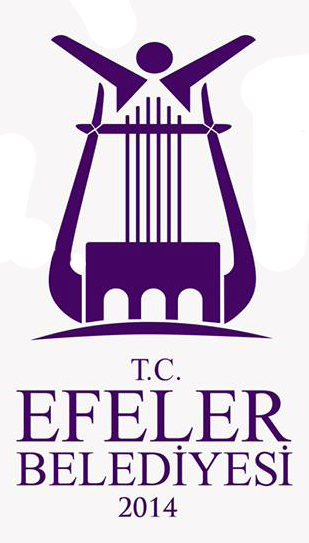 EFELER BELEDİYESİ                                   2021 YILI PERFORMANS PROGRAMI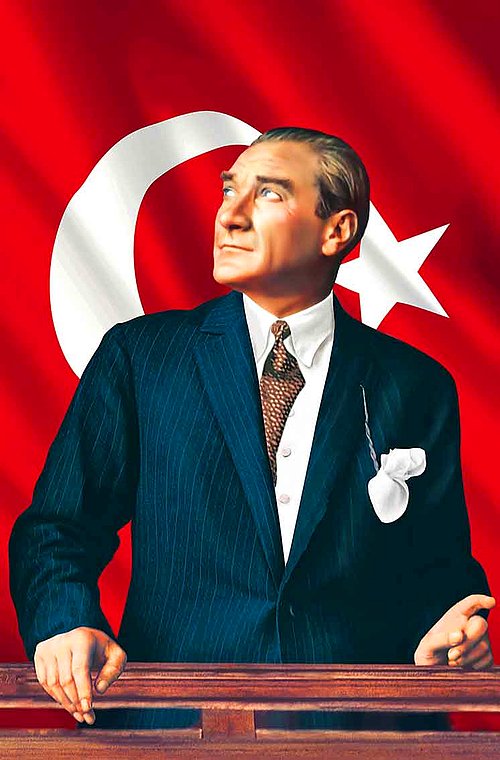 İÇİNDEKİLERÜST YÖNETİCİ SUNUŞU							6GENEL BİLGİLERYetki, Görev ve Sorumluluklar				8Teşkilat Yapısı						9Fiziksel Kaynaklar						11 Belediye TaşınmazlarıTaşıtlarİnsan Kaynakları						12Diğer Hususlar						15PERFORMANS BİLGİLERİAmaç ve Hedefler						17İdarenin Toplam Kaynak İhtiyacıBasın Yayın ve Halkla İlişkiler Müdürlüğü			23Destek Hizmetleri Müdürlüğü				27Hukuk İşleri Müdürlüğü					30Kültür ve Sosyal İşler Müdürlüğü				34İnsan Kaynakları ve Eğitim Müdürlüğü			49Mali Hizmetler Müdürlüğü				53Bilgi İşlem Müdürlüğü					60Özel Kalem Müdürlüğü					66İmar ve Şehircilik Müdürlüğü				76Mezarlıklar Müdürlüğü					86Temizlik İşleri Müdürlüğü					91Veteriner İşleri Müdürlüğü				97Yazı İşleri Müdürlüğü					103Zabıta Müdürlüğü					109Fen İşleri Müdürlüğü					116Sağlık İşleri Müdürlüğü					128Park ve Bahçeler Müdürlüğü				135Emlak ve İstimlak Müdürlüğü				142Teftiş Kurulu Müdürlüğü					147Muhtarlık İşleri Müdürlüğü				151Etüd Proje Müdürlüğü					156 Çevre Koruma ve Kontrol Müdürlüğü			166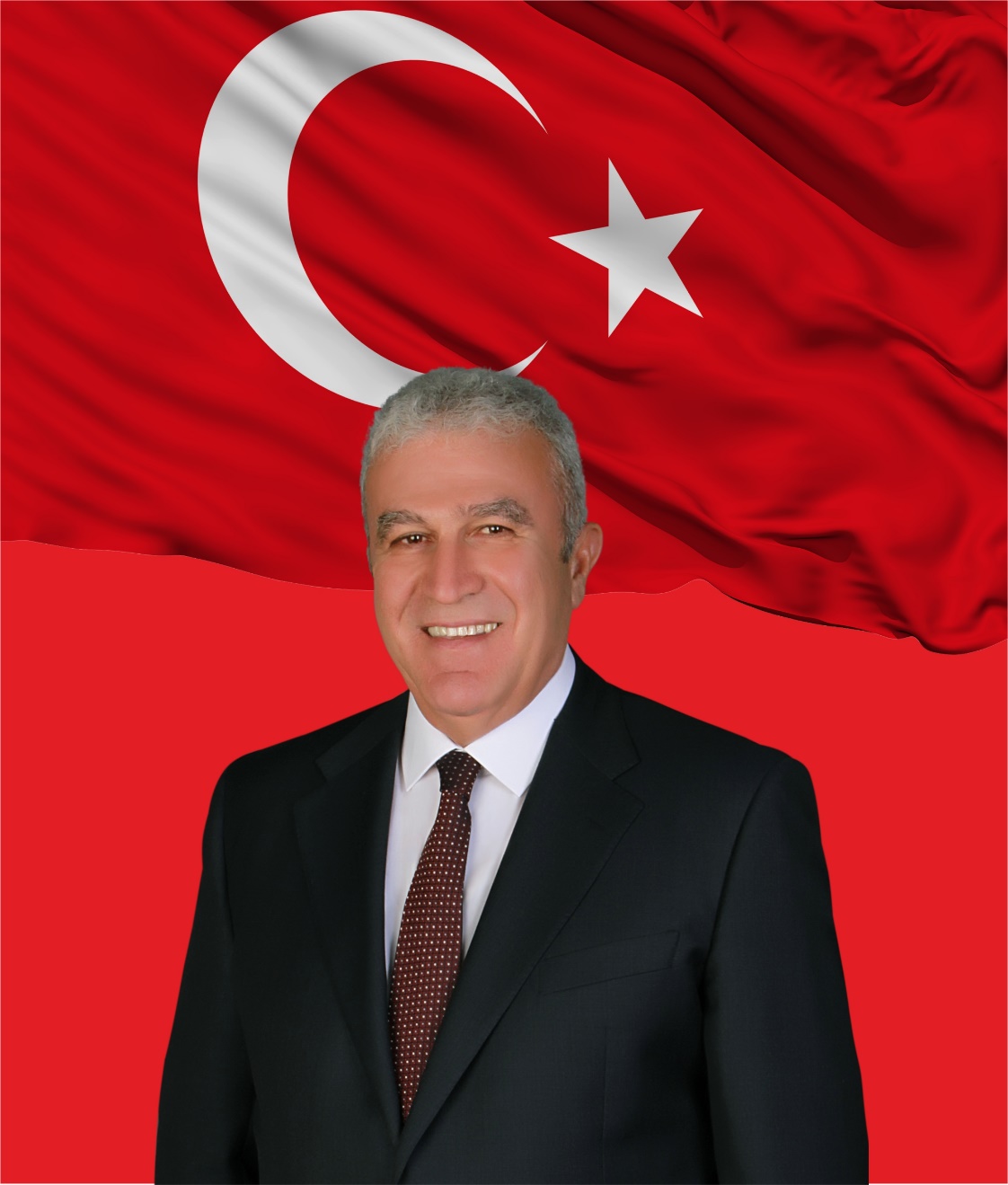 Efeler Belediyesi’nin 2021 yılı için “Performansa Dayalı Bütçesi’ni değerli halkımızın bilgisine sunarken, yönetim anlayışımızın esaslarını ve temel noktalarını da açıklamak istiyorum. 	Belediyemizi yönetirken, her aşamada “hesap verebilirlik” anlayışı en temel bakış açımızdır. Şeffaflık beklentisi içinde olan halkımızın kaynaklarını, en yararlı ve verimli biçimde kullanmak bizlerin görevidir.	Belediyemize vergi ve diğer ödentileriyle kaynak sağlayan halkımızın kamu hizmetini en üst düzeyde alma isteği de yönetim anlayışımızın çok önemsediği bir konudur.	Önceki yılların gerçekleşmeleri ışığında hazırlanan 2021 yılı bütçemiz 258.774.000,00 TL olarak öngörülmüştür. Efeler ’in gelecek planlarının da yapıldığı bütçe çalışması kurumumuzun hedeflerini de ortaya koymaktadır.	Performans planlarımızın uygulanmasında temel önceliğimiz Efeler Halkıdır. Bu çalışmada büyük katkıları olan meclis üyelerimize, kamu kurumlarımıza, muhtarlarımıza ve sivil toplum örgütlerimize minnettarız. 	Efeler Halkına hizmet verirken, özverili çalışmaları ile temel bakışımızı uygulayan ve özveriyle çalışan belediye personelimize de teşekkür ederim                                                                                                                                                                    M. FATİH ATAYEFELER BELEDİYE BAŞKANI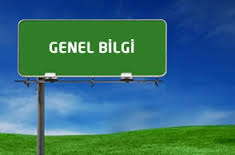 GENEL BİLGİLERYETKİ, GÖREV VE SORUMLULUKLAR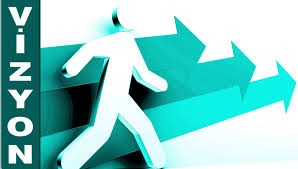 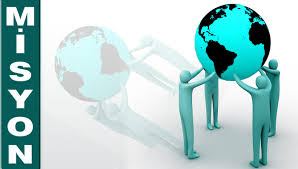 BÜYÜKŞEHİR İLÇE BELEDİYESİNİN GÖREV, YETKİ VE SORUMLULUKLARIKanunlarla münhasıran büyükşehir belediyesine verilen görevler ile birinci fıkrada sayılanlar dışında kalan görevleri yapmak ve yetkileri kullanmak,Büyükşehir katı atık yönetim planına uygun olarak katı atıkları toplamak ve aktarma istasyonuna taşımak,Sıhhi İşyerlerini, 2 nci ve 3 üncü sınıf gayrisıhhi müesseseleri, umuma açık istirahat ve eğlence yerlerini ruhsatlandırmak ve denetlemek,Birinci  fıkrada belirtilen hizmetlerden; 775 sayılı Gecekondu Kanununda belediyelere verilen yetkileri kullanmak, otopark, spor, dinlenme ve eğlence yerleri ile parkları yapmak; yaşlılar, engelliler, kadınlar, gençler ve çocuklara yönelik sosyal ve kültürel hizmetler sunmak; mesleki eğitim ve beceri kursları açmak ;mabetler ile sağlık, eğitim ,kültür tesis ve binalarının yapım ,bakım ve onarımı ile kültür tabiat varlıkları ve tarihi dokuyu korumak; kent tarihi bakımından önem taşıyan mekanların ve işlevlerinin geliştirilmesine ilişkin hizmetler yapmak,Defin ile ilgili hizmetleri yürütmek,Afet riski taşıyan veya can ve mal güvenliği açısından tehlike oluşturan binaları tahliye etmek ve yıkmak ; 4562 sayılı Organize Sanayi Bölgeleri Kanunuyla Sanayii ve Ticaret Bakanlığına ve Organize Sanayi bölgelerine tanınan yetki ve sorumluluklar ile sivil hava ulaşımına açık havaalanları ve bu havaalanları bünyesinde yer alan tüm tesisler bu kanun kapsamı dışındadır. Büyükşehir ve İlçe Belediyeleri tarım ve hayvancılığı desteklemek amacıyla her türlü faaliyet ve hizmette bulunabilirler.TEŞKİLAT YAPISIFİZİKSEL KAYNAKLARBELEDİYE TAŞINMAZLARITablo 1: Belediye TaşınmazlarıTAŞITLARTablo 2: Demirbaş Ve Kiralama Yolu İle Alınan Araç ListesiİNSAN KAYNAKLARITablo 3: Efeler Belediyesi Personel DağılımıGrafik 1: Efeler Belediyesi Personel Dağılım GrafiğiTablo 4: Efeler Belediyesi Öğrenim DurumuGrafik 2: Memur-İşçi Personel Öğrenim Durumu Dağılım GrafiğiDİĞER HUSUSLARStratejik yönetimin Belediyemiz de kurumsallaşmasını teminen 2021 yılı performans programı hazırlama çalışmaları, Mayıs ayında program dönemi öncelikleri belirlenerek başlamıştır.Performans Programı çalışmaları Kamu İdarelerince Hazırlanacak Performans Programları Hakkında Yönetmelik ile Maliye Bakanlığı tarafından yayımlanan ‘’Performans Programı Hazırlama Rehberi ‘’ esas alınarak hazırlanmıştır.Faaliyet kavramı, belirli bir amaca ve hedefe yönelen, başlı başına bir bütünlük oluşturan, yönetilebilir ve maliyetlendirilebilir üretim veya hizmetler şeklinde tanımlanmış ve faaliyetlerin bu çerçevede belirlenmesi istenmiştir.Faaliyet maliyeti tespit edilirken faaliyet ile doğrudan ilişkilendirilebilen maliyetler dikkate alınmıştır.Doğrudan ilişkilendirilebilen maliyetler, faaliyetin gerçekleştirilmesi halinde ortaya çıkacak maliyetler olarak değerlendirilmiş olup, diğer bir deyişle faaliyetten vazgeçilmesi halinde ortadan kalkacak maliyet şeklinde algılanması istenmiştir.    Performans Göstergeleri İçin Aşağıdaki Kurallar Belirlenmiştir:  - Performans hedeflerine ulaşıp ulaşılmadığını ölçebilmelidir,  - Ölçülebilir, ulaşılabilir, güvenilir veri sunacak nitelikte olmalıdır,  - Hem geçmiş dönemlerde hem de diğer idarelerin benzer göstergeleriyle karşılaştırılabilir olmalıdır,  - Verilerin elde edilme ve değerlendirme maliyetleri makul ve kabul edilebilir bir seviyede olmalıdır. Performans hedefinin kaynak ihtiyacı, performans hedefine ulaşmak amacıyla gerçekleştirilecek faaliyet maliyetlerinin toplamından oluşmaktadır. Dolayısıyla, performans hedefi, bu hedefe ilişkin göstergeler, faaliyetler ile kaynak ihtiyacı tablolarda gösterilmiştir. Bir faaliyetin bir performans hedefi ile ilişkilendirilmesi tercih edilmiş, ancak bir faaliyetin birden fazla performans hedefi ile ilişkilendirilmesinin zorunlu olduğu durumlarda faaliyet maliyetlerinin mükerrerliğe yol açmayacak şekilde performans hedefleriyle ilişkilendirilmesi sağlanmaya çalışılmıştır.      Faaliyetler belirlenirken aşağıdaki kurallara dikkat edilmiştir.      İdarenin görev ve yetkileri çerçevesinde yürüteceği ve elindeki kaynakları tahsis edeceği iş ve hizmetleri yansıtmalıdır,      Performans hedeflerini gerçekleştirmeye yönelik olarak belirlenmelidir,      Aynı hedef altındaki faaliyetler birbirleriyle çelişmemeli, hedefin gerçekleşmesi açısından tamamlayıcı olmalıdır,      Bir hedefe yönelik olarak fazla sayıda faaliyet belirlenmemelidir. Benzer nitelik taşıyan faaliyetler ayrı ayrı gösterilmemeli ve tek bir faaliyet olarak belirlenmelidir,      Ekonomik sınıflandırmanın cari, sermaye, transfer ve borç verme unsurlarından bir veya daha fazlası aynı faaliyet içerisinde yer alabilir,      Hedefin gerçekleşmesine ne ölçüde katkı sağlayacağı tanımlanabilir olmalıdır,      Uygulanabilir olmalıdır,      Maliyetlendirilebilmelidir,      Girdi niteliğinde faaliyet belirlenmelidir.PERFORMANS BİLGİLERİ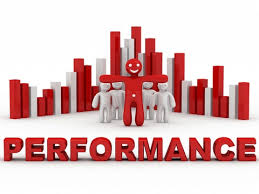 AMAÇ VE HEDEFLERİDARENİN TOPLAM KAYNAK İHTİYAÇLARIBASIN YAYIN VE HALKLA İLİŞKİLER MÜDÜRLÜĞÜ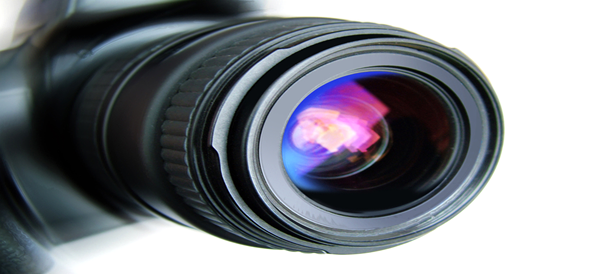 DESTEK HİZMETLERİ MÜDÜRLÜĞÜ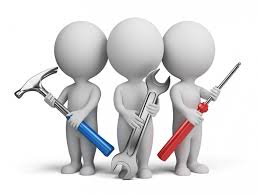 HUKUK İŞLERİ MÜDÜRLÜĞÜ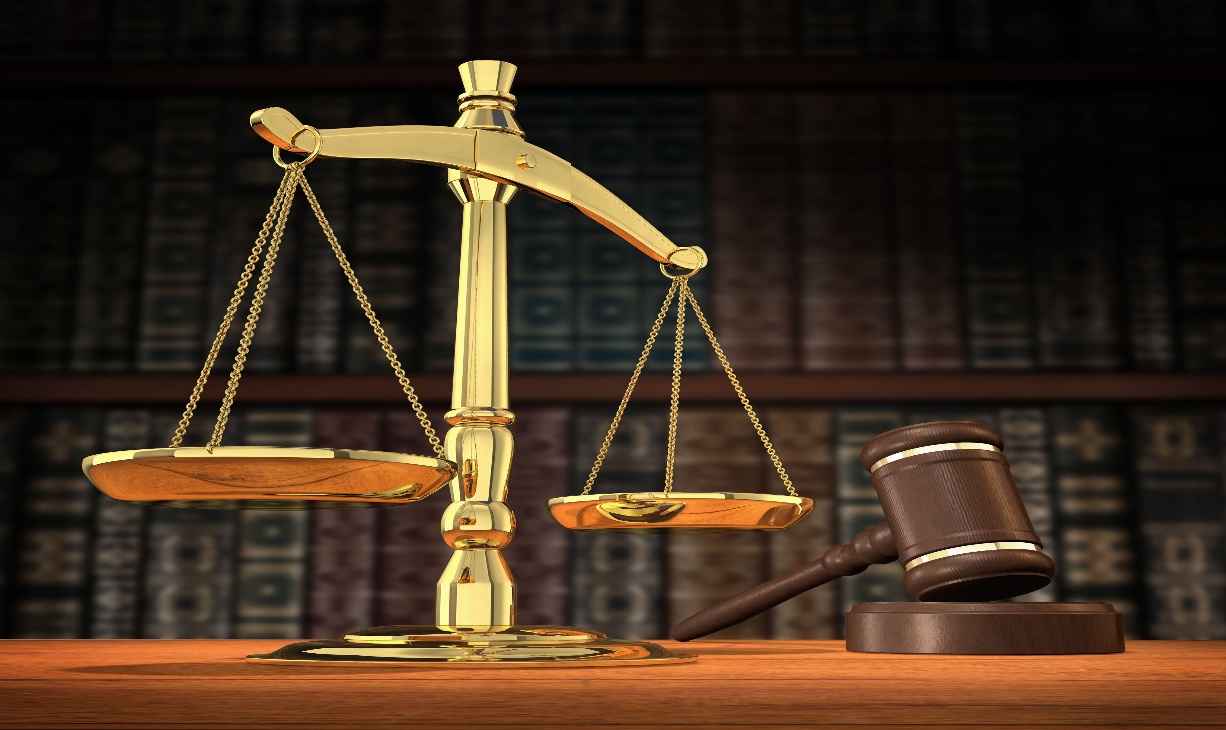 KÜLTÜR VE SOSYAL İŞLER MÜDÜRLÜĞÜ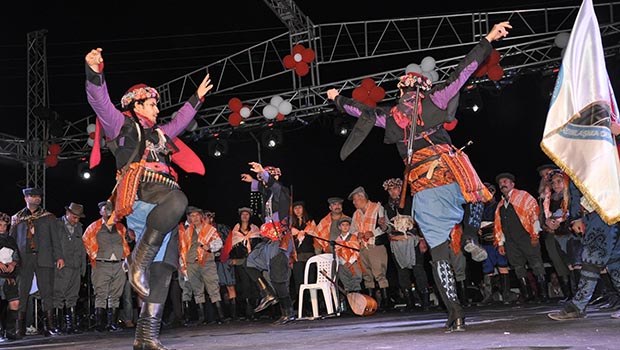 İNSAN KAYNAKLARI VE EĞİTİM MÜDÜRLÜĞÜ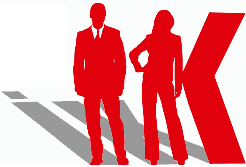 MALİ HİZMETLER MÜDÜRLÜĞÜ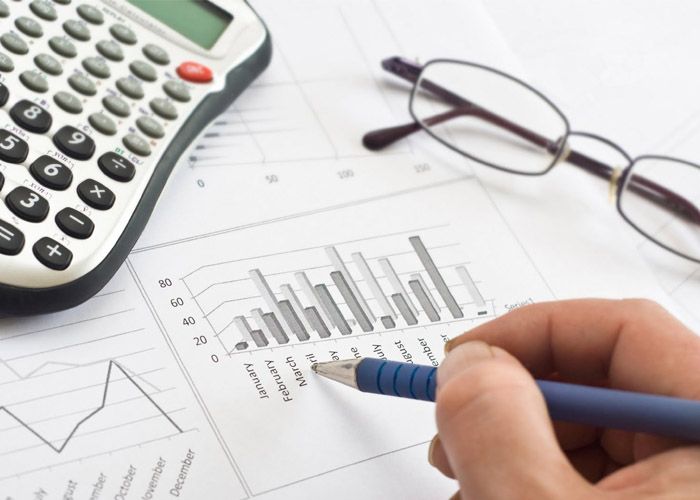 BİLGİ İŞLEM MÜDÜRLÜĞÜ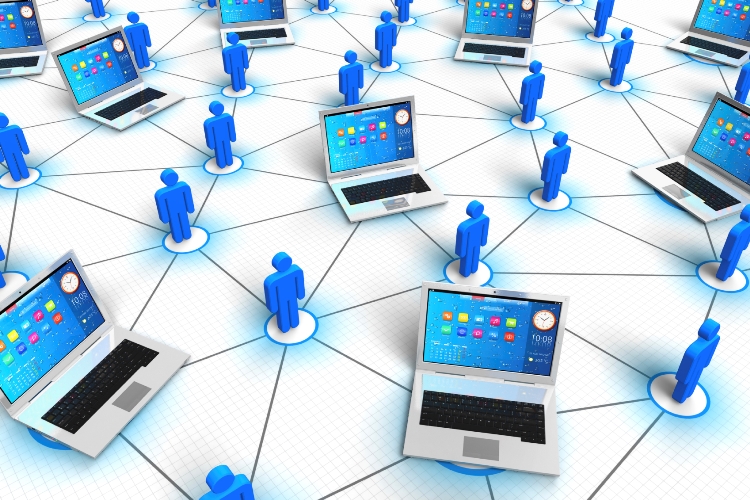 ÖZEL KALEM MÜDÜRLÜĞÜ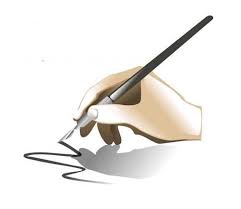 İMAR VE ŞEHİRCİLİK MÜDÜRLÜĞÜ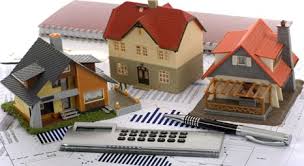 0MEZARLIKLAR MÜDÜRLÜĞÜ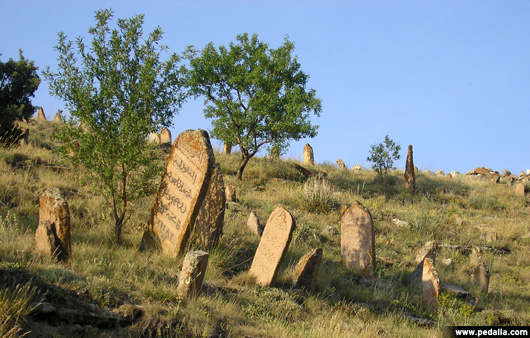 TEMİZLİK İŞLERİ MÜDÜRLÜĞÜ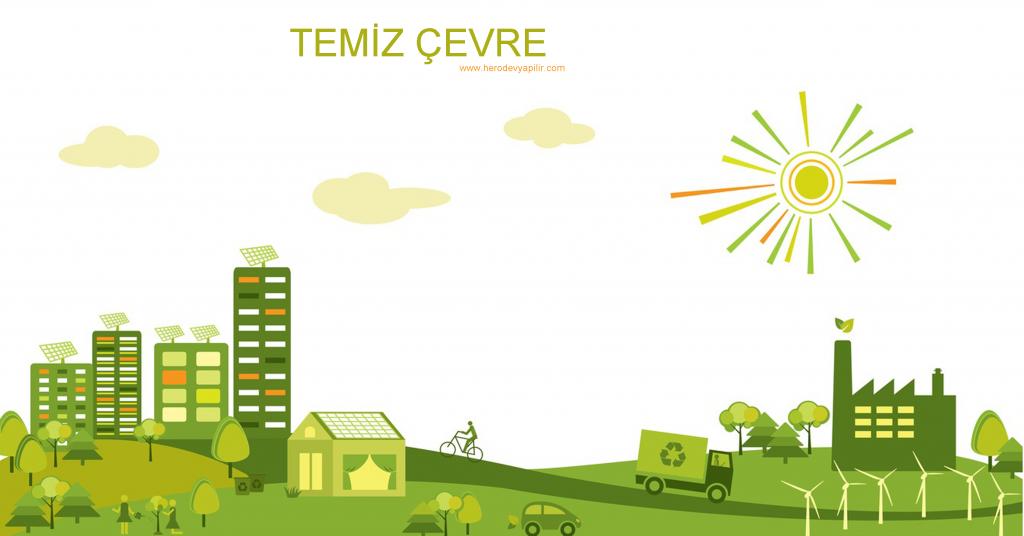 VETERİNER İŞLERİ MÜDÜRLÜĞÜ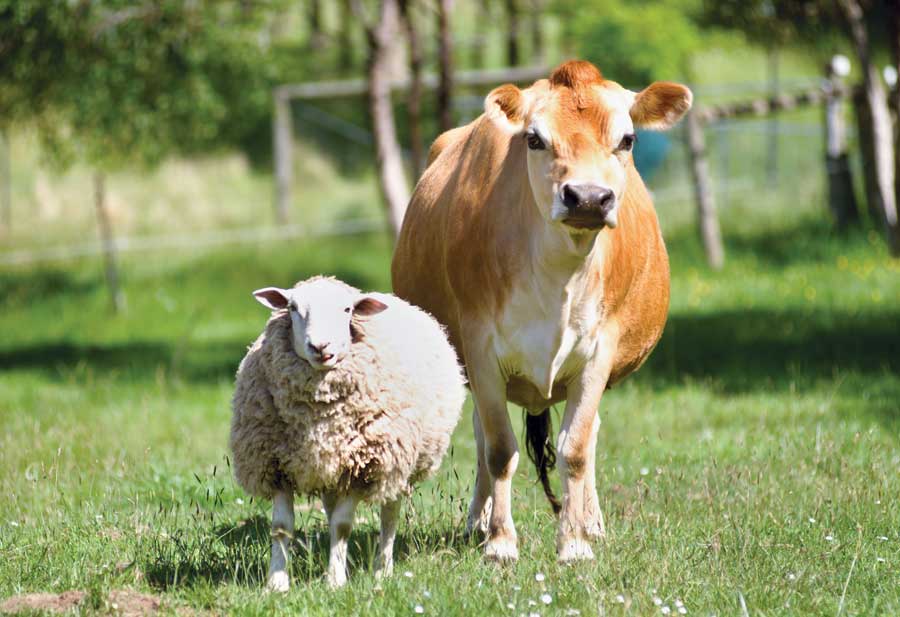 YAZI İŞLERİ MÜDÜRLÜĞÜ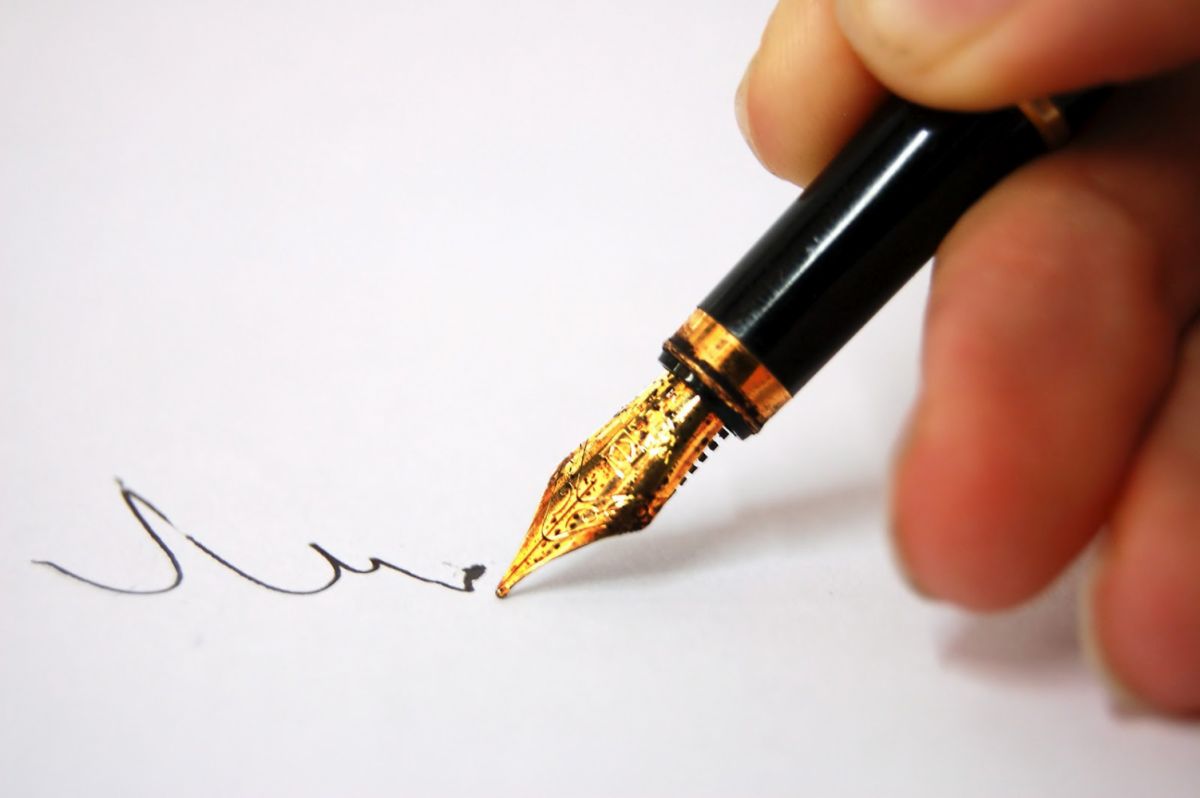 ZABITA MÜDÜRLÜĞÜ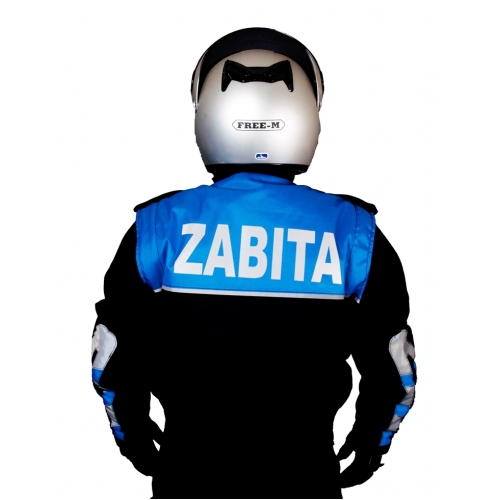 FEN İŞLERİ MÜDÜRLÜĞÜ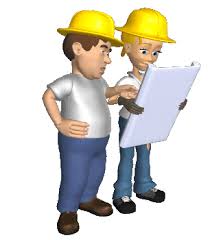 SAĞLIK İŞLERİ MÜDÜRLÜĞÜ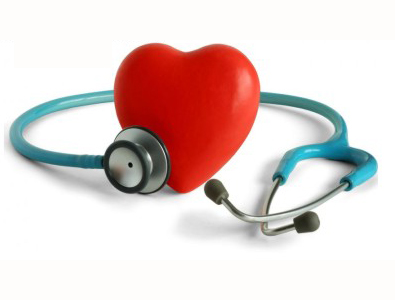 PARK VE BAHÇELER MÜDÜRLÜĞÜ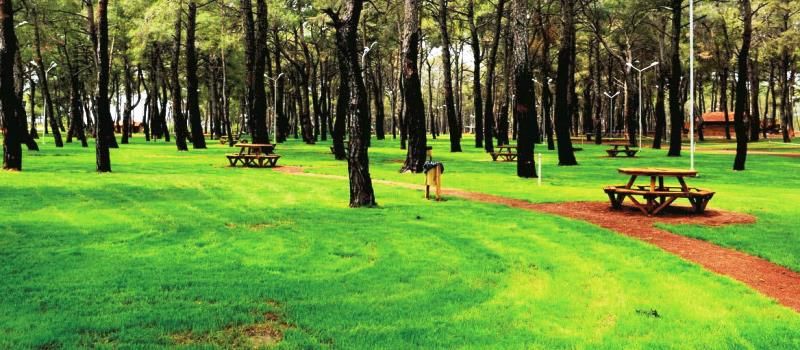 EMLAK VE İSTİMLAK MÜDÜRLÜĞÜ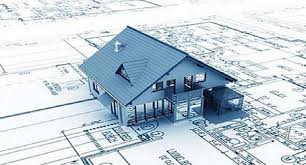 TEFTİŞ KURULU MÜDÜRLÜĞÜ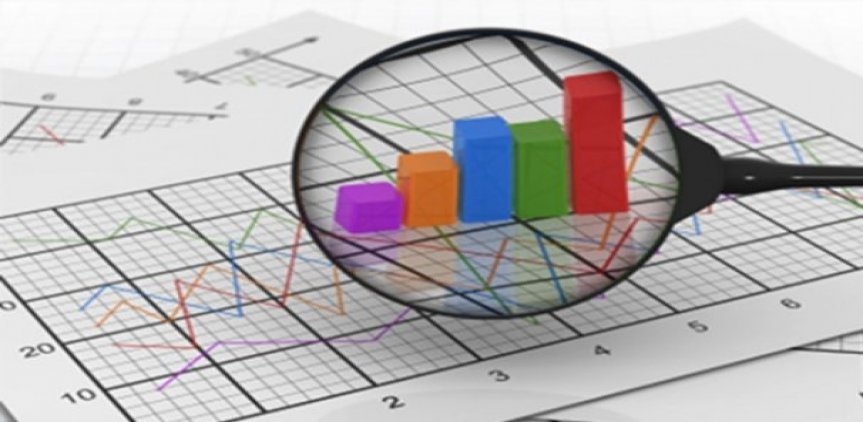 MUHTARLIK İŞLERİ MÜDÜRLÜĞÜ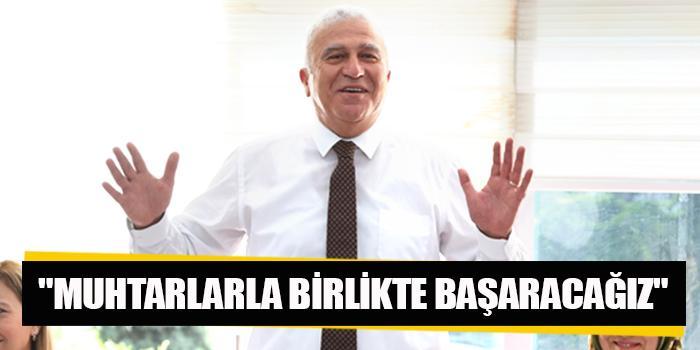 ETÜD PROJE MÜDÜRLÜĞÜ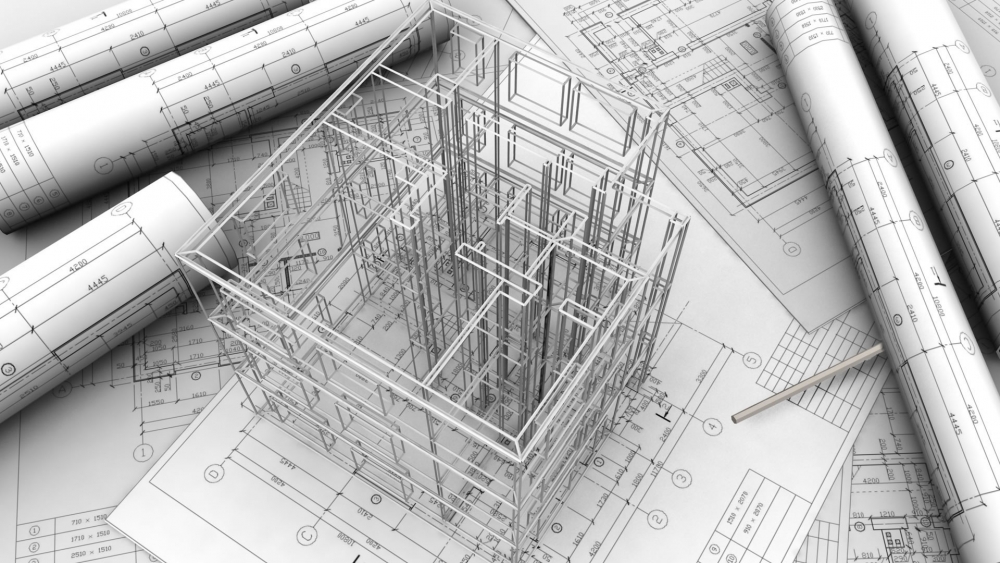 ÇEVRE KORUMA VE KONTROL MÜDÜRLÜĞÜ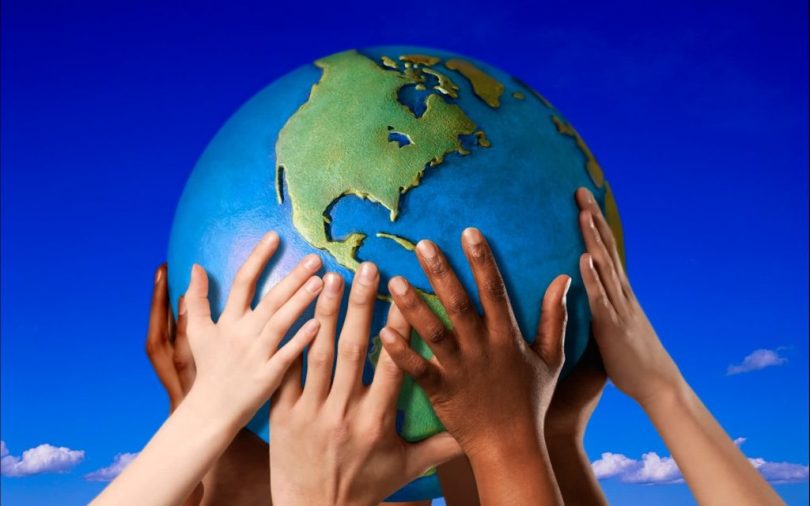 TOPLAM KAYNAK İHTİYACI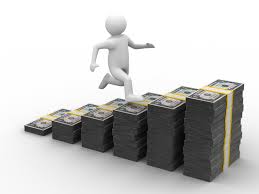 BELEDİYE TAŞINMAZLARIBELEDİYE TAŞINMAZLARIBELEDİYE TAŞINMAZLARIBELEDİYE TAŞINMAZLARICİNSİTAŞINMAZ SAYISITAM PAYLI TAPU SAYISIHİSSELİ TAPUATIK PARSEL, ÇALILIK, DERE, YOL BOŞLUĞU VS.17TARLA/BAHÇE161ZEYTİNLİK/CEVİZLİK/KESTANELİK/İNCİRLİK284ARSA1465YOL, PARK, MEYDAN, SPOR ALANI VS.144YAPI460TRAFO, PİLON VS.51TOPLAM25822176406Not: Bilgiler Tapu Bilgisi ve Kayıtlarına Göre Düzenlenmiştir.Not: Bilgiler Tapu Bilgisi ve Kayıtlarına Göre Düzenlenmiştir.Not: Bilgiler Tapu Bilgisi ve Kayıtlarına Göre Düzenlenmiştir.Not: Bilgiler Tapu Bilgisi ve Kayıtlarına Göre Düzenlenmiştir.ARAÇ LİSTESİARAÇ LİSTESİARAÇ LİSTESİARAÇ LİSTESİDEMİRBAŞ KAYITLIKİRALAMA YOLU İLEOtomobil 12Binek Araç18Kamyonet (Kapalı Kasa Dâhil)29Hafif Ticari Araç35Minibüs Vip 1Minibüs (16+1)2Otobüs2Panelvan 1Su Tankeri 2Otobüs (27+1)1Kurtarıcı Kayar Kasa Kamyon 14*2 Çift Kabinli Pikap23Özel Amaçlı Mobil Wc 14*4 Çift Kabinli Pikap3Anons Aracı1Çift Kabin Komyonet12Motorsiklet20Çift Kabin Damperli5Low-Bet1Damperli Kamyon7Traktör Kepçe 1Sepetli Hidrolik Platform Kamyon 2İkram Aracı 2Mini Loder3Greyder3Ekskavatör Lastikli Ve Paletli2Kazıcı Yükleyici Kepçe 8Silindir3Forklift2Çekici1Loder (Yükleyici)1Traktör14Özel Amaçlı Cenaze Aracı11Özel Amaçlı Kamyon Kurtarıcı1Toplam124Toplam107YILMEMURİŞÇİSÖZLEŞMELİTOPLAM202022120243466MEMUR/İŞÇİ ÖĞRENİM DURUMUMEMUR/İŞÇİ ÖĞRENİM DURUMUEĞİTİMSAYIİlkokul110Ortaokul29Lise110Ön Lisans64Lisans139Yüksek Lisans13Doktora1TOPLAM466MEMUR /İŞÇİ YAŞ DURUMUMEMUR /İŞÇİ YAŞ DURUMUYAŞSAYI21-25 Yaş026-30 Yaş1431-35 Yaş5436-40 Yaş7741-45 Yaş9146-50 Yaş10251-55 Yaş8356-60 Yaş3560+10TOPLAM466EKONOMİK KODEKONOMİK KOD202101Personel Giderleri647.000,0002SGK Devlet Primi Giderleri139.000,0003Mal Ve Hizmet Alım Giderleri5.996.000,0004Faiz Giderleri05Cari Transferler06Sermaye Giderleri50.000,0007Sermaye Transferleri08Borç Verme09Yedek ÖdenekTOPLAM BÜTÇE KAYNAK İHTİYACITOPLAM BÜTÇE KAYNAK İHTİYACI6.832.000,00BÜTÇE DIŞI KAYNAKDöner SermayeBÜTÇE DIŞI KAYNAKDiğer Yurt İçi BÜTÇE DIŞI KAYNAKYurt DışıTOPLAM BÜTÇE DIŞI KAYNAK İHTİYACITOPLAM BÜTÇE DIŞI KAYNAK İHTİYACITOPLAM KAYNAK İHTİYACITOPLAM KAYNAK İHTİYACIPERFORMANS HEDEFİ TABLOSUPERFORMANS HEDEFİ TABLOSUPERFORMANS HEDEFİ TABLOSUPERFORMANS HEDEFİ TABLOSUPERFORMANS HEDEFİ TABLOSUPERFORMANS HEDEFİ TABLOSUPERFORMANS HEDEFİ TABLOSUİDARENİN ADIBASIN YAYIN VE HALKLA İLİŞKİLER MÜDÜRLÜĞÜBASIN YAYIN VE HALKLA İLİŞKİLER MÜDÜRLÜĞÜBASIN YAYIN VE HALKLA İLİŞKİLER MÜDÜRLÜĞÜBASIN YAYIN VE HALKLA İLİŞKİLER MÜDÜRLÜĞÜBASIN YAYIN VE HALKLA İLİŞKİLER MÜDÜRLÜĞÜBASIN YAYIN VE HALKLA İLİŞKİLER MÜDÜRLÜĞÜAMAÇ1KURUMSAL KAPASİTENİN GELİŞTİRİLMESİKURUMSAL KAPASİTENİN GELİŞTİRİLMESİKURUMSAL KAPASİTENİN GELİŞTİRİLMESİKURUMSAL KAPASİTENİN GELİŞTİRİLMESİKURUMSAL KAPASİTENİN GELİŞTİRİLMESİSTRATEJİK HEDEF1.1BELEDİYE HİZMETLERİNİN ETKİN, VERİMLİ, HIZLI, KALİTELİ YÜRÜTÜLMESİBELEDİYE HİZMETLERİNİN ETKİN, VERİMLİ, HIZLI, KALİTELİ YÜRÜTÜLMESİBELEDİYE HİZMETLERİNİN ETKİN, VERİMLİ, HIZLI, KALİTELİ YÜRÜTÜLMESİBELEDİYE HİZMETLERİNİN ETKİN, VERİMLİ, HIZLI, KALİTELİ YÜRÜTÜLMESİBELEDİYE HİZMETLERİNİN ETKİN, VERİMLİ, HIZLI, KALİTELİ YÜRÜTÜLMESİPERFORMANS HEDEFİİSTEK VE ŞİKÂYETLERİN DEĞERLENDİRİLMESİİSTEK VE ŞİKÂYETLERİN DEĞERLENDİRİLMESİİSTEK VE ŞİKÂYETLERİN DEĞERLENDİRİLMESİİSTEK VE ŞİKÂYETLERİN DEĞERLENDİRİLMESİİSTEK VE ŞİKÂYETLERİN DEĞERLENDİRİLMESİİSTEK VE ŞİKÂYETLERİN DEĞERLENDİRİLMESİPERFORMANS GÖSTERGELERİÖLÇÜ BİRİMİ2019 GERÇEKLEŞME2020TAHMİN2021HEDEF1.1.1İstek ve Şikâyetlerin Değerlendirme Oranıİstek ve Şikâyetlerin Değerlendirme OranıYüzde959595PERFORMANS HEDEFİ TABLOSUPERFORMANS HEDEFİ TABLOSUPERFORMANS HEDEFİ TABLOSUPERFORMANS HEDEFİ TABLOSUPERFORMANS HEDEFİ TABLOSUPERFORMANS HEDEFİ TABLOSUPERFORMANS HEDEFİ TABLOSUİDARENİN ADIBASIN YAYIN VE HALKLA İLİŞKİLER MÜDÜRLÜĞÜBASIN YAYIN VE HALKLA İLİŞKİLER MÜDÜRLÜĞÜBASIN YAYIN VE HALKLA İLİŞKİLER MÜDÜRLÜĞÜBASIN YAYIN VE HALKLA İLİŞKİLER MÜDÜRLÜĞÜBASIN YAYIN VE HALKLA İLİŞKİLER MÜDÜRLÜĞÜBASIN YAYIN VE HALKLA İLİŞKİLER MÜDÜRLÜĞÜAMAÇ1KURUMSAL KAPASİTENİN GELİŞTİRİLMESİKURUMSAL KAPASİTENİN GELİŞTİRİLMESİKURUMSAL KAPASİTENİN GELİŞTİRİLMESİKURUMSAL KAPASİTENİN GELİŞTİRİLMESİKURUMSAL KAPASİTENİN GELİŞTİRİLMESİSTRATEJİK HEDEF1.2VATANDAŞ/KURUM/KURULUŞ VB. TALEPLERİNİN ETKİN, HIZLI TAKİP EDİLMESİ, KATILIMCILIĞIN ARTTIRILMASI, EFEMASANIN KURULMASI VE ETKİN KULLANILMASIVATANDAŞ/KURUM/KURULUŞ VB. TALEPLERİNİN ETKİN, HIZLI TAKİP EDİLMESİ, KATILIMCILIĞIN ARTTIRILMASI, EFEMASANIN KURULMASI VE ETKİN KULLANILMASIVATANDAŞ/KURUM/KURULUŞ VB. TALEPLERİNİN ETKİN, HIZLI TAKİP EDİLMESİ, KATILIMCILIĞIN ARTTIRILMASI, EFEMASANIN KURULMASI VE ETKİN KULLANILMASIVATANDAŞ/KURUM/KURULUŞ VB. TALEPLERİNİN ETKİN, HIZLI TAKİP EDİLMESİ, KATILIMCILIĞIN ARTTIRILMASI, EFEMASANIN KURULMASI VE ETKİN KULLANILMASIVATANDAŞ/KURUM/KURULUŞ VB. TALEPLERİNİN ETKİN, HIZLI TAKİP EDİLMESİ, KATILIMCILIĞIN ARTTIRILMASI, EFEMASANIN KURULMASI VE ETKİN KULLANILMASIPERFORMANS HEDEFİİSTEK VE ŞİKÂYETLERİN DEĞERLENDİRİLMESİİSTEK VE ŞİKÂYETLERİN DEĞERLENDİRİLMESİİSTEK VE ŞİKÂYETLERİN DEĞERLENDİRİLMESİİSTEK VE ŞİKÂYETLERİN DEĞERLENDİRİLMESİİSTEK VE ŞİKÂYETLERİN DEĞERLENDİRİLMESİİSTEK VE ŞİKÂYETLERİN DEĞERLENDİRİLMESİPERFORMANS GÖSTERGELERİÖLÇÜ BİRİMİ2019 GERÇEKLEŞME2020TAHMİN2021HEDEF1.2.1İstek ve Şikâyetlerin Değerlendirme Oranıİstek ve Şikâyetlerin Değerlendirme OranıYüzde959595PERFORMANS HEDEFİ TABLOSUPERFORMANS HEDEFİ TABLOSUPERFORMANS HEDEFİ TABLOSUPERFORMANS HEDEFİ TABLOSUPERFORMANS HEDEFİ TABLOSUPERFORMANS HEDEFİ TABLOSUPERFORMANS HEDEFİ TABLOSUİDARENİN ADIBASIN YAYIN VE HALKLA İLİŞKİLER MÜDÜRLÜĞÜBASIN YAYIN VE HALKLA İLİŞKİLER MÜDÜRLÜĞÜBASIN YAYIN VE HALKLA İLİŞKİLER MÜDÜRLÜĞÜBASIN YAYIN VE HALKLA İLİŞKİLER MÜDÜRLÜĞÜBASIN YAYIN VE HALKLA İLİŞKİLER MÜDÜRLÜĞÜBASIN YAYIN VE HALKLA İLİŞKİLER MÜDÜRLÜĞÜAMAÇ1KURUMSAL KAPASİTENİN GELİŞTİRİLMESİKURUMSAL KAPASİTENİN GELİŞTİRİLMESİKURUMSAL KAPASİTENİN GELİŞTİRİLMESİKURUMSAL KAPASİTENİN GELİŞTİRİLMESİKURUMSAL KAPASİTENİN GELİŞTİRİLMESİSTRATEJİK HEDEF1.11BELEDİYE HİZMET VE FAALİYETLERİNİN TANINIRLIĞININ SAĞLANMASI
BASIN YAYIN VE HALKLA İLİŞKİLER HİZMETKLERİNİN ETKİN YÜRÜTÜLMESİ, MEMNUNİYET ÖLÇÜM ÇALIŞMALARI YAPILMASI, ÖNEMLİ GÜN VE 
HAFTALARDA ETKİNLİK DÜZENLENMESİBELEDİYE HİZMET VE FAALİYETLERİNİN TANINIRLIĞININ SAĞLANMASI
BASIN YAYIN VE HALKLA İLİŞKİLER HİZMETKLERİNİN ETKİN YÜRÜTÜLMESİ, MEMNUNİYET ÖLÇÜM ÇALIŞMALARI YAPILMASI, ÖNEMLİ GÜN VE 
HAFTALARDA ETKİNLİK DÜZENLENMESİBELEDİYE HİZMET VE FAALİYETLERİNİN TANINIRLIĞININ SAĞLANMASI
BASIN YAYIN VE HALKLA İLİŞKİLER HİZMETKLERİNİN ETKİN YÜRÜTÜLMESİ, MEMNUNİYET ÖLÇÜM ÇALIŞMALARI YAPILMASI, ÖNEMLİ GÜN VE 
HAFTALARDA ETKİNLİK DÜZENLENMESİBELEDİYE HİZMET VE FAALİYETLERİNİN TANINIRLIĞININ SAĞLANMASI
BASIN YAYIN VE HALKLA İLİŞKİLER HİZMETKLERİNİN ETKİN YÜRÜTÜLMESİ, MEMNUNİYET ÖLÇÜM ÇALIŞMALARI YAPILMASI, ÖNEMLİ GÜN VE 
HAFTALARDA ETKİNLİK DÜZENLENMESİBELEDİYE HİZMET VE FAALİYETLERİNİN TANINIRLIĞININ SAĞLANMASI
BASIN YAYIN VE HALKLA İLİŞKİLER HİZMETKLERİNİN ETKİN YÜRÜTÜLMESİ, MEMNUNİYET ÖLÇÜM ÇALIŞMALARI YAPILMASI, ÖNEMLİ GÜN VE 
HAFTALARDA ETKİNLİK DÜZENLENMESİPERFORMANS HEDEFİYAYIN HAZIRLANMASIYAYIN HAZIRLANMASIYAYIN HAZIRLANMASIYAYIN HAZIRLANMASIYAYIN HAZIRLANMASIYAYIN HAZIRLANMASIPERFORMANS GÖSTERGELERİÖLÇÜ BİRİMİ2019 GERÇEKLEŞME2020TAHMİN2021HEDEF1.11.1Hazırlanan Yayın SayısıHazırlanan Yayın SayısıSayı20101001.11.2Gazete Gibi Yazıların HazırlanmasıGazete Gibi Yazıların HazırlanmasıSayı20101001.11.3Hazırlanan Video ve Film SayısıHazırlanan Video ve Film SayısıSayı2544501.11.4Hazırlanan Tanıtıcı Kitap SayısıHazırlanan Tanıtıcı Kitap SayısıSayı5261.11.5Ulusal Basında Çıkan Haber SayısıUlusal Basında Çıkan Haber SayısıSayı2500100010001.11.5Yerel Basında Çıkan Haber SayısıYerel Basında Çıkan Haber SayısıSayı5040510055001.11.5Takip Edilen Basın Yayın OrganıTakip Edilen Basın Yayın OrganıSayı1313301.11.6Taranan Haber SayısıTaranan Haber SayısıSayı2600015000150001.11.6Kupür Haline Getirilen Haber SayısıKupür Haline Getirilen Haber SayısıSayı11500020000150001.11.7Hazırlanan Yayın SayısıHazırlanan Yayın SayısıSayı2221.11.8Hazırlanan Afiş SayısıHazırlanan Afiş SayısıSayı2000100035001.11.9Hazırlanan Haber SayısıHazırlanan Haber SayısıSayı4205005001.11.9Hazırlanan Makale SayısıHazırlanan Makale SayısıSayı101001.11.9Yapılan Röportaj SayısıYapılan Röportaj SayısıSayı25101501.11.10Düzenlenen Anketlere Katılan Katılımcı Sayısı  Düzenlenen Anketlere Katılan Katılımcı Sayısı  Sayı0200020001.11.10Düzenlenen Anket SayısıDüzenlenen Anket SayısıSayı0111.11.11Sivil Toplum Örgütleri Ve Muhtarlarla Düzenlenen Etkinlik SayısıSivil Toplum Örgütleri Ve Muhtarlarla Düzenlenen Etkinlik SayısıSayı411PERFORMANS HEDEFİ TABLOSUPERFORMANS HEDEFİ TABLOSUPERFORMANS HEDEFİ TABLOSUPERFORMANS HEDEFİ TABLOSUPERFORMANS HEDEFİ TABLOSUPERFORMANS HEDEFİ TABLOSUPERFORMANS HEDEFİ TABLOSUİDARENİN ADIBASIN YAYIN VE HALKLA İLİŞKİLER MÜDÜRLÜĞÜBASIN YAYIN VE HALKLA İLİŞKİLER MÜDÜRLÜĞÜBASIN YAYIN VE HALKLA İLİŞKİLER MÜDÜRLÜĞÜBASIN YAYIN VE HALKLA İLİŞKİLER MÜDÜRLÜĞÜBASIN YAYIN VE HALKLA İLİŞKİLER MÜDÜRLÜĞÜBASIN YAYIN VE HALKLA İLİŞKİLER MÜDÜRLÜĞÜAMAÇ1KURUMSAL KAPASİTENİN GELİŞTİRİLMESİKURUMSAL KAPASİTENİN GELİŞTİRİLMESİKURUMSAL KAPASİTENİN GELİŞTİRİLMESİKURUMSAL KAPASİTENİN GELİŞTİRİLMESİKURUMSAL KAPASİTENİN GELİŞTİRİLMESİSTRATEJİK HEDEF1.13PERSONELE HİZMET İÇİ EĞİTİMLER VERİLMESİ, İŞ SAĞLIĞI VE GÜVENLİĞİ KÜLTÜRÜ OLUŞTURULMASI VE GELİŞTİRİLMESİPERSONELE HİZMET İÇİ EĞİTİMLER VERİLMESİ, İŞ SAĞLIĞI VE GÜVENLİĞİ KÜLTÜRÜ OLUŞTURULMASI VE GELİŞTİRİLMESİPERSONELE HİZMET İÇİ EĞİTİMLER VERİLMESİ, İŞ SAĞLIĞI VE GÜVENLİĞİ KÜLTÜRÜ OLUŞTURULMASI VE GELİŞTİRİLMESİPERSONELE HİZMET İÇİ EĞİTİMLER VERİLMESİ, İŞ SAĞLIĞI VE GÜVENLİĞİ KÜLTÜRÜ OLUŞTURULMASI VE GELİŞTİRİLMESİPERSONELE HİZMET İÇİ EĞİTİMLER VERİLMESİ, İŞ SAĞLIĞI VE GÜVENLİĞİ KÜLTÜRÜ OLUŞTURULMASI VE GELİŞTİRİLMESİPERFORMANS HEDEFİHİZMETİÇİ EĞİTİMLERE/SEMİNERLERE KATILIMININ SAĞLANMASI VE TAKİBİNİN YAPILMASI HİZMETİÇİ EĞİTİMLERE/SEMİNERLERE KATILIMININ SAĞLANMASI VE TAKİBİNİN YAPILMASI HİZMETİÇİ EĞİTİMLERE/SEMİNERLERE KATILIMININ SAĞLANMASI VE TAKİBİNİN YAPILMASI HİZMETİÇİ EĞİTİMLERE/SEMİNERLERE KATILIMININ SAĞLANMASI VE TAKİBİNİN YAPILMASI HİZMETİÇİ EĞİTİMLERE/SEMİNERLERE KATILIMININ SAĞLANMASI VE TAKİBİNİN YAPILMASI HİZMETİÇİ EĞİTİMLERE/SEMİNERLERE KATILIMININ SAĞLANMASI VE TAKİBİNİN YAPILMASI PERFORMANS GÖSTERGELERİÖLÇÜ BİRİMİ2019 GERÇEKLEŞME2020TAHMİN2021HEDEF1.13.1Hizmetiçi Eğitimlere/Seminerlere katılımının sağlanması ve takibinin yapılması Hizmetiçi Eğitimlere/Seminerlere katılımının sağlanması ve takibinin yapılması Sayı-8090FAALİYETLERKAYNAK İHTİYACI (2021)KAYNAK İHTİYACI (2021)KAYNAK İHTİYACI (2021)FAALİYETLERBÜTÇEBÜTÇE DIŞITOPLAM1.1.1İstek ve Şikâyetlerin Değerlendirilmesi500.000,00500.000,001.2.1İstek ve Şikâyetlerin Değerlendirme 500.000,00500.000,001.11.1Yayın Hazırlanması900.000,00900.000,001.11.2Gazete Gibi Yazıların Hazırlanması400.000,00400.000,001.11.3Video ve Film Hazırlanması600.000,00600.000,001.11.4Hazırlanan Tanıtıcı Kitap Sayısı800.000,00800.000,001.11.5Basında Çıkan Haberlerin Takibinin Yapılması160.000,00160.000,001.11.6Ulusal ve Yerel Medyada Belediyemizle İlgili Haberlerin Tüm Gazeteler Taranarak Kupür Haline Getirilmesi0,000,001.11.7Toplumu Bilinçlendirici ve Bilgilendirici Kültürel, Sanatsal ve Mevzuat Yayınlarının Yapılması800.000,00800.000,001.11.8Afiş Hazırlanması900.000,00900.000,001.11.9Belediyemiz Çalışmaları İle İlgili Haber, Makale, Röportaj ve Bilgi Notları Hazırlayarak Basında Yer Almasının Sağlanması800.000,00800.000,001.11.10Kamuoyu Eğilimlerinin Tespit Edilmesi Amacıyla Anket Düzenlenmesi150.000,00150.000,001.11.11Sivil Toplum Örgütleri ve Muhtarlarla Buluşabilecek Organizasyonlar Düzenlemek26.000,0026.000,001.13.1Müdürlükte görevli personelin Hizmetiçi Eğitimlere/Seminerlere katılımının sağlanması ve takibinin yapılması10.000,0010.000,00PERFORMANS HEDEFLERİ MALİYETLERİ TOPLAMIPERFORMANS HEDEFLERİ MALİYETLERİ TOPLAMI6.046.000,006.046.000,00GENEL YÖNETİM GİDERLERİGENEL YÖNETİM GİDERLERİ786.000,00786.000,00GENEL TOPLAMGENEL TOPLAM6.832.000,006.832.000,00EKONOMİK KODEKONOMİK KOD202101Personel Giderleri1.251.000,0002SGK Devlet Primi Giderleri262.000,0003Mal Ve Hizmet Alım Giderleri5.490.000,0004Faiz Giderleri1.000,0005Cari Transferler06Sermaye Giderleri07Sermaye Transferleri08Borç Verme09Yedek ÖdenekTOPLAM BÜTÇE KAYNAK İHTİYACITOPLAM BÜTÇE KAYNAK İHTİYACI7.004.000,00BÜTÇE DIŞI KAYNAKDöner SermayeBÜTÇE DIŞI KAYNAKDiğer Yurt İçi BÜTÇE DIŞI KAYNAKYurt DışıTOPLAM BÜTÇE DIŞI KAYNAK İHTİYACITOPLAM BÜTÇE DIŞI KAYNAK İHTİYACITOPLAM KAYNAK İHTİYACITOPLAM KAYNAK İHTİYACI7.004.000,00PERFORMANS HEDEFİ TABLOSUPERFORMANS HEDEFİ TABLOSUPERFORMANS HEDEFİ TABLOSUPERFORMANS HEDEFİ TABLOSUPERFORMANS HEDEFİ TABLOSUPERFORMANS HEDEFİ TABLOSUPERFORMANS HEDEFİ TABLOSUİDARENİN ADIDESTEK HİZMETLERİ MÜDÜRLÜĞÜDESTEK HİZMETLERİ MÜDÜRLÜĞÜDESTEK HİZMETLERİ MÜDÜRLÜĞÜDESTEK HİZMETLERİ MÜDÜRLÜĞÜDESTEK HİZMETLERİ MÜDÜRLÜĞÜDESTEK HİZMETLERİ MÜDÜRLÜĞÜAMAÇ1KURUMSAL KAPASİTENİN GELİŞTİRİLMESİKURUMSAL KAPASİTENİN GELİŞTİRİLMESİKURUMSAL KAPASİTENİN GELİŞTİRİLMESİKURUMSAL KAPASİTENİN GELİŞTİRİLMESİKURUMSAL KAPASİTENİN GELİŞTİRİLMESİSTRATEJİK HEDEF1.1BELEDİYE HİZMETLERİNİN ETKİN, VERİMLİ, HIZLI, KALİTELİ YÜRÜTÜLMESİBELEDİYE HİZMETLERİNİN ETKİN, VERİMLİ, HIZLI, KALİTELİ YÜRÜTÜLMESİBELEDİYE HİZMETLERİNİN ETKİN, VERİMLİ, HIZLI, KALİTELİ YÜRÜTÜLMESİBELEDİYE HİZMETLERİNİN ETKİN, VERİMLİ, HIZLI, KALİTELİ YÜRÜTÜLMESİBELEDİYE HİZMETLERİNİN ETKİN, VERİMLİ, HIZLI, KALİTELİ YÜRÜTÜLMESİPERFORMANS HEDEFİDESTEK HİZMETLERİNİN ETKİN YÜRÜTÜLMESİDESTEK HİZMETLERİNİN ETKİN YÜRÜTÜLMESİDESTEK HİZMETLERİNİN ETKİN YÜRÜTÜLMESİDESTEK HİZMETLERİNİN ETKİN YÜRÜTÜLMESİDESTEK HİZMETLERİNİN ETKİN YÜRÜTÜLMESİDESTEK HİZMETLERİNİN ETKİN YÜRÜTÜLMESİPERFORMANS GÖSTERGELERİÖLÇÜ BİRİMİ2019 GERÇEKLEŞME2020TAHMİN2021HEDEF1.1.1Hizmetlerin Etkin, Verimli, Hızlı, Kaliteli Yürütüldüğü Gün SayısıHizmetlerin Etkin, Verimli, Hızlı, Kaliteli Yürütüldüğü Gün SayısıGün240240261PERFORMANS HEDEFİ TABLOSUPERFORMANS HEDEFİ TABLOSUPERFORMANS HEDEFİ TABLOSUPERFORMANS HEDEFİ TABLOSUPERFORMANS HEDEFİ TABLOSUPERFORMANS HEDEFİ TABLOSUPERFORMANS HEDEFİ TABLOSUİDARENİN ADIDESTEK HİZMETLERİ MÜDÜRLÜĞÜDESTEK HİZMETLERİ MÜDÜRLÜĞÜDESTEK HİZMETLERİ MÜDÜRLÜĞÜDESTEK HİZMETLERİ MÜDÜRLÜĞÜDESTEK HİZMETLERİ MÜDÜRLÜĞÜDESTEK HİZMETLERİ MÜDÜRLÜĞÜAMAÇ1KURUMSAL KAPASİTENİN GELİŞTİRİLMESİKURUMSAL KAPASİTENİN GELİŞTİRİLMESİKURUMSAL KAPASİTENİN GELİŞTİRİLMESİKURUMSAL KAPASİTENİN GELİŞTİRİLMESİKURUMSAL KAPASİTENİN GELİŞTİRİLMESİSTRATEJİK HEDEF1.2VATANDAŞ/KURUM/KURULUŞ VB. TALEPLERİNİN ETKİN, HIZLI TAKİP EDİLMESİ, KATILIMCILIĞIN ARTIRILMASI, EFEMASA'NIN KURULMASI VE ETKİN KULLANILMASIVATANDAŞ/KURUM/KURULUŞ VB. TALEPLERİNİN ETKİN, HIZLI TAKİP EDİLMESİ, KATILIMCILIĞIN ARTIRILMASI, EFEMASA'NIN KURULMASI VE ETKİN KULLANILMASIVATANDAŞ/KURUM/KURULUŞ VB. TALEPLERİNİN ETKİN, HIZLI TAKİP EDİLMESİ, KATILIMCILIĞIN ARTIRILMASI, EFEMASA'NIN KURULMASI VE ETKİN KULLANILMASIVATANDAŞ/KURUM/KURULUŞ VB. TALEPLERİNİN ETKİN, HIZLI TAKİP EDİLMESİ, KATILIMCILIĞIN ARTIRILMASI, EFEMASA'NIN KURULMASI VE ETKİN KULLANILMASIVATANDAŞ/KURUM/KURULUŞ VB. TALEPLERİNİN ETKİN, HIZLI TAKİP EDİLMESİ, KATILIMCILIĞIN ARTIRILMASI, EFEMASA'NIN KURULMASI VE ETKİN KULLANILMASIPERFORMANS HEDEFİVATANDAŞ/KURUM/KURULUŞ VB. TALEPLERİNİN ETKİN, HIZLI TAKİP EDİLMESİ, KATILIMCILIĞIN ARTIRILMASI, EFEMASA'NIN KURULMASI VE ETKİN KULLANILMASIVATANDAŞ/KURUM/KURULUŞ VB. TALEPLERİNİN ETKİN, HIZLI TAKİP EDİLMESİ, KATILIMCILIĞIN ARTIRILMASI, EFEMASA'NIN KURULMASI VE ETKİN KULLANILMASIVATANDAŞ/KURUM/KURULUŞ VB. TALEPLERİNİN ETKİN, HIZLI TAKİP EDİLMESİ, KATILIMCILIĞIN ARTIRILMASI, EFEMASA'NIN KURULMASI VE ETKİN KULLANILMASIVATANDAŞ/KURUM/KURULUŞ VB. TALEPLERİNİN ETKİN, HIZLI TAKİP EDİLMESİ, KATILIMCILIĞIN ARTIRILMASI, EFEMASA'NIN KURULMASI VE ETKİN KULLANILMASIVATANDAŞ/KURUM/KURULUŞ VB. TALEPLERİNİN ETKİN, HIZLI TAKİP EDİLMESİ, KATILIMCILIĞIN ARTIRILMASI, EFEMASA'NIN KURULMASI VE ETKİN KULLANILMASIVATANDAŞ/KURUM/KURULUŞ VB. TALEPLERİNİN ETKİN, HIZLI TAKİP EDİLMESİ, KATILIMCILIĞIN ARTIRILMASI, EFEMASA'NIN KURULMASI VE ETKİN KULLANILMASIPERFORMANS GÖSTERGELERİÖLÇÜ BİRİMİ2019 GERÇEKLEŞME2020TAHMİN2021HEDEF1.2.1Cevaplanan Başvuru OranıCevaplanan Başvuru OranıYüzde100100100PERFORMANS HEDEFİ TABLOSUPERFORMANS HEDEFİ TABLOSUPERFORMANS HEDEFİ TABLOSUPERFORMANS HEDEFİ TABLOSUPERFORMANS HEDEFİ TABLOSUPERFORMANS HEDEFİ TABLOSUPERFORMANS HEDEFİ TABLOSUİDARENİN ADIDESTEK HİZMETLERİ MÜDÜRLÜĞÜDESTEK HİZMETLERİ MÜDÜRLÜĞÜDESTEK HİZMETLERİ MÜDÜRLÜĞÜDESTEK HİZMETLERİ MÜDÜRLÜĞÜDESTEK HİZMETLERİ MÜDÜRLÜĞÜDESTEK HİZMETLERİ MÜDÜRLÜĞÜAMAÇ1KURUMSAL KAPASİTENİN GELİŞTİRİLMESİKURUMSAL KAPASİTENİN GELİŞTİRİLMESİKURUMSAL KAPASİTENİN GELİŞTİRİLMESİKURUMSAL KAPASİTENİN GELİŞTİRİLMESİKURUMSAL KAPASİTENİN GELİŞTİRİLMESİSTRATEJİK HEDEF1.7DESTEK HİZMETLERİNİN ETKİN YÜRÜTÜLMESİDESTEK HİZMETLERİNİN ETKİN YÜRÜTÜLMESİDESTEK HİZMETLERİNİN ETKİN YÜRÜTÜLMESİDESTEK HİZMETLERİNİN ETKİN YÜRÜTÜLMESİDESTEK HİZMETLERİNİN ETKİN YÜRÜTÜLMESİPERFORMANS HEDEFİDESTEK HİZMETLERİNİN ETKİN YÜRÜTÜLMESİDESTEK HİZMETLERİNİN ETKİN YÜRÜTÜLMESİDESTEK HİZMETLERİNİN ETKİN YÜRÜTÜLMESİDESTEK HİZMETLERİNİN ETKİN YÜRÜTÜLMESİDESTEK HİZMETLERİNİN ETKİN YÜRÜTÜLMESİDESTEK HİZMETLERİNİN ETKİN YÜRÜTÜLMESİPERFORMANS GÖSTERGELERİÖLÇÜ BİRİMİ2019 GERÇEKLEŞME2020TAHMİN2021HEDEF1.7.1Müdürlüklerden Gelen İhale Taleplerinin Karşılanma OranıMüdürlüklerden Gelen İhale Taleplerinin Karşılanma OranıYüzde1001001001.7.2Müdürlüklerden Gelen Doğrudan Temin Taleplerinin Karşılanma OranıMüdürlüklerden Gelen Doğrudan Temin Taleplerinin Karşılanma OranıYüzde100100100PERFORMANS HEDEFİ TABLOSUPERFORMANS HEDEFİ TABLOSUPERFORMANS HEDEFİ TABLOSUPERFORMANS HEDEFİ TABLOSUPERFORMANS HEDEFİ TABLOSUPERFORMANS HEDEFİ TABLOSUPERFORMANS HEDEFİ TABLOSUİDARENİN ADIDESTEK HİZMETLERİ MÜDÜRLÜĞÜDESTEK HİZMETLERİ MÜDÜRLÜĞÜDESTEK HİZMETLERİ MÜDÜRLÜĞÜDESTEK HİZMETLERİ MÜDÜRLÜĞÜDESTEK HİZMETLERİ MÜDÜRLÜĞÜDESTEK HİZMETLERİ MÜDÜRLÜĞÜAMAÇ1KURUMSAL KAPASİTENİN GELİŞTİRİLMESİKURUMSAL KAPASİTENİN GELİŞTİRİLMESİKURUMSAL KAPASİTENİN GELİŞTİRİLMESİKURUMSAL KAPASİTENİN GELİŞTİRİLMESİKURUMSAL KAPASİTENİN GELİŞTİRİLMESİSTRATEJİK HEDEF1.13PERSONELE HİZMET İÇİ EĞİTİMLER VERİLMESİ, İŞ SAĞLIĞI VE İŞ GÜVENLİĞİ KÜLTÜRÜ OLUŞTURULMASI VE GELİŞTİRİLMESİPERSONELE HİZMET İÇİ EĞİTİMLER VERİLMESİ, İŞ SAĞLIĞI VE İŞ GÜVENLİĞİ KÜLTÜRÜ OLUŞTURULMASI VE GELİŞTİRİLMESİPERSONELE HİZMET İÇİ EĞİTİMLER VERİLMESİ, İŞ SAĞLIĞI VE İŞ GÜVENLİĞİ KÜLTÜRÜ OLUŞTURULMASI VE GELİŞTİRİLMESİPERSONELE HİZMET İÇİ EĞİTİMLER VERİLMESİ, İŞ SAĞLIĞI VE İŞ GÜVENLİĞİ KÜLTÜRÜ OLUŞTURULMASI VE GELİŞTİRİLMESİPERSONELE HİZMET İÇİ EĞİTİMLER VERİLMESİ, İŞ SAĞLIĞI VE İŞ GÜVENLİĞİ KÜLTÜRÜ OLUŞTURULMASI VE GELİŞTİRİLMESİPERFORMANS HEDEFİPERSONELE HİZMET İÇİ EĞİTİMLER VERİLMESİ, İŞ SAĞLIĞI VE İŞ GÜVENLİĞİ KÜLTÜRÜ OLUŞTURULMASI VE GELİŞTİRİLMESİPERSONELE HİZMET İÇİ EĞİTİMLER VERİLMESİ, İŞ SAĞLIĞI VE İŞ GÜVENLİĞİ KÜLTÜRÜ OLUŞTURULMASI VE GELİŞTİRİLMESİPERSONELE HİZMET İÇİ EĞİTİMLER VERİLMESİ, İŞ SAĞLIĞI VE İŞ GÜVENLİĞİ KÜLTÜRÜ OLUŞTURULMASI VE GELİŞTİRİLMESİPERSONELE HİZMET İÇİ EĞİTİMLER VERİLMESİ, İŞ SAĞLIĞI VE İŞ GÜVENLİĞİ KÜLTÜRÜ OLUŞTURULMASI VE GELİŞTİRİLMESİPERSONELE HİZMET İÇİ EĞİTİMLER VERİLMESİ, İŞ SAĞLIĞI VE İŞ GÜVENLİĞİ KÜLTÜRÜ OLUŞTURULMASI VE GELİŞTİRİLMESİPERSONELE HİZMET İÇİ EĞİTİMLER VERİLMESİ, İŞ SAĞLIĞI VE İŞ GÜVENLİĞİ KÜLTÜRÜ OLUŞTURULMASI VE GELİŞTİRİLMESİPERFORMANS GÖSTERGELERİÖLÇÜ BİRİMİ2019 GERÇEKLEŞME2020TAHMİN2021HEDEF1.13.1Verilecek İş Sağlığı Ve Güvenliği Eğitim SayısıVerilecek İş Sağlığı Ve Güvenliği Eğitim SayısıSayı1111.13.2Verilecek Hizmet İçi Eğitim SayısıVerilecek Hizmet İçi Eğitim SayısıSayı011PERFORMANS HEDEFİ TABLOSUPERFORMANS HEDEFİ TABLOSUPERFORMANS HEDEFİ TABLOSUPERFORMANS HEDEFİ TABLOSUPERFORMANS HEDEFİ TABLOSUPERFORMANS HEDEFİ TABLOSUPERFORMANS HEDEFİ TABLOSUİDARENİN ADIDESTEK HİZMETLERİ MÜDÜRLÜĞÜDESTEK HİZMETLERİ MÜDÜRLÜĞÜDESTEK HİZMETLERİ MÜDÜRLÜĞÜDESTEK HİZMETLERİ MÜDÜRLÜĞÜDESTEK HİZMETLERİ MÜDÜRLÜĞÜDESTEK HİZMETLERİ MÜDÜRLÜĞÜAMAÇ1KURUMSAL KAPASİTENİN GELİŞTİRİLMESİKURUMSAL KAPASİTENİN GELİŞTİRİLMESİKURUMSAL KAPASİTENİN GELİŞTİRİLMESİKURUMSAL KAPASİTENİN GELİŞTİRİLMESİKURUMSAL KAPASİTENİN GELİŞTİRİLMESİSTRATEJİK HEDEF1.14BELEDİYE HİZMETLERİNDE KULLANILACAK ARAÇ/GEREÇ/TAŞINIR/TAŞINMAZ KİRALANMASI/SATIN ALINMASIBELEDİYE HİZMETLERİNDE KULLANILACAK ARAÇ/GEREÇ/TAŞINIR/TAŞINMAZ KİRALANMASI/SATIN ALINMASIBELEDİYE HİZMETLERİNDE KULLANILACAK ARAÇ/GEREÇ/TAŞINIR/TAŞINMAZ KİRALANMASI/SATIN ALINMASIBELEDİYE HİZMETLERİNDE KULLANILACAK ARAÇ/GEREÇ/TAŞINIR/TAŞINMAZ KİRALANMASI/SATIN ALINMASIBELEDİYE HİZMETLERİNDE KULLANILACAK ARAÇ/GEREÇ/TAŞINIR/TAŞINMAZ KİRALANMASI/SATIN ALINMASIPERFORMANS HEDEFİARAÇ/GEREÇ/TAŞINIR/TAŞINMAZ KİRALANMASI/SATIN ALINMASIARAÇ/GEREÇ/TAŞINIR/TAŞINMAZ KİRALANMASI/SATIN ALINMASIARAÇ/GEREÇ/TAŞINIR/TAŞINMAZ KİRALANMASI/SATIN ALINMASIARAÇ/GEREÇ/TAŞINIR/TAŞINMAZ KİRALANMASI/SATIN ALINMASIARAÇ/GEREÇ/TAŞINIR/TAŞINMAZ KİRALANMASI/SATIN ALINMASIARAÇ/GEREÇ/TAŞINIR/TAŞINMAZ KİRALANMASI/SATIN ALINMASIPERFORMANS GÖSTERGELERİÖLÇÜ BİRİMİ2019 GERÇEKLEŞME2020TAHMİN2021HEDEF1.14.1Kiralanacak taşınmaz sayısıKiralanacak taşınmaz sayısıSayı990PERFORMANS HEDEFİ TABLOSUPERFORMANS HEDEFİ TABLOSUPERFORMANS HEDEFİ TABLOSUPERFORMANS HEDEFİ TABLOSUPERFORMANS HEDEFİ TABLOSUPERFORMANS HEDEFİ TABLOSUPERFORMANS HEDEFİ TABLOSUİDARENİN ADIDESTEK HİZMETLERİ MÜDÜRLÜĞÜDESTEK HİZMETLERİ MÜDÜRLÜĞÜDESTEK HİZMETLERİ MÜDÜRLÜĞÜDESTEK HİZMETLERİ MÜDÜRLÜĞÜDESTEK HİZMETLERİ MÜDÜRLÜĞÜDESTEK HİZMETLERİ MÜDÜRLÜĞÜAMAÇ1KURUMSAL KAPASİTENİN GELİŞTİRİLMESİKURUMSAL KAPASİTENİN GELİŞTİRİLMESİKURUMSAL KAPASİTENİN GELİŞTİRİLMESİKURUMSAL KAPASİTENİN GELİŞTİRİLMESİKURUMSAL KAPASİTENİN GELİŞTİRİLMESİSTRATEJİK HEDEF1.15DİĞER KURUM VE KURULUŞLARLA İŞBİRLİĞİ YAPILMASIDİĞER KURUM VE KURULUŞLARLA İŞBİRLİĞİ YAPILMASIDİĞER KURUM VE KURULUŞLARLA İŞBİRLİĞİ YAPILMASIDİĞER KURUM VE KURULUŞLARLA İŞBİRLİĞİ YAPILMASIDİĞER KURUM VE KURULUŞLARLA İŞBİRLİĞİ YAPILMASIPERFORMANS HEDEFİDİĞER KURUM VE KURULUŞLARLA İŞBİRLİĞİ YAPILMASIDİĞER KURUM VE KURULUŞLARLA İŞBİRLİĞİ YAPILMASIDİĞER KURUM VE KURULUŞLARLA İŞBİRLİĞİ YAPILMASIDİĞER KURUM VE KURULUŞLARLA İŞBİRLİĞİ YAPILMASIDİĞER KURUM VE KURULUŞLARLA İŞBİRLİĞİ YAPILMASIDİĞER KURUM VE KURULUŞLARLA İŞBİRLİĞİ YAPILMASIPERFORMANS GÖSTERGELERİÖLÇÜ BİRİMİ2019 GERÇEKLEŞME2020TAHMİN2021HEDEF1.15.1İhtiyaca Göre İşbirliği Yapılan Kurumlarla İşbirliği Konularının Sonuca Ulaştırılması Oranıİhtiyaca Göre İşbirliği Yapılan Kurumlarla İşbirliği Konularının Sonuca Ulaştırılması OranıYüzde100100100FAALİYETLERKAYNAK İHTİYACI (2021)KAYNAK İHTİYACI (2021)KAYNAK İHTİYACI (2021)FAALİYETLERBÜTÇEBÜTÇE DIŞITOPLAM1.1.1Hizmetlerin Etkin, Verimli, Hızlı, Kaliteli Yürütülmesi0,000,001.2.1Vatandaşların Dilek Ve Şikâyetlerinin Cevaplanması0,000,001.7.1Müdürlüklerden Gelen İhale Talepleri5.480.000,005.480.000,001.7.2Müdürlüklerden Gelen Doğrudan Temin Talepleri5.480.000,005.480.000,001.13.1İş Sağlığı Ve Güvenliği Eğitim Verilmesi5.000,005.000,001.13.2Hizmet içi eğitimi verilmesi5.000,005.000,001.14.1Hizmet Binası Kiralama Giderlerinin Ödenmesi0,000,001.15.1Kurumlarla İşbirliği Yapılması0,000,00PERFORMANS HEDEFLERİ MALİYETLERİ TOPLAMIPERFORMANS HEDEFLERİ MALİYETLERİ TOPLAMI5.490.000,005.490.000,00GENEL YÖNETİM GİDERLERİGENEL YÖNETİM GİDERLERİ1.514.000,001.514.000,00GENEL TOPLAMGENEL TOPLAM7.004.000,007.004.000,00EKONOMİK KODEKONOMİK KOD202101Personel Giderleri897.000,0002SGK Devlet Primi Giderleri204.000,0003Mal Ve Hizmet Alım Giderleri887.000,0004Faiz Giderleri12.000,0005Cari Transferler06Sermaye Giderleri07Sermaye Transferleri08Borç Verme09Yedek ÖdenekTOPLAM BÜTÇE KAYNAK İHTİYACITOPLAM BÜTÇE KAYNAK İHTİYACI2.000.000,00BÜTÇE DIŞI KAYNAKDöner SermayeBÜTÇE DIŞI KAYNAKDiğer Yurt İçi BÜTÇE DIŞI KAYNAKYurt DışıTOPLAM BÜTÇE DIŞI KAYNAK İHTİYACITOPLAM BÜTÇE DIŞI KAYNAK İHTİYACITOPLAM KAYNAK İHTİYACITOPLAM KAYNAK İHTİYACI2.000.000,00PERFORMANS HEDEFİ TABLOSUPERFORMANS HEDEFİ TABLOSUPERFORMANS HEDEFİ TABLOSUPERFORMANS HEDEFİ TABLOSUPERFORMANS HEDEFİ TABLOSUPERFORMANS HEDEFİ TABLOSUPERFORMANS HEDEFİ TABLOSUİDARENİN ADIHUKUK İSLERİ MÜDÜRLÜĞÜHUKUK İSLERİ MÜDÜRLÜĞÜHUKUK İSLERİ MÜDÜRLÜĞÜHUKUK İSLERİ MÜDÜRLÜĞÜHUKUK İSLERİ MÜDÜRLÜĞÜHUKUK İSLERİ MÜDÜRLÜĞÜAMAÇ1KURUMSAL KAPASİTENİN GELİŞTİRİLMESİKURUMSAL KAPASİTENİN GELİŞTİRİLMESİKURUMSAL KAPASİTENİN GELİŞTİRİLMESİKURUMSAL KAPASİTENİN GELİŞTİRİLMESİKURUMSAL KAPASİTENİN GELİŞTİRİLMESİSTRATEJİK HEDEF1.1BELEDİYE HİZMETLERİNİN ETKİN, VERİMLİ, HIZLI, KALİTELİ YÜRÜTÜLMESİBELEDİYE HİZMETLERİNİN ETKİN, VERİMLİ, HIZLI, KALİTELİ YÜRÜTÜLMESİBELEDİYE HİZMETLERİNİN ETKİN, VERİMLİ, HIZLI, KALİTELİ YÜRÜTÜLMESİBELEDİYE HİZMETLERİNİN ETKİN, VERİMLİ, HIZLI, KALİTELİ YÜRÜTÜLMESİBELEDİYE HİZMETLERİNİN ETKİN, VERİMLİ, HIZLI, KALİTELİ YÜRÜTÜLMESİPERFORMANS HEDEFİTÜM HİZMET ALANLARIMIZA; HUKUKUN ÜSTÜNLÜĞÜ İLKESİNDEN HAREKETLE,5390 SAYILI BELEDİYE KANUNUNA GÖRE BELEDİYEMİZDEKİ TÜM BİRİMLERE HUKUKSAL BOYUTTAKİ SORUMLULUKLARI VE TÜM İŞ VE İŞLEMLERİNDEKİ HUKUKİ DAYANAKLARLA İLGİLİ EĞİTİM VERİLMESİTÜM HİZMET ALANLARIMIZA; HUKUKUN ÜSTÜNLÜĞÜ İLKESİNDEN HAREKETLE,5390 SAYILI BELEDİYE KANUNUNA GÖRE BELEDİYEMİZDEKİ TÜM BİRİMLERE HUKUKSAL BOYUTTAKİ SORUMLULUKLARI VE TÜM İŞ VE İŞLEMLERİNDEKİ HUKUKİ DAYANAKLARLA İLGİLİ EĞİTİM VERİLMESİTÜM HİZMET ALANLARIMIZA; HUKUKUN ÜSTÜNLÜĞÜ İLKESİNDEN HAREKETLE,5390 SAYILI BELEDİYE KANUNUNA GÖRE BELEDİYEMİZDEKİ TÜM BİRİMLERE HUKUKSAL BOYUTTAKİ SORUMLULUKLARI VE TÜM İŞ VE İŞLEMLERİNDEKİ HUKUKİ DAYANAKLARLA İLGİLİ EĞİTİM VERİLMESİTÜM HİZMET ALANLARIMIZA; HUKUKUN ÜSTÜNLÜĞÜ İLKESİNDEN HAREKETLE,5390 SAYILI BELEDİYE KANUNUNA GÖRE BELEDİYEMİZDEKİ TÜM BİRİMLERE HUKUKSAL BOYUTTAKİ SORUMLULUKLARI VE TÜM İŞ VE İŞLEMLERİNDEKİ HUKUKİ DAYANAKLARLA İLGİLİ EĞİTİM VERİLMESİTÜM HİZMET ALANLARIMIZA; HUKUKUN ÜSTÜNLÜĞÜ İLKESİNDEN HAREKETLE,5390 SAYILI BELEDİYE KANUNUNA GÖRE BELEDİYEMİZDEKİ TÜM BİRİMLERE HUKUKSAL BOYUTTAKİ SORUMLULUKLARI VE TÜM İŞ VE İŞLEMLERİNDEKİ HUKUKİ DAYANAKLARLA İLGİLİ EĞİTİM VERİLMESİTÜM HİZMET ALANLARIMIZA; HUKUKUN ÜSTÜNLÜĞÜ İLKESİNDEN HAREKETLE,5390 SAYILI BELEDİYE KANUNUNA GÖRE BELEDİYEMİZDEKİ TÜM BİRİMLERE HUKUKSAL BOYUTTAKİ SORUMLULUKLARI VE TÜM İŞ VE İŞLEMLERİNDEKİ HUKUKİ DAYANAKLARLA İLGİLİ EĞİTİM VERİLMESİPERFORMANS GÖSTERGELERİÖLÇÜ BİRİMİ2019 GERÇEKLEŞME2020TAHMİN2021HEDEF1.1.1Verilen Eğitim Ve Seminer SayısıVerilen Eğitim Ve Seminer SayısıAdet020PERFORMANS HEDEFİ TABLOSUPERFORMANS HEDEFİ TABLOSUPERFORMANS HEDEFİ TABLOSUPERFORMANS HEDEFİ TABLOSUPERFORMANS HEDEFİ TABLOSUPERFORMANS HEDEFİ TABLOSUPERFORMANS HEDEFİ TABLOSUİDARENİN ADIHUKUK İSLERİ MÜDÜRLÜĞÜHUKUK İSLERİ MÜDÜRLÜĞÜHUKUK İSLERİ MÜDÜRLÜĞÜHUKUK İSLERİ MÜDÜRLÜĞÜHUKUK İSLERİ MÜDÜRLÜĞÜHUKUK İSLERİ MÜDÜRLÜĞÜAMAÇ1KURUMSAL KAPASİTENİN GELİŞTİRİLMESİKURUMSAL KAPASİTENİN GELİŞTİRİLMESİKURUMSAL KAPASİTENİN GELİŞTİRİLMESİKURUMSAL KAPASİTENİN GELİŞTİRİLMESİKURUMSAL KAPASİTENİN GELİŞTİRİLMESİSTRATEJİK HEDEF1.2VATANDAŞ, KURUM, KURULUŞ VB. TALEPLERİNİN ETKİN, HIZLI TAKİP EDİLMESİ, KATILIMCILIĞIN ARTTIRILMASI, EFE MASANIN KURULMASI VE ETKİN KULLANILMASIVATANDAŞ, KURUM, KURULUŞ VB. TALEPLERİNİN ETKİN, HIZLI TAKİP EDİLMESİ, KATILIMCILIĞIN ARTTIRILMASI, EFE MASANIN KURULMASI VE ETKİN KULLANILMASIVATANDAŞ, KURUM, KURULUŞ VB. TALEPLERİNİN ETKİN, HIZLI TAKİP EDİLMESİ, KATILIMCILIĞIN ARTTIRILMASI, EFE MASANIN KURULMASI VE ETKİN KULLANILMASIVATANDAŞ, KURUM, KURULUŞ VB. TALEPLERİNİN ETKİN, HIZLI TAKİP EDİLMESİ, KATILIMCILIĞIN ARTTIRILMASI, EFE MASANIN KURULMASI VE ETKİN KULLANILMASIVATANDAŞ, KURUM, KURULUŞ VB. TALEPLERİNİN ETKİN, HIZLI TAKİP EDİLMESİ, KATILIMCILIĞIN ARTTIRILMASI, EFE MASANIN KURULMASI VE ETKİN KULLANILMASIPERFORMANS HEDEFİBELEDİYEMİZİN TARAF OLDUĞU DAVALARDA HUKUKİ SÜREÇLERİN HIZLA ÇÖZÜME ULAŞMASI AMACIYLA HUKUKİ SÜREÇLERİN TAKİP EDİLMESİBELEDİYEMİZİN TARAF OLDUĞU DAVALARDA HUKUKİ SÜREÇLERİN HIZLA ÇÖZÜME ULAŞMASI AMACIYLA HUKUKİ SÜREÇLERİN TAKİP EDİLMESİBELEDİYEMİZİN TARAF OLDUĞU DAVALARDA HUKUKİ SÜREÇLERİN HIZLA ÇÖZÜME ULAŞMASI AMACIYLA HUKUKİ SÜREÇLERİN TAKİP EDİLMESİBELEDİYEMİZİN TARAF OLDUĞU DAVALARDA HUKUKİ SÜREÇLERİN HIZLA ÇÖZÜME ULAŞMASI AMACIYLA HUKUKİ SÜREÇLERİN TAKİP EDİLMESİBELEDİYEMİZİN TARAF OLDUĞU DAVALARDA HUKUKİ SÜREÇLERİN HIZLA ÇÖZÜME ULAŞMASI AMACIYLA HUKUKİ SÜREÇLERİN TAKİP EDİLMESİBELEDİYEMİZİN TARAF OLDUĞU DAVALARDA HUKUKİ SÜREÇLERİN HIZLA ÇÖZÜME ULAŞMASI AMACIYLA HUKUKİ SÜREÇLERİN TAKİP EDİLMESİPERFORMANS GÖSTERGELERİÖLÇÜ BİRİMİ2019 GERÇEKLEŞME2020TAHMİN2021HEDEF1.2.1Yönetime Dava Dosyalarının Süreçleri İle İlgili Brifing Verilme SayısıYönetime Dava Dosyalarının Süreçleri İle İlgili Brifing Verilme SayısıSayı223PERFORMANS HEDEFİ TABLOSUPERFORMANS HEDEFİ TABLOSUPERFORMANS HEDEFİ TABLOSUPERFORMANS HEDEFİ TABLOSUPERFORMANS HEDEFİ TABLOSUPERFORMANS HEDEFİ TABLOSUPERFORMANS HEDEFİ TABLOSUİDARENİN ADIHUKUK İSLERİ MÜDÜRLÜĞÜHUKUK İSLERİ MÜDÜRLÜĞÜHUKUK İSLERİ MÜDÜRLÜĞÜHUKUK İSLERİ MÜDÜRLÜĞÜHUKUK İSLERİ MÜDÜRLÜĞÜHUKUK İSLERİ MÜDÜRLÜĞÜAMAÇ1KURUMSAL KAPASİTENİN GELİŞTİRİLMESİKURUMSAL KAPASİTENİN GELİŞTİRİLMESİKURUMSAL KAPASİTENİN GELİŞTİRİLMESİKURUMSAL KAPASİTENİN GELİŞTİRİLMESİKURUMSAL KAPASİTENİN GELİŞTİRİLMESİSTRATEJİK HEDEF1.8HUKUKİ SÜREÇLERİN ETKİN YÜRÜTÜLMESİHUKUKİ SÜREÇLERİN ETKİN YÜRÜTÜLMESİHUKUKİ SÜREÇLERİN ETKİN YÜRÜTÜLMESİHUKUKİ SÜREÇLERİN ETKİN YÜRÜTÜLMESİHUKUKİ SÜREÇLERİN ETKİN YÜRÜTÜLMESİPERFORMANS HEDEFİTÜM HİZMET ALANLARIMIZA; HUKUKUN ÜSTÜNLÜĞÜ İLKESİNDEN HAREKETLE,5390 SAYILI BELEDİYE KANUNUNA GÖRE BELEDİYE ALEYHİNE AÇILAN DAVALAR İLE BELEDİYEMİZİN AÇMIŞ OLDUĞU DAVALARA BELEDİYE BAŞKANINI TEMSİLEN TAKİP EDİLMESİ, DAVADAN KAYNAKLANAN ALACAKLAR İÇİN İCRA TAKİBİNİN YAPILMASI VE İHTİYAÇ DUYULMASI HALİNDE BİRİMLERE HUKUK GÖRÜŞÜNÜN BİLDİRİLMESİTÜM HİZMET ALANLARIMIZA; HUKUKUN ÜSTÜNLÜĞÜ İLKESİNDEN HAREKETLE,5390 SAYILI BELEDİYE KANUNUNA GÖRE BELEDİYE ALEYHİNE AÇILAN DAVALAR İLE BELEDİYEMİZİN AÇMIŞ OLDUĞU DAVALARA BELEDİYE BAŞKANINI TEMSİLEN TAKİP EDİLMESİ, DAVADAN KAYNAKLANAN ALACAKLAR İÇİN İCRA TAKİBİNİN YAPILMASI VE İHTİYAÇ DUYULMASI HALİNDE BİRİMLERE HUKUK GÖRÜŞÜNÜN BİLDİRİLMESİTÜM HİZMET ALANLARIMIZA; HUKUKUN ÜSTÜNLÜĞÜ İLKESİNDEN HAREKETLE,5390 SAYILI BELEDİYE KANUNUNA GÖRE BELEDİYE ALEYHİNE AÇILAN DAVALAR İLE BELEDİYEMİZİN AÇMIŞ OLDUĞU DAVALARA BELEDİYE BAŞKANINI TEMSİLEN TAKİP EDİLMESİ, DAVADAN KAYNAKLANAN ALACAKLAR İÇİN İCRA TAKİBİNİN YAPILMASI VE İHTİYAÇ DUYULMASI HALİNDE BİRİMLERE HUKUK GÖRÜŞÜNÜN BİLDİRİLMESİTÜM HİZMET ALANLARIMIZA; HUKUKUN ÜSTÜNLÜĞÜ İLKESİNDEN HAREKETLE,5390 SAYILI BELEDİYE KANUNUNA GÖRE BELEDİYE ALEYHİNE AÇILAN DAVALAR İLE BELEDİYEMİZİN AÇMIŞ OLDUĞU DAVALARA BELEDİYE BAŞKANINI TEMSİLEN TAKİP EDİLMESİ, DAVADAN KAYNAKLANAN ALACAKLAR İÇİN İCRA TAKİBİNİN YAPILMASI VE İHTİYAÇ DUYULMASI HALİNDE BİRİMLERE HUKUK GÖRÜŞÜNÜN BİLDİRİLMESİTÜM HİZMET ALANLARIMIZA; HUKUKUN ÜSTÜNLÜĞÜ İLKESİNDEN HAREKETLE,5390 SAYILI BELEDİYE KANUNUNA GÖRE BELEDİYE ALEYHİNE AÇILAN DAVALAR İLE BELEDİYEMİZİN AÇMIŞ OLDUĞU DAVALARA BELEDİYE BAŞKANINI TEMSİLEN TAKİP EDİLMESİ, DAVADAN KAYNAKLANAN ALACAKLAR İÇİN İCRA TAKİBİNİN YAPILMASI VE İHTİYAÇ DUYULMASI HALİNDE BİRİMLERE HUKUK GÖRÜŞÜNÜN BİLDİRİLMESİTÜM HİZMET ALANLARIMIZA; HUKUKUN ÜSTÜNLÜĞÜ İLKESİNDEN HAREKETLE,5390 SAYILI BELEDİYE KANUNUNA GÖRE BELEDİYE ALEYHİNE AÇILAN DAVALAR İLE BELEDİYEMİZİN AÇMIŞ OLDUĞU DAVALARA BELEDİYE BAŞKANINI TEMSİLEN TAKİP EDİLMESİ, DAVADAN KAYNAKLANAN ALACAKLAR İÇİN İCRA TAKİBİNİN YAPILMASI VE İHTİYAÇ DUYULMASI HALİNDE BİRİMLERE HUKUK GÖRÜŞÜNÜN BİLDİRİLMESİPERFORMANS GÖSTERGELERİÖLÇÜ BİRİMİ2019 GERÇEKLEŞME2020TAHMİN2021HEDEF1.8.1Belediyenin Lehine Ve Aleyhine Açılan Davalarda Temsil Edilme SayısıBelediyenin Lehine Ve Aleyhine Açılan Davalarda Temsil Edilme SayısıSayı5318001000PERFORMANS HEDEFİ TABLOSUPERFORMANS HEDEFİ TABLOSUPERFORMANS HEDEFİ TABLOSUPERFORMANS HEDEFİ TABLOSUPERFORMANS HEDEFİ TABLOSUPERFORMANS HEDEFİ TABLOSUPERFORMANS HEDEFİ TABLOSUİDARENİN ADIHUKUK İSLERİ MÜDÜRLÜĞÜHUKUK İSLERİ MÜDÜRLÜĞÜHUKUK İSLERİ MÜDÜRLÜĞÜHUKUK İSLERİ MÜDÜRLÜĞÜHUKUK İSLERİ MÜDÜRLÜĞÜHUKUK İSLERİ MÜDÜRLÜĞÜAMAÇ1KURUMSAL KAPASİTENİN GELİŞTİRİLMESİKURUMSAL KAPASİTENİN GELİŞTİRİLMESİKURUMSAL KAPASİTENİN GELİŞTİRİLMESİKURUMSAL KAPASİTENİN GELİŞTİRİLMESİKURUMSAL KAPASİTENİN GELİŞTİRİLMESİSTRATEJİK HEDEF1.13PERSONELE HİZMET İÇİ EĞİTİMLER VERİLMESİ, İŞ SAĞLIĞI VE İŞ GÜVENLİĞİ KÜLTÜRÜ OLUŞTURULMASI VE GELİŞTİRİLMESİPERSONELE HİZMET İÇİ EĞİTİMLER VERİLMESİ, İŞ SAĞLIĞI VE İŞ GÜVENLİĞİ KÜLTÜRÜ OLUŞTURULMASI VE GELİŞTİRİLMESİPERSONELE HİZMET İÇİ EĞİTİMLER VERİLMESİ, İŞ SAĞLIĞI VE İŞ GÜVENLİĞİ KÜLTÜRÜ OLUŞTURULMASI VE GELİŞTİRİLMESİPERSONELE HİZMET İÇİ EĞİTİMLER VERİLMESİ, İŞ SAĞLIĞI VE İŞ GÜVENLİĞİ KÜLTÜRÜ OLUŞTURULMASI VE GELİŞTİRİLMESİPERSONELE HİZMET İÇİ EĞİTİMLER VERİLMESİ, İŞ SAĞLIĞI VE İŞ GÜVENLİĞİ KÜLTÜRÜ OLUŞTURULMASI VE GELİŞTİRİLMESİPERFORMANS HEDEFİPERSONELE HİZMET İÇİ EĞİTİM VE SEMİNER VERİLMESİPERSONELE HİZMET İÇİ EĞİTİM VE SEMİNER VERİLMESİPERSONELE HİZMET İÇİ EĞİTİM VE SEMİNER VERİLMESİPERSONELE HİZMET İÇİ EĞİTİM VE SEMİNER VERİLMESİPERSONELE HİZMET İÇİ EĞİTİM VE SEMİNER VERİLMESİPERSONELE HİZMET İÇİ EĞİTİM VE SEMİNER VERİLMESİPERFORMANS GÖSTERGELERİÖLÇÜ BİRİMİ2019 GERÇEKLEŞME2020TAHMİN2021HEDEF1.13.1Verilen Eğitim Ve Seminer SayısıVerilen Eğitim Ve Seminer SayısıSayı021PERFORMANS HEDEFİ TABLOSUPERFORMANS HEDEFİ TABLOSUPERFORMANS HEDEFİ TABLOSUPERFORMANS HEDEFİ TABLOSUPERFORMANS HEDEFİ TABLOSUPERFORMANS HEDEFİ TABLOSUPERFORMANS HEDEFİ TABLOSUİDARENİN ADIHUKUK İSLERİ MÜDÜRLÜĞÜHUKUK İSLERİ MÜDÜRLÜĞÜHUKUK İSLERİ MÜDÜRLÜĞÜHUKUK İSLERİ MÜDÜRLÜĞÜHUKUK İSLERİ MÜDÜRLÜĞÜHUKUK İSLERİ MÜDÜRLÜĞÜAMAÇ1KURUMSAL KAPASİTENİN GELİŞTİRİLMESİKURUMSAL KAPASİTENİN GELİŞTİRİLMESİKURUMSAL KAPASİTENİN GELİŞTİRİLMESİKURUMSAL KAPASİTENİN GELİŞTİRİLMESİKURUMSAL KAPASİTENİN GELİŞTİRİLMESİSTRATEJİK HEDEF1.14BELEDİYE HİZMETLERİNDE KULLANILACAK ARAÇ/GEREÇ/TAŞINIR/TAŞINMAZ KİRALANMASI /SATIN ALINMASIBELEDİYE HİZMETLERİNDE KULLANILACAK ARAÇ/GEREÇ/TAŞINIR/TAŞINMAZ KİRALANMASI /SATIN ALINMASIBELEDİYE HİZMETLERİNDE KULLANILACAK ARAÇ/GEREÇ/TAŞINIR/TAŞINMAZ KİRALANMASI /SATIN ALINMASIBELEDİYE HİZMETLERİNDE KULLANILACAK ARAÇ/GEREÇ/TAŞINIR/TAŞINMAZ KİRALANMASI /SATIN ALINMASIBELEDİYE HİZMETLERİNDE KULLANILACAK ARAÇ/GEREÇ/TAŞINIR/TAŞINMAZ KİRALANMASI /SATIN ALINMASIPERFORMANS HEDEFİBİRİMLERE VERİLECEK EĞİTİM VE SEMİNERLER İÇİN DOKÜMAN ALINMASIBİRİMLERE VERİLECEK EĞİTİM VE SEMİNERLER İÇİN DOKÜMAN ALINMASIBİRİMLERE VERİLECEK EĞİTİM VE SEMİNERLER İÇİN DOKÜMAN ALINMASIBİRİMLERE VERİLECEK EĞİTİM VE SEMİNERLER İÇİN DOKÜMAN ALINMASIBİRİMLERE VERİLECEK EĞİTİM VE SEMİNERLER İÇİN DOKÜMAN ALINMASIBİRİMLERE VERİLECEK EĞİTİM VE SEMİNERLER İÇİN DOKÜMAN ALINMASIPERFORMANS GÖSTERGELERİÖLÇÜ BİRİMİ2019 GERÇEKLEŞME2020TAHMİN2021HEDEF1.14.1Satın Alınan Doküman SayısıSatın Alınan Doküman SayısıSayı121PERFORMANS HEDEFİ TABLOSUPERFORMANS HEDEFİ TABLOSUPERFORMANS HEDEFİ TABLOSUPERFORMANS HEDEFİ TABLOSUPERFORMANS HEDEFİ TABLOSUPERFORMANS HEDEFİ TABLOSUPERFORMANS HEDEFİ TABLOSUİDARENİN ADIHUKUK İSLERİ MÜDÜRLÜĞÜHUKUK İSLERİ MÜDÜRLÜĞÜHUKUK İSLERİ MÜDÜRLÜĞÜHUKUK İSLERİ MÜDÜRLÜĞÜHUKUK İSLERİ MÜDÜRLÜĞÜHUKUK İSLERİ MÜDÜRLÜĞÜAMAÇ1KURUMSAL KAPASİTENİN GELİŞTİRİLMESİKURUMSAL KAPASİTENİN GELİŞTİRİLMESİKURUMSAL KAPASİTENİN GELİŞTİRİLMESİKURUMSAL KAPASİTENİN GELİŞTİRİLMESİKURUMSAL KAPASİTENİN GELİŞTİRİLMESİSTRATEJİK HEDEF1.15DİĞER KURUM VE KURULUŞLARLA İŞ BİRLİĞİ YAPILMASIDİĞER KURUM VE KURULUŞLARLA İŞ BİRLİĞİ YAPILMASIDİĞER KURUM VE KURULUŞLARLA İŞ BİRLİĞİ YAPILMASIDİĞER KURUM VE KURULUŞLARLA İŞ BİRLİĞİ YAPILMASIDİĞER KURUM VE KURULUŞLARLA İŞ BİRLİĞİ YAPILMASIPERFORMANS HEDEFİMÜDÜRLÜĞÜMÜZ TARAFINDAN BELEDİYEMİZİN TARAF OLDUĞU DAVALARDA DEVAMLI OLARAK AYNI ORTAMDA ÇALIŞILAN SAVCI, HÂKİM VE ADLİYE ÇALIŞANLARI İLE TOPLANTILAR YAPILMASI VE ZİYARETLERDE BULUNULMASIMÜDÜRLÜĞÜMÜZ TARAFINDAN BELEDİYEMİZİN TARAF OLDUĞU DAVALARDA DEVAMLI OLARAK AYNI ORTAMDA ÇALIŞILAN SAVCI, HÂKİM VE ADLİYE ÇALIŞANLARI İLE TOPLANTILAR YAPILMASI VE ZİYARETLERDE BULUNULMASIMÜDÜRLÜĞÜMÜZ TARAFINDAN BELEDİYEMİZİN TARAF OLDUĞU DAVALARDA DEVAMLI OLARAK AYNI ORTAMDA ÇALIŞILAN SAVCI, HÂKİM VE ADLİYE ÇALIŞANLARI İLE TOPLANTILAR YAPILMASI VE ZİYARETLERDE BULUNULMASIMÜDÜRLÜĞÜMÜZ TARAFINDAN BELEDİYEMİZİN TARAF OLDUĞU DAVALARDA DEVAMLI OLARAK AYNI ORTAMDA ÇALIŞILAN SAVCI, HÂKİM VE ADLİYE ÇALIŞANLARI İLE TOPLANTILAR YAPILMASI VE ZİYARETLERDE BULUNULMASIMÜDÜRLÜĞÜMÜZ TARAFINDAN BELEDİYEMİZİN TARAF OLDUĞU DAVALARDA DEVAMLI OLARAK AYNI ORTAMDA ÇALIŞILAN SAVCI, HÂKİM VE ADLİYE ÇALIŞANLARI İLE TOPLANTILAR YAPILMASI VE ZİYARETLERDE BULUNULMASIMÜDÜRLÜĞÜMÜZ TARAFINDAN BELEDİYEMİZİN TARAF OLDUĞU DAVALARDA DEVAMLI OLARAK AYNI ORTAMDA ÇALIŞILAN SAVCI, HÂKİM VE ADLİYE ÇALIŞANLARI İLE TOPLANTILAR YAPILMASI VE ZİYARETLERDE BULUNULMASIPERFORMANS GÖSTERGELERİÖLÇÜ BİRİMİ2019 GERÇEKLEŞME2020TAHMİN2021HEDEF1.15.1Diğer Kurum Ve Kuruluşlarla Yapılan Toplantı Ve Ziyaret SayısıDiğer Kurum Ve Kuruluşlarla Yapılan Toplantı Ve Ziyaret SayısıSayı020PERFORMANS HEDEFİ TABLOSUPERFORMANS HEDEFİ TABLOSUPERFORMANS HEDEFİ TABLOSUPERFORMANS HEDEFİ TABLOSUPERFORMANS HEDEFİ TABLOSUPERFORMANS HEDEFİ TABLOSUPERFORMANS HEDEFİ TABLOSUİDARENİN ADIHUKUK İSLERİ MÜDÜRLÜĞÜHUKUK İSLERİ MÜDÜRLÜĞÜHUKUK İSLERİ MÜDÜRLÜĞÜHUKUK İSLERİ MÜDÜRLÜĞÜHUKUK İSLERİ MÜDÜRLÜĞÜHUKUK İSLERİ MÜDÜRLÜĞÜAMAÇ4KALKINMA, DAYANIŞMA VE SOSYAL YARDIM HİZMETLERİNİN ETKİN YÜRÜTÜLMESİKALKINMA, DAYANIŞMA VE SOSYAL YARDIM HİZMETLERİNİN ETKİN YÜRÜTÜLMESİKALKINMA, DAYANIŞMA VE SOSYAL YARDIM HİZMETLERİNİN ETKİN YÜRÜTÜLMESİKALKINMA, DAYANIŞMA VE SOSYAL YARDIM HİZMETLERİNİN ETKİN YÜRÜTÜLMESİKALKINMA, DAYANIŞMA VE SOSYAL YARDIM HİZMETLERİNİN ETKİN YÜRÜTÜLMESİSTRATEJİK HEDEF4.3DEZAVANTAJLI GRUPLARIN; HUKUKİ, SOSYAL VE KÜLTÜREL GELİŞİMLERİNE DESTEK OLUNMASIDEZAVANTAJLI GRUPLARIN; HUKUKİ, SOSYAL VE KÜLTÜREL GELİŞİMLERİNE DESTEK OLUNMASIDEZAVANTAJLI GRUPLARIN; HUKUKİ, SOSYAL VE KÜLTÜREL GELİŞİMLERİNE DESTEK OLUNMASIDEZAVANTAJLI GRUPLARIN; HUKUKİ, SOSYAL VE KÜLTÜREL GELİŞİMLERİNE DESTEK OLUNMASIDEZAVANTAJLI GRUPLARIN; HUKUKİ, SOSYAL VE KÜLTÜREL GELİŞİMLERİNE DESTEK OLUNMASIPERFORMANS HEDEFİDEZAVANTAJLI GRUPLARA HUKUKİ GELİŞİMLERİNE DESTEK OLUNMASI AMACIYLA EĞİTİM VE SEMİNERLER VERİLMESİDEZAVANTAJLI GRUPLARA HUKUKİ GELİŞİMLERİNE DESTEK OLUNMASI AMACIYLA EĞİTİM VE SEMİNERLER VERİLMESİDEZAVANTAJLI GRUPLARA HUKUKİ GELİŞİMLERİNE DESTEK OLUNMASI AMACIYLA EĞİTİM VE SEMİNERLER VERİLMESİDEZAVANTAJLI GRUPLARA HUKUKİ GELİŞİMLERİNE DESTEK OLUNMASI AMACIYLA EĞİTİM VE SEMİNERLER VERİLMESİDEZAVANTAJLI GRUPLARA HUKUKİ GELİŞİMLERİNE DESTEK OLUNMASI AMACIYLA EĞİTİM VE SEMİNERLER VERİLMESİDEZAVANTAJLI GRUPLARA HUKUKİ GELİŞİMLERİNE DESTEK OLUNMASI AMACIYLA EĞİTİM VE SEMİNERLER VERİLMESİPERFORMANS GÖSTERGELERİÖLÇÜ BİRİMİ2019 GERÇEKLEŞME2020TAHMİN2021HEDEF4.3.1Dezavantajlı Gruplara Verilen Eğitim Ve Seminer SayısıDezavantajlı Gruplara Verilen Eğitim Ve Seminer SayısıSayı021FAALİYETLERKAYNAK İHTİYACI (2021)KAYNAK İHTİYACI (2021)KAYNAK İHTİYACI (2021)FAALİYETLERBÜTÇEBÜTÇE DIŞITOPLAM1.1.1Tüm Birimlere Eğitim Ve Seminerler Verilmesi0,000,001.2.1Birimimiz Tarafından Yönetime Dava Dosyalarının Süreçleri İle İlgili Brifing Verilmesi0,000,001.8.1Belediyenin Lehine Ve Aleyhine Açılan Davalarda Temsil Edilmesi879.300,00879.300,001.13.1Eğitim Ve Seminer Verilmesi2.750,002.750,001.14.1Doküman Satın Alınması2.700,002.700,001.15.1Diğer Kurum Ve Kuruluşlarla Birlikte Toplantı Yapılması Ve Ziyaretlerde Bulunulması0,000,004.3.1Dezavantajlı Gruplara Eğitim Ve Seminer Düzenlenmesi2.250,002.250,00PERFORMANS HEDEFLERİ MALİYETLERİ TOPLAMIPERFORMANS HEDEFLERİ MALİYETLERİ TOPLAMI887.000,00887.000,00GENEL YÖNETİM GİDERLERİGENEL YÖNETİM GİDERLERİ1.113.000,001.113.000,00GENEL TOPLAMGENEL TOPLAM2.000.000,002.000.000,00EKONOMİK KODEKONOMİK KOD202101Personel Giderleri5.250.000,0002SGK Devlet Primi Giderleri1.322.000,0003Mal Ve Hizmet Alım Giderleri9.072.000,0004Faiz Giderleri05Cari Transferler30.000,0006Sermaye Giderleri07Sermaye Transferleri08Borç Verme09Yedek ÖdenekTOPLAM BÜTÇE KAYNAK İHTİYACITOPLAM BÜTÇE KAYNAK İHTİYACI15.674.000,00BÜTÇE DIŞI KAYNAKDöner SermayeBÜTÇE DIŞI KAYNAKDiğer Yurt İçi BÜTÇE DIŞI KAYNAKYurt DışıTOPLAM BÜTÇE DIŞI KAYNAK İHTİYACITOPLAM BÜTÇE DIŞI KAYNAK İHTİYACITOPLAM KAYNAK İHTİYACITOPLAM KAYNAK İHTİYACI15.674.000,00PERFORMANS HEDEFİ TABLOSUPERFORMANS HEDEFİ TABLOSUPERFORMANS HEDEFİ TABLOSUPERFORMANS HEDEFİ TABLOSUPERFORMANS HEDEFİ TABLOSUPERFORMANS HEDEFİ TABLOSUPERFORMANS HEDEFİ TABLOSUİDARENİN ADIKÜLTÜR VE SOSYAL İSLER MÜDÜRLÜĞÜKÜLTÜR VE SOSYAL İSLER MÜDÜRLÜĞÜKÜLTÜR VE SOSYAL İSLER MÜDÜRLÜĞÜKÜLTÜR VE SOSYAL İSLER MÜDÜRLÜĞÜKÜLTÜR VE SOSYAL İSLER MÜDÜRLÜĞÜKÜLTÜR VE SOSYAL İSLER MÜDÜRLÜĞÜAMAÇ1KURUMSAL KAPASİTENİN GELİŞTİRİLMESİKURUMSAL KAPASİTENİN GELİŞTİRİLMESİKURUMSAL KAPASİTENİN GELİŞTİRİLMESİKURUMSAL KAPASİTENİN GELİŞTİRİLMESİKURUMSAL KAPASİTENİN GELİŞTİRİLMESİSTRATEJİK HEDEF1.1BELEDİYE HİZMETLERİNİN ETKİN, VERİMLİ, HIZLI, KALİTELİ YÜRÜTÜLMESİBELEDİYE HİZMETLERİNİN ETKİN, VERİMLİ, HIZLI, KALİTELİ YÜRÜTÜLMESİBELEDİYE HİZMETLERİNİN ETKİN, VERİMLİ, HIZLI, KALİTELİ YÜRÜTÜLMESİBELEDİYE HİZMETLERİNİN ETKİN, VERİMLİ, HIZLI, KALİTELİ YÜRÜTÜLMESİBELEDİYE HİZMETLERİNİN ETKİN, VERİMLİ, HIZLI, KALİTELİ YÜRÜTÜLMESİPERFORMANS HEDEFİBELEDİYE HİZMETLERİNİN ETKİN, VERİMLİ, HIZLI, KALİTELİ YÜRÜTÜLMESİBELEDİYE HİZMETLERİNİN ETKİN, VERİMLİ, HIZLI, KALİTELİ YÜRÜTÜLMESİBELEDİYE HİZMETLERİNİN ETKİN, VERİMLİ, HIZLI, KALİTELİ YÜRÜTÜLMESİBELEDİYE HİZMETLERİNİN ETKİN, VERİMLİ, HIZLI, KALİTELİ YÜRÜTÜLMESİBELEDİYE HİZMETLERİNİN ETKİN, VERİMLİ, HIZLI, KALİTELİ YÜRÜTÜLMESİBELEDİYE HİZMETLERİNİN ETKİN, VERİMLİ, HIZLI, KALİTELİ YÜRÜTÜLMESİPERFORMANS GÖSTERGELERİÖLÇÜ BİRİMİ2019 GERÇEKLEŞME2020TAHMİN2021HEDEF1.1.1Hizmet standartlarının oluşturulmasıHizmet standartlarının oluşturulmasıYüzde-1001001.1.2Müdürlüğün ihtiyacı olan fiziki alt yapının oluşturulmasıMüdürlüğün ihtiyacı olan fiziki alt yapının oluşturulmasıYüzde-1001001.1.3Müdürlüğün ihtiyacı olan teknik alt yapının oluşturulmasıMüdürlüğün ihtiyacı olan teknik alt yapının oluşturulmasıYüzde-1001001.1.4Müdürlüğün ihtiyacı olan personel ihtiyacının karşılanması ve hiyerarşik yapının kurulmasıMüdürlüğün ihtiyacı olan personel ihtiyacının karşılanması ve hiyerarşik yapının kurulmasıYüzde-100100FAALİYETLERKAYNAK İHTİYACI (2021)KAYNAK İHTİYACI (2021)KAYNAK İHTİYACI (2021)FAALİYETLERBÜTÇEBÜTÇE DIŞITOPLAM1.1.1Hizmet standartlarının oluşturulması20.000,0020.000,001.1.2Müdürlüğün ihtiyacı olan fiziki alt yapının oluşturulması20.000,0020.000,001.1.3Müdürlüğün ihtiyacı olan teknik alt yapının oluşturulması20.000,0020.000,001.1.4Müdürlüğün ihtiyacı olan personel ihtiyacının karşılanması ve hiyerarşik yapının kurulması20.000,0020.000,00TOPLAMTOPLAM80.000,0080.000,00PERFORMANS HEDEFİ TABLOSUPERFORMANS HEDEFİ TABLOSUPERFORMANS HEDEFİ TABLOSUPERFORMANS HEDEFİ TABLOSUPERFORMANS HEDEFİ TABLOSUPERFORMANS HEDEFİ TABLOSUPERFORMANS HEDEFİ TABLOSUİDARENİN ADIKÜLTÜR VE SOSYAL İSLER MÜDÜRLÜĞÜKÜLTÜR VE SOSYAL İSLER MÜDÜRLÜĞÜKÜLTÜR VE SOSYAL İSLER MÜDÜRLÜĞÜKÜLTÜR VE SOSYAL İSLER MÜDÜRLÜĞÜKÜLTÜR VE SOSYAL İSLER MÜDÜRLÜĞÜKÜLTÜR VE SOSYAL İSLER MÜDÜRLÜĞÜAMAÇ1KURUMSAL KAPASİTENİN GELİŞTİRİLMESİKURUMSAL KAPASİTENİN GELİŞTİRİLMESİKURUMSAL KAPASİTENİN GELİŞTİRİLMESİKURUMSAL KAPASİTENİN GELİŞTİRİLMESİKURUMSAL KAPASİTENİN GELİŞTİRİLMESİSTRATEJİK HEDEF1.2VATANDAŞ/KURUM/KURULUŞ VB. TALEPLERİNİN ETKİN, HIZLI TAKİP EDİLMESİ, KATILIMCILIĞIN ARTIRILMASI, EFEMASA'NIN KURULMASI VE ETKİN KULLANILMASIVATANDAŞ/KURUM/KURULUŞ VB. TALEPLERİNİN ETKİN, HIZLI TAKİP EDİLMESİ, KATILIMCILIĞIN ARTIRILMASI, EFEMASA'NIN KURULMASI VE ETKİN KULLANILMASIVATANDAŞ/KURUM/KURULUŞ VB. TALEPLERİNİN ETKİN, HIZLI TAKİP EDİLMESİ, KATILIMCILIĞIN ARTIRILMASI, EFEMASA'NIN KURULMASI VE ETKİN KULLANILMASIVATANDAŞ/KURUM/KURULUŞ VB. TALEPLERİNİN ETKİN, HIZLI TAKİP EDİLMESİ, KATILIMCILIĞIN ARTIRILMASI, EFEMASA'NIN KURULMASI VE ETKİN KULLANILMASIVATANDAŞ/KURUM/KURULUŞ VB. TALEPLERİNİN ETKİN, HIZLI TAKİP EDİLMESİ, KATILIMCILIĞIN ARTIRILMASI, EFEMASA'NIN KURULMASI VE ETKİN KULLANILMASIPERFORMANS HEDEFİVATANDAŞ/KURUM/KURULUŞ VB. TALEPLERİNİN ETKİN, HIZLI TAKİP EDİLMESİ, KATILIMCILIĞIN ARTIRILMASI, EFEMASA'NIN KURULMASI VE ETKİN KULLANILMASIVATANDAŞ/KURUM/KURULUŞ VB. TALEPLERİNİN ETKİN, HIZLI TAKİP EDİLMESİ, KATILIMCILIĞIN ARTIRILMASI, EFEMASA'NIN KURULMASI VE ETKİN KULLANILMASIVATANDAŞ/KURUM/KURULUŞ VB. TALEPLERİNİN ETKİN, HIZLI TAKİP EDİLMESİ, KATILIMCILIĞIN ARTIRILMASI, EFEMASA'NIN KURULMASI VE ETKİN KULLANILMASIVATANDAŞ/KURUM/KURULUŞ VB. TALEPLERİNİN ETKİN, HIZLI TAKİP EDİLMESİ, KATILIMCILIĞIN ARTIRILMASI, EFEMASA'NIN KURULMASI VE ETKİN KULLANILMASIVATANDAŞ/KURUM/KURULUŞ VB. TALEPLERİNİN ETKİN, HIZLI TAKİP EDİLMESİ, KATILIMCILIĞIN ARTIRILMASI, EFEMASA'NIN KURULMASI VE ETKİN KULLANILMASIVATANDAŞ/KURUM/KURULUŞ VB. TALEPLERİNİN ETKİN, HIZLI TAKİP EDİLMESİ, KATILIMCILIĞIN ARTIRILMASI, EFEMASA'NIN KURULMASI VE ETKİN KULLANILMASIPERFORMANS GÖSTERGELERİÖLÇÜ BİRİMİ2019 GERÇEKLEŞME2020TAHMİN2021HEDEF1.2.1E-Yazışma Sisteminin Tüm İşlemlerde Kullanılması OranıE-Yazışma Sisteminin Tüm İşlemlerde Kullanılması OranıYüzde-1001001.2.2Efemasa'dan Gelecek İstek, Şikâyet Vb. İş Emirlerini Süresinde Cevaplandırma OranıEfemasa'dan Gelecek İstek, Şikâyet Vb. İş Emirlerini Süresinde Cevaplandırma OranıYüzde-100100FAALİYETLERKAYNAK İHTİYACI (2021)KAYNAK İHTİYACI (2021)KAYNAK İHTİYACI (2021)FAALİYETLERBÜTÇEBÜTÇE DIŞITOPLAM1.2.1E-Yazışma Sisteminin Tüm İşlemlerde Kullanılması6.000,006.000,001.2.2Efemasa'dan Gelecek İstek, Şikâyet Vb. İş Emirlerini Süresinde Cevaplandırmak6.000,006.000,00TOPLAMTOPLAM12.000,0012.000,00PERFORMANS HEDEFİ TABLOSUPERFORMANS HEDEFİ TABLOSUPERFORMANS HEDEFİ TABLOSUPERFORMANS HEDEFİ TABLOSUPERFORMANS HEDEFİ TABLOSUPERFORMANS HEDEFİ TABLOSUPERFORMANS HEDEFİ TABLOSUİDARENİN ADIKÜLTÜR VE SOSYAL İSLER MÜDÜRLÜĞÜKÜLTÜR VE SOSYAL İSLER MÜDÜRLÜĞÜKÜLTÜR VE SOSYAL İSLER MÜDÜRLÜĞÜKÜLTÜR VE SOSYAL İSLER MÜDÜRLÜĞÜKÜLTÜR VE SOSYAL İSLER MÜDÜRLÜĞÜKÜLTÜR VE SOSYAL İSLER MÜDÜRLÜĞÜAMAÇ1KURUMSAL KAPASİTENİN GELİŞTİRİLMESİKURUMSAL KAPASİTENİN GELİŞTİRİLMESİKURUMSAL KAPASİTENİN GELİŞTİRİLMESİKURUMSAL KAPASİTENİN GELİŞTİRİLMESİKURUMSAL KAPASİTENİN GELİŞTİRİLMESİSTRATEJİK HEDEF1.11HALKLA İLİŞKİLER HİZMETLERİNİN ETKİN YÜRÜTÜLMESİ, MEMNUNİYET ÖLÇÜM ÇALIŞMALARI YAPILMASI, ÖNEMLİ GÜN VE HAFTLARDA ETKİNLİK DÜZENLENMESİHALKLA İLİŞKİLER HİZMETLERİNİN ETKİN YÜRÜTÜLMESİ, MEMNUNİYET ÖLÇÜM ÇALIŞMALARI YAPILMASI, ÖNEMLİ GÜN VE HAFTLARDA ETKİNLİK DÜZENLENMESİHALKLA İLİŞKİLER HİZMETLERİNİN ETKİN YÜRÜTÜLMESİ, MEMNUNİYET ÖLÇÜM ÇALIŞMALARI YAPILMASI, ÖNEMLİ GÜN VE HAFTLARDA ETKİNLİK DÜZENLENMESİHALKLA İLİŞKİLER HİZMETLERİNİN ETKİN YÜRÜTÜLMESİ, MEMNUNİYET ÖLÇÜM ÇALIŞMALARI YAPILMASI, ÖNEMLİ GÜN VE HAFTLARDA ETKİNLİK DÜZENLENMESİHALKLA İLİŞKİLER HİZMETLERİNİN ETKİN YÜRÜTÜLMESİ, MEMNUNİYET ÖLÇÜM ÇALIŞMALARI YAPILMASI, ÖNEMLİ GÜN VE HAFTLARDA ETKİNLİK DÜZENLENMESİPERFORMANS HEDEFİEĞLENCE VE MÜZİK ŞÖLENLERİ DÜZENLEMEKEĞLENCE VE MÜZİK ŞÖLENLERİ DÜZENLEMEKEĞLENCE VE MÜZİK ŞÖLENLERİ DÜZENLEMEKEĞLENCE VE MÜZİK ŞÖLENLERİ DÜZENLEMEKEĞLENCE VE MÜZİK ŞÖLENLERİ DÜZENLEMEKEĞLENCE VE MÜZİK ŞÖLENLERİ DÜZENLEMEKPERFORMANS GÖSTERGELERİÖLÇÜ BİRİMİ2019 GERÇEKLEŞME2020TAHMİN2021HEDEF1.11.1Paydaş Gruplarla Yapılan Etkinlik SayısıPaydaş Gruplarla Yapılan Etkinlik SayısıSayı-651.11.2Yapılan Hizmetlerinin DuyurulmasıYapılan Hizmetlerinin DuyurulmasıSayı-12101.11.3Yapılan Anket SayısıYapılan Anket SayısıSayı-22FAALİYETLERKAYNAK İHTİYACI (2021)KAYNAK İHTİYACI (2021)KAYNAK İHTİYACI (2021)FAALİYETLERBÜTÇEBÜTÇE DIŞITOPLAM1.11.1Paydaş Gruplarla Etkinlikler120.000,00120.000,001.11.2Belediye Hizmetlerinin Duyurulması260.000,00260.000,001.11.3Anket Çalışmaları380.000,00380.000,00TOPLAMTOPLAM760.000,00760.000,00PERFORMANS HEDEFİ TABLOSUPERFORMANS HEDEFİ TABLOSUPERFORMANS HEDEFİ TABLOSUPERFORMANS HEDEFİ TABLOSUPERFORMANS HEDEFİ TABLOSUPERFORMANS HEDEFİ TABLOSUPERFORMANS HEDEFİ TABLOSUİDARENİN ADIKÜLTÜR VE SOSYAL İSLER MÜDÜRLÜĞÜKÜLTÜR VE SOSYAL İSLER MÜDÜRLÜĞÜKÜLTÜR VE SOSYAL İSLER MÜDÜRLÜĞÜKÜLTÜR VE SOSYAL İSLER MÜDÜRLÜĞÜKÜLTÜR VE SOSYAL İSLER MÜDÜRLÜĞÜKÜLTÜR VE SOSYAL İSLER MÜDÜRLÜĞÜAMAÇ1KURUMSAL KAPASİTENİN GELİŞTİRİLMESİKURUMSAL KAPASİTENİN GELİŞTİRİLMESİKURUMSAL KAPASİTENİN GELİŞTİRİLMESİKURUMSAL KAPASİTENİN GELİŞTİRİLMESİKURUMSAL KAPASİTENİN GELİŞTİRİLMESİSTRATEJİK HEDEF1.13PERSONELE HİZMET İÇİ EĞİTİMLER VERİLMESİ, İŞ SAĞLIĞI VE İŞ GÜVENLİĞİ KÜLTÜRÜ OLUŞTURULMASI VE GELİŞTİRİLMESİPERSONELE HİZMET İÇİ EĞİTİMLER VERİLMESİ, İŞ SAĞLIĞI VE İŞ GÜVENLİĞİ KÜLTÜRÜ OLUŞTURULMASI VE GELİŞTİRİLMESİPERSONELE HİZMET İÇİ EĞİTİMLER VERİLMESİ, İŞ SAĞLIĞI VE İŞ GÜVENLİĞİ KÜLTÜRÜ OLUŞTURULMASI VE GELİŞTİRİLMESİPERSONELE HİZMET İÇİ EĞİTİMLER VERİLMESİ, İŞ SAĞLIĞI VE İŞ GÜVENLİĞİ KÜLTÜRÜ OLUŞTURULMASI VE GELİŞTİRİLMESİPERSONELE HİZMET İÇİ EĞİTİMLER VERİLMESİ, İŞ SAĞLIĞI VE İŞ GÜVENLİĞİ KÜLTÜRÜ OLUŞTURULMASI VE GELİŞTİRİLMESİPERFORMANS HEDEFİPERSONELE HİZMET İÇİ EĞİTİMLER VERİLMESİPERSONELE HİZMET İÇİ EĞİTİMLER VERİLMESİPERSONELE HİZMET İÇİ EĞİTİMLER VERİLMESİPERSONELE HİZMET İÇİ EĞİTİMLER VERİLMESİPERSONELE HİZMET İÇİ EĞİTİMLER VERİLMESİPERSONELE HİZMET İÇİ EĞİTİMLER VERİLMESİPERFORMANS GÖSTERGELERİÖLÇÜ BİRİMİ2019 GERÇEKLEŞME2020TAHMİN2021HEDEF1.13.1Verilen Eğitim SayısıVerilen Eğitim SayısıSayı-11FAALİYETLERKAYNAK İHTİYACI (2021)KAYNAK İHTİYACI (2021)KAYNAK İHTİYACI (2021)FAALİYETLERBÜTÇEBÜTÇE DIŞITOPLAM1.13.1Personele Eğitim Verilmesi10.000,0010.000,00TOPLAMTOPLAM10.000,0010.000,00PERFORMANS HEDEFİ TABLOSUPERFORMANS HEDEFİ TABLOSUPERFORMANS HEDEFİ TABLOSUPERFORMANS HEDEFİ TABLOSUPERFORMANS HEDEFİ TABLOSUPERFORMANS HEDEFİ TABLOSUPERFORMANS HEDEFİ TABLOSUİDARENİN ADIKÜLTÜR VE SOSYAL İSLER MÜDÜRLÜĞÜKÜLTÜR VE SOSYAL İSLER MÜDÜRLÜĞÜKÜLTÜR VE SOSYAL İSLER MÜDÜRLÜĞÜKÜLTÜR VE SOSYAL İSLER MÜDÜRLÜĞÜKÜLTÜR VE SOSYAL İSLER MÜDÜRLÜĞÜKÜLTÜR VE SOSYAL İSLER MÜDÜRLÜĞÜAMAÇ1KURUMSAL KAPASİTENİN GELİŞTİRİLMESİKURUMSAL KAPASİTENİN GELİŞTİRİLMESİKURUMSAL KAPASİTENİN GELİŞTİRİLMESİKURUMSAL KAPASİTENİN GELİŞTİRİLMESİKURUMSAL KAPASİTENİN GELİŞTİRİLMESİSTRATEJİK HEDEF1.14BELEDİYE HİZMETLERİNDE KULLANILACAK ARAÇ/GEREÇ/TAŞINIR/TAŞINMAZ KİRALANMASI/SATIN ALINMASIBELEDİYE HİZMETLERİNDE KULLANILACAK ARAÇ/GEREÇ/TAŞINIR/TAŞINMAZ KİRALANMASI/SATIN ALINMASIBELEDİYE HİZMETLERİNDE KULLANILACAK ARAÇ/GEREÇ/TAŞINIR/TAŞINMAZ KİRALANMASI/SATIN ALINMASIBELEDİYE HİZMETLERİNDE KULLANILACAK ARAÇ/GEREÇ/TAŞINIR/TAŞINMAZ KİRALANMASI/SATIN ALINMASIBELEDİYE HİZMETLERİNDE KULLANILACAK ARAÇ/GEREÇ/TAŞINIR/TAŞINMAZ KİRALANMASI/SATIN ALINMASIPERFORMANS HEDEFİARAÇ/GEREÇ/TAŞINIR/TAŞINMAZ KİRALANMASI/SATIN ALINMASIARAÇ/GEREÇ/TAŞINIR/TAŞINMAZ KİRALANMASI/SATIN ALINMASIARAÇ/GEREÇ/TAŞINIR/TAŞINMAZ KİRALANMASI/SATIN ALINMASIARAÇ/GEREÇ/TAŞINIR/TAŞINMAZ KİRALANMASI/SATIN ALINMASIARAÇ/GEREÇ/TAŞINIR/TAŞINMAZ KİRALANMASI/SATIN ALINMASIARAÇ/GEREÇ/TAŞINIR/TAŞINMAZ KİRALANMASI/SATIN ALINMASIPERFORMANS GÖSTERGELERİÖLÇÜ BİRİMİ2019 GERÇEKLEŞME2020TAHMİN2021HEDEF1.14.1Kiralanan Araç/Gereç/Taşınır/Taşınmaz SayısıKiralanan Araç/Gereç/Taşınır/Taşınmaz SayısıSayı-10301.14.2Satın Alınan Araç/Gereç/Taşınır/Taşınmaz SayısıSatın Alınan Araç/Gereç/Taşınır/Taşınmaz SayısıSayı-2015FAALİYETLERKAYNAK İHTİYACI (2021)KAYNAK İHTİYACI (2021)KAYNAK İHTİYACI (2021)FAALİYETLERBÜTÇEBÜTÇE DIŞITOPLAM1.14.1Kiralama İşlemleri620.000,00620.000,001.14.2Satın Alma İşlemleri0,000,00TOPLAMTOPLAM620.000,00620.000,00PERFORMANS HEDEFİ TABLOSUPERFORMANS HEDEFİ TABLOSUPERFORMANS HEDEFİ TABLOSUPERFORMANS HEDEFİ TABLOSUPERFORMANS HEDEFİ TABLOSUPERFORMANS HEDEFİ TABLOSUPERFORMANS HEDEFİ TABLOSUİDARENİN ADIKÜLTÜR VE SOSYAL İSLER MÜDÜRLÜĞÜKÜLTÜR VE SOSYAL İSLER MÜDÜRLÜĞÜKÜLTÜR VE SOSYAL İSLER MÜDÜRLÜĞÜKÜLTÜR VE SOSYAL İSLER MÜDÜRLÜĞÜKÜLTÜR VE SOSYAL İSLER MÜDÜRLÜĞÜKÜLTÜR VE SOSYAL İSLER MÜDÜRLÜĞÜAMAÇ1KURUMSAL KAPASİTENİN GELİŞTİRİLMESİKURUMSAL KAPASİTENİN GELİŞTİRİLMESİKURUMSAL KAPASİTENİN GELİŞTİRİLMESİKURUMSAL KAPASİTENİN GELİŞTİRİLMESİKURUMSAL KAPASİTENİN GELİŞTİRİLMESİSTRATEJİK HEDEF1.15DİĞER KURUM VE KURULUŞLARLA İŞBİRLİĞİ YAPILMASIDİĞER KURUM VE KURULUŞLARLA İŞBİRLİĞİ YAPILMASIDİĞER KURUM VE KURULUŞLARLA İŞBİRLİĞİ YAPILMASIDİĞER KURUM VE KURULUŞLARLA İŞBİRLİĞİ YAPILMASIDİĞER KURUM VE KURULUŞLARLA İŞBİRLİĞİ YAPILMASIPERFORMANS HEDEFİDİĞER KURUM VE KURULUŞLARLA İŞBİRLİĞİ YAPILMASIDİĞER KURUM VE KURULUŞLARLA İŞBİRLİĞİ YAPILMASIDİĞER KURUM VE KURULUŞLARLA İŞBİRLİĞİ YAPILMASIDİĞER KURUM VE KURULUŞLARLA İŞBİRLİĞİ YAPILMASIDİĞER KURUM VE KURULUŞLARLA İŞBİRLİĞİ YAPILMASIDİĞER KURUM VE KURULUŞLARLA İŞBİRLİĞİ YAPILMASIPERFORMANS GÖSTERGELERİÖLÇÜ BİRİMİ2019 GERÇEKLEŞME2020TAHMİN2021HEDEF1.15.1Yapılan Toplantı SayısıYapılan Toplantı SayısıAdet-541.15.2Gelen Başvuruların Etkin Bir Şekilde Değerlendirilme OranıGelen Başvuruların Etkin Bir Şekilde Değerlendirilme OranıYüzde-100100FAALİYETLERKAYNAK İHTİYACI (2021)KAYNAK İHTİYACI (2021)KAYNAK İHTİYACI (2021)FAALİYETLERBÜTÇEBÜTÇE DIŞITOPLAM1.15.1Toplantılar0,000,001.15.2Gelen Başvuruların Etkin Bir Şekilde Değerlendirilmesi0,000,00TOPLAMTOPLAM0,000,00PERFORMANS HEDEFİ TABLOSUPERFORMANS HEDEFİ TABLOSUPERFORMANS HEDEFİ TABLOSUPERFORMANS HEDEFİ TABLOSUPERFORMANS HEDEFİ TABLOSUPERFORMANS HEDEFİ TABLOSUPERFORMANS HEDEFİ TABLOSUİDARENİN ADIKÜLTÜR VE SOSYAL İSLER MÜDÜRLÜĞÜKÜLTÜR VE SOSYAL İSLER MÜDÜRLÜĞÜKÜLTÜR VE SOSYAL İSLER MÜDÜRLÜĞÜKÜLTÜR VE SOSYAL İSLER MÜDÜRLÜĞÜKÜLTÜR VE SOSYAL İSLER MÜDÜRLÜĞÜKÜLTÜR VE SOSYAL İSLER MÜDÜRLÜĞÜAMAÇ2YAŞANABİLİR, SÜRDÜRÜLEBİLİR, ÇAĞDAŞ VE SAĞLIKLI BİR KENT YARATMAKYAŞANABİLİR, SÜRDÜRÜLEBİLİR, ÇAĞDAŞ VE SAĞLIKLI BİR KENT YARATMAKYAŞANABİLİR, SÜRDÜRÜLEBİLİR, ÇAĞDAŞ VE SAĞLIKLI BİR KENT YARATMAKYAŞANABİLİR, SÜRDÜRÜLEBİLİR, ÇAĞDAŞ VE SAĞLIKLI BİR KENT YARATMAKYAŞANABİLİR, SÜRDÜRÜLEBİLİR, ÇAĞDAŞ VE SAĞLIKLI BİR KENT YARATMAKSTRATEJİK HEDEF2.3ÇEVRE VE HALK SAĞLIĞININ İYİLEŞTİRİLMESİ VE KORUNMASININ SAĞLANMASI, ÇEVRE VE DOĞA BİLİNCİNİN ARTTIRILMASI, EKOLOJİK YAŞAMA KATKI SAĞLAYACAK KALİTELİ, ULAŞILABİLİR, SÜRDÜRÜLEBİLİR HİZMETLER SUNULMASIÇEVRE VE HALK SAĞLIĞININ İYİLEŞTİRİLMESİ VE KORUNMASININ SAĞLANMASI, ÇEVRE VE DOĞA BİLİNCİNİN ARTTIRILMASI, EKOLOJİK YAŞAMA KATKI SAĞLAYACAK KALİTELİ, ULAŞILABİLİR, SÜRDÜRÜLEBİLİR HİZMETLER SUNULMASIÇEVRE VE HALK SAĞLIĞININ İYİLEŞTİRİLMESİ VE KORUNMASININ SAĞLANMASI, ÇEVRE VE DOĞA BİLİNCİNİN ARTTIRILMASI, EKOLOJİK YAŞAMA KATKI SAĞLAYACAK KALİTELİ, ULAŞILABİLİR, SÜRDÜRÜLEBİLİR HİZMETLER SUNULMASIÇEVRE VE HALK SAĞLIĞININ İYİLEŞTİRİLMESİ VE KORUNMASININ SAĞLANMASI, ÇEVRE VE DOĞA BİLİNCİNİN ARTTIRILMASI, EKOLOJİK YAŞAMA KATKI SAĞLAYACAK KALİTELİ, ULAŞILABİLİR, SÜRDÜRÜLEBİLİR HİZMETLER SUNULMASIÇEVRE VE HALK SAĞLIĞININ İYİLEŞTİRİLMESİ VE KORUNMASININ SAĞLANMASI, ÇEVRE VE DOĞA BİLİNCİNİN ARTTIRILMASI, EKOLOJİK YAŞAMA KATKI SAĞLAYACAK KALİTELİ, ULAŞILABİLİR, SÜRDÜRÜLEBİLİR HİZMETLER SUNULMASIPERFORMANS HEDEFİÇEVRE VE HALK SAĞLIĞININ İYİLEŞTİRİLMESİ VE KORUNMASININ SAĞLANMASIÇEVRE VE HALK SAĞLIĞININ İYİLEŞTİRİLMESİ VE KORUNMASININ SAĞLANMASIÇEVRE VE HALK SAĞLIĞININ İYİLEŞTİRİLMESİ VE KORUNMASININ SAĞLANMASIÇEVRE VE HALK SAĞLIĞININ İYİLEŞTİRİLMESİ VE KORUNMASININ SAĞLANMASIÇEVRE VE HALK SAĞLIĞININ İYİLEŞTİRİLMESİ VE KORUNMASININ SAĞLANMASIÇEVRE VE HALK SAĞLIĞININ İYİLEŞTİRİLMESİ VE KORUNMASININ SAĞLANMASIPERFORMANS GÖSTERGELERİÖLÇÜ BİRİMİ2019 GERÇEKLEŞME2020TAHMİN2021HEDEF2.3.1Yapılan Bilgilendirme, Bilinçlendirme Toplantı SayısıYapılan Bilgilendirme, Bilinçlendirme Toplantı SayısıSayı-33FAALİYETLERKAYNAK İHTİYACI (2021)KAYNAK İHTİYACI (2021)KAYNAK İHTİYACI (2021)FAALİYETLERBÜTÇEBÜTÇE DIŞITOPLAM2.3.1Bilgilendirme, Bilinçlendirme Toplantıları Yapılması150.000,00150.000,00TOPLAMTOPLAM150.000,00150.000,00PERFORMANS HEDEFİ TABLOSUPERFORMANS HEDEFİ TABLOSUPERFORMANS HEDEFİ TABLOSUPERFORMANS HEDEFİ TABLOSUPERFORMANS HEDEFİ TABLOSUPERFORMANS HEDEFİ TABLOSUPERFORMANS HEDEFİ TABLOSUİDARENİN ADIKÜLTÜR VE SOSYAL İSLER MÜDÜRLÜĞÜKÜLTÜR VE SOSYAL İSLER MÜDÜRLÜĞÜKÜLTÜR VE SOSYAL İSLER MÜDÜRLÜĞÜKÜLTÜR VE SOSYAL İSLER MÜDÜRLÜĞÜKÜLTÜR VE SOSYAL İSLER MÜDÜRLÜĞÜKÜLTÜR VE SOSYAL İSLER MÜDÜRLÜĞÜAMAÇ2YAŞANABİLİR, SÜRDÜRÜLEBİLİR, ÇAĞDAŞ VE SAĞLIKLI BİR KENT YARATMAKYAŞANABİLİR, SÜRDÜRÜLEBİLİR, ÇAĞDAŞ VE SAĞLIKLI BİR KENT YARATMAKYAŞANABİLİR, SÜRDÜRÜLEBİLİR, ÇAĞDAŞ VE SAĞLIKLI BİR KENT YARATMAKYAŞANABİLİR, SÜRDÜRÜLEBİLİR, ÇAĞDAŞ VE SAĞLIKLI BİR KENT YARATMAKYAŞANABİLİR, SÜRDÜRÜLEBİLİR, ÇAĞDAŞ VE SAĞLIKLI BİR KENT YARATMAKSTRATEJİK HEDEF2.5HER YAŞ GRUBUNA HİTAP EDEN AKTİVİTE/SPOR/KAMP TESİSLERİNİN YAPILMASI, KÜLTÜREL/SPORTİF FAALİYETLER YAPILMASI/DESTEKLENMESİHER YAŞ GRUBUNA HİTAP EDEN AKTİVİTE/SPOR/KAMP TESİSLERİNİN YAPILMASI, KÜLTÜREL/SPORTİF FAALİYETLER YAPILMASI/DESTEKLENMESİHER YAŞ GRUBUNA HİTAP EDEN AKTİVİTE/SPOR/KAMP TESİSLERİNİN YAPILMASI, KÜLTÜREL/SPORTİF FAALİYETLER YAPILMASI/DESTEKLENMESİHER YAŞ GRUBUNA HİTAP EDEN AKTİVİTE/SPOR/KAMP TESİSLERİNİN YAPILMASI, KÜLTÜREL/SPORTİF FAALİYETLER YAPILMASI/DESTEKLENMESİHER YAŞ GRUBUNA HİTAP EDEN AKTİVİTE/SPOR/KAMP TESİSLERİNİN YAPILMASI, KÜLTÜREL/SPORTİF FAALİYETLER YAPILMASI/DESTEKLENMESİPERFORMANS HEDEFİSPORUN DESTEKLENMESİSPORUN DESTEKLENMESİSPORUN DESTEKLENMESİSPORUN DESTEKLENMESİSPORUN DESTEKLENMESİSPORUN DESTEKLENMESİPERFORMANS GÖSTERGELERİÖLÇÜ BİRİMİ2019 GERÇEKLEŞME2020TAHMİN2021HEDEF2.5.1Yapılan Kültürel Faaliyetler SayısıYapılan Kültürel Faaliyetler SayısıSayı2612102.5.2Yapılan Sportif Faaliyetler SayısıYapılan Sportif Faaliyetler SayısıSayı654FAALİYETLERKAYNAK İHTİYACI (2021)KAYNAK İHTİYACI (2021)KAYNAK İHTİYACI (2021)FAALİYETLERBÜTÇEBÜTÇE DIŞITOPLAM2.5.1Kültürel Faaliyetler1.000.000,001.000.000,002.5.2Sportif Faaliyetler500.000,00500.000,00TOPLAMTOPLAM1.500.000,001.500.000,00PERFORMANS HEDEFİ TABLOSUPERFORMANS HEDEFİ TABLOSUPERFORMANS HEDEFİ TABLOSUPERFORMANS HEDEFİ TABLOSUPERFORMANS HEDEFİ TABLOSUPERFORMANS HEDEFİ TABLOSUPERFORMANS HEDEFİ TABLOSUİDARENİN ADIKÜLTÜR VE SOSYAL İSLER MÜDÜRLÜĞÜKÜLTÜR VE SOSYAL İSLER MÜDÜRLÜĞÜKÜLTÜR VE SOSYAL İSLER MÜDÜRLÜĞÜKÜLTÜR VE SOSYAL İSLER MÜDÜRLÜĞÜKÜLTÜR VE SOSYAL İSLER MÜDÜRLÜĞÜKÜLTÜR VE SOSYAL İSLER MÜDÜRLÜĞÜAMAÇ2YAŞANABİLİR, SÜRDÜRÜLEBİLİR, ÇAĞDAŞ VE SAĞLIKLI BİR KENT YARATMAKYAŞANABİLİR, SÜRDÜRÜLEBİLİR, ÇAĞDAŞ VE SAĞLIKLI BİR KENT YARATMAKYAŞANABİLİR, SÜRDÜRÜLEBİLİR, ÇAĞDAŞ VE SAĞLIKLI BİR KENT YARATMAKYAŞANABİLİR, SÜRDÜRÜLEBİLİR, ÇAĞDAŞ VE SAĞLIKLI BİR KENT YARATMAKYAŞANABİLİR, SÜRDÜRÜLEBİLİR, ÇAĞDAŞ VE SAĞLIKLI BİR KENT YARATMAKSTRATEJİK HEDEF2.7DEZAVANTAJLI GRUPLARA YÖNELİK TESİSLER YAPILMASI, ERİŞİLEBİLİRLİK STANDARTLARININ UYGULANMASIDEZAVANTAJLI GRUPLARA YÖNELİK TESİSLER YAPILMASI, ERİŞİLEBİLİRLİK STANDARTLARININ UYGULANMASIDEZAVANTAJLI GRUPLARA YÖNELİK TESİSLER YAPILMASI, ERİŞİLEBİLİRLİK STANDARTLARININ UYGULANMASIDEZAVANTAJLI GRUPLARA YÖNELİK TESİSLER YAPILMASI, ERİŞİLEBİLİRLİK STANDARTLARININ UYGULANMASIDEZAVANTAJLI GRUPLARA YÖNELİK TESİSLER YAPILMASI, ERİŞİLEBİLİRLİK STANDARTLARININ UYGULANMASIPERFORMANS HEDEFİDEZAVANTAJLI GRUPLARA YÖNELİK TESİSLER YAPILMASI, ERİŞİLEBİLİRLİK STANDARTLARININ UYGULANMASIDEZAVANTAJLI GRUPLARA YÖNELİK TESİSLER YAPILMASI, ERİŞİLEBİLİRLİK STANDARTLARININ UYGULANMASIDEZAVANTAJLI GRUPLARA YÖNELİK TESİSLER YAPILMASI, ERİŞİLEBİLİRLİK STANDARTLARININ UYGULANMASIDEZAVANTAJLI GRUPLARA YÖNELİK TESİSLER YAPILMASI, ERİŞİLEBİLİRLİK STANDARTLARININ UYGULANMASIDEZAVANTAJLI GRUPLARA YÖNELİK TESİSLER YAPILMASI, ERİŞİLEBİLİRLİK STANDARTLARININ UYGULANMASIDEZAVANTAJLI GRUPLARA YÖNELİK TESİSLER YAPILMASI, ERİŞİLEBİLİRLİK STANDARTLARININ UYGULANMASIPERFORMANS GÖSTERGELERİÖLÇÜ BİRİMİ2019 GERÇEKLEŞME2020TAHMİN2021HEDEF2.7.1Dezavantajlı Grupların İhtiyaçlarının Tespit EdilmesiDezavantajlı Grupların İhtiyaçlarının Tespit EdilmesiSayı-42FAALİYETLERKAYNAK İHTİYACI (2021)KAYNAK İHTİYACI (2021)KAYNAK İHTİYACI (2021)FAALİYETLERBÜTÇEBÜTÇE DIŞITOPLAM2.7.1Dezavantajlı Grupların İhtiyaçlarının Tespit Edilmesi25.000,0025.000,00TOPLAMTOPLAM25.000,0025.000,00PERFORMANS HEDEFİ TABLOSUPERFORMANS HEDEFİ TABLOSUPERFORMANS HEDEFİ TABLOSUPERFORMANS HEDEFİ TABLOSUPERFORMANS HEDEFİ TABLOSUPERFORMANS HEDEFİ TABLOSUPERFORMANS HEDEFİ TABLOSUİDARENİN ADIKÜLTÜR VE SOSYAL İSLER MÜDÜRLÜĞÜKÜLTÜR VE SOSYAL İSLER MÜDÜRLÜĞÜKÜLTÜR VE SOSYAL İSLER MÜDÜRLÜĞÜKÜLTÜR VE SOSYAL İSLER MÜDÜRLÜĞÜKÜLTÜR VE SOSYAL İSLER MÜDÜRLÜĞÜKÜLTÜR VE SOSYAL İSLER MÜDÜRLÜĞÜAMAÇ3KÜLTÜR, TARİH, SANAT VE SOSYAL YAŞAMIN GÜÇLENDİRİLMESİKÜLTÜR, TARİH, SANAT VE SOSYAL YAŞAMIN GÜÇLENDİRİLMESİKÜLTÜR, TARİH, SANAT VE SOSYAL YAŞAMIN GÜÇLENDİRİLMESİKÜLTÜR, TARİH, SANAT VE SOSYAL YAŞAMIN GÜÇLENDİRİLMESİKÜLTÜR, TARİH, SANAT VE SOSYAL YAŞAMIN GÜÇLENDİRİLMESİSTRATEJİK HEDEF3.1TARİHİ VE KÜLTÜREL VARLIKLARIN KORUNMASI, YAŞATILMASI, KENT VE KENTLİ YAŞAMINA KAZANDIRILMASITARİHİ VE KÜLTÜREL VARLIKLARIN KORUNMASI, YAŞATILMASI, KENT VE KENTLİ YAŞAMINA KAZANDIRILMASITARİHİ VE KÜLTÜREL VARLIKLARIN KORUNMASI, YAŞATILMASI, KENT VE KENTLİ YAŞAMINA KAZANDIRILMASITARİHİ VE KÜLTÜREL VARLIKLARIN KORUNMASI, YAŞATILMASI, KENT VE KENTLİ YAŞAMINA KAZANDIRILMASITARİHİ VE KÜLTÜREL VARLIKLARIN KORUNMASI, YAŞATILMASI, KENT VE KENTLİ YAŞAMINA KAZANDIRILMASIPERFORMANS HEDEFİTARİHİ VE KÜLTÜREL VARLIKLARIN KORUNMASITARİHİ VE KÜLTÜREL VARLIKLARIN KORUNMASITARİHİ VE KÜLTÜREL VARLIKLARIN KORUNMASITARİHİ VE KÜLTÜREL VARLIKLARIN KORUNMASITARİHİ VE KÜLTÜREL VARLIKLARIN KORUNMASITARİHİ VE KÜLTÜREL VARLIKLARIN KORUNMASIPERFORMANS GÖSTERGELERİÖLÇÜ BİRİMİ2019 GERÇEKLEŞME2020TAHMİN2021HEDEF3.1.1Tarihi ve Kültürel Varlıkların TespitiTarihi ve Kültürel Varlıkların TespitiSayı-22FAALİYETLERKAYNAK İHTİYACI (2021)KAYNAK İHTİYACI (2021)KAYNAK İHTİYACI (2021)FAALİYETLERBÜTÇEBÜTÇE DIŞITOPLAM3.1.1Tarihi ve Kültürel Varlıkların Tespiti25.000,0025.000,00TOPLAMTOPLAM25.000,0025.000,00PERFORMANS HEDEFİ TABLOSUPERFORMANS HEDEFİ TABLOSUPERFORMANS HEDEFİ TABLOSUPERFORMANS HEDEFİ TABLOSUPERFORMANS HEDEFİ TABLOSUPERFORMANS HEDEFİ TABLOSUPERFORMANS HEDEFİ TABLOSUİDARENİN ADIKÜLTÜR VE SOSYAL İSLER MÜDÜRLÜĞÜKÜLTÜR VE SOSYAL İSLER MÜDÜRLÜĞÜKÜLTÜR VE SOSYAL İSLER MÜDÜRLÜĞÜKÜLTÜR VE SOSYAL İSLER MÜDÜRLÜĞÜKÜLTÜR VE SOSYAL İSLER MÜDÜRLÜĞÜKÜLTÜR VE SOSYAL İSLER MÜDÜRLÜĞÜAMAÇ3KÜLTÜR, TARİH, SANAT VE SOSYAL YAŞAMIN GÜÇLENDİRİLMESİKÜLTÜR, TARİH, SANAT VE SOSYAL YAŞAMIN GÜÇLENDİRİLMESİKÜLTÜR, TARİH, SANAT VE SOSYAL YAŞAMIN GÜÇLENDİRİLMESİKÜLTÜR, TARİH, SANAT VE SOSYAL YAŞAMIN GÜÇLENDİRİLMESİKÜLTÜR, TARİH, SANAT VE SOSYAL YAŞAMIN GÜÇLENDİRİLMESİSTRATEJİK HEDEF3.2KÜLTÜR, SANAT, SPOR MEKÂNLARININ SAYI VE KAPASİTELERİNİN ARTTIRILMASIKÜLTÜR, SANAT, SPOR MEKÂNLARININ SAYI VE KAPASİTELERİNİN ARTTIRILMASIKÜLTÜR, SANAT, SPOR MEKÂNLARININ SAYI VE KAPASİTELERİNİN ARTTIRILMASIKÜLTÜR, SANAT, SPOR MEKÂNLARININ SAYI VE KAPASİTELERİNİN ARTTIRILMASIKÜLTÜR, SANAT, SPOR MEKÂNLARININ SAYI VE KAPASİTELERİNİN ARTTIRILMASIPERFORMANS HEDEFİKÜLTÜR, SANAT, SPOR MEKÂNLARININ SAYI VE KAPASİTELERİNİN ARTTIRILMASIKÜLTÜR, SANAT, SPOR MEKÂNLARININ SAYI VE KAPASİTELERİNİN ARTTIRILMASIKÜLTÜR, SANAT, SPOR MEKÂNLARININ SAYI VE KAPASİTELERİNİN ARTTIRILMASIKÜLTÜR, SANAT, SPOR MEKÂNLARININ SAYI VE KAPASİTELERİNİN ARTTIRILMASIKÜLTÜR, SANAT, SPOR MEKÂNLARININ SAYI VE KAPASİTELERİNİN ARTTIRILMASIKÜLTÜR, SANAT, SPOR MEKÂNLARININ SAYI VE KAPASİTELERİNİN ARTTIRILMASIPERFORMANS GÖSTERGELERİÖLÇÜ BİRİMİ2019 GERÇEKLEŞME2020TAHMİN2021HEDEF3.2.1Yapılan Kamuoyu Yoklaması SayısıYapılan Kamuoyu Yoklaması SayısıSayı-11FAALİYETLERKAYNAK İHTİYACI (2021)KAYNAK İHTİYACI (2021)KAYNAK İHTİYACI (2021)FAALİYETLERBÜTÇEBÜTÇE DIŞITOPLAM3.2.1Kamuoyu Yoklaması100.000,00100.000,00TOPLAMTOPLAM100.000,00100.000,00PERFORMANS HEDEFİ TABLOSUPERFORMANS HEDEFİ TABLOSUPERFORMANS HEDEFİ TABLOSUPERFORMANS HEDEFİ TABLOSUPERFORMANS HEDEFİ TABLOSUPERFORMANS HEDEFİ TABLOSUPERFORMANS HEDEFİ TABLOSUİDARENİN ADIKÜLTÜR VE SOSYAL İSLER MÜDÜRLÜĞÜKÜLTÜR VE SOSYAL İSLER MÜDÜRLÜĞÜKÜLTÜR VE SOSYAL İSLER MÜDÜRLÜĞÜKÜLTÜR VE SOSYAL İSLER MÜDÜRLÜĞÜKÜLTÜR VE SOSYAL İSLER MÜDÜRLÜĞÜKÜLTÜR VE SOSYAL İSLER MÜDÜRLÜĞÜAMAÇ3KÜLTÜR, TARİH, SANAT VE SOSYAL YAŞAMIN GÜÇLENDİRİLMESİKÜLTÜR, TARİH, SANAT VE SOSYAL YAŞAMIN GÜÇLENDİRİLMESİKÜLTÜR, TARİH, SANAT VE SOSYAL YAŞAMIN GÜÇLENDİRİLMESİKÜLTÜR, TARİH, SANAT VE SOSYAL YAŞAMIN GÜÇLENDİRİLMESİKÜLTÜR, TARİH, SANAT VE SOSYAL YAŞAMIN GÜÇLENDİRİLMESİSTRATEJİK HEDEF3.3KATILIMCI ANLAYIŞLA, KÜLTÜR, SANAT, SPOR ETKİNLİKLERİ DÜZENLENMESİ VE DESTEKLENMESİKATILIMCI ANLAYIŞLA, KÜLTÜR, SANAT, SPOR ETKİNLİKLERİ DÜZENLENMESİ VE DESTEKLENMESİKATILIMCI ANLAYIŞLA, KÜLTÜR, SANAT, SPOR ETKİNLİKLERİ DÜZENLENMESİ VE DESTEKLENMESİKATILIMCI ANLAYIŞLA, KÜLTÜR, SANAT, SPOR ETKİNLİKLERİ DÜZENLENMESİ VE DESTEKLENMESİKATILIMCI ANLAYIŞLA, KÜLTÜR, SANAT, SPOR ETKİNLİKLERİ DÜZENLENMESİ VE DESTEKLENMESİPERFORMANS HEDEFİKÜLTÜR, SANAT, SPOR ETKİNLİKLERİ DÜZENLENMESİ VE DESTEKLENMESİKÜLTÜR, SANAT, SPOR ETKİNLİKLERİ DÜZENLENMESİ VE DESTEKLENMESİKÜLTÜR, SANAT, SPOR ETKİNLİKLERİ DÜZENLENMESİ VE DESTEKLENMESİKÜLTÜR, SANAT, SPOR ETKİNLİKLERİ DÜZENLENMESİ VE DESTEKLENMESİKÜLTÜR, SANAT, SPOR ETKİNLİKLERİ DÜZENLENMESİ VE DESTEKLENMESİKÜLTÜR, SANAT, SPOR ETKİNLİKLERİ DÜZENLENMESİ VE DESTEKLENMESİPERFORMANS GÖSTERGELERİÖLÇÜ BİRİMİ2019 GERÇEKLEŞME2020TAHMİN2021HEDEF3.3.1Düzenlenen Kültür Etkinlikleri SayısıDüzenlenen Kültür Etkinlikleri SayısıSayı3663.3.2Düzenlenen Sanat Etkinlikleri SayısıDüzenlenen Sanat Etkinlikleri SayısıSayı226103.3.3Düzenlenen Spor Etkinlikleri SayısıDüzenlenen Spor Etkinlikleri SayısıSayı444FAALİYETLERKAYNAK İHTİYACI (2021)KAYNAK İHTİYACI (2021)KAYNAK İHTİYACI (2021)FAALİYETLERBÜTÇEBÜTÇE DIŞITOPLAM3.3.1Düzenlenen Kültür Etkinlikleri400.000,00400.000,003.3.2Düzenlenen Sanat Etkinlikleri550.000,00550.000,003.3.3Düzenlenen Spor Etkinlikleri340.000,00340.000,00TOPLAMTOPLAM1.290.000,001.290.000,00PERFORMANS HEDEFİ TABLOSUPERFORMANS HEDEFİ TABLOSUPERFORMANS HEDEFİ TABLOSUPERFORMANS HEDEFİ TABLOSUPERFORMANS HEDEFİ TABLOSUPERFORMANS HEDEFİ TABLOSUPERFORMANS HEDEFİ TABLOSUİDARENİN ADIKÜLTÜR VE SOSYAL İSLER MÜDÜRLÜĞÜKÜLTÜR VE SOSYAL İSLER MÜDÜRLÜĞÜKÜLTÜR VE SOSYAL İSLER MÜDÜRLÜĞÜKÜLTÜR VE SOSYAL İSLER MÜDÜRLÜĞÜKÜLTÜR VE SOSYAL İSLER MÜDÜRLÜĞÜKÜLTÜR VE SOSYAL İSLER MÜDÜRLÜĞÜAMAÇ3KÜLTÜR, TARİH, SANAT VE SOSYAL YAŞAMIN GÜÇLENDİRİLMESİKÜLTÜR, TARİH, SANAT VE SOSYAL YAŞAMIN GÜÇLENDİRİLMESİKÜLTÜR, TARİH, SANAT VE SOSYAL YAŞAMIN GÜÇLENDİRİLMESİKÜLTÜR, TARİH, SANAT VE SOSYAL YAŞAMIN GÜÇLENDİRİLMESİKÜLTÜR, TARİH, SANAT VE SOSYAL YAŞAMIN GÜÇLENDİRİLMESİSTRATEJİK HEDEF3.4FARKLI KÜLTÜRLERİN GELENEKSEL MİRASLARININ GELECEĞE TAŞINMASIFARKLI KÜLTÜRLERİN GELENEKSEL MİRASLARININ GELECEĞE TAŞINMASIFARKLI KÜLTÜRLERİN GELENEKSEL MİRASLARININ GELECEĞE TAŞINMASIFARKLI KÜLTÜRLERİN GELENEKSEL MİRASLARININ GELECEĞE TAŞINMASIFARKLI KÜLTÜRLERİN GELENEKSEL MİRASLARININ GELECEĞE TAŞINMASIPERFORMANS HEDEFİFARKLI KÜLTÜRLERİN GELENEKSEL MİRASLARININ GELECEĞE TAŞINMASIFARKLI KÜLTÜRLERİN GELENEKSEL MİRASLARININ GELECEĞE TAŞINMASIFARKLI KÜLTÜRLERİN GELENEKSEL MİRASLARININ GELECEĞE TAŞINMASIFARKLI KÜLTÜRLERİN GELENEKSEL MİRASLARININ GELECEĞE TAŞINMASIFARKLI KÜLTÜRLERİN GELENEKSEL MİRASLARININ GELECEĞE TAŞINMASIFARKLI KÜLTÜRLERİN GELENEKSEL MİRASLARININ GELECEĞE TAŞINMASIPERFORMANS GÖSTERGELERİÖLÇÜ BİRİMİ2019 GERÇEKLEŞME2020TAHMİN2021HEDEF3.4.1Yapılan Yerel Etkinlik SayısıYapılan Yerel Etkinlik SayısıSayı-126FAALİYETLERKAYNAK İHTİYACI (2021)KAYNAK İHTİYACI (2021)KAYNAK İHTİYACI (2021)FAALİYETLERBÜTÇEBÜTÇE DIŞITOPLAM3.4.1Yerel Kültürel Özelliklerin Tespitine Yönelik Çalışmalar350.000,00350.000,00TOPLAMTOPLAM350.000,00350.000,00PERFORMANS HEDEFİ TABLOSUPERFORMANS HEDEFİ TABLOSUPERFORMANS HEDEFİ TABLOSUPERFORMANS HEDEFİ TABLOSUPERFORMANS HEDEFİ TABLOSUPERFORMANS HEDEFİ TABLOSUPERFORMANS HEDEFİ TABLOSUİDARENİN ADIKÜLTÜR VE SOSYAL İSLER MÜDÜRLÜĞÜKÜLTÜR VE SOSYAL İSLER MÜDÜRLÜĞÜKÜLTÜR VE SOSYAL İSLER MÜDÜRLÜĞÜKÜLTÜR VE SOSYAL İSLER MÜDÜRLÜĞÜKÜLTÜR VE SOSYAL İSLER MÜDÜRLÜĞÜKÜLTÜR VE SOSYAL İSLER MÜDÜRLÜĞÜAMAÇ3KÜLTÜR, TARİH, SANAT VE SOSYAL YAŞAMIN GÜÇLENDİRİLMESİKÜLTÜR, TARİH, SANAT VE SOSYAL YAŞAMIN GÜÇLENDİRİLMESİKÜLTÜR, TARİH, SANAT VE SOSYAL YAŞAMIN GÜÇLENDİRİLMESİKÜLTÜR, TARİH, SANAT VE SOSYAL YAŞAMIN GÜÇLENDİRİLMESİKÜLTÜR, TARİH, SANAT VE SOSYAL YAŞAMIN GÜÇLENDİRİLMESİSTRATEJİK HEDEF3.5ÇAĞDAŞ KÜLTÜRÜ YANSITAN ETKİNLİKLERLE, FARKLILIK İÇEREN EFELER MARKASININ YARATILMASIÇAĞDAŞ KÜLTÜRÜ YANSITAN ETKİNLİKLERLE, FARKLILIK İÇEREN EFELER MARKASININ YARATILMASIÇAĞDAŞ KÜLTÜRÜ YANSITAN ETKİNLİKLERLE, FARKLILIK İÇEREN EFELER MARKASININ YARATILMASIÇAĞDAŞ KÜLTÜRÜ YANSITAN ETKİNLİKLERLE, FARKLILIK İÇEREN EFELER MARKASININ YARATILMASIÇAĞDAŞ KÜLTÜRÜ YANSITAN ETKİNLİKLERLE, FARKLILIK İÇEREN EFELER MARKASININ YARATILMASIPERFORMANS HEDEFİEFELER MARKASININ YARATILMASIEFELER MARKASININ YARATILMASIEFELER MARKASININ YARATILMASIEFELER MARKASININ YARATILMASIEFELER MARKASININ YARATILMASIEFELER MARKASININ YARATILMASIPERFORMANS GÖSTERGELERİÖLÇÜ BİRİMİ2019 GERÇEKLEŞME2020TAHMİN2021HEDEF3.5.1Yapılan Marka Çalışması SayısıYapılan Marka Çalışması SayısıSayı-22FAALİYETLERKAYNAK İHTİYACI (2021)KAYNAK İHTİYACI (2021)KAYNAK İHTİYACI (2021)FAALİYETLERBÜTÇEBÜTÇE DIŞITOPLAM3.5.1Marka Çalışması100.000,00100.000,00TOPLAMTOPLAM100.000,00100.000,00PERFORMANS HEDEFİ TABLOSUPERFORMANS HEDEFİ TABLOSUPERFORMANS HEDEFİ TABLOSUPERFORMANS HEDEFİ TABLOSUPERFORMANS HEDEFİ TABLOSUPERFORMANS HEDEFİ TABLOSUPERFORMANS HEDEFİ TABLOSUİDARENİN ADIKÜLTÜR VE SOSYAL İSLER MÜDÜRLÜĞÜKÜLTÜR VE SOSYAL İSLER MÜDÜRLÜĞÜKÜLTÜR VE SOSYAL İSLER MÜDÜRLÜĞÜKÜLTÜR VE SOSYAL İSLER MÜDÜRLÜĞÜKÜLTÜR VE SOSYAL İSLER MÜDÜRLÜĞÜKÜLTÜR VE SOSYAL İSLER MÜDÜRLÜĞÜAMAÇ3KÜLTÜR, TARİH, SANAT VE SOSYAL YAŞAMIN GÜÇLENDİRİLMESİKÜLTÜR, TARİH, SANAT VE SOSYAL YAŞAMIN GÜÇLENDİRİLMESİKÜLTÜR, TARİH, SANAT VE SOSYAL YAŞAMIN GÜÇLENDİRİLMESİKÜLTÜR, TARİH, SANAT VE SOSYAL YAŞAMIN GÜÇLENDİRİLMESİKÜLTÜR, TARİH, SANAT VE SOSYAL YAŞAMIN GÜÇLENDİRİLMESİSTRATEJİK HEDEF3.6İLÇEMİZDE TURİZM SEKTÖRÜNÜN GELİŞTİRİLMESİ, CAZİBE MERKEZLERİ YARATILMASIİLÇEMİZDE TURİZM SEKTÖRÜNÜN GELİŞTİRİLMESİ, CAZİBE MERKEZLERİ YARATILMASIİLÇEMİZDE TURİZM SEKTÖRÜNÜN GELİŞTİRİLMESİ, CAZİBE MERKEZLERİ YARATILMASIİLÇEMİZDE TURİZM SEKTÖRÜNÜN GELİŞTİRİLMESİ, CAZİBE MERKEZLERİ YARATILMASIİLÇEMİZDE TURİZM SEKTÖRÜNÜN GELİŞTİRİLMESİ, CAZİBE MERKEZLERİ YARATILMASIPERFORMANS HEDEFİİLÇEMİZDE TURİZM SEKTÖRÜNÜN GELİŞTİRİLMESİ, CAZİBE MERKEZLERİ YARATILMASIİLÇEMİZDE TURİZM SEKTÖRÜNÜN GELİŞTİRİLMESİ, CAZİBE MERKEZLERİ YARATILMASIİLÇEMİZDE TURİZM SEKTÖRÜNÜN GELİŞTİRİLMESİ, CAZİBE MERKEZLERİ YARATILMASIİLÇEMİZDE TURİZM SEKTÖRÜNÜN GELİŞTİRİLMESİ, CAZİBE MERKEZLERİ YARATILMASIİLÇEMİZDE TURİZM SEKTÖRÜNÜN GELİŞTİRİLMESİ, CAZİBE MERKEZLERİ YARATILMASIİLÇEMİZDE TURİZM SEKTÖRÜNÜN GELİŞTİRİLMESİ, CAZİBE MERKEZLERİ YARATILMASIPERFORMANS GÖSTERGELERİÖLÇÜ BİRİMİ2019 GERÇEKLEŞME2020TAHMİN2021HEDEF3.6.1Sektörel Çalışmalar İçin Yapılan Anket SayısıSektörel Çalışmalar İçin Yapılan Anket SayısıSayı-11FAALİYETLERKAYNAK İHTİYACI (2021)KAYNAK İHTİYACI (2021)KAYNAK İHTİYACI (2021)FAALİYETLERBÜTÇEBÜTÇE DIŞITOPLAM3.6.1Sektörel Çalışmalar Yapılması100.000,00100.000,00TOPLAMTOPLAM100.000,00100.000,00PERFORMANS HEDEFİ TABLOSUPERFORMANS HEDEFİ TABLOSUPERFORMANS HEDEFİ TABLOSUPERFORMANS HEDEFİ TABLOSUPERFORMANS HEDEFİ TABLOSUPERFORMANS HEDEFİ TABLOSUPERFORMANS HEDEFİ TABLOSUİDARENİN ADIKÜLTÜR VE SOSYAL İSLER MÜDÜRLÜĞÜKÜLTÜR VE SOSYAL İSLER MÜDÜRLÜĞÜKÜLTÜR VE SOSYAL İSLER MÜDÜRLÜĞÜKÜLTÜR VE SOSYAL İSLER MÜDÜRLÜĞÜKÜLTÜR VE SOSYAL İSLER MÜDÜRLÜĞÜKÜLTÜR VE SOSYAL İSLER MÜDÜRLÜĞÜAMAÇ3KÜLTÜR, TARİH, SANAT VE SOSYAL YAŞAMIN GÜÇLENDİRİLMESİKÜLTÜR, TARİH, SANAT VE SOSYAL YAŞAMIN GÜÇLENDİRİLMESİKÜLTÜR, TARİH, SANAT VE SOSYAL YAŞAMIN GÜÇLENDİRİLMESİKÜLTÜR, TARİH, SANAT VE SOSYAL YAŞAMIN GÜÇLENDİRİLMESİKÜLTÜR, TARİH, SANAT VE SOSYAL YAŞAMIN GÜÇLENDİRİLMESİSTRATEJİK HEDEF3.7HEMŞEHRİLİK BİLİNCİNİ GELİŞTİRECEK ÇALIŞMALAR YAPMAKHEMŞEHRİLİK BİLİNCİNİ GELİŞTİRECEK ÇALIŞMALAR YAPMAKHEMŞEHRİLİK BİLİNCİNİ GELİŞTİRECEK ÇALIŞMALAR YAPMAKHEMŞEHRİLİK BİLİNCİNİ GELİŞTİRECEK ÇALIŞMALAR YAPMAKHEMŞEHRİLİK BİLİNCİNİ GELİŞTİRECEK ÇALIŞMALAR YAPMAKPERFORMANS HEDEFİHEMŞEHRİLİK BİLİNCİNİ GELİŞTİRECEK ÇALIŞMALAR YAPMAKHEMŞEHRİLİK BİLİNCİNİ GELİŞTİRECEK ÇALIŞMALAR YAPMAKHEMŞEHRİLİK BİLİNCİNİ GELİŞTİRECEK ÇALIŞMALAR YAPMAKHEMŞEHRİLİK BİLİNCİNİ GELİŞTİRECEK ÇALIŞMALAR YAPMAKHEMŞEHRİLİK BİLİNCİNİ GELİŞTİRECEK ÇALIŞMALAR YAPMAKHEMŞEHRİLİK BİLİNCİNİ GELİŞTİRECEK ÇALIŞMALAR YAPMAKPERFORMANS GÖSTERGELERİÖLÇÜ BİRİMİ2019 GERÇEKLEŞME2020TAHMİN2021HEDEF3.7.1Yapılan Toplantılar Vb. Organizasyonların SayısıYapılan Toplantılar Vb. Organizasyonların SayısıSayı-22FAALİYETLERKAYNAK İHTİYACI (2021)KAYNAK İHTİYACI (2021)KAYNAK İHTİYACI (2021)FAALİYETLERBÜTÇEBÜTÇE DIŞITOPLAM3.7.1Toplantılar Vb. Organizasyonlar100.000,00100.000,00TOPLAMTOPLAM100.000,00100.000,00PERFORMANS HEDEFİ TABLOSUPERFORMANS HEDEFİ TABLOSUPERFORMANS HEDEFİ TABLOSUPERFORMANS HEDEFİ TABLOSUPERFORMANS HEDEFİ TABLOSUPERFORMANS HEDEFİ TABLOSUPERFORMANS HEDEFİ TABLOSUİDARENİN ADIKÜLTÜR VE SOSYAL İSLER MÜDÜRLÜĞÜKÜLTÜR VE SOSYAL İSLER MÜDÜRLÜĞÜKÜLTÜR VE SOSYAL İSLER MÜDÜRLÜĞÜKÜLTÜR VE SOSYAL İSLER MÜDÜRLÜĞÜKÜLTÜR VE SOSYAL İSLER MÜDÜRLÜĞÜKÜLTÜR VE SOSYAL İSLER MÜDÜRLÜĞÜAMAÇ3KÜLTÜR, TARİH, SANAT VE SOSYAL YAŞAMIN GÜÇLENDİRİLMESİKÜLTÜR, TARİH, SANAT VE SOSYAL YAŞAMIN GÜÇLENDİRİLMESİKÜLTÜR, TARİH, SANAT VE SOSYAL YAŞAMIN GÜÇLENDİRİLMESİKÜLTÜR, TARİH, SANAT VE SOSYAL YAŞAMIN GÜÇLENDİRİLMESİKÜLTÜR, TARİH, SANAT VE SOSYAL YAŞAMIN GÜÇLENDİRİLMESİSTRATEJİK HEDEF3.8KARDEŞ KENTLERLE KÜLTÜR ETKİLEŞİMİ SAĞLANMASIKARDEŞ KENTLERLE KÜLTÜR ETKİLEŞİMİ SAĞLANMASIKARDEŞ KENTLERLE KÜLTÜR ETKİLEŞİMİ SAĞLANMASIKARDEŞ KENTLERLE KÜLTÜR ETKİLEŞİMİ SAĞLANMASIKARDEŞ KENTLERLE KÜLTÜR ETKİLEŞİMİ SAĞLANMASIPERFORMANS HEDEFİKARDEŞ KENTLERLE KÜLTÜR ETKİLEŞİMİ SAĞLANMASIKARDEŞ KENTLERLE KÜLTÜR ETKİLEŞİMİ SAĞLANMASIKARDEŞ KENTLERLE KÜLTÜR ETKİLEŞİMİ SAĞLANMASIKARDEŞ KENTLERLE KÜLTÜR ETKİLEŞİMİ SAĞLANMASIKARDEŞ KENTLERLE KÜLTÜR ETKİLEŞİMİ SAĞLANMASIKARDEŞ KENTLERLE KÜLTÜR ETKİLEŞİMİ SAĞLANMASIPERFORMANS GÖSTERGELERİÖLÇÜ BİRİMİ2019 GERÇEKLEŞME2020TAHMİN2021HEDEF3.8.1Kardeş Kent SayısıKardeş Kent SayısıSayı-003.8.2Yapılan İşlem SayısıYapılan İşlem SayısıSayı-00FAALİYETLERKAYNAK İHTİYACI (2021)KAYNAK İHTİYACI (2021)KAYNAK İHTİYACI (2021)FAALİYETLERBÜTÇEBÜTÇE DIŞITOPLAM3.8.1Yeni Kardeş Kent İlişkileri Kurulması0,000,003.8.2Kardeş Kent İşlemleri0,000,00TOPLAMTOPLAM0,000,00PERFORMANS HEDEFİ TABLOSUPERFORMANS HEDEFİ TABLOSUPERFORMANS HEDEFİ TABLOSUPERFORMANS HEDEFİ TABLOSUPERFORMANS HEDEFİ TABLOSUPERFORMANS HEDEFİ TABLOSUPERFORMANS HEDEFİ TABLOSUİDARENİN ADIKÜLTÜR VE SOSYAL İSLER MÜDÜRLÜĞÜKÜLTÜR VE SOSYAL İSLER MÜDÜRLÜĞÜKÜLTÜR VE SOSYAL İSLER MÜDÜRLÜĞÜKÜLTÜR VE SOSYAL İSLER MÜDÜRLÜĞÜKÜLTÜR VE SOSYAL İSLER MÜDÜRLÜĞÜKÜLTÜR VE SOSYAL İSLER MÜDÜRLÜĞÜAMAÇ4KALKINMA, DAYANIŞMA VE SOSYAL YARDIM HİZMETLERİNİN ETKİN YÜRÜTÜLMESİKALKINMA, DAYANIŞMA VE SOSYAL YARDIM HİZMETLERİNİN ETKİN YÜRÜTÜLMESİKALKINMA, DAYANIŞMA VE SOSYAL YARDIM HİZMETLERİNİN ETKİN YÜRÜTÜLMESİKALKINMA, DAYANIŞMA VE SOSYAL YARDIM HİZMETLERİNİN ETKİN YÜRÜTÜLMESİKALKINMA, DAYANIŞMA VE SOSYAL YARDIM HİZMETLERİNİN ETKİN YÜRÜTÜLMESİSTRATEJİK HEDEF4.1İLÇEMİZDE MUTLAK YOKSULLUK SINIRININ ALTINDA KALAN HANELERİN TESBİTİ / ENVANTERİNİN ÇIKARILMASI VE SOSYAL YARDIM HİZMETLERİNİN ETKİN YÜRÜTÜLMESİİLÇEMİZDE MUTLAK YOKSULLUK SINIRININ ALTINDA KALAN HANELERİN TESBİTİ / ENVANTERİNİN ÇIKARILMASI VE SOSYAL YARDIM HİZMETLERİNİN ETKİN YÜRÜTÜLMESİİLÇEMİZDE MUTLAK YOKSULLUK SINIRININ ALTINDA KALAN HANELERİN TESBİTİ / ENVANTERİNİN ÇIKARILMASI VE SOSYAL YARDIM HİZMETLERİNİN ETKİN YÜRÜTÜLMESİİLÇEMİZDE MUTLAK YOKSULLUK SINIRININ ALTINDA KALAN HANELERİN TESBİTİ / ENVANTERİNİN ÇIKARILMASI VE SOSYAL YARDIM HİZMETLERİNİN ETKİN YÜRÜTÜLMESİİLÇEMİZDE MUTLAK YOKSULLUK SINIRININ ALTINDA KALAN HANELERİN TESBİTİ / ENVANTERİNİN ÇIKARILMASI VE SOSYAL YARDIM HİZMETLERİNİN ETKİN YÜRÜTÜLMESİPERFORMANS HEDEFİSOSYAL YARDIM HİZMETLERİNİN ETKİN YÜRÜTÜLMESİSOSYAL YARDIM HİZMETLERİNİN ETKİN YÜRÜTÜLMESİSOSYAL YARDIM HİZMETLERİNİN ETKİN YÜRÜTÜLMESİSOSYAL YARDIM HİZMETLERİNİN ETKİN YÜRÜTÜLMESİSOSYAL YARDIM HİZMETLERİNİN ETKİN YÜRÜTÜLMESİSOSYAL YARDIM HİZMETLERİNİN ETKİN YÜRÜTÜLMESİPERFORMANS GÖSTERGELERİÖLÇÜ BİRİMİ2019 GERÇEKLEŞME2020TAHMİN2021HEDEF4.1.1Yapılan Tarama SayısıYapılan Tarama SayısıSayı-424.1.2İlgilisine Ulaşan Yardım Sayısıİlgilisine Ulaşan Yardım SayısıSayı-15001500FAALİYETLERKAYNAK İHTİYACI (2021)KAYNAK İHTİYACI (2021)KAYNAK İHTİYACI (2021)FAALİYETLERBÜTÇEBÜTÇE DIŞITOPLAM4.1.1Hane Tespiti İçin Taramalar Yapılması50.000,0050.000,004.1.2İhtiyaçlı Hanelere Yapılacak Yardımların İlgilisine Ulaşmasının Sağlanması (Dönemler Halinde)200.000,00200.000,00TOPLAMTOPLAM250.000,00250.000,00PERFORMANS HEDEFİ TABLOSUPERFORMANS HEDEFİ TABLOSUPERFORMANS HEDEFİ TABLOSUPERFORMANS HEDEFİ TABLOSUPERFORMANS HEDEFİ TABLOSUPERFORMANS HEDEFİ TABLOSUPERFORMANS HEDEFİ TABLOSUİDARENİN ADIKÜLTÜR VE SOSYAL İSLER MÜDÜRLÜĞÜKÜLTÜR VE SOSYAL İSLER MÜDÜRLÜĞÜKÜLTÜR VE SOSYAL İSLER MÜDÜRLÜĞÜKÜLTÜR VE SOSYAL İSLER MÜDÜRLÜĞÜKÜLTÜR VE SOSYAL İSLER MÜDÜRLÜĞÜKÜLTÜR VE SOSYAL İSLER MÜDÜRLÜĞÜAMAÇ4KALKINMA, DAYANIŞMA VE SOSYAL YARDIM HİZMETLERİNİN ETKİN YÜRÜTÜLMESİKALKINMA, DAYANIŞMA VE SOSYAL YARDIM HİZMETLERİNİN ETKİN YÜRÜTÜLMESİKALKINMA, DAYANIŞMA VE SOSYAL YARDIM HİZMETLERİNİN ETKİN YÜRÜTÜLMESİKALKINMA, DAYANIŞMA VE SOSYAL YARDIM HİZMETLERİNİN ETKİN YÜRÜTÜLMESİKALKINMA, DAYANIŞMA VE SOSYAL YARDIM HİZMETLERİNİN ETKİN YÜRÜTÜLMESİSTRATEJİK HEDEF4.2MEVCUT YOKSULLUĞUN, UYGULANAN SOSYAL BELEDİYECİLİK POLİTİKALARIYLA AZALTILMASIMEVCUT YOKSULLUĞUN, UYGULANAN SOSYAL BELEDİYECİLİK POLİTİKALARIYLA AZALTILMASIMEVCUT YOKSULLUĞUN, UYGULANAN SOSYAL BELEDİYECİLİK POLİTİKALARIYLA AZALTILMASIMEVCUT YOKSULLUĞUN, UYGULANAN SOSYAL BELEDİYECİLİK POLİTİKALARIYLA AZALTILMASIMEVCUT YOKSULLUĞUN, UYGULANAN SOSYAL BELEDİYECİLİK POLİTİKALARIYLA AZALTILMASIPERFORMANS HEDEFİYOKSULLUĞUN AZALTILMASIYOKSULLUĞUN AZALTILMASIYOKSULLUĞUN AZALTILMASIYOKSULLUĞUN AZALTILMASIYOKSULLUĞUN AZALTILMASIYOKSULLUĞUN AZALTILMASIPERFORMANS GÖSTERGELERİÖLÇÜ BİRİMİ2019 GERÇEKLEŞME2020TAHMİN2021HEDEF4.2.1Yoksulluğun Giderilmesine Yönelik Düzenlenen Faaliyetlerin DesteklenmesiYoksulluğun Giderilmesine Yönelik Düzenlenen Faaliyetlerin DesteklenmesiYüzde-100100FAALİYETLERKAYNAK İHTİYACI (2021)KAYNAK İHTİYACI (2021)KAYNAK İHTİYACI (2021)FAALİYETLERBÜTÇEBÜTÇE DIŞITOPLAM4.2.1Yoksulluğun Giderilmesine Yönelik Düzenlenen Faaliyetlerin Desteklenmesi300.000,00300.000,00TOPLAMTOPLAM300.000,00300.000,00PERFORMANS HEDEFİ TABLOSUPERFORMANS HEDEFİ TABLOSUPERFORMANS HEDEFİ TABLOSUPERFORMANS HEDEFİ TABLOSUPERFORMANS HEDEFİ TABLOSUPERFORMANS HEDEFİ TABLOSUPERFORMANS HEDEFİ TABLOSUİDARENİN ADIKÜLTÜR VE SOSYAL İSLER MÜDÜRLÜĞÜKÜLTÜR VE SOSYAL İSLER MÜDÜRLÜĞÜKÜLTÜR VE SOSYAL İSLER MÜDÜRLÜĞÜKÜLTÜR VE SOSYAL İSLER MÜDÜRLÜĞÜKÜLTÜR VE SOSYAL İSLER MÜDÜRLÜĞÜKÜLTÜR VE SOSYAL İSLER MÜDÜRLÜĞÜAMAÇ4KALKINMA, DAYANIŞMA VE SOSYAL YARDIM HİZMETLERİNİN ETKİN YÜRÜTÜLMESİKALKINMA, DAYANIŞMA VE SOSYAL YARDIM HİZMETLERİNİN ETKİN YÜRÜTÜLMESİKALKINMA, DAYANIŞMA VE SOSYAL YARDIM HİZMETLERİNİN ETKİN YÜRÜTÜLMESİKALKINMA, DAYANIŞMA VE SOSYAL YARDIM HİZMETLERİNİN ETKİN YÜRÜTÜLMESİKALKINMA, DAYANIŞMA VE SOSYAL YARDIM HİZMETLERİNİN ETKİN YÜRÜTÜLMESİSTRATEJİK HEDEF4.3DEZAVANTAJLI GRUPLARIN; HUKUKİ, SOSYAL VE KÜLTÜREL GELİŞİMLERİNE DESTEK OLUNMASIDEZAVANTAJLI GRUPLARIN; HUKUKİ, SOSYAL VE KÜLTÜREL GELİŞİMLERİNE DESTEK OLUNMASIDEZAVANTAJLI GRUPLARIN; HUKUKİ, SOSYAL VE KÜLTÜREL GELİŞİMLERİNE DESTEK OLUNMASIDEZAVANTAJLI GRUPLARIN; HUKUKİ, SOSYAL VE KÜLTÜREL GELİŞİMLERİNE DESTEK OLUNMASIDEZAVANTAJLI GRUPLARIN; HUKUKİ, SOSYAL VE KÜLTÜREL GELİŞİMLERİNE DESTEK OLUNMASIPERFORMANS HEDEFİDEZAVANTAJLI GRUPLARIN DESTEKLENMESİDEZAVANTAJLI GRUPLARIN DESTEKLENMESİDEZAVANTAJLI GRUPLARIN DESTEKLENMESİDEZAVANTAJLI GRUPLARIN DESTEKLENMESİDEZAVANTAJLI GRUPLARIN DESTEKLENMESİDEZAVANTAJLI GRUPLARIN DESTEKLENMESİPERFORMANS GÖSTERGELERİÖLÇÜ BİRİMİ2019 GERÇEKLEŞME2020TAHMİN2021HEDEF4.3.1Tüm Ulaşım İmkânlarının Engellilere Uygun Hale Getirilme OranıTüm Ulaşım İmkânlarının Engellilere Uygun Hale Getirilme OranıYüzde-801004.3.2İmar Durumunun Engellilere Uygun Hale Getirilme Oranıİmar Durumunun Engellilere Uygun Hale Getirilme OranıYüzde-801004.3.3Açılan Kurs SayısıAçılan Kurs SayısıSayı5534.3.4Yapılan Toplantı, Seminer, Sempozyum SayısıYapılan Toplantı, Seminer, Sempozyum SayısıSayı1334.3.5Yapılan Diğer Faaliyetlerin SayısıYapılan Diğer Faaliyetlerin SayısıSayı-22FAALİYETLERKAYNAK İHTİYACI (2021)KAYNAK İHTİYACI (2021)KAYNAK İHTİYACI (2021)FAALİYETLERBÜTÇEBÜTÇE DIŞITOPLAM4.3.1Ulaşım Kanallarının İyileştirilmesi25.000,0025.000,004.3.2İmar Uygulamalarının İyileştirilmesi25.000,0025.000,004.3.3Kurslar Açılması150.000,00150.000,004.3.4Toplantı, Seminer, Sempozyum150.000,00150.000,004.3.5Diğer Bilinçlendirme Faaliyetleri100.000,00100.000,00TOPLAMTOPLAM450.000,00450.000,00PERFORMANS HEDEFİ TABLOSUPERFORMANS HEDEFİ TABLOSUPERFORMANS HEDEFİ TABLOSUPERFORMANS HEDEFİ TABLOSUPERFORMANS HEDEFİ TABLOSUPERFORMANS HEDEFİ TABLOSUPERFORMANS HEDEFİ TABLOSUİDARENİN ADIKÜLTÜR VE SOSYAL İSLER MÜDÜRLÜĞÜKÜLTÜR VE SOSYAL İSLER MÜDÜRLÜĞÜKÜLTÜR VE SOSYAL İSLER MÜDÜRLÜĞÜKÜLTÜR VE SOSYAL İSLER MÜDÜRLÜĞÜKÜLTÜR VE SOSYAL İSLER MÜDÜRLÜĞÜKÜLTÜR VE SOSYAL İSLER MÜDÜRLÜĞÜAMAÇ4KALKINMA, DAYANIŞMA VE SOSYAL YARDIM HİZMETLERİNİN ETKİN YÜRÜTÜLMESİKALKINMA, DAYANIŞMA VE SOSYAL YARDIM HİZMETLERİNİN ETKİN YÜRÜTÜLMESİKALKINMA, DAYANIŞMA VE SOSYAL YARDIM HİZMETLERİNİN ETKİN YÜRÜTÜLMESİKALKINMA, DAYANIŞMA VE SOSYAL YARDIM HİZMETLERİNİN ETKİN YÜRÜTÜLMESİKALKINMA, DAYANIŞMA VE SOSYAL YARDIM HİZMETLERİNİN ETKİN YÜRÜTÜLMESİSTRATEJİK HEDEF4.4İHTİYAÇ SAHİPLERİNE YÖNELİK DAYANIŞMA, YARDIMLAŞMA ÇALIŞMALARINI YÜRÜTMEKİHTİYAÇ SAHİPLERİNE YÖNELİK DAYANIŞMA, YARDIMLAŞMA ÇALIŞMALARINI YÜRÜTMEKİHTİYAÇ SAHİPLERİNE YÖNELİK DAYANIŞMA, YARDIMLAŞMA ÇALIŞMALARINI YÜRÜTMEKİHTİYAÇ SAHİPLERİNE YÖNELİK DAYANIŞMA, YARDIMLAŞMA ÇALIŞMALARINI YÜRÜTMEKİHTİYAÇ SAHİPLERİNE YÖNELİK DAYANIŞMA, YARDIMLAŞMA ÇALIŞMALARINI YÜRÜTMEKPERFORMANS HEDEFİİHTİYAÇ SAHİPLERİNE YÖNELİK DAYANIŞMA, YARDIMLAŞMA ÇALIŞMALARINI YÜRÜTMEKİHTİYAÇ SAHİPLERİNE YÖNELİK DAYANIŞMA, YARDIMLAŞMA ÇALIŞMALARINI YÜRÜTMEKİHTİYAÇ SAHİPLERİNE YÖNELİK DAYANIŞMA, YARDIMLAŞMA ÇALIŞMALARINI YÜRÜTMEKİHTİYAÇ SAHİPLERİNE YÖNELİK DAYANIŞMA, YARDIMLAŞMA ÇALIŞMALARINI YÜRÜTMEKİHTİYAÇ SAHİPLERİNE YÖNELİK DAYANIŞMA, YARDIMLAŞMA ÇALIŞMALARINI YÜRÜTMEKİHTİYAÇ SAHİPLERİNE YÖNELİK DAYANIŞMA, YARDIMLAŞMA ÇALIŞMALARINI YÜRÜTMEKPERFORMANS GÖSTERGELERİÖLÇÜ BİRİMİ2019 GERÇEKLEŞME2020TAHMİN2021HEDEF4.4.1Yoksulluğun Giderilmesine Yönelik Düzenlenen Faaliyetlerin DesteklenmesiYoksulluğun Giderilmesine Yönelik Düzenlenen Faaliyetlerin DesteklenmesiYüzde-80100FAALİYETLERKAYNAK İHTİYACI (2021)KAYNAK İHTİYACI (2021)KAYNAK İHTİYACI (2021)FAALİYETLERBÜTÇEBÜTÇE DIŞITOPLAM4.4.1Yoksulluğun Giderilmesine Yönelik Düzenlenen Faaliyetlerin Desteklenmesi250.000,00250.000,00TOPLAMTOPLAM250.000,00250.000,00PERFORMANS HEDEFİ TABLOSUPERFORMANS HEDEFİ TABLOSUPERFORMANS HEDEFİ TABLOSUPERFORMANS HEDEFİ TABLOSUPERFORMANS HEDEFİ TABLOSUPERFORMANS HEDEFİ TABLOSUPERFORMANS HEDEFİ TABLOSUİDARENİN ADIKÜLTÜR VE SOSYAL İSLER MÜDÜRLÜĞÜKÜLTÜR VE SOSYAL İSLER MÜDÜRLÜĞÜKÜLTÜR VE SOSYAL İSLER MÜDÜRLÜĞÜKÜLTÜR VE SOSYAL İSLER MÜDÜRLÜĞÜKÜLTÜR VE SOSYAL İSLER MÜDÜRLÜĞÜKÜLTÜR VE SOSYAL İSLER MÜDÜRLÜĞÜAMAÇ4KALKINMA, DAYANIŞMA VE SOSYAL YARDIM HİZMETLERİNİN ETKİN YÜRÜTÜLMESİKALKINMA, DAYANIŞMA VE SOSYAL YARDIM HİZMETLERİNİN ETKİN YÜRÜTÜLMESİKALKINMA, DAYANIŞMA VE SOSYAL YARDIM HİZMETLERİNİN ETKİN YÜRÜTÜLMESİKALKINMA, DAYANIŞMA VE SOSYAL YARDIM HİZMETLERİNİN ETKİN YÜRÜTÜLMESİKALKINMA, DAYANIŞMA VE SOSYAL YARDIM HİZMETLERİNİN ETKİN YÜRÜTÜLMESİSTRATEJİK HEDEF4.5EĞİTİM, ÖĞRETİM KAPESİTENİN GELİŞTİRİLMESİNE YÖNELİK DESTEK SAĞLANMASIEĞİTİM, ÖĞRETİM KAPESİTENİN GELİŞTİRİLMESİNE YÖNELİK DESTEK SAĞLANMASIEĞİTİM, ÖĞRETİM KAPESİTENİN GELİŞTİRİLMESİNE YÖNELİK DESTEK SAĞLANMASIEĞİTİM, ÖĞRETİM KAPESİTENİN GELİŞTİRİLMESİNE YÖNELİK DESTEK SAĞLANMASIEĞİTİM, ÖĞRETİM KAPESİTENİN GELİŞTİRİLMESİNE YÖNELİK DESTEK SAĞLANMASIPERFORMANS HEDEFİEĞİTİM, ÖĞRETİM KAPESİTENİN GELİŞTİRİLMESİNE YÖNELİK DESTEK SAĞLANMASIEĞİTİM, ÖĞRETİM KAPESİTENİN GELİŞTİRİLMESİNE YÖNELİK DESTEK SAĞLANMASIEĞİTİM, ÖĞRETİM KAPESİTENİN GELİŞTİRİLMESİNE YÖNELİK DESTEK SAĞLANMASIEĞİTİM, ÖĞRETİM KAPESİTENİN GELİŞTİRİLMESİNE YÖNELİK DESTEK SAĞLANMASIEĞİTİM, ÖĞRETİM KAPESİTENİN GELİŞTİRİLMESİNE YÖNELİK DESTEK SAĞLANMASIEĞİTİM, ÖĞRETİM KAPESİTENİN GELİŞTİRİLMESİNE YÖNELİK DESTEK SAĞLANMASIPERFORMANS GÖSTERGELERİÖLÇÜ BİRİMİ2019 GERÇEKLEŞME2020TAHMİN2021HEDEF4.5.1Eğitime Yönelik Düzenlenen Faaliyetlerin DesteklenmesiEğitime Yönelik Düzenlenen Faaliyetlerin DesteklenmesiYüzde-100100FAALİYETLERKAYNAK İHTİYACI (2021)KAYNAK İHTİYACI (2021)KAYNAK İHTİYACI (2021)FAALİYETLERBÜTÇEBÜTÇE DIŞITOPLAM4.5.1Eğitime Yönelik Düzenlenen Faaliyetlerin Desteklenmesi1.900.000,001.900.000,00TOPLAMTOPLAM1.900.000,001.900.000,00PERFORMANS HEDEFİ TABLOSUPERFORMANS HEDEFİ TABLOSUPERFORMANS HEDEFİ TABLOSUPERFORMANS HEDEFİ TABLOSUPERFORMANS HEDEFİ TABLOSUPERFORMANS HEDEFİ TABLOSUPERFORMANS HEDEFİ TABLOSUİDARENİN ADIKÜLTÜR VE SOSYAL İSLER MÜDÜRLÜĞÜKÜLTÜR VE SOSYAL İSLER MÜDÜRLÜĞÜKÜLTÜR VE SOSYAL İSLER MÜDÜRLÜĞÜKÜLTÜR VE SOSYAL İSLER MÜDÜRLÜĞÜKÜLTÜR VE SOSYAL İSLER MÜDÜRLÜĞÜKÜLTÜR VE SOSYAL İSLER MÜDÜRLÜĞÜAMAÇ5İLÇEMİZİN SOSYAL VE EKONOMİK YAPISININ GÜÇLENDİRİLMESİ, YEREL EKONOMİK KALKINMAYA KATKI SAĞLANMASIİLÇEMİZİN SOSYAL VE EKONOMİK YAPISININ GÜÇLENDİRİLMESİ, YEREL EKONOMİK KALKINMAYA KATKI SAĞLANMASIİLÇEMİZİN SOSYAL VE EKONOMİK YAPISININ GÜÇLENDİRİLMESİ, YEREL EKONOMİK KALKINMAYA KATKI SAĞLANMASIİLÇEMİZİN SOSYAL VE EKONOMİK YAPISININ GÜÇLENDİRİLMESİ, YEREL EKONOMİK KALKINMAYA KATKI SAĞLANMASIİLÇEMİZİN SOSYAL VE EKONOMİK YAPISININ GÜÇLENDİRİLMESİ, YEREL EKONOMİK KALKINMAYA KATKI SAĞLANMASISTRATEJİK HEDEF5.1TARIMIN GELİŞMESİ VE İSTİHDAMIN ARTTIRILMASITARIMIN GELİŞMESİ VE İSTİHDAMIN ARTTIRILMASITARIMIN GELİŞMESİ VE İSTİHDAMIN ARTTIRILMASITARIMIN GELİŞMESİ VE İSTİHDAMIN ARTTIRILMASITARIMIN GELİŞMESİ VE İSTİHDAMIN ARTTIRILMASIPERFORMANS HEDEFİTARIMIN GELİŞMESİ VE İSTİHDAMIN ARTTIRILMASITARIMIN GELİŞMESİ VE İSTİHDAMIN ARTTIRILMASITARIMIN GELİŞMESİ VE İSTİHDAMIN ARTTIRILMASITARIMIN GELİŞMESİ VE İSTİHDAMIN ARTTIRILMASITARIMIN GELİŞMESİ VE İSTİHDAMIN ARTTIRILMASITARIMIN GELİŞMESİ VE İSTİHDAMIN ARTTIRILMASIPERFORMANS GÖSTERGELERİÖLÇÜ BİRİMİ2019 GERÇEKLEŞME2020TAHMİN2021HEDEF5.1.1Düzenlenen Kurslara Katılım YüzdesiDüzenlenen Kurslara Katılım YüzdesiYüzde-80100FAALİYETLERKAYNAK İHTİYACI (2021)KAYNAK İHTİYACI (2021)KAYNAK İHTİYACI (2021)FAALİYETLERBÜTÇEBÜTÇE DIŞITOPLAM5.1.1Tarım Alanında İstihdam Edilebilecek Vatandaşlara Yönelik Çalışmaların Desteklenmesi125.000,00125.000,00TOPLAMTOPLAM125.000,00125.000,00PERFORMANS HEDEFİ TABLOSUPERFORMANS HEDEFİ TABLOSUPERFORMANS HEDEFİ TABLOSUPERFORMANS HEDEFİ TABLOSUPERFORMANS HEDEFİ TABLOSUPERFORMANS HEDEFİ TABLOSUPERFORMANS HEDEFİ TABLOSUİDARENİN ADIKÜLTÜR VE SOSYAL İSLER MÜDÜRLÜĞÜKÜLTÜR VE SOSYAL İSLER MÜDÜRLÜĞÜKÜLTÜR VE SOSYAL İSLER MÜDÜRLÜĞÜKÜLTÜR VE SOSYAL İSLER MÜDÜRLÜĞÜKÜLTÜR VE SOSYAL İSLER MÜDÜRLÜĞÜKÜLTÜR VE SOSYAL İSLER MÜDÜRLÜĞÜAMAÇ5İLÇEMİZİN SOSYAL VE EKONOMİK YAPISININ GÜÇLENDİRİLMESİ, YEREL EKONOMİK KALKINMAYA KATKI SAĞLANMASIİLÇEMİZİN SOSYAL VE EKONOMİK YAPISININ GÜÇLENDİRİLMESİ, YEREL EKONOMİK KALKINMAYA KATKI SAĞLANMASIİLÇEMİZİN SOSYAL VE EKONOMİK YAPISININ GÜÇLENDİRİLMESİ, YEREL EKONOMİK KALKINMAYA KATKI SAĞLANMASIİLÇEMİZİN SOSYAL VE EKONOMİK YAPISININ GÜÇLENDİRİLMESİ, YEREL EKONOMİK KALKINMAYA KATKI SAĞLANMASIİLÇEMİZİN SOSYAL VE EKONOMİK YAPISININ GÜÇLENDİRİLMESİ, YEREL EKONOMİK KALKINMAYA KATKI SAĞLANMASISTRATEJİK HEDEF5.2HAYVANCILIĞIN GELİŞTİRİLMESİ VE İSTİHDAMIN ARTTIRILMASIHAYVANCILIĞIN GELİŞTİRİLMESİ VE İSTİHDAMIN ARTTIRILMASIHAYVANCILIĞIN GELİŞTİRİLMESİ VE İSTİHDAMIN ARTTIRILMASIHAYVANCILIĞIN GELİŞTİRİLMESİ VE İSTİHDAMIN ARTTIRILMASIHAYVANCILIĞIN GELİŞTİRİLMESİ VE İSTİHDAMIN ARTTIRILMASIPERFORMANS HEDEFİHAYVANCILIĞIN GELİŞTİRİLMESİ VE İSTİHDAMIN ARTTIRILMASIHAYVANCILIĞIN GELİŞTİRİLMESİ VE İSTİHDAMIN ARTTIRILMASIHAYVANCILIĞIN GELİŞTİRİLMESİ VE İSTİHDAMIN ARTTIRILMASIHAYVANCILIĞIN GELİŞTİRİLMESİ VE İSTİHDAMIN ARTTIRILMASIHAYVANCILIĞIN GELİŞTİRİLMESİ VE İSTİHDAMIN ARTTIRILMASIHAYVANCILIĞIN GELİŞTİRİLMESİ VE İSTİHDAMIN ARTTIRILMASIPERFORMANS GÖSTERGELERİÖLÇÜ BİRİMİ2019 GERÇEKLEŞME2020TAHMİN2021HEDEF5.2.1Düzenlenen Kurslara Katılım YüzdesiDüzenlenen Kurslara Katılım YüzdesiYüzde-50100FAALİYETLERKAYNAK İHTİYACI (2021)KAYNAK İHTİYACI (2021)KAYNAK İHTİYACI (2021)FAALİYETLERBÜTÇEBÜTÇE DIŞITOPLAM5.2.1Hayvancılık Alanında İstihdam Edilebilecek Vatandaşlara Yönelik Çalışmaların Desteklenmesi125.000,00125.000,00TOPLAMTOPLAM125.000,00125.000,00PERFORMANS HEDEFİ TABLOSUPERFORMANS HEDEFİ TABLOSUPERFORMANS HEDEFİ TABLOSUPERFORMANS HEDEFİ TABLOSUPERFORMANS HEDEFİ TABLOSUPERFORMANS HEDEFİ TABLOSUPERFORMANS HEDEFİ TABLOSUİDARENİN ADIKÜLTÜR VE SOSYAL İSLER MÜDÜRLÜĞÜKÜLTÜR VE SOSYAL İSLER MÜDÜRLÜĞÜKÜLTÜR VE SOSYAL İSLER MÜDÜRLÜĞÜKÜLTÜR VE SOSYAL İSLER MÜDÜRLÜĞÜKÜLTÜR VE SOSYAL İSLER MÜDÜRLÜĞÜKÜLTÜR VE SOSYAL İSLER MÜDÜRLÜĞÜAMAÇ5İLÇEMİZİN SOSYAL VE EKONOMİK YAPISININ GÜÇLENDİRİLMESİ, YEREL EKONOMİK KALKINMAYA KATKI SAĞLANMASIİLÇEMİZİN SOSYAL VE EKONOMİK YAPISININ GÜÇLENDİRİLMESİ, YEREL EKONOMİK KALKINMAYA KATKI SAĞLANMASIİLÇEMİZİN SOSYAL VE EKONOMİK YAPISININ GÜÇLENDİRİLMESİ, YEREL EKONOMİK KALKINMAYA KATKI SAĞLANMASIİLÇEMİZİN SOSYAL VE EKONOMİK YAPISININ GÜÇLENDİRİLMESİ, YEREL EKONOMİK KALKINMAYA KATKI SAĞLANMASIİLÇEMİZİN SOSYAL VE EKONOMİK YAPISININ GÜÇLENDİRİLMESİ, YEREL EKONOMİK KALKINMAYA KATKI SAĞLANMASISTRATEJİK HEDEF5.3BELEDİYEMİZCE ÜRETİLEN TARIMSAL VE HAYVANSAL ÜRÜNLERİN İŞLENEBİLECEĞİ TESİSLER YAPILMASIBELEDİYEMİZCE ÜRETİLEN TARIMSAL VE HAYVANSAL ÜRÜNLERİN İŞLENEBİLECEĞİ TESİSLER YAPILMASIBELEDİYEMİZCE ÜRETİLEN TARIMSAL VE HAYVANSAL ÜRÜNLERİN İŞLENEBİLECEĞİ TESİSLER YAPILMASIBELEDİYEMİZCE ÜRETİLEN TARIMSAL VE HAYVANSAL ÜRÜNLERİN İŞLENEBİLECEĞİ TESİSLER YAPILMASIBELEDİYEMİZCE ÜRETİLEN TARIMSAL VE HAYVANSAL ÜRÜNLERİN İŞLENEBİLECEĞİ TESİSLER YAPILMASIPERFORMANS HEDEFİBELEDİYEMİZCE ÜRETİLEN TARIMSAL VE HAYVANSAL ÜRÜNLERİN İŞLENEBİLECEĞİ TESİSLER YAPILMASIBELEDİYEMİZCE ÜRETİLEN TARIMSAL VE HAYVANSAL ÜRÜNLERİN İŞLENEBİLECEĞİ TESİSLER YAPILMASIBELEDİYEMİZCE ÜRETİLEN TARIMSAL VE HAYVANSAL ÜRÜNLERİN İŞLENEBİLECEĞİ TESİSLER YAPILMASIBELEDİYEMİZCE ÜRETİLEN TARIMSAL VE HAYVANSAL ÜRÜNLERİN İŞLENEBİLECEĞİ TESİSLER YAPILMASIBELEDİYEMİZCE ÜRETİLEN TARIMSAL VE HAYVANSAL ÜRÜNLERİN İŞLENEBİLECEĞİ TESİSLER YAPILMASIBELEDİYEMİZCE ÜRETİLEN TARIMSAL VE HAYVANSAL ÜRÜNLERİN İŞLENEBİLECEĞİ TESİSLER YAPILMASIPERFORMANS GÖSTERGELERİÖLÇÜ BİRİMİ2019 GERÇEKLEŞME2020TAHMİN2021HEDEF5.3.1Tesis İhtiyacının Belirlenmesine Yönelik HizmetlerTesis İhtiyacının Belirlenmesine Yönelik HizmetlerYüzde-80100FAALİYETLERKAYNAK İHTİYACI (2021)KAYNAK İHTİYACI (2021)KAYNAK İHTİYACI (2021)FAALİYETLERBÜTÇEBÜTÇE DIŞITOPLAM5.3.1Tesis İhtiyacının Belirlenmesine Yönelik Hizmetler150.000,00150.000,00TOPLAMTOPLAM150.000,00150.000,00PERFORMANS HEDEFİ TABLOSUPERFORMANS HEDEFİ TABLOSUPERFORMANS HEDEFİ TABLOSUPERFORMANS HEDEFİ TABLOSUPERFORMANS HEDEFİ TABLOSUPERFORMANS HEDEFİ TABLOSUPERFORMANS HEDEFİ TABLOSUİDARENİN ADIKÜLTÜR VE SOSYAL İSLER MÜDÜRLÜĞÜKÜLTÜR VE SOSYAL İSLER MÜDÜRLÜĞÜKÜLTÜR VE SOSYAL İSLER MÜDÜRLÜĞÜKÜLTÜR VE SOSYAL İSLER MÜDÜRLÜĞÜKÜLTÜR VE SOSYAL İSLER MÜDÜRLÜĞÜKÜLTÜR VE SOSYAL İSLER MÜDÜRLÜĞÜAMAÇ5İLÇEMİZİN SOSYAL VE EKONOMİK YAPISININ GÜÇLENDİRİLMESİ, YEREL EKONOMİK KALKINMAYA KATKI SAĞLANMASIİLÇEMİZİN SOSYAL VE EKONOMİK YAPISININ GÜÇLENDİRİLMESİ, YEREL EKONOMİK KALKINMAYA KATKI SAĞLANMASIİLÇEMİZİN SOSYAL VE EKONOMİK YAPISININ GÜÇLENDİRİLMESİ, YEREL EKONOMİK KALKINMAYA KATKI SAĞLANMASIİLÇEMİZİN SOSYAL VE EKONOMİK YAPISININ GÜÇLENDİRİLMESİ, YEREL EKONOMİK KALKINMAYA KATKI SAĞLANMASIİLÇEMİZİN SOSYAL VE EKONOMİK YAPISININ GÜÇLENDİRİLMESİ, YEREL EKONOMİK KALKINMAYA KATKI SAĞLANMASISTRATEJİK HEDEF5.4YEREL EKONOMİK KALKINMA İÇİN; BELEDİYEMİZCE ÜRETİLEN TARIMSAL VE HAYVANSAL ÜRÜNLERİN SATIŞ/PAZARLAMA UYGULAMASI İÇİN TESİS YAPILMASI VE E-TİCARET UYGULAMASIYEREL EKONOMİK KALKINMA İÇİN; BELEDİYEMİZCE ÜRETİLEN TARIMSAL VE HAYVANSAL ÜRÜNLERİN SATIŞ/PAZARLAMA UYGULAMASI İÇİN TESİS YAPILMASI VE E-TİCARET UYGULAMASIYEREL EKONOMİK KALKINMA İÇİN; BELEDİYEMİZCE ÜRETİLEN TARIMSAL VE HAYVANSAL ÜRÜNLERİN SATIŞ/PAZARLAMA UYGULAMASI İÇİN TESİS YAPILMASI VE E-TİCARET UYGULAMASIYEREL EKONOMİK KALKINMA İÇİN; BELEDİYEMİZCE ÜRETİLEN TARIMSAL VE HAYVANSAL ÜRÜNLERİN SATIŞ/PAZARLAMA UYGULAMASI İÇİN TESİS YAPILMASI VE E-TİCARET UYGULAMASIYEREL EKONOMİK KALKINMA İÇİN; BELEDİYEMİZCE ÜRETİLEN TARIMSAL VE HAYVANSAL ÜRÜNLERİN SATIŞ/PAZARLAMA UYGULAMASI İÇİN TESİS YAPILMASI VE E-TİCARET UYGULAMASIPERFORMANS HEDEFİBELEDİYEMİZCE ÜRETİLEN TARIMSAL VE HAYVANSAL ÜRÜNLERİN SATIŞ/PAZARLAMA UYGULAMASI İÇİN TESİSLER YAPILMASIBELEDİYEMİZCE ÜRETİLEN TARIMSAL VE HAYVANSAL ÜRÜNLERİN SATIŞ/PAZARLAMA UYGULAMASI İÇİN TESİSLER YAPILMASIBELEDİYEMİZCE ÜRETİLEN TARIMSAL VE HAYVANSAL ÜRÜNLERİN SATIŞ/PAZARLAMA UYGULAMASI İÇİN TESİSLER YAPILMASIBELEDİYEMİZCE ÜRETİLEN TARIMSAL VE HAYVANSAL ÜRÜNLERİN SATIŞ/PAZARLAMA UYGULAMASI İÇİN TESİSLER YAPILMASIBELEDİYEMİZCE ÜRETİLEN TARIMSAL VE HAYVANSAL ÜRÜNLERİN SATIŞ/PAZARLAMA UYGULAMASI İÇİN TESİSLER YAPILMASIBELEDİYEMİZCE ÜRETİLEN TARIMSAL VE HAYVANSAL ÜRÜNLERİN SATIŞ/PAZARLAMA UYGULAMASI İÇİN TESİSLER YAPILMASIPERFORMANS GÖSTERGELERİÖLÇÜ BİRİMİ2019 GERÇEKLEŞME2020TAHMİN2021HEDEF5.4.1Hedefe Yönelik Çalışmaların DesteklenmesiHedefe Yönelik Çalışmaların DesteklenmesiYüzde-70100FAALİYETLERKAYNAK İHTİYACI (2021)KAYNAK İHTİYACI (2021)KAYNAK İHTİYACI (2021)FAALİYETLERBÜTÇEBÜTÇE DIŞITOPLAM5.4.1Hedefe Yönelik Çalışmaların Desteklenmesi150.000,00150.000,00TOPLAMTOPLAM150.000,00150.000,00PERFORMANS HEDEFİ TABLOSUPERFORMANS HEDEFİ TABLOSUPERFORMANS HEDEFİ TABLOSUPERFORMANS HEDEFİ TABLOSUPERFORMANS HEDEFİ TABLOSUPERFORMANS HEDEFİ TABLOSUPERFORMANS HEDEFİ TABLOSUİDARENİN ADIKÜLTÜR VE SOSYAL İSLER MÜDÜRLÜĞÜKÜLTÜR VE SOSYAL İSLER MÜDÜRLÜĞÜKÜLTÜR VE SOSYAL İSLER MÜDÜRLÜĞÜKÜLTÜR VE SOSYAL İSLER MÜDÜRLÜĞÜKÜLTÜR VE SOSYAL İSLER MÜDÜRLÜĞÜKÜLTÜR VE SOSYAL İSLER MÜDÜRLÜĞÜAMAÇ5İLÇEMİZİN SOSYAL VE EKONOMİK YAPISININ GÜÇLENDİRİLMESİ, YEREL EKONOMİK KALKINMAYA KATKI SAĞLANMASIİLÇEMİZİN SOSYAL VE EKONOMİK YAPISININ GÜÇLENDİRİLMESİ, YEREL EKONOMİK KALKINMAYA KATKI SAĞLANMASIİLÇEMİZİN SOSYAL VE EKONOMİK YAPISININ GÜÇLENDİRİLMESİ, YEREL EKONOMİK KALKINMAYA KATKI SAĞLANMASIİLÇEMİZİN SOSYAL VE EKONOMİK YAPISININ GÜÇLENDİRİLMESİ, YEREL EKONOMİK KALKINMAYA KATKI SAĞLANMASIİLÇEMİZİN SOSYAL VE EKONOMİK YAPISININ GÜÇLENDİRİLMESİ, YEREL EKONOMİK KALKINMAYA KATKI SAĞLANMASISTRATEJİK HEDEF5.5ÜRETEN KADINA DESTEK SAĞLANMASIÜRETEN KADINA DESTEK SAĞLANMASIÜRETEN KADINA DESTEK SAĞLANMASIÜRETEN KADINA DESTEK SAĞLANMASIÜRETEN KADINA DESTEK SAĞLANMASIPERFORMANS HEDEFİÜRETEN KADINA DESTEK SAĞLANMASIÜRETEN KADINA DESTEK SAĞLANMASIÜRETEN KADINA DESTEK SAĞLANMASIÜRETEN KADINA DESTEK SAĞLANMASIÜRETEN KADINA DESTEK SAĞLANMASIÜRETEN KADINA DESTEK SAĞLANMASIPERFORMANS GÖSTERGELERİÖLÇÜ BİRİMİ2019 GERÇEKLEŞME2020TAHMİN2021HEDEF5.5.1Hazırlanan Proje SayısıHazırlanan Proje SayısıSayı-105FAALİYETLERKAYNAK İHTİYACI (2021)KAYNAK İHTİYACI (2021)KAYNAK İHTİYACI (2021)FAALİYETLERBÜTÇEBÜTÇE DIŞITOPLAM5.5.1Kadınlara Yönelik Hazırlanacak Projeler150.000,00150.000,00TOPLAMTOPLAM150.000,00150.000,00PERFORMANS HEDEFLERİ MALİYETLERİ TOPLAMI9.072.000,009.072.000,00GENEL YÖNETİM GİDERLERİ6.602.000,006.602.000,00GENEL TOPLAM15.674.000,0015.674.000,00EKONOMİK KODEKONOMİK KOD202101Personel Giderleri980.000,0002SGK Devlet Primi Giderleri335.000,0003Mal Ve Hizmet Alım Giderleri154.000,0004Faiz Giderleri2.000,0005Cari Transferler850.000,0006Sermaye Giderleri07Sermaye Transferleri08Borç Verme09Yedek ÖdenekTOPLAM BÜTÇE KAYNAK İHTİYACITOPLAM BÜTÇE KAYNAK İHTİYACI2.321.000,00BÜTÇE DIŞI KAYNAKDöner SermayeBÜTÇE DIŞI KAYNAKDiğer Yurt İçi BÜTÇE DIŞI KAYNAKYurt DışıTOPLAM BÜTÇE DIŞI KAYNAK İHTİYACITOPLAM BÜTÇE DIŞI KAYNAK İHTİYACITOPLAM KAYNAK İHTİYACITOPLAM KAYNAK İHTİYACI2.321.000,00PERFORMANS HEDEFİ TABLOSUPERFORMANS HEDEFİ TABLOSUPERFORMANS HEDEFİ TABLOSUPERFORMANS HEDEFİ TABLOSUPERFORMANS HEDEFİ TABLOSUPERFORMANS HEDEFİ TABLOSUPERFORMANS HEDEFİ TABLOSUİDARENİN ADIİNSAN KAYNAKLARI VE EĞİTİM MÜDÜRLÜĞÜİNSAN KAYNAKLARI VE EĞİTİM MÜDÜRLÜĞÜİNSAN KAYNAKLARI VE EĞİTİM MÜDÜRLÜĞÜİNSAN KAYNAKLARI VE EĞİTİM MÜDÜRLÜĞÜİNSAN KAYNAKLARI VE EĞİTİM MÜDÜRLÜĞÜİNSAN KAYNAKLARI VE EĞİTİM MÜDÜRLÜĞÜAMAÇ1KURUMSAL KAPASİTENİN GELİŞTİRİLMESİKURUMSAL KAPASİTENİN GELİŞTİRİLMESİKURUMSAL KAPASİTENİN GELİŞTİRİLMESİKURUMSAL KAPASİTENİN GELİŞTİRİLMESİKURUMSAL KAPASİTENİN GELİŞTİRİLMESİSTRATEJİK HEDEF1.1KURUMA ALINACAK HER PERSONELİN HİZMET ÜRETİMİNDE MAKSİMUM FAYDAYA ULAŞABİLMEK İÇİN TEKNOLOJİK VE YASAL DAYANAKLARA BAĞLI KALARAK İNSAN ODAKLI EĞİTİMLİ, PERFORMANSI GÜÇLÜ, KARİYER VE LİYAKATE GÖRE PERSONEL İSTİHDAMINI SAĞLAMAK. İŞ VERİMLİLİĞİNİ YÜKSELTMEK VE KALİTELİ HİZMET SUNMAK.KURUMA ALINACAK HER PERSONELİN HİZMET ÜRETİMİNDE MAKSİMUM FAYDAYA ULAŞABİLMEK İÇİN TEKNOLOJİK VE YASAL DAYANAKLARA BAĞLI KALARAK İNSAN ODAKLI EĞİTİMLİ, PERFORMANSI GÜÇLÜ, KARİYER VE LİYAKATE GÖRE PERSONEL İSTİHDAMINI SAĞLAMAK. İŞ VERİMLİLİĞİNİ YÜKSELTMEK VE KALİTELİ HİZMET SUNMAK.KURUMA ALINACAK HER PERSONELİN HİZMET ÜRETİMİNDE MAKSİMUM FAYDAYA ULAŞABİLMEK İÇİN TEKNOLOJİK VE YASAL DAYANAKLARA BAĞLI KALARAK İNSAN ODAKLI EĞİTİMLİ, PERFORMANSI GÜÇLÜ, KARİYER VE LİYAKATE GÖRE PERSONEL İSTİHDAMINI SAĞLAMAK. İŞ VERİMLİLİĞİNİ YÜKSELTMEK VE KALİTELİ HİZMET SUNMAK.KURUMA ALINACAK HER PERSONELİN HİZMET ÜRETİMİNDE MAKSİMUM FAYDAYA ULAŞABİLMEK İÇİN TEKNOLOJİK VE YASAL DAYANAKLARA BAĞLI KALARAK İNSAN ODAKLI EĞİTİMLİ, PERFORMANSI GÜÇLÜ, KARİYER VE LİYAKATE GÖRE PERSONEL İSTİHDAMINI SAĞLAMAK. İŞ VERİMLİLİĞİNİ YÜKSELTMEK VE KALİTELİ HİZMET SUNMAK.KURUMA ALINACAK HER PERSONELİN HİZMET ÜRETİMİNDE MAKSİMUM FAYDAYA ULAŞABİLMEK İÇİN TEKNOLOJİK VE YASAL DAYANAKLARA BAĞLI KALARAK İNSAN ODAKLI EĞİTİMLİ, PERFORMANSI GÜÇLÜ, KARİYER VE LİYAKATE GÖRE PERSONEL İSTİHDAMINI SAĞLAMAK. İŞ VERİMLİLİĞİNİ YÜKSELTMEK VE KALİTELİ HİZMET SUNMAK.PERFORMANS HEDEFİİŞ VERİMLİLİĞİNİ YÜKSELTMEK VE KALİTELİ HİZMET SUNMAKİŞ VERİMLİLİĞİNİ YÜKSELTMEK VE KALİTELİ HİZMET SUNMAKİŞ VERİMLİLİĞİNİ YÜKSELTMEK VE KALİTELİ HİZMET SUNMAKİŞ VERİMLİLİĞİNİ YÜKSELTMEK VE KALİTELİ HİZMET SUNMAKİŞ VERİMLİLİĞİNİ YÜKSELTMEK VE KALİTELİ HİZMET SUNMAKİŞ VERİMLİLİĞİNİ YÜKSELTMEK VE KALİTELİ HİZMET SUNMAKPERFORMANS GÖSTERGELERİÖLÇÜ BİRİMİ2019 GERÇEKLEŞME2020TAHMİN2021HEDEF1.1.1Personelin Özlük İş Ve İşlemlerinin Elektronik Ortamda Takibinin YapılmasıPersonelin Özlük İş Ve İşlemlerinin Elektronik Ortamda Takibinin YapılmasıYüzde1001001001.1.2Bilgi Ve İletişim Teknolojisinden FaydalanılmasıBilgi Ve İletişim Teknolojisinden FaydalanılmasıYüzde1001001001.1.3Personel Planlamasının YapılmasıPersonel Planlamasının YapılmasıYüzde1001001001.1.4Personelin Özel Günlerinin Takibi Ve Motivasyonun SağlanmasıPersonelin Özel Günlerinin Takibi Ve Motivasyonun SağlanmasıYüzde100100100FAALİYETLERKAYNAK İHTİYACI (2021)KAYNAK İHTİYACI (2021)KAYNAK İHTİYACI (2021)FAALİYETLERBÜTÇEBÜTÇE DIŞITOPLAM1.1.1Personelin Özlük İş Ve İşlemlerinin Elektronik Ortamda Takibinin Yapılması74.000,0074.000,001.1.2Bilgi Ve İletişim Teknolojisinden Faydalanılması25.000,0025.000,001.1.3Personel Planlamasının Yapılması55.000,0055.000,001.1.4Personelin Özel Günlerinin Takibi Ve Motivasyonun Sağlanması0,000,00TOPLAMTOPLAM154.000,00154.000,00PERFORMANS HEDEFİ TABLOSUPERFORMANS HEDEFİ TABLOSUPERFORMANS HEDEFİ TABLOSUPERFORMANS HEDEFİ TABLOSUPERFORMANS HEDEFİ TABLOSUPERFORMANS HEDEFİ TABLOSUPERFORMANS HEDEFİ TABLOSUİDARENİN ADIİNSAN KAYNAKLARI VE EĞİTİM MÜDÜRLÜĞÜİNSAN KAYNAKLARI VE EĞİTİM MÜDÜRLÜĞÜİNSAN KAYNAKLARI VE EĞİTİM MÜDÜRLÜĞÜİNSAN KAYNAKLARI VE EĞİTİM MÜDÜRLÜĞÜİNSAN KAYNAKLARI VE EĞİTİM MÜDÜRLÜĞÜİNSAN KAYNAKLARI VE EĞİTİM MÜDÜRLÜĞÜAMAÇ1KURUMSAL KAPASİTENİN GELİŞTİRİLMESİKURUMSAL KAPASİTENİN GELİŞTİRİLMESİKURUMSAL KAPASİTENİN GELİŞTİRİLMESİKURUMSAL KAPASİTENİN GELİŞTİRİLMESİKURUMSAL KAPASİTENİN GELİŞTİRİLMESİSTRATEJİK HEDEF1.2VATANDAŞ/KURUM/KURULUŞ VB. TALEPLERİNİN ETKİN, HIZLI TAKİP EDİLMESİ, KATILIMCILIĞIN ARTIRILMASI, EFEMASA'NIN KURULMASI VE ETKİN KULLANILMASIVATANDAŞ/KURUM/KURULUŞ VB. TALEPLERİNİN ETKİN, HIZLI TAKİP EDİLMESİ, KATILIMCILIĞIN ARTIRILMASI, EFEMASA'NIN KURULMASI VE ETKİN KULLANILMASIVATANDAŞ/KURUM/KURULUŞ VB. TALEPLERİNİN ETKİN, HIZLI TAKİP EDİLMESİ, KATILIMCILIĞIN ARTIRILMASI, EFEMASA'NIN KURULMASI VE ETKİN KULLANILMASIVATANDAŞ/KURUM/KURULUŞ VB. TALEPLERİNİN ETKİN, HIZLI TAKİP EDİLMESİ, KATILIMCILIĞIN ARTIRILMASI, EFEMASA'NIN KURULMASI VE ETKİN KULLANILMASIVATANDAŞ/KURUM/KURULUŞ VB. TALEPLERİNİN ETKİN, HIZLI TAKİP EDİLMESİ, KATILIMCILIĞIN ARTIRILMASI, EFEMASA'NIN KURULMASI VE ETKİN KULLANILMASIPERFORMANS HEDEFİVATANDAŞ VE KURUMLARLA İŞBİRLİĞİ YAPILMASIVATANDAŞ VE KURUMLARLA İŞBİRLİĞİ YAPILMASIVATANDAŞ VE KURUMLARLA İŞBİRLİĞİ YAPILMASIVATANDAŞ VE KURUMLARLA İŞBİRLİĞİ YAPILMASIVATANDAŞ VE KURUMLARLA İŞBİRLİĞİ YAPILMASIVATANDAŞ VE KURUMLARLA İŞBİRLİĞİ YAPILMASIPERFORMANS GÖSTERGELERİÖLÇÜ BİRİMİ2019 GERÇEKLEŞME2020TAHMİN2021HEDEF1.2.1E-Yazışma Sisteminin Tüm İşlemlerde KullanılmasıE-Yazışma Sisteminin Tüm İşlemlerde KullanılmasıYüzde1001001001.2.2Efemasa'dan Gelen İstek, Şikâyet Vb. SayısıEfemasa'dan Gelen İstek, Şikâyet Vb. SayısıSayı517050FAALİYETLERKAYNAK İHTİYACI (2021)KAYNAK İHTİYACI (2021)KAYNAK İHTİYACI (2021)FAALİYETLERBÜTÇEBÜTÇE DIŞITOPLAM1.2.1E-Yazışma Sisteminin Tüm İşlemlerde Kullanılması0,000,001.2.2Efemasa'dan Gelecek İstek, Şikâyet Vb. İş Emirlerini Süresinde Cevaplandırmak0,000,00TOPLAMTOPLAM0,000,00PERFORMANS HEDEFİ TABLOSUPERFORMANS HEDEFİ TABLOSUPERFORMANS HEDEFİ TABLOSUPERFORMANS HEDEFİ TABLOSUPERFORMANS HEDEFİ TABLOSUPERFORMANS HEDEFİ TABLOSUPERFORMANS HEDEFİ TABLOSUİDARENİN ADIİNSAN KAYNAKLARI VE EĞİTİM MÜDÜRLÜĞÜİNSAN KAYNAKLARI VE EĞİTİM MÜDÜRLÜĞÜİNSAN KAYNAKLARI VE EĞİTİM MÜDÜRLÜĞÜİNSAN KAYNAKLARI VE EĞİTİM MÜDÜRLÜĞÜİNSAN KAYNAKLARI VE EĞİTİM MÜDÜRLÜĞÜİNSAN KAYNAKLARI VE EĞİTİM MÜDÜRLÜĞÜAMAÇ1KURUMSAL KAPASİTENİN GELİŞTİRİLMESİKURUMSAL KAPASİTENİN GELİŞTİRİLMESİKURUMSAL KAPASİTENİN GELİŞTİRİLMESİKURUMSAL KAPASİTENİN GELİŞTİRİLMESİKURUMSAL KAPASİTENİN GELİŞTİRİLMESİSTRATEJİK HEDEF1.13PERSONELE HİZMET İÇİ EĞİTİMLER VERİLMESİ, İŞ SAĞLIĞI VE İŞ GÜVENLİĞİ KÜLTÜRÜ OLUŞTURULMASI VE GELİŞTİRİLMESİPERSONELE HİZMET İÇİ EĞİTİMLER VERİLMESİ, İŞ SAĞLIĞI VE İŞ GÜVENLİĞİ KÜLTÜRÜ OLUŞTURULMASI VE GELİŞTİRİLMESİPERSONELE HİZMET İÇİ EĞİTİMLER VERİLMESİ, İŞ SAĞLIĞI VE İŞ GÜVENLİĞİ KÜLTÜRÜ OLUŞTURULMASI VE GELİŞTİRİLMESİPERSONELE HİZMET İÇİ EĞİTİMLER VERİLMESİ, İŞ SAĞLIĞI VE İŞ GÜVENLİĞİ KÜLTÜRÜ OLUŞTURULMASI VE GELİŞTİRİLMESİPERSONELE HİZMET İÇİ EĞİTİMLER VERİLMESİ, İŞ SAĞLIĞI VE İŞ GÜVENLİĞİ KÜLTÜRÜ OLUŞTURULMASI VE GELİŞTİRİLMESİPERFORMANS HEDEFİHİZMET İÇİ EĞİTİMLER VERİLMESİHİZMET İÇİ EĞİTİMLER VERİLMESİHİZMET İÇİ EĞİTİMLER VERİLMESİHİZMET İÇİ EĞİTİMLER VERİLMESİHİZMET İÇİ EĞİTİMLER VERİLMESİHİZMET İÇİ EĞİTİMLER VERİLMESİPERFORMANS GÖSTERGELERİÖLÇÜ BİRİMİ2019 GERÇEKLEŞME2020TAHMİN2021HEDEF1.13.1Verilen Eğitim SayısıVerilen Eğitim SayısıSayı111FAALİYETLERKAYNAK İHTİYACI (2021)KAYNAK İHTİYACI (2021)KAYNAK İHTİYACI (2021)FAALİYETLERBÜTÇEBÜTÇE DIŞITOPLAM1.13.1Personele Eğitim Verilmesi0,000,00TOPLAMTOPLAM0,000,00PERFORMANS HEDEFİ TABLOSUPERFORMANS HEDEFİ TABLOSUPERFORMANS HEDEFİ TABLOSUPERFORMANS HEDEFİ TABLOSUPERFORMANS HEDEFİ TABLOSUPERFORMANS HEDEFİ TABLOSUPERFORMANS HEDEFİ TABLOSUİDARENİN ADIİNSAN KAYNAKLARI VE EĞİTİM MÜDÜRLÜĞÜİNSAN KAYNAKLARI VE EĞİTİM MÜDÜRLÜĞÜİNSAN KAYNAKLARI VE EĞİTİM MÜDÜRLÜĞÜİNSAN KAYNAKLARI VE EĞİTİM MÜDÜRLÜĞÜİNSAN KAYNAKLARI VE EĞİTİM MÜDÜRLÜĞÜİNSAN KAYNAKLARI VE EĞİTİM MÜDÜRLÜĞÜAMAÇ1KURUMSAL KAPASİTENİN GELİŞTİRİLMESİKURUMSAL KAPASİTENİN GELİŞTİRİLMESİKURUMSAL KAPASİTENİN GELİŞTİRİLMESİKURUMSAL KAPASİTENİN GELİŞTİRİLMESİKURUMSAL KAPASİTENİN GELİŞTİRİLMESİSTRATEJİK HEDEF1.14BELEDİYE HİZMETLERİNDE KULLANILACAK ARAÇ/GEREÇ/TAŞINIR/TAŞINMAZ KİRALANMASI/SATIN ALINMASIBELEDİYE HİZMETLERİNDE KULLANILACAK ARAÇ/GEREÇ/TAŞINIR/TAŞINMAZ KİRALANMASI/SATIN ALINMASIBELEDİYE HİZMETLERİNDE KULLANILACAK ARAÇ/GEREÇ/TAŞINIR/TAŞINMAZ KİRALANMASI/SATIN ALINMASIBELEDİYE HİZMETLERİNDE KULLANILACAK ARAÇ/GEREÇ/TAŞINIR/TAŞINMAZ KİRALANMASI/SATIN ALINMASIBELEDİYE HİZMETLERİNDE KULLANILACAK ARAÇ/GEREÇ/TAŞINIR/TAŞINMAZ KİRALANMASI/SATIN ALINMASIPERFORMANS HEDEFİARAÇ/GEREÇ/TAŞINIR/TAŞINMAZ KİRALANMASI/SATIN ALINMASIARAÇ/GEREÇ/TAŞINIR/TAŞINMAZ KİRALANMASI/SATIN ALINMASIARAÇ/GEREÇ/TAŞINIR/TAŞINMAZ KİRALANMASI/SATIN ALINMASIARAÇ/GEREÇ/TAŞINIR/TAŞINMAZ KİRALANMASI/SATIN ALINMASIARAÇ/GEREÇ/TAŞINIR/TAŞINMAZ KİRALANMASI/SATIN ALINMASIARAÇ/GEREÇ/TAŞINIR/TAŞINMAZ KİRALANMASI/SATIN ALINMASIPERFORMANS GÖSTERGELERİÖLÇÜ BİRİMİ2019 GERÇEKLEŞME2020TAHMİN2021HEDEF1.14.1Yapılan Kiralama İşlemleri SayısıYapılan Kiralama İşlemleri SayısıSayı0001.14.2Yapılan Satın Alma İşlemleri SayısıYapılan Satın Alma İşlemleri SayısıSayı000FAALİYETLERKAYNAK İHTİYACI (2021)KAYNAK İHTİYACI (2021)KAYNAK İHTİYACI (2021)FAALİYETLERBÜTÇEBÜTÇE DIŞITOPLAM1.14.1Kiralama İşlemleri0,000,001.14.2Satın Alma İşlemleri0,000,00TOPLAMTOPLAM0,000,00PERFORMANS HEDEFİ TABLOSUPERFORMANS HEDEFİ TABLOSUPERFORMANS HEDEFİ TABLOSUPERFORMANS HEDEFİ TABLOSUPERFORMANS HEDEFİ TABLOSUPERFORMANS HEDEFİ TABLOSUPERFORMANS HEDEFİ TABLOSUİDARENİN ADIİNSAN KAYNAKLARI VE EĞİTİM MÜDÜRLÜĞÜİNSAN KAYNAKLARI VE EĞİTİM MÜDÜRLÜĞÜİNSAN KAYNAKLARI VE EĞİTİM MÜDÜRLÜĞÜİNSAN KAYNAKLARI VE EĞİTİM MÜDÜRLÜĞÜİNSAN KAYNAKLARI VE EĞİTİM MÜDÜRLÜĞÜİNSAN KAYNAKLARI VE EĞİTİM MÜDÜRLÜĞÜAMAÇ1KURUMSAL KAPASİTENİN GELİŞTİRİLMESİKURUMSAL KAPASİTENİN GELİŞTİRİLMESİKURUMSAL KAPASİTENİN GELİŞTİRİLMESİKURUMSAL KAPASİTENİN GELİŞTİRİLMESİKURUMSAL KAPASİTENİN GELİŞTİRİLMESİSTRATEJİK HEDEF1.15DİĞER KURUM VE KURULUŞLARLA İŞBİRLİĞİ YAPILMASIDİĞER KURUM VE KURULUŞLARLA İŞBİRLİĞİ YAPILMASIDİĞER KURUM VE KURULUŞLARLA İŞBİRLİĞİ YAPILMASIDİĞER KURUM VE KURULUŞLARLA İŞBİRLİĞİ YAPILMASIDİĞER KURUM VE KURULUŞLARLA İŞBİRLİĞİ YAPILMASIPERFORMANS HEDEFİDİĞER KURUM VE KURULUŞLARLA İŞBİRLİĞİ YAPILMASIDİĞER KURUM VE KURULUŞLARLA İŞBİRLİĞİ YAPILMASIDİĞER KURUM VE KURULUŞLARLA İŞBİRLİĞİ YAPILMASIDİĞER KURUM VE KURULUŞLARLA İŞBİRLİĞİ YAPILMASIDİĞER KURUM VE KURULUŞLARLA İŞBİRLİĞİ YAPILMASIDİĞER KURUM VE KURULUŞLARLA İŞBİRLİĞİ YAPILMASIPERFORMANS GÖSTERGELERİÖLÇÜ BİRİMİ2019 GERÇEKLEŞME2020TAHMİN2021HEDEF1.15.1Görüş Ve Bilgi Alışverişi Yapılacak Kurum SayısıGörüş Ve Bilgi Alışverişi Yapılacak Kurum SayısıSayı103101.15.2Gelen Başvuruların Etkin Bir Şekilde Değerlendirilme YüzdesiGelen Başvuruların Etkin Bir Şekilde Değerlendirilme YüzdesiYüzde100100100FAALİYETLERKAYNAK İHTİYACI (2021)KAYNAK İHTİYACI (2021)KAYNAK İHTİYACI (2021)FAALİYETLERBÜTÇEBÜTÇE DIŞITOPLAM1.15.1Görüş Ve Bilgi0,000,001.15.2Gelen Başvuruların Etkin Bir Şekilde Değerlendirilmesi0,000,00TOPLAMTOPLAM0,000,00PERFORMANS HEDEFLERİ MALİYETLERİ TOPLAMI154.000,00154.000,00GENEL YÖNETİM GİDERLERİ2.167.000,002.167.000,00GENEL TOPLAM2.321.000,002.321.000,00EKONOMİK KODEKONOMİK KOD202101Personel Giderleri3.676.000,0002SGK Devlet Primi Giderleri700.000,0003Mal Ve Hizmet Alım Giderleri451.000,0004Faiz Giderleri50.000,0005Cari Transferler3.640.000,0006Sermaye Giderleri07Sermaye Transferleri750.000,0008Borç Verme09Yedek Ödenek21.300.000,00TOPLAM BÜTÇE KAYNAK İHTİYACITOPLAM BÜTÇE KAYNAK İHTİYACI30.567.000,00BÜTÇE DIŞI KAYNAKDöner SermayeBÜTÇE DIŞI KAYNAKDiğer Yurt İçi BÜTÇE DIŞI KAYNAKYurt DışıTOPLAM BÜTÇE DIŞI KAYNAK İHTİYACITOPLAM BÜTÇE DIŞI KAYNAK İHTİYACITOPLAM KAYNAK İHTİYACITOPLAM KAYNAK İHTİYACI30.567.000,00PERFORMANS HEDEFİ TABLOSUPERFORMANS HEDEFİ TABLOSUPERFORMANS HEDEFİ TABLOSUPERFORMANS HEDEFİ TABLOSUPERFORMANS HEDEFİ TABLOSUPERFORMANS HEDEFİ TABLOSUPERFORMANS HEDEFİ TABLOSUİDARENİN ADIMALİ HİZMETLER MÜDÜRLÜĞÜMALİ HİZMETLER MÜDÜRLÜĞÜMALİ HİZMETLER MÜDÜRLÜĞÜMALİ HİZMETLER MÜDÜRLÜĞÜMALİ HİZMETLER MÜDÜRLÜĞÜMALİ HİZMETLER MÜDÜRLÜĞÜAMAÇ1KURUMSAL KAPASİTENİN GELİŞTİRİLMESİKURUMSAL KAPASİTENİN GELİŞTİRİLMESİKURUMSAL KAPASİTENİN GELİŞTİRİLMESİKURUMSAL KAPASİTENİN GELİŞTİRİLMESİKURUMSAL KAPASİTENİN GELİŞTİRİLMESİSTRATEJİK HEDEF1.1VİZYONU GERÇEKLEŞTİRMEK İÇİN GEREKLİ KAYNAK İHTİYACININ KARŞILANMASI AMACIYLA, MALİ YAPIYI GÜÇLENDİRİCİ, BELEDİYE GELİRLERİNİ ARTTIRICI ÇALIŞMALARA AĞIRLIK VERMEK, MALİ KAYNAKLARIN ETKİN, VERİMLİ VE YERİNDE KULLANILMASINI SAĞLAMAK.VİZYONU GERÇEKLEŞTİRMEK İÇİN GEREKLİ KAYNAK İHTİYACININ KARŞILANMASI AMACIYLA, MALİ YAPIYI GÜÇLENDİRİCİ, BELEDİYE GELİRLERİNİ ARTTIRICI ÇALIŞMALARA AĞIRLIK VERMEK, MALİ KAYNAKLARIN ETKİN, VERİMLİ VE YERİNDE KULLANILMASINI SAĞLAMAK.VİZYONU GERÇEKLEŞTİRMEK İÇİN GEREKLİ KAYNAK İHTİYACININ KARŞILANMASI AMACIYLA, MALİ YAPIYI GÜÇLENDİRİCİ, BELEDİYE GELİRLERİNİ ARTTIRICI ÇALIŞMALARA AĞIRLIK VERMEK, MALİ KAYNAKLARIN ETKİN, VERİMLİ VE YERİNDE KULLANILMASINI SAĞLAMAK.VİZYONU GERÇEKLEŞTİRMEK İÇİN GEREKLİ KAYNAK İHTİYACININ KARŞILANMASI AMACIYLA, MALİ YAPIYI GÜÇLENDİRİCİ, BELEDİYE GELİRLERİNİ ARTTIRICI ÇALIŞMALARA AĞIRLIK VERMEK, MALİ KAYNAKLARIN ETKİN, VERİMLİ VE YERİNDE KULLANILMASINI SAĞLAMAK.VİZYONU GERÇEKLEŞTİRMEK İÇİN GEREKLİ KAYNAK İHTİYACININ KARŞILANMASI AMACIYLA, MALİ YAPIYI GÜÇLENDİRİCİ, BELEDİYE GELİRLERİNİ ARTTIRICI ÇALIŞMALARA AĞIRLIK VERMEK, MALİ KAYNAKLARIN ETKİN, VERİMLİ VE YERİNDE KULLANILMASINI SAĞLAMAK.PERFORMANS HEDEFİMALİ KAYNAKLARIN ETKİN, VERİMLİ VE YERİNDE KULLANILMASINI SAĞLAMAKMALİ KAYNAKLARIN ETKİN, VERİMLİ VE YERİNDE KULLANILMASINI SAĞLAMAKMALİ KAYNAKLARIN ETKİN, VERİMLİ VE YERİNDE KULLANILMASINI SAĞLAMAKMALİ KAYNAKLARIN ETKİN, VERİMLİ VE YERİNDE KULLANILMASINI SAĞLAMAKMALİ KAYNAKLARIN ETKİN, VERİMLİ VE YERİNDE KULLANILMASINI SAĞLAMAKMALİ KAYNAKLARIN ETKİN, VERİMLİ VE YERİNDE KULLANILMASINI SAĞLAMAKPERFORMANS GÖSTERGELERİÖLÇÜ BİRİMİ2019 GERÇEKLEŞME2020TAHMİN2021HEDEF1.1.1Yoklama Yapılan İşyeri Sayısı Yoklama Yapılan İşyeri Sayısı Sayı100080020001.1.2Yıl İçinde Yapılan Tahsilat/Yıl İçinde Yapılan Tahakkuka OranıYıl İçinde Yapılan Tahsilat/Yıl İçinde Yapılan Tahakkuka OranıYüzde9385801.1.3Yapılan tahsilat sayısıYapılan tahsilat sayısıSayı704462000600001.1.4Gönderilen SMS sayısıGönderilen SMS sayısıSayı70001.1.5Ödeme Emri Gönderilecek Takipli Mükellef SayısıÖdeme Emri Gönderilecek Takipli Mükellef SayısıSayı2910420000200001.1.6İcra Takibi Başlatılan Mükellef Sayısıİcra Takibi Başlatılan Mükellef SayısıSayı945500050001.1.7ÇTV, İşgaliye, Haberleşme, Eğlence, Katı Atık Beyan Vb. SayısıÇTV, İşgaliye, Haberleşme, Eğlence, Katı Atık Beyan Vb. SayısıSayı308208320003200001.1.8Gider Bütçesi Gerçekleşme
Oranı Gider Bütçesi Gerçekleşme
Oranı Yüzde7585801.1.9Gelir Bütçesi Gerçekleşme
OranıGelir Bütçesi Gerçekleşme
OranıYüzde6470701.1.10Gelirin Gideri Karşılama
OranıGelirin Gideri Karşılama
OranıYüzde8485851.1.112021 Yılı Tahakkukun
Tahsilata Oranı2021 Yılı Tahakkukun
Tahsilata OranıYüzde788080FAALİYETLERKAYNAK İHTİYACI (2021)KAYNAK İHTİYACI (2021)KAYNAK İHTİYACI (2021)FAALİYETLERBÜTÇEBÜTÇE DIŞITOPLAM1.1.1Yoklama Yapılan İşyerleri (Tabela, Çtv, Katı Atık)2.000,002.000,001.1.2Yıl İçinde Yapılan Tahsilat/Yıl İçinde Yapılan Tahakkuka Oranı0,000,001.1.3İcrada Olan Alacakların Tahsilatının Sağlanması4.000,004.000,001.1.4Mükelleflere SMS Gönderilmesi60.000,0060.000,001.1.5Mükelleflere Ödeme Emri Gönderilmesi60.000,0060.000,001.1.6Mükelleflere İcra Takibi Başlatılması 2.000,002.000,001.1.7ÇTV, İşgaliye, Haberleşme, Eğlence, Katı Atık Beyan Vb. Takibi4.000,004.000,001.1.8Gider Bütçesi Gerçekleşme İşlemleri 32.000,0032.000,001.1.9Gelir Bütçesi Gerçekleşme İşlemleri2.000,002.000,001.1.10Gelirin Gideri Karşılama İşlemleri2.000,002.000,001.1.112018 Yılı Tahakkukun Tahsilata Oranı2.000,002.000,00TOPLAMTOPLAM110.000,00110.000,00PERFORMANS HEDEFİ TABLOSUPERFORMANS HEDEFİ TABLOSUPERFORMANS HEDEFİ TABLOSUPERFORMANS HEDEFİ TABLOSUPERFORMANS HEDEFİ TABLOSUPERFORMANS HEDEFİ TABLOSUPERFORMANS HEDEFİ TABLOSUİDARENİN ADIMALİ HİZMETLER MÜDÜRLÜĞÜMALİ HİZMETLER MÜDÜRLÜĞÜMALİ HİZMETLER MÜDÜRLÜĞÜMALİ HİZMETLER MÜDÜRLÜĞÜMALİ HİZMETLER MÜDÜRLÜĞÜMALİ HİZMETLER MÜDÜRLÜĞÜAMAÇ1KURUMSAL KAPASİTENİN GELİŞTİRİLMESİKURUMSAL KAPASİTENİN GELİŞTİRİLMESİKURUMSAL KAPASİTENİN GELİŞTİRİLMESİKURUMSAL KAPASİTENİN GELİŞTİRİLMESİKURUMSAL KAPASİTENİN GELİŞTİRİLMESİSTRATEJİK HEDEF1.2VATANDAŞ, KURUM, KURULUŞ VB. TALEPLERİNİN ETKİN, HIZLI TAKİP EDİLMESİ, KATILIMCILIĞIN ARTTIRILMASI, EFE MASANIN KURULMASI VE ETKİN KULLANILMASIVATANDAŞ, KURUM, KURULUŞ VB. TALEPLERİNİN ETKİN, HIZLI TAKİP EDİLMESİ, KATILIMCILIĞIN ARTTIRILMASI, EFE MASANIN KURULMASI VE ETKİN KULLANILMASIVATANDAŞ, KURUM, KURULUŞ VB. TALEPLERİNİN ETKİN, HIZLI TAKİP EDİLMESİ, KATILIMCILIĞIN ARTTIRILMASI, EFE MASANIN KURULMASI VE ETKİN KULLANILMASIVATANDAŞ, KURUM, KURULUŞ VB. TALEPLERİNİN ETKİN, HIZLI TAKİP EDİLMESİ, KATILIMCILIĞIN ARTTIRILMASI, EFE MASANIN KURULMASI VE ETKİN KULLANILMASIVATANDAŞ, KURUM, KURULUŞ VB. TALEPLERİNİN ETKİN, HIZLI TAKİP EDİLMESİ, KATILIMCILIĞIN ARTTIRILMASI, EFE MASANIN KURULMASI VE ETKİN KULLANILMASIPERFORMANS HEDEFİVATANDAŞ, KURUM, KURULUŞ VB. TALEPLERİNİN ETKİN, HIZLI TAKİP EDİLMESİ, KATILIMCILIĞIN ARTTIRILMASI, EFE MASANIN KURULMASI VE ETKİN KULLANILMASIVATANDAŞ, KURUM, KURULUŞ VB. TALEPLERİNİN ETKİN, HIZLI TAKİP EDİLMESİ, KATILIMCILIĞIN ARTTIRILMASI, EFE MASANIN KURULMASI VE ETKİN KULLANILMASIVATANDAŞ, KURUM, KURULUŞ VB. TALEPLERİNİN ETKİN, HIZLI TAKİP EDİLMESİ, KATILIMCILIĞIN ARTTIRILMASI, EFE MASANIN KURULMASI VE ETKİN KULLANILMASIVATANDAŞ, KURUM, KURULUŞ VB. TALEPLERİNİN ETKİN, HIZLI TAKİP EDİLMESİ, KATILIMCILIĞIN ARTTIRILMASI, EFE MASANIN KURULMASI VE ETKİN KULLANILMASIVATANDAŞ, KURUM, KURULUŞ VB. TALEPLERİNİN ETKİN, HIZLI TAKİP EDİLMESİ, KATILIMCILIĞIN ARTTIRILMASI, EFE MASANIN KURULMASI VE ETKİN KULLANILMASIVATANDAŞ, KURUM, KURULUŞ VB. TALEPLERİNİN ETKİN, HIZLI TAKİP EDİLMESİ, KATILIMCILIĞIN ARTTIRILMASI, EFE MASANIN KURULMASI VE ETKİN KULLANILMASIPERFORMANS GÖSTERGELERİÖLÇÜ BİRİMİ2019 GERÇEKLEŞME2020TAHMİN2021HEDEF1.2.1E- Tahsilat Sistemini Kullanan Sicil SayısıE- Tahsilat Sistemini Kullanan Sicil SayısıSayı1008410000110001.2.2Elektronik Ortamda Yapılan Tahsilatların Toplam Tahsilata OranElektronik Ortamda Yapılan Tahsilatların Toplam Tahsilata OranYüzde1220201.2.3Vezne SayısıVezne SayısıSayı6261.2.4Tanıtım Faaliyeti Sayısı / Broşür Vb. SayısıTanıtım Faaliyeti Sayısı / Broşür Vb. SayısıSayı0501.2.5Şikâyetlere Cevap Verilme SüresiŞikâyetlere Cevap Verilme SüresiGün151515FAALİYETLERKAYNAK İHTİYACI (2021)KAYNAK İHTİYACI (2021)KAYNAK İHTİYACI (2021)FAALİYETLERBÜTÇEBÜTÇE DIŞITOPLAM1.2.1E- Tahsilat Sistemini Kullanılması20.000,0020.000,001.2.2 Elektronik Ortamda Yapılan Tahsilatların Toplam Tahsilata Oranı0,000,001.2.3Vezne Artış Oranı10.000,0010.000,001.2.4Tanıtım Faaliyeti Sayısı / Broşür İşlemleri0,000,001.2.5Şikâyetlere Cevap Verilmesi4.000,004.000,00TOPLAMTOPLAM34.000,0034.000,00PERFORMANS HEDEFİ TABLOSUPERFORMANS HEDEFİ TABLOSUPERFORMANS HEDEFİ TABLOSUPERFORMANS HEDEFİ TABLOSUPERFORMANS HEDEFİ TABLOSUPERFORMANS HEDEFİ TABLOSUPERFORMANS HEDEFİ TABLOSUİDARENİN ADIMALİ HİZMETLER MÜDÜRLÜĞÜMALİ HİZMETLER MÜDÜRLÜĞÜMALİ HİZMETLER MÜDÜRLÜĞÜMALİ HİZMETLER MÜDÜRLÜĞÜMALİ HİZMETLER MÜDÜRLÜĞÜMALİ HİZMETLER MÜDÜRLÜĞÜAMAÇ1KURUMSAL KAPASİTENİN GELİŞTİRİLMESİKURUMSAL KAPASİTENİN GELİŞTİRİLMESİKURUMSAL KAPASİTENİN GELİŞTİRİLMESİKURUMSAL KAPASİTENİN GELİŞTİRİLMESİKURUMSAL KAPASİTENİN GELİŞTİRİLMESİSTRATEJİK HEDEF1.3PLAN, PROGRAM, BÜTÇE İLE MALİ KAPASİTENİN GELİŞTİRİLEREK, SAYDAMLIK, HESAP VEREBİLİRLİK İLKELERİN UYGULANABİLMESİ İÇİN MALİ YÖNETİM İLE İÇ KONTROLÜN GÜÇLENDİRİLMESİ, TAŞINIR MAL YÖNETİMİNDE ETKİN SİSTEM OLUŞTURULMASIPLAN, PROGRAM, BÜTÇE İLE MALİ KAPASİTENİN GELİŞTİRİLEREK, SAYDAMLIK, HESAP VEREBİLİRLİK İLKELERİN UYGULANABİLMESİ İÇİN MALİ YÖNETİM İLE İÇ KONTROLÜN GÜÇLENDİRİLMESİ, TAŞINIR MAL YÖNETİMİNDE ETKİN SİSTEM OLUŞTURULMASIPLAN, PROGRAM, BÜTÇE İLE MALİ KAPASİTENİN GELİŞTİRİLEREK, SAYDAMLIK, HESAP VEREBİLİRLİK İLKELERİN UYGULANABİLMESİ İÇİN MALİ YÖNETİM İLE İÇ KONTROLÜN GÜÇLENDİRİLMESİ, TAŞINIR MAL YÖNETİMİNDE ETKİN SİSTEM OLUŞTURULMASIPLAN, PROGRAM, BÜTÇE İLE MALİ KAPASİTENİN GELİŞTİRİLEREK, SAYDAMLIK, HESAP VEREBİLİRLİK İLKELERİN UYGULANABİLMESİ İÇİN MALİ YÖNETİM İLE İÇ KONTROLÜN GÜÇLENDİRİLMESİ, TAŞINIR MAL YÖNETİMİNDE ETKİN SİSTEM OLUŞTURULMASIPLAN, PROGRAM, BÜTÇE İLE MALİ KAPASİTENİN GELİŞTİRİLEREK, SAYDAMLIK, HESAP VEREBİLİRLİK İLKELERİN UYGULANABİLMESİ İÇİN MALİ YÖNETİM İLE İÇ KONTROLÜN GÜÇLENDİRİLMESİ, TAŞINIR MAL YÖNETİMİNDE ETKİN SİSTEM OLUŞTURULMASIPERFORMANS HEDEFİPLAN, PROGRAM, BÜTÇE İLE MALİ KAPASİTENİN GELİŞTİRİLEREK, SAYDAMLIK, HESAP VEREBİLİRLİK İLKELERİN UYGULANABİLMESİPLAN, PROGRAM, BÜTÇE İLE MALİ KAPASİTENİN GELİŞTİRİLEREK, SAYDAMLIK, HESAP VEREBİLİRLİK İLKELERİN UYGULANABİLMESİPLAN, PROGRAM, BÜTÇE İLE MALİ KAPASİTENİN GELİŞTİRİLEREK, SAYDAMLIK, HESAP VEREBİLİRLİK İLKELERİN UYGULANABİLMESİPLAN, PROGRAM, BÜTÇE İLE MALİ KAPASİTENİN GELİŞTİRİLEREK, SAYDAMLIK, HESAP VEREBİLİRLİK İLKELERİN UYGULANABİLMESİPLAN, PROGRAM, BÜTÇE İLE MALİ KAPASİTENİN GELİŞTİRİLEREK, SAYDAMLIK, HESAP VEREBİLİRLİK İLKELERİN UYGULANABİLMESİPLAN, PROGRAM, BÜTÇE İLE MALİ KAPASİTENİN GELİŞTİRİLEREK, SAYDAMLIK, HESAP VEREBİLİRLİK İLKELERİN UYGULANABİLMESİPERFORMANS GÖSTERGELERİÖLÇÜ BİRİMİ2019 GERÇEKLEŞME2020TAHMİN2021HEDEF1.3.1Performans Programının HazırlanmasıPerformans Programının HazırlanmasıSayı1111.3.2Kesin Hesabının HazırlanmasıKesin Hesabının HazırlanmasıSayı1111.3.3Mali Durum Ve Beklentiler Raporunun Hazırlanması Mali Durum Ve Beklentiler Raporunun Hazırlanması Sayı1111.3.4İç Kontrol Ve Performans Programının Takibine İlişkin Hazırlanan Rapor Sayısıİç Kontrol Ve Performans Programının Takibine İlişkin Hazırlanan Rapor SayısıSayı1121.3.5Performans Programı Kapsamında Verilen Hizmet İçi Eğitime Katılan Personel SayısıPerformans Programı Kapsamında Verilen Hizmet İçi Eğitime Katılan Personel SayısıSayı2525251.3.6Stratejik Plan Kapsamında Verilen Hizmet İçi Eğitime Katılan Personel SayısıStratejik Plan Kapsamında Verilen Hizmet İçi Eğitime Katılan Personel SayısıSayı25001.3.7İç Kontrol Sistemi Çalışmaları Kapsamında Verilen Hizmet İçi Eğitim Sayısıİç Kontrol Sistemi Çalışmaları Kapsamında Verilen Hizmet İçi Eğitim SayısıSayı2525251.3.8Alınan Eğitim SayısıAlınan Eğitim SayısıSayı000FAALİYETLERKAYNAK İHTİYACI (2021)KAYNAK İHTİYACI (2021)KAYNAK İHTİYACI (2021)FAALİYETLERBÜTÇEBÜTÇE DIŞITOPLAM1.3.1Performans Programının Hazırlanması2.000,002.000,001.3.2Kesin Hesabının Hazırlanması2.000,002.000,001.3.3Mali Durum Ve Beklentiler Raporunun Hazırlanması 2.000,002.000,001.3.4İç Kontrol Ve Performans Programının Takibine İlişkin Rapor Hazırlanması 2.000,002.000,001.3.5Performans Programı Kapsamında Hizmet İçi Eğitim Verilmesi0,000,001.3.6Stratejik Plan Kapsamında Hizmet İçi Eğitim Verilmesi0,000,001.3.7İç Kontrol Sistemi Çalışmaları Kapsamında Hizmet İçi Eğitim Verilmesi0,000,001.3.8Alınan Eğitim Sayısı0,000,00TOPLAMTOPLAM8.000,008.000,00PERFORMANS HEDEFİ TABLOSUPERFORMANS HEDEFİ TABLOSUPERFORMANS HEDEFİ TABLOSUPERFORMANS HEDEFİ TABLOSUPERFORMANS HEDEFİ TABLOSUPERFORMANS HEDEFİ TABLOSUPERFORMANS HEDEFİ TABLOSUİDARENİN ADIMALİ HİZMETLER MÜDÜRLÜĞÜMALİ HİZMETLER MÜDÜRLÜĞÜMALİ HİZMETLER MÜDÜRLÜĞÜMALİ HİZMETLER MÜDÜRLÜĞÜMALİ HİZMETLER MÜDÜRLÜĞÜMALİ HİZMETLER MÜDÜRLÜĞÜAMAÇ1KURUMSAL KAPASİTENİN GELİŞTİRİLMESİKURUMSAL KAPASİTENİN GELİŞTİRİLMESİKURUMSAL KAPASİTENİN GELİŞTİRİLMESİKURUMSAL KAPASİTENİN GELİŞTİRİLMESİKURUMSAL KAPASİTENİN GELİŞTİRİLMESİSTRATEJİK HEDEF1.4KURUMUN SİSTEM SÜRDÜRÜLEBİLİRLİĞİNİ SAĞLAMAK İÇİN GEREKLİ ALT VE ÜST YAPI, YAZILIM VE UYGULAMA YATIRIMLARI PLANLAMAK, GERÇEKLEŞTİRMEK, GELİŞTİRMEK, ETKİN İŞLETMEKKURUMUN SİSTEM SÜRDÜRÜLEBİLİRLİĞİNİ SAĞLAMAK İÇİN GEREKLİ ALT VE ÜST YAPI, YAZILIM VE UYGULAMA YATIRIMLARI PLANLAMAK, GERÇEKLEŞTİRMEK, GELİŞTİRMEK, ETKİN İŞLETMEKKURUMUN SİSTEM SÜRDÜRÜLEBİLİRLİĞİNİ SAĞLAMAK İÇİN GEREKLİ ALT VE ÜST YAPI, YAZILIM VE UYGULAMA YATIRIMLARI PLANLAMAK, GERÇEKLEŞTİRMEK, GELİŞTİRMEK, ETKİN İŞLETMEKKURUMUN SİSTEM SÜRDÜRÜLEBİLİRLİĞİNİ SAĞLAMAK İÇİN GEREKLİ ALT VE ÜST YAPI, YAZILIM VE UYGULAMA YATIRIMLARI PLANLAMAK, GERÇEKLEŞTİRMEK, GELİŞTİRMEK, ETKİN İŞLETMEKKURUMUN SİSTEM SÜRDÜRÜLEBİLİRLİĞİNİ SAĞLAMAK İÇİN GEREKLİ ALT VE ÜST YAPI, YAZILIM VE UYGULAMA YATIRIMLARI PLANLAMAK, GERÇEKLEŞTİRMEK, GELİŞTİRMEK, ETKİN İŞLETMEKPERFORMANS HEDEFİKURUMUN SİSTEM SÜRDÜRÜLEBİLİRLİĞİNİ SAĞLAMAK İÇİN GEREKLİ ALT VE ÜST YAPI, YAZILIM VE UYGULAMA YATIRIMLARI PLANLAMAK, GERÇEKLEŞTİRMEK, GELİŞTİRMEK, ETKİN İŞLETMEKKURUMUN SİSTEM SÜRDÜRÜLEBİLİRLİĞİNİ SAĞLAMAK İÇİN GEREKLİ ALT VE ÜST YAPI, YAZILIM VE UYGULAMA YATIRIMLARI PLANLAMAK, GERÇEKLEŞTİRMEK, GELİŞTİRMEK, ETKİN İŞLETMEKKURUMUN SİSTEM SÜRDÜRÜLEBİLİRLİĞİNİ SAĞLAMAK İÇİN GEREKLİ ALT VE ÜST YAPI, YAZILIM VE UYGULAMA YATIRIMLARI PLANLAMAK, GERÇEKLEŞTİRMEK, GELİŞTİRMEK, ETKİN İŞLETMEKKURUMUN SİSTEM SÜRDÜRÜLEBİLİRLİĞİNİ SAĞLAMAK İÇİN GEREKLİ ALT VE ÜST YAPI, YAZILIM VE UYGULAMA YATIRIMLARI PLANLAMAK, GERÇEKLEŞTİRMEK, GELİŞTİRMEK, ETKİN İŞLETMEKKURUMUN SİSTEM SÜRDÜRÜLEBİLİRLİĞİNİ SAĞLAMAK İÇİN GEREKLİ ALT VE ÜST YAPI, YAZILIM VE UYGULAMA YATIRIMLARI PLANLAMAK, GERÇEKLEŞTİRMEK, GELİŞTİRMEK, ETKİN İŞLETMEKKURUMUN SİSTEM SÜRDÜRÜLEBİLİRLİĞİNİ SAĞLAMAK İÇİN GEREKLİ ALT VE ÜST YAPI, YAZILIM VE UYGULAMA YATIRIMLARI PLANLAMAK, GERÇEKLEŞTİRMEK, GELİŞTİRMEK, ETKİN İŞLETMEKPERFORMANS GÖSTERGELERİÖLÇÜ BİRİMİ2019 GERÇEKLEŞME2020TAHMİN2021HEDEF1.4.1Geliştirme SayısıGeliştirme SayısıSayı0111.4.2EBYS (Elektronik Belge Yönetim Sistemi)EBYS (Elektronik Belge Yönetim Sistemi)Sayı011FAALİYETLERKAYNAK İHTİYACI (2021)KAYNAK İHTİYACI (2021)KAYNAK İHTİYACI (2021)FAALİYETLERBÜTÇEBÜTÇE DIŞITOPLAM1.4.1Yönetim Bilgi Sistemini Geliştirmek,Güncellemek VeSürdürülebilir Kılmak40.000,0040.000,001.4.2Yönetim Bilgi Sistemini Geliştirmek,Güncellemek VeSürdürülebilir Kılmak40.000,0040.000,00TOPLAMTOPLAM40.000,0040.000,00PERFORMANS HEDEFİ TABLOSUPERFORMANS HEDEFİ TABLOSUPERFORMANS HEDEFİ TABLOSUPERFORMANS HEDEFİ TABLOSUPERFORMANS HEDEFİ TABLOSUPERFORMANS HEDEFİ TABLOSUPERFORMANS HEDEFİ TABLOSUİDARENİN ADIMALİ HİZMETLER MÜDÜRLÜĞÜMALİ HİZMETLER MÜDÜRLÜĞÜMALİ HİZMETLER MÜDÜRLÜĞÜMALİ HİZMETLER MÜDÜRLÜĞÜMALİ HİZMETLER MÜDÜRLÜĞÜMALİ HİZMETLER MÜDÜRLÜĞÜAMAÇ1KURUMSAL KAPASİTENİN GELİŞTİRİLMESİKURUMSAL KAPASİTENİN GELİŞTİRİLMESİKURUMSAL KAPASİTENİN GELİŞTİRİLMESİKURUMSAL KAPASİTENİN GELİŞTİRİLMESİKURUMSAL KAPASİTENİN GELİŞTİRİLMESİSTRATEJİK HEDEF1.5BİLGİ SİSTEMLERİ VE TEKNOLOJİK İMKÂNLARDAN ETKİN FAYDALANILMASI VE E- BELEDİYECİLİK UYGULAMARI SUNULMASIBİLGİ SİSTEMLERİ VE TEKNOLOJİK İMKÂNLARDAN ETKİN FAYDALANILMASI VE E- BELEDİYECİLİK UYGULAMARI SUNULMASIBİLGİ SİSTEMLERİ VE TEKNOLOJİK İMKÂNLARDAN ETKİN FAYDALANILMASI VE E- BELEDİYECİLİK UYGULAMARI SUNULMASIBİLGİ SİSTEMLERİ VE TEKNOLOJİK İMKÂNLARDAN ETKİN FAYDALANILMASI VE E- BELEDİYECİLİK UYGULAMARI SUNULMASIBİLGİ SİSTEMLERİ VE TEKNOLOJİK İMKÂNLARDAN ETKİN FAYDALANILMASI VE E- BELEDİYECİLİK UYGULAMARI SUNULMASIPERFORMANS HEDEFİBİLGİ SİSTEMLERİ VE TEKNOLOJİK İMKÂNLARDAN ETKİN FAYDALANILMASIBİLGİ SİSTEMLERİ VE TEKNOLOJİK İMKÂNLARDAN ETKİN FAYDALANILMASIBİLGİ SİSTEMLERİ VE TEKNOLOJİK İMKÂNLARDAN ETKİN FAYDALANILMASIBİLGİ SİSTEMLERİ VE TEKNOLOJİK İMKÂNLARDAN ETKİN FAYDALANILMASIBİLGİ SİSTEMLERİ VE TEKNOLOJİK İMKÂNLARDAN ETKİN FAYDALANILMASIBİLGİ SİSTEMLERİ VE TEKNOLOJİK İMKÂNLARDAN ETKİN FAYDALANILMASIPERFORMANS GÖSTERGELERİÖLÇÜ BİRİMİ2019 GERÇEKLEŞME2020TAHMİN2021HEDEF1.5.1Çevre birimleri ile bağlı bilgisayar sistemleriÇevre birimleri ile bağlı bilgisayar sistemleriYüzde08080FAALİYETLERKAYNAK İHTİYACI (2021)KAYNAK İHTİYACI (2021)KAYNAK İHTİYACI (2021)FAALİYETLERBÜTÇEBÜTÇE DIŞITOPLAM1.5.1Bilgi Sistemleri Ve Teknolojik İmkânlardan Etkin Faydalanılması70.000,0070.000,00TOPLAMTOPLAM70.000,0070.000,00PERFORMANS HEDEFİ TABLOSUPERFORMANS HEDEFİ TABLOSUPERFORMANS HEDEFİ TABLOSUPERFORMANS HEDEFİ TABLOSUPERFORMANS HEDEFİ TABLOSUPERFORMANS HEDEFİ TABLOSUPERFORMANS HEDEFİ TABLOSUİDARENİN ADIMALİ HİZMETLER MÜDÜRLÜĞÜMALİ HİZMETLER MÜDÜRLÜĞÜMALİ HİZMETLER MÜDÜRLÜĞÜMALİ HİZMETLER MÜDÜRLÜĞÜMALİ HİZMETLER MÜDÜRLÜĞÜMALİ HİZMETLER MÜDÜRLÜĞÜAMAÇ1KURUMSAL KAPASİTENİN GELİŞTİRİLMESİKURUMSAL KAPASİTENİN GELİŞTİRİLMESİKURUMSAL KAPASİTENİN GELİŞTİRİLMESİKURUMSAL KAPASİTENİN GELİŞTİRİLMESİKURUMSAL KAPASİTENİN GELİŞTİRİLMESİSTRATEJİK HEDEF1.9ARŞİV, SAYISAL ARŞİV, KAYIT, DOSYALAMA İŞLEMLERİNİN ETKİN YÜRÜTÜLMESİARŞİV, SAYISAL ARŞİV, KAYIT, DOSYALAMA İŞLEMLERİNİN ETKİN YÜRÜTÜLMESİARŞİV, SAYISAL ARŞİV, KAYIT, DOSYALAMA İŞLEMLERİNİN ETKİN YÜRÜTÜLMESİARŞİV, SAYISAL ARŞİV, KAYIT, DOSYALAMA İŞLEMLERİNİN ETKİN YÜRÜTÜLMESİARŞİV, SAYISAL ARŞİV, KAYIT, DOSYALAMA İŞLEMLERİNİN ETKİN YÜRÜTÜLMESİPERFORMANS HEDEFİDOSYALAMA İŞLEMLERİNDE STANDARTLAŞMA, BİLGİ VE BELGE ALIŞVERİŞİNİN SAĞLIKLI, HIZLI VE GÜVENLİ BİR BİÇİMDE YÜRÜTÜLMESİNİ SAĞLAMAKDOSYALAMA İŞLEMLERİNDE STANDARTLAŞMA, BİLGİ VE BELGE ALIŞVERİŞİNİN SAĞLIKLI, HIZLI VE GÜVENLİ BİR BİÇİMDE YÜRÜTÜLMESİNİ SAĞLAMAKDOSYALAMA İŞLEMLERİNDE STANDARTLAŞMA, BİLGİ VE BELGE ALIŞVERİŞİNİN SAĞLIKLI, HIZLI VE GÜVENLİ BİR BİÇİMDE YÜRÜTÜLMESİNİ SAĞLAMAKDOSYALAMA İŞLEMLERİNDE STANDARTLAŞMA, BİLGİ VE BELGE ALIŞVERİŞİNİN SAĞLIKLI, HIZLI VE GÜVENLİ BİR BİÇİMDE YÜRÜTÜLMESİNİ SAĞLAMAKDOSYALAMA İŞLEMLERİNDE STANDARTLAŞMA, BİLGİ VE BELGE ALIŞVERİŞİNİN SAĞLIKLI, HIZLI VE GÜVENLİ BİR BİÇİMDE YÜRÜTÜLMESİNİ SAĞLAMAKDOSYALAMA İŞLEMLERİNDE STANDARTLAŞMA, BİLGİ VE BELGE ALIŞVERİŞİNİN SAĞLIKLI, HIZLI VE GÜVENLİ BİR BİÇİMDE YÜRÜTÜLMESİNİ SAĞLAMAKPERFORMANS GÖSTERGELERİÖLÇÜ BİRİMİ2019 GERÇEKLEŞME2020TAHMİN2021HEDEF1.9.1Gelen Evrak SayısıGelen Evrak SayısıSayı60451000065001.9.2Emlak Vergisi Beyan Formu SayısıEmlak Vergisi Beyan Formu SayısıSayı2885632400002500001.9.3Düzenlenen Yevmiye Kaydı SayısıDüzenlenen Yevmiye Kaydı SayısıSayı100791100010000FAALİYETLERKAYNAK İHTİYACI (2021)KAYNAK İHTİYACI (2021)KAYNAK İHTİYACI (2021)FAALİYETLERBÜTÇEBÜTÇE DIŞITOPLAM1.9.1Birime Gelen Evrak İşlemleri4.000,004.000,001.9.2Emlak Vergisi Beyan Formu İşlemleri 4.000,004.000,001.9.3Yevmiye Kaydı İşlemleri4.000,004.000,00TOPLAMTOPLAM12.000,0012.000,00PERFORMANS HEDEFİ TABLOSUPERFORMANS HEDEFİ TABLOSUPERFORMANS HEDEFİ TABLOSUPERFORMANS HEDEFİ TABLOSUPERFORMANS HEDEFİ TABLOSUPERFORMANS HEDEFİ TABLOSUPERFORMANS HEDEFİ TABLOSUİDARENİN ADIMALİ HİZMETLER MÜDÜRLÜĞÜMALİ HİZMETLER MÜDÜRLÜĞÜMALİ HİZMETLER MÜDÜRLÜĞÜMALİ HİZMETLER MÜDÜRLÜĞÜMALİ HİZMETLER MÜDÜRLÜĞÜMALİ HİZMETLER MÜDÜRLÜĞÜAMAÇ1KURUMSAL KAPASİTENİN GELİŞTİRİLMESİKURUMSAL KAPASİTENİN GELİŞTİRİLMESİKURUMSAL KAPASİTENİN GELİŞTİRİLMESİKURUMSAL KAPASİTENİN GELİŞTİRİLMESİKURUMSAL KAPASİTENİN GELİŞTİRİLMESİSTRATEJİK HEDEF1.13PERSONELE HİZMET İÇİ EĞİTİMLER VERİLMESİ, İŞ SAĞLIĞI VE İŞ GÜVENLİĞİ KÜLTÜRÜ OLUŞTURULMASI VE GELİŞTİRİLMESİPERSONELE HİZMET İÇİ EĞİTİMLER VERİLMESİ, İŞ SAĞLIĞI VE İŞ GÜVENLİĞİ KÜLTÜRÜ OLUŞTURULMASI VE GELİŞTİRİLMESİPERSONELE HİZMET İÇİ EĞİTİMLER VERİLMESİ, İŞ SAĞLIĞI VE İŞ GÜVENLİĞİ KÜLTÜRÜ OLUŞTURULMASI VE GELİŞTİRİLMESİPERSONELE HİZMET İÇİ EĞİTİMLER VERİLMESİ, İŞ SAĞLIĞI VE İŞ GÜVENLİĞİ KÜLTÜRÜ OLUŞTURULMASI VE GELİŞTİRİLMESİPERSONELE HİZMET İÇİ EĞİTİMLER VERİLMESİ, İŞ SAĞLIĞI VE İŞ GÜVENLİĞİ KÜLTÜRÜ OLUŞTURULMASI VE GELİŞTİRİLMESİPERFORMANS HEDEFİPERSONELE İŞİNDE GEREKLİ OLAN BİLGİ VE MAHARETİ KAZANDIRMAK, YETİŞMESİNİN SAĞLANMASI, VERİMLİLİĞİN ARTTIRILMASI, İŞ KAZALARININ ÖNÜNE GEÇMEKPERSONELE İŞİNDE GEREKLİ OLAN BİLGİ VE MAHARETİ KAZANDIRMAK, YETİŞMESİNİN SAĞLANMASI, VERİMLİLİĞİN ARTTIRILMASI, İŞ KAZALARININ ÖNÜNE GEÇMEKPERSONELE İŞİNDE GEREKLİ OLAN BİLGİ VE MAHARETİ KAZANDIRMAK, YETİŞMESİNİN SAĞLANMASI, VERİMLİLİĞİN ARTTIRILMASI, İŞ KAZALARININ ÖNÜNE GEÇMEKPERSONELE İŞİNDE GEREKLİ OLAN BİLGİ VE MAHARETİ KAZANDIRMAK, YETİŞMESİNİN SAĞLANMASI, VERİMLİLİĞİN ARTTIRILMASI, İŞ KAZALARININ ÖNÜNE GEÇMEKPERSONELE İŞİNDE GEREKLİ OLAN BİLGİ VE MAHARETİ KAZANDIRMAK, YETİŞMESİNİN SAĞLANMASI, VERİMLİLİĞİN ARTTIRILMASI, İŞ KAZALARININ ÖNÜNE GEÇMEKPERSONELE İŞİNDE GEREKLİ OLAN BİLGİ VE MAHARETİ KAZANDIRMAK, YETİŞMESİNİN SAĞLANMASI, VERİMLİLİĞİN ARTTIRILMASI, İŞ KAZALARININ ÖNÜNE GEÇMEKPERFORMANS GÖSTERGELERİÖLÇÜ BİRİMİ2019 GERÇEKLEŞME2020TAHMİN2021HEDEF1.13.1Hizmet İçi Eğitime Katılan Personel SayısıHizmet İçi Eğitime Katılan Personel SayısıSayı020101.13.2İş Sağlığı Ve İş Güvenliği Eğitimine Katılan Personel Sayısı  İş Sağlığı Ve İş Güvenliği Eğitimine Katılan Personel Sayısı  Sayı3220301.13.3Harcama Belgesi Yönetmeliği Eklerinin Düzenlenmesi Eğitimine Katılan Personel Sayısı  Harcama Belgesi Yönetmeliği Eklerinin Düzenlenmesi Eğitimine Katılan Personel Sayısı  Sayı0105FAALİYETLERKAYNAK İHTİYACI (2021)KAYNAK İHTİYACI (2021)KAYNAK İHTİYACI (2021)FAALİYETLERBÜTÇEBÜTÇE DIŞITOPLAM1.13.1Hizmet İçi Eğitim 0,000,001.13.2İş Sağlığı Ve İş Güvenliği Eğitimi0,000,001.13.3Harcama Belgesi Yönetmeliği Eklerinin Düzenlenmesi Eğitimi7.000,007.000,00TOPLAMTOPLAM7.000,007.000,00PERFORMANS HEDEFİ TABLOSUPERFORMANS HEDEFİ TABLOSUPERFORMANS HEDEFİ TABLOSUPERFORMANS HEDEFİ TABLOSUPERFORMANS HEDEFİ TABLOSUPERFORMANS HEDEFİ TABLOSUPERFORMANS HEDEFİ TABLOSUİDARENİN ADIMALİ HİZMETLER MÜDÜRLÜĞÜMALİ HİZMETLER MÜDÜRLÜĞÜMALİ HİZMETLER MÜDÜRLÜĞÜMALİ HİZMETLER MÜDÜRLÜĞÜMALİ HİZMETLER MÜDÜRLÜĞÜMALİ HİZMETLER MÜDÜRLÜĞÜAMAÇ1KURUMSAL KAPASİTENİN GELİŞTİRİLMESİKURUMSAL KAPASİTENİN GELİŞTİRİLMESİKURUMSAL KAPASİTENİN GELİŞTİRİLMESİKURUMSAL KAPASİTENİN GELİŞTİRİLMESİKURUMSAL KAPASİTENİN GELİŞTİRİLMESİSTRATEJİK HEDEF1.14BELEDİYE HİZMETLERİNDE KULLANILACAK ARAÇ, GEREÇ, TAŞINIR, TAŞINMAZ KİRALANMASI, SATIN ALINMASIBELEDİYE HİZMETLERİNDE KULLANILACAK ARAÇ, GEREÇ, TAŞINIR, TAŞINMAZ KİRALANMASI, SATIN ALINMASIBELEDİYE HİZMETLERİNDE KULLANILACAK ARAÇ, GEREÇ, TAŞINIR, TAŞINMAZ KİRALANMASI, SATIN ALINMASIBELEDİYE HİZMETLERİNDE KULLANILACAK ARAÇ, GEREÇ, TAŞINIR, TAŞINMAZ KİRALANMASI, SATIN ALINMASIBELEDİYE HİZMETLERİNDE KULLANILACAK ARAÇ, GEREÇ, TAŞINIR, TAŞINMAZ KİRALANMASI, SATIN ALINMASIPERFORMANS HEDEFİKAYNAKLARIN ETKİN VE VERİMLİ KULLANILMASI, HİZMETİN KESİNTİSİZ SÜRDÜRÜLEBİLMESİ AMACIYLA TAŞINMAZ KİRALAMASI VE SATIN ALINMASIKAYNAKLARIN ETKİN VE VERİMLİ KULLANILMASI, HİZMETİN KESİNTİSİZ SÜRDÜRÜLEBİLMESİ AMACIYLA TAŞINMAZ KİRALAMASI VE SATIN ALINMASIKAYNAKLARIN ETKİN VE VERİMLİ KULLANILMASI, HİZMETİN KESİNTİSİZ SÜRDÜRÜLEBİLMESİ AMACIYLA TAŞINMAZ KİRALAMASI VE SATIN ALINMASIKAYNAKLARIN ETKİN VE VERİMLİ KULLANILMASI, HİZMETİN KESİNTİSİZ SÜRDÜRÜLEBİLMESİ AMACIYLA TAŞINMAZ KİRALAMASI VE SATIN ALINMASIKAYNAKLARIN ETKİN VE VERİMLİ KULLANILMASI, HİZMETİN KESİNTİSİZ SÜRDÜRÜLEBİLMESİ AMACIYLA TAŞINMAZ KİRALAMASI VE SATIN ALINMASIKAYNAKLARIN ETKİN VE VERİMLİ KULLANILMASI, HİZMETİN KESİNTİSİZ SÜRDÜRÜLEBİLMESİ AMACIYLA TAŞINMAZ KİRALAMASI VE SATIN ALINMASIPERFORMANS GÖSTERGELERİÖLÇÜ BİRİMİ2019 GERÇEKLEŞME2020TAHMİN2021HEDEF1.14.1Kiralanan Taşınmaz MiktarıKiralanan Taşınmaz MiktarıSayı0101.14.2Alınan Tablet MiktarıAlınan Tablet MiktarıSayı0401.14.3Alınan Mali Modül MiktarıAlınan Mali Modül MiktarıSayı0111.14.4Güncellenen Ve Geliştirilmesi İçin Alınan AKOS Sistemi MiktarıGüncellenen Ve Geliştirilmesi İçin Alınan AKOS Sistemi MiktarıSayı111FAALİYETLERKAYNAK İHTİYACI (2021)KAYNAK İHTİYACI (2021)KAYNAK İHTİYACI (2021)FAALİYETLERBÜTÇEBÜTÇE DIŞITOPLAM1.14.1Dış Vezne Kurmak İçin Taşınmaz Kiralaması0,000,001.14.2Mobil Tahsilat Sistemi İçin Tablet Alınması 0,000,001.14.3Mali Modül Satın Alınması90.000,0090.000,001.14.4AKOS Sisteminin Güncellenmesi Ve Geliştirilmesi İçin Modül Satın Alınması80.000,0080.000,00TOPLAMTOPLAM170.000,00170.000,00PERFORMANS HEDEFİ TABLOSUPERFORMANS HEDEFİ TABLOSUPERFORMANS HEDEFİ TABLOSUPERFORMANS HEDEFİ TABLOSUPERFORMANS HEDEFİ TABLOSUPERFORMANS HEDEFİ TABLOSUPERFORMANS HEDEFİ TABLOSUİDARENİN ADIMALİ HİZMETLER MÜDÜRLÜĞÜMALİ HİZMETLER MÜDÜRLÜĞÜMALİ HİZMETLER MÜDÜRLÜĞÜMALİ HİZMETLER MÜDÜRLÜĞÜMALİ HİZMETLER MÜDÜRLÜĞÜMALİ HİZMETLER MÜDÜRLÜĞÜAMAÇ1KURUMSAL KAPASİTENİN GELİŞTİRİLMESİKURUMSAL KAPASİTENİN GELİŞTİRİLMESİKURUMSAL KAPASİTENİN GELİŞTİRİLMESİKURUMSAL KAPASİTENİN GELİŞTİRİLMESİKURUMSAL KAPASİTENİN GELİŞTİRİLMESİSTRATEJİK HEDEF1.15DİĞER KURUM VE KURULUŞLARLA İŞBİRLİĞİ YAPILMASIDİĞER KURUM VE KURULUŞLARLA İŞBİRLİĞİ YAPILMASIDİĞER KURUM VE KURULUŞLARLA İŞBİRLİĞİ YAPILMASIDİĞER KURUM VE KURULUŞLARLA İŞBİRLİĞİ YAPILMASIDİĞER KURUM VE KURULUŞLARLA İŞBİRLİĞİ YAPILMASIPERFORMANS HEDEFİDİĞER KURUM VE KURULUŞLARLA İŞBİRLİĞİ YAPILMASIDİĞER KURUM VE KURULUŞLARLA İŞBİRLİĞİ YAPILMASIDİĞER KURUM VE KURULUŞLARLA İŞBİRLİĞİ YAPILMASIDİĞER KURUM VE KURULUŞLARLA İŞBİRLİĞİ YAPILMASIDİĞER KURUM VE KURULUŞLARLA İŞBİRLİĞİ YAPILMASIDİĞER KURUM VE KURULUŞLARLA İŞBİRLİĞİ YAPILMASIPERFORMANS GÖSTERGELERİÖLÇÜ BİRİMİ2019 GERÇEKLEŞME2020TAHMİN2021HEDEF1.15.1İşbirliği yapılan Kurum Sayısıİşbirliği yapılan Kurum SayısıSayı101010FAALİYETLERKAYNAK İHTİYACI (2021)KAYNAK İHTİYACI (2021)KAYNAK İHTİYACI (2021)FAALİYETLERBÜTÇEBÜTÇE DIŞITOPLAM1.15.1İşbirliği Yapılan Etkinlik0,000,00TOPLAMTOPLAM0,000,00PERFORMANS HEDEFLERİ MALİYETLERİ TOPLAMI451.000,00451.000,00GENEL YÖNETİM GİDERLERİ30.116.000,0030.116.000,00GENEL TOPLAM30.567.000,0030.567.000,00EKONOMİK KODEKONOMİK KOD202101Personel Giderleri778.000,0002SGK Devlet Primi Giderleri184.000,0003Mal Ve Hizmet Alım Giderleri1.732.000,0004Faiz Giderleri2.000,0005Cari Transferler06Sermaye Giderleri770.000,0007Sermaye Transferleri08Borç Verme09Yedek ÖdenekTOPLAM BÜTÇE KAYNAK İHTİYACITOPLAM BÜTÇE KAYNAK İHTİYACI3.466.000,00BÜTÇE DIŞI KAYNAKDöner SermayeBÜTÇE DIŞI KAYNAKDiğer Yurt İçi BÜTÇE DIŞI KAYNAKYurt DışıTOPLAM BÜTÇE DIŞI KAYNAK İHTİYACITOPLAM BÜTÇE DIŞI KAYNAK İHTİYACITOPLAM KAYNAK İHTİYACITOPLAM KAYNAK İHTİYACI3.466.000,00PERFORMANS HEDEFİ TABLOSUPERFORMANS HEDEFİ TABLOSUPERFORMANS HEDEFİ TABLOSUPERFORMANS HEDEFİ TABLOSUPERFORMANS HEDEFİ TABLOSUPERFORMANS HEDEFİ TABLOSUPERFORMANS HEDEFİ TABLOSUİDARENİN ADIBİLGİ İŞLEM MÜDÜRLÜĞÜBİLGİ İŞLEM MÜDÜRLÜĞÜBİLGİ İŞLEM MÜDÜRLÜĞÜBİLGİ İŞLEM MÜDÜRLÜĞÜBİLGİ İŞLEM MÜDÜRLÜĞÜBİLGİ İŞLEM MÜDÜRLÜĞÜAMAÇ1KURUMSAL KAPASİTENİN GELİŞTİRİLMESİKURUMSAL KAPASİTENİN GELİŞTİRİLMESİKURUMSAL KAPASİTENİN GELİŞTİRİLMESİKURUMSAL KAPASİTENİN GELİŞTİRİLMESİKURUMSAL KAPASİTENİN GELİŞTİRİLMESİSTRATEJİK HEDEF1.1BELEDİYE HİZMETLERİNİN ETKİN, VERİMLİ, HIZLI, KALİTELİ YÜRÜTÜLMESİBELEDİYE HİZMETLERİNİN ETKİN, VERİMLİ, HIZLI, KALİTELİ YÜRÜTÜLMESİBELEDİYE HİZMETLERİNİN ETKİN, VERİMLİ, HIZLI, KALİTELİ YÜRÜTÜLMESİBELEDİYE HİZMETLERİNİN ETKİN, VERİMLİ, HIZLI, KALİTELİ YÜRÜTÜLMESİBELEDİYE HİZMETLERİNİN ETKİN, VERİMLİ, HIZLI, KALİTELİ YÜRÜTÜLMESİPERFORMANS HEDEFİVİZYONU GERÇEKLEŞTİRMEK İÇİN GEREKLİ KAYNAK İHTİYACININ KARŞILANMASI AMACIYLA, MALİ YAPIYI GÜÇLENDİRİCİ, BELEDİYE GELİRLERİNİ ARTTIRICI ÇALIŞMALARA AĞIRLIK VERMEK, MALİ KAYNAKLARIN ETKİN, VERİMLİ VE YERİNDE KULLANILMASINI SAĞLAMAKVİZYONU GERÇEKLEŞTİRMEK İÇİN GEREKLİ KAYNAK İHTİYACININ KARŞILANMASI AMACIYLA, MALİ YAPIYI GÜÇLENDİRİCİ, BELEDİYE GELİRLERİNİ ARTTIRICI ÇALIŞMALARA AĞIRLIK VERMEK, MALİ KAYNAKLARIN ETKİN, VERİMLİ VE YERİNDE KULLANILMASINI SAĞLAMAKVİZYONU GERÇEKLEŞTİRMEK İÇİN GEREKLİ KAYNAK İHTİYACININ KARŞILANMASI AMACIYLA, MALİ YAPIYI GÜÇLENDİRİCİ, BELEDİYE GELİRLERİNİ ARTTIRICI ÇALIŞMALARA AĞIRLIK VERMEK, MALİ KAYNAKLARIN ETKİN, VERİMLİ VE YERİNDE KULLANILMASINI SAĞLAMAKVİZYONU GERÇEKLEŞTİRMEK İÇİN GEREKLİ KAYNAK İHTİYACININ KARŞILANMASI AMACIYLA, MALİ YAPIYI GÜÇLENDİRİCİ, BELEDİYE GELİRLERİNİ ARTTIRICI ÇALIŞMALARA AĞIRLIK VERMEK, MALİ KAYNAKLARIN ETKİN, VERİMLİ VE YERİNDE KULLANILMASINI SAĞLAMAKVİZYONU GERÇEKLEŞTİRMEK İÇİN GEREKLİ KAYNAK İHTİYACININ KARŞILANMASI AMACIYLA, MALİ YAPIYI GÜÇLENDİRİCİ, BELEDİYE GELİRLERİNİ ARTTIRICI ÇALIŞMALARA AĞIRLIK VERMEK, MALİ KAYNAKLARIN ETKİN, VERİMLİ VE YERİNDE KULLANILMASINI SAĞLAMAKVİZYONU GERÇEKLEŞTİRMEK İÇİN GEREKLİ KAYNAK İHTİYACININ KARŞILANMASI AMACIYLA, MALİ YAPIYI GÜÇLENDİRİCİ, BELEDİYE GELİRLERİNİ ARTTIRICI ÇALIŞMALARA AĞIRLIK VERMEK, MALİ KAYNAKLARIN ETKİN, VERİMLİ VE YERİNDE KULLANILMASINI SAĞLAMAKPERFORMANS GÖSTERGELERİÖLÇÜ BİRİMİ2019 GERÇEKLEŞME2020TAHMİN2021HEDEF1.1.1Bakım ve onarımı yapılan bilgisayar ve çevre ünitesi sayısıBakım ve onarımı yapılan bilgisayar ve çevre ünitesi sayısıSayı4503804561.1.2Kullanılan yazılım ve uygulama sayısıKullanılan yazılım ve uygulama sayısıSayı2020201.1.3Düzenlenen eğitim sayısıDüzenlenen eğitim sayısıSayı2020201.1.4Eğitimlere katılan personel sayısıEğitimlere katılan personel sayısıSayı300300350FAALİYETLERKAYNAK İHTİYACI (2021)KAYNAK İHTİYACI (2021)KAYNAK İHTİYACI (2021)FAALİYETLERBÜTÇEBÜTÇE DIŞITOPLAM1.1.1Bilgisayar Ve Çevre Ünitelerine Yapılan Bakım Ve Onarım450.000,00450.000,001.1.2Kullanılan Yazılım Ve Uygulama 300.000,00300.000,001.1.3Eğitim Düzenlenmesi 5.000,005.000,001.1.4Personel Eğitimler Verilmesi  5.000,005.000,00TOPLAMTOPLAM760.000,00760.000,00PERFORMANS HEDEFİ TABLOSUPERFORMANS HEDEFİ TABLOSUPERFORMANS HEDEFİ TABLOSUPERFORMANS HEDEFİ TABLOSUPERFORMANS HEDEFİ TABLOSUPERFORMANS HEDEFİ TABLOSUPERFORMANS HEDEFİ TABLOSUİDARENİN ADIBİLGİ İŞLEM MÜDÜRLÜĞÜBİLGİ İŞLEM MÜDÜRLÜĞÜBİLGİ İŞLEM MÜDÜRLÜĞÜBİLGİ İŞLEM MÜDÜRLÜĞÜBİLGİ İŞLEM MÜDÜRLÜĞÜBİLGİ İŞLEM MÜDÜRLÜĞÜAMAÇ1KURUMSAL KAPASİTENİN GELİŞTİRİLMESİKURUMSAL KAPASİTENİN GELİŞTİRİLMESİKURUMSAL KAPASİTENİN GELİŞTİRİLMESİKURUMSAL KAPASİTENİN GELİŞTİRİLMESİKURUMSAL KAPASİTENİN GELİŞTİRİLMESİSTRATEJİK HEDEF1.2VATANDAŞ, KURUM, KURULUŞ VB. TALEPLERİNİN ETKİN, HIZLI TAKİP EDİLMESİ, KATILIMCILIĞIN ARTTIRILMASI, EFE MASANIN KURULMASI VE ETKİN KULLANILMASIVATANDAŞ, KURUM, KURULUŞ VB. TALEPLERİNİN ETKİN, HIZLI TAKİP EDİLMESİ, KATILIMCILIĞIN ARTTIRILMASI, EFE MASANIN KURULMASI VE ETKİN KULLANILMASIVATANDAŞ, KURUM, KURULUŞ VB. TALEPLERİNİN ETKİN, HIZLI TAKİP EDİLMESİ, KATILIMCILIĞIN ARTTIRILMASI, EFE MASANIN KURULMASI VE ETKİN KULLANILMASIVATANDAŞ, KURUM, KURULUŞ VB. TALEPLERİNİN ETKİN, HIZLI TAKİP EDİLMESİ, KATILIMCILIĞIN ARTTIRILMASI, EFE MASANIN KURULMASI VE ETKİN KULLANILMASIVATANDAŞ, KURUM, KURULUŞ VB. TALEPLERİNİN ETKİN, HIZLI TAKİP EDİLMESİ, KATILIMCILIĞIN ARTTIRILMASI, EFE MASANIN KURULMASI VE ETKİN KULLANILMASIPERFORMANS HEDEFİVATANDAŞ, KURUM, KURULUŞ VB. TALEPLERİNİN ETKİN, HIZLI TAKİP EDİLMESİVATANDAŞ, KURUM, KURULUŞ VB. TALEPLERİNİN ETKİN, HIZLI TAKİP EDİLMESİVATANDAŞ, KURUM, KURULUŞ VB. TALEPLERİNİN ETKİN, HIZLI TAKİP EDİLMESİVATANDAŞ, KURUM, KURULUŞ VB. TALEPLERİNİN ETKİN, HIZLI TAKİP EDİLMESİVATANDAŞ, KURUM, KURULUŞ VB. TALEPLERİNİN ETKİN, HIZLI TAKİP EDİLMESİVATANDAŞ, KURUM, KURULUŞ VB. TALEPLERİNİN ETKİN, HIZLI TAKİP EDİLMESİPERFORMANS GÖSTERGELERİÖLÇÜ BİRİMİ2019 GERÇEKLEŞME2020TAHMİN2021HEDEF1.2.1Yenilenen bilgisayar ve çevre ünitesi sayısıYenilenen bilgisayar ve çevre ünitesi sayısıSayı20060721.2.2İnternet bağlantı hızıİnternet bağlantı hızıMpbs50-30501001.2.3Kullanılan yazılım ve uygulama sayısıKullanılan yazılım ve uygulama sayısıSayı2020201.2.4Düzenlenen eğitim sayısıDüzenlenen eğitim sayısıSayı2020241.2.5Eğitimlere katılan personel sayısıEğitimlere katılan personel sayısıSayı300300300FAALİYETLERKAYNAK İHTİYACI (2021)KAYNAK İHTİYACI (2021)KAYNAK İHTİYACI (2021)FAALİYETLERBÜTÇEBÜTÇE DIŞITOPLAM1.2.1Bilgisayar ve çevre ünitelerinin bakımının yapılması100.000,00100.000,001.2.2İnternet bağlantı hızı150.000,00150.000,001.2.3Kullanılan yazılımların güncellenmesi212.000,00212.000,001.2.4Eğitim verilmesi0,000,001.2.5Personel Eğitimler Verilmesi  0,000,00TOPLAMTOPLAM462.000,00462.000,00PERFORMANS HEDEFİ TABLOSUPERFORMANS HEDEFİ TABLOSUPERFORMANS HEDEFİ TABLOSUPERFORMANS HEDEFİ TABLOSUPERFORMANS HEDEFİ TABLOSUPERFORMANS HEDEFİ TABLOSUPERFORMANS HEDEFİ TABLOSUİDARENİN ADIBİLGİ İŞLEM MÜDÜRLÜĞÜBİLGİ İŞLEM MÜDÜRLÜĞÜBİLGİ İŞLEM MÜDÜRLÜĞÜBİLGİ İŞLEM MÜDÜRLÜĞÜBİLGİ İŞLEM MÜDÜRLÜĞÜBİLGİ İŞLEM MÜDÜRLÜĞÜAMAÇ1KURUMSAL KAPASİTENİN GELİŞTİRİLMESİKURUMSAL KAPASİTENİN GELİŞTİRİLMESİKURUMSAL KAPASİTENİN GELİŞTİRİLMESİKURUMSAL KAPASİTENİN GELİŞTİRİLMESİKURUMSAL KAPASİTENİN GELİŞTİRİLMESİSTRATEJİK HEDEF1.3PLAN, PROGRAM, BÜTÇE İLE MALİ KAPASİTENİN GELİŞTİRİLEREK, SAYDAMLIK, HESAP VEREBİLİRLİK İLKELERİN UYGULANABİLMESİ İÇİN MALİ YÖNETİM İLE İÇ KONTROLÜN GÜÇLENDİRİLMESİ, TAŞINIR MAL YÖNETİMİNDE ETKİN SİSTEM OLUŞTURULMASIPLAN, PROGRAM, BÜTÇE İLE MALİ KAPASİTENİN GELİŞTİRİLEREK, SAYDAMLIK, HESAP VEREBİLİRLİK İLKELERİN UYGULANABİLMESİ İÇİN MALİ YÖNETİM İLE İÇ KONTROLÜN GÜÇLENDİRİLMESİ, TAŞINIR MAL YÖNETİMİNDE ETKİN SİSTEM OLUŞTURULMASIPLAN, PROGRAM, BÜTÇE İLE MALİ KAPASİTENİN GELİŞTİRİLEREK, SAYDAMLIK, HESAP VEREBİLİRLİK İLKELERİN UYGULANABİLMESİ İÇİN MALİ YÖNETİM İLE İÇ KONTROLÜN GÜÇLENDİRİLMESİ, TAŞINIR MAL YÖNETİMİNDE ETKİN SİSTEM OLUŞTURULMASIPLAN, PROGRAM, BÜTÇE İLE MALİ KAPASİTENİN GELİŞTİRİLEREK, SAYDAMLIK, HESAP VEREBİLİRLİK İLKELERİN UYGULANABİLMESİ İÇİN MALİ YÖNETİM İLE İÇ KONTROLÜN GÜÇLENDİRİLMESİ, TAŞINIR MAL YÖNETİMİNDE ETKİN SİSTEM OLUŞTURULMASIPLAN, PROGRAM, BÜTÇE İLE MALİ KAPASİTENİN GELİŞTİRİLEREK, SAYDAMLIK, HESAP VEREBİLİRLİK İLKELERİN UYGULANABİLMESİ İÇİN MALİ YÖNETİM İLE İÇ KONTROLÜN GÜÇLENDİRİLMESİ, TAŞINIR MAL YÖNETİMİNDE ETKİN SİSTEM OLUŞTURULMASIPERFORMANS HEDEFİEFELER BELEDİYESİ STRATEJİK YÖNETİM UYGULAMALARINI GERÇEKLEŞTİRMEKEFELER BELEDİYESİ STRATEJİK YÖNETİM UYGULAMALARINI GERÇEKLEŞTİRMEKEFELER BELEDİYESİ STRATEJİK YÖNETİM UYGULAMALARINI GERÇEKLEŞTİRMEKEFELER BELEDİYESİ STRATEJİK YÖNETİM UYGULAMALARINI GERÇEKLEŞTİRMEKEFELER BELEDİYESİ STRATEJİK YÖNETİM UYGULAMALARINI GERÇEKLEŞTİRMEKEFELER BELEDİYESİ STRATEJİK YÖNETİM UYGULAMALARINI GERÇEKLEŞTİRMEKPERFORMANS GÖSTERGELERİÖLÇÜ BİRİMİ2019 GERÇEKLEŞME2020TAHMİN2021HEDEF1.3.1Alınan Yönetim Bilgi Sistemi SayısıAlınan Yönetim Bilgi Sistemi SayısıSayı300FAALİYETLERKAYNAK İHTİYACI (2021)KAYNAK İHTİYACI (2021)KAYNAK İHTİYACI (2021)FAALİYETLERBÜTÇEBÜTÇE DIŞITOPLAM1.3.1Yönetim Bilgi Sistemi Alımı0,000,00TOPLAMTOPLAM0,000,00PERFORMANS HEDEFİ TABLOSUPERFORMANS HEDEFİ TABLOSUPERFORMANS HEDEFİ TABLOSUPERFORMANS HEDEFİ TABLOSUPERFORMANS HEDEFİ TABLOSUPERFORMANS HEDEFİ TABLOSUPERFORMANS HEDEFİ TABLOSUİDARENİN ADIBİLGİ İŞLEM MÜDÜRLÜĞÜBİLGİ İŞLEM MÜDÜRLÜĞÜBİLGİ İŞLEM MÜDÜRLÜĞÜBİLGİ İŞLEM MÜDÜRLÜĞÜBİLGİ İŞLEM MÜDÜRLÜĞÜBİLGİ İŞLEM MÜDÜRLÜĞÜAMAÇ1KURUMSAL KAPASİTENİN GELİŞTİRİLMESİKURUMSAL KAPASİTENİN GELİŞTİRİLMESİKURUMSAL KAPASİTENİN GELİŞTİRİLMESİKURUMSAL KAPASİTENİN GELİŞTİRİLMESİKURUMSAL KAPASİTENİN GELİŞTİRİLMESİSTRATEJİK HEDEF1.4COĞRAFİ VE YÖNETİM BİLGİ SİSTEMİNİN GELİŞTİRİLMESİCOĞRAFİ VE YÖNETİM BİLGİ SİSTEMİNİN GELİŞTİRİLMESİCOĞRAFİ VE YÖNETİM BİLGİ SİSTEMİNİN GELİŞTİRİLMESİCOĞRAFİ VE YÖNETİM BİLGİ SİSTEMİNİN GELİŞTİRİLMESİCOĞRAFİ VE YÖNETİM BİLGİ SİSTEMİNİN GELİŞTİRİLMESİPERFORMANS HEDEFİCOĞRAFİ VE YÖNETİM BİLGİ SİSTEMİNİN GELİŞTİRİLMESİCOĞRAFİ VE YÖNETİM BİLGİ SİSTEMİNİN GELİŞTİRİLMESİCOĞRAFİ VE YÖNETİM BİLGİ SİSTEMİNİN GELİŞTİRİLMESİCOĞRAFİ VE YÖNETİM BİLGİ SİSTEMİNİN GELİŞTİRİLMESİCOĞRAFİ VE YÖNETİM BİLGİ SİSTEMİNİN GELİŞTİRİLMESİCOĞRAFİ VE YÖNETİM BİLGİ SİSTEMİNİN GELİŞTİRİLMESİPERFORMANS GÖSTERGELERİÖLÇÜ BİRİMİ2019 GERÇEKLEŞME2020TAHMİN2021HEDEF1.4.1Alınan Yönetim Bilgi Sistemi SayısıAlınan Yönetim Bilgi Sistemi SayısıSayı300FAALİYETLERKAYNAK İHTİYACI (2021)KAYNAK İHTİYACI (2021)KAYNAK İHTİYACI (2021)FAALİYETLERBÜTÇEBÜTÇE DIŞITOPLAM1.4.1Yönetim Bilgi Sistemi Alımı0,000,00TOPLAMTOPLAM0,000,00PERFORMANS HEDEFİ TABLOSUPERFORMANS HEDEFİ TABLOSUPERFORMANS HEDEFİ TABLOSUPERFORMANS HEDEFİ TABLOSUPERFORMANS HEDEFİ TABLOSUPERFORMANS HEDEFİ TABLOSUPERFORMANS HEDEFİ TABLOSUİDARENİN ADIBİLGİ İŞLEM MÜDÜRLÜĞÜBİLGİ İŞLEM MÜDÜRLÜĞÜBİLGİ İŞLEM MÜDÜRLÜĞÜBİLGİ İŞLEM MÜDÜRLÜĞÜBİLGİ İŞLEM MÜDÜRLÜĞÜBİLGİ İŞLEM MÜDÜRLÜĞÜAMAÇ1KURUMSAL KAPASİTENİN GELİŞTİRİLMESİKURUMSAL KAPASİTENİN GELİŞTİRİLMESİKURUMSAL KAPASİTENİN GELİŞTİRİLMESİKURUMSAL KAPASİTENİN GELİŞTİRİLMESİKURUMSAL KAPASİTENİN GELİŞTİRİLMESİSTRATEJİK HEDEF1.5BİLGİ SİSTEMLERİ VE TEKNOLOJİK İMKÂNLARDAN ETKİN FAYDALANILMASI VE E-BELEDİYECİLİK UYGULAMALARININ SUNULMASIBİLGİ SİSTEMLERİ VE TEKNOLOJİK İMKÂNLARDAN ETKİN FAYDALANILMASI VE E-BELEDİYECİLİK UYGULAMALARININ SUNULMASIBİLGİ SİSTEMLERİ VE TEKNOLOJİK İMKÂNLARDAN ETKİN FAYDALANILMASI VE E-BELEDİYECİLİK UYGULAMALARININ SUNULMASIBİLGİ SİSTEMLERİ VE TEKNOLOJİK İMKÂNLARDAN ETKİN FAYDALANILMASI VE E-BELEDİYECİLİK UYGULAMALARININ SUNULMASIBİLGİ SİSTEMLERİ VE TEKNOLOJİK İMKÂNLARDAN ETKİN FAYDALANILMASI VE E-BELEDİYECİLİK UYGULAMALARININ SUNULMASIPERFORMANS HEDEFİEFELER BELEDİYESİ STRATEJİK YÖNETİM UYGULAMALARINI GERÇEKLEŞTİRMEKEFELER BELEDİYESİ STRATEJİK YÖNETİM UYGULAMALARINI GERÇEKLEŞTİRMEKEFELER BELEDİYESİ STRATEJİK YÖNETİM UYGULAMALARINI GERÇEKLEŞTİRMEKEFELER BELEDİYESİ STRATEJİK YÖNETİM UYGULAMALARINI GERÇEKLEŞTİRMEKEFELER BELEDİYESİ STRATEJİK YÖNETİM UYGULAMALARINI GERÇEKLEŞTİRMEKEFELER BELEDİYESİ STRATEJİK YÖNETİM UYGULAMALARINI GERÇEKLEŞTİRMEKPERFORMANS GÖSTERGELERİÖLÇÜ BİRİMİ2019 GERÇEKLEŞME2020TAHMİN2021HEDEF1.5.1Yönetim Bilgi Sistemi SayısıYönetim Bilgi Sistemi SayısıSayı1111.5.2Bakım Ve Onarımı Yapılan Bilgisayar Ve Çevre Ünitesi SayısıBakım Ve Onarımı Yapılan Bilgisayar Ve Çevre Ünitesi SayısıSayı3803804181.5.3Kullanılan Yazılım Ve Uygulama SayısıKullanılan Yazılım Ve Uygulama SayısıSayı2020201.5.4Düzenlenen Eğitim SayısıDüzenlenen Eğitim SayısıSayı2020241.5.5Eğitimlere Katılan Personel SayısıEğitimlere Katılan Personel SayısıSayı3003003001.5.6Mevcut Sunucu SayısıMevcut Sunucu SayısıSayı2426261.5.7Mevcut Veri Tabanı SayısıMevcut Veri Tabanı SayısıSayı1010101.5.8E-Belediyecilik Uygulamasında Gerçekleştirilen İşlem SayısıE-Belediyecilik Uygulamasında Gerçekleştirilen İşlem SayısıSayı120001200012000FAALİYETLERKAYNAK İHTİYACI (2021)KAYNAK İHTİYACI (2021)KAYNAK İHTİYACI (2021)FAALİYETLERBÜTÇEBÜTÇE DIŞITOPLAM1.5.1Yönetim Bilgi Sistemi Alımı0,000,001.5.2Bilgisayar Ve Çevre Ünitelerinin Bakımının Yapılması350.000,00350.000,001.5.3Yazılımların Güncellenmesi100.000,00100.000,001.5.4Eğitim Düzenlenmesi5.000,005.000,001.5.5Personelin Eğitime Katılımı5.000,005.000,001.5.6Sunucu Ve Uygulamaların Sağlıklı Ve Verimli Bir Şekilde Çalışması400.000,00400.000,001.5.7Veri Tabanı İşlemleri0,000,001.5.8Vatandaşlara Verilen E Belediyecilik İşlemleri10.000,0010.000,00TOPLAMTOPLAM870.000,00870.000,00PERFORMANS HEDEFİ TABLOSUPERFORMANS HEDEFİ TABLOSUPERFORMANS HEDEFİ TABLOSUPERFORMANS HEDEFİ TABLOSUPERFORMANS HEDEFİ TABLOSUPERFORMANS HEDEFİ TABLOSUPERFORMANS HEDEFİ TABLOSUİDARENİN ADIBİLGİ İŞLEM MÜDÜRLÜĞÜBİLGİ İŞLEM MÜDÜRLÜĞÜBİLGİ İŞLEM MÜDÜRLÜĞÜBİLGİ İŞLEM MÜDÜRLÜĞÜBİLGİ İŞLEM MÜDÜRLÜĞÜBİLGİ İŞLEM MÜDÜRLÜĞÜAMAÇ1KURUMSAL KAPASİTENİN GELİŞTİRİLMESİKURUMSAL KAPASİTENİN GELİŞTİRİLMESİKURUMSAL KAPASİTENİN GELİŞTİRİLMESİKURUMSAL KAPASİTENİN GELİŞTİRİLMESİKURUMSAL KAPASİTENİN GELİŞTİRİLMESİSTRATEJİK HEDEF1.9ARŞİV, SAYISAL ARŞİV, KAYIT DOSYALAMA İŞLEVLERİNİN ETKİN YÜRÜTÜLMESİARŞİV, SAYISAL ARŞİV, KAYIT DOSYALAMA İŞLEVLERİNİN ETKİN YÜRÜTÜLMESİARŞİV, SAYISAL ARŞİV, KAYIT DOSYALAMA İŞLEVLERİNİN ETKİN YÜRÜTÜLMESİARŞİV, SAYISAL ARŞİV, KAYIT DOSYALAMA İŞLEVLERİNİN ETKİN YÜRÜTÜLMESİARŞİV, SAYISAL ARŞİV, KAYIT DOSYALAMA İŞLEVLERİNİN ETKİN YÜRÜTÜLMESİPERFORMANS HEDEFİARŞİV, SAYISAL ARŞİV, KAYIT DOSYALAMA İŞLEVLERİNİN ETKİN YÜRÜTÜLMESİARŞİV, SAYISAL ARŞİV, KAYIT DOSYALAMA İŞLEVLERİNİN ETKİN YÜRÜTÜLMESİARŞİV, SAYISAL ARŞİV, KAYIT DOSYALAMA İŞLEVLERİNİN ETKİN YÜRÜTÜLMESİARŞİV, SAYISAL ARŞİV, KAYIT DOSYALAMA İŞLEVLERİNİN ETKİN YÜRÜTÜLMESİARŞİV, SAYISAL ARŞİV, KAYIT DOSYALAMA İŞLEVLERİNİN ETKİN YÜRÜTÜLMESİARŞİV, SAYISAL ARŞİV, KAYIT DOSYALAMA İŞLEVLERİNİN ETKİN YÜRÜTÜLMESİPERFORMANS GÖSTERGELERİÖLÇÜ BİRİMİ2019 GERÇEKLEŞME2020TAHMİN2021HEDEF1.9.1Alınan Barkot ve Tarayıcı SayısıAlınan Barkot ve Tarayıcı SayısıSayı0001.9.2Oluşturulan Ekip SayısıOluşturulan Ekip SayısıSayı 000FAALİYETLERKAYNAK İHTİYACI (2021)KAYNAK İHTİYACI (2021)KAYNAK İHTİYACI (2021)FAALİYETLERBÜTÇEBÜTÇE DIŞITOPLAM1.9.1Bilişim Cihazlarının Kapasitelerinin Ve Performanslarının Tespiti Çalışması0,000,001.9.2Müdürlükler Arası İşleyişin Takibi0,000,00TOPLAMTOPLAM0,000,00PERFORMANS HEDEFİ TABLOSUPERFORMANS HEDEFİ TABLOSUPERFORMANS HEDEFİ TABLOSUPERFORMANS HEDEFİ TABLOSUPERFORMANS HEDEFİ TABLOSUPERFORMANS HEDEFİ TABLOSUPERFORMANS HEDEFİ TABLOSUİDARENİN ADIBİLGİ İŞLEM MÜDÜRLÜĞÜBİLGİ İŞLEM MÜDÜRLÜĞÜBİLGİ İŞLEM MÜDÜRLÜĞÜBİLGİ İŞLEM MÜDÜRLÜĞÜBİLGİ İŞLEM MÜDÜRLÜĞÜBİLGİ İŞLEM MÜDÜRLÜĞÜAMAÇ1KURUMSAL KAPASİTENİN GELİŞTİRİLMESİKURUMSAL KAPASİTENİN GELİŞTİRİLMESİKURUMSAL KAPASİTENİN GELİŞTİRİLMESİKURUMSAL KAPASİTENİN GELİŞTİRİLMESİKURUMSAL KAPASİTENİN GELİŞTİRİLMESİSTRATEJİK HEDEF1.13BELEDİYE HİZMETLERİNİN ETKİN, VERİMLİ, HIZLI, KALİTELİ YÜRÜTÜLMESİBELEDİYE HİZMETLERİNİN ETKİN, VERİMLİ, HIZLI, KALİTELİ YÜRÜTÜLMESİBELEDİYE HİZMETLERİNİN ETKİN, VERİMLİ, HIZLI, KALİTELİ YÜRÜTÜLMESİBELEDİYE HİZMETLERİNİN ETKİN, VERİMLİ, HIZLI, KALİTELİ YÜRÜTÜLMESİBELEDİYE HİZMETLERİNİN ETKİN, VERİMLİ, HIZLI, KALİTELİ YÜRÜTÜLMESİPERFORMANS HEDEFİBELEDİYE HİZMETLERİNİN ETKİN, VERİMLİ, HIZLI, KALİTELİ YÜRÜTÜLMESİBELEDİYE HİZMETLERİNİN ETKİN, VERİMLİ, HIZLI, KALİTELİ YÜRÜTÜLMESİBELEDİYE HİZMETLERİNİN ETKİN, VERİMLİ, HIZLI, KALİTELİ YÜRÜTÜLMESİBELEDİYE HİZMETLERİNİN ETKİN, VERİMLİ, HIZLI, KALİTELİ YÜRÜTÜLMESİBELEDİYE HİZMETLERİNİN ETKİN, VERİMLİ, HIZLI, KALİTELİ YÜRÜTÜLMESİBELEDİYE HİZMETLERİNİN ETKİN, VERİMLİ, HIZLI, KALİTELİ YÜRÜTÜLMESİPERFORMANS GÖSTERGELERİÖLÇÜ BİRİMİ2019 GERÇEKLEŞME2020TAHMİN2021HEDEF1.13.1İş Sağlığı Ve Güvenliği Eğitimine Katılımİş Sağlığı Ve Güvenliği Eğitimine KatılımSayı5551.13.2Hizmet İçi Eğitimlere Katılım Oranı Hizmet İçi Eğitimlere Katılım Oranı Yüzde100100100FAALİYETLERKAYNAK İHTİYACI (2021)KAYNAK İHTİYACI (2021)KAYNAK İHTİYACI (2021)FAALİYETLERBÜTÇEBÜTÇE DIŞITOPLAM1.13.1İş Sağlığı Ve Güvenliği Eğitimi0,000,001.13.2Hizmet İçi Eğitimlere Katılım 10.000,0010.000,00TOPLAMTOPLAM10.000,0010.000,00PERFORMANS HEDEFİ TABLOSUPERFORMANS HEDEFİ TABLOSUPERFORMANS HEDEFİ TABLOSUPERFORMANS HEDEFİ TABLOSUPERFORMANS HEDEFİ TABLOSUPERFORMANS HEDEFİ TABLOSUPERFORMANS HEDEFİ TABLOSUİDARENİN ADIBİLGİ İŞLEM MÜDÜRLÜĞÜBİLGİ İŞLEM MÜDÜRLÜĞÜBİLGİ İŞLEM MÜDÜRLÜĞÜBİLGİ İŞLEM MÜDÜRLÜĞÜBİLGİ İŞLEM MÜDÜRLÜĞÜBİLGİ İŞLEM MÜDÜRLÜĞÜAMAÇ1KURUMSAL KAPASİTENİN GELİŞTİRİLMESİKURUMSAL KAPASİTENİN GELİŞTİRİLMESİKURUMSAL KAPASİTENİN GELİŞTİRİLMESİKURUMSAL KAPASİTENİN GELİŞTİRİLMESİKURUMSAL KAPASİTENİN GELİŞTİRİLMESİSTRATEJİK HEDEF1.14BELEDİYE HİZMETLERİNDE KULLANILACAK ARAÇ/GEREÇ/TAŞINIR/TAŞINMAZ KİRALANMASI/SATIN ALINMASIBELEDİYE HİZMETLERİNDE KULLANILACAK ARAÇ/GEREÇ/TAŞINIR/TAŞINMAZ KİRALANMASI/SATIN ALINMASIBELEDİYE HİZMETLERİNDE KULLANILACAK ARAÇ/GEREÇ/TAŞINIR/TAŞINMAZ KİRALANMASI/SATIN ALINMASIBELEDİYE HİZMETLERİNDE KULLANILACAK ARAÇ/GEREÇ/TAŞINIR/TAŞINMAZ KİRALANMASI/SATIN ALINMASIBELEDİYE HİZMETLERİNDE KULLANILACAK ARAÇ/GEREÇ/TAŞINIR/TAŞINMAZ KİRALANMASI/SATIN ALINMASIPERFORMANS HEDEFİMÜDÜRLÜK FAALİYETLERİ İÇİN GEREKEN PROGRAM VE DONANIMIN SATIN ALINMASIMÜDÜRLÜK FAALİYETLERİ İÇİN GEREKEN PROGRAM VE DONANIMIN SATIN ALINMASIMÜDÜRLÜK FAALİYETLERİ İÇİN GEREKEN PROGRAM VE DONANIMIN SATIN ALINMASIMÜDÜRLÜK FAALİYETLERİ İÇİN GEREKEN PROGRAM VE DONANIMIN SATIN ALINMASIMÜDÜRLÜK FAALİYETLERİ İÇİN GEREKEN PROGRAM VE DONANIMIN SATIN ALINMASIMÜDÜRLÜK FAALİYETLERİ İÇİN GEREKEN PROGRAM VE DONANIMIN SATIN ALINMASIPERFORMANS GÖSTERGELERİÖLÇÜ BİRİMİ2019 GERÇEKLEŞME2020TAHMİN2021HEDEF1.14.1Program SayısıProgram SayısıSayı1111.14.2Donanım SayısıDonanım SayısıSayı111FAALİYETLERKAYNAK İHTİYACI (2021)KAYNAK İHTİYACI (2021)KAYNAK İHTİYACI (2021)FAALİYETLERBÜTÇEBÜTÇE DIŞITOPLAM1.14.1Gerekli Programları Satın Alınması0,000,001.14.2Telefon Ve Abonelik İhtiyaçlarının Karşılanması400.000,00400.000,00TOPLAMTOPLAM400.000,00400.000,00PERFORMANS HEDEFİ TABLOSUPERFORMANS HEDEFİ TABLOSUPERFORMANS HEDEFİ TABLOSUPERFORMANS HEDEFİ TABLOSUPERFORMANS HEDEFİ TABLOSUPERFORMANS HEDEFİ TABLOSUPERFORMANS HEDEFİ TABLOSUİDARENİN ADIBİLGİ İŞLEM MÜDÜRLÜĞÜBİLGİ İŞLEM MÜDÜRLÜĞÜBİLGİ İŞLEM MÜDÜRLÜĞÜBİLGİ İŞLEM MÜDÜRLÜĞÜBİLGİ İŞLEM MÜDÜRLÜĞÜBİLGİ İŞLEM MÜDÜRLÜĞÜAMAÇ1KURUMSAL KAPASİTENİN GELİŞTİRİLMESİKURUMSAL KAPASİTENİN GELİŞTİRİLMESİKURUMSAL KAPASİTENİN GELİŞTİRİLMESİKURUMSAL KAPASİTENİN GELİŞTİRİLMESİKURUMSAL KAPASİTENİN GELİŞTİRİLMESİSTRATEJİK HEDEF1.15DİĞER KURUM VE KURULUŞLARLA İŞBİRLİĞİ YAPILMASIDİĞER KURUM VE KURULUŞLARLA İŞBİRLİĞİ YAPILMASIDİĞER KURUM VE KURULUŞLARLA İŞBİRLİĞİ YAPILMASIDİĞER KURUM VE KURULUŞLARLA İŞBİRLİĞİ YAPILMASIDİĞER KURUM VE KURULUŞLARLA İŞBİRLİĞİ YAPILMASIPERFORMANS HEDEFİİŞBİRLİĞİ YAPILACAK KURUM VE KURULUŞLAR İLE GEREKLİ GÖRÜŞME / YAZIŞMALARIN YAPILMASIİŞBİRLİĞİ YAPILACAK KURUM VE KURULUŞLAR İLE GEREKLİ GÖRÜŞME / YAZIŞMALARIN YAPILMASIİŞBİRLİĞİ YAPILACAK KURUM VE KURULUŞLAR İLE GEREKLİ GÖRÜŞME / YAZIŞMALARIN YAPILMASIİŞBİRLİĞİ YAPILACAK KURUM VE KURULUŞLAR İLE GEREKLİ GÖRÜŞME / YAZIŞMALARIN YAPILMASIİŞBİRLİĞİ YAPILACAK KURUM VE KURULUŞLAR İLE GEREKLİ GÖRÜŞME / YAZIŞMALARIN YAPILMASIİŞBİRLİĞİ YAPILACAK KURUM VE KURULUŞLAR İLE GEREKLİ GÖRÜŞME / YAZIŞMALARIN YAPILMASIPERFORMANS GÖSTERGELERİÖLÇÜ BİRİMİ2019 GERÇEKLEŞME2020TAHMİN2021HEDEF1.15.1İşbirliği Yapılacak Kurum/Kuruluş Sayısı İşbirliği Yapılacak Kurum/Kuruluş Sayısı Sayı333FAALİYETLERKAYNAK İHTİYACI (2021)KAYNAK İHTİYACI (2021)KAYNAK İHTİYACI (2021)FAALİYETLERBÜTÇEBÜTÇE DIŞITOPLAM1.15.1İşbirliği Yapılacak Kurum/Kuruluş0,000,00TOPLAMTOPLAM0,000,00PERFORMANS HEDEFLERİ MALİYETLERİ TOPLAMI2.502.000,002.502.000,00GENEL YÖNETİM GİDERLERİ964.000,00964.000,00GENEL TOPLAM3.466.000,003.466.000,00EKONOMİK KODEKONOMİK KOD202101Personel Giderleri826.000,0002SGK Devlet Primi Giderleri154.000,0003Mal Ve Hizmet Alım Giderleri1.815.000,0004Faiz Giderleri1.200.000,0005Cari Transferler465.000,0006Sermaye Giderleri07Sermaye Transferleri08Borç Verme09Yedek ÖdenekTOPLAM BÜTÇE KAYNAK İHTİYACITOPLAM BÜTÇE KAYNAK İHTİYACI4.460.000,00BÜTÇE DIŞI KAYNAKDöner SermayeBÜTÇE DIŞI KAYNAKDiğer Yurt İçi BÜTÇE DIŞI KAYNAKYurt DışıTOPLAM BÜTÇE DIŞI KAYNAK İHTİYACITOPLAM BÜTÇE DIŞI KAYNAK İHTİYACITOPLAM KAYNAK İHTİYACITOPLAM KAYNAK İHTİYACI4.460.000,00PERFORMANS HEDEFİ TABLOSUPERFORMANS HEDEFİ TABLOSUPERFORMANS HEDEFİ TABLOSUPERFORMANS HEDEFİ TABLOSUPERFORMANS HEDEFİ TABLOSUPERFORMANS HEDEFİ TABLOSUPERFORMANS HEDEFİ TABLOSUİDARENİN ADIÖZEL KALEM MÜDÜRLÜĞÜÖZEL KALEM MÜDÜRLÜĞÜÖZEL KALEM MÜDÜRLÜĞÜÖZEL KALEM MÜDÜRLÜĞÜÖZEL KALEM MÜDÜRLÜĞÜÖZEL KALEM MÜDÜRLÜĞÜAMAÇ1KURUMSAL KAPASİTENİN GELİŞTİRİLMESİKURUMSAL KAPASİTENİN GELİŞTİRİLMESİKURUMSAL KAPASİTENİN GELİŞTİRİLMESİKURUMSAL KAPASİTENİN GELİŞTİRİLMESİKURUMSAL KAPASİTENİN GELİŞTİRİLMESİSTRATEJİK HEDEF1.1BELEDİYE HİZMETLERİNİN ETKİN, VERİMLİ, HIZLI, KALİTELİ YÜRÜTÜLMESİBELEDİYE HİZMETLERİNİN ETKİN, VERİMLİ, HIZLI, KALİTELİ YÜRÜTÜLMESİBELEDİYE HİZMETLERİNİN ETKİN, VERİMLİ, HIZLI, KALİTELİ YÜRÜTÜLMESİBELEDİYE HİZMETLERİNİN ETKİN, VERİMLİ, HIZLI, KALİTELİ YÜRÜTÜLMESİBELEDİYE HİZMETLERİNİN ETKİN, VERİMLİ, HIZLI, KALİTELİ YÜRÜTÜLMESİPERFORMANS HEDEFİBELEDİYE HİZMETLERİNİN ETKİN, VERİMLİ, HIZLI, KALİTELİ YÜRÜTÜLMESİBELEDİYE HİZMETLERİNİN ETKİN, VERİMLİ, HIZLI, KALİTELİ YÜRÜTÜLMESİBELEDİYE HİZMETLERİNİN ETKİN, VERİMLİ, HIZLI, KALİTELİ YÜRÜTÜLMESİBELEDİYE HİZMETLERİNİN ETKİN, VERİMLİ, HIZLI, KALİTELİ YÜRÜTÜLMESİBELEDİYE HİZMETLERİNİN ETKİN, VERİMLİ, HIZLI, KALİTELİ YÜRÜTÜLMESİBELEDİYE HİZMETLERİNİN ETKİN, VERİMLİ, HIZLI, KALİTELİ YÜRÜTÜLMESİPERFORMANS GÖSTERGELERİÖLÇÜ BİRİMİ2019 GERÇEKLEŞME2020TAHMİN2021HEDEF1.1.1Hizmet Standartlarının Oluşturulması Hizmet Standartlarının Oluşturulması Yüzde1001001001.1.2Müdürlüğün İhtiyacı Olan Fiziki Alt Yapının OluşturulmasıMüdürlüğün İhtiyacı Olan Fiziki Alt Yapının OluşturulmasıYüzde1001001001.1.3Müdürlüğün İhtiyacı Olan Teknik Alt Yapının OluşturulmasıMüdürlüğün İhtiyacı Olan Teknik Alt Yapının OluşturulmasıYüzde1001001001.1.4Müdürlüğün İhtiyacı Olan Personel İhtiyacının Karşılanması Ve Hiyerarşik Yapının KurulmasıMüdürlüğün İhtiyacı Olan Personel İhtiyacının Karşılanması Ve Hiyerarşik Yapının KurulmasıYüzde100100100FAALİYETLERKAYNAK İHTİYACI (2021)KAYNAK İHTİYACI (2021)KAYNAK İHTİYACI (2021)FAALİYETLERBÜTÇEBÜTÇE DIŞITOPLAM1.1.1Hizmet Standartlarının Oluşturulması 2.000,002.000,001.1.2Müdürlüğün İhtiyacı Olan Fiziki Alt Yapının Oluşturulması2.000,002.000,001.1.3Müdürlüğün İhtiyacı Olan Teknik Alt Yapının Oluşturulması2.000,002.000,001.1.4Müdürlüğün İhtiyacı Olan Personel İhtiyacının Karşılanması Ve Hiyerarşik Yapının Kurulması2.000,002.000,00TOPLAMTOPLAM8.000,008.000,00PERFORMANS HEDEFİ TABLOSUPERFORMANS HEDEFİ TABLOSUPERFORMANS HEDEFİ TABLOSUPERFORMANS HEDEFİ TABLOSUPERFORMANS HEDEFİ TABLOSUPERFORMANS HEDEFİ TABLOSUPERFORMANS HEDEFİ TABLOSUİDARENİN ADIÖZEL KALEM MÜDÜRLÜĞÜÖZEL KALEM MÜDÜRLÜĞÜÖZEL KALEM MÜDÜRLÜĞÜÖZEL KALEM MÜDÜRLÜĞÜÖZEL KALEM MÜDÜRLÜĞÜÖZEL KALEM MÜDÜRLÜĞÜAMAÇ1KURUMSAL KAPASİTENİN GELİŞTİRİLMESİKURUMSAL KAPASİTENİN GELİŞTİRİLMESİKURUMSAL KAPASİTENİN GELİŞTİRİLMESİKURUMSAL KAPASİTENİN GELİŞTİRİLMESİKURUMSAL KAPASİTENİN GELİŞTİRİLMESİSTRATEJİK HEDEF1.2VATANDAŞ/KURUM/KURULUŞ VB. TALEPLERİNİN ETKİN, HIZLI TAKİP EDİLMESİ, KATILIMCILIĞIN ARTIRILMASI, EFEMASA'NIN KURULMASI VE ETKİN KULLANILMASIVATANDAŞ/KURUM/KURULUŞ VB. TALEPLERİNİN ETKİN, HIZLI TAKİP EDİLMESİ, KATILIMCILIĞIN ARTIRILMASI, EFEMASA'NIN KURULMASI VE ETKİN KULLANILMASIVATANDAŞ/KURUM/KURULUŞ VB. TALEPLERİNİN ETKİN, HIZLI TAKİP EDİLMESİ, KATILIMCILIĞIN ARTIRILMASI, EFEMASA'NIN KURULMASI VE ETKİN KULLANILMASIVATANDAŞ/KURUM/KURULUŞ VB. TALEPLERİNİN ETKİN, HIZLI TAKİP EDİLMESİ, KATILIMCILIĞIN ARTIRILMASI, EFEMASA'NIN KURULMASI VE ETKİN KULLANILMASIVATANDAŞ/KURUM/KURULUŞ VB. TALEPLERİNİN ETKİN, HIZLI TAKİP EDİLMESİ, KATILIMCILIĞIN ARTIRILMASI, EFEMASA'NIN KURULMASI VE ETKİN KULLANILMASIPERFORMANS HEDEFİVATANDAŞ/KURUM/KURULUŞ VB. TALEPLERİNİN ETKİN, HIZLI TAKİP EDİLMESİ, KATILIMCILIĞIN ARTIRILMASIVATANDAŞ/KURUM/KURULUŞ VB. TALEPLERİNİN ETKİN, HIZLI TAKİP EDİLMESİ, KATILIMCILIĞIN ARTIRILMASIVATANDAŞ/KURUM/KURULUŞ VB. TALEPLERİNİN ETKİN, HIZLI TAKİP EDİLMESİ, KATILIMCILIĞIN ARTIRILMASIVATANDAŞ/KURUM/KURULUŞ VB. TALEPLERİNİN ETKİN, HIZLI TAKİP EDİLMESİ, KATILIMCILIĞIN ARTIRILMASIVATANDAŞ/KURUM/KURULUŞ VB. TALEPLERİNİN ETKİN, HIZLI TAKİP EDİLMESİ, KATILIMCILIĞIN ARTIRILMASIVATANDAŞ/KURUM/KURULUŞ VB. TALEPLERİNİN ETKİN, HIZLI TAKİP EDİLMESİ, KATILIMCILIĞIN ARTIRILMASIPERFORMANS GÖSTERGELERİÖLÇÜ BİRİMİ2019 GERÇEKLEŞME2020TAHMİN2021HEDEF1.2.1E-Yazışma Sisteminin Tüm İşlemlerde KullanılmasıE-Yazışma Sisteminin Tüm İşlemlerde KullanılmasıYüzde1001001001.2.2Efemasa'dan Gelecek İstek, Şikâyet Vb. İş Emirlerini Süresinde CevaplandırmakEfemasa'dan Gelecek İstek, Şikâyet Vb. İş Emirlerini Süresinde CevaplandırmakYüzde100100100FAALİYETLERKAYNAK İHTİYACI (2021)KAYNAK İHTİYACI (2021)KAYNAK İHTİYACI (2021)FAALİYETLERBÜTÇEBÜTÇE DIŞITOPLAM1.2.1E-Yazışma Sisteminin Tüm İşlemlerde Kullanılması0,000,001.2.2Efemasa'dan Gelecek İstek, Şikâyet Vb. İş Emirlerini Süresinde Cevaplandırmak0,000,00TOPLAMTOPLAM0,000,00PERFORMANS HEDEFİ TABLOSUPERFORMANS HEDEFİ TABLOSUPERFORMANS HEDEFİ TABLOSUPERFORMANS HEDEFİ TABLOSUPERFORMANS HEDEFİ TABLOSUPERFORMANS HEDEFİ TABLOSUPERFORMANS HEDEFİ TABLOSUİDARENİN ADIÖZEL KALEM MÜDÜRLÜĞÜÖZEL KALEM MÜDÜRLÜĞÜÖZEL KALEM MÜDÜRLÜĞÜÖZEL KALEM MÜDÜRLÜĞÜÖZEL KALEM MÜDÜRLÜĞÜÖZEL KALEM MÜDÜRLÜĞÜAMAÇ1KURUMSAL KAPASİTENİN GELİŞTİRİLMESİKURUMSAL KAPASİTENİN GELİŞTİRİLMESİKURUMSAL KAPASİTENİN GELİŞTİRİLMESİKURUMSAL KAPASİTENİN GELİŞTİRİLMESİKURUMSAL KAPASİTENİN GELİŞTİRİLMESİSTRATEJİK HEDEF1.6ÇALIŞANLARIN; KAPASİTESİ, VERİMLİLİĞİNİ, MOTİVASYONUNU YÜKSELTİLEREK İNSAN KAYNAKLARININ GELİŞTİRİLMESİÇALIŞANLARIN; KAPASİTESİ, VERİMLİLİĞİNİ, MOTİVASYONUNU YÜKSELTİLEREK İNSAN KAYNAKLARININ GELİŞTİRİLMESİÇALIŞANLARIN; KAPASİTESİ, VERİMLİLİĞİNİ, MOTİVASYONUNU YÜKSELTİLEREK İNSAN KAYNAKLARININ GELİŞTİRİLMESİÇALIŞANLARIN; KAPASİTESİ, VERİMLİLİĞİNİ, MOTİVASYONUNU YÜKSELTİLEREK İNSAN KAYNAKLARININ GELİŞTİRİLMESİÇALIŞANLARIN; KAPASİTESİ, VERİMLİLİĞİNİ, MOTİVASYONUNU YÜKSELTİLEREK İNSAN KAYNAKLARININ GELİŞTİRİLMESİPERFORMANS HEDEFİÇALIŞANLARIN; KAPASİTESİ, VERİMLİLİĞİNİ, MOTİVASYONUNU YÜKSELTİLEREK İNSAN KAYNAKLARININ GELİŞTİRİLMESİÇALIŞANLARIN; KAPASİTESİ, VERİMLİLİĞİNİ, MOTİVASYONUNU YÜKSELTİLEREK İNSAN KAYNAKLARININ GELİŞTİRİLMESİÇALIŞANLARIN; KAPASİTESİ, VERİMLİLİĞİNİ, MOTİVASYONUNU YÜKSELTİLEREK İNSAN KAYNAKLARININ GELİŞTİRİLMESİÇALIŞANLARIN; KAPASİTESİ, VERİMLİLİĞİNİ, MOTİVASYONUNU YÜKSELTİLEREK İNSAN KAYNAKLARININ GELİŞTİRİLMESİÇALIŞANLARIN; KAPASİTESİ, VERİMLİLİĞİNİ, MOTİVASYONUNU YÜKSELTİLEREK İNSAN KAYNAKLARININ GELİŞTİRİLMESİÇALIŞANLARIN; KAPASİTESİ, VERİMLİLİĞİNİ, MOTİVASYONUNU YÜKSELTİLEREK İNSAN KAYNAKLARININ GELİŞTİRİLMESİPERFORMANS GÖSTERGELERİÖLÇÜ BİRİMİ2019 GERÇEKLEŞME2020TAHMİN2021HEDEF1.6.1Yapılan Toplantı Vb. Sayısı Yapılan Toplantı Vb. Sayısı Sayı222FAALİYETLERKAYNAK İHTİYACI (2021)KAYNAK İHTİYACI (2021)KAYNAK İHTİYACI (2021)FAALİYETLERBÜTÇEBÜTÇE DIŞITOPLAM1.6.1Motivasyonu Arttırıcı Çalışmalar70.000,0070.000,00TOPLAMTOPLAM70.000,0070.000,00PERFORMANS HEDEFİ TABLOSUPERFORMANS HEDEFİ TABLOSUPERFORMANS HEDEFİ TABLOSUPERFORMANS HEDEFİ TABLOSUPERFORMANS HEDEFİ TABLOSUPERFORMANS HEDEFİ TABLOSUPERFORMANS HEDEFİ TABLOSUİDARENİN ADIÖZEL KALEM MÜDÜRLÜĞÜÖZEL KALEM MÜDÜRLÜĞÜÖZEL KALEM MÜDÜRLÜĞÜÖZEL KALEM MÜDÜRLÜĞÜÖZEL KALEM MÜDÜRLÜĞÜÖZEL KALEM MÜDÜRLÜĞÜAMAÇ1KURUMSAL KAPASİTENİN GELİŞTİRİLMESİKURUMSAL KAPASİTENİN GELİŞTİRİLMESİKURUMSAL KAPASİTENİN GELİŞTİRİLMESİKURUMSAL KAPASİTENİN GELİŞTİRİLMESİKURUMSAL KAPASİTENİN GELİŞTİRİLMESİSTRATEJİK HEDEF1.13PERSONELE HİZMET İÇİ EĞİTİMLER VERİLMESİ, İŞ SAĞLIĞI VE İŞ GÜVENLİĞİ KÜLTÜRÜ OLUŞTURULMASI VE GELİŞTİRİLMESİPERSONELE HİZMET İÇİ EĞİTİMLER VERİLMESİ, İŞ SAĞLIĞI VE İŞ GÜVENLİĞİ KÜLTÜRÜ OLUŞTURULMASI VE GELİŞTİRİLMESİPERSONELE HİZMET İÇİ EĞİTİMLER VERİLMESİ, İŞ SAĞLIĞI VE İŞ GÜVENLİĞİ KÜLTÜRÜ OLUŞTURULMASI VE GELİŞTİRİLMESİPERSONELE HİZMET İÇİ EĞİTİMLER VERİLMESİ, İŞ SAĞLIĞI VE İŞ GÜVENLİĞİ KÜLTÜRÜ OLUŞTURULMASI VE GELİŞTİRİLMESİPERSONELE HİZMET İÇİ EĞİTİMLER VERİLMESİ, İŞ SAĞLIĞI VE İŞ GÜVENLİĞİ KÜLTÜRÜ OLUŞTURULMASI VE GELİŞTİRİLMESİPERFORMANS HEDEFİPERSONELE HİZMET İÇİ EĞİTİMLER VERİLMESİ, İŞ SAĞLIĞI VE İŞ GÜVENLİĞİ KÜLTÜRÜ OLUŞTURULMASI VE GELİŞTİRİLMESİPERSONELE HİZMET İÇİ EĞİTİMLER VERİLMESİ, İŞ SAĞLIĞI VE İŞ GÜVENLİĞİ KÜLTÜRÜ OLUŞTURULMASI VE GELİŞTİRİLMESİPERSONELE HİZMET İÇİ EĞİTİMLER VERİLMESİ, İŞ SAĞLIĞI VE İŞ GÜVENLİĞİ KÜLTÜRÜ OLUŞTURULMASI VE GELİŞTİRİLMESİPERSONELE HİZMET İÇİ EĞİTİMLER VERİLMESİ, İŞ SAĞLIĞI VE İŞ GÜVENLİĞİ KÜLTÜRÜ OLUŞTURULMASI VE GELİŞTİRİLMESİPERSONELE HİZMET İÇİ EĞİTİMLER VERİLMESİ, İŞ SAĞLIĞI VE İŞ GÜVENLİĞİ KÜLTÜRÜ OLUŞTURULMASI VE GELİŞTİRİLMESİPERSONELE HİZMET İÇİ EĞİTİMLER VERİLMESİ, İŞ SAĞLIĞI VE İŞ GÜVENLİĞİ KÜLTÜRÜ OLUŞTURULMASI VE GELİŞTİRİLMESİPERFORMANS GÖSTERGELERİÖLÇÜ BİRİMİ2019 GERÇEKLEŞME2020TAHMİN2021HEDEF1.13.1Eğitim Verilen Personel SayısıEğitim Verilen Personel SayısıSayı222FAALİYETLERKAYNAK İHTİYACI (2021)KAYNAK İHTİYACI (2021)KAYNAK İHTİYACI (2021)FAALİYETLERBÜTÇEBÜTÇE DIŞITOPLAM1.13.1Personele Eğitim Verilmesi20.000,0020.000,00TOPLAMTOPLAM20.000,0020.000,00PERFORMANS HEDEFİ TABLOSUPERFORMANS HEDEFİ TABLOSUPERFORMANS HEDEFİ TABLOSUPERFORMANS HEDEFİ TABLOSUPERFORMANS HEDEFİ TABLOSUPERFORMANS HEDEFİ TABLOSUPERFORMANS HEDEFİ TABLOSUİDARENİN ADIÖZEL KALEM MÜDÜRLÜĞÜÖZEL KALEM MÜDÜRLÜĞÜÖZEL KALEM MÜDÜRLÜĞÜÖZEL KALEM MÜDÜRLÜĞÜÖZEL KALEM MÜDÜRLÜĞÜÖZEL KALEM MÜDÜRLÜĞÜAMAÇ1KURUMSAL KAPASİTENİN GELİŞTİRİLMESİKURUMSAL KAPASİTENİN GELİŞTİRİLMESİKURUMSAL KAPASİTENİN GELİŞTİRİLMESİKURUMSAL KAPASİTENİN GELİŞTİRİLMESİKURUMSAL KAPASİTENİN GELİŞTİRİLMESİSTRATEJİK HEDEF1.14BELEDİYE HİZMETLERİNDE KULLANILACAK ARAÇ/GEREÇ/TAŞINIR/TAŞINMAZ KİRALANMASI/SATIN ALINMASIBELEDİYE HİZMETLERİNDE KULLANILACAK ARAÇ/GEREÇ/TAŞINIR/TAŞINMAZ KİRALANMASI/SATIN ALINMASIBELEDİYE HİZMETLERİNDE KULLANILACAK ARAÇ/GEREÇ/TAŞINIR/TAŞINMAZ KİRALANMASI/SATIN ALINMASIBELEDİYE HİZMETLERİNDE KULLANILACAK ARAÇ/GEREÇ/TAŞINIR/TAŞINMAZ KİRALANMASI/SATIN ALINMASIBELEDİYE HİZMETLERİNDE KULLANILACAK ARAÇ/GEREÇ/TAŞINIR/TAŞINMAZ KİRALANMASI/SATIN ALINMASIPERFORMANS HEDEFİBELEDİYE HİZMETLERİNDE KULLANILACAK ARAÇ/GEREÇ/TAŞINIR/TAŞINMAZ KİRALANMASI/SATIN ALINMASIBELEDİYE HİZMETLERİNDE KULLANILACAK ARAÇ/GEREÇ/TAŞINIR/TAŞINMAZ KİRALANMASI/SATIN ALINMASIBELEDİYE HİZMETLERİNDE KULLANILACAK ARAÇ/GEREÇ/TAŞINIR/TAŞINMAZ KİRALANMASI/SATIN ALINMASIBELEDİYE HİZMETLERİNDE KULLANILACAK ARAÇ/GEREÇ/TAŞINIR/TAŞINMAZ KİRALANMASI/SATIN ALINMASIBELEDİYE HİZMETLERİNDE KULLANILACAK ARAÇ/GEREÇ/TAŞINIR/TAŞINMAZ KİRALANMASI/SATIN ALINMASIBELEDİYE HİZMETLERİNDE KULLANILACAK ARAÇ/GEREÇ/TAŞINIR/TAŞINMAZ KİRALANMASI/SATIN ALINMASIPERFORMANS GÖSTERGELERİÖLÇÜ BİRİMİ2019 GERÇEKLEŞME2020TAHMİN2021HEDEF1.14.1Kiralanan Araç/Gereç/Taşınır/TaşınmazKiralanan Araç/Gereç/Taşınır/TaşınmazSayı2221.14.2Satın Alınan Araç/Gereç/Taşınır/TaşınmazSatın Alınan Araç/Gereç/Taşınır/TaşınmazSayı022FAALİYETLERKAYNAK İHTİYACI (2021)KAYNAK İHTİYACI (2021)KAYNAK İHTİYACI (2021)FAALİYETLERBÜTÇEBÜTÇE DIŞITOPLAM1.14.1Kiralama İşlemleri27.000,0027.000,001.14.2Satın Alma İşlemleri20.000,0020.000,00TOPLAMTOPLAM47.000,0047.000,00PERFORMANS HEDEFİ TABLOSUPERFORMANS HEDEFİ TABLOSUPERFORMANS HEDEFİ TABLOSUPERFORMANS HEDEFİ TABLOSUPERFORMANS HEDEFİ TABLOSUPERFORMANS HEDEFİ TABLOSUPERFORMANS HEDEFİ TABLOSUİDARENİN ADIÖZEL KALEM MÜDÜRLÜĞÜÖZEL KALEM MÜDÜRLÜĞÜÖZEL KALEM MÜDÜRLÜĞÜÖZEL KALEM MÜDÜRLÜĞÜÖZEL KALEM MÜDÜRLÜĞÜÖZEL KALEM MÜDÜRLÜĞÜAMAÇ1KURUMSAL KAPASİTENİN GELİŞTİRİLMESİKURUMSAL KAPASİTENİN GELİŞTİRİLMESİKURUMSAL KAPASİTENİN GELİŞTİRİLMESİKURUMSAL KAPASİTENİN GELİŞTİRİLMESİKURUMSAL KAPASİTENİN GELİŞTİRİLMESİSTRATEJİK HEDEF1.15DİĞER KURUM VE KURULUŞLARLA İŞBİRLİĞİ YAPILMASIDİĞER KURUM VE KURULUŞLARLA İŞBİRLİĞİ YAPILMASIDİĞER KURUM VE KURULUŞLARLA İŞBİRLİĞİ YAPILMASIDİĞER KURUM VE KURULUŞLARLA İŞBİRLİĞİ YAPILMASIDİĞER KURUM VE KURULUŞLARLA İŞBİRLİĞİ YAPILMASIPERFORMANS HEDEFİDİĞER KURUM VE KURULUŞLARLA İŞBİRLİĞİ YAPILMASIDİĞER KURUM VE KURULUŞLARLA İŞBİRLİĞİ YAPILMASIDİĞER KURUM VE KURULUŞLARLA İŞBİRLİĞİ YAPILMASIDİĞER KURUM VE KURULUŞLARLA İŞBİRLİĞİ YAPILMASIDİĞER KURUM VE KURULUŞLARLA İŞBİRLİĞİ YAPILMASIDİĞER KURUM VE KURULUŞLARLA İŞBİRLİĞİ YAPILMASIPERFORMANS GÖSTERGELERİÖLÇÜ BİRİMİ2019 GERÇEKLEŞME2020TAHMİN2021HEDEF1.15.1Yapılan Toplantı SayısıYapılan Toplantı SayısıSayı1212121.15.2Gelen Başvuruların Değerlendirilme YüzdesiGelen Başvuruların Değerlendirilme YüzdesiYüzde100100100FAALİYETLERKAYNAK İHTİYACI (2021)KAYNAK İHTİYACI (2021)KAYNAK İHTİYACI (2021)FAALİYETLERBÜTÇEBÜTÇE DIŞITOPLAM1.15.1Toplantılar0,000,001.15.2Gelen Başvuruların Etkin Bir Şekilde Değerlendirilmesi1.000,001.000,00TOPLAMTOPLAM1.000,001.000,00PERFORMANS HEDEFİ TABLOSUPERFORMANS HEDEFİ TABLOSUPERFORMANS HEDEFİ TABLOSUPERFORMANS HEDEFİ TABLOSUPERFORMANS HEDEFİ TABLOSUPERFORMANS HEDEFİ TABLOSUPERFORMANS HEDEFİ TABLOSUİDARENİN ADIÖZEL KALEM MÜDÜRLÜĞÜÖZEL KALEM MÜDÜRLÜĞÜÖZEL KALEM MÜDÜRLÜĞÜÖZEL KALEM MÜDÜRLÜĞÜÖZEL KALEM MÜDÜRLÜĞÜÖZEL KALEM MÜDÜRLÜĞÜAMAÇ3KÜLTÜR, TARİH, SANAT VE SOSYAL YAŞAMIN GÜÇLENDİRİLMESİKÜLTÜR, TARİH, SANAT VE SOSYAL YAŞAMIN GÜÇLENDİRİLMESİKÜLTÜR, TARİH, SANAT VE SOSYAL YAŞAMIN GÜÇLENDİRİLMESİKÜLTÜR, TARİH, SANAT VE SOSYAL YAŞAMIN GÜÇLENDİRİLMESİKÜLTÜR, TARİH, SANAT VE SOSYAL YAŞAMIN GÜÇLENDİRİLMESİSTRATEJİK HEDEF3.3KATILIMCI ANLAYIŞLA, KÜLTÜR, SANAT, SPOR ETKİNLİKLERİ DÜZENLENMESİ VE DESTEKLENMESİKATILIMCI ANLAYIŞLA, KÜLTÜR, SANAT, SPOR ETKİNLİKLERİ DÜZENLENMESİ VE DESTEKLENMESİKATILIMCI ANLAYIŞLA, KÜLTÜR, SANAT, SPOR ETKİNLİKLERİ DÜZENLENMESİ VE DESTEKLENMESİKATILIMCI ANLAYIŞLA, KÜLTÜR, SANAT, SPOR ETKİNLİKLERİ DÜZENLENMESİ VE DESTEKLENMESİKATILIMCI ANLAYIŞLA, KÜLTÜR, SANAT, SPOR ETKİNLİKLERİ DÜZENLENMESİ VE DESTEKLENMESİPERFORMANS HEDEFİKÜLTÜR, SANAT, SPOR ETKİNLİKLERİ DÜZENLENMESİKÜLTÜR, SANAT, SPOR ETKİNLİKLERİ DÜZENLENMESİKÜLTÜR, SANAT, SPOR ETKİNLİKLERİ DÜZENLENMESİKÜLTÜR, SANAT, SPOR ETKİNLİKLERİ DÜZENLENMESİKÜLTÜR, SANAT, SPOR ETKİNLİKLERİ DÜZENLENMESİKÜLTÜR, SANAT, SPOR ETKİNLİKLERİ DÜZENLENMESİPERFORMANS GÖSTERGELERİÖLÇÜ BİRİMİ2019 GERÇEKLEŞME2020TAHMİN2021HEDEF3.3.1Düzenlenen Kültür Etkinliği SayısıDüzenlenen Kültür Etkinliği SayısıSayı2223.3.2Düzenlenen Sanat Etkinliği SayısıDüzenlenen Sanat Etkinliği SayısıSayı2223.3.3Düzenlenen Spor Etkinliği SayısıDüzenlenen Spor Etkinliği SayısıSayı222FAALİYETLERKAYNAK İHTİYACI (2021)KAYNAK İHTİYACI (2021)KAYNAK İHTİYACI (2021)FAALİYETLERBÜTÇEBÜTÇE DIŞITOPLAM3.3.1Düzenlenen Kültür Etkinlikleri150.000,00150.000,003.3.2Düzenlenen Sanat Etkinlikleri150.000,00150.000,003.3.3Düzenlenen Spor Etkinlikleri150.000,00150.000,00TOPLAMTOPLAM450.000,00450.000,00PERFORMANS HEDEFİ TABLOSUPERFORMANS HEDEFİ TABLOSUPERFORMANS HEDEFİ TABLOSUPERFORMANS HEDEFİ TABLOSUPERFORMANS HEDEFİ TABLOSUPERFORMANS HEDEFİ TABLOSUPERFORMANS HEDEFİ TABLOSUİDARENİN ADIÖZEL KALEM MÜDÜRLÜĞÜÖZEL KALEM MÜDÜRLÜĞÜÖZEL KALEM MÜDÜRLÜĞÜÖZEL KALEM MÜDÜRLÜĞÜÖZEL KALEM MÜDÜRLÜĞÜÖZEL KALEM MÜDÜRLÜĞÜAMAÇ3KÜLTÜR, TARİH, SANAT VE SOSYAL YAŞAMIN GÜÇLENDİRİLMESİKÜLTÜR, TARİH, SANAT VE SOSYAL YAŞAMIN GÜÇLENDİRİLMESİKÜLTÜR, TARİH, SANAT VE SOSYAL YAŞAMIN GÜÇLENDİRİLMESİKÜLTÜR, TARİH, SANAT VE SOSYAL YAŞAMIN GÜÇLENDİRİLMESİKÜLTÜR, TARİH, SANAT VE SOSYAL YAŞAMIN GÜÇLENDİRİLMESİSTRATEJİK HEDEF3.5ÇAĞDAŞ KÜLTÜRÜ YANSITAN ETKİNLİKLERLE, FARKLILIK İÇEREN EFELER MARKASININ YARATILMASIÇAĞDAŞ KÜLTÜRÜ YANSITAN ETKİNLİKLERLE, FARKLILIK İÇEREN EFELER MARKASININ YARATILMASIÇAĞDAŞ KÜLTÜRÜ YANSITAN ETKİNLİKLERLE, FARKLILIK İÇEREN EFELER MARKASININ YARATILMASIÇAĞDAŞ KÜLTÜRÜ YANSITAN ETKİNLİKLERLE, FARKLILIK İÇEREN EFELER MARKASININ YARATILMASIÇAĞDAŞ KÜLTÜRÜ YANSITAN ETKİNLİKLERLE, FARKLILIK İÇEREN EFELER MARKASININ YARATILMASIPERFORMANS HEDEFİÇAĞDAŞ KÜLTÜRÜ YANSITAN ETKİNLİKLERLE, FARKLILIK İÇEREN EFELER MARKASININ YARATILMASIÇAĞDAŞ KÜLTÜRÜ YANSITAN ETKİNLİKLERLE, FARKLILIK İÇEREN EFELER MARKASININ YARATILMASIÇAĞDAŞ KÜLTÜRÜ YANSITAN ETKİNLİKLERLE, FARKLILIK İÇEREN EFELER MARKASININ YARATILMASIÇAĞDAŞ KÜLTÜRÜ YANSITAN ETKİNLİKLERLE, FARKLILIK İÇEREN EFELER MARKASININ YARATILMASIÇAĞDAŞ KÜLTÜRÜ YANSITAN ETKİNLİKLERLE, FARKLILIK İÇEREN EFELER MARKASININ YARATILMASIÇAĞDAŞ KÜLTÜRÜ YANSITAN ETKİNLİKLERLE, FARKLILIK İÇEREN EFELER MARKASININ YARATILMASIPERFORMANS GÖSTERGELERİÖLÇÜ BİRİMİ2019 GERÇEKLEŞME2020TAHMİN2021HEDEF3.5.1Yapılan Marka Çalışması SayısıYapılan Marka Çalışması SayısıSayı122FAALİYETLERKAYNAK İHTİYACI (2021)KAYNAK İHTİYACI (2021)KAYNAK İHTİYACI (2021)FAALİYETLERBÜTÇEBÜTÇE DIŞITOPLAM3.5.1Marka Çalışması Yapmak125.000,00125.000,00TOPLAMTOPLAM125.000,00125.000,00PERFORMANS HEDEFİ TABLOSUPERFORMANS HEDEFİ TABLOSUPERFORMANS HEDEFİ TABLOSUPERFORMANS HEDEFİ TABLOSUPERFORMANS HEDEFİ TABLOSUPERFORMANS HEDEFİ TABLOSUPERFORMANS HEDEFİ TABLOSUİDARENİN ADIÖZEL KALEM MÜDÜRLÜĞÜÖZEL KALEM MÜDÜRLÜĞÜÖZEL KALEM MÜDÜRLÜĞÜÖZEL KALEM MÜDÜRLÜĞÜÖZEL KALEM MÜDÜRLÜĞÜÖZEL KALEM MÜDÜRLÜĞÜAMAÇ3KÜLTÜR, TARİH, SANAT VE SOSYAL YAŞAMIN GÜÇLENDİRİLMESİKÜLTÜR, TARİH, SANAT VE SOSYAL YAŞAMIN GÜÇLENDİRİLMESİKÜLTÜR, TARİH, SANAT VE SOSYAL YAŞAMIN GÜÇLENDİRİLMESİKÜLTÜR, TARİH, SANAT VE SOSYAL YAŞAMIN GÜÇLENDİRİLMESİKÜLTÜR, TARİH, SANAT VE SOSYAL YAŞAMIN GÜÇLENDİRİLMESİSTRATEJİK HEDEF3.7HEMŞEHRİLİK BİLİNCİNİ GELİŞTİRECEK ÇALIŞMALAR YAPMAKHEMŞEHRİLİK BİLİNCİNİ GELİŞTİRECEK ÇALIŞMALAR YAPMAKHEMŞEHRİLİK BİLİNCİNİ GELİŞTİRECEK ÇALIŞMALAR YAPMAKHEMŞEHRİLİK BİLİNCİNİ GELİŞTİRECEK ÇALIŞMALAR YAPMAKHEMŞEHRİLİK BİLİNCİNİ GELİŞTİRECEK ÇALIŞMALAR YAPMAKPERFORMANS HEDEFİHEMŞEHRİLİK BİLİNCİNİ GELİŞTİRECEK ÇALIŞMALAR YAPMAKHEMŞEHRİLİK BİLİNCİNİ GELİŞTİRECEK ÇALIŞMALAR YAPMAKHEMŞEHRİLİK BİLİNCİNİ GELİŞTİRECEK ÇALIŞMALAR YAPMAKHEMŞEHRİLİK BİLİNCİNİ GELİŞTİRECEK ÇALIŞMALAR YAPMAKHEMŞEHRİLİK BİLİNCİNİ GELİŞTİRECEK ÇALIŞMALAR YAPMAKHEMŞEHRİLİK BİLİNCİNİ GELİŞTİRECEK ÇALIŞMALAR YAPMAKPERFORMANS GÖSTERGELERİÖLÇÜ BİRİMİ2019 GERÇEKLEŞME2020TAHMİN2021HEDEF3.7.1Yapılan Toplantı ve Organizasyon SayısıYapılan Toplantı ve Organizasyon SayısıSayı222FAALİYETLERKAYNAK İHTİYACI (2021)KAYNAK İHTİYACI (2021)KAYNAK İHTİYACI (2021)FAALİYETLERBÜTÇEBÜTÇE DIŞITOPLAM3.7.1Toplantılar Vb. Organizasyonlar Yapmak100.000,00100.000,00TOPLAMTOPLAM100.000,00100.000,00PERFORMANS HEDEFİ TABLOSUPERFORMANS HEDEFİ TABLOSUPERFORMANS HEDEFİ TABLOSUPERFORMANS HEDEFİ TABLOSUPERFORMANS HEDEFİ TABLOSUPERFORMANS HEDEFİ TABLOSUPERFORMANS HEDEFİ TABLOSUİDARENİN ADIÖZEL KALEM MÜDÜRLÜĞÜÖZEL KALEM MÜDÜRLÜĞÜÖZEL KALEM MÜDÜRLÜĞÜÖZEL KALEM MÜDÜRLÜĞÜÖZEL KALEM MÜDÜRLÜĞÜÖZEL KALEM MÜDÜRLÜĞÜAMAÇ3KÜLTÜR, TARİH, SANAT VE SOSYAL YAŞAMIN GÜÇLENDİRİLMESİKÜLTÜR, TARİH, SANAT VE SOSYAL YAŞAMIN GÜÇLENDİRİLMESİKÜLTÜR, TARİH, SANAT VE SOSYAL YAŞAMIN GÜÇLENDİRİLMESİKÜLTÜR, TARİH, SANAT VE SOSYAL YAŞAMIN GÜÇLENDİRİLMESİKÜLTÜR, TARİH, SANAT VE SOSYAL YAŞAMIN GÜÇLENDİRİLMESİSTRATEJİK HEDEF3.8HEMŞEHRİLİK BİLİNCİNİ GELİŞTİRECEK ÇALIŞMALAR YAPMAKHEMŞEHRİLİK BİLİNCİNİ GELİŞTİRECEK ÇALIŞMALAR YAPMAKHEMŞEHRİLİK BİLİNCİNİ GELİŞTİRECEK ÇALIŞMALAR YAPMAKHEMŞEHRİLİK BİLİNCİNİ GELİŞTİRECEK ÇALIŞMALAR YAPMAKHEMŞEHRİLİK BİLİNCİNİ GELİŞTİRECEK ÇALIŞMALAR YAPMAKPERFORMANS HEDEFİHEMŞEHRİLİK BİLİNCİNİ GELİŞTİRECEK ÇALIŞMALAR YAPMAKHEMŞEHRİLİK BİLİNCİNİ GELİŞTİRECEK ÇALIŞMALAR YAPMAKHEMŞEHRİLİK BİLİNCİNİ GELİŞTİRECEK ÇALIŞMALAR YAPMAKHEMŞEHRİLİK BİLİNCİNİ GELİŞTİRECEK ÇALIŞMALAR YAPMAKHEMŞEHRİLİK BİLİNCİNİ GELİŞTİRECEK ÇALIŞMALAR YAPMAKHEMŞEHRİLİK BİLİNCİNİ GELİŞTİRECEK ÇALIŞMALAR YAPMAKPERFORMANS GÖSTERGELERİÖLÇÜ BİRİMİ2019 GERÇEKLEŞME2020TAHMİN2021HEDEF3.8.1İlişki Kurulan Kardeş Kent Sayısıİlişki Kurulan Kardeş Kent SayısıSayı5113.8.2Kardeş Kent İşlemleriKardeş Kent İşlemleriSayı511FAALİYETLERKAYNAK İHTİYACI (2021)KAYNAK İHTİYACI (2021)KAYNAK İHTİYACI (2021)FAALİYETLERBÜTÇEBÜTÇE DIŞITOPLAM3.8.1Yeni Kardeş Kent İlişkileri Kurulması125.000,00125.000,003.8.2Kardeş Kent İşlemleri0,000,00TOPLAMTOPLAM125.000,00125.000,00PERFORMANS HEDEFİ TABLOSUPERFORMANS HEDEFİ TABLOSUPERFORMANS HEDEFİ TABLOSUPERFORMANS HEDEFİ TABLOSUPERFORMANS HEDEFİ TABLOSUPERFORMANS HEDEFİ TABLOSUPERFORMANS HEDEFİ TABLOSUİDARENİN ADIÖZEL KALEM MÜDÜRLÜĞÜÖZEL KALEM MÜDÜRLÜĞÜÖZEL KALEM MÜDÜRLÜĞÜÖZEL KALEM MÜDÜRLÜĞÜÖZEL KALEM MÜDÜRLÜĞÜÖZEL KALEM MÜDÜRLÜĞÜAMAÇ4KALKINMA, DAYANIŞMA VE SOSYAL YARDIM HİZMETLERİNİN ETKİN YÜRÜTÜLMESİKALKINMA, DAYANIŞMA VE SOSYAL YARDIM HİZMETLERİNİN ETKİN YÜRÜTÜLMESİKALKINMA, DAYANIŞMA VE SOSYAL YARDIM HİZMETLERİNİN ETKİN YÜRÜTÜLMESİKALKINMA, DAYANIŞMA VE SOSYAL YARDIM HİZMETLERİNİN ETKİN YÜRÜTÜLMESİKALKINMA, DAYANIŞMA VE SOSYAL YARDIM HİZMETLERİNİN ETKİN YÜRÜTÜLMESİSTRATEJİK HEDEF4.1İLÇEMİZDE MUTLAK YOKSULLUK SINIRININ ALTINDA KALAN HANELERİN TESPİTİ / ENVANTERİNİN ÇIKARILMASI VE SOSYAL YARDIM HİZMETLERİNİN ETKİN YÜRÜTÜLMESİİLÇEMİZDE MUTLAK YOKSULLUK SINIRININ ALTINDA KALAN HANELERİN TESPİTİ / ENVANTERİNİN ÇIKARILMASI VE SOSYAL YARDIM HİZMETLERİNİN ETKİN YÜRÜTÜLMESİİLÇEMİZDE MUTLAK YOKSULLUK SINIRININ ALTINDA KALAN HANELERİN TESPİTİ / ENVANTERİNİN ÇIKARILMASI VE SOSYAL YARDIM HİZMETLERİNİN ETKİN YÜRÜTÜLMESİİLÇEMİZDE MUTLAK YOKSULLUK SINIRININ ALTINDA KALAN HANELERİN TESPİTİ / ENVANTERİNİN ÇIKARILMASI VE SOSYAL YARDIM HİZMETLERİNİN ETKİN YÜRÜTÜLMESİİLÇEMİZDE MUTLAK YOKSULLUK SINIRININ ALTINDA KALAN HANELERİN TESPİTİ / ENVANTERİNİN ÇIKARILMASI VE SOSYAL YARDIM HİZMETLERİNİN ETKİN YÜRÜTÜLMESİPERFORMANS HEDEFİSOSYAL YARDIM HİZMETLERİNİN ETKİN YÜRÜTÜLMESİSOSYAL YARDIM HİZMETLERİNİN ETKİN YÜRÜTÜLMESİSOSYAL YARDIM HİZMETLERİNİN ETKİN YÜRÜTÜLMESİSOSYAL YARDIM HİZMETLERİNİN ETKİN YÜRÜTÜLMESİSOSYAL YARDIM HİZMETLERİNİN ETKİN YÜRÜTÜLMESİSOSYAL YARDIM HİZMETLERİNİN ETKİN YÜRÜTÜLMESİPERFORMANS GÖSTERGELERİÖLÇÜ BİRİMİ2019 GERÇEKLEŞME2020TAHMİN2021HEDEF4.1.1Yapılan Kamu Oyu Araştırma Sayısı Yapılan Kamu Oyu Araştırma Sayısı Sayı4444.1.2Yardım Yapılan Hane Sayısı (Dönem)Yardım Yapılan Hane Sayısı (Dönem)Sayı444FAALİYETLERKAYNAK İHTİYACI (2021)KAYNAK İHTİYACI (2021)KAYNAK İHTİYACI (2021)FAALİYETLERBÜTÇEBÜTÇE DIŞITOPLAM4.1.1Hane Tespiti İçin Taramalar Yapılması125.000,00125.000,004.1.2İhtiyacı Olan Hanelere Yapılacak Yardımların İlgilisine Ulaşmasının Sağlanması100.000,00100.000,00TOPLAMTOPLAM225.000,00225.000,00PERFORMANS HEDEFİ TABLOSUPERFORMANS HEDEFİ TABLOSUPERFORMANS HEDEFİ TABLOSUPERFORMANS HEDEFİ TABLOSUPERFORMANS HEDEFİ TABLOSUPERFORMANS HEDEFİ TABLOSUPERFORMANS HEDEFİ TABLOSUİDARENİN ADIÖZEL KALEM MÜDÜRLÜĞÜÖZEL KALEM MÜDÜRLÜĞÜÖZEL KALEM MÜDÜRLÜĞÜÖZEL KALEM MÜDÜRLÜĞÜÖZEL KALEM MÜDÜRLÜĞÜÖZEL KALEM MÜDÜRLÜĞÜAMAÇ4KALKINMA, DAYANIŞMA VE SOSYAL YARDIM HİZMETLERİNİN ETKİN YÜRÜTÜLMESİKALKINMA, DAYANIŞMA VE SOSYAL YARDIM HİZMETLERİNİN ETKİN YÜRÜTÜLMESİKALKINMA, DAYANIŞMA VE SOSYAL YARDIM HİZMETLERİNİN ETKİN YÜRÜTÜLMESİKALKINMA, DAYANIŞMA VE SOSYAL YARDIM HİZMETLERİNİN ETKİN YÜRÜTÜLMESİKALKINMA, DAYANIŞMA VE SOSYAL YARDIM HİZMETLERİNİN ETKİN YÜRÜTÜLMESİSTRATEJİK HEDEF4.2MEVCUT YOKSULLUĞUN, UYGULANAN SOSYAL BELEDİYECİLİK POLİTİKALARIYLA AZALTILMASIMEVCUT YOKSULLUĞUN, UYGULANAN SOSYAL BELEDİYECİLİK POLİTİKALARIYLA AZALTILMASIMEVCUT YOKSULLUĞUN, UYGULANAN SOSYAL BELEDİYECİLİK POLİTİKALARIYLA AZALTILMASIMEVCUT YOKSULLUĞUN, UYGULANAN SOSYAL BELEDİYECİLİK POLİTİKALARIYLA AZALTILMASIMEVCUT YOKSULLUĞUN, UYGULANAN SOSYAL BELEDİYECİLİK POLİTİKALARIYLA AZALTILMASIPERFORMANS HEDEFİMEVCUT YOKSULLUĞUN, UYGULANAN SOSYAL BELEDİYECİLİK POLİTİKALARIYLA AZALTILMASIMEVCUT YOKSULLUĞUN, UYGULANAN SOSYAL BELEDİYECİLİK POLİTİKALARIYLA AZALTILMASIMEVCUT YOKSULLUĞUN, UYGULANAN SOSYAL BELEDİYECİLİK POLİTİKALARIYLA AZALTILMASIMEVCUT YOKSULLUĞUN, UYGULANAN SOSYAL BELEDİYECİLİK POLİTİKALARIYLA AZALTILMASIMEVCUT YOKSULLUĞUN, UYGULANAN SOSYAL BELEDİYECİLİK POLİTİKALARIYLA AZALTILMASIMEVCUT YOKSULLUĞUN, UYGULANAN SOSYAL BELEDİYECİLİK POLİTİKALARIYLA AZALTILMASIPERFORMANS GÖSTERGELERİÖLÇÜ BİRİMİ2019 GERÇEKLEŞME2020TAHMİN2021HEDEF4.2.1Desteklenen Faaliyet YüzdesiDesteklenen Faaliyet YüzdesiYüzde100100100FAALİYETLERKAYNAK İHTİYACI (2021)KAYNAK İHTİYACI (2021)KAYNAK İHTİYACI (2021)FAALİYETLERBÜTÇEBÜTÇE DIŞITOPLAM4.2.1Yoksulluğun Giderilmesine Yönelik Düzenlenen Faaliyetlerin Desteklenmesi125.000,00125.000,00TOPLAMTOPLAM125.000,00125.000,00PERFORMANS HEDEFİ TABLOSUPERFORMANS HEDEFİ TABLOSUPERFORMANS HEDEFİ TABLOSUPERFORMANS HEDEFİ TABLOSUPERFORMANS HEDEFİ TABLOSUPERFORMANS HEDEFİ TABLOSUPERFORMANS HEDEFİ TABLOSUİDARENİN ADIÖZEL KALEM MÜDÜRLÜĞÜÖZEL KALEM MÜDÜRLÜĞÜÖZEL KALEM MÜDÜRLÜĞÜÖZEL KALEM MÜDÜRLÜĞÜÖZEL KALEM MÜDÜRLÜĞÜÖZEL KALEM MÜDÜRLÜĞÜAMAÇ4KALKINMA, DAYANIŞMA VE SOSYAL YARDIM HİZMETLERİNİN ETKİN YÜRÜTÜLMESİKALKINMA, DAYANIŞMA VE SOSYAL YARDIM HİZMETLERİNİN ETKİN YÜRÜTÜLMESİKALKINMA, DAYANIŞMA VE SOSYAL YARDIM HİZMETLERİNİN ETKİN YÜRÜTÜLMESİKALKINMA, DAYANIŞMA VE SOSYAL YARDIM HİZMETLERİNİN ETKİN YÜRÜTÜLMESİKALKINMA, DAYANIŞMA VE SOSYAL YARDIM HİZMETLERİNİN ETKİN YÜRÜTÜLMESİSTRATEJİK HEDEF4.4İHTİYAÇ SAHİPLERİNE YÖNELİK DAYANIŞMA, YARDIMLAŞMA ÇALIŞMALARINI YÜRÜTMEKİHTİYAÇ SAHİPLERİNE YÖNELİK DAYANIŞMA, YARDIMLAŞMA ÇALIŞMALARINI YÜRÜTMEKİHTİYAÇ SAHİPLERİNE YÖNELİK DAYANIŞMA, YARDIMLAŞMA ÇALIŞMALARINI YÜRÜTMEKİHTİYAÇ SAHİPLERİNE YÖNELİK DAYANIŞMA, YARDIMLAŞMA ÇALIŞMALARINI YÜRÜTMEKİHTİYAÇ SAHİPLERİNE YÖNELİK DAYANIŞMA, YARDIMLAŞMA ÇALIŞMALARINI YÜRÜTMEKPERFORMANS HEDEFİİHTİYAÇ SAHİPLERİNE YÖNELİK DAYANIŞMA, YARDIMLAŞMA ÇALIŞMALARINI YÜRÜTMEKİHTİYAÇ SAHİPLERİNE YÖNELİK DAYANIŞMA, YARDIMLAŞMA ÇALIŞMALARINI YÜRÜTMEKİHTİYAÇ SAHİPLERİNE YÖNELİK DAYANIŞMA, YARDIMLAŞMA ÇALIŞMALARINI YÜRÜTMEKİHTİYAÇ SAHİPLERİNE YÖNELİK DAYANIŞMA, YARDIMLAŞMA ÇALIŞMALARINI YÜRÜTMEKİHTİYAÇ SAHİPLERİNE YÖNELİK DAYANIŞMA, YARDIMLAŞMA ÇALIŞMALARINI YÜRÜTMEKİHTİYAÇ SAHİPLERİNE YÖNELİK DAYANIŞMA, YARDIMLAŞMA ÇALIŞMALARINI YÜRÜTMEKPERFORMANS GÖSTERGELERİÖLÇÜ BİRİMİ2019 GERÇEKLEŞME2020TAHMİN2021HEDEF4.4.1Yoksulluğun Giderilmesine Yönelik Düzenlenen Faaliyetlerin DesteklenmesiYoksulluğun Giderilmesine Yönelik Düzenlenen Faaliyetlerin DesteklenmesiYüzde100100100FAALİYETLERKAYNAK İHTİYACI (2021)KAYNAK İHTİYACI (2021)KAYNAK İHTİYACI (2021)FAALİYETLERBÜTÇEBÜTÇE DIŞITOPLAM4.4.1Yoksulluğun Giderilmesine Yönelik Düzenlenen Faaliyetlerin Desteklenmesi119.000,00119.000,00TOPLAMTOPLAM119.000,00119.000,00PERFORMANS HEDEFİ TABLOSUPERFORMANS HEDEFİ TABLOSUPERFORMANS HEDEFİ TABLOSUPERFORMANS HEDEFİ TABLOSUPERFORMANS HEDEFİ TABLOSUPERFORMANS HEDEFİ TABLOSUPERFORMANS HEDEFİ TABLOSUİDARENİN ADIÖZEL KALEM MÜDÜRLÜĞÜÖZEL KALEM MÜDÜRLÜĞÜÖZEL KALEM MÜDÜRLÜĞÜÖZEL KALEM MÜDÜRLÜĞÜÖZEL KALEM MÜDÜRLÜĞÜÖZEL KALEM MÜDÜRLÜĞÜAMAÇ4KALKINMA, DAYANIŞMA VE SOSYAL YARDIM HİZMETLERİNİN ETKİN YÜRÜTÜLMESİKALKINMA, DAYANIŞMA VE SOSYAL YARDIM HİZMETLERİNİN ETKİN YÜRÜTÜLMESİKALKINMA, DAYANIŞMA VE SOSYAL YARDIM HİZMETLERİNİN ETKİN YÜRÜTÜLMESİKALKINMA, DAYANIŞMA VE SOSYAL YARDIM HİZMETLERİNİN ETKİN YÜRÜTÜLMESİKALKINMA, DAYANIŞMA VE SOSYAL YARDIM HİZMETLERİNİN ETKİN YÜRÜTÜLMESİSTRATEJİK HEDEF4.5EĞİTİM, ÖĞRETİM KAPASİTENİN GELİŞTİRİLMESİNE YÖNELİK DESTEK SAĞLANMASIEĞİTİM, ÖĞRETİM KAPASİTENİN GELİŞTİRİLMESİNE YÖNELİK DESTEK SAĞLANMASIEĞİTİM, ÖĞRETİM KAPASİTENİN GELİŞTİRİLMESİNE YÖNELİK DESTEK SAĞLANMASIEĞİTİM, ÖĞRETİM KAPASİTENİN GELİŞTİRİLMESİNE YÖNELİK DESTEK SAĞLANMASIEĞİTİM, ÖĞRETİM KAPASİTENİN GELİŞTİRİLMESİNE YÖNELİK DESTEK SAĞLANMASIPERFORMANS HEDEFİEĞİTİM, ÖĞRETİM KAPASİTENİN GELİŞTİRİLMESİNE YÖNELİK DESTEK SAĞLANMASIEĞİTİM, ÖĞRETİM KAPASİTENİN GELİŞTİRİLMESİNE YÖNELİK DESTEK SAĞLANMASIEĞİTİM, ÖĞRETİM KAPASİTENİN GELİŞTİRİLMESİNE YÖNELİK DESTEK SAĞLANMASIEĞİTİM, ÖĞRETİM KAPASİTENİN GELİŞTİRİLMESİNE YÖNELİK DESTEK SAĞLANMASIEĞİTİM, ÖĞRETİM KAPASİTENİN GELİŞTİRİLMESİNE YÖNELİK DESTEK SAĞLANMASIEĞİTİM, ÖĞRETİM KAPASİTENİN GELİŞTİRİLMESİNE YÖNELİK DESTEK SAĞLANMASIPERFORMANS GÖSTERGELERİÖLÇÜ BİRİMİ2019 GERÇEKLEŞME2020TAHMİN2021HEDEF4.5.1Destek verilen proje oranıDestek verilen proje oranıYüzde100100100FAALİYETLERKAYNAK İHTİYACI (2021)KAYNAK İHTİYACI (2021)KAYNAK İHTİYACI (2021)FAALİYETLERBÜTÇEBÜTÇE DIŞITOPLAM4.5.1Eğitim-Öğretim Odaklı Üretilen Projeler100.000,00100.000,00TOPLAMTOPLAM100.000,00100.000,00PERFORMANS HEDEFİ TABLOSUPERFORMANS HEDEFİ TABLOSUPERFORMANS HEDEFİ TABLOSUPERFORMANS HEDEFİ TABLOSUPERFORMANS HEDEFİ TABLOSUPERFORMANS HEDEFİ TABLOSUPERFORMANS HEDEFİ TABLOSUİDARENİN ADIÖZEL KALEM MÜDÜRLÜĞÜÖZEL KALEM MÜDÜRLÜĞÜÖZEL KALEM MÜDÜRLÜĞÜÖZEL KALEM MÜDÜRLÜĞÜÖZEL KALEM MÜDÜRLÜĞÜÖZEL KALEM MÜDÜRLÜĞÜAMAÇ4KALKINMA, DAYANIŞMA VE SOSYAL YARDIM HİZMETLERİNİN ETKİN YÜRÜTÜLMESİKALKINMA, DAYANIŞMA VE SOSYAL YARDIM HİZMETLERİNİN ETKİN YÜRÜTÜLMESİKALKINMA, DAYANIŞMA VE SOSYAL YARDIM HİZMETLERİNİN ETKİN YÜRÜTÜLMESİKALKINMA, DAYANIŞMA VE SOSYAL YARDIM HİZMETLERİNİN ETKİN YÜRÜTÜLMESİKALKINMA, DAYANIŞMA VE SOSYAL YARDIM HİZMETLERİNİN ETKİN YÜRÜTÜLMESİSTRATEJİK HEDEF4.6EĞİTİM KURUMLARI, RESMİ KURUMLAR VE İBADETHANELERE İMKÂNLAR ÖLÇÜSÜNDE DESTEK SAĞLANMASIEĞİTİM KURUMLARI, RESMİ KURUMLAR VE İBADETHANELERE İMKÂNLAR ÖLÇÜSÜNDE DESTEK SAĞLANMASIEĞİTİM KURUMLARI, RESMİ KURUMLAR VE İBADETHANELERE İMKÂNLAR ÖLÇÜSÜNDE DESTEK SAĞLANMASIEĞİTİM KURUMLARI, RESMİ KURUMLAR VE İBADETHANELERE İMKÂNLAR ÖLÇÜSÜNDE DESTEK SAĞLANMASIEĞİTİM KURUMLARI, RESMİ KURUMLAR VE İBADETHANELERE İMKÂNLAR ÖLÇÜSÜNDE DESTEK SAĞLANMASIPERFORMANS HEDEFİEĞİTİM KURUMLARI, RESMİ KURUMLAR VE İBADETHANELERE İMKÂNLAR ÖLÇÜSÜNDE DESTEK SAĞLANMASIEĞİTİM KURUMLARI, RESMİ KURUMLAR VE İBADETHANELERE İMKÂNLAR ÖLÇÜSÜNDE DESTEK SAĞLANMASIEĞİTİM KURUMLARI, RESMİ KURUMLAR VE İBADETHANELERE İMKÂNLAR ÖLÇÜSÜNDE DESTEK SAĞLANMASIEĞİTİM KURUMLARI, RESMİ KURUMLAR VE İBADETHANELERE İMKÂNLAR ÖLÇÜSÜNDE DESTEK SAĞLANMASIEĞİTİM KURUMLARI, RESMİ KURUMLAR VE İBADETHANELERE İMKÂNLAR ÖLÇÜSÜNDE DESTEK SAĞLANMASIEĞİTİM KURUMLARI, RESMİ KURUMLAR VE İBADETHANELERE İMKÂNLAR ÖLÇÜSÜNDE DESTEK SAĞLANMASIPERFORMANS GÖSTERGELERİÖLÇÜ BİRİMİ2019 GERÇEKLEŞME2020TAHMİN2021HEDEF4.6.1Destek verilen proje oranıDestek verilen proje oranıYüzde100100100FAALİYETLERKAYNAK İHTİYACI (2021)KAYNAK İHTİYACI (2021)KAYNAK İHTİYACI (2021)FAALİYETLERBÜTÇEBÜTÇE DIŞITOPLAM4.6.1Eğitim Ve Öğretime Yönelik Projelere Destek Verilmesi100.000,00100.000,00TOPLAMTOPLAM100.000,00100.000,00PERFORMANS HEDEFİ TABLOSUPERFORMANS HEDEFİ TABLOSUPERFORMANS HEDEFİ TABLOSUPERFORMANS HEDEFİ TABLOSUPERFORMANS HEDEFİ TABLOSUPERFORMANS HEDEFİ TABLOSUPERFORMANS HEDEFİ TABLOSUİDARENİN ADIÖZEL KALEM MÜDÜRLÜĞÜÖZEL KALEM MÜDÜRLÜĞÜÖZEL KALEM MÜDÜRLÜĞÜÖZEL KALEM MÜDÜRLÜĞÜÖZEL KALEM MÜDÜRLÜĞÜÖZEL KALEM MÜDÜRLÜĞÜAMAÇ5İLÇEMİZİN SOSYAL VE EKONOMİK YAPISININ GÜÇLENDİRİLMESİ, YEREL EKONOMİK KALKINMAYA KATKI SAĞLANMASIİLÇEMİZİN SOSYAL VE EKONOMİK YAPISININ GÜÇLENDİRİLMESİ, YEREL EKONOMİK KALKINMAYA KATKI SAĞLANMASIİLÇEMİZİN SOSYAL VE EKONOMİK YAPISININ GÜÇLENDİRİLMESİ, YEREL EKONOMİK KALKINMAYA KATKI SAĞLANMASIİLÇEMİZİN SOSYAL VE EKONOMİK YAPISININ GÜÇLENDİRİLMESİ, YEREL EKONOMİK KALKINMAYA KATKI SAĞLANMASIİLÇEMİZİN SOSYAL VE EKONOMİK YAPISININ GÜÇLENDİRİLMESİ, YEREL EKONOMİK KALKINMAYA KATKI SAĞLANMASISTRATEJİK HEDEF5.4YEREL EKONOMİK KALKINMA İÇİN; BELEDİYEMİZCE ÜRETİLEN TARIMSAL VE HAYVANSAL ÜRÜNLERİN SATIŞ/PAZARLAMA UYGULAMASI İÇİN TESİS YAPILMASI VE E-TİCARET UYGULAMASIYEREL EKONOMİK KALKINMA İÇİN; BELEDİYEMİZCE ÜRETİLEN TARIMSAL VE HAYVANSAL ÜRÜNLERİN SATIŞ/PAZARLAMA UYGULAMASI İÇİN TESİS YAPILMASI VE E-TİCARET UYGULAMASIYEREL EKONOMİK KALKINMA İÇİN; BELEDİYEMİZCE ÜRETİLEN TARIMSAL VE HAYVANSAL ÜRÜNLERİN SATIŞ/PAZARLAMA UYGULAMASI İÇİN TESİS YAPILMASI VE E-TİCARET UYGULAMASIYEREL EKONOMİK KALKINMA İÇİN; BELEDİYEMİZCE ÜRETİLEN TARIMSAL VE HAYVANSAL ÜRÜNLERİN SATIŞ/PAZARLAMA UYGULAMASI İÇİN TESİS YAPILMASI VE E-TİCARET UYGULAMASIYEREL EKONOMİK KALKINMA İÇİN; BELEDİYEMİZCE ÜRETİLEN TARIMSAL VE HAYVANSAL ÜRÜNLERİN SATIŞ/PAZARLAMA UYGULAMASI İÇİN TESİS YAPILMASI VE E-TİCARET UYGULAMASIPERFORMANS HEDEFİYEREL EKONOMİK KALKINMA İÇİN TESİS YAPILMASI VE E-TİCARET UYGULAMASIYEREL EKONOMİK KALKINMA İÇİN TESİS YAPILMASI VE E-TİCARET UYGULAMASIYEREL EKONOMİK KALKINMA İÇİN TESİS YAPILMASI VE E-TİCARET UYGULAMASIYEREL EKONOMİK KALKINMA İÇİN TESİS YAPILMASI VE E-TİCARET UYGULAMASIYEREL EKONOMİK KALKINMA İÇİN TESİS YAPILMASI VE E-TİCARET UYGULAMASIYEREL EKONOMİK KALKINMA İÇİN TESİS YAPILMASI VE E-TİCARET UYGULAMASIPERFORMANS GÖSTERGELERİÖLÇÜ BİRİMİ2019 GERÇEKLEŞME2020TAHMİN2021HEDEF5.4.1Destek verilen proje oranıDestek verilen proje oranıYüzde100100100FAALİYETLERKAYNAK İHTİYACI (2021)KAYNAK İHTİYACI (2021)KAYNAK İHTİYACI (2021)FAALİYETLERBÜTÇEBÜTÇE DIŞITOPLAM5.4.1Hedefe Yönelik Çalışmaların Desteklenmesi100.000,00100.000,00TOPLAMTOPLAM100.000,00100.000,00PERFORMANS HEDEFİ TABLOSUPERFORMANS HEDEFİ TABLOSUPERFORMANS HEDEFİ TABLOSUPERFORMANS HEDEFİ TABLOSUPERFORMANS HEDEFİ TABLOSUPERFORMANS HEDEFİ TABLOSUPERFORMANS HEDEFİ TABLOSUİDARENİN ADIÖZEL KALEM MÜDÜRLÜĞÜÖZEL KALEM MÜDÜRLÜĞÜÖZEL KALEM MÜDÜRLÜĞÜÖZEL KALEM MÜDÜRLÜĞÜÖZEL KALEM MÜDÜRLÜĞÜÖZEL KALEM MÜDÜRLÜĞÜAMAÇ5İLÇEMİZİN SOSYAL VE EKONOMİK YAPISININ GÜÇLENDİRİLMESİ, YEREL EKONOMİK KALKINMAYA KATKI SAĞLANMASIİLÇEMİZİN SOSYAL VE EKONOMİK YAPISININ GÜÇLENDİRİLMESİ, YEREL EKONOMİK KALKINMAYA KATKI SAĞLANMASIİLÇEMİZİN SOSYAL VE EKONOMİK YAPISININ GÜÇLENDİRİLMESİ, YEREL EKONOMİK KALKINMAYA KATKI SAĞLANMASIİLÇEMİZİN SOSYAL VE EKONOMİK YAPISININ GÜÇLENDİRİLMESİ, YEREL EKONOMİK KALKINMAYA KATKI SAĞLANMASIİLÇEMİZİN SOSYAL VE EKONOMİK YAPISININ GÜÇLENDİRİLMESİ, YEREL EKONOMİK KALKINMAYA KATKI SAĞLANMASISTRATEJİK HEDEF5.5ÜRETEN KADINA DESTEK SAĞLANMASIÜRETEN KADINA DESTEK SAĞLANMASIÜRETEN KADINA DESTEK SAĞLANMASIÜRETEN KADINA DESTEK SAĞLANMASIÜRETEN KADINA DESTEK SAĞLANMASIPERFORMANS HEDEFİÜRETEN KADINA DESTEK SAĞLANMASIÜRETEN KADINA DESTEK SAĞLANMASIÜRETEN KADINA DESTEK SAĞLANMASIÜRETEN KADINA DESTEK SAĞLANMASIÜRETEN KADINA DESTEK SAĞLANMASIÜRETEN KADINA DESTEK SAĞLANMASIPERFORMANS GÖSTERGELERİÖLÇÜ BİRİMİ2019 GERÇEKLEŞME2020TAHMİN2021HEDEF5.5.1Hazırlanan Proje SayısıHazırlanan Proje SayısıSayı011FAALİYETLERKAYNAK İHTİYACI (2021)KAYNAK İHTİYACI (2021)KAYNAK İHTİYACI (2021)FAALİYETLERBÜTÇEBÜTÇE DIŞITOPLAM5.5.1Kadınlara Yönelik Hazırlanacak Projeler100.000,00100.000,00TOPLAMTOPLAM100.000,00100.000,00PERFORMANS HEDEFLERİ MALİYETLERİ TOPLAMI1.815.000,001.815.000,00GENEL YÖNETİM GİDERLERİ2.645.000,002.645.000,00GENEL TOPLAM4.460.000,004.460.000,00EKONOMİK KODEKONOMİK KOD202101Personel Giderleri7.742.000,0002SGK Devlet Primi Giderleri1.775.000,0003Mal Ve Hizmet Alım Giderleri359.000,0004Faiz Giderleri5.000,0005Cari Transferler06Sermaye Giderleri07Sermaye Transferleri08Borç Verme09Yedek ÖdenekTOPLAM BÜTÇE KAYNAK İHTİYACITOPLAM BÜTÇE KAYNAK İHTİYACI9.881.000,00BÜTÇE DIŞI KAYNAKDöner SermayeBÜTÇE DIŞI KAYNAKDiğer Yurt İçi BÜTÇE DIŞI KAYNAKYurt DışıTOPLAM BÜTÇE DIŞI KAYNAK İHTİYACITOPLAM BÜTÇE DIŞI KAYNAK İHTİYACITOPLAM KAYNAK İHTİYACITOPLAM KAYNAK İHTİYACI9.881.000,00PERFORMANS HEDEFİ TABLOSUPERFORMANS HEDEFİ TABLOSUPERFORMANS HEDEFİ TABLOSUPERFORMANS HEDEFİ TABLOSUPERFORMANS HEDEFİ TABLOSUPERFORMANS HEDEFİ TABLOSUPERFORMANS HEDEFİ TABLOSUİDARENİN ADIİMAR VE ŞEHİRCİLİK MÜDÜRLÜĞÜİMAR VE ŞEHİRCİLİK MÜDÜRLÜĞÜİMAR VE ŞEHİRCİLİK MÜDÜRLÜĞÜİMAR VE ŞEHİRCİLİK MÜDÜRLÜĞÜİMAR VE ŞEHİRCİLİK MÜDÜRLÜĞÜİMAR VE ŞEHİRCİLİK MÜDÜRLÜĞÜAMAÇ1KURUMSAL KAPASİTENİN GELİŞTİRİLMESİKURUMSAL KAPASİTENİN GELİŞTİRİLMESİKURUMSAL KAPASİTENİN GELİŞTİRİLMESİKURUMSAL KAPASİTENİN GELİŞTİRİLMESİKURUMSAL KAPASİTENİN GELİŞTİRİLMESİSTRATEJİK HEDEF1.1BELEDİYE HİZMETLERİNİN ETKİN, VERİMLİ, HIZLI, KALİTELİ YÜRÜTÜLMESİBELEDİYE HİZMETLERİNİN ETKİN, VERİMLİ, HIZLI, KALİTELİ YÜRÜTÜLMESİBELEDİYE HİZMETLERİNİN ETKİN, VERİMLİ, HIZLI, KALİTELİ YÜRÜTÜLMESİBELEDİYE HİZMETLERİNİN ETKİN, VERİMLİ, HIZLI, KALİTELİ YÜRÜTÜLMESİBELEDİYE HİZMETLERİNİN ETKİN, VERİMLİ, HIZLI, KALİTELİ YÜRÜTÜLMESİPERFORMANS HEDEFİBELEDİYE HİZMETLERİNİN ETKİN, VERİMLİ, HIZLI, KALİTELİ YÜRÜTÜLMESİBELEDİYE HİZMETLERİNİN ETKİN, VERİMLİ, HIZLI, KALİTELİ YÜRÜTÜLMESİBELEDİYE HİZMETLERİNİN ETKİN, VERİMLİ, HIZLI, KALİTELİ YÜRÜTÜLMESİBELEDİYE HİZMETLERİNİN ETKİN, VERİMLİ, HIZLI, KALİTELİ YÜRÜTÜLMESİBELEDİYE HİZMETLERİNİN ETKİN, VERİMLİ, HIZLI, KALİTELİ YÜRÜTÜLMESİBELEDİYE HİZMETLERİNİN ETKİN, VERİMLİ, HIZLI, KALİTELİ YÜRÜTÜLMESİPERFORMANS GÖSTERGELERİÖLÇÜ BİRİMİ2019 GERÇEKLEŞME2020TAHMİN2021HEDEF1.1.1Düzenlenen Hizmet İçi Eğitim SayısıDüzenlenen Hizmet İçi Eğitim SayısıSayı011FAALİYETLERKAYNAK İHTİYACI (2021)KAYNAK İHTİYACI (2021)KAYNAK İHTİYACI (2021)FAALİYETLERBÜTÇEBÜTÇE DIŞITOPLAM1.1.1Danışmanlık ve Eğitim Hizmeti Verilmesi0,000,00TOPLAMTOPLAM0,000,00PERFORMANS HEDEFİ TABLOSUPERFORMANS HEDEFİ TABLOSUPERFORMANS HEDEFİ TABLOSUPERFORMANS HEDEFİ TABLOSUPERFORMANS HEDEFİ TABLOSUPERFORMANS HEDEFİ TABLOSUPERFORMANS HEDEFİ TABLOSUİDARENİN ADIİMAR VE ŞEHİRCİLİK MÜDÜRLÜĞÜİMAR VE ŞEHİRCİLİK MÜDÜRLÜĞÜİMAR VE ŞEHİRCİLİK MÜDÜRLÜĞÜİMAR VE ŞEHİRCİLİK MÜDÜRLÜĞÜİMAR VE ŞEHİRCİLİK MÜDÜRLÜĞÜİMAR VE ŞEHİRCİLİK MÜDÜRLÜĞÜAMAÇ1KURUMSAL KAPASİTENİN GELİŞTİRİLMESİKURUMSAL KAPASİTENİN GELİŞTİRİLMESİKURUMSAL KAPASİTENİN GELİŞTİRİLMESİKURUMSAL KAPASİTENİN GELİŞTİRİLMESİKURUMSAL KAPASİTENİN GELİŞTİRİLMESİSTRATEJİK HEDEF1.2VATANDAŞ/KURUM/KURULUŞ VB. TALEPLERİNİN ETKİN, HIZLI TAKİP EDİLMESİ, KATILIMCILIĞIN ARTTIRILMASI, EFEMASANIN KURULMASI VE ETKİN KULLANILMASIVATANDAŞ/KURUM/KURULUŞ VB. TALEPLERİNİN ETKİN, HIZLI TAKİP EDİLMESİ, KATILIMCILIĞIN ARTTIRILMASI, EFEMASANIN KURULMASI VE ETKİN KULLANILMASIVATANDAŞ/KURUM/KURULUŞ VB. TALEPLERİNİN ETKİN, HIZLI TAKİP EDİLMESİ, KATILIMCILIĞIN ARTTIRILMASI, EFEMASANIN KURULMASI VE ETKİN KULLANILMASIVATANDAŞ/KURUM/KURULUŞ VB. TALEPLERİNİN ETKİN, HIZLI TAKİP EDİLMESİ, KATILIMCILIĞIN ARTTIRILMASI, EFEMASANIN KURULMASI VE ETKİN KULLANILMASIVATANDAŞ/KURUM/KURULUŞ VB. TALEPLERİNİN ETKİN, HIZLI TAKİP EDİLMESİ, KATILIMCILIĞIN ARTTIRILMASI, EFEMASANIN KURULMASI VE ETKİN KULLANILMASIPERFORMANS HEDEFİBELEDİYE HİZMETLERİNİN ETKİN, VERİMLİ, HIZLI, KALİTELİ YÜRÜTÜLMESİBELEDİYE HİZMETLERİNİN ETKİN, VERİMLİ, HIZLI, KALİTELİ YÜRÜTÜLMESİBELEDİYE HİZMETLERİNİN ETKİN, VERİMLİ, HIZLI, KALİTELİ YÜRÜTÜLMESİBELEDİYE HİZMETLERİNİN ETKİN, VERİMLİ, HIZLI, KALİTELİ YÜRÜTÜLMESİBELEDİYE HİZMETLERİNİN ETKİN, VERİMLİ, HIZLI, KALİTELİ YÜRÜTÜLMESİBELEDİYE HİZMETLERİNİN ETKİN, VERİMLİ, HIZLI, KALİTELİ YÜRÜTÜLMESİPERFORMANS GÖSTERGELERİÖLÇÜ BİRİMİ2019 GERÇEKLEŞME2020TAHMİN2021HEDEF1.2.1Hizmet İçi Eğitim SayısıHizmet İçi Eğitim SayısıSayı0101.2.2Evrak- Kayıt Müracaat SayısıEvrak- Kayıt Müracaat SayısıSayı160401609017050FAALİYETLERKAYNAK İHTİYACI (2021)KAYNAK İHTİYACI (2021)KAYNAK İHTİYACI (2021)FAALİYETLERBÜTÇEBÜTÇE DIŞITOPLAM1.2.1Eğitim türlerinin belirlenerek, danışmanlık hizmeti satın alınması, geniş katılımlı anketlerin yapılması ve hizmete yönelik fiziki şartların iyileştirilmesi0,000,001.2.2Eğitim türlerinin belirlenerek, danışmanlık hizmeti satın alınması, geniş katılımlı anketlerin yapılması ve hizmete yönelik fiziki şartların iyileştirilmesi0,000,00TOPLAMTOPLAM0,000,00PERFORMANS HEDEFİ TABLOSUPERFORMANS HEDEFİ TABLOSUPERFORMANS HEDEFİ TABLOSUPERFORMANS HEDEFİ TABLOSUPERFORMANS HEDEFİ TABLOSUPERFORMANS HEDEFİ TABLOSUPERFORMANS HEDEFİ TABLOSUİDARENİN ADIİMAR VE ŞEHİRCİLİK MÜDÜRLÜĞÜİMAR VE ŞEHİRCİLİK MÜDÜRLÜĞÜİMAR VE ŞEHİRCİLİK MÜDÜRLÜĞÜİMAR VE ŞEHİRCİLİK MÜDÜRLÜĞÜİMAR VE ŞEHİRCİLİK MÜDÜRLÜĞÜİMAR VE ŞEHİRCİLİK MÜDÜRLÜĞÜAMAÇ1KURUMSAL KAPASİTENİN GELİŞTİRİLMESİKURUMSAL KAPASİTENİN GELİŞTİRİLMESİKURUMSAL KAPASİTENİN GELİŞTİRİLMESİKURUMSAL KAPASİTENİN GELİŞTİRİLMESİKURUMSAL KAPASİTENİN GELİŞTİRİLMESİSTRATEJİK HEDEF1.4COĞRAFİ VE YÖNETİM BİLGİ SİSTEMİNİN GELİŞTİRİLMESİCOĞRAFİ VE YÖNETİM BİLGİ SİSTEMİNİN GELİŞTİRİLMESİCOĞRAFİ VE YÖNETİM BİLGİ SİSTEMİNİN GELİŞTİRİLMESİCOĞRAFİ VE YÖNETİM BİLGİ SİSTEMİNİN GELİŞTİRİLMESİCOĞRAFİ VE YÖNETİM BİLGİ SİSTEMİNİN GELİŞTİRİLMESİPERFORMANS HEDEFİCOĞRAFİ VE YÖNETİM BİLGİ SİSTEMİNİN GELİŞTİRİLMESİCOĞRAFİ VE YÖNETİM BİLGİ SİSTEMİNİN GELİŞTİRİLMESİCOĞRAFİ VE YÖNETİM BİLGİ SİSTEMİNİN GELİŞTİRİLMESİCOĞRAFİ VE YÖNETİM BİLGİ SİSTEMİNİN GELİŞTİRİLMESİCOĞRAFİ VE YÖNETİM BİLGİ SİSTEMİNİN GELİŞTİRİLMESİCOĞRAFİ VE YÖNETİM BİLGİ SİSTEMİNİN GELİŞTİRİLMESİPERFORMANS GÖSTERGELERİÖLÇÜ BİRİMİ2019 GERÇEKLEŞME2020TAHMİN2021HEDEF1.4.1İlgili Kurumlarla Yapılan İşbirliğine Yönelik Protokol Sayısıİlgili Kurumlarla Yapılan İşbirliğine Yönelik Protokol SayısıSayı0111.4.2Alınacak Program SayısıAlınacak Program SayısıSayı0211.4.3Programlara İlişkin Eğitim SayısıProgramlara İlişkin Eğitim SayısıSayı021FAALİYETLERKAYNAK İHTİYACI (2021)KAYNAK İHTİYACI (2021)KAYNAK İHTİYACI (2021)FAALİYETLERBÜTÇEBÜTÇE DIŞITOPLAM1.4.1İlgili Kurumlarla Protokol Yapılması0,000,001.4.2Coğrafi Ve Yönetim Bilgi Sistemi İçin Program alınması100.000,00100.000,001.4.3Alınan Program İle ilgili Eğitim Verilmesi0,000,00TOPLAMTOPLAM100.000,00100.000,00PERFORMANS HEDEFİ TABLOSUPERFORMANS HEDEFİ TABLOSUPERFORMANS HEDEFİ TABLOSUPERFORMANS HEDEFİ TABLOSUPERFORMANS HEDEFİ TABLOSUPERFORMANS HEDEFİ TABLOSUPERFORMANS HEDEFİ TABLOSUİDARENİN ADIİMAR VE ŞEHİRCİLİK MÜDÜRLÜĞÜİMAR VE ŞEHİRCİLİK MÜDÜRLÜĞÜİMAR VE ŞEHİRCİLİK MÜDÜRLÜĞÜİMAR VE ŞEHİRCİLİK MÜDÜRLÜĞÜİMAR VE ŞEHİRCİLİK MÜDÜRLÜĞÜİMAR VE ŞEHİRCİLİK MÜDÜRLÜĞÜAMAÇ1KURUMSAL KAPASİTENİN GELİŞTİRİLMESİKURUMSAL KAPASİTENİN GELİŞTİRİLMESİKURUMSAL KAPASİTENİN GELİŞTİRİLMESİKURUMSAL KAPASİTENİN GELİŞTİRİLMESİKURUMSAL KAPASİTENİN GELİŞTİRİLMESİSTRATEJİK HEDEF1.9ARŞİV, SAYISAL ARŞİV, KAYIT, DOSYALAMA İŞLEMLERİNİN ETKİN YÜRÜTÜLMESİARŞİV, SAYISAL ARŞİV, KAYIT, DOSYALAMA İŞLEMLERİNİN ETKİN YÜRÜTÜLMESİARŞİV, SAYISAL ARŞİV, KAYIT, DOSYALAMA İŞLEMLERİNİN ETKİN YÜRÜTÜLMESİARŞİV, SAYISAL ARŞİV, KAYIT, DOSYALAMA İŞLEMLERİNİN ETKİN YÜRÜTÜLMESİARŞİV, SAYISAL ARŞİV, KAYIT, DOSYALAMA İŞLEMLERİNİN ETKİN YÜRÜTÜLMESİPERFORMANS HEDEFİARŞİV, SAYISAL ARŞİV, KAYIT, DOSYALAMA İŞLEMLERİNİN ETKİN YÜRÜTÜLMESİARŞİV, SAYISAL ARŞİV, KAYIT, DOSYALAMA İŞLEMLERİNİN ETKİN YÜRÜTÜLMESİARŞİV, SAYISAL ARŞİV, KAYIT, DOSYALAMA İŞLEMLERİNİN ETKİN YÜRÜTÜLMESİARŞİV, SAYISAL ARŞİV, KAYIT, DOSYALAMA İŞLEMLERİNİN ETKİN YÜRÜTÜLMESİARŞİV, SAYISAL ARŞİV, KAYIT, DOSYALAMA İŞLEMLERİNİN ETKİN YÜRÜTÜLMESİARŞİV, SAYISAL ARŞİV, KAYIT, DOSYALAMA İŞLEMLERİNİN ETKİN YÜRÜTÜLMESİPERFORMANS GÖSTERGELERİÖLÇÜ BİRİMİ2019 GERÇEKLEŞME2020TAHMİN2021HEDEF1.9.1Arşiv Kayıtlarının Dijital Ortama Aktarılması, Taranacak Dosya SayısıArşiv Kayıtlarının Dijital Ortama Aktarılması, Taranacak Dosya SayısıSayı937681012001.9.2Taleplerin Digital Verilme SayısıTaleplerin Digital Verilme SayısıSayı175518001965FAALİYETLERKAYNAK İHTİYACI (2021)KAYNAK İHTİYACI (2021)KAYNAK İHTİYACI (2021)FAALİYETLERBÜTÇEBÜTÇE DIŞITOPLAM1.9.1Arşiv Programının Etkin Çalışması5.000,005.000,001.9.2İmar Programlarının Etkin Çalışması5.000,005.000,00TOPLAMTOPLAM10.000,0010.000,00PERFORMANS HEDEFİ TABLOSUPERFORMANS HEDEFİ TABLOSUPERFORMANS HEDEFİ TABLOSUPERFORMANS HEDEFİ TABLOSUPERFORMANS HEDEFİ TABLOSUPERFORMANS HEDEFİ TABLOSUPERFORMANS HEDEFİ TABLOSUİDARENİN ADIİMAR VE ŞEHİRCİLİK MÜDÜRLÜĞÜİMAR VE ŞEHİRCİLİK MÜDÜRLÜĞÜİMAR VE ŞEHİRCİLİK MÜDÜRLÜĞÜİMAR VE ŞEHİRCİLİK MÜDÜRLÜĞÜİMAR VE ŞEHİRCİLİK MÜDÜRLÜĞÜİMAR VE ŞEHİRCİLİK MÜDÜRLÜĞÜAMAÇ1KURUMSAL KAPASİTENİN GELİŞTİRİLMESİKURUMSAL KAPASİTENİN GELİŞTİRİLMESİKURUMSAL KAPASİTENİN GELİŞTİRİLMESİKURUMSAL KAPASİTENİN GELİŞTİRİLMESİKURUMSAL KAPASİTENİN GELİŞTİRİLMESİSTRATEJİK HEDEF1.10KENTİN HUZURU VE GÜVENLİĞİ İÇİN TEDBİRLER ALINMASI, ÇEVRE VE HALK SAĞLIĞI DENETİM, KONTROL HİZMETLERİNİN ETKİN YÜRÜTÜLMESİKENTİN HUZURU VE GÜVENLİĞİ İÇİN TEDBİRLER ALINMASI, ÇEVRE VE HALK SAĞLIĞI DENETİM, KONTROL HİZMETLERİNİN ETKİN YÜRÜTÜLMESİKENTİN HUZURU VE GÜVENLİĞİ İÇİN TEDBİRLER ALINMASI, ÇEVRE VE HALK SAĞLIĞI DENETİM, KONTROL HİZMETLERİNİN ETKİN YÜRÜTÜLMESİKENTİN HUZURU VE GÜVENLİĞİ İÇİN TEDBİRLER ALINMASI, ÇEVRE VE HALK SAĞLIĞI DENETİM, KONTROL HİZMETLERİNİN ETKİN YÜRÜTÜLMESİKENTİN HUZURU VE GÜVENLİĞİ İÇİN TEDBİRLER ALINMASI, ÇEVRE VE HALK SAĞLIĞI DENETİM, KONTROL HİZMETLERİNİN ETKİN YÜRÜTÜLMESİPERFORMANS HEDEFİKENTİN HUZURU VE GÜVENLİĞİ İÇİN TEDBİRLER ALINMASIKENTİN HUZURU VE GÜVENLİĞİ İÇİN TEDBİRLER ALINMASIKENTİN HUZURU VE GÜVENLİĞİ İÇİN TEDBİRLER ALINMASIKENTİN HUZURU VE GÜVENLİĞİ İÇİN TEDBİRLER ALINMASIKENTİN HUZURU VE GÜVENLİĞİ İÇİN TEDBİRLER ALINMASIKENTİN HUZURU VE GÜVENLİĞİ İÇİN TEDBİRLER ALINMASIPERFORMANS GÖSTERGELERİÖLÇÜ BİRİMİ2019 GERÇEKLEŞME2020TAHMİN2021HEDEF1.10.1Yanıtlanan Şikâyet Başvuru SayısıYanıtlanan Şikâyet Başvuru SayısıSayı871051321.10.2Yapılan Yapı Genel Kontrol Sayısı Yapılan Yapı Genel Kontrol Sayısı Sayı4754905501.10.3Verilen İskân Ruhsatı Sayısı Verilen İskân Ruhsatı Sayısı Sayı463487530FAALİYETLERKAYNAK İHTİYACI (2021)KAYNAK İHTİYACI (2021)KAYNAK İHTİYACI (2021)FAALİYETLERBÜTÇEBÜTÇE DIŞITOPLAM1.10.1Yapılan Şikâyet İşlemleri0,000,001.10.2Yapılan Yapı Genel Kontrol İşlemleri6.500,006.500,001.10.3Yapılan İskân Ruhsatı İşlemleri 2.500,002.500,00TOPLAMTOPLAM9.000,009.000,00PERFORMANS HEDEFİ TABLOSUPERFORMANS HEDEFİ TABLOSUPERFORMANS HEDEFİ TABLOSUPERFORMANS HEDEFİ TABLOSUPERFORMANS HEDEFİ TABLOSUPERFORMANS HEDEFİ TABLOSUPERFORMANS HEDEFİ TABLOSUİDARENİN ADIİMAR VE ŞEHİRCİLİK MÜDÜRLÜĞÜİMAR VE ŞEHİRCİLİK MÜDÜRLÜĞÜİMAR VE ŞEHİRCİLİK MÜDÜRLÜĞÜİMAR VE ŞEHİRCİLİK MÜDÜRLÜĞÜİMAR VE ŞEHİRCİLİK MÜDÜRLÜĞÜİMAR VE ŞEHİRCİLİK MÜDÜRLÜĞÜAMAÇ1KURUMSAL KAPASİTENİN GELİŞTİRİLMESİKURUMSAL KAPASİTENİN GELİŞTİRİLMESİKURUMSAL KAPASİTENİN GELİŞTİRİLMESİKURUMSAL KAPASİTENİN GELİŞTİRİLMESİKURUMSAL KAPASİTENİN GELİŞTİRİLMESİSTRATEJİK HEDEF1.13PERSONELE HİZMET İÇİ EĞİTİMLER VERİLMESİ, İŞ SAĞLIĞI VE İŞ GÜVENLİĞİ KÜLTÜRÜ OLUŞTURULMASI VE GELİŞTİRİLMESİPERSONELE HİZMET İÇİ EĞİTİMLER VERİLMESİ, İŞ SAĞLIĞI VE İŞ GÜVENLİĞİ KÜLTÜRÜ OLUŞTURULMASI VE GELİŞTİRİLMESİPERSONELE HİZMET İÇİ EĞİTİMLER VERİLMESİ, İŞ SAĞLIĞI VE İŞ GÜVENLİĞİ KÜLTÜRÜ OLUŞTURULMASI VE GELİŞTİRİLMESİPERSONELE HİZMET İÇİ EĞİTİMLER VERİLMESİ, İŞ SAĞLIĞI VE İŞ GÜVENLİĞİ KÜLTÜRÜ OLUŞTURULMASI VE GELİŞTİRİLMESİPERSONELE HİZMET İÇİ EĞİTİMLER VERİLMESİ, İŞ SAĞLIĞI VE İŞ GÜVENLİĞİ KÜLTÜRÜ OLUŞTURULMASI VE GELİŞTİRİLMESİPERFORMANS HEDEFİPERSONELE EĞİTİMLER VERİLMESİPERSONELE EĞİTİMLER VERİLMESİPERSONELE EĞİTİMLER VERİLMESİPERSONELE EĞİTİMLER VERİLMESİPERSONELE EĞİTİMLER VERİLMESİPERSONELE EĞİTİMLER VERİLMESİPERFORMANS GÖSTERGELERİÖLÇÜ BİRİMİ2019 GERÇEKLEŞME2020TAHMİN2021HEDEF1.13.1Hizmet İçi Eğitimlerin SayısıHizmet İçi Eğitimlerin SayısıSayı011FAALİYETLERKAYNAK İHTİYACI (2021)KAYNAK İHTİYACI (2021)KAYNAK İHTİYACI (2021)FAALİYETLERBÜTÇEBÜTÇE DIŞITOPLAM1.13.1Hizmet İçi Eğitim Verilmesi0,000,00TOPLAMTOPLAM0,000,00PERFORMANS HEDEFİ TABLOSUPERFORMANS HEDEFİ TABLOSUPERFORMANS HEDEFİ TABLOSUPERFORMANS HEDEFİ TABLOSUPERFORMANS HEDEFİ TABLOSUPERFORMANS HEDEFİ TABLOSUPERFORMANS HEDEFİ TABLOSUİDARENİN ADIİMAR VE ŞEHİRCİLİK MÜDÜRLÜĞÜİMAR VE ŞEHİRCİLİK MÜDÜRLÜĞÜİMAR VE ŞEHİRCİLİK MÜDÜRLÜĞÜİMAR VE ŞEHİRCİLİK MÜDÜRLÜĞÜİMAR VE ŞEHİRCİLİK MÜDÜRLÜĞÜİMAR VE ŞEHİRCİLİK MÜDÜRLÜĞÜAMAÇ1KURUMSAL KAPASİTENİN GELİŞTİRİLMESİKURUMSAL KAPASİTENİN GELİŞTİRİLMESİKURUMSAL KAPASİTENİN GELİŞTİRİLMESİKURUMSAL KAPASİTENİN GELİŞTİRİLMESİKURUMSAL KAPASİTENİN GELİŞTİRİLMESİSTRATEJİK HEDEF1.14PERSONELE HİZMET İÇİ EĞİTİMLER VERİLMESİ, İŞ SAĞLIĞI VE İŞ GÜVENLİĞİ KÜLTÜRÜ OLUŞTURULMASI VE GELİŞTİRİLMESİPERSONELE HİZMET İÇİ EĞİTİMLER VERİLMESİ, İŞ SAĞLIĞI VE İŞ GÜVENLİĞİ KÜLTÜRÜ OLUŞTURULMASI VE GELİŞTİRİLMESİPERSONELE HİZMET İÇİ EĞİTİMLER VERİLMESİ, İŞ SAĞLIĞI VE İŞ GÜVENLİĞİ KÜLTÜRÜ OLUŞTURULMASI VE GELİŞTİRİLMESİPERSONELE HİZMET İÇİ EĞİTİMLER VERİLMESİ, İŞ SAĞLIĞI VE İŞ GÜVENLİĞİ KÜLTÜRÜ OLUŞTURULMASI VE GELİŞTİRİLMESİPERSONELE HİZMET İÇİ EĞİTİMLER VERİLMESİ, İŞ SAĞLIĞI VE İŞ GÜVENLİĞİ KÜLTÜRÜ OLUŞTURULMASI VE GELİŞTİRİLMESİPERFORMANS HEDEFİPERSONELE EĞİTİMLER VERİLMESİPERSONELE EĞİTİMLER VERİLMESİPERSONELE EĞİTİMLER VERİLMESİPERSONELE EĞİTİMLER VERİLMESİPERSONELE EĞİTİMLER VERİLMESİPERSONELE EĞİTİMLER VERİLMESİPERFORMANS GÖSTERGELERİÖLÇÜ BİRİMİ2019 GERÇEKLEŞME2020TAHMİN2021HEDEF1.14.1Satın Alınan Program SayısıSatın Alınan Program SayısıSayı0221.14.2Kiralık Araç Sayısı Kiralık Araç Sayısı Sayı055FAALİYETLERKAYNAK İHTİYACI (2021)KAYNAK İHTİYACI (2021)KAYNAK İHTİYACI (2021)FAALİYETLERBÜTÇEBÜTÇE DIŞITOPLAM1.14.1Program Satın Alınması94.000,0094.000,001.14.2Araç Kiralanması0,000,00TOPLAMTOPLAM94.000,0094.000,00PERFORMANS HEDEFİ TABLOSUPERFORMANS HEDEFİ TABLOSUPERFORMANS HEDEFİ TABLOSUPERFORMANS HEDEFİ TABLOSUPERFORMANS HEDEFİ TABLOSUPERFORMANS HEDEFİ TABLOSUPERFORMANS HEDEFİ TABLOSUİDARENİN ADIİMAR VE ŞEHİRCİLİK MÜDÜRLÜĞÜİMAR VE ŞEHİRCİLİK MÜDÜRLÜĞÜİMAR VE ŞEHİRCİLİK MÜDÜRLÜĞÜİMAR VE ŞEHİRCİLİK MÜDÜRLÜĞÜİMAR VE ŞEHİRCİLİK MÜDÜRLÜĞÜİMAR VE ŞEHİRCİLİK MÜDÜRLÜĞÜAMAÇ1KURUMSAL KAPASİTENİN GELİŞTİRİLMESİKURUMSAL KAPASİTENİN GELİŞTİRİLMESİKURUMSAL KAPASİTENİN GELİŞTİRİLMESİKURUMSAL KAPASİTENİN GELİŞTİRİLMESİKURUMSAL KAPASİTENİN GELİŞTİRİLMESİSTRATEJİK HEDEF1.15DİĞER KURUM VE KURULUŞLARLA İŞBİRLİĞİ YAPILMASIDİĞER KURUM VE KURULUŞLARLA İŞBİRLİĞİ YAPILMASIDİĞER KURUM VE KURULUŞLARLA İŞBİRLİĞİ YAPILMASIDİĞER KURUM VE KURULUŞLARLA İŞBİRLİĞİ YAPILMASIDİĞER KURUM VE KURULUŞLARLA İŞBİRLİĞİ YAPILMASIPERFORMANS HEDEFİDİĞER KURUM VE KURULUŞLARLA İŞBİRLİĞİ YAPILMASIDİĞER KURUM VE KURULUŞLARLA İŞBİRLİĞİ YAPILMASIDİĞER KURUM VE KURULUŞLARLA İŞBİRLİĞİ YAPILMASIDİĞER KURUM VE KURULUŞLARLA İŞBİRLİĞİ YAPILMASIDİĞER KURUM VE KURULUŞLARLA İŞBİRLİĞİ YAPILMASIDİĞER KURUM VE KURULUŞLARLA İŞBİRLİĞİ YAPILMASIPERFORMANS GÖSTERGELERİÖLÇÜ BİRİMİ2019 GERÇEKLEŞME2020TAHMİN2021HEDEF1.15.1Yapılan Toplantı SayısıYapılan Toplantı SayısıSayı011FAALİYETLERKAYNAK İHTİYACI (2021)KAYNAK İHTİYACI (2021)KAYNAK İHTİYACI (2021)FAALİYETLERBÜTÇEBÜTÇE DIŞITOPLAM1.15.1İlgili Kurum Ve Kuruluşlarla Toplantı Yapılması0,000,00TOPLAMTOPLAM0,000,00PERFORMANS HEDEFİ TABLOSUPERFORMANS HEDEFİ TABLOSUPERFORMANS HEDEFİ TABLOSUPERFORMANS HEDEFİ TABLOSUPERFORMANS HEDEFİ TABLOSUPERFORMANS HEDEFİ TABLOSUPERFORMANS HEDEFİ TABLOSUİDARENİN ADIİMAR VE ŞEHİRCİLİK MÜDÜRLÜĞÜİMAR VE ŞEHİRCİLİK MÜDÜRLÜĞÜİMAR VE ŞEHİRCİLİK MÜDÜRLÜĞÜİMAR VE ŞEHİRCİLİK MÜDÜRLÜĞÜİMAR VE ŞEHİRCİLİK MÜDÜRLÜĞÜİMAR VE ŞEHİRCİLİK MÜDÜRLÜĞÜAMAÇ2YAŞANABİLİR, SÜRDÜRÜLEBİLİR, ÇAĞDAŞ VE SAĞLIKLI BİR KENT YARATMAKYAŞANABİLİR, SÜRDÜRÜLEBİLİR, ÇAĞDAŞ VE SAĞLIKLI BİR KENT YARATMAKYAŞANABİLİR, SÜRDÜRÜLEBİLİR, ÇAĞDAŞ VE SAĞLIKLI BİR KENT YARATMAKYAŞANABİLİR, SÜRDÜRÜLEBİLİR, ÇAĞDAŞ VE SAĞLIKLI BİR KENT YARATMAKYAŞANABİLİR, SÜRDÜRÜLEBİLİR, ÇAĞDAŞ VE SAĞLIKLI BİR KENT YARATMAKSTRATEJİK HEDEF2.1BELEDİYE HİZMETLERİNİN ETKİN YÜRÜTÜLMESİ İÇİN HİZMET BİNA VE TESİSLERİNİN YAPILMASIBELEDİYE HİZMETLERİNİN ETKİN YÜRÜTÜLMESİ İÇİN HİZMET BİNA VE TESİSLERİNİN YAPILMASIBELEDİYE HİZMETLERİNİN ETKİN YÜRÜTÜLMESİ İÇİN HİZMET BİNA VE TESİSLERİNİN YAPILMASIBELEDİYE HİZMETLERİNİN ETKİN YÜRÜTÜLMESİ İÇİN HİZMET BİNA VE TESİSLERİNİN YAPILMASIBELEDİYE HİZMETLERİNİN ETKİN YÜRÜTÜLMESİ İÇİN HİZMET BİNA VE TESİSLERİNİN YAPILMASIPERFORMANS HEDEFİBELEDİYE HİZMETLERİNİN ETKİN YÜRÜTÜLMESİBELEDİYE HİZMETLERİNİN ETKİN YÜRÜTÜLMESİBELEDİYE HİZMETLERİNİN ETKİN YÜRÜTÜLMESİBELEDİYE HİZMETLERİNİN ETKİN YÜRÜTÜLMESİBELEDİYE HİZMETLERİNİN ETKİN YÜRÜTÜLMESİBELEDİYE HİZMETLERİNİN ETKİN YÜRÜTÜLMESİPERFORMANS GÖSTERGELERİÖLÇÜ BİRİMİ2019 GERÇEKLEŞME2020TAHMİN2021HEDEF2.1.1Efeler Belediye Meclisine Sunulan Plan Değişikliği Dosya SayısıEfeler Belediye Meclisine Sunulan Plan Değişikliği Dosya SayısıSayı1263552.1.2Verilen İmar Durum SayısıVerilen İmar Durum SayısıSayı2638754752.1.3Verilen İnşaat Ruhsat SayısıVerilen İnşaat Ruhsat SayısıSayı1099111012402.1.4Verilen İskân Ruhsat SayısıVerilen İskân Ruhsat SayısıSayı463474485FAALİYETLERKAYNAK İHTİYACI (2021)KAYNAK İHTİYACI (2021)KAYNAK İHTİYACI (2021)FAALİYETLERBÜTÇEBÜTÇE DIŞITOPLAM2.1.1Plan Değişikliği İle İlgili Yapılan İşlemler1.500,001.500,002.1.2İmar Durumu İle İlgili Yapılan İşlemler1.500,001.500,002.1.3İnşaat Ruhsatı İle İlgili Yapılan İşlemler1.500,001.500,002.1.4İskân Ruhsatı İle İlgili Yapılan İşlemler1.500,001.500,00TOPLAMTOPLAM6.000,006.000,00PERFORMANS HEDEFİ TABLOSUPERFORMANS HEDEFİ TABLOSUPERFORMANS HEDEFİ TABLOSUPERFORMANS HEDEFİ TABLOSUPERFORMANS HEDEFİ TABLOSUPERFORMANS HEDEFİ TABLOSUPERFORMANS HEDEFİ TABLOSUİDARENİN ADIİMAR VE ŞEHİRCİLİK MÜDÜRLÜĞÜİMAR VE ŞEHİRCİLİK MÜDÜRLÜĞÜİMAR VE ŞEHİRCİLİK MÜDÜRLÜĞÜİMAR VE ŞEHİRCİLİK MÜDÜRLÜĞÜİMAR VE ŞEHİRCİLİK MÜDÜRLÜĞÜİMAR VE ŞEHİRCİLİK MÜDÜRLÜĞÜAMAÇ2YAŞANABİLİR, SÜRDÜRÜLEBİLİR, ÇAĞDAŞ VE SAĞLIKLI BİR KENT YARATMAKYAŞANABİLİR, SÜRDÜRÜLEBİLİR, ÇAĞDAŞ VE SAĞLIKLI BİR KENT YARATMAKYAŞANABİLİR, SÜRDÜRÜLEBİLİR, ÇAĞDAŞ VE SAĞLIKLI BİR KENT YARATMAKYAŞANABİLİR, SÜRDÜRÜLEBİLİR, ÇAĞDAŞ VE SAĞLIKLI BİR KENT YARATMAKYAŞANABİLİR, SÜRDÜRÜLEBİLİR, ÇAĞDAŞ VE SAĞLIKLI BİR KENT YARATMAKSTRATEJİK HEDEF2.7DEZAVANTAJLI GRUPLARA YÖNELİK TESİSLER YAPILMASI, ERİŞİLEBİLİRLİK STANDARTLARININ UYGULANMASIDEZAVANTAJLI GRUPLARA YÖNELİK TESİSLER YAPILMASI, ERİŞİLEBİLİRLİK STANDARTLARININ UYGULANMASIDEZAVANTAJLI GRUPLARA YÖNELİK TESİSLER YAPILMASI, ERİŞİLEBİLİRLİK STANDARTLARININ UYGULANMASIDEZAVANTAJLI GRUPLARA YÖNELİK TESİSLER YAPILMASI, ERİŞİLEBİLİRLİK STANDARTLARININ UYGULANMASIDEZAVANTAJLI GRUPLARA YÖNELİK TESİSLER YAPILMASI, ERİŞİLEBİLİRLİK STANDARTLARININ UYGULANMASIPERFORMANS HEDEFİDEZAVANTAJLI GRUPLARA YÖNELİK TESİSLER YAPILMASI, ERİŞİLEBİLİRLİK STANDARTLARININ UYGULANMASIDEZAVANTAJLI GRUPLARA YÖNELİK TESİSLER YAPILMASI, ERİŞİLEBİLİRLİK STANDARTLARININ UYGULANMASIDEZAVANTAJLI GRUPLARA YÖNELİK TESİSLER YAPILMASI, ERİŞİLEBİLİRLİK STANDARTLARININ UYGULANMASIDEZAVANTAJLI GRUPLARA YÖNELİK TESİSLER YAPILMASI, ERİŞİLEBİLİRLİK STANDARTLARININ UYGULANMASIDEZAVANTAJLI GRUPLARA YÖNELİK TESİSLER YAPILMASI, ERİŞİLEBİLİRLİK STANDARTLARININ UYGULANMASIDEZAVANTAJLI GRUPLARA YÖNELİK TESİSLER YAPILMASI, ERİŞİLEBİLİRLİK STANDARTLARININ UYGULANMASIPERFORMANS GÖSTERGELERİÖLÇÜ BİRİMİ2019 GERÇEKLEŞME2020TAHMİN2021HEDEF2.7.1Verilen İmar Durum SayısıVerilen İmar Durum SayısıSayı2638754752.7.2Verilen İnşaat Ruhsat SayısıVerilen İnşaat Ruhsat SayısıSayı1099111012402.7.3Verilen İskân Ruhsat SayısıVerilen İskân Ruhsat SayısıSayı463474485FAALİYETLERKAYNAK İHTİYACI (2021)KAYNAK İHTİYACI (2021)KAYNAK İHTİYACI (2021)FAALİYETLERBÜTÇEBÜTÇE DIŞITOPLAM2.7.1İmar Durumu İle İlgili Yapılan İşlemler1.000,001.000,002.7.2İnşaat Ruhsatı İle İlgili Yapılan İşlemler1.000,001.000,002.7.3İskân Ruhsatı İle İlgili Yapılan İşlemler1.000,001.000,00TOPLAMTOPLAM3.000,003.000,00PERFORMANS HEDEFİ TABLOSUPERFORMANS HEDEFİ TABLOSUPERFORMANS HEDEFİ TABLOSUPERFORMANS HEDEFİ TABLOSUPERFORMANS HEDEFİ TABLOSUPERFORMANS HEDEFİ TABLOSUPERFORMANS HEDEFİ TABLOSUİDARENİN ADIİMAR VE ŞEHİRCİLİK MÜDÜRLÜĞÜİMAR VE ŞEHİRCİLİK MÜDÜRLÜĞÜİMAR VE ŞEHİRCİLİK MÜDÜRLÜĞÜİMAR VE ŞEHİRCİLİK MÜDÜRLÜĞÜİMAR VE ŞEHİRCİLİK MÜDÜRLÜĞÜİMAR VE ŞEHİRCİLİK MÜDÜRLÜĞÜAMAÇ2YAŞANABİLİR, SÜRDÜRÜLEBİLİR, ÇAĞDAŞ VE SAĞLIKLI BİR KENT YARATMAKYAŞANABİLİR, SÜRDÜRÜLEBİLİR, ÇAĞDAŞ VE SAĞLIKLI BİR KENT YARATMAKYAŞANABİLİR, SÜRDÜRÜLEBİLİR, ÇAĞDAŞ VE SAĞLIKLI BİR KENT YARATMAKYAŞANABİLİR, SÜRDÜRÜLEBİLİR, ÇAĞDAŞ VE SAĞLIKLI BİR KENT YARATMAKYAŞANABİLİR, SÜRDÜRÜLEBİLİR, ÇAĞDAŞ VE SAĞLIKLI BİR KENT YARATMAKSTRATEJİK HEDEF2.8DOĞAL AFETLERE KARŞI HAZIRLIKLI OLUNMASININ SAĞLANMASI, İLGİLİ KURUMLARLA KOORDİNELİ AFET MASTER PLANI YAPILMASI VE HALKIN PLANLA İLGİLİ BİLGİLENDİRİLMESİDOĞAL AFETLERE KARŞI HAZIRLIKLI OLUNMASININ SAĞLANMASI, İLGİLİ KURUMLARLA KOORDİNELİ AFET MASTER PLANI YAPILMASI VE HALKIN PLANLA İLGİLİ BİLGİLENDİRİLMESİDOĞAL AFETLERE KARŞI HAZIRLIKLI OLUNMASININ SAĞLANMASI, İLGİLİ KURUMLARLA KOORDİNELİ AFET MASTER PLANI YAPILMASI VE HALKIN PLANLA İLGİLİ BİLGİLENDİRİLMESİDOĞAL AFETLERE KARŞI HAZIRLIKLI OLUNMASININ SAĞLANMASI, İLGİLİ KURUMLARLA KOORDİNELİ AFET MASTER PLANI YAPILMASI VE HALKIN PLANLA İLGİLİ BİLGİLENDİRİLMESİDOĞAL AFETLERE KARŞI HAZIRLIKLI OLUNMASININ SAĞLANMASI, İLGİLİ KURUMLARLA KOORDİNELİ AFET MASTER PLANI YAPILMASI VE HALKIN PLANLA İLGİLİ BİLGİLENDİRİLMESİPERFORMANS HEDEFİDOĞAL AFETLERE KARŞI HAZIRLIKLI OLUNMASININ SAĞLANMASIDOĞAL AFETLERE KARŞI HAZIRLIKLI OLUNMASININ SAĞLANMASIDOĞAL AFETLERE KARŞI HAZIRLIKLI OLUNMASININ SAĞLANMASIDOĞAL AFETLERE KARŞI HAZIRLIKLI OLUNMASININ SAĞLANMASIDOĞAL AFETLERE KARŞI HAZIRLIKLI OLUNMASININ SAĞLANMASIDOĞAL AFETLERE KARŞI HAZIRLIKLI OLUNMASININ SAĞLANMASIPERFORMANS GÖSTERGELERİÖLÇÜ BİRİMİ2019 GERÇEKLEŞME2020TAHMİN2021HEDEF2.8.1Zemin Etüd Kontrolü SayısıZemin Etüd Kontrolü SayısıSayı4034154252.8.2Onaylanan İşyeri Teslim Tutanağı SayısıOnaylanan İşyeri Teslim Tutanağı SayısıSayı5605805252.8.3Verilen İnşaat Ruhsat SayısıVerilen İnşaat Ruhsat SayısıSayı1099111012402.8.4Verilen İskan Ruhsat SayısıVerilen İskan Ruhsat SayısıSayı4634744852.8.5İlgili Kurumlarla Yapılan Toplantı Sayısıİlgili Kurumlarla Yapılan Toplantı SayısıSayı0112.8.6Riksli Yapı Tespit SayısıRiksli Yapı Tespit SayısıSayı1597252.8.7Yıkım İzni SayısıYıkım İzni SayısıSayı244255275FAALİYETLERKAYNAK İHTİYACI (2021)KAYNAK İHTİYACI (2021)KAYNAK İHTİYACI (2021)FAALİYETLERBÜTÇEBÜTÇE DIŞITOPLAM2.8.1Zemin Etüd Kontrolü İle İlgili Yapılan İşlemler10.000,0010.000,002.8.2İş Yeri Teslim Tutanağı İle İlgili Yapılan İşlemler5.000,005.000,002.8.3İnşaat Ruhsatı İle İlgili Yapılan İşlemler1.000,001.000,002.8.4İskân Ruhsatı İle İlgili Yapılan İşlemler1.000,001.000,002.8.5İlgili Kurumlarla Yapılan Toplantı Yapılması0,000,002.8.6Riskli Yapı Tespiti İle İlgili Yapılan İşlemler0,000,002.8.7Yıkım İzni İle İlgili Yapılan İşlemler1.000,001.000,00TOPLAMTOPLAM18.000,0018.000,00PERFORMANS HEDEFİ TABLOSUPERFORMANS HEDEFİ TABLOSUPERFORMANS HEDEFİ TABLOSUPERFORMANS HEDEFİ TABLOSUPERFORMANS HEDEFİ TABLOSUPERFORMANS HEDEFİ TABLOSUPERFORMANS HEDEFİ TABLOSUİDARENİN ADIİMAR VE ŞEHİRCİLİK MÜDÜRLÜĞÜİMAR VE ŞEHİRCİLİK MÜDÜRLÜĞÜİMAR VE ŞEHİRCİLİK MÜDÜRLÜĞÜİMAR VE ŞEHİRCİLİK MÜDÜRLÜĞÜİMAR VE ŞEHİRCİLİK MÜDÜRLÜĞÜİMAR VE ŞEHİRCİLİK MÜDÜRLÜĞÜAMAÇ2YAŞANABİLİR, SÜRDÜRÜLEBİLİR, ÇAĞDAŞ VE SAĞLIKLI BİR KENT YARATMAKYAŞANABİLİR, SÜRDÜRÜLEBİLİR, ÇAĞDAŞ VE SAĞLIKLI BİR KENT YARATMAKYAŞANABİLİR, SÜRDÜRÜLEBİLİR, ÇAĞDAŞ VE SAĞLIKLI BİR KENT YARATMAKYAŞANABİLİR, SÜRDÜRÜLEBİLİR, ÇAĞDAŞ VE SAĞLIKLI BİR KENT YARATMAKYAŞANABİLİR, SÜRDÜRÜLEBİLİR, ÇAĞDAŞ VE SAĞLIKLI BİR KENT YARATMAKSTRATEJİK HEDEF2.10İMAR REVİZYON/UYGULAMA PLANLARININ YAPILMASI/YAPTIRILMASI VE İMAR VE ŞEHİRCİLİK HİZMETLERİNİN ETKİN YÜRÜTÜLMESİİMAR REVİZYON/UYGULAMA PLANLARININ YAPILMASI/YAPTIRILMASI VE İMAR VE ŞEHİRCİLİK HİZMETLERİNİN ETKİN YÜRÜTÜLMESİİMAR REVİZYON/UYGULAMA PLANLARININ YAPILMASI/YAPTIRILMASI VE İMAR VE ŞEHİRCİLİK HİZMETLERİNİN ETKİN YÜRÜTÜLMESİİMAR REVİZYON/UYGULAMA PLANLARININ YAPILMASI/YAPTIRILMASI VE İMAR VE ŞEHİRCİLİK HİZMETLERİNİN ETKİN YÜRÜTÜLMESİİMAR REVİZYON/UYGULAMA PLANLARININ YAPILMASI/YAPTIRILMASI VE İMAR VE ŞEHİRCİLİK HİZMETLERİNİN ETKİN YÜRÜTÜLMESİPERFORMANS HEDEFİİMAR REVİZYON/UYGULAMA PLANLARININ YAPILMASI/YAPTIRILMASI VE İMAR VE ŞEHİRCİLİK HİZMETLERİNİN ETKİN YÜRÜTÜLMESİİMAR REVİZYON/UYGULAMA PLANLARININ YAPILMASI/YAPTIRILMASI VE İMAR VE ŞEHİRCİLİK HİZMETLERİNİN ETKİN YÜRÜTÜLMESİİMAR REVİZYON/UYGULAMA PLANLARININ YAPILMASI/YAPTIRILMASI VE İMAR VE ŞEHİRCİLİK HİZMETLERİNİN ETKİN YÜRÜTÜLMESİİMAR REVİZYON/UYGULAMA PLANLARININ YAPILMASI/YAPTIRILMASI VE İMAR VE ŞEHİRCİLİK HİZMETLERİNİN ETKİN YÜRÜTÜLMESİİMAR REVİZYON/UYGULAMA PLANLARININ YAPILMASI/YAPTIRILMASI VE İMAR VE ŞEHİRCİLİK HİZMETLERİNİN ETKİN YÜRÜTÜLMESİİMAR REVİZYON/UYGULAMA PLANLARININ YAPILMASI/YAPTIRILMASI VE İMAR VE ŞEHİRCİLİK HİZMETLERİNİN ETKİN YÜRÜTÜLMESİPERFORMANS GÖSTERGELERİÖLÇÜ BİRİMİ2019 GERÇEKLEŞME2020TAHMİN2021HEDEF2.10.1Yapılan Revizyon İmar Planı SayısıYapılan Revizyon İmar Planı SayısıSayı0112.10.2Yapılan Ve Onaylanan 18.  Madde Uygulama SayısıYapılan Ve Onaylanan 18.  Madde Uygulama SayısıSayı3222.10.3Yapılan Ve Onaylanan 15 Ve 16. Madde Uygulama SayısıYapılan Ve Onaylanan 15 Ve 16. Madde Uygulama SayısıSayı942251852.10.4Verilen İmar Durumu SayısıVerilen İmar Durumu SayısıSayı2638754752.10.5Verilen İnşaat Ruhsat SayısıVerilen İnşaat Ruhsat SayısıSayı1099111012402.10.6Verilen İskan Ruhsat SayısıVerilen İskan Ruhsat SayısıSayı4634744852.10.7Verilen Asansör Tescil Belgesi  SayısıVerilen Asansör Tescil Belgesi  SayısıSayı2154812922.10.8Düzenlenen Yol Kotu Belgesi SayısıDüzenlenen Yol Kotu Belgesi SayısıSayı4504625102.10.9Yapılan Su Basman Kontrolü SayısıYapılan Su Basman Kontrolü SayısıSayı3283393562.10.10Onaylanan Yapı Denetim Seviye Tespit Tutanağı SayısıOnaylanan Yapı Denetim Seviye Tespit Tutanağı SayısıSayı1802183218102.10.11Yapı Denetim Hak Ediş Düzenleme SayısıYapı Denetim Hak Ediş Düzenleme SayısıSayı2373239122862.10.12Onaylanan Yapı Denetim İş Yeri Teslim Tutanağı SayısıOnaylanan Yapı Denetim İş Yeri Teslim Tutanağı SayısıSayı5605705682.10.13Onaylanan Kat Mülkiyeti Mimari Proje SayısıOnaylanan Kat Mülkiyeti Mimari Proje SayısıSayı5059622.10.14Onaylanan Kat İrtifak Proje SayısıOnaylanan Kat İrtifak Proje SayısıSayı3803944052.10.15Efeler Belediye Meclisine Sunulan Plan Değişikliği Dosya SayısıEfeler Belediye Meclisine Sunulan Plan Değişikliği Dosya SayısıSayı126345FAALİYETLERKAYNAK İHTİYACI (2021)KAYNAK İHTİYACI (2021)KAYNAK İHTİYACI (2021)FAALİYETLERBÜTÇEBÜTÇE DIŞITOPLAM2.10.1Yapılan Revizyon İmarı İle İlgili Yapılan İşlemler5.000,005.000,002.10.218.  Madde Uygulaması İle İlgili Yapılan İşlemler5.000,005.000,002.10.315 Ve 16. Madde Uygulaması İle İlgili Yapılan İşlemler5.000,005.000,002.10.4İmar Durumu İle İlgili Yapılan İşlemler1.000,001.000,002.10.5İnşaat Ruhsat İle İlgili Yapılan İşlemler1.000,001.000,002.10.6İskan Ruhsat İle İlgili Yapılan İşlemler1.000,001.000,002.10.7Asansör Tescil Belgesi İle İlgili Yapılan İşlemler5.000,005.000,002.10.8Yol Kotu İle İlgili Yapılan İşlemler5.000,005.000,002.10.9Su Basman Kontrolü İle İlgili Yapılan İşlemler5.000,005.000,002.10.10Yapı Denetim Seviye Tespit İle İlgili Yapılan İşlemler5.000,005.000,002.10.11Yapı Denetim Hak Ediş İle İlgili Yapılan İşlemler1.000,001.000,002.10.12Yapı Denetim İş Yeri İle İlgili Yapılan İşlemler1.000,001.000,002.10.13Kat Mülkiyeti Mimari Proje İle İlgili Yapılan İşlemler1.000,001.000,002.10.14Kat İrtifakı İle İlgili Yapılan İşlemler1.000,001.000,002.10.15Meclisine Sunulan Plan Değişikliği İle İlgili Yapılan İşlemler1.000,001.000,00TOPLAMTOPLAM43.000,0043.000,00PERFORMANS HEDEFİ TABLOSUPERFORMANS HEDEFİ TABLOSUPERFORMANS HEDEFİ TABLOSUPERFORMANS HEDEFİ TABLOSUPERFORMANS HEDEFİ TABLOSUPERFORMANS HEDEFİ TABLOSUPERFORMANS HEDEFİ TABLOSUİDARENİN ADIİMAR VE ŞEHİRCİLİK MÜDÜRLÜĞÜİMAR VE ŞEHİRCİLİK MÜDÜRLÜĞÜİMAR VE ŞEHİRCİLİK MÜDÜRLÜĞÜİMAR VE ŞEHİRCİLİK MÜDÜRLÜĞÜİMAR VE ŞEHİRCİLİK MÜDÜRLÜĞÜİMAR VE ŞEHİRCİLİK MÜDÜRLÜĞÜAMAÇ3KÜLTÜR, TARİH, TURİZM, SANAT VE SOSYAL YAŞAMIN GÜÇLENDİRİLMESİKÜLTÜR, TARİH, TURİZM, SANAT VE SOSYAL YAŞAMIN GÜÇLENDİRİLMESİKÜLTÜR, TARİH, TURİZM, SANAT VE SOSYAL YAŞAMIN GÜÇLENDİRİLMESİKÜLTÜR, TARİH, TURİZM, SANAT VE SOSYAL YAŞAMIN GÜÇLENDİRİLMESİKÜLTÜR, TARİH, TURİZM, SANAT VE SOSYAL YAŞAMIN GÜÇLENDİRİLMESİSTRATEJİK HEDEF3.1TARİHİ VE KÜLTÜREL VARLIKLARIN KORUNMASI, YAŞATILMASI, KENT VE KENTLİ YAŞAMINA KAZANDIRILMASITARİHİ VE KÜLTÜREL VARLIKLARIN KORUNMASI, YAŞATILMASI, KENT VE KENTLİ YAŞAMINA KAZANDIRILMASITARİHİ VE KÜLTÜREL VARLIKLARIN KORUNMASI, YAŞATILMASI, KENT VE KENTLİ YAŞAMINA KAZANDIRILMASITARİHİ VE KÜLTÜREL VARLIKLARIN KORUNMASI, YAŞATILMASI, KENT VE KENTLİ YAŞAMINA KAZANDIRILMASITARİHİ VE KÜLTÜREL VARLIKLARIN KORUNMASI, YAŞATILMASI, KENT VE KENTLİ YAŞAMINA KAZANDIRILMASIPERFORMANS HEDEFİTARİHİ VE KÜLTÜREL VARLIKLARIN KORUNMASI, YAŞATILMASI, KENT VE KENTLİ YAŞAMINA KAZANDIRILMASITARİHİ VE KÜLTÜREL VARLIKLARIN KORUNMASI, YAŞATILMASI, KENT VE KENTLİ YAŞAMINA KAZANDIRILMASITARİHİ VE KÜLTÜREL VARLIKLARIN KORUNMASI, YAŞATILMASI, KENT VE KENTLİ YAŞAMINA KAZANDIRILMASITARİHİ VE KÜLTÜREL VARLIKLARIN KORUNMASI, YAŞATILMASI, KENT VE KENTLİ YAŞAMINA KAZANDIRILMASITARİHİ VE KÜLTÜREL VARLIKLARIN KORUNMASI, YAŞATILMASI, KENT VE KENTLİ YAŞAMINA KAZANDIRILMASITARİHİ VE KÜLTÜREL VARLIKLARIN KORUNMASI, YAŞATILMASI, KENT VE KENTLİ YAŞAMINA KAZANDIRILMASIPERFORMANS GÖSTERGELERİÖLÇÜ BİRİMİ2019 GERÇEKLEŞME2020TAHMİN2021HEDEF3.1.1Verilen İmar Durumu SayısıVerilen İmar Durumu SayısıSayı2638754753.1.2Verilen İnşaat Ruhsat SayısıVerilen İnşaat Ruhsat SayısıSayı1099111012403.1.3Verilen İskan Ruhsat SayısıVerilen İskan Ruhsat SayısıSayı4634744853.1.4Yapılan ve Onaylanan 15 Ve 16. Madde Uygulama SayısıYapılan ve Onaylanan 15 Ve 16. Madde Uygulama SayısıSayı1602252253.1.5Yapılan ve Onaylanan 18.  Madde Uygulama SayısıYapılan ve Onaylanan 18.  Madde Uygulama SayısıSayı8223.1.6Efeler Belediye Meclisine Sunulan Plan Değişikliği Dosya SayısıEfeler Belediye Meclisine Sunulan Plan Değişikliği Dosya SayısıSayı586363FAALİYETLERKAYNAK İHTİYACI (2021)KAYNAK İHTİYACI (2021)KAYNAK İHTİYACI (2021)FAALİYETLERBÜTÇEBÜTÇE DIŞITOPLAM3.1.1İmar Durumu İşlemleri1.000,001.000,003.1.2İnşaat Ruhsatı İşlemleri1.000,001.000,003.1.3İskân Ruhsatı İşlemleri1.000,001.000,003.1.415 Ve 16. Madde Uygulaması Işlemleri5.000,005.000,003.1.518.  Madde Uygulaması Işlemleri5.000,005.000,003.1.6Meclisine Sunulan Plan Değişikliği Işlemleri1.000,001.000,00TOPLAMTOPLAM14.000,0014.000,00PERFORMANS HEDEFİ TABLOSUPERFORMANS HEDEFİ TABLOSUPERFORMANS HEDEFİ TABLOSUPERFORMANS HEDEFİ TABLOSUPERFORMANS HEDEFİ TABLOSUPERFORMANS HEDEFİ TABLOSUPERFORMANS HEDEFİ TABLOSUİDARENİN ADIİMAR VE ŞEHİRCİLİK MÜDÜRLÜĞÜİMAR VE ŞEHİRCİLİK MÜDÜRLÜĞÜİMAR VE ŞEHİRCİLİK MÜDÜRLÜĞÜİMAR VE ŞEHİRCİLİK MÜDÜRLÜĞÜİMAR VE ŞEHİRCİLİK MÜDÜRLÜĞÜİMAR VE ŞEHİRCİLİK MÜDÜRLÜĞÜAMAÇ3KÜLTÜR, TARİH, TURİZM, SANAT VE SOSYAL YAŞAMIN GÜÇLENDİRİLMESİKÜLTÜR, TARİH, TURİZM, SANAT VE SOSYAL YAŞAMIN GÜÇLENDİRİLMESİKÜLTÜR, TARİH, TURİZM, SANAT VE SOSYAL YAŞAMIN GÜÇLENDİRİLMESİKÜLTÜR, TARİH, TURİZM, SANAT VE SOSYAL YAŞAMIN GÜÇLENDİRİLMESİKÜLTÜR, TARİH, TURİZM, SANAT VE SOSYAL YAŞAMIN GÜÇLENDİRİLMESİSTRATEJİK HEDEF3.2KÜLTÜR, SANAT, SPOR MEKÂNLARININ SAYI VE KAPASİTELERİNİN ARTTIRILMASIKÜLTÜR, SANAT, SPOR MEKÂNLARININ SAYI VE KAPASİTELERİNİN ARTTIRILMASIKÜLTÜR, SANAT, SPOR MEKÂNLARININ SAYI VE KAPASİTELERİNİN ARTTIRILMASIKÜLTÜR, SANAT, SPOR MEKÂNLARININ SAYI VE KAPASİTELERİNİN ARTTIRILMASIKÜLTÜR, SANAT, SPOR MEKÂNLARININ SAYI VE KAPASİTELERİNİN ARTTIRILMASIPERFORMANS HEDEFİKÜLTÜR, SANAT, SPOR MEKÂNLARININ SAYI VE KAPASİTELERİNİN ARTTIRILMASIKÜLTÜR, SANAT, SPOR MEKÂNLARININ SAYI VE KAPASİTELERİNİN ARTTIRILMASIKÜLTÜR, SANAT, SPOR MEKÂNLARININ SAYI VE KAPASİTELERİNİN ARTTIRILMASIKÜLTÜR, SANAT, SPOR MEKÂNLARININ SAYI VE KAPASİTELERİNİN ARTTIRILMASIKÜLTÜR, SANAT, SPOR MEKÂNLARININ SAYI VE KAPASİTELERİNİN ARTTIRILMASIKÜLTÜR, SANAT, SPOR MEKÂNLARININ SAYI VE KAPASİTELERİNİN ARTTIRILMASIPERFORMANS GÖSTERGELERİÖLÇÜ BİRİMİ2019 GERÇEKLEŞME2020TAHMİN2021HEDEF3.2.1Yapılan Halihazır Harita Yapılan Halihazır Harita M255.65,63.2.2Verilen İmar Durumu SayısıVerilen İmar Durumu SayısıSayı8298758753.2.3Efeler Belediye Meclisine Sunulan Plan Değişikliği Dosya SayısıEfeler Belediye Meclisine Sunulan Plan Değişikliği Dosya SayısıSayı5863633.2.4Yapılan Revizyon İmar Planı SayısıYapılan Revizyon İmar Planı SayısıSayı011FAALİYETLERKAYNAK İHTİYACI (2021)KAYNAK İHTİYACI (2021)KAYNAK İHTİYACI (2021)FAALİYETLERBÜTÇEBÜTÇE DIŞITOPLAM3.2.1Harita Yapılması45.000,0045.000,003.2.2İmar Durumu İşlemleri1.000,001.000,003.2.3Meclise Sunulan Plan Değişikliği İşlemleri1.000,001.000,003.2.4Revizyon İmar Planı İşlemleri5.000,005.000,00TOPLAMTOPLAM52.000,0052.000,00PERFORMANS HEDEFİ TABLOSUPERFORMANS HEDEFİ TABLOSUPERFORMANS HEDEFİ TABLOSUPERFORMANS HEDEFİ TABLOSUPERFORMANS HEDEFİ TABLOSUPERFORMANS HEDEFİ TABLOSUPERFORMANS HEDEFİ TABLOSUİDARENİN ADIİMAR VE ŞEHİRCİLİK MÜDÜRLÜĞÜİMAR VE ŞEHİRCİLİK MÜDÜRLÜĞÜİMAR VE ŞEHİRCİLİK MÜDÜRLÜĞÜİMAR VE ŞEHİRCİLİK MÜDÜRLÜĞÜİMAR VE ŞEHİRCİLİK MÜDÜRLÜĞÜİMAR VE ŞEHİRCİLİK MÜDÜRLÜĞÜAMAÇ3KÜLTÜR, TARİH, TURİZM, SANAT VE SOSYAL YAŞAMIN GÜÇLENDİRİLMESİKÜLTÜR, TARİH, TURİZM, SANAT VE SOSYAL YAŞAMIN GÜÇLENDİRİLMESİKÜLTÜR, TARİH, TURİZM, SANAT VE SOSYAL YAŞAMIN GÜÇLENDİRİLMESİKÜLTÜR, TARİH, TURİZM, SANAT VE SOSYAL YAŞAMIN GÜÇLENDİRİLMESİKÜLTÜR, TARİH, TURİZM, SANAT VE SOSYAL YAŞAMIN GÜÇLENDİRİLMESİSTRATEJİK HEDEF3.6İLÇEMİZDE TURİZM SEKTÖRÜNÜN GELİŞTİRİLMESİ, CAZİBE MERKEZLERİ YARATILMASIİLÇEMİZDE TURİZM SEKTÖRÜNÜN GELİŞTİRİLMESİ, CAZİBE MERKEZLERİ YARATILMASIİLÇEMİZDE TURİZM SEKTÖRÜNÜN GELİŞTİRİLMESİ, CAZİBE MERKEZLERİ YARATILMASIİLÇEMİZDE TURİZM SEKTÖRÜNÜN GELİŞTİRİLMESİ, CAZİBE MERKEZLERİ YARATILMASIİLÇEMİZDE TURİZM SEKTÖRÜNÜN GELİŞTİRİLMESİ, CAZİBE MERKEZLERİ YARATILMASIPERFORMANS HEDEFİİLÇEMİZDE TURİZM SEKTÖRÜNÜN GELİŞTİRİLMESİ, CAZİBE MERKEZLERİ YARATILMASIİLÇEMİZDE TURİZM SEKTÖRÜNÜN GELİŞTİRİLMESİ, CAZİBE MERKEZLERİ YARATILMASIİLÇEMİZDE TURİZM SEKTÖRÜNÜN GELİŞTİRİLMESİ, CAZİBE MERKEZLERİ YARATILMASIİLÇEMİZDE TURİZM SEKTÖRÜNÜN GELİŞTİRİLMESİ, CAZİBE MERKEZLERİ YARATILMASIİLÇEMİZDE TURİZM SEKTÖRÜNÜN GELİŞTİRİLMESİ, CAZİBE MERKEZLERİ YARATILMASIİLÇEMİZDE TURİZM SEKTÖRÜNÜN GELİŞTİRİLMESİ, CAZİBE MERKEZLERİ YARATILMASIPERFORMANS GÖSTERGELERİÖLÇÜ BİRİMİ2019 GERÇEKLEŞME2020TAHMİN2021HEDEF3.6.1Efeler Belediye Meclisine Sunulan Plan Değişikliği Dosya SayısıEfeler Belediye Meclisine Sunulan Plan Değişikliği Dosya SayısıSayı5863583.6.2Verilen İmar Durumu SayısıVerilen İmar Durumu SayısıSayı8298758293.6.3Verilen İnşaat Ruhsat SayısıVerilen İnşaat Ruhsat SayısıSayı1099111010993.6.4Verilen İskan Ruhsat SayısıVerilen İskan Ruhsat SayısıSayı4634744633.6.5Yapılan Revizyon İmar Planı SayısıYapılan Revizyon İmar Planı SayısıSayı0103.6.6Yapılan Ve Onaylanan 18.  Madde Uygulama SayısıYapılan Ve Onaylanan 18.  Madde Uygulama SayısıSayı828FAALİYETLERKAYNAK İHTİYACI (2021)KAYNAK İHTİYACI (2021)KAYNAK İHTİYACI (2021)FAALİYETLERBÜTÇEBÜTÇE DIŞITOPLAM3.6.1Meclisine Sunulan Plan Değişikliği Işlemleri1.000,001.000,003.6.2İmar Durumu Işlemleri1.000,001.000,003.6.3İnşaat Ruhsat Işlemleri1.000,001.000,003.6.4İskan Ruhsat Işlemleri1.000,001.000,003.6.5Revizyon İmar Planı Işlemleri5.000,005.000,003.6.618.  Madde Uygulaması Işlemleri1.000,001.000,00TOPLAMTOPLAM10.000,0010.000,00PERFORMANS HEDEFLERİ MALİYETLERİ TOPLAMI359.000,00359.000,00GENEL YÖNETİM GİDERLERİ9.522.000,009.522.000,00GENEL TOPLAM9.881.000,009.881.000,00EKONOMİK KODEKONOMİK KOD202101Personel Giderleri1.938.000,0002SGK Devlet Primi Giderleri458.000,0003Mal Ve Hizmet Alım Giderleri4.133.000,0004Faiz Giderleri5.000,0005Cari Transferler06Sermaye Giderleri998.000,0007Sermaye Transferleri08Borç Verme09Yedek ÖdenekTOPLAM BÜTÇE KAYNAK İHTİYACITOPLAM BÜTÇE KAYNAK İHTİYACI7.532.000,00BÜTÇE DIŞI KAYNAKDöner SermayeBÜTÇE DIŞI KAYNAKDiğer Yurt İçi BÜTÇE DIŞI KAYNAKYurt DışıTOPLAM BÜTÇE DIŞI KAYNAK İHTİYACITOPLAM BÜTÇE DIŞI KAYNAK İHTİYACITOPLAM KAYNAK İHTİYACITOPLAM KAYNAK İHTİYACI7.532.000,00PERFORMANS HEDEFİ TABLOSUPERFORMANS HEDEFİ TABLOSUPERFORMANS HEDEFİ TABLOSUPERFORMANS HEDEFİ TABLOSUPERFORMANS HEDEFİ TABLOSUPERFORMANS HEDEFİ TABLOSUPERFORMANS HEDEFİ TABLOSUİDARENİN ADIMEZARLIKLAR MÜDÜRLÜĞÜMEZARLIKLAR MÜDÜRLÜĞÜMEZARLIKLAR MÜDÜRLÜĞÜMEZARLIKLAR MÜDÜRLÜĞÜMEZARLIKLAR MÜDÜRLÜĞÜMEZARLIKLAR MÜDÜRLÜĞÜAMAÇ1KURUMSAL KAPASİTENİN GELİŞTİRİLMESİKURUMSAL KAPASİTENİN GELİŞTİRİLMESİKURUMSAL KAPASİTENİN GELİŞTİRİLMESİKURUMSAL KAPASİTENİN GELİŞTİRİLMESİKURUMSAL KAPASİTENİN GELİŞTİRİLMESİSTRATEJİK HEDEF1.1BELEDİYE HİZMETLERİNİN ETKİN, VERİMLİ, HIZLI, KALİTELİ YÜRÜTÜLMESİBELEDİYE HİZMETLERİNİN ETKİN, VERİMLİ, HIZLI, KALİTELİ YÜRÜTÜLMESİBELEDİYE HİZMETLERİNİN ETKİN, VERİMLİ, HIZLI, KALİTELİ YÜRÜTÜLMESİBELEDİYE HİZMETLERİNİN ETKİN, VERİMLİ, HIZLI, KALİTELİ YÜRÜTÜLMESİBELEDİYE HİZMETLERİNİN ETKİN, VERİMLİ, HIZLI, KALİTELİ YÜRÜTÜLMESİPERFORMANS HEDEFİBELEDİYE HİZMETLERİNİN ETKİN, VERİMLİ, HIZLI, KALİTELİ YÜRÜTÜLMESİBELEDİYE HİZMETLERİNİN ETKİN, VERİMLİ, HIZLI, KALİTELİ YÜRÜTÜLMESİBELEDİYE HİZMETLERİNİN ETKİN, VERİMLİ, HIZLI, KALİTELİ YÜRÜTÜLMESİBELEDİYE HİZMETLERİNİN ETKİN, VERİMLİ, HIZLI, KALİTELİ YÜRÜTÜLMESİBELEDİYE HİZMETLERİNİN ETKİN, VERİMLİ, HIZLI, KALİTELİ YÜRÜTÜLMESİBELEDİYE HİZMETLERİNİN ETKİN, VERİMLİ, HIZLI, KALİTELİ YÜRÜTÜLMESİPERFORMANS GÖSTERGELERİÖLÇÜ BİRİMİ2019 GERÇEKLEŞME2020TAHMİN2021HEDEF1.1.1Hizmet Verilen Gün SayısıHizmet Verilen Gün SayısıGün3653653651.1.2Personel İle Yapılan Toplantı SayısıPersonel İle Yapılan Toplantı SayısıSayı226FAALİYETLERKAYNAK İHTİYACI (2021)KAYNAK İHTİYACI (2021)KAYNAK İHTİYACI (2021)FAALİYETLERBÜTÇEBÜTÇE DIŞITOPLAM1.1.1Vatandaşa Verilen Hizmet0,000,001.1.2Müdürlük Personelleri İle Toplantılar Yapmak0,000,00TOPLAMTOPLAM0,000,00PERFORMANS HEDEFİ TABLOSUPERFORMANS HEDEFİ TABLOSUPERFORMANS HEDEFİ TABLOSUPERFORMANS HEDEFİ TABLOSUPERFORMANS HEDEFİ TABLOSUPERFORMANS HEDEFİ TABLOSUPERFORMANS HEDEFİ TABLOSUİDARENİN ADIMEZARLIKLAR MÜDÜRLÜĞÜMEZARLIKLAR MÜDÜRLÜĞÜMEZARLIKLAR MÜDÜRLÜĞÜMEZARLIKLAR MÜDÜRLÜĞÜMEZARLIKLAR MÜDÜRLÜĞÜMEZARLIKLAR MÜDÜRLÜĞÜAMAÇ1KURUMSAL KAPASİTENİN GELİŞTİRİLMESİKURUMSAL KAPASİTENİN GELİŞTİRİLMESİKURUMSAL KAPASİTENİN GELİŞTİRİLMESİKURUMSAL KAPASİTENİN GELİŞTİRİLMESİKURUMSAL KAPASİTENİN GELİŞTİRİLMESİSTRATEJİK HEDEF1.2VATANDAŞ, KURUM, KURULUŞ VB. TALEPLERİNİN ETKİN, HIZLI, TAKİP EDİLMESİ, KATILIMCILIĞIN ARTTIRILMASI, EFE MASA'NIN KURULMASI VE ETKİN KULLANILMASIVATANDAŞ, KURUM, KURULUŞ VB. TALEPLERİNİN ETKİN, HIZLI, TAKİP EDİLMESİ, KATILIMCILIĞIN ARTTIRILMASI, EFE MASA'NIN KURULMASI VE ETKİN KULLANILMASIVATANDAŞ, KURUM, KURULUŞ VB. TALEPLERİNİN ETKİN, HIZLI, TAKİP EDİLMESİ, KATILIMCILIĞIN ARTTIRILMASI, EFE MASA'NIN KURULMASI VE ETKİN KULLANILMASIVATANDAŞ, KURUM, KURULUŞ VB. TALEPLERİNİN ETKİN, HIZLI, TAKİP EDİLMESİ, KATILIMCILIĞIN ARTTIRILMASI, EFE MASA'NIN KURULMASI VE ETKİN KULLANILMASIVATANDAŞ, KURUM, KURULUŞ VB. TALEPLERİNİN ETKİN, HIZLI, TAKİP EDİLMESİ, KATILIMCILIĞIN ARTTIRILMASI, EFE MASA'NIN KURULMASI VE ETKİN KULLANILMASIPERFORMANS HEDEFİVATANDAŞ, KURUM, KURULUŞ VB. TALEPLERİNİN ETKİN, HIZLI, TAKİP EDİLMESİVATANDAŞ, KURUM, KURULUŞ VB. TALEPLERİNİN ETKİN, HIZLI, TAKİP EDİLMESİVATANDAŞ, KURUM, KURULUŞ VB. TALEPLERİNİN ETKİN, HIZLI, TAKİP EDİLMESİVATANDAŞ, KURUM, KURULUŞ VB. TALEPLERİNİN ETKİN, HIZLI, TAKİP EDİLMESİVATANDAŞ, KURUM, KURULUŞ VB. TALEPLERİNİN ETKİN, HIZLI, TAKİP EDİLMESİVATANDAŞ, KURUM, KURULUŞ VB. TALEPLERİNİN ETKİN, HIZLI, TAKİP EDİLMESİPERFORMANS GÖSTERGELERİÖLÇÜ BİRİMİ2019 GERÇEKLEŞME2020TAHMİN2021HEDEF1.2.1Cevaplanan Başvuru OranıCevaplanan Başvuru OranıYüzde1001001001.2.2Gelen Başvuru SayısıGelen Başvuru SayısıYüzde100100100FAALİYETLERKAYNAK İHTİYACI (2021)KAYNAK İHTİYACI (2021)KAYNAK İHTİYACI (2021)FAALİYETLERBÜTÇEBÜTÇE DIŞITOPLAM1.2.1Başvuruların Cevaplanması0,000,001.2.2Efe Masanın Kurulması Ve Yürütülmesi0,000,00TOPLAMTOPLAM0,000,00PERFORMANS HEDEFİ TABLOSUPERFORMANS HEDEFİ TABLOSUPERFORMANS HEDEFİ TABLOSUPERFORMANS HEDEFİ TABLOSUPERFORMANS HEDEFİ TABLOSUPERFORMANS HEDEFİ TABLOSUPERFORMANS HEDEFİ TABLOSUİDARENİN ADIMEZARLIKLAR MÜDÜRLÜĞÜMEZARLIKLAR MÜDÜRLÜĞÜMEZARLIKLAR MÜDÜRLÜĞÜMEZARLIKLAR MÜDÜRLÜĞÜMEZARLIKLAR MÜDÜRLÜĞÜMEZARLIKLAR MÜDÜRLÜĞÜAMAÇ1KURUMSAL KAPASİTENİN GELİŞTİRİLMESİKURUMSAL KAPASİTENİN GELİŞTİRİLMESİKURUMSAL KAPASİTENİN GELİŞTİRİLMESİKURUMSAL KAPASİTENİN GELİŞTİRİLMESİKURUMSAL KAPASİTENİN GELİŞTİRİLMESİSTRATEJİK HEDEF1.13PERSONELE HİZMET İÇİ EĞİTİMLER VERİLMESİ, İŞ SAĞLIĞI VE İŞ GÜVENLİĞİ KÜLTÜRÜ OLUŞTURULMASI VE GELİŞTİRİLMESİPERSONELE HİZMET İÇİ EĞİTİMLER VERİLMESİ, İŞ SAĞLIĞI VE İŞ GÜVENLİĞİ KÜLTÜRÜ OLUŞTURULMASI VE GELİŞTİRİLMESİPERSONELE HİZMET İÇİ EĞİTİMLER VERİLMESİ, İŞ SAĞLIĞI VE İŞ GÜVENLİĞİ KÜLTÜRÜ OLUŞTURULMASI VE GELİŞTİRİLMESİPERSONELE HİZMET İÇİ EĞİTİMLER VERİLMESİ, İŞ SAĞLIĞI VE İŞ GÜVENLİĞİ KÜLTÜRÜ OLUŞTURULMASI VE GELİŞTİRİLMESİPERSONELE HİZMET İÇİ EĞİTİMLER VERİLMESİ, İŞ SAĞLIĞI VE İŞ GÜVENLİĞİ KÜLTÜRÜ OLUŞTURULMASI VE GELİŞTİRİLMESİPERFORMANS HEDEFİPERSONELE İŞ SAĞLIĞI VE GÜVENLİĞİ İLE MESLEKİ VE KURUMSAL EĞİTİMLERİNİN VERİLMESİPERSONELE İŞ SAĞLIĞI VE GÜVENLİĞİ İLE MESLEKİ VE KURUMSAL EĞİTİMLERİNİN VERİLMESİPERSONELE İŞ SAĞLIĞI VE GÜVENLİĞİ İLE MESLEKİ VE KURUMSAL EĞİTİMLERİNİN VERİLMESİPERSONELE İŞ SAĞLIĞI VE GÜVENLİĞİ İLE MESLEKİ VE KURUMSAL EĞİTİMLERİNİN VERİLMESİPERSONELE İŞ SAĞLIĞI VE GÜVENLİĞİ İLE MESLEKİ VE KURUMSAL EĞİTİMLERİNİN VERİLMESİPERSONELE İŞ SAĞLIĞI VE GÜVENLİĞİ İLE MESLEKİ VE KURUMSAL EĞİTİMLERİNİN VERİLMESİPERFORMANS GÖSTERGELERİÖLÇÜ BİRİMİ2019 GERÇEKLEŞME2020TAHMİN2021HEDEF1.13.1Verilecek Eğitim SayısıVerilecek Eğitim SayısıSayı2321.13.2Verilecek Eğitim SayısıVerilecek Eğitim SayısıSayı1321.13.2Periyodik Kontrol İçin Verilecek Eğitim SayısıPeriyodik Kontrol İçin Verilecek Eğitim SayısıSayı132FAALİYETLERKAYNAK İHTİYACI (2021)KAYNAK İHTİYACI (2021)KAYNAK İHTİYACI (2021)FAALİYETLERBÜTÇEBÜTÇE DIŞITOPLAM1.13.1Verilecek İş Sağlığı Ve Güvenliği Eğitimi0,000,001.13.2Verilecek Mesleki, Kurumsal, Hizmet İçi Eğitimi0,000,001.13.2Periyodik Kontrol Yaptırılması0,000,00TOPLAMTOPLAM0,000,00PERFORMANS HEDEFİ TABLOSUPERFORMANS HEDEFİ TABLOSUPERFORMANS HEDEFİ TABLOSUPERFORMANS HEDEFİ TABLOSUPERFORMANS HEDEFİ TABLOSUPERFORMANS HEDEFİ TABLOSUPERFORMANS HEDEFİ TABLOSUİDARENİN ADIMEZARLIKLAR MÜDÜRLÜĞÜMEZARLIKLAR MÜDÜRLÜĞÜMEZARLIKLAR MÜDÜRLÜĞÜMEZARLIKLAR MÜDÜRLÜĞÜMEZARLIKLAR MÜDÜRLÜĞÜMEZARLIKLAR MÜDÜRLÜĞÜAMAÇ1KURUMSAL KAPASİTENİN GELİŞTİRİLMESİKURUMSAL KAPASİTENİN GELİŞTİRİLMESİKURUMSAL KAPASİTENİN GELİŞTİRİLMESİKURUMSAL KAPASİTENİN GELİŞTİRİLMESİKURUMSAL KAPASİTENİN GELİŞTİRİLMESİSTRATEJİK HEDEF1.14BELEDİYE HİZMETLERİNDE KULLANILACAK ARAÇ/GEREÇ/TAŞINIR/TAŞINMAZ KİRALANMASI/SATIN ALINMASIBELEDİYE HİZMETLERİNDE KULLANILACAK ARAÇ/GEREÇ/TAŞINIR/TAŞINMAZ KİRALANMASI/SATIN ALINMASIBELEDİYE HİZMETLERİNDE KULLANILACAK ARAÇ/GEREÇ/TAŞINIR/TAŞINMAZ KİRALANMASI/SATIN ALINMASIBELEDİYE HİZMETLERİNDE KULLANILACAK ARAÇ/GEREÇ/TAŞINIR/TAŞINMAZ KİRALANMASI/SATIN ALINMASIBELEDİYE HİZMETLERİNDE KULLANILACAK ARAÇ/GEREÇ/TAŞINIR/TAŞINMAZ KİRALANMASI/SATIN ALINMASIPERFORMANS HEDEFİSATINALMA VE KİRALAMALAR YOLUYLA KURUMSAL KAPASİTENİN GELİŞTİRİLMESİSATINALMA VE KİRALAMALAR YOLUYLA KURUMSAL KAPASİTENİN GELİŞTİRİLMESİSATINALMA VE KİRALAMALAR YOLUYLA KURUMSAL KAPASİTENİN GELİŞTİRİLMESİSATINALMA VE KİRALAMALAR YOLUYLA KURUMSAL KAPASİTENİN GELİŞTİRİLMESİSATINALMA VE KİRALAMALAR YOLUYLA KURUMSAL KAPASİTENİN GELİŞTİRİLMESİSATINALMA VE KİRALAMALAR YOLUYLA KURUMSAL KAPASİTENİN GELİŞTİRİLMESİPERFORMANS GÖSTERGELERİÖLÇÜ BİRİMİ2019 GERÇEKLEŞME2020TAHMİN2021HEDEF1.14.1Satın Alınacak Araç SayısıSatın Alınacak Araç SayısıSayı0221.14.2Kiralanacak Taşınmaz SayısıKiralanacak Taşınmaz SayısıSayı232FAALİYETLERKAYNAK İHTİYACI (2021)KAYNAK İHTİYACI (2021)KAYNAK İHTİYACI (2021)FAALİYETLERBÜTÇEBÜTÇE DIŞITOPLAM1.14.1Satın Alınacak Araç 158.000,00158.000,001.14.2Kiralanacak Taşınmaz 36.000,0036.000,00TOPLAMTOPLAM194.000,00194.000,00PERFORMANS HEDEFİ TABLOSUPERFORMANS HEDEFİ TABLOSUPERFORMANS HEDEFİ TABLOSUPERFORMANS HEDEFİ TABLOSUPERFORMANS HEDEFİ TABLOSUPERFORMANS HEDEFİ TABLOSUPERFORMANS HEDEFİ TABLOSUİDARENİN ADIMEZARLIKLAR MÜDÜRLÜĞÜMEZARLIKLAR MÜDÜRLÜĞÜMEZARLIKLAR MÜDÜRLÜĞÜMEZARLIKLAR MÜDÜRLÜĞÜMEZARLIKLAR MÜDÜRLÜĞÜMEZARLIKLAR MÜDÜRLÜĞÜAMAÇ1KURUMSAL KAPASİTENİN GELİŞTİRİLMESİKURUMSAL KAPASİTENİN GELİŞTİRİLMESİKURUMSAL KAPASİTENİN GELİŞTİRİLMESİKURUMSAL KAPASİTENİN GELİŞTİRİLMESİKURUMSAL KAPASİTENİN GELİŞTİRİLMESİSTRATEJİK HEDEF1.15DİĞER KURUM VE KURULUŞLARLA İŞBİRLİĞİDİĞER KURUM VE KURULUŞLARLA İŞBİRLİĞİDİĞER KURUM VE KURULUŞLARLA İŞBİRLİĞİDİĞER KURUM VE KURULUŞLARLA İŞBİRLİĞİDİĞER KURUM VE KURULUŞLARLA İŞBİRLİĞİPERFORMANS HEDEFİKURUM VE KURULUŞLARLA İŞBİRLİĞİ VE ORTAK PROJE YAPILMASIKURUM VE KURULUŞLARLA İŞBİRLİĞİ VE ORTAK PROJE YAPILMASIKURUM VE KURULUŞLARLA İŞBİRLİĞİ VE ORTAK PROJE YAPILMASIKURUM VE KURULUŞLARLA İŞBİRLİĞİ VE ORTAK PROJE YAPILMASIKURUM VE KURULUŞLARLA İŞBİRLİĞİ VE ORTAK PROJE YAPILMASIKURUM VE KURULUŞLARLA İŞBİRLİĞİ VE ORTAK PROJE YAPILMASIPERFORMANS GÖSTERGELERİÖLÇÜ BİRİMİ2019 GERÇEKLEŞME2020TAHMİN2021HEDEF1.15.1İşbirliği Yapılan Kurum Ve Kuruluş Sayısıİşbirliği Yapılan Kurum Ve Kuruluş SayısıSayı666FAALİYETLERKAYNAK İHTİYACI (2021)KAYNAK İHTİYACI (2021)KAYNAK İHTİYACI (2021)FAALİYETLERBÜTÇEBÜTÇE DIŞITOPLAM1.15.1İşbirliği Yapılan Kurum Ve Kuruluş0,000,00TOPLAMTOPLAM0,000,00PERFORMANS HEDEFİ TABLOSUPERFORMANS HEDEFİ TABLOSUPERFORMANS HEDEFİ TABLOSUPERFORMANS HEDEFİ TABLOSUPERFORMANS HEDEFİ TABLOSUPERFORMANS HEDEFİ TABLOSUPERFORMANS HEDEFİ TABLOSUİDARENİN ADIMEZARLIKLAR MÜDÜRLÜĞÜMEZARLIKLAR MÜDÜRLÜĞÜMEZARLIKLAR MÜDÜRLÜĞÜMEZARLIKLAR MÜDÜRLÜĞÜMEZARLIKLAR MÜDÜRLÜĞÜMEZARLIKLAR MÜDÜRLÜĞÜAMAÇ2YAŞANILABİLİR, SÜRDÜRÜLEBİLİR ÇAĞDAŞ VE SAĞLIKLI BİR KENT OLUŞTURMAKYAŞANILABİLİR, SÜRDÜRÜLEBİLİR ÇAĞDAŞ VE SAĞLIKLI BİR KENT OLUŞTURMAKYAŞANILABİLİR, SÜRDÜRÜLEBİLİR ÇAĞDAŞ VE SAĞLIKLI BİR KENT OLUŞTURMAKYAŞANILABİLİR, SÜRDÜRÜLEBİLİR ÇAĞDAŞ VE SAĞLIKLI BİR KENT OLUŞTURMAKYAŞANILABİLİR, SÜRDÜRÜLEBİLİR ÇAĞDAŞ VE SAĞLIKLI BİR KENT OLUŞTURMAKSTRATEJİK HEDEF2.12MEZARLIKLAR HİZMETLERİNİN ETKİN BİR ŞEKİLDE YÜRÜTÜLMESİMEZARLIKLAR HİZMETLERİNİN ETKİN BİR ŞEKİLDE YÜRÜTÜLMESİMEZARLIKLAR HİZMETLERİNİN ETKİN BİR ŞEKİLDE YÜRÜTÜLMESİMEZARLIKLAR HİZMETLERİNİN ETKİN BİR ŞEKİLDE YÜRÜTÜLMESİMEZARLIKLAR HİZMETLERİNİN ETKİN BİR ŞEKİLDE YÜRÜTÜLMESİPERFORMANS HEDEFİMEZARLIK HİZMETLERİNDE CENAZE VE DEFİN, NÂKİL MEZARLIK BAKIM ONARIM HİZMETLERİNİN YÜRÜTÜLMESİMEZARLIK HİZMETLERİNDE CENAZE VE DEFİN, NÂKİL MEZARLIK BAKIM ONARIM HİZMETLERİNİN YÜRÜTÜLMESİMEZARLIK HİZMETLERİNDE CENAZE VE DEFİN, NÂKİL MEZARLIK BAKIM ONARIM HİZMETLERİNİN YÜRÜTÜLMESİMEZARLIK HİZMETLERİNDE CENAZE VE DEFİN, NÂKİL MEZARLIK BAKIM ONARIM HİZMETLERİNİN YÜRÜTÜLMESİMEZARLIK HİZMETLERİNDE CENAZE VE DEFİN, NÂKİL MEZARLIK BAKIM ONARIM HİZMETLERİNİN YÜRÜTÜLMESİMEZARLIK HİZMETLERİNDE CENAZE VE DEFİN, NÂKİL MEZARLIK BAKIM ONARIM HİZMETLERİNİN YÜRÜTÜLMESİPERFORMANS GÖSTERGELERİÖLÇÜ BİRİMİ2019 GERÇEKLEŞME2020TAHMİN2021HEDEF2.12.1Yapılan Defin SayısıYapılan Defin SayısıSayı1300150014502.12.2Bakımı Yapılan Mezarlık SayısıBakımı Yapılan Mezarlık SayısıSayı1201201202.12.3İlçe Dışı Cenaze Nakli Sayısıİlçe Dışı Cenaze Nakli SayısıSayı1204402002.12.4İlçe İçi Cenaze Nakli Sayısıİlçe İçi Cenaze Nakli SayısıSayı1300130014002.12.5Hazırlanan Betonlu Mezar SayısıHazırlanan Betonlu Mezar SayısıSayı10080010002.12.6Alınan Cenaze Ve Defin Malzemesi SayısıAlınan Cenaze Ve Defin Malzemesi SayısıSayı200016502000FAALİYETLERKAYNAK İHTİYACI (2021)KAYNAK İHTİYACI (2021)KAYNAK İHTİYACI (2021)FAALİYETLERBÜTÇEBÜTÇE DIŞITOPLAM2.12.1Defin Hizmeti Karşılama 1.553.000,001.553.000,002.12.2Bakımı Yapılan Mezarlık 1.553.000,001.553.000,002.12.3İlçe Dışı Cenaze Nakli Talebi25.000,0025.000,002.12.4İlçe İçi Cenaze Nakli Talebi25.000,0025.000,002.12.5Hazırlanan Betonlu Mezar 940.000,00940.000,002.12.6Alınan Cenaze Ve Defin Malzemesi 841.000,00841.000,00TOPLAMTOPLAM4.937.000,004.937.000,00PERFORMANS HEDEFLERİ MALİYETLERİ TOPLAMI5.131.000,005.131.000,00GENEL YÖNETİM GİDERLERİ2.401.000,002.401.000,00GENEL TOPLAM7.532.000,007.532.000,00EKONOMİK KODEKONOMİK KOD202101Personel Giderleri2.368.000,0002SGK Devlet Primi Giderleri627.000,0003Mal Ve Hizmet Alım Giderleri52.627.000,0004Faiz Giderleri5.000,0005Cari Transferler06Sermaye Giderleri07Sermaye Transferleri08Borç Verme09Yedek ÖdenekTOPLAM BÜTÇE KAYNAK İHTİYACITOPLAM BÜTÇE KAYNAK İHTİYACI55.627.000,00BÜTÇE DIŞI KAYNAKDöner SermayeBÜTÇE DIŞI KAYNAKDiğer Yurt İçi BÜTÇE DIŞI KAYNAKYurt DışıTOPLAM BÜTÇE DIŞI KAYNAK İHTİYACITOPLAM BÜTÇE DIŞI KAYNAK İHTİYACITOPLAM KAYNAK İHTİYACITOPLAM KAYNAK İHTİYACI55.627.000,00PERFORMANS HEDEFİ TABLOSUPERFORMANS HEDEFİ TABLOSUPERFORMANS HEDEFİ TABLOSUPERFORMANS HEDEFİ TABLOSUPERFORMANS HEDEFİ TABLOSUPERFORMANS HEDEFİ TABLOSUPERFORMANS HEDEFİ TABLOSUİDARENİN ADITEMİZLİK İŞLERİ MÜDÜRLÜĞÜTEMİZLİK İŞLERİ MÜDÜRLÜĞÜTEMİZLİK İŞLERİ MÜDÜRLÜĞÜTEMİZLİK İŞLERİ MÜDÜRLÜĞÜTEMİZLİK İŞLERİ MÜDÜRLÜĞÜTEMİZLİK İŞLERİ MÜDÜRLÜĞÜAMAÇ1KURUMSAL KAPASİTENİN GELİŞTİRİLMESİKURUMSAL KAPASİTENİN GELİŞTİRİLMESİKURUMSAL KAPASİTENİN GELİŞTİRİLMESİKURUMSAL KAPASİTENİN GELİŞTİRİLMESİKURUMSAL KAPASİTENİN GELİŞTİRİLMESİSTRATEJİK HEDEF1.1BELEDİYE HİZMETLERİNİN ETKİN, VERİMLİ, HIZLI, KALİTELİ YÜRÜTÜLMESİBELEDİYE HİZMETLERİNİN ETKİN, VERİMLİ, HIZLI, KALİTELİ YÜRÜTÜLMESİBELEDİYE HİZMETLERİNİN ETKİN, VERİMLİ, HIZLI, KALİTELİ YÜRÜTÜLMESİBELEDİYE HİZMETLERİNİN ETKİN, VERİMLİ, HIZLI, KALİTELİ YÜRÜTÜLMESİBELEDİYE HİZMETLERİNİN ETKİN, VERİMLİ, HIZLI, KALİTELİ YÜRÜTÜLMESİPERFORMANS HEDEFİİNSAN VE ÇEVRE SAĞLIĞI AÇISINDAN EN ETKİN BİR BİCİMDE KATI ATIKLARIN TOPLANMASI VE NAKLİNİ SAĞLAMAK, VATANDAŞLARIN VE KURUMLARIN TALEBİNE EN KISA SÜREDE CEVAP VERİLİP KENT TEMİZLİĞİNİ GERÇEKLEŞTİRMEK, ÇAĞDAŞ SİSTEMLERLE HİZMET KALİTESİNİ YÜKSELTMEKİNSAN VE ÇEVRE SAĞLIĞI AÇISINDAN EN ETKİN BİR BİCİMDE KATI ATIKLARIN TOPLANMASI VE NAKLİNİ SAĞLAMAK, VATANDAŞLARIN VE KURUMLARIN TALEBİNE EN KISA SÜREDE CEVAP VERİLİP KENT TEMİZLİĞİNİ GERÇEKLEŞTİRMEK, ÇAĞDAŞ SİSTEMLERLE HİZMET KALİTESİNİ YÜKSELTMEKİNSAN VE ÇEVRE SAĞLIĞI AÇISINDAN EN ETKİN BİR BİCİMDE KATI ATIKLARIN TOPLANMASI VE NAKLİNİ SAĞLAMAK, VATANDAŞLARIN VE KURUMLARIN TALEBİNE EN KISA SÜREDE CEVAP VERİLİP KENT TEMİZLİĞİNİ GERÇEKLEŞTİRMEK, ÇAĞDAŞ SİSTEMLERLE HİZMET KALİTESİNİ YÜKSELTMEKİNSAN VE ÇEVRE SAĞLIĞI AÇISINDAN EN ETKİN BİR BİCİMDE KATI ATIKLARIN TOPLANMASI VE NAKLİNİ SAĞLAMAK, VATANDAŞLARIN VE KURUMLARIN TALEBİNE EN KISA SÜREDE CEVAP VERİLİP KENT TEMİZLİĞİNİ GERÇEKLEŞTİRMEK, ÇAĞDAŞ SİSTEMLERLE HİZMET KALİTESİNİ YÜKSELTMEKİNSAN VE ÇEVRE SAĞLIĞI AÇISINDAN EN ETKİN BİR BİCİMDE KATI ATIKLARIN TOPLANMASI VE NAKLİNİ SAĞLAMAK, VATANDAŞLARIN VE KURUMLARIN TALEBİNE EN KISA SÜREDE CEVAP VERİLİP KENT TEMİZLİĞİNİ GERÇEKLEŞTİRMEK, ÇAĞDAŞ SİSTEMLERLE HİZMET KALİTESİNİ YÜKSELTMEKİNSAN VE ÇEVRE SAĞLIĞI AÇISINDAN EN ETKİN BİR BİCİMDE KATI ATIKLARIN TOPLANMASI VE NAKLİNİ SAĞLAMAK, VATANDAŞLARIN VE KURUMLARIN TALEBİNE EN KISA SÜREDE CEVAP VERİLİP KENT TEMİZLİĞİNİ GERÇEKLEŞTİRMEK, ÇAĞDAŞ SİSTEMLERLE HİZMET KALİTESİNİ YÜKSELTMEKPERFORMANS GÖSTERGELERİÖLÇÜ BİRİMİ2019 GERÇEKLEŞME2020TAHMİN2021HEDEF1.1.1Toplama ve taşıma yapılacak gün sayısıToplama ve taşıma yapılacak gün sayısıGün3653653651.1.2Temizlik yapılacak gün sayısıTemizlik yapılacak gün sayısıGün365365365FAALİYETLERKAYNAK İHTİYACI (2021)KAYNAK İHTİYACI (2021)KAYNAK İHTİYACI (2021)FAALİYETLERBÜTÇEBÜTÇE DIŞITOPLAM1.1.1Evsel atık toplama ve taşıma7.500.000,007.500.000,001.1.2Yol süpürme ve Pazar temizliği8.000.000,008.000.000,00TOPLAMTOPLAM15.500.000,0015.500.000,00PERFORMANS HEDEFİ TABLOSUPERFORMANS HEDEFİ TABLOSUPERFORMANS HEDEFİ TABLOSUPERFORMANS HEDEFİ TABLOSUPERFORMANS HEDEFİ TABLOSUPERFORMANS HEDEFİ TABLOSUPERFORMANS HEDEFİ TABLOSUİDARENİN ADITEMİZLİK İŞLERİ MÜDÜRLÜĞÜTEMİZLİK İŞLERİ MÜDÜRLÜĞÜTEMİZLİK İŞLERİ MÜDÜRLÜĞÜTEMİZLİK İŞLERİ MÜDÜRLÜĞÜTEMİZLİK İŞLERİ MÜDÜRLÜĞÜTEMİZLİK İŞLERİ MÜDÜRLÜĞÜAMAÇ1KURUMSAL KAPASİTENİN GELİŞTİRİLMESİKURUMSAL KAPASİTENİN GELİŞTİRİLMESİKURUMSAL KAPASİTENİN GELİŞTİRİLMESİKURUMSAL KAPASİTENİN GELİŞTİRİLMESİKURUMSAL KAPASİTENİN GELİŞTİRİLMESİSTRATEJİK HEDEF1.2VATANDAŞ, KURUM, KURULUŞ VB. TALEPLERİNİN ETKİN, HIZLI TAKİP EDİLMESİ, KATILIMCILIĞIN ARTTIRILMASI, EFE MASANIN KURULMASI VE ETKİN KULLANILMASIVATANDAŞ, KURUM, KURULUŞ VB. TALEPLERİNİN ETKİN, HIZLI TAKİP EDİLMESİ, KATILIMCILIĞIN ARTTIRILMASI, EFE MASANIN KURULMASI VE ETKİN KULLANILMASIVATANDAŞ, KURUM, KURULUŞ VB. TALEPLERİNİN ETKİN, HIZLI TAKİP EDİLMESİ, KATILIMCILIĞIN ARTTIRILMASI, EFE MASANIN KURULMASI VE ETKİN KULLANILMASIVATANDAŞ, KURUM, KURULUŞ VB. TALEPLERİNİN ETKİN, HIZLI TAKİP EDİLMESİ, KATILIMCILIĞIN ARTTIRILMASI, EFE MASANIN KURULMASI VE ETKİN KULLANILMASIVATANDAŞ, KURUM, KURULUŞ VB. TALEPLERİNİN ETKİN, HIZLI TAKİP EDİLMESİ, KATILIMCILIĞIN ARTTIRILMASI, EFE MASANIN KURULMASI VE ETKİN KULLANILMASIPERFORMANS HEDEFİVATANDAŞ KURUM, KURULUŞ VB. GELEN TALEP VE ŞİKÂYETLERİN EN HIZLI ŞEKİLDE GİDERİLMESİVATANDAŞ KURUM, KURULUŞ VB. GELEN TALEP VE ŞİKÂYETLERİN EN HIZLI ŞEKİLDE GİDERİLMESİVATANDAŞ KURUM, KURULUŞ VB. GELEN TALEP VE ŞİKÂYETLERİN EN HIZLI ŞEKİLDE GİDERİLMESİVATANDAŞ KURUM, KURULUŞ VB. GELEN TALEP VE ŞİKÂYETLERİN EN HIZLI ŞEKİLDE GİDERİLMESİVATANDAŞ KURUM, KURULUŞ VB. GELEN TALEP VE ŞİKÂYETLERİN EN HIZLI ŞEKİLDE GİDERİLMESİVATANDAŞ KURUM, KURULUŞ VB. GELEN TALEP VE ŞİKÂYETLERİN EN HIZLI ŞEKİLDE GİDERİLMESİPERFORMANS GÖSTERGELERİÖLÇÜ BİRİMİ2019 GERÇEKLEŞME2020TAHMİN2021HEDEF1.2.1Talep SayısıTalep SayısıSayı300350400FAALİYETLERKAYNAK İHTİYACI (2021)KAYNAK İHTİYACI (2021)KAYNAK İHTİYACI (2021)FAALİYETLERBÜTÇEBÜTÇE DIŞITOPLAM1.2.1Cevaplanması Beklenen Talepler0,000,00TOPLAMTOPLAM0,000,00PERFORMANS HEDEFİ TABLOSUPERFORMANS HEDEFİ TABLOSUPERFORMANS HEDEFİ TABLOSUPERFORMANS HEDEFİ TABLOSUPERFORMANS HEDEFİ TABLOSUPERFORMANS HEDEFİ TABLOSUPERFORMANS HEDEFİ TABLOSUİDARENİN ADITEMİZLİK İŞLERİ MÜDÜRLÜĞÜTEMİZLİK İŞLERİ MÜDÜRLÜĞÜTEMİZLİK İŞLERİ MÜDÜRLÜĞÜTEMİZLİK İŞLERİ MÜDÜRLÜĞÜTEMİZLİK İŞLERİ MÜDÜRLÜĞÜTEMİZLİK İŞLERİ MÜDÜRLÜĞÜAMAÇ1KURUMSAL KAPASİTENİN GELİŞTİRİLMESİKURUMSAL KAPASİTENİN GELİŞTİRİLMESİKURUMSAL KAPASİTENİN GELİŞTİRİLMESİKURUMSAL KAPASİTENİN GELİŞTİRİLMESİKURUMSAL KAPASİTENİN GELİŞTİRİLMESİSTRATEJİK HEDEF1.10KENTİN HUZURU VE GÜVENLİĞİ İÇİN TEDBİRLER ALINMASI, ÇEVRE VE HALK SAĞLIĞI DENETİM, KONTROL HİZMETLERİNİN ETKİN YÜRÜTÜLMESİKENTİN HUZURU VE GÜVENLİĞİ İÇİN TEDBİRLER ALINMASI, ÇEVRE VE HALK SAĞLIĞI DENETİM, KONTROL HİZMETLERİNİN ETKİN YÜRÜTÜLMESİKENTİN HUZURU VE GÜVENLİĞİ İÇİN TEDBİRLER ALINMASI, ÇEVRE VE HALK SAĞLIĞI DENETİM, KONTROL HİZMETLERİNİN ETKİN YÜRÜTÜLMESİKENTİN HUZURU VE GÜVENLİĞİ İÇİN TEDBİRLER ALINMASI, ÇEVRE VE HALK SAĞLIĞI DENETİM, KONTROL HİZMETLERİNİN ETKİN YÜRÜTÜLMESİKENTİN HUZURU VE GÜVENLİĞİ İÇİN TEDBİRLER ALINMASI, ÇEVRE VE HALK SAĞLIĞI DENETİM, KONTROL HİZMETLERİNİN ETKİN YÜRÜTÜLMESİPERFORMANS HEDEFİÇEVRE VE HALK SAĞLIĞI İÇİN GEREKLİ TEDBİRLERİ ALMAKÇEVRE VE HALK SAĞLIĞI İÇİN GEREKLİ TEDBİRLERİ ALMAKÇEVRE VE HALK SAĞLIĞI İÇİN GEREKLİ TEDBİRLERİ ALMAKÇEVRE VE HALK SAĞLIĞI İÇİN GEREKLİ TEDBİRLERİ ALMAKÇEVRE VE HALK SAĞLIĞI İÇİN GEREKLİ TEDBİRLERİ ALMAKÇEVRE VE HALK SAĞLIĞI İÇİN GEREKLİ TEDBİRLERİ ALMAKPERFORMANS GÖSTERGELERİÖLÇÜ BİRİMİ2019 GERÇEKLEŞME2020TAHMİN2021HEDEF1.10.1Dezenfekte yapılan gün sayısıDezenfekte yapılan gün sayısıGün3653653651.10.2Evsel atık toplanma gün sayısıEvsel atık toplanma gün sayısıGün3653653651.10.3Temizlik yapılan gün sayısıTemizlik yapılan gün sayısıGün365365365FAALİYETLERKAYNAK İHTİYACI (2021)KAYNAK İHTİYACI (2021)KAYNAK İHTİYACI (2021)FAALİYETLERBÜTÇEBÜTÇE DIŞITOPLAM1.10.1Evsel Atık Konteynerlerin Dezenfeksiyonu321.000,00321.000,001.10.2Evsel Atıkların Toplanması8.900.000,008.900.000,001.10.3Yolların Süpürülmesi Ve Pazar Yerlerinin Temizlenmesi Ve Dezenfekte Edilmesi8.900.000,008.900.000,00TOPLAMTOPLAM18.121.000,0018.121.000,00PERFORMANS HEDEFİ TABLOSUPERFORMANS HEDEFİ TABLOSUPERFORMANS HEDEFİ TABLOSUPERFORMANS HEDEFİ TABLOSUPERFORMANS HEDEFİ TABLOSUPERFORMANS HEDEFİ TABLOSUPERFORMANS HEDEFİ TABLOSUİDARENİN ADITEMİZLİK İŞLERİ MÜDÜRLÜĞÜTEMİZLİK İŞLERİ MÜDÜRLÜĞÜTEMİZLİK İŞLERİ MÜDÜRLÜĞÜTEMİZLİK İŞLERİ MÜDÜRLÜĞÜTEMİZLİK İŞLERİ MÜDÜRLÜĞÜTEMİZLİK İŞLERİ MÜDÜRLÜĞÜAMAÇ1KURUMSAL KAPASİTENİN GELİŞTİRİLMESİKURUMSAL KAPASİTENİN GELİŞTİRİLMESİKURUMSAL KAPASİTENİN GELİŞTİRİLMESİKURUMSAL KAPASİTENİN GELİŞTİRİLMESİKURUMSAL KAPASİTENİN GELİŞTİRİLMESİSTRATEJİK HEDEF1.13ÇALIŞAN PERSONELİN HİZMET İÇİ EĞİTİMLERİ, İŞ SAĞLIĞI VE GÜVENLİĞİ ÇALIŞMALARI, "SAĞLIK VE GÜVENLİK KÜLTÜRÜNÜN OLUŞTURULMASI VE GELİŞTİRİLMESİ"ÇALIŞAN PERSONELİN HİZMET İÇİ EĞİTİMLERİ, İŞ SAĞLIĞI VE GÜVENLİĞİ ÇALIŞMALARI, "SAĞLIK VE GÜVENLİK KÜLTÜRÜNÜN OLUŞTURULMASI VE GELİŞTİRİLMESİ"ÇALIŞAN PERSONELİN HİZMET İÇİ EĞİTİMLERİ, İŞ SAĞLIĞI VE GÜVENLİĞİ ÇALIŞMALARI, "SAĞLIK VE GÜVENLİK KÜLTÜRÜNÜN OLUŞTURULMASI VE GELİŞTİRİLMESİ"ÇALIŞAN PERSONELİN HİZMET İÇİ EĞİTİMLERİ, İŞ SAĞLIĞI VE GÜVENLİĞİ ÇALIŞMALARI, "SAĞLIK VE GÜVENLİK KÜLTÜRÜNÜN OLUŞTURULMASI VE GELİŞTİRİLMESİ"ÇALIŞAN PERSONELİN HİZMET İÇİ EĞİTİMLERİ, İŞ SAĞLIĞI VE GÜVENLİĞİ ÇALIŞMALARI, "SAĞLIK VE GÜVENLİK KÜLTÜRÜNÜN OLUŞTURULMASI VE GELİŞTİRİLMESİ"PERFORMANS HEDEFİÇALIŞAN PERSONELİN HİZMET İÇİ EĞİTİMLERİÇALIŞAN PERSONELİN HİZMET İÇİ EĞİTİMLERİÇALIŞAN PERSONELİN HİZMET İÇİ EĞİTİMLERİÇALIŞAN PERSONELİN HİZMET İÇİ EĞİTİMLERİÇALIŞAN PERSONELİN HİZMET İÇİ EĞİTİMLERİÇALIŞAN PERSONELİN HİZMET İÇİ EĞİTİMLERİPERFORMANS GÖSTERGELERİÖLÇÜ BİRİMİ2019 GERÇEKLEŞME2020TAHMİN2021HEDEF1.13.1Eğitim Verilecek Kişi SayısıEğitim Verilecek Kişi SayısıKişi 3353503501.13.2Eğitim Verilecek Kişi SayısıEğitim Verilecek Kişi SayısıKişi 335350350FAALİYETLERKAYNAK İHTİYACI (2021)KAYNAK İHTİYACI (2021)KAYNAK İHTİYACI (2021)FAALİYETLERBÜTÇEBÜTÇE DIŞITOPLAM1.13.1İş Sağlığı Ve Güvenliği Eğitimi 3.000,003.000,001.13.2Kişisel Koruyucu Donanım Kullanımı3.000,003.000,00TOPLAMTOPLAM6.000,006.000,00PERFORMANS HEDEFİ TABLOSUPERFORMANS HEDEFİ TABLOSUPERFORMANS HEDEFİ TABLOSUPERFORMANS HEDEFİ TABLOSUPERFORMANS HEDEFİ TABLOSUPERFORMANS HEDEFİ TABLOSUPERFORMANS HEDEFİ TABLOSUİDARENİN ADITEMİZLİK İŞLERİ MÜDÜRLÜĞÜTEMİZLİK İŞLERİ MÜDÜRLÜĞÜTEMİZLİK İŞLERİ MÜDÜRLÜĞÜTEMİZLİK İŞLERİ MÜDÜRLÜĞÜTEMİZLİK İŞLERİ MÜDÜRLÜĞÜTEMİZLİK İŞLERİ MÜDÜRLÜĞÜAMAÇ1KURUMSAL KAPASİTENİN GELİŞTİRİLMESİKURUMSAL KAPASİTENİN GELİŞTİRİLMESİKURUMSAL KAPASİTENİN GELİŞTİRİLMESİKURUMSAL KAPASİTENİN GELİŞTİRİLMESİKURUMSAL KAPASİTENİN GELİŞTİRİLMESİSTRATEJİK HEDEF1.14BELEDİYE HİZMETLERİNDE KULLANILACAK ARAÇ/GEREÇ/TAŞINIR/TAŞINMAZ KİRALANMASI/SATIN ALINMASIBELEDİYE HİZMETLERİNDE KULLANILACAK ARAÇ/GEREÇ/TAŞINIR/TAŞINMAZ KİRALANMASI/SATIN ALINMASIBELEDİYE HİZMETLERİNDE KULLANILACAK ARAÇ/GEREÇ/TAŞINIR/TAŞINMAZ KİRALANMASI/SATIN ALINMASIBELEDİYE HİZMETLERİNDE KULLANILACAK ARAÇ/GEREÇ/TAŞINIR/TAŞINMAZ KİRALANMASI/SATIN ALINMASIBELEDİYE HİZMETLERİNDE KULLANILACAK ARAÇ/GEREÇ/TAŞINIR/TAŞINMAZ KİRALANMASI/SATIN ALINMASIPERFORMANS HEDEFİÇÖPLERİN SÜPÜRÜLMESİ, TOPLANMASI, TAŞINMASI, SEMT PAZAR YERLERİNİN TEMİZLENMESİ HİZMETİNDE KULLANILMAK ÜZERE ARAÇ KİRALANMASIÇÖPLERİN SÜPÜRÜLMESİ, TOPLANMASI, TAŞINMASI, SEMT PAZAR YERLERİNİN TEMİZLENMESİ HİZMETİNDE KULLANILMAK ÜZERE ARAÇ KİRALANMASIÇÖPLERİN SÜPÜRÜLMESİ, TOPLANMASI, TAŞINMASI, SEMT PAZAR YERLERİNİN TEMİZLENMESİ HİZMETİNDE KULLANILMAK ÜZERE ARAÇ KİRALANMASIÇÖPLERİN SÜPÜRÜLMESİ, TOPLANMASI, TAŞINMASI, SEMT PAZAR YERLERİNİN TEMİZLENMESİ HİZMETİNDE KULLANILMAK ÜZERE ARAÇ KİRALANMASIÇÖPLERİN SÜPÜRÜLMESİ, TOPLANMASI, TAŞINMASI, SEMT PAZAR YERLERİNİN TEMİZLENMESİ HİZMETİNDE KULLANILMAK ÜZERE ARAÇ KİRALANMASIÇÖPLERİN SÜPÜRÜLMESİ, TOPLANMASI, TAŞINMASI, SEMT PAZAR YERLERİNİN TEMİZLENMESİ HİZMETİNDE KULLANILMAK ÜZERE ARAÇ KİRALANMASIPERFORMANS GÖSTERGELERİÖLÇÜ BİRİMİ2019 GERÇEKLEŞME2020TAHMİN2021HEDEF1.14.1Kiralanacak Araç SayısıKiralanacak Araç SayısıSayı736969FAALİYETLERKAYNAK İHTİYACI (2021)KAYNAK İHTİYACI (2021)KAYNAK İHTİYACI (2021)FAALİYETLERBÜTÇEBÜTÇE DIŞITOPLAM1.14.1Hizmetinde Kullanılmak Üzere Araç Kiralanması19.000.000,0019.000.000,00TOPLAMTOPLAM19.000.000,0019.000.000,00PERFORMANS HEDEFİ TABLOSUPERFORMANS HEDEFİ TABLOSUPERFORMANS HEDEFİ TABLOSUPERFORMANS HEDEFİ TABLOSUPERFORMANS HEDEFİ TABLOSUPERFORMANS HEDEFİ TABLOSUPERFORMANS HEDEFİ TABLOSUİDARENİN ADITEMİZLİK İŞLERİ MÜDÜRLÜĞÜTEMİZLİK İŞLERİ MÜDÜRLÜĞÜTEMİZLİK İŞLERİ MÜDÜRLÜĞÜTEMİZLİK İŞLERİ MÜDÜRLÜĞÜTEMİZLİK İŞLERİ MÜDÜRLÜĞÜTEMİZLİK İŞLERİ MÜDÜRLÜĞÜAMAÇ1KURUMSAL KAPASİTENİN GELİŞTİRİLMESİKURUMSAL KAPASİTENİN GELİŞTİRİLMESİKURUMSAL KAPASİTENİN GELİŞTİRİLMESİKURUMSAL KAPASİTENİN GELİŞTİRİLMESİKURUMSAL KAPASİTENİN GELİŞTİRİLMESİSTRATEJİK HEDEF1.15DİĞER KURUM VE KURULUŞLARLA İŞBİRLİĞİ YAPILMASIDİĞER KURUM VE KURULUŞLARLA İŞBİRLİĞİ YAPILMASIDİĞER KURUM VE KURULUŞLARLA İŞBİRLİĞİ YAPILMASIDİĞER KURUM VE KURULUŞLARLA İŞBİRLİĞİ YAPILMASIDİĞER KURUM VE KURULUŞLARLA İŞBİRLİĞİ YAPILMASIPERFORMANS HEDEFİDİĞER KURUM VE KURULUŞLARLA İŞBİRLİĞİ YAPILMASIDİĞER KURUM VE KURULUŞLARLA İŞBİRLİĞİ YAPILMASIDİĞER KURUM VE KURULUŞLARLA İŞBİRLİĞİ YAPILMASIDİĞER KURUM VE KURULUŞLARLA İŞBİRLİĞİ YAPILMASIDİĞER KURUM VE KURULUŞLARLA İŞBİRLİĞİ YAPILMASIDİĞER KURUM VE KURULUŞLARLA İŞBİRLİĞİ YAPILMASIPERFORMANS GÖSTERGELERİÖLÇÜ BİRİMİ2019 GERÇEKLEŞME2020TAHMİN2021HEDEF1.15.1İşbirliği Yapılacak Kurum Sayısıİşbirliği Yapılacak Kurum SayısıSayı666FAALİYETLERKAYNAK İHTİYACI (2021)KAYNAK İHTİYACI (2021)KAYNAK İHTİYACI (2021)FAALİYETLERBÜTÇEBÜTÇE DIŞITOPLAM1.15.1Diğer Kurum Ve Kuruluşlarla İşbirliği Yaparak Çevre Alanında Yenilikler0,000,00TOPLAMTOPLAM0,000,00PERFORMANS HEDEFİ TABLOSUPERFORMANS HEDEFİ TABLOSUPERFORMANS HEDEFİ TABLOSUPERFORMANS HEDEFİ TABLOSUPERFORMANS HEDEFİ TABLOSUPERFORMANS HEDEFİ TABLOSUPERFORMANS HEDEFİ TABLOSUİDARENİN ADITEMİZLİK İŞLERİ MÜDÜRLÜĞÜTEMİZLİK İŞLERİ MÜDÜRLÜĞÜTEMİZLİK İŞLERİ MÜDÜRLÜĞÜTEMİZLİK İŞLERİ MÜDÜRLÜĞÜTEMİZLİK İŞLERİ MÜDÜRLÜĞÜTEMİZLİK İŞLERİ MÜDÜRLÜĞÜAMAÇ2YAŞANILABİLİR, SÜRDÜRÜLEBİLİR ÇAĞDAŞ VE SAĞLIKLI BİR KENT OLUŞTURMAKYAŞANILABİLİR, SÜRDÜRÜLEBİLİR ÇAĞDAŞ VE SAĞLIKLI BİR KENT OLUŞTURMAKYAŞANILABİLİR, SÜRDÜRÜLEBİLİR ÇAĞDAŞ VE SAĞLIKLI BİR KENT OLUŞTURMAKYAŞANILABİLİR, SÜRDÜRÜLEBİLİR ÇAĞDAŞ VE SAĞLIKLI BİR KENT OLUŞTURMAKYAŞANILABİLİR, SÜRDÜRÜLEBİLİR ÇAĞDAŞ VE SAĞLIKLI BİR KENT OLUŞTURMAKSTRATEJİK HEDEF2.2GERİ DÖNÜŞÜM VE GERİ KAZANIM ESASLI KATI ATIK YÖNETİMİNİN GELİŞTİRİLMESİ, SIFIR ATIK PROJESİNİN UYGULANMASIGERİ DÖNÜŞÜM VE GERİ KAZANIM ESASLI KATI ATIK YÖNETİMİNİN GELİŞTİRİLMESİ, SIFIR ATIK PROJESİNİN UYGULANMASIGERİ DÖNÜŞÜM VE GERİ KAZANIM ESASLI KATI ATIK YÖNETİMİNİN GELİŞTİRİLMESİ, SIFIR ATIK PROJESİNİN UYGULANMASIGERİ DÖNÜŞÜM VE GERİ KAZANIM ESASLI KATI ATIK YÖNETİMİNİN GELİŞTİRİLMESİ, SIFIR ATIK PROJESİNİN UYGULANMASIGERİ DÖNÜŞÜM VE GERİ KAZANIM ESASLI KATI ATIK YÖNETİMİNİN GELİŞTİRİLMESİ, SIFIR ATIK PROJESİNİN UYGULANMASIPERFORMANS HEDEFİATIKLARI KAYNAĞINDA AZALTARAK GERİ DÖNÜŞÜM VE GERİ KAZANIM ORANINI ARTIRMAKATIKLARI KAYNAĞINDA AZALTARAK GERİ DÖNÜŞÜM VE GERİ KAZANIM ORANINI ARTIRMAKATIKLARI KAYNAĞINDA AZALTARAK GERİ DÖNÜŞÜM VE GERİ KAZANIM ORANINI ARTIRMAKATIKLARI KAYNAĞINDA AZALTARAK GERİ DÖNÜŞÜM VE GERİ KAZANIM ORANINI ARTIRMAKATIKLARI KAYNAĞINDA AZALTARAK GERİ DÖNÜŞÜM VE GERİ KAZANIM ORANINI ARTIRMAKATIKLARI KAYNAĞINDA AZALTARAK GERİ DÖNÜŞÜM VE GERİ KAZANIM ORANINI ARTIRMAKPERFORMANS GÖSTERGELERİÖLÇÜ BİRİMİ2019 GERÇEKLEŞME2020TAHMİN2021HEDEF2.2.1Toplanan atık miktarıToplanan atık miktarıTon1100001200001200002.2.2Toplanan atık pil miktarıToplanan atık pil miktarıTon2,53,03,52.2.3Toplanan bitkisel atık miktarıToplanan bitkisel atık miktarıTon455,5FAALİYETLERKAYNAK İHTİYACI (2021)KAYNAK İHTİYACI (2021)KAYNAK İHTİYACI (2021)FAALİYETLERBÜTÇEBÜTÇE DIŞITOPLAM2.2.1Geri Dönüştürülebilir Atıkların Toplanması0,000,002.2.2Atık Pil0,000,002.2.3Bitkisel Atık Yağlar0,000,00TOPLAMTOPLAM0,000,00PERFORMANS HEDEFİ TABLOSUPERFORMANS HEDEFİ TABLOSUPERFORMANS HEDEFİ TABLOSUPERFORMANS HEDEFİ TABLOSUPERFORMANS HEDEFİ TABLOSUPERFORMANS HEDEFİ TABLOSUPERFORMANS HEDEFİ TABLOSUİDARENİN ADITEMİZLİK İŞLERİ MÜDÜRLÜĞÜTEMİZLİK İŞLERİ MÜDÜRLÜĞÜTEMİZLİK İŞLERİ MÜDÜRLÜĞÜTEMİZLİK İŞLERİ MÜDÜRLÜĞÜTEMİZLİK İŞLERİ MÜDÜRLÜĞÜTEMİZLİK İŞLERİ MÜDÜRLÜĞÜAMAÇ2YAŞANILABİLİR, SÜRDÜRÜLEBİLİR ÇAĞDAŞ VE SAĞLIKLI BİR KENT OLUŞTURMAKYAŞANILABİLİR, SÜRDÜRÜLEBİLİR ÇAĞDAŞ VE SAĞLIKLI BİR KENT OLUŞTURMAKYAŞANILABİLİR, SÜRDÜRÜLEBİLİR ÇAĞDAŞ VE SAĞLIKLI BİR KENT OLUŞTURMAKYAŞANILABİLİR, SÜRDÜRÜLEBİLİR ÇAĞDAŞ VE SAĞLIKLI BİR KENT OLUŞTURMAKYAŞANILABİLİR, SÜRDÜRÜLEBİLİR ÇAĞDAŞ VE SAĞLIKLI BİR KENT OLUŞTURMAKSTRATEJİK HEDEF2.3ÇEVRE VE HALK SAĞLIĞININ İYİLEŞTİRİLMESİ VE KORUNMASININ SAĞLANMASI, ÇEVRE VE DOĞA BİLİNCİNİN ARTTIRILMASI, EKOLOJİK YAŞAMA KATKI SAĞLAYACAK KALİTELİ, ULAŞILABİLİR, SÜRDÜRÜLEBİLİR HİZMETLER SUNULMASIÇEVRE VE HALK SAĞLIĞININ İYİLEŞTİRİLMESİ VE KORUNMASININ SAĞLANMASI, ÇEVRE VE DOĞA BİLİNCİNİN ARTTIRILMASI, EKOLOJİK YAŞAMA KATKI SAĞLAYACAK KALİTELİ, ULAŞILABİLİR, SÜRDÜRÜLEBİLİR HİZMETLER SUNULMASIÇEVRE VE HALK SAĞLIĞININ İYİLEŞTİRİLMESİ VE KORUNMASININ SAĞLANMASI, ÇEVRE VE DOĞA BİLİNCİNİN ARTTIRILMASI, EKOLOJİK YAŞAMA KATKI SAĞLAYACAK KALİTELİ, ULAŞILABİLİR, SÜRDÜRÜLEBİLİR HİZMETLER SUNULMASIÇEVRE VE HALK SAĞLIĞININ İYİLEŞTİRİLMESİ VE KORUNMASININ SAĞLANMASI, ÇEVRE VE DOĞA BİLİNCİNİN ARTTIRILMASI, EKOLOJİK YAŞAMA KATKI SAĞLAYACAK KALİTELİ, ULAŞILABİLİR, SÜRDÜRÜLEBİLİR HİZMETLER SUNULMASIÇEVRE VE HALK SAĞLIĞININ İYİLEŞTİRİLMESİ VE KORUNMASININ SAĞLANMASI, ÇEVRE VE DOĞA BİLİNCİNİN ARTTIRILMASI, EKOLOJİK YAŞAMA KATKI SAĞLAYACAK KALİTELİ, ULAŞILABİLİR, SÜRDÜRÜLEBİLİR HİZMETLER SUNULMASIPERFORMANS HEDEFİÇEVRE VE HALK SAĞLIĞININ İYİLEŞTİRİLMESİ VE ÇEVRE BİLİNCİNİN ARTIRILMASIÇEVRE VE HALK SAĞLIĞININ İYİLEŞTİRİLMESİ VE ÇEVRE BİLİNCİNİN ARTIRILMASIÇEVRE VE HALK SAĞLIĞININ İYİLEŞTİRİLMESİ VE ÇEVRE BİLİNCİNİN ARTIRILMASIÇEVRE VE HALK SAĞLIĞININ İYİLEŞTİRİLMESİ VE ÇEVRE BİLİNCİNİN ARTIRILMASIÇEVRE VE HALK SAĞLIĞININ İYİLEŞTİRİLMESİ VE ÇEVRE BİLİNCİNİN ARTIRILMASIÇEVRE VE HALK SAĞLIĞININ İYİLEŞTİRİLMESİ VE ÇEVRE BİLİNCİNİN ARTIRILMASIPERFORMANS GÖSTERGELERİÖLÇÜ BİRİMİ2019 GERÇEKLEŞME2020TAHMİN2021HEDEF2.3.1Verilen Çevre Eğitimi SayısıVerilen Çevre Eğitimi SayısıSayı111FAALİYETLERKAYNAK İHTİYACI (2021)KAYNAK İHTİYACI (2021)KAYNAK İHTİYACI (2021)FAALİYETLERBÜTÇEBÜTÇE DIŞITOPLAM2.3.1Çevre Eğitimlerinin Verilmesi0,000,00TOPLAMTOPLAM0,000,00PERFORMANS HEDEFİ TABLOSUPERFORMANS HEDEFİ TABLOSUPERFORMANS HEDEFİ TABLOSUPERFORMANS HEDEFİ TABLOSUPERFORMANS HEDEFİ TABLOSUPERFORMANS HEDEFİ TABLOSUPERFORMANS HEDEFİ TABLOSUİDARENİN ADITEMİZLİK İŞLERİ MÜDÜRLÜĞÜTEMİZLİK İŞLERİ MÜDÜRLÜĞÜTEMİZLİK İŞLERİ MÜDÜRLÜĞÜTEMİZLİK İŞLERİ MÜDÜRLÜĞÜTEMİZLİK İŞLERİ MÜDÜRLÜĞÜTEMİZLİK İŞLERİ MÜDÜRLÜĞÜAMAÇ2YAŞANILABİLİR, SÜRDÜRÜLEBİLİR ÇAĞDAŞ VE SAĞLIKLI BİR KENT OLUŞTURMAKYAŞANILABİLİR, SÜRDÜRÜLEBİLİR ÇAĞDAŞ VE SAĞLIKLI BİR KENT OLUŞTURMAKYAŞANILABİLİR, SÜRDÜRÜLEBİLİR ÇAĞDAŞ VE SAĞLIKLI BİR KENT OLUŞTURMAKYAŞANILABİLİR, SÜRDÜRÜLEBİLİR ÇAĞDAŞ VE SAĞLIKLI BİR KENT OLUŞTURMAKYAŞANILABİLİR, SÜRDÜRÜLEBİLİR ÇAĞDAŞ VE SAĞLIKLI BİR KENT OLUŞTURMAKSTRATEJİK HEDEF2.13ÇEVRESEL KİRLİLİKLERİN ÖNLENMESİNE YÖNELİK DENETİMLER VE ÇALIŞMALAR YAPILMASIÇEVRESEL KİRLİLİKLERİN ÖNLENMESİNE YÖNELİK DENETİMLER VE ÇALIŞMALAR YAPILMASIÇEVRESEL KİRLİLİKLERİN ÖNLENMESİNE YÖNELİK DENETİMLER VE ÇALIŞMALAR YAPILMASIÇEVRESEL KİRLİLİKLERİN ÖNLENMESİNE YÖNELİK DENETİMLER VE ÇALIŞMALAR YAPILMASIÇEVRESEL KİRLİLİKLERİN ÖNLENMESİNE YÖNELİK DENETİMLER VE ÇALIŞMALAR YAPILMASIPERFORMANS HEDEFİÇEVRE KİRLİLİĞİNİ MİNİMUMA İNDİRMEKÇEVRE KİRLİLİĞİNİ MİNİMUMA İNDİRMEKÇEVRE KİRLİLİĞİNİ MİNİMUMA İNDİRMEKÇEVRE KİRLİLİĞİNİ MİNİMUMA İNDİRMEKÇEVRE KİRLİLİĞİNİ MİNİMUMA İNDİRMEKÇEVRE KİRLİLİĞİNİ MİNİMUMA İNDİRMEKPERFORMANS GÖSTERGELERİÖLÇÜ BİRİMİ2019 GERÇEKLEŞME2020TAHMİN2021HEDEF2.13.1İş Birliği Yapılan Kurum Sayısıİş Birliği Yapılan Kurum SayısıSayı666FAALİYETLERKAYNAK İHTİYACI (2021)KAYNAK İHTİYACI (2021)KAYNAK İHTİYACI (2021)FAALİYETLERBÜTÇEBÜTÇE DIŞITOPLAM2.13.1Çevre Sağlığı İle İlgili İş Birliği Çalışmaları Yapılması0,000,00TOPLAMTOPLAM0,000,00PERFORMANS HEDEFLERİ MALİYETLERİ TOPLAMI52.627.000,0052.627.000,00GENEL YÖNETİM GİDERLERİ3.000.000,003.000.000,00GENEL TOPLAM55.627.000,0055.627.000,00EKONOMİK KODEKONOMİK KOD202101Personel Giderleri1.611.000,0002SGK Devlet Primi Giderleri357.000,0003Mal Ve Hizmet Alım Giderleri331.000,0004Faiz Giderleri1.000,0005Cari Transferler06Sermaye Giderleri07Sermaye Transferleri08Borç Verme09Yedek ÖdenekTOPLAM BÜTÇE KAYNAK İHTİYACITOPLAM BÜTÇE KAYNAK İHTİYACI2.300.000,00BÜTÇE DIŞI KAYNAKDöner SermayeBÜTÇE DIŞI KAYNAKDiğer Yurt İçi BÜTÇE DIŞI KAYNAKYurt DışıTOPLAM BÜTÇE DIŞI KAYNAK İHTİYACITOPLAM BÜTÇE DIŞI KAYNAK İHTİYACITOPLAM KAYNAK İHTİYACITOPLAM KAYNAK İHTİYACI2.300.000,00PERFORMANS HEDEFİ TABLOSUPERFORMANS HEDEFİ TABLOSUPERFORMANS HEDEFİ TABLOSUPERFORMANS HEDEFİ TABLOSUPERFORMANS HEDEFİ TABLOSUPERFORMANS HEDEFİ TABLOSUPERFORMANS HEDEFİ TABLOSUİDARENİN ADIVETERİNER İŞLERİ MÜDÜRLÜĞÜVETERİNER İŞLERİ MÜDÜRLÜĞÜVETERİNER İŞLERİ MÜDÜRLÜĞÜVETERİNER İŞLERİ MÜDÜRLÜĞÜVETERİNER İŞLERİ MÜDÜRLÜĞÜVETERİNER İŞLERİ MÜDÜRLÜĞÜAMAÇ1KURUMSAL KAPASİTENİN GELİŞTİRİLMESİKURUMSAL KAPASİTENİN GELİŞTİRİLMESİKURUMSAL KAPASİTENİN GELİŞTİRİLMESİKURUMSAL KAPASİTENİN GELİŞTİRİLMESİKURUMSAL KAPASİTENİN GELİŞTİRİLMESİSTRATEJİK HEDEF1.1BELEDİYE HİZMETLERİNİN ETKİN, VERİMLİ, HIZLI, KALİTELİ YÜRÜTÜLMESİBELEDİYE HİZMETLERİNİN ETKİN, VERİMLİ, HIZLI, KALİTELİ YÜRÜTÜLMESİBELEDİYE HİZMETLERİNİN ETKİN, VERİMLİ, HIZLI, KALİTELİ YÜRÜTÜLMESİBELEDİYE HİZMETLERİNİN ETKİN, VERİMLİ, HIZLI, KALİTELİ YÜRÜTÜLMESİBELEDİYE HİZMETLERİNİN ETKİN, VERİMLİ, HIZLI, KALİTELİ YÜRÜTÜLMESİPERFORMANS HEDEFİVATANDAŞLARIMIZIN HİZMET NOKTASINDA HIZLI, ETKİN VE SORUNSUZ BİR ŞEKİLDE HİZMET ALMASINI SAĞLAMAKVATANDAŞLARIMIZIN HİZMET NOKTASINDA HIZLI, ETKİN VE SORUNSUZ BİR ŞEKİLDE HİZMET ALMASINI SAĞLAMAKVATANDAŞLARIMIZIN HİZMET NOKTASINDA HIZLI, ETKİN VE SORUNSUZ BİR ŞEKİLDE HİZMET ALMASINI SAĞLAMAKVATANDAŞLARIMIZIN HİZMET NOKTASINDA HIZLI, ETKİN VE SORUNSUZ BİR ŞEKİLDE HİZMET ALMASINI SAĞLAMAKVATANDAŞLARIMIZIN HİZMET NOKTASINDA HIZLI, ETKİN VE SORUNSUZ BİR ŞEKİLDE HİZMET ALMASINI SAĞLAMAKVATANDAŞLARIMIZIN HİZMET NOKTASINDA HIZLI, ETKİN VE SORUNSUZ BİR ŞEKİLDE HİZMET ALMASINI SAĞLAMAKPERFORMANS GÖSTERGELERİÖLÇÜ BİRİMİ2019 GERÇEKLEŞME2020TAHMİN2021HEDEF1.1.1Satışı Yapılan Hayvan SayısıSatışı Yapılan Hayvan SayısıSayı379240210FAALİYETLERKAYNAK İHTİYACI (2021)KAYNAK İHTİYACI (2021)KAYNAK İHTİYACI (2021)FAALİYETLERBÜTÇEBÜTÇE DIŞITOPLAM1.1.1Hayvan Pazarına Gelen Vatandaşların Hayvan Alım-Satım İşlemlerinin Hızlı Ve Etkin Bir Şekilde Yürütülmesi60.000,0060.000,00TOPLAMTOPLAM60.000,0060.000,00PERFORMANS HEDEFİ TABLOSUPERFORMANS HEDEFİ TABLOSUPERFORMANS HEDEFİ TABLOSUPERFORMANS HEDEFİ TABLOSUPERFORMANS HEDEFİ TABLOSUPERFORMANS HEDEFİ TABLOSUPERFORMANS HEDEFİ TABLOSUİDARENİN ADIVETERİNER İŞLERİ MÜDÜRLÜĞÜVETERİNER İŞLERİ MÜDÜRLÜĞÜVETERİNER İŞLERİ MÜDÜRLÜĞÜVETERİNER İŞLERİ MÜDÜRLÜĞÜVETERİNER İŞLERİ MÜDÜRLÜĞÜVETERİNER İŞLERİ MÜDÜRLÜĞÜAMAÇ1KURUMSAL KAPASİTENİN GELİŞTİRİLMESİKURUMSAL KAPASİTENİN GELİŞTİRİLMESİKURUMSAL KAPASİTENİN GELİŞTİRİLMESİKURUMSAL KAPASİTENİN GELİŞTİRİLMESİKURUMSAL KAPASİTENİN GELİŞTİRİLMESİSTRATEJİK HEDEF1.2VATANDAŞ/KURUM/KURULUŞ VB. TALEPLERİNİN ETKİN, HIZLI TAKİP EDİLMESİ, KATILIMCILIĞIN ARTTIRILMASIVATANDAŞ/KURUM/KURULUŞ VB. TALEPLERİNİN ETKİN, HIZLI TAKİP EDİLMESİ, KATILIMCILIĞIN ARTTIRILMASIVATANDAŞ/KURUM/KURULUŞ VB. TALEPLERİNİN ETKİN, HIZLI TAKİP EDİLMESİ, KATILIMCILIĞIN ARTTIRILMASIVATANDAŞ/KURUM/KURULUŞ VB. TALEPLERİNİN ETKİN, HIZLI TAKİP EDİLMESİ, KATILIMCILIĞIN ARTTIRILMASIVATANDAŞ/KURUM/KURULUŞ VB. TALEPLERİNİN ETKİN, HIZLI TAKİP EDİLMESİ, KATILIMCILIĞIN ARTTIRILMASIPERFORMANS HEDEFİVATANDAŞLARIMIZDAN GELEN SORUN, ŞİKÂYET VB.TALEPLERİN EN KISA SÜREDE ÇÖZÜME KAVUŞTURMAKVATANDAŞLARIMIZDAN GELEN SORUN, ŞİKÂYET VB.TALEPLERİN EN KISA SÜREDE ÇÖZÜME KAVUŞTURMAKVATANDAŞLARIMIZDAN GELEN SORUN, ŞİKÂYET VB.TALEPLERİN EN KISA SÜREDE ÇÖZÜME KAVUŞTURMAKVATANDAŞLARIMIZDAN GELEN SORUN, ŞİKÂYET VB.TALEPLERİN EN KISA SÜREDE ÇÖZÜME KAVUŞTURMAKVATANDAŞLARIMIZDAN GELEN SORUN, ŞİKÂYET VB.TALEPLERİN EN KISA SÜREDE ÇÖZÜME KAVUŞTURMAKVATANDAŞLARIMIZDAN GELEN SORUN, ŞİKÂYET VB.TALEPLERİN EN KISA SÜREDE ÇÖZÜME KAVUŞTURMAKPERFORMANS GÖSTERGELERİÖLÇÜ BİRİMİ2019 GERÇEKLEŞME2020TAHMİN2021HEDEF1.2.1Sonuçlandırılan İstek Ve Şikâyet SayısıSonuçlandırılan İstek Ve Şikâyet SayısıSayı221010FAALİYETLERKAYNAK İHTİYACI (2021)KAYNAK İHTİYACI (2021)KAYNAK İHTİYACI (2021)FAALİYETLERBÜTÇEBÜTÇE DIŞITOPLAM1.2.1Müdürlüğümüz Hizmetleri Kapsamınsa Dijital Ortamdan Gelen Şikâyetlerin Değerlendirilmesi5.000,005.000,00TOPLAMTOPLAM5.000,005.000,00PERFORMANS HEDEFİ TABLOSUPERFORMANS HEDEFİ TABLOSUPERFORMANS HEDEFİ TABLOSUPERFORMANS HEDEFİ TABLOSUPERFORMANS HEDEFİ TABLOSUPERFORMANS HEDEFİ TABLOSUPERFORMANS HEDEFİ TABLOSUİDARENİN ADIVETERİNER İŞLERİ MÜDÜRLÜĞÜVETERİNER İŞLERİ MÜDÜRLÜĞÜVETERİNER İŞLERİ MÜDÜRLÜĞÜVETERİNER İŞLERİ MÜDÜRLÜĞÜVETERİNER İŞLERİ MÜDÜRLÜĞÜVETERİNER İŞLERİ MÜDÜRLÜĞÜAMAÇ1KURUMSAL KAPASİTENİN GELİŞTİRİLMESİKURUMSAL KAPASİTENİN GELİŞTİRİLMESİKURUMSAL KAPASİTENİN GELİŞTİRİLMESİKURUMSAL KAPASİTENİN GELİŞTİRİLMESİKURUMSAL KAPASİTENİN GELİŞTİRİLMESİSTRATEJİK HEDEF1.13PERSONELE HİZMET İÇİ EĞİTİMLER VERİLMESİ, İŞ SAĞLIĞI VE İŞ GÜVENLİĞİ KÜLTÜRÜ OLUŞTURULMASI VE GELİŞTİRİLMESİPERSONELE HİZMET İÇİ EĞİTİMLER VERİLMESİ, İŞ SAĞLIĞI VE İŞ GÜVENLİĞİ KÜLTÜRÜ OLUŞTURULMASI VE GELİŞTİRİLMESİPERSONELE HİZMET İÇİ EĞİTİMLER VERİLMESİ, İŞ SAĞLIĞI VE İŞ GÜVENLİĞİ KÜLTÜRÜ OLUŞTURULMASI VE GELİŞTİRİLMESİPERSONELE HİZMET İÇİ EĞİTİMLER VERİLMESİ, İŞ SAĞLIĞI VE İŞ GÜVENLİĞİ KÜLTÜRÜ OLUŞTURULMASI VE GELİŞTİRİLMESİPERSONELE HİZMET İÇİ EĞİTİMLER VERİLMESİ, İŞ SAĞLIĞI VE İŞ GÜVENLİĞİ KÜLTÜRÜ OLUŞTURULMASI VE GELİŞTİRİLMESİPERFORMANS HEDEFİVATANDAŞ ODAKLI HİZMETLERİMİZİ DAHA ÜST KALİTEYE ÇIKARMAKVATANDAŞ ODAKLI HİZMETLERİMİZİ DAHA ÜST KALİTEYE ÇIKARMAKVATANDAŞ ODAKLI HİZMETLERİMİZİ DAHA ÜST KALİTEYE ÇIKARMAKVATANDAŞ ODAKLI HİZMETLERİMİZİ DAHA ÜST KALİTEYE ÇIKARMAKVATANDAŞ ODAKLI HİZMETLERİMİZİ DAHA ÜST KALİTEYE ÇIKARMAKVATANDAŞ ODAKLI HİZMETLERİMİZİ DAHA ÜST KALİTEYE ÇIKARMAKPERFORMANS GÖSTERGELERİÖLÇÜ BİRİMİ2019 GERÇEKLEŞME2020TAHMİN2021HEDEF1.13.1Eğitim Alan Personel SayısıEğitim Alan Personel SayısıSayı1235FAALİYETLERKAYNAK İHTİYACI (2021)KAYNAK İHTİYACI (2021)KAYNAK İHTİYACI (2021)FAALİYETLERBÜTÇEBÜTÇE DIŞITOPLAM1.13.1Müdürlüğümüzün Görev Alanı Ve İş Güvenliği Konularıyla İlgili Personelin Bilinçlendirilmesi10.000,0010.000,00TOPLAMTOPLAM10.000,0010.000,00PERFORMANS HEDEFİ TABLOSUPERFORMANS HEDEFİ TABLOSUPERFORMANS HEDEFİ TABLOSUPERFORMANS HEDEFİ TABLOSUPERFORMANS HEDEFİ TABLOSUPERFORMANS HEDEFİ TABLOSUPERFORMANS HEDEFİ TABLOSUİDARENİN ADIVETERİNER İŞLERİ MÜDÜRLÜĞÜVETERİNER İŞLERİ MÜDÜRLÜĞÜVETERİNER İŞLERİ MÜDÜRLÜĞÜVETERİNER İŞLERİ MÜDÜRLÜĞÜVETERİNER İŞLERİ MÜDÜRLÜĞÜVETERİNER İŞLERİ MÜDÜRLÜĞÜAMAÇ1KURUMSAL KAPASİTENİN GELİŞTİRİLMESİKURUMSAL KAPASİTENİN GELİŞTİRİLMESİKURUMSAL KAPASİTENİN GELİŞTİRİLMESİKURUMSAL KAPASİTENİN GELİŞTİRİLMESİKURUMSAL KAPASİTENİN GELİŞTİRİLMESİSTRATEJİK HEDEF1.14BELEDİYE HİZMETLERİNDE KULLANILACAK ARAÇ/GEREÇ/TAŞINIR/TAŞINMAZ KİRALANMASI/SATIN ALINMASIBELEDİYE HİZMETLERİNDE KULLANILACAK ARAÇ/GEREÇ/TAŞINIR/TAŞINMAZ KİRALANMASI/SATIN ALINMASIBELEDİYE HİZMETLERİNDE KULLANILACAK ARAÇ/GEREÇ/TAŞINIR/TAŞINMAZ KİRALANMASI/SATIN ALINMASIBELEDİYE HİZMETLERİNDE KULLANILACAK ARAÇ/GEREÇ/TAŞINIR/TAŞINMAZ KİRALANMASI/SATIN ALINMASIBELEDİYE HİZMETLERİNDE KULLANILACAK ARAÇ/GEREÇ/TAŞINIR/TAŞINMAZ KİRALANMASI/SATIN ALINMASIPERFORMANS HEDEFİHİZMET KALİTEMİZİ DAHA ÜST NOKTALARA ÇIKARMAKHİZMET KALİTEMİZİ DAHA ÜST NOKTALARA ÇIKARMAKHİZMET KALİTEMİZİ DAHA ÜST NOKTALARA ÇIKARMAKHİZMET KALİTEMİZİ DAHA ÜST NOKTALARA ÇIKARMAKHİZMET KALİTEMİZİ DAHA ÜST NOKTALARA ÇIKARMAKHİZMET KALİTEMİZİ DAHA ÜST NOKTALARA ÇIKARMAKPERFORMANS GÖSTERGELERİÖLÇÜ BİRİMİ2019 GERÇEKLEŞME2020TAHMİN2021HEDEF1.14.1Alınan Taşınır SayısıAlınan Taşınır SayısıSayı422FAALİYETLERKAYNAK İHTİYACI (2021)KAYNAK İHTİYACI (2021)KAYNAK İHTİYACI (2021)FAALİYETLERBÜTÇEBÜTÇE DIŞITOPLAM1.14.1Müdürlüğümüz Hizmet Alanı Kapsamında Alınabilecek Taşınırlar30.000,0030.000,00TOPLAMTOPLAM30.000,0030.000,00PERFORMANS HEDEFİ TABLOSUPERFORMANS HEDEFİ TABLOSUPERFORMANS HEDEFİ TABLOSUPERFORMANS HEDEFİ TABLOSUPERFORMANS HEDEFİ TABLOSUPERFORMANS HEDEFİ TABLOSUPERFORMANS HEDEFİ TABLOSUİDARENİN ADIVETERİNER İŞLERİ MÜDÜRLÜĞÜVETERİNER İŞLERİ MÜDÜRLÜĞÜVETERİNER İŞLERİ MÜDÜRLÜĞÜVETERİNER İŞLERİ MÜDÜRLÜĞÜVETERİNER İŞLERİ MÜDÜRLÜĞÜVETERİNER İŞLERİ MÜDÜRLÜĞÜAMAÇ1KURUMSAL KAPASİTENİN GELİŞTİRİLMESİKURUMSAL KAPASİTENİN GELİŞTİRİLMESİKURUMSAL KAPASİTENİN GELİŞTİRİLMESİKURUMSAL KAPASİTENİN GELİŞTİRİLMESİKURUMSAL KAPASİTENİN GELİŞTİRİLMESİSTRATEJİK HEDEF1.15DİĞER KURUM VE KURULUŞLARLA İŞBİRLİĞİ YAPILMASIDİĞER KURUM VE KURULUŞLARLA İŞBİRLİĞİ YAPILMASIDİĞER KURUM VE KURULUŞLARLA İŞBİRLİĞİ YAPILMASIDİĞER KURUM VE KURULUŞLARLA İŞBİRLİĞİ YAPILMASIDİĞER KURUM VE KURULUŞLARLA İŞBİRLİĞİ YAPILMASIPERFORMANS HEDEFİDİĞER KURUM VE KURULUŞLARLA İŞBİRLİĞİ YAPILMASIDİĞER KURUM VE KURULUŞLARLA İŞBİRLİĞİ YAPILMASIDİĞER KURUM VE KURULUŞLARLA İŞBİRLİĞİ YAPILMASIDİĞER KURUM VE KURULUŞLARLA İŞBİRLİĞİ YAPILMASIDİĞER KURUM VE KURULUŞLARLA İŞBİRLİĞİ YAPILMASIDİĞER KURUM VE KURULUŞLARLA İŞBİRLİĞİ YAPILMASIPERFORMANS GÖSTERGELERİÖLÇÜ BİRİMİ2019 GERÇEKLEŞME2020TAHMİN2021HEDEF1.15.1İletişime Geçilen Kurum Sayısıİletişime Geçilen Kurum SayısıSayı111FAALİYETLERKAYNAK İHTİYACI (2021)KAYNAK İHTİYACI (2021)KAYNAK İHTİYACI (2021)FAALİYETLERBÜTÇEBÜTÇE DIŞITOPLAM1.15.1Müdürlüğümüz Hizmet Alanı Kapsamında Diğer Kurum Ve Kuruluşlarla Ortak Çalışmalar Yapılması1.000,001.000,00TOPLAMTOPLAM1.000,001.000,00PERFORMANS HEDEFİ TABLOSUPERFORMANS HEDEFİ TABLOSUPERFORMANS HEDEFİ TABLOSUPERFORMANS HEDEFİ TABLOSUPERFORMANS HEDEFİ TABLOSUPERFORMANS HEDEFİ TABLOSUPERFORMANS HEDEFİ TABLOSUİDARENİN ADIVETERİNER İŞLERİ MÜDÜRLÜĞÜVETERİNER İŞLERİ MÜDÜRLÜĞÜVETERİNER İŞLERİ MÜDÜRLÜĞÜVETERİNER İŞLERİ MÜDÜRLÜĞÜVETERİNER İŞLERİ MÜDÜRLÜĞÜVETERİNER İŞLERİ MÜDÜRLÜĞÜAMAÇ2YAŞANABİLİR, SÜRDÜRÜLEBİLİR, ÇAĞDAŞ VE SAĞLIKLI BİR KENT YARATMAKYAŞANABİLİR, SÜRDÜRÜLEBİLİR, ÇAĞDAŞ VE SAĞLIKLI BİR KENT YARATMAKYAŞANABİLİR, SÜRDÜRÜLEBİLİR, ÇAĞDAŞ VE SAĞLIKLI BİR KENT YARATMAKYAŞANABİLİR, SÜRDÜRÜLEBİLİR, ÇAĞDAŞ VE SAĞLIKLI BİR KENT YARATMAKYAŞANABİLİR, SÜRDÜRÜLEBİLİR, ÇAĞDAŞ VE SAĞLIKLI BİR KENT YARATMAKSTRATEJİK HEDEF2.11"HAYVAN DOSTU KENT" UYGULAMALARI VE HAYVAN SEVGİSİ/FARKINDALIĞIN GELİŞTİRİLMESİ VE HAYVANLARDAN KAYNAKLANABİLECEK OLUMSUZLUKLARA TEDBİR ALINMASI"HAYVAN DOSTU KENT" UYGULAMALARI VE HAYVAN SEVGİSİ/FARKINDALIĞIN GELİŞTİRİLMESİ VE HAYVANLARDAN KAYNAKLANABİLECEK OLUMSUZLUKLARA TEDBİR ALINMASI"HAYVAN DOSTU KENT" UYGULAMALARI VE HAYVAN SEVGİSİ/FARKINDALIĞIN GELİŞTİRİLMESİ VE HAYVANLARDAN KAYNAKLANABİLECEK OLUMSUZLUKLARA TEDBİR ALINMASI"HAYVAN DOSTU KENT" UYGULAMALARI VE HAYVAN SEVGİSİ/FARKINDALIĞIN GELİŞTİRİLMESİ VE HAYVANLARDAN KAYNAKLANABİLECEK OLUMSUZLUKLARA TEDBİR ALINMASI"HAYVAN DOSTU KENT" UYGULAMALARI VE HAYVAN SEVGİSİ/FARKINDALIĞIN GELİŞTİRİLMESİ VE HAYVANLARDAN KAYNAKLANABİLECEK OLUMSUZLUKLARA TEDBİR ALINMASIPERFORMANS HEDEFİHAYVAN REFAHINI SAĞLAMAK VE HAYVANSAL KÖKENLİ SORUNLARI MİNİMUM SEVİYEYE İNDİRMEKHAYVAN REFAHINI SAĞLAMAK VE HAYVANSAL KÖKENLİ SORUNLARI MİNİMUM SEVİYEYE İNDİRMEKHAYVAN REFAHINI SAĞLAMAK VE HAYVANSAL KÖKENLİ SORUNLARI MİNİMUM SEVİYEYE İNDİRMEKHAYVAN REFAHINI SAĞLAMAK VE HAYVANSAL KÖKENLİ SORUNLARI MİNİMUM SEVİYEYE İNDİRMEKHAYVAN REFAHINI SAĞLAMAK VE HAYVANSAL KÖKENLİ SORUNLARI MİNİMUM SEVİYEYE İNDİRMEKHAYVAN REFAHINI SAĞLAMAK VE HAYVANSAL KÖKENLİ SORUNLARI MİNİMUM SEVİYEYE İNDİRMEKPERFORMANS GÖSTERGELERİÖLÇÜ BİRİMİ2019 GERÇEKLEŞME2020TAHMİN2021HEDEF2.11.1Bilgilendirilen Kişi SayısıBilgilendirilen Kişi SayısıSayı1201501602.11.2Dezenfeksiyon yapılan araç sayısıDezenfeksiyon yapılan araç sayısıSayı1100120013002.11.3Kontrolü yapılan hayvan sayısıKontrolü yapılan hayvan sayısıSayı4000410042002.11.4Tedavi gören ve kısırlaştırılan hayvan sayısıTedavi gören ve kısırlaştırılan hayvan sayısıSayı0002.11.5Alınacak olan tıbbi malzeme ve ilaç sayısıAlınacak olan tıbbi malzeme ve ilaç sayısıSayı000FAALİYETLERKAYNAK İHTİYACI (2021)KAYNAK İHTİYACI (2021)KAYNAK İHTİYACI (2021)FAALİYETLERBÜTÇEBÜTÇE DIŞITOPLAM2.11.1Hayvan Pazarına Gelen Vatandaşların Zoonoz Hastalıklarla Mücadele Konusunda Bilgilendirme10.000,0010.000,002.11.2Hayvan Pazarına Giriş Yapan Araçların Dezenfeksiyon İşlemi Yapılması30.000,0030.000,002.11.3Hayvan Pazarına Giriş Yapan Hayvanların Canlı Muayenelerinin Veteriner Hekimlerimizce Yapılması50.000,0050.000,002.11.4Hayvan Refahını Arttırmak Ve Hayvandan Kaynaklanan Olumsuzlukların Önlenmesi45.000,0045.000,002.11.5Kurulacak Olan Bakım Merkezinde Kullanılacak Tıbbi Malzeme Ve İlaç Alımı0,000,00TOPLAMTOPLAM135.000,00135.000,00PERFORMANS HEDEFİ TABLOSUPERFORMANS HEDEFİ TABLOSUPERFORMANS HEDEFİ TABLOSUPERFORMANS HEDEFİ TABLOSUPERFORMANS HEDEFİ TABLOSUPERFORMANS HEDEFİ TABLOSUPERFORMANS HEDEFİ TABLOSUİDARENİN ADIVETERİNER İŞLERİ MÜDÜRLÜĞÜVETERİNER İŞLERİ MÜDÜRLÜĞÜVETERİNER İŞLERİ MÜDÜRLÜĞÜVETERİNER İŞLERİ MÜDÜRLÜĞÜVETERİNER İŞLERİ MÜDÜRLÜĞÜVETERİNER İŞLERİ MÜDÜRLÜĞÜAMAÇ5İLÇEMİZİN SOSYAL VE EKONOMİK YAPISININ GÜÇLENDİRİLMESİ, YEREL EKONOMİK KALKINMAYA KATKI SAĞLANMASIİLÇEMİZİN SOSYAL VE EKONOMİK YAPISININ GÜÇLENDİRİLMESİ, YEREL EKONOMİK KALKINMAYA KATKI SAĞLANMASIİLÇEMİZİN SOSYAL VE EKONOMİK YAPISININ GÜÇLENDİRİLMESİ, YEREL EKONOMİK KALKINMAYA KATKI SAĞLANMASIİLÇEMİZİN SOSYAL VE EKONOMİK YAPISININ GÜÇLENDİRİLMESİ, YEREL EKONOMİK KALKINMAYA KATKI SAĞLANMASIİLÇEMİZİN SOSYAL VE EKONOMİK YAPISININ GÜÇLENDİRİLMESİ, YEREL EKONOMİK KALKINMAYA KATKI SAĞLANMASISTRATEJİK HEDEF5.2HAYVANCILIĞIN GELİŞTİRİLMESİ VE İSTİHDAMIN ARTTIRILMASIHAYVANCILIĞIN GELİŞTİRİLMESİ VE İSTİHDAMIN ARTTIRILMASIHAYVANCILIĞIN GELİŞTİRİLMESİ VE İSTİHDAMIN ARTTIRILMASIHAYVANCILIĞIN GELİŞTİRİLMESİ VE İSTİHDAMIN ARTTIRILMASIHAYVANCILIĞIN GELİŞTİRİLMESİ VE İSTİHDAMIN ARTTIRILMASIPERFORMANS HEDEFİBÖLGEMİZDEKİ VATANDAŞLARIMIZA HAYVANCILIK KONUSUNDA DESTEK SAĞLAMAKBÖLGEMİZDEKİ VATANDAŞLARIMIZA HAYVANCILIK KONUSUNDA DESTEK SAĞLAMAKBÖLGEMİZDEKİ VATANDAŞLARIMIZA HAYVANCILIK KONUSUNDA DESTEK SAĞLAMAKBÖLGEMİZDEKİ VATANDAŞLARIMIZA HAYVANCILIK KONUSUNDA DESTEK SAĞLAMAKBÖLGEMİZDEKİ VATANDAŞLARIMIZA HAYVANCILIK KONUSUNDA DESTEK SAĞLAMAKBÖLGEMİZDEKİ VATANDAŞLARIMIZA HAYVANCILIK KONUSUNDA DESTEK SAĞLAMAKPERFORMANS GÖSTERGELERİÖLÇÜ BİRİMİ2019 GERÇEKLEŞME2020TAHMİN2021HEDEF5.2.1Yetiştirilen Hayvan SayısıYetiştirilen Hayvan SayısıSayı000FAALİYETLERKAYNAK İHTİYACI (2021)KAYNAK İHTİYACI (2021)KAYNAK İHTİYACI (2021)FAALİYETLERBÜTÇEBÜTÇE DIŞITOPLAM5.2.1Büyükbaş/Küçükbaş Hayvan Yetiştirmek0,000,00TOPLAMTOPLAM0,000,00PERFORMANS HEDEFİ TABLOSUPERFORMANS HEDEFİ TABLOSUPERFORMANS HEDEFİ TABLOSUPERFORMANS HEDEFİ TABLOSUPERFORMANS HEDEFİ TABLOSUPERFORMANS HEDEFİ TABLOSUPERFORMANS HEDEFİ TABLOSUİDARENİN ADIVETERİNER İŞLERİ MÜDÜRLÜĞÜVETERİNER İŞLERİ MÜDÜRLÜĞÜVETERİNER İŞLERİ MÜDÜRLÜĞÜVETERİNER İŞLERİ MÜDÜRLÜĞÜVETERİNER İŞLERİ MÜDÜRLÜĞÜVETERİNER İŞLERİ MÜDÜRLÜĞÜAMAÇ5İLÇEMİZİN SOSYAL VE EKONOMİK YAPISININ GÜÇLENDİRİLMESİ, YEREL EKONOMİK KALKINMAYA KATKI SAĞLANMASIİLÇEMİZİN SOSYAL VE EKONOMİK YAPISININ GÜÇLENDİRİLMESİ, YEREL EKONOMİK KALKINMAYA KATKI SAĞLANMASIİLÇEMİZİN SOSYAL VE EKONOMİK YAPISININ GÜÇLENDİRİLMESİ, YEREL EKONOMİK KALKINMAYA KATKI SAĞLANMASIİLÇEMİZİN SOSYAL VE EKONOMİK YAPISININ GÜÇLENDİRİLMESİ, YEREL EKONOMİK KALKINMAYA KATKI SAĞLANMASIİLÇEMİZİN SOSYAL VE EKONOMİK YAPISININ GÜÇLENDİRİLMESİ, YEREL EKONOMİK KALKINMAYA KATKI SAĞLANMASISTRATEJİK HEDEF5.3BELEDİYEMİZCE ÜRETİLEN TARIMSAL VE HAYVANSAL ÜRÜNLERİN İŞLENEBİLECEĞİ TESİSLER YAPILMASIBELEDİYEMİZCE ÜRETİLEN TARIMSAL VE HAYVANSAL ÜRÜNLERİN İŞLENEBİLECEĞİ TESİSLER YAPILMASIBELEDİYEMİZCE ÜRETİLEN TARIMSAL VE HAYVANSAL ÜRÜNLERİN İŞLENEBİLECEĞİ TESİSLER YAPILMASIBELEDİYEMİZCE ÜRETİLEN TARIMSAL VE HAYVANSAL ÜRÜNLERİN İŞLENEBİLECEĞİ TESİSLER YAPILMASIBELEDİYEMİZCE ÜRETİLEN TARIMSAL VE HAYVANSAL ÜRÜNLERİN İŞLENEBİLECEĞİ TESİSLER YAPILMASIPERFORMANS HEDEFİİLÇEMİZDE YAŞAYAN VATANDAŞLARIMIZA SAĞLIKLI HİJYENİK KOŞULLARDA ÜRETİLEN HAYVANSAL ÜRÜNLERİN ULAŞTIRILMASIİLÇEMİZDE YAŞAYAN VATANDAŞLARIMIZA SAĞLIKLI HİJYENİK KOŞULLARDA ÜRETİLEN HAYVANSAL ÜRÜNLERİN ULAŞTIRILMASIİLÇEMİZDE YAŞAYAN VATANDAŞLARIMIZA SAĞLIKLI HİJYENİK KOŞULLARDA ÜRETİLEN HAYVANSAL ÜRÜNLERİN ULAŞTIRILMASIİLÇEMİZDE YAŞAYAN VATANDAŞLARIMIZA SAĞLIKLI HİJYENİK KOŞULLARDA ÜRETİLEN HAYVANSAL ÜRÜNLERİN ULAŞTIRILMASIİLÇEMİZDE YAŞAYAN VATANDAŞLARIMIZA SAĞLIKLI HİJYENİK KOŞULLARDA ÜRETİLEN HAYVANSAL ÜRÜNLERİN ULAŞTIRILMASIİLÇEMİZDE YAŞAYAN VATANDAŞLARIMIZA SAĞLIKLI HİJYENİK KOŞULLARDA ÜRETİLEN HAYVANSAL ÜRÜNLERİN ULAŞTIRILMASIPERFORMANS GÖSTERGELERİÖLÇÜ BİRİMİ2019 GERÇEKLEŞME2020TAHMİN2021HEDEF5.3.1Dağıtılan Süt Miktarı Dağıtılan Süt Miktarı Litre348400100000FAALİYETLERKAYNAK İHTİYACI (2021)KAYNAK İHTİYACI (2021)KAYNAK İHTİYACI (2021)FAALİYETLERBÜTÇEBÜTÇE DIŞITOPLAM5.3.1Mahallelerimizde Yaşayan İhtiyaç Sahiplerine Süt Dağıtılması90.000,0090.000,00TOPLAMTOPLAM90.000,0090.000,00PERFORMANS HEDEFLERİ MALİYETLERİ TOPLAMI331.000,00331.000,00GENEL YÖNETİM GİDERLERİ1.969.000,001.969.000,00GENEL TOPLAM2.300.000,002.300.000,00EKONOMİK KODEKONOMİK KOD202101Personel Giderleri1.421.000,0002SGK Devlet Primi Giderleri301.000,0003Mal Ve Hizmet Alım Giderleri1.089.000,0004Faiz Giderleri1.000,0005Cari Transferler06Sermaye Giderleri07Sermaye Transferleri08Borç Verme09Yedek ÖdenekTOPLAM BÜTÇE KAYNAK İHTİYACITOPLAM BÜTÇE KAYNAK İHTİYACI2.812.000,00BÜTÇE DIŞI KAYNAKDöner SermayeBÜTÇE DIŞI KAYNAKDiğer Yurt İçi BÜTÇE DIŞI KAYNAKYurt DışıTOPLAM BÜTÇE DIŞI KAYNAK İHTİYACITOPLAM BÜTÇE DIŞI KAYNAK İHTİYACITOPLAM KAYNAK İHTİYACITOPLAM KAYNAK İHTİYACI2.812.000,00PERFORMANS HEDEFİ TABLOSUPERFORMANS HEDEFİ TABLOSUPERFORMANS HEDEFİ TABLOSUPERFORMANS HEDEFİ TABLOSUPERFORMANS HEDEFİ TABLOSUPERFORMANS HEDEFİ TABLOSUPERFORMANS HEDEFİ TABLOSUİDARENİN ADIYAZI İŞLERİ MÜDÜRLÜĞÜYAZI İŞLERİ MÜDÜRLÜĞÜYAZI İŞLERİ MÜDÜRLÜĞÜYAZI İŞLERİ MÜDÜRLÜĞÜYAZI İŞLERİ MÜDÜRLÜĞÜYAZI İŞLERİ MÜDÜRLÜĞÜAMAÇ1KURUMSAL KAPASİTENİN GELİŞTİRİLMESİKURUMSAL KAPASİTENİN GELİŞTİRİLMESİKURUMSAL KAPASİTENİN GELİŞTİRİLMESİKURUMSAL KAPASİTENİN GELİŞTİRİLMESİKURUMSAL KAPASİTENİN GELİŞTİRİLMESİSTRATEJİK HEDEF1.1BELEDİYE HİZMETLERİNİN ETKİN, VERİMLİ, HIZLI, KALİTELİ YÜRÜTÜLMESİBELEDİYE HİZMETLERİNİN ETKİN, VERİMLİ, HIZLI, KALİTELİ YÜRÜTÜLMESİBELEDİYE HİZMETLERİNİN ETKİN, VERİMLİ, HIZLI, KALİTELİ YÜRÜTÜLMESİBELEDİYE HİZMETLERİNİN ETKİN, VERİMLİ, HIZLI, KALİTELİ YÜRÜTÜLMESİBELEDİYE HİZMETLERİNİN ETKİN, VERİMLİ, HIZLI, KALİTELİ YÜRÜTÜLMESİPERFORMANS HEDEFİBELEDİYE HİZMETLERİNİN ETKİN, VERİMLİ, HIZLI, KALİTELİ YÜRÜTÜLMESİBELEDİYE HİZMETLERİNİN ETKİN, VERİMLİ, HIZLI, KALİTELİ YÜRÜTÜLMESİBELEDİYE HİZMETLERİNİN ETKİN, VERİMLİ, HIZLI, KALİTELİ YÜRÜTÜLMESİBELEDİYE HİZMETLERİNİN ETKİN, VERİMLİ, HIZLI, KALİTELİ YÜRÜTÜLMESİBELEDİYE HİZMETLERİNİN ETKİN, VERİMLİ, HIZLI, KALİTELİ YÜRÜTÜLMESİBELEDİYE HİZMETLERİNİN ETKİN, VERİMLİ, HIZLI, KALİTELİ YÜRÜTÜLMESİPERFORMANS GÖSTERGELERİÖLÇÜ BİRİMİ2019 GERÇEKLEŞME2020TAHMİN2021HEDEF1.1.1Meclis Çalışmalarını Hazırlanma SüresiMeclis Çalışmalarını Hazırlanma SüresiGün5551.1.2Gündemin Meclis Üyelerine Ve Halka Duyurulma SüresiGündemin Meclis Üyelerine Ve Halka Duyurulma SüresiGün3331.1.3Meclis Kararlarının, Toplantı Tutanaklarının Ve Karar Defterinin Yazılması, İmzalatılması Encümen Çalışmalarının Hazırlanma SüresiMeclis Kararlarının, Toplantı Tutanaklarının Ve Karar Defterinin Yazılması, İmzalatılması Encümen Çalışmalarının Hazırlanma SüresiGün5551.1.4Kesinleşen Kararların Duyurulma SüresiKesinleşen Kararların Duyurulma SüresiGün7771.1.5Meclis Kararlarının İlgili Birimlere Dağıtılma SüresiMeclis Kararlarının İlgili Birimlere Dağıtılma SüresiGün1515151.1.6Encümen Gündeminin Oluşturulma Süresi Encümen Gündeminin Oluşturulma Süresi Gün3331.1.7Gündemin Encümen Üyelerine Ve Müdürlüklere İletilme SüresiGündemin Encümen Üyelerine Ve Müdürlüklere İletilme SüresiGün2221.1.8Encümen Kararlarının, Toplantı Tutanaklarının Ve Karar Defterinin Yazılması, İmzalatılma SüresiEncümen Kararlarının, Toplantı Tutanaklarının Ve Karar Defterinin Yazılması, İmzalatılma SüresiGün7771.1.9Encümen Kararlarının İlgili Birimlere Dağıtılma SüresiEncümen Kararlarının İlgili Birimlere Dağıtılma SüresiGün5551.1.10Meclis Ve Encümen Toplantılarının Puantaj Cetvellerinin Hazırlanma Süresi Meclis Ve Encümen Toplantılarının Puantaj Cetvellerinin Hazırlanma Süresi Gün5551.1.11Meclis Alınan Karar SayısıMeclis Alınan Karar SayısıSayı1903601951.1.12Encümen Alınan Karar SayısıEncümen Alınan Karar SayısıSayı81214501100FAALİYETLERKAYNAK İHTİYACI (2021)KAYNAK İHTİYACI (2021)KAYNAK İHTİYACI (2021)FAALİYETLERBÜTÇEBÜTÇE DIŞITOPLAM1.1.1Belediye Meclis Toplantılarının Düzenlenmesi ve Bu Toplantıda Alınan Kararların Yayınlanması7.000,007.000,001.1.2Belediye Meclis Toplantılarının Düzenlenmesi ve Bu Toplantıda Alınan Kararların Yayınlanması7.000,007.000,001.1.3Belediye Meclis Toplantılarının Düzenlenmesi ve Bu Toplantıda Alınan Kararların Yayınlanması7.000,007.000,001.1.4Belediye Meclis Toplantılarının Düzenlenmesi ve Bu Toplantıda Alınan Kararların Yayınlanması7.000,007.000,001.1.5Belediye Meclis Toplantılarının Düzenlenmesi ve Bu Toplantıda Alınan Kararların Yayınlanması7.000,007.000,001.1.6Belediye Encümen Toplantılarının Düzenlenmesi ve Bu Toplantıda Alınan Kararların Yayınlanması7.000,007.000,001.1.7Belediye Encümen Toplantılarının Düzenlenmesi ve Bu Toplantıda Alınan Kararların Yayınlanması7.000,007.000,001.1.8Belediye Encümen Toplantılarının Düzenlenmesi ve Bu Toplantıda Alınan Kararların Yayınlanması7.000,007.000,001.1.9Belediye Encümen Toplantılarının Düzenlenmesi ve Bu Toplantıda Alınan Kararların Yayınlanması7.000,007.000,001.1.10Meclis Ve Encümen Toplantılarının Puantaj Cetvellerinin Hazırlanması 0,000,001.1.11Meclis Alınan Kararlar 0,000,001.1.12Encümen Alınan Kararlar0,000,00TOPLAMTOPLAM14.000,0014.000,00PERFORMANS HEDEFİ TABLOSUPERFORMANS HEDEFİ TABLOSUPERFORMANS HEDEFİ TABLOSUPERFORMANS HEDEFİ TABLOSUPERFORMANS HEDEFİ TABLOSUPERFORMANS HEDEFİ TABLOSUPERFORMANS HEDEFİ TABLOSUİDARENİN ADIYAZI İŞLERİ MÜDÜRLÜĞÜYAZI İŞLERİ MÜDÜRLÜĞÜYAZI İŞLERİ MÜDÜRLÜĞÜYAZI İŞLERİ MÜDÜRLÜĞÜYAZI İŞLERİ MÜDÜRLÜĞÜYAZI İŞLERİ MÜDÜRLÜĞÜAMAÇ1KURUMSAL KAPASİTENİN GELİŞTİRİLMESİKURUMSAL KAPASİTENİN GELİŞTİRİLMESİKURUMSAL KAPASİTENİN GELİŞTİRİLMESİKURUMSAL KAPASİTENİN GELİŞTİRİLMESİKURUMSAL KAPASİTENİN GELİŞTİRİLMESİSTRATEJİK HEDEF1.2VATANDAŞ/KURUM/KURULUŞ VB. TALEPLERİNİN ETKİN, HIZLI TAKİP EDİLMESİ, KATILIMCILIĞIN ARTTIRILMASI, EFE MASANIN KURULMASI VE ETKİN KULLANILMASIVATANDAŞ/KURUM/KURULUŞ VB. TALEPLERİNİN ETKİN, HIZLI TAKİP EDİLMESİ, KATILIMCILIĞIN ARTTIRILMASI, EFE MASANIN KURULMASI VE ETKİN KULLANILMASIVATANDAŞ/KURUM/KURULUŞ VB. TALEPLERİNİN ETKİN, HIZLI TAKİP EDİLMESİ, KATILIMCILIĞIN ARTTIRILMASI, EFE MASANIN KURULMASI VE ETKİN KULLANILMASIVATANDAŞ/KURUM/KURULUŞ VB. TALEPLERİNİN ETKİN, HIZLI TAKİP EDİLMESİ, KATILIMCILIĞIN ARTTIRILMASI, EFE MASANIN KURULMASI VE ETKİN KULLANILMASIVATANDAŞ/KURUM/KURULUŞ VB. TALEPLERİNİN ETKİN, HIZLI TAKİP EDİLMESİ, KATILIMCILIĞIN ARTTIRILMASI, EFE MASANIN KURULMASI VE ETKİN KULLANILMASIPERFORMANS HEDEFİVATANDAŞ/KURUM/KURULUŞ VB. TALEPLERİNİN ETKİN, HIZLI TAKİP EDİLMESİ, KATILIMCILIĞIN ARTTIRILMASIVATANDAŞ/KURUM/KURULUŞ VB. TALEPLERİNİN ETKİN, HIZLI TAKİP EDİLMESİ, KATILIMCILIĞIN ARTTIRILMASIVATANDAŞ/KURUM/KURULUŞ VB. TALEPLERİNİN ETKİN, HIZLI TAKİP EDİLMESİ, KATILIMCILIĞIN ARTTIRILMASIVATANDAŞ/KURUM/KURULUŞ VB. TALEPLERİNİN ETKİN, HIZLI TAKİP EDİLMESİ, KATILIMCILIĞIN ARTTIRILMASIVATANDAŞ/KURUM/KURULUŞ VB. TALEPLERİNİN ETKİN, HIZLI TAKİP EDİLMESİ, KATILIMCILIĞIN ARTTIRILMASIVATANDAŞ/KURUM/KURULUŞ VB. TALEPLERİNİN ETKİN, HIZLI TAKİP EDİLMESİ, KATILIMCILIĞIN ARTTIRILMASIPERFORMANS GÖSTERGELERİÖLÇÜ BİRİMİ2019 GERÇEKLEŞME2020TAHMİN2021HEDEF1.2.1Gelen Evrak SayısıGelen Evrak SayısıSayı1350028000285001.2.2Gelen Dilekçe SayısıGelen Dilekçe SayısıSayı759711000115001.2.3Evrakların İlgili Birimlere Ulaştırılma SüresiEvrakların İlgili Birimlere Ulaştırılma SüresiGün2221.2.4Dış Postaya Verilen Evrak SayısıDış Postaya Verilen Evrak SayısıSayı1260033000140001.2.5Kurumlar Arası Yapılan Yazışma SüresiKurumlar Arası Yapılan Yazışma SüresiGün3331.2.6Nikâh İşlemleri SayısıNikâh İşlemleri SayısıSayı1982220023001.2.7Evlenme Dosyası Hazırlama SüresiEvlenme Dosyası Hazırlama SüresiGün2221.2.8Memnuniyet OranıMemnuniyet OranıOran801001001.2.9Müracaatların Cevaplanma SüresiMüracaatların Cevaplanma SüresiGün151010FAALİYETLERKAYNAK İHTİYACI (2021)KAYNAK İHTİYACI (2021)KAYNAK İHTİYACI (2021)FAALİYETLERBÜTÇEBÜTÇE DIŞITOPLAM1.2.1Gelen ve Giden Evrak İşlemlerinin Yürütülmesi619.000,00619.000,001.2.2Gelen ve Giden Evrak İşlemlerinin Yürütülmesi619.000,00619.000,001.2.3Gelen ve Giden Evrak İşlemlerinin Yürütülmesi619.000,00619.000,001.2.4Gelen ve Giden Evrak İşlemlerinin Yürütülmesi619.000,00619.000,001.2.5Gelen ve Giden Evrak İşlemlerinin Yürütülmesi619.000,00619.000,001.2.6Evlendirme Memurluğu Faaliyetlerinin Yürütülmesi300.000,00300.000,001.2.7Evlendirme Memurluğu Faaliyetlerinin Yürütülmesi300.000,00300.000,001.2.8Evlendirme Memurluğu Faaliyetlerinin Yürütülmesi300.000,00300.000,001.2.9Evlendirme Memurluğu Faaliyetlerinin Yürütülmesi300.000,00300.000,00TOPLAMTOPLAM919.000,00919.000,00PERFORMANS HEDEFİ TABLOSUPERFORMANS HEDEFİ TABLOSUPERFORMANS HEDEFİ TABLOSUPERFORMANS HEDEFİ TABLOSUPERFORMANS HEDEFİ TABLOSUPERFORMANS HEDEFİ TABLOSUPERFORMANS HEDEFİ TABLOSUİDARENİN ADIYAZI İŞLERİ MÜDÜRLÜĞÜYAZI İŞLERİ MÜDÜRLÜĞÜYAZI İŞLERİ MÜDÜRLÜĞÜYAZI İŞLERİ MÜDÜRLÜĞÜYAZI İŞLERİ MÜDÜRLÜĞÜYAZI İŞLERİ MÜDÜRLÜĞÜAMAÇ1KURUMSAL KAPASİTENİN GELİŞTİRİLMESİKURUMSAL KAPASİTENİN GELİŞTİRİLMESİKURUMSAL KAPASİTENİN GELİŞTİRİLMESİKURUMSAL KAPASİTENİN GELİŞTİRİLMESİKURUMSAL KAPASİTENİN GELİŞTİRİLMESİSTRATEJİK HEDEF1.9ARŞİV, SAYISAL ARŞİV, KAYIT, DOSYALAMA İŞLEMLERİNİN ETKİN YÜRÜTÜLMESİARŞİV, SAYISAL ARŞİV, KAYIT, DOSYALAMA İŞLEMLERİNİN ETKİN YÜRÜTÜLMESİARŞİV, SAYISAL ARŞİV, KAYIT, DOSYALAMA İŞLEMLERİNİN ETKİN YÜRÜTÜLMESİARŞİV, SAYISAL ARŞİV, KAYIT, DOSYALAMA İŞLEMLERİNİN ETKİN YÜRÜTÜLMESİARŞİV, SAYISAL ARŞİV, KAYIT, DOSYALAMA İŞLEMLERİNİN ETKİN YÜRÜTÜLMESİPERFORMANS HEDEFİARŞİV, SAYISAL ARŞİV, KAYIT, DOSYALAMA İŞLEMLERİNİN ETKİN YÜRÜTÜLMESİARŞİV, SAYISAL ARŞİV, KAYIT, DOSYALAMA İŞLEMLERİNİN ETKİN YÜRÜTÜLMESİARŞİV, SAYISAL ARŞİV, KAYIT, DOSYALAMA İŞLEMLERİNİN ETKİN YÜRÜTÜLMESİARŞİV, SAYISAL ARŞİV, KAYIT, DOSYALAMA İŞLEMLERİNİN ETKİN YÜRÜTÜLMESİARŞİV, SAYISAL ARŞİV, KAYIT, DOSYALAMA İŞLEMLERİNİN ETKİN YÜRÜTÜLMESİARŞİV, SAYISAL ARŞİV, KAYIT, DOSYALAMA İŞLEMLERİNİN ETKİN YÜRÜTÜLMESİPERFORMANS GÖSTERGELERİÖLÇÜ BİRİMİ2019 GERÇEKLEŞME2020TAHMİN2021HEDEF1.9.1Meclis Ve Encümen Evraklarının Arşivlenme SüresiMeclis Ve Encümen Evraklarının Arşivlenme SüresiGün1010101.9.2Nikâh Dosyalarının Arşivlenme SüresiNikâh Dosyalarının Arşivlenme SüresiGün1010101.9.3Personel, Ödeme, Yazışma Vb. Evrakların Arşivlenme SüresiPersonel, Ödeme, Yazışma Vb. Evrakların Arşivlenme SüresiGün101010FAALİYETLERKAYNAK İHTİYACI (2021)KAYNAK İHTİYACI (2021)KAYNAK İHTİYACI (2021)FAALİYETLERBÜTÇEBÜTÇE DIŞITOPLAM1.9.1Arşivleme İşlemlerinin Etkin Yürütülmesi1.000,001.000,001.9.2Arşivleme İşlemlerinin Etkin Yürütülmesi1.000,001.000,001.9.3Arşivleme İşlemlerinin Etkin Yürütülmesi1.000,001.000,00TOPLAMTOPLAM1.000,001.000,00PERFORMANS HEDEFİ TABLOSUPERFORMANS HEDEFİ TABLOSUPERFORMANS HEDEFİ TABLOSUPERFORMANS HEDEFİ TABLOSUPERFORMANS HEDEFİ TABLOSUPERFORMANS HEDEFİ TABLOSUPERFORMANS HEDEFİ TABLOSUİDARENİN ADIYAZI İŞLERİ MÜDÜRLÜĞÜYAZI İŞLERİ MÜDÜRLÜĞÜYAZI İŞLERİ MÜDÜRLÜĞÜYAZI İŞLERİ MÜDÜRLÜĞÜYAZI İŞLERİ MÜDÜRLÜĞÜYAZI İŞLERİ MÜDÜRLÜĞÜAMAÇ1KURUMSAL KAPASİTENİN GELİŞTİRİLMESİKURUMSAL KAPASİTENİN GELİŞTİRİLMESİKURUMSAL KAPASİTENİN GELİŞTİRİLMESİKURUMSAL KAPASİTENİN GELİŞTİRİLMESİKURUMSAL KAPASİTENİN GELİŞTİRİLMESİSTRATEJİK HEDEF1.13PERSONELE HİZMET İÇİ EĞİTİMLER VERİLMESİ, İŞ SAĞLIĞI VE İŞ GÜVENLİĞİ KÜLTÜRÜ OLUŞTURULMASI VE GELİŞTİRİLMESİPERSONELE HİZMET İÇİ EĞİTİMLER VERİLMESİ, İŞ SAĞLIĞI VE İŞ GÜVENLİĞİ KÜLTÜRÜ OLUŞTURULMASI VE GELİŞTİRİLMESİPERSONELE HİZMET İÇİ EĞİTİMLER VERİLMESİ, İŞ SAĞLIĞI VE İŞ GÜVENLİĞİ KÜLTÜRÜ OLUŞTURULMASI VE GELİŞTİRİLMESİPERSONELE HİZMET İÇİ EĞİTİMLER VERİLMESİ, İŞ SAĞLIĞI VE İŞ GÜVENLİĞİ KÜLTÜRÜ OLUŞTURULMASI VE GELİŞTİRİLMESİPERSONELE HİZMET İÇİ EĞİTİMLER VERİLMESİ, İŞ SAĞLIĞI VE İŞ GÜVENLİĞİ KÜLTÜRÜ OLUŞTURULMASI VE GELİŞTİRİLMESİPERFORMANS HEDEFİPERSONELE EĞİTİMLER VERİLMESİPERSONELE EĞİTİMLER VERİLMESİPERSONELE EĞİTİMLER VERİLMESİPERSONELE EĞİTİMLER VERİLMESİPERSONELE EĞİTİMLER VERİLMESİPERSONELE EĞİTİMLER VERİLMESİPERFORMANS GÖSTERGELERİÖLÇÜ BİRİMİ2019 GERÇEKLEŞME2020TAHMİN2021HEDEF1.13.1Eğitim Alan Personel SayısıEğitim Alan Personel SayısıSayı033FAALİYETLERKAYNAK İHTİYACI (2021)KAYNAK İHTİYACI (2021)KAYNAK İHTİYACI (2021)FAALİYETLERBÜTÇEBÜTÇE DIŞITOPLAM1.13.1Personele Hizmet İçi Eğitimler Verilmesi, İş Sağlığı Ve İş Güvenliği Kültürü Oluşturulması Ve Geliştirilmesi5.000,005.000,00TOPLAMTOPLAM5.000,005.000,00PERFORMANS HEDEFİ TABLOSUPERFORMANS HEDEFİ TABLOSUPERFORMANS HEDEFİ TABLOSUPERFORMANS HEDEFİ TABLOSUPERFORMANS HEDEFİ TABLOSUPERFORMANS HEDEFİ TABLOSUPERFORMANS HEDEFİ TABLOSUİDARENİN ADIYAZI İŞLERİ MÜDÜRLÜĞÜYAZI İŞLERİ MÜDÜRLÜĞÜYAZI İŞLERİ MÜDÜRLÜĞÜYAZI İŞLERİ MÜDÜRLÜĞÜYAZI İŞLERİ MÜDÜRLÜĞÜYAZI İŞLERİ MÜDÜRLÜĞÜAMAÇ1KURUMSAL KAPASİTENİN GELİŞTİRİLMESİKURUMSAL KAPASİTENİN GELİŞTİRİLMESİKURUMSAL KAPASİTENİN GELİŞTİRİLMESİKURUMSAL KAPASİTENİN GELİŞTİRİLMESİKURUMSAL KAPASİTENİN GELİŞTİRİLMESİSTRATEJİK HEDEF1.14BELEDİYE HİZMETLERİNDE KULLANILACAK ARAÇ/GEREÇ/TAŞINIR/TAŞINMAZ KİRALANMASI/SATIN ALINMASIBELEDİYE HİZMETLERİNDE KULLANILACAK ARAÇ/GEREÇ/TAŞINIR/TAŞINMAZ KİRALANMASI/SATIN ALINMASIBELEDİYE HİZMETLERİNDE KULLANILACAK ARAÇ/GEREÇ/TAŞINIR/TAŞINMAZ KİRALANMASI/SATIN ALINMASIBELEDİYE HİZMETLERİNDE KULLANILACAK ARAÇ/GEREÇ/TAŞINIR/TAŞINMAZ KİRALANMASI/SATIN ALINMASIBELEDİYE HİZMETLERİNDE KULLANILACAK ARAÇ/GEREÇ/TAŞINIR/TAŞINMAZ KİRALANMASI/SATIN ALINMASIPERFORMANS HEDEFİARAÇ/GEREÇ/TAŞINIR/TAŞINMAZ KİRALANMASI/SATIN ALINMASIARAÇ/GEREÇ/TAŞINIR/TAŞINMAZ KİRALANMASI/SATIN ALINMASIARAÇ/GEREÇ/TAŞINIR/TAŞINMAZ KİRALANMASI/SATIN ALINMASIARAÇ/GEREÇ/TAŞINIR/TAŞINMAZ KİRALANMASI/SATIN ALINMASIARAÇ/GEREÇ/TAŞINIR/TAŞINMAZ KİRALANMASI/SATIN ALINMASIARAÇ/GEREÇ/TAŞINIR/TAŞINMAZ KİRALANMASI/SATIN ALINMASIPERFORMANS GÖSTERGELERİÖLÇÜ BİRİMİ2019 GERÇEKLEŞME2020TAHMİN2021HEDEF1.14.1Kiralama YapılmasıKiralama YapılmasıSayı130FAALİYETLERKAYNAK İHTİYACI (2021)KAYNAK İHTİYACI (2021)KAYNAK İHTİYACI (2021)FAALİYETLERBÜTÇEBÜTÇE DIŞITOPLAM1.14.1Müdürlüğümüze Ait arşiv Odası Kiralaması, Gerektiğinde Araç Ve Hizmet Binası Kiralaması0,000,00TOPLAMTOPLAM0,000,00PERFORMANS HEDEFİ TABLOSUPERFORMANS HEDEFİ TABLOSUPERFORMANS HEDEFİ TABLOSUPERFORMANS HEDEFİ TABLOSUPERFORMANS HEDEFİ TABLOSUPERFORMANS HEDEFİ TABLOSUPERFORMANS HEDEFİ TABLOSUİDARENİN ADIYAZI İŞLERİ MÜDÜRLÜĞÜYAZI İŞLERİ MÜDÜRLÜĞÜYAZI İŞLERİ MÜDÜRLÜĞÜYAZI İŞLERİ MÜDÜRLÜĞÜYAZI İŞLERİ MÜDÜRLÜĞÜYAZI İŞLERİ MÜDÜRLÜĞÜAMAÇ1KURUMSAL KAPASİTENİN GELİŞTİRİLMESİKURUMSAL KAPASİTENİN GELİŞTİRİLMESİKURUMSAL KAPASİTENİN GELİŞTİRİLMESİKURUMSAL KAPASİTENİN GELİŞTİRİLMESİKURUMSAL KAPASİTENİN GELİŞTİRİLMESİSTRATEJİK HEDEF1.15DİĞER KURUM VE KURULUŞLARLA İŞBİRLİĞİ YAPILMASIDİĞER KURUM VE KURULUŞLARLA İŞBİRLİĞİ YAPILMASIDİĞER KURUM VE KURULUŞLARLA İŞBİRLİĞİ YAPILMASIDİĞER KURUM VE KURULUŞLARLA İŞBİRLİĞİ YAPILMASIDİĞER KURUM VE KURULUŞLARLA İŞBİRLİĞİ YAPILMASIPERFORMANS HEDEFİDİĞER KURUM VE KURULUŞLARLA İŞBİRLİĞİ YAPILMASIDİĞER KURUM VE KURULUŞLARLA İŞBİRLİĞİ YAPILMASIDİĞER KURUM VE KURULUŞLARLA İŞBİRLİĞİ YAPILMASIDİĞER KURUM VE KURULUŞLARLA İŞBİRLİĞİ YAPILMASIDİĞER KURUM VE KURULUŞLARLA İŞBİRLİĞİ YAPILMASIDİĞER KURUM VE KURULUŞLARLA İŞBİRLİĞİ YAPILMASIPERFORMANS GÖSTERGELERİÖLÇÜ BİRİMİ2019 GERÇEKLEŞME2020TAHMİN2021HEDEF1.15.1İletişime Geçilen Resmi Kurum Sayısıİletişime Geçilen Resmi Kurum SayısıSayı556580FAALİYETLERKAYNAK İHTİYACI (2021)KAYNAK İHTİYACI (2021)KAYNAK İHTİYACI (2021)FAALİYETLERBÜTÇEBÜTÇE DIŞITOPLAM1.15.1Resmi Kurum Ve Kuruluşlar İle Resmi Yazışmaların Teknolojik İmkânlarla En İyi Şekilde Yapmak150.000,00150.000,00TOPLAMTOPLAM150.000,00150.000,00PERFORMANS HEDEFLERİ MALİYETLERİ TOPLAMI1.089.000,001.089.000,00GENEL YÖNETİM GİDERLERİ1.723.000,001.723.000,00GENEL TOPLAM2.812.000,002.812.000,00EKONOMİK KODEKONOMİK KOD202101Personel Giderleri7.136.000,0002SGK Devlet Primi Giderleri1.268.000,0003Mal Ve Hizmet Alım Giderleri4.278.000,0004Faiz Giderleri10.000,0005Cari Transferler06Sermaye Giderleri07Sermaye Transferleri08Borç Verme09Yedek ÖdenekTOPLAM BÜTÇE KAYNAK İHTİYACITOPLAM BÜTÇE KAYNAK İHTİYACI12.692.000,00BÜTÇE DIŞI KAYNAKDöner SermayeBÜTÇE DIŞI KAYNAKDiğer Yurt İçi BÜTÇE DIŞI KAYNAKYurt DışıTOPLAM BÜTÇE DIŞI KAYNAK İHTİYACITOPLAM BÜTÇE DIŞI KAYNAK İHTİYACITOPLAM KAYNAK İHTİYACITOPLAM KAYNAK İHTİYACI12.692.000,00PERFORMANS HEDEFİ TABLOSUPERFORMANS HEDEFİ TABLOSUPERFORMANS HEDEFİ TABLOSUPERFORMANS HEDEFİ TABLOSUPERFORMANS HEDEFİ TABLOSUPERFORMANS HEDEFİ TABLOSUPERFORMANS HEDEFİ TABLOSUİDARENİN ADIZABITA MÜDÜRLÜĞÜZABITA MÜDÜRLÜĞÜZABITA MÜDÜRLÜĞÜZABITA MÜDÜRLÜĞÜZABITA MÜDÜRLÜĞÜZABITA MÜDÜRLÜĞÜAMAÇ1KURUMSAL KAPASİTENİN GELİŞTİRİLMESİKURUMSAL KAPASİTENİN GELİŞTİRİLMESİKURUMSAL KAPASİTENİN GELİŞTİRİLMESİKURUMSAL KAPASİTENİN GELİŞTİRİLMESİKURUMSAL KAPASİTENİN GELİŞTİRİLMESİSTRATEJİK HEDEF1.1BELEDİYE HİZMETLERİNİN ETKİN, VERİMLİ, HIZLI KALİTELİ YÜRÜTÜLMESİBELEDİYE HİZMETLERİNİN ETKİN, VERİMLİ, HIZLI KALİTELİ YÜRÜTÜLMESİBELEDİYE HİZMETLERİNİN ETKİN, VERİMLİ, HIZLI KALİTELİ YÜRÜTÜLMESİBELEDİYE HİZMETLERİNİN ETKİN, VERİMLİ, HIZLI KALİTELİ YÜRÜTÜLMESİBELEDİYE HİZMETLERİNİN ETKİN, VERİMLİ, HIZLI KALİTELİ YÜRÜTÜLMESİPERFORMANS HEDEFİBELEDİYE HİZMETLERİNİN ETKİN, VERİMLİ, HIZLI KALİTELİ YÜRÜTÜLMESİBELEDİYE HİZMETLERİNİN ETKİN, VERİMLİ, HIZLI KALİTELİ YÜRÜTÜLMESİBELEDİYE HİZMETLERİNİN ETKİN, VERİMLİ, HIZLI KALİTELİ YÜRÜTÜLMESİBELEDİYE HİZMETLERİNİN ETKİN, VERİMLİ, HIZLI KALİTELİ YÜRÜTÜLMESİBELEDİYE HİZMETLERİNİN ETKİN, VERİMLİ, HIZLI KALİTELİ YÜRÜTÜLMESİBELEDİYE HİZMETLERİNİN ETKİN, VERİMLİ, HIZLI KALİTELİ YÜRÜTÜLMESİPERFORMANS GÖSTERGELERİÖLÇÜ BİRİMİ2019 GERÇEKLEŞME2020TAHMİN2021HEDEF1.1.1İşyeri açma ve Çalışma Ruhsatı Verilmesiİşyeri açma ve Çalışma Ruhsatı VerilmesiSayı5735105501.1.1İşyeri Denetimlerinin yapılmasıİşyeri Denetimlerinin yapılmasıGün3653653651.1.1Ticaret ve Sanattan Men Edilen İşyerleriTicaret ve Sanattan Men Edilen İşyerleriSayı135101.1.2Güvenlik Hizmeti Sağlama OranıGüvenlik Hizmeti Sağlama OranıYüzde1001001001.1.3Alınacak Kıyafet SayısıAlınacak Kıyafet SayısıSayı222FAALİYETLERKAYNAK İHTİYACI (2021)KAYNAK İHTİYACI (2021)KAYNAK İHTİYACI (2021)FAALİYETLERBÜTÇEBÜTÇE DIŞITOPLAM1.1.1İş Yeri Denetimlerinin Sürekli Yapılması30.000,0030.000,001.1.2Güvenlik Hizmetleri Verilmesi3.926.000,003.926.000,001.1.3Zabıta Müdürlüğü Ekiplerine Yazlık ve Kışlık Kıyafet Alımı Yapılması60.000,0060.000,00TOPLAMTOPLAM4.016.000,004.016.000,00PERFORMANS HEDEFİ TABLOSUPERFORMANS HEDEFİ TABLOSUPERFORMANS HEDEFİ TABLOSUPERFORMANS HEDEFİ TABLOSUPERFORMANS HEDEFİ TABLOSUPERFORMANS HEDEFİ TABLOSUPERFORMANS HEDEFİ TABLOSUİDARENİN ADIZABITA MÜDÜRLÜĞÜZABITA MÜDÜRLÜĞÜZABITA MÜDÜRLÜĞÜZABITA MÜDÜRLÜĞÜZABITA MÜDÜRLÜĞÜZABITA MÜDÜRLÜĞÜAMAÇ1KURUMSAL KAPASİTENİN GELİŞTİRİLMESİKURUMSAL KAPASİTENİN GELİŞTİRİLMESİKURUMSAL KAPASİTENİN GELİŞTİRİLMESİKURUMSAL KAPASİTENİN GELİŞTİRİLMESİKURUMSAL KAPASİTENİN GELİŞTİRİLMESİSTRATEJİK HEDEF1.2VATANDAŞ/KURUM/KURULUŞ VB. TALEPLERİNİN ETKİN, HIZLI TAKİP EDİLMESİ, KATILIMCILIĞIN ARTTIRILMASI, EFEMASANIN KURULMASI VE ETKİN KULLANILMASIVATANDAŞ/KURUM/KURULUŞ VB. TALEPLERİNİN ETKİN, HIZLI TAKİP EDİLMESİ, KATILIMCILIĞIN ARTTIRILMASI, EFEMASANIN KURULMASI VE ETKİN KULLANILMASIVATANDAŞ/KURUM/KURULUŞ VB. TALEPLERİNİN ETKİN, HIZLI TAKİP EDİLMESİ, KATILIMCILIĞIN ARTTIRILMASI, EFEMASANIN KURULMASI VE ETKİN KULLANILMASIVATANDAŞ/KURUM/KURULUŞ VB. TALEPLERİNİN ETKİN, HIZLI TAKİP EDİLMESİ, KATILIMCILIĞIN ARTTIRILMASI, EFEMASANIN KURULMASI VE ETKİN KULLANILMASIVATANDAŞ/KURUM/KURULUŞ VB. TALEPLERİNİN ETKİN, HIZLI TAKİP EDİLMESİ, KATILIMCILIĞIN ARTTIRILMASI, EFEMASANIN KURULMASI VE ETKİN KULLANILMASIPERFORMANS HEDEFİVATANDAŞ, KURUM, KURULUŞLARDAN BELEDİYEMİZE GELEN ŞİKÂYETLERİN TAMAMININ ÇÖZÜMLENMESİ SAĞLANMASIVATANDAŞ, KURUM, KURULUŞLARDAN BELEDİYEMİZE GELEN ŞİKÂYETLERİN TAMAMININ ÇÖZÜMLENMESİ SAĞLANMASIVATANDAŞ, KURUM, KURULUŞLARDAN BELEDİYEMİZE GELEN ŞİKÂYETLERİN TAMAMININ ÇÖZÜMLENMESİ SAĞLANMASIVATANDAŞ, KURUM, KURULUŞLARDAN BELEDİYEMİZE GELEN ŞİKÂYETLERİN TAMAMININ ÇÖZÜMLENMESİ SAĞLANMASIVATANDAŞ, KURUM, KURULUŞLARDAN BELEDİYEMİZE GELEN ŞİKÂYETLERİN TAMAMININ ÇÖZÜMLENMESİ SAĞLANMASIVATANDAŞ, KURUM, KURULUŞLARDAN BELEDİYEMİZE GELEN ŞİKÂYETLERİN TAMAMININ ÇÖZÜMLENMESİ SAĞLANMASIPERFORMANS GÖSTERGELERİÖLÇÜ BİRİMİ2019 GERÇEKLEŞME2020TAHMİN2021HEDEF1.2.1Gelen Şikâyet SayısıGelen Şikâyet SayısıSayı3598200025001.2.2Şikâyetleri Karşılama OranıŞikâyetleri Karşılama OranıOran 100100100FAALİYETLERKAYNAK İHTİYACI (2021)KAYNAK İHTİYACI (2021)KAYNAK İHTİYACI (2021)FAALİYETLERBÜTÇEBÜTÇE DIŞITOPLAM1.2.1Gelen Şikâyetlerin Değerlendirilmesi11.000,0011.000,001.2.2Gelen Şikâyetlerin Değerlendirilmesi11.000,0011.000,00TOPLAMTOPLAM11.000,0011.000,00PERFORMANS HEDEFİ TABLOSUPERFORMANS HEDEFİ TABLOSUPERFORMANS HEDEFİ TABLOSUPERFORMANS HEDEFİ TABLOSUPERFORMANS HEDEFİ TABLOSUPERFORMANS HEDEFİ TABLOSUPERFORMANS HEDEFİ TABLOSUİDARENİN ADIZABITA MÜDÜRLÜĞÜZABITA MÜDÜRLÜĞÜZABITA MÜDÜRLÜĞÜZABITA MÜDÜRLÜĞÜZABITA MÜDÜRLÜĞÜZABITA MÜDÜRLÜĞÜAMAÇ1KURUMSAL KAPASİTENİN GELİŞTİRİLMESİKURUMSAL KAPASİTENİN GELİŞTİRİLMESİKURUMSAL KAPASİTENİN GELİŞTİRİLMESİKURUMSAL KAPASİTENİN GELİŞTİRİLMESİKURUMSAL KAPASİTENİN GELİŞTİRİLMESİSTRATEJİK HEDEF1.9ARŞİV, SAYISAL ARŞİV, KAYIT, DOSYALAMA İŞLEMLERİNİN ETKİN YÜRÜTÜLMESİARŞİV, SAYISAL ARŞİV, KAYIT, DOSYALAMA İŞLEMLERİNİN ETKİN YÜRÜTÜLMESİARŞİV, SAYISAL ARŞİV, KAYIT, DOSYALAMA İŞLEMLERİNİN ETKİN YÜRÜTÜLMESİARŞİV, SAYISAL ARŞİV, KAYIT, DOSYALAMA İŞLEMLERİNİN ETKİN YÜRÜTÜLMESİARŞİV, SAYISAL ARŞİV, KAYIT, DOSYALAMA İŞLEMLERİNİN ETKİN YÜRÜTÜLMESİPERFORMANS HEDEFİARŞİV, SAYISAL ARŞİV, KAYIT, DOSYALAMA İŞLEMLERİNİN ETKİN YÜRÜTÜLMESİARŞİV, SAYISAL ARŞİV, KAYIT, DOSYALAMA İŞLEMLERİNİN ETKİN YÜRÜTÜLMESİARŞİV, SAYISAL ARŞİV, KAYIT, DOSYALAMA İŞLEMLERİNİN ETKİN YÜRÜTÜLMESİARŞİV, SAYISAL ARŞİV, KAYIT, DOSYALAMA İŞLEMLERİNİN ETKİN YÜRÜTÜLMESİARŞİV, SAYISAL ARŞİV, KAYIT, DOSYALAMA İŞLEMLERİNİN ETKİN YÜRÜTÜLMESİARŞİV, SAYISAL ARŞİV, KAYIT, DOSYALAMA İŞLEMLERİNİN ETKİN YÜRÜTÜLMESİPERFORMANS GÖSTERGELERİÖLÇÜ BİRİMİ2019 GERÇEKLEŞME2020TAHMİN2021HEDEF1.9.1Arşiv Hizmetlerinin Etkin YürütülmesiArşiv Hizmetlerinin Etkin YürütülmesiGün365365365FAALİYETLERKAYNAK İHTİYACI (2021)KAYNAK İHTİYACI (2021)KAYNAK İHTİYACI (2021)FAALİYETLERBÜTÇEBÜTÇE DIŞITOPLAM1.9.1Arşiv, Kayıt, Dosyalama İşlemlerinin Etkin Yürütülmesi0,000,00TOPLAMTOPLAM0,000,00PERFORMANS HEDEFİ TABLOSUPERFORMANS HEDEFİ TABLOSUPERFORMANS HEDEFİ TABLOSUPERFORMANS HEDEFİ TABLOSUPERFORMANS HEDEFİ TABLOSUPERFORMANS HEDEFİ TABLOSUPERFORMANS HEDEFİ TABLOSUİDARENİN ADIZABITA MÜDÜRLÜĞÜZABITA MÜDÜRLÜĞÜZABITA MÜDÜRLÜĞÜZABITA MÜDÜRLÜĞÜZABITA MÜDÜRLÜĞÜZABITA MÜDÜRLÜĞÜAMAÇ1KURUMSAL KAPASİTENİN GELİŞTİRİLMESİKURUMSAL KAPASİTENİN GELİŞTİRİLMESİKURUMSAL KAPASİTENİN GELİŞTİRİLMESİKURUMSAL KAPASİTENİN GELİŞTİRİLMESİKURUMSAL KAPASİTENİN GELİŞTİRİLMESİSTRATEJİK HEDEF1.10KENTİN HUZURU VE GÜVENLİĞİ İÇİN TEDBİRLER ALINMASI, ÇEVRE VE HALK SAĞLIĞI DENETİM, KONTROL HİZMETLERİNİN ETKİN YÜRÜTÜLMESİKENTİN HUZURU VE GÜVENLİĞİ İÇİN TEDBİRLER ALINMASI, ÇEVRE VE HALK SAĞLIĞI DENETİM, KONTROL HİZMETLERİNİN ETKİN YÜRÜTÜLMESİKENTİN HUZURU VE GÜVENLİĞİ İÇİN TEDBİRLER ALINMASI, ÇEVRE VE HALK SAĞLIĞI DENETİM, KONTROL HİZMETLERİNİN ETKİN YÜRÜTÜLMESİKENTİN HUZURU VE GÜVENLİĞİ İÇİN TEDBİRLER ALINMASI, ÇEVRE VE HALK SAĞLIĞI DENETİM, KONTROL HİZMETLERİNİN ETKİN YÜRÜTÜLMESİKENTİN HUZURU VE GÜVENLİĞİ İÇİN TEDBİRLER ALINMASI, ÇEVRE VE HALK SAĞLIĞI DENETİM, KONTROL HİZMETLERİNİN ETKİN YÜRÜTÜLMESİPERFORMANS HEDEFİİLÇENİN HUZUR VE GÜVENLİĞİ İÇİN DENETİMLERİ SÜREKLİ OLARAK SÜRDÜRÜLECEK VE İŞGAL, SEYYAR SATICI VE DİLENCİLER ÖNLENMESİİLÇENİN HUZUR VE GÜVENLİĞİ İÇİN DENETİMLERİ SÜREKLİ OLARAK SÜRDÜRÜLECEK VE İŞGAL, SEYYAR SATICI VE DİLENCİLER ÖNLENMESİİLÇENİN HUZUR VE GÜVENLİĞİ İÇİN DENETİMLERİ SÜREKLİ OLARAK SÜRDÜRÜLECEK VE İŞGAL, SEYYAR SATICI VE DİLENCİLER ÖNLENMESİİLÇENİN HUZUR VE GÜVENLİĞİ İÇİN DENETİMLERİ SÜREKLİ OLARAK SÜRDÜRÜLECEK VE İŞGAL, SEYYAR SATICI VE DİLENCİLER ÖNLENMESİİLÇENİN HUZUR VE GÜVENLİĞİ İÇİN DENETİMLERİ SÜREKLİ OLARAK SÜRDÜRÜLECEK VE İŞGAL, SEYYAR SATICI VE DİLENCİLER ÖNLENMESİİLÇENİN HUZUR VE GÜVENLİĞİ İÇİN DENETİMLERİ SÜREKLİ OLARAK SÜRDÜRÜLECEK VE İŞGAL, SEYYAR SATICI VE DİLENCİLER ÖNLENMESİPERFORMANS GÖSTERGELERİÖLÇÜ BİRİMİ2019 GERÇEKLEŞME2020TAHMİN2021HEDEF1.10.1Kaldırım İşgali Denetimleri YapmakKaldırım İşgali Denetimleri YapmakGün3653653651.10.2Mücadele Edilen Seyyar Satıcı SayısıMücadele Edilen Seyyar Satıcı SayısıGün3653653651.10.3Mücadele Edilen Dilenci SayısıMücadele Edilen Dilenci SayısıGün3653653651.10.4Cezai İşlem Uygulanan Seyyar Satıcı/Dilenci SayısıCezai İşlem Uygulanan Seyyar Satıcı/Dilenci SayısıSayı283035FAALİYETLERKAYNAK İHTİYACI (2021)KAYNAK İHTİYACI (2021)KAYNAK İHTİYACI (2021)FAALİYETLERBÜTÇEBÜTÇE DIŞITOPLAM1.10.1Denetim Çalışmalarının Yapılması81.000,0081.000,001.10.2Denetim Çalışmalarının Yapılması81.000,0081.000,001.10.3Denetim Çalışmalarının Yapılması81.000,0081.000,001.10.4Denetim Çalışmalarının Yapılması81.000,0081.000,00TOPLAMTOPLAM81.000,0081.000,00PERFORMANS HEDEFİ TABLOSUPERFORMANS HEDEFİ TABLOSUPERFORMANS HEDEFİ TABLOSUPERFORMANS HEDEFİ TABLOSUPERFORMANS HEDEFİ TABLOSUPERFORMANS HEDEFİ TABLOSUPERFORMANS HEDEFİ TABLOSUİDARENİN ADIZABITA MÜDÜRLÜĞÜZABITA MÜDÜRLÜĞÜZABITA MÜDÜRLÜĞÜZABITA MÜDÜRLÜĞÜZABITA MÜDÜRLÜĞÜZABITA MÜDÜRLÜĞÜAMAÇ1KURUMSAL KAPASİTENİN GELİŞTİRİLMESİKURUMSAL KAPASİTENİN GELİŞTİRİLMESİKURUMSAL KAPASİTENİN GELİŞTİRİLMESİKURUMSAL KAPASİTENİN GELİŞTİRİLMESİKURUMSAL KAPASİTENİN GELİŞTİRİLMESİSTRATEJİK HEDEF1.13PERSONELE HİZMET İÇİ EĞİTİMLER VERİLMESİ, İŞ SAĞLIĞI VE İŞ GÜVENLİĞİ KÜLTÜRÜ OLUŞTURULMASI VE GELİŞTİRİLMESİPERSONELE HİZMET İÇİ EĞİTİMLER VERİLMESİ, İŞ SAĞLIĞI VE İŞ GÜVENLİĞİ KÜLTÜRÜ OLUŞTURULMASI VE GELİŞTİRİLMESİPERSONELE HİZMET İÇİ EĞİTİMLER VERİLMESİ, İŞ SAĞLIĞI VE İŞ GÜVENLİĞİ KÜLTÜRÜ OLUŞTURULMASI VE GELİŞTİRİLMESİPERSONELE HİZMET İÇİ EĞİTİMLER VERİLMESİ, İŞ SAĞLIĞI VE İŞ GÜVENLİĞİ KÜLTÜRÜ OLUŞTURULMASI VE GELİŞTİRİLMESİPERSONELE HİZMET İÇİ EĞİTİMLER VERİLMESİ, İŞ SAĞLIĞI VE İŞ GÜVENLİĞİ KÜLTÜRÜ OLUŞTURULMASI VE GELİŞTİRİLMESİPERFORMANS HEDEFİPERSONELE HİZMET İÇİ EĞİTİMLER VERİLMESİ, İŞ SAĞLIĞI VE İŞ GÜVENLİĞİ KÜLTÜRÜ OLUŞTURULMASI VE GELİŞTİRİLMESİPERSONELE HİZMET İÇİ EĞİTİMLER VERİLMESİ, İŞ SAĞLIĞI VE İŞ GÜVENLİĞİ KÜLTÜRÜ OLUŞTURULMASI VE GELİŞTİRİLMESİPERSONELE HİZMET İÇİ EĞİTİMLER VERİLMESİ, İŞ SAĞLIĞI VE İŞ GÜVENLİĞİ KÜLTÜRÜ OLUŞTURULMASI VE GELİŞTİRİLMESİPERSONELE HİZMET İÇİ EĞİTİMLER VERİLMESİ, İŞ SAĞLIĞI VE İŞ GÜVENLİĞİ KÜLTÜRÜ OLUŞTURULMASI VE GELİŞTİRİLMESİPERSONELE HİZMET İÇİ EĞİTİMLER VERİLMESİ, İŞ SAĞLIĞI VE İŞ GÜVENLİĞİ KÜLTÜRÜ OLUŞTURULMASI VE GELİŞTİRİLMESİPERSONELE HİZMET İÇİ EĞİTİMLER VERİLMESİ, İŞ SAĞLIĞI VE İŞ GÜVENLİĞİ KÜLTÜRÜ OLUŞTURULMASI VE GELİŞTİRİLMESİPERFORMANS GÖSTERGELERİÖLÇÜ BİRİMİ2019 GERÇEKLEŞME2020TAHMİN2021HEDEF1.13.1Hizmet İçi Eğitim SayısıHizmet İçi Eğitim SayısıSayı011FAALİYETLERKAYNAK İHTİYACI (2021)KAYNAK İHTİYACI (2021)KAYNAK İHTİYACI (2021)FAALİYETLERBÜTÇEBÜTÇE DIŞITOPLAM1.13.1Hizmet İçi Eğitim Verilmesi20.000,0020.000,00TOPLAMTOPLAM20.000,0020.000,00PERFORMANS HEDEFİ TABLOSUPERFORMANS HEDEFİ TABLOSUPERFORMANS HEDEFİ TABLOSUPERFORMANS HEDEFİ TABLOSUPERFORMANS HEDEFİ TABLOSUPERFORMANS HEDEFİ TABLOSUPERFORMANS HEDEFİ TABLOSUİDARENİN ADIZABITA MÜDÜRLÜĞÜZABITA MÜDÜRLÜĞÜZABITA MÜDÜRLÜĞÜZABITA MÜDÜRLÜĞÜZABITA MÜDÜRLÜĞÜZABITA MÜDÜRLÜĞÜAMAÇ1KURUMSAL KAPASİTENİN GELİŞTİRİLMESİKURUMSAL KAPASİTENİN GELİŞTİRİLMESİKURUMSAL KAPASİTENİN GELİŞTİRİLMESİKURUMSAL KAPASİTENİN GELİŞTİRİLMESİKURUMSAL KAPASİTENİN GELİŞTİRİLMESİSTRATEJİK HEDEF1.14BELEDİYE HİZMETLERİNDE KULLANILACAK ARAÇ/GEREÇ/TAŞINIR/TAŞINMAZ KİRALANMASI/SATIN ALINMASIBELEDİYE HİZMETLERİNDE KULLANILACAK ARAÇ/GEREÇ/TAŞINIR/TAŞINMAZ KİRALANMASI/SATIN ALINMASIBELEDİYE HİZMETLERİNDE KULLANILACAK ARAÇ/GEREÇ/TAŞINIR/TAŞINMAZ KİRALANMASI/SATIN ALINMASIBELEDİYE HİZMETLERİNDE KULLANILACAK ARAÇ/GEREÇ/TAŞINIR/TAŞINMAZ KİRALANMASI/SATIN ALINMASIBELEDİYE HİZMETLERİNDE KULLANILACAK ARAÇ/GEREÇ/TAŞINIR/TAŞINMAZ KİRALANMASI/SATIN ALINMASIPERFORMANS HEDEFİİLÇE HALKINA DAHA VERİMLİ HİZMET SAĞLAMAK İÇİN ZABITA KARAKOLLARI TESİS ETMEK ÜZERE BİNA KİRALAMASI YAPMAKİLÇE HALKINA DAHA VERİMLİ HİZMET SAĞLAMAK İÇİN ZABITA KARAKOLLARI TESİS ETMEK ÜZERE BİNA KİRALAMASI YAPMAKİLÇE HALKINA DAHA VERİMLİ HİZMET SAĞLAMAK İÇİN ZABITA KARAKOLLARI TESİS ETMEK ÜZERE BİNA KİRALAMASI YAPMAKİLÇE HALKINA DAHA VERİMLİ HİZMET SAĞLAMAK İÇİN ZABITA KARAKOLLARI TESİS ETMEK ÜZERE BİNA KİRALAMASI YAPMAKİLÇE HALKINA DAHA VERİMLİ HİZMET SAĞLAMAK İÇİN ZABITA KARAKOLLARI TESİS ETMEK ÜZERE BİNA KİRALAMASI YAPMAKİLÇE HALKINA DAHA VERİMLİ HİZMET SAĞLAMAK İÇİN ZABITA KARAKOLLARI TESİS ETMEK ÜZERE BİNA KİRALAMASI YAPMAKPERFORMANS GÖSTERGELERİÖLÇÜ BİRİMİ2019 GERÇEKLEŞME2020TAHMİN2021HEDEF1.14.1Kiralanan Hizmet Binası SayısıKiralanan Hizmet Binası SayısıSayı440FAALİYETLERKAYNAK İHTİYACI (2021)KAYNAK İHTİYACI (2021)KAYNAK İHTİYACI (2021)FAALİYETLERBÜTÇEBÜTÇE DIŞITOPLAM1.14.1Zabıta Karakolu Olarak Kullanmak Üzere Hizmet Binası Kiralamaları Yapmak0,000,00TOPLAMTOPLAM0,000,00PERFORMANS HEDEFİ TABLOSUPERFORMANS HEDEFİ TABLOSUPERFORMANS HEDEFİ TABLOSUPERFORMANS HEDEFİ TABLOSUPERFORMANS HEDEFİ TABLOSUPERFORMANS HEDEFİ TABLOSUPERFORMANS HEDEFİ TABLOSUİDARENİN ADIZABITA MÜDÜRLÜĞÜZABITA MÜDÜRLÜĞÜZABITA MÜDÜRLÜĞÜZABITA MÜDÜRLÜĞÜZABITA MÜDÜRLÜĞÜZABITA MÜDÜRLÜĞÜAMAÇ1KURUMSAL KAPASİTENİN GELİŞTİRİLMESİKURUMSAL KAPASİTENİN GELİŞTİRİLMESİKURUMSAL KAPASİTENİN GELİŞTİRİLMESİKURUMSAL KAPASİTENİN GELİŞTİRİLMESİKURUMSAL KAPASİTENİN GELİŞTİRİLMESİSTRATEJİK HEDEF1.15DİĞER KURUM VE KURULUŞLARLA İŞBİRLİĞİ YAPILMASIDİĞER KURUM VE KURULUŞLARLA İŞBİRLİĞİ YAPILMASIDİĞER KURUM VE KURULUŞLARLA İŞBİRLİĞİ YAPILMASIDİĞER KURUM VE KURULUŞLARLA İŞBİRLİĞİ YAPILMASIDİĞER KURUM VE KURULUŞLARLA İŞBİRLİĞİ YAPILMASIPERFORMANS HEDEFİDİĞER KURUM VE KURULUŞLARLA İŞBİRLİĞİ YAPILMASIDİĞER KURUM VE KURULUŞLARLA İŞBİRLİĞİ YAPILMASIDİĞER KURUM VE KURULUŞLARLA İŞBİRLİĞİ YAPILMASIDİĞER KURUM VE KURULUŞLARLA İŞBİRLİĞİ YAPILMASIDİĞER KURUM VE KURULUŞLARLA İŞBİRLİĞİ YAPILMASIDİĞER KURUM VE KURULUŞLARLA İŞBİRLİĞİ YAPILMASIPERFORMANS GÖSTERGELERİÖLÇÜ BİRİMİ2019 GERÇEKLEŞME2020TAHMİN2021HEDEF1.15.1İş Birliği Yapılan Kurum Sayısıİş Birliği Yapılan Kurum SayısıSayı555FAALİYETLERKAYNAK İHTİYACI (2021)KAYNAK İHTİYACI (2021)KAYNAK İHTİYACI (2021)FAALİYETLERBÜTÇEBÜTÇE DIŞITOPLAM1.15.1Diğer Kurum Ve Kuruluşlarla İşbirliği Yapılması0,000,00TOPLAMTOPLAM0,000,00PERFORMANS HEDEFİ TABLOSUPERFORMANS HEDEFİ TABLOSUPERFORMANS HEDEFİ TABLOSUPERFORMANS HEDEFİ TABLOSUPERFORMANS HEDEFİ TABLOSUPERFORMANS HEDEFİ TABLOSUPERFORMANS HEDEFİ TABLOSUİDARENİN ADIZABITA MÜDÜRLÜĞÜZABITA MÜDÜRLÜĞÜZABITA MÜDÜRLÜĞÜZABITA MÜDÜRLÜĞÜZABITA MÜDÜRLÜĞÜZABITA MÜDÜRLÜĞÜAMAÇ2YAŞANABİLİR, SÜRDÜRÜLEBİLİR, ÇAĞDAŞ VE SAĞLIKLI BİR KENT YARATMAKYAŞANABİLİR, SÜRDÜRÜLEBİLİR, ÇAĞDAŞ VE SAĞLIKLI BİR KENT YARATMAKYAŞANABİLİR, SÜRDÜRÜLEBİLİR, ÇAĞDAŞ VE SAĞLIKLI BİR KENT YARATMAKYAŞANABİLİR, SÜRDÜRÜLEBİLİR, ÇAĞDAŞ VE SAĞLIKLI BİR KENT YARATMAKYAŞANABİLİR, SÜRDÜRÜLEBİLİR, ÇAĞDAŞ VE SAĞLIKLI BİR KENT YARATMAKSTRATEJİK HEDEF2.3ÇEVRE VE HALK SAĞLIĞININ İYİLEŞTİRİLMESİ VE KORUNMASININ SAĞLANMASI, ÇEVRE VE DOĞA BİLİNCİNİN ARTTIRILMASI, EKOLOJİK YAŞAMA KATKI SAĞLAYACAK KALİTELİ, ULAŞILABİLİR, SÜRDÜRÜLEBİLİR HİZMETLER SUNULMASIÇEVRE VE HALK SAĞLIĞININ İYİLEŞTİRİLMESİ VE KORUNMASININ SAĞLANMASI, ÇEVRE VE DOĞA BİLİNCİNİN ARTTIRILMASI, EKOLOJİK YAŞAMA KATKI SAĞLAYACAK KALİTELİ, ULAŞILABİLİR, SÜRDÜRÜLEBİLİR HİZMETLER SUNULMASIÇEVRE VE HALK SAĞLIĞININ İYİLEŞTİRİLMESİ VE KORUNMASININ SAĞLANMASI, ÇEVRE VE DOĞA BİLİNCİNİN ARTTIRILMASI, EKOLOJİK YAŞAMA KATKI SAĞLAYACAK KALİTELİ, ULAŞILABİLİR, SÜRDÜRÜLEBİLİR HİZMETLER SUNULMASIÇEVRE VE HALK SAĞLIĞININ İYİLEŞTİRİLMESİ VE KORUNMASININ SAĞLANMASI, ÇEVRE VE DOĞA BİLİNCİNİN ARTTIRILMASI, EKOLOJİK YAŞAMA KATKI SAĞLAYACAK KALİTELİ, ULAŞILABİLİR, SÜRDÜRÜLEBİLİR HİZMETLER SUNULMASIÇEVRE VE HALK SAĞLIĞININ İYİLEŞTİRİLMESİ VE KORUNMASININ SAĞLANMASI, ÇEVRE VE DOĞA BİLİNCİNİN ARTTIRILMASI, EKOLOJİK YAŞAMA KATKI SAĞLAYACAK KALİTELİ, ULAŞILABİLİR, SÜRDÜRÜLEBİLİR HİZMETLER SUNULMASIPERFORMANS HEDEFİİLÇE GENELİNDE VATANDAŞLARIMIZA DAHA SAĞLIKLI, VERİMLİ, DÜZENLİ PAZAR YERLERİ SUNABİLMEK İÇİN DENETİMLER VE ÇALIŞMALAR SÜREKLİ OLARAK YAPILMASIİLÇE GENELİNDE VATANDAŞLARIMIZA DAHA SAĞLIKLI, VERİMLİ, DÜZENLİ PAZAR YERLERİ SUNABİLMEK İÇİN DENETİMLER VE ÇALIŞMALAR SÜREKLİ OLARAK YAPILMASIİLÇE GENELİNDE VATANDAŞLARIMIZA DAHA SAĞLIKLI, VERİMLİ, DÜZENLİ PAZAR YERLERİ SUNABİLMEK İÇİN DENETİMLER VE ÇALIŞMALAR SÜREKLİ OLARAK YAPILMASIİLÇE GENELİNDE VATANDAŞLARIMIZA DAHA SAĞLIKLI, VERİMLİ, DÜZENLİ PAZAR YERLERİ SUNABİLMEK İÇİN DENETİMLER VE ÇALIŞMALAR SÜREKLİ OLARAK YAPILMASIİLÇE GENELİNDE VATANDAŞLARIMIZA DAHA SAĞLIKLI, VERİMLİ, DÜZENLİ PAZAR YERLERİ SUNABİLMEK İÇİN DENETİMLER VE ÇALIŞMALAR SÜREKLİ OLARAK YAPILMASIİLÇE GENELİNDE VATANDAŞLARIMIZA DAHA SAĞLIKLI, VERİMLİ, DÜZENLİ PAZAR YERLERİ SUNABİLMEK İÇİN DENETİMLER VE ÇALIŞMALAR SÜREKLİ OLARAK YAPILMASIPERFORMANS GÖSTERGELERİÖLÇÜ BİRİMİ2019 GERÇEKLEŞME2020TAHMİN2021HEDEF2.3.1Pazar Denetimi Yapılan Gün SayısıPazar Denetimi Yapılan Gün SayısıGün365365365FAALİYETLERKAYNAK İHTİYACI (2021)KAYNAK İHTİYACI (2021)KAYNAK İHTİYACI (2021)FAALİYETLERBÜTÇEBÜTÇE DIŞITOPLAM2.3.1Pazar Yeri Denetimlerinin Yapılması150.000,00150.000,00TOPLAMTOPLAM150.000,00150.000,00PERFORMANS HEDEFİ TABLOSUPERFORMANS HEDEFİ TABLOSUPERFORMANS HEDEFİ TABLOSUPERFORMANS HEDEFİ TABLOSUPERFORMANS HEDEFİ TABLOSUPERFORMANS HEDEFİ TABLOSUPERFORMANS HEDEFİ TABLOSUİDARENİN ADIZABITA MÜDÜRLÜĞÜZABITA MÜDÜRLÜĞÜZABITA MÜDÜRLÜĞÜZABITA MÜDÜRLÜĞÜZABITA MÜDÜRLÜĞÜZABITA MÜDÜRLÜĞÜAMAÇ2YAŞANABİLİR, SÜRDÜRÜLEBİLİR, ÇAĞDAŞ VE SAĞLIKLI BİR KENT YARATMAKYAŞANABİLİR, SÜRDÜRÜLEBİLİR, ÇAĞDAŞ VE SAĞLIKLI BİR KENT YARATMAKYAŞANABİLİR, SÜRDÜRÜLEBİLİR, ÇAĞDAŞ VE SAĞLIKLI BİR KENT YARATMAKYAŞANABİLİR, SÜRDÜRÜLEBİLİR, ÇAĞDAŞ VE SAĞLIKLI BİR KENT YARATMAKYAŞANABİLİR, SÜRDÜRÜLEBİLİR, ÇAĞDAŞ VE SAĞLIKLI BİR KENT YARATMAKSTRATEJİK HEDEF2.11“HAYVAN DOSTU KENT” UYGULAMALARI VE HAYVAN SEVGİSİ/FARKINDALIĞIN GELİŞTİRİLMESİ VE HAYVANLARDAN KAYNAKLANABİLECEK OLUMSUZLUKLARA TEDBİR ALINMASI“HAYVAN DOSTU KENT” UYGULAMALARI VE HAYVAN SEVGİSİ/FARKINDALIĞIN GELİŞTİRİLMESİ VE HAYVANLARDAN KAYNAKLANABİLECEK OLUMSUZLUKLARA TEDBİR ALINMASI“HAYVAN DOSTU KENT” UYGULAMALARI VE HAYVAN SEVGİSİ/FARKINDALIĞIN GELİŞTİRİLMESİ VE HAYVANLARDAN KAYNAKLANABİLECEK OLUMSUZLUKLARA TEDBİR ALINMASI“HAYVAN DOSTU KENT” UYGULAMALARI VE HAYVAN SEVGİSİ/FARKINDALIĞIN GELİŞTİRİLMESİ VE HAYVANLARDAN KAYNAKLANABİLECEK OLUMSUZLUKLARA TEDBİR ALINMASI“HAYVAN DOSTU KENT” UYGULAMALARI VE HAYVAN SEVGİSİ/FARKINDALIĞIN GELİŞTİRİLMESİ VE HAYVANLARDAN KAYNAKLANABİLECEK OLUMSUZLUKLARA TEDBİR ALINMASIPERFORMANS HEDEFİİLÇE GENELİNDE VATANDAŞLARIMIZA ''HAYVAN DOSTU KENT'' UYGULAMALARIYLA HAYVAN SEVGİSİNİN GELİŞTİRİLMESİNİ SAĞLAMAKİLÇE GENELİNDE VATANDAŞLARIMIZA ''HAYVAN DOSTU KENT'' UYGULAMALARIYLA HAYVAN SEVGİSİNİN GELİŞTİRİLMESİNİ SAĞLAMAKİLÇE GENELİNDE VATANDAŞLARIMIZA ''HAYVAN DOSTU KENT'' UYGULAMALARIYLA HAYVAN SEVGİSİNİN GELİŞTİRİLMESİNİ SAĞLAMAKİLÇE GENELİNDE VATANDAŞLARIMIZA ''HAYVAN DOSTU KENT'' UYGULAMALARIYLA HAYVAN SEVGİSİNİN GELİŞTİRİLMESİNİ SAĞLAMAKİLÇE GENELİNDE VATANDAŞLARIMIZA ''HAYVAN DOSTU KENT'' UYGULAMALARIYLA HAYVAN SEVGİSİNİN GELİŞTİRİLMESİNİ SAĞLAMAKİLÇE GENELİNDE VATANDAŞLARIMIZA ''HAYVAN DOSTU KENT'' UYGULAMALARIYLA HAYVAN SEVGİSİNİN GELİŞTİRİLMESİNİ SAĞLAMAKPERFORMANS GÖSTERGELERİÖLÇÜ BİRİMİ2019 GERÇEKLEŞME2020TAHMİN2021HEDEF2.11.1Gelen Şikâyet SayısıGelen Şikâyet SayısıSayı1721501502.11.2Şikâyetleri Karşılama OranıŞikâyetleri Karşılama OranıYüzde1001001002.11.3İlgili Birimlerle İşbirliği Yapılma Oranıİlgili Birimlerle İşbirliği Yapılma OranıYüzde100100100FAALİYETLERKAYNAK İHTİYACI (2021)KAYNAK İHTİYACI (2021)KAYNAK İHTİYACI (2021)FAALİYETLERBÜTÇEBÜTÇE DIŞITOPLAM2.11.1Hayvan Dostu kent Bilincini Geliştirme Çalışmaları Yapmak0,000,002.11.2Hayvan Dostu kent Bilincini Geliştirme Çalışmaları Yapmak0,000,002.11.3Hayvan Dostu kent Bilincini Geliştirme Çalışmaları Yapmak0,000,00TOPLAMTOPLAM0,000,00PERFORMANS HEDEFİ TABLOSUPERFORMANS HEDEFİ TABLOSUPERFORMANS HEDEFİ TABLOSUPERFORMANS HEDEFİ TABLOSUPERFORMANS HEDEFİ TABLOSUPERFORMANS HEDEFİ TABLOSUPERFORMANS HEDEFİ TABLOSUİDARENİN ADIZABITA MÜDÜRLÜĞÜZABITA MÜDÜRLÜĞÜZABITA MÜDÜRLÜĞÜZABITA MÜDÜRLÜĞÜZABITA MÜDÜRLÜĞÜZABITA MÜDÜRLÜĞÜAMAÇ2YAŞANABİLİR, SÜRDÜRÜLEBİLİR, ÇAĞDAŞ VE SAĞLIKLI BİR KENT YARATMAKYAŞANABİLİR, SÜRDÜRÜLEBİLİR, ÇAĞDAŞ VE SAĞLIKLI BİR KENT YARATMAKYAŞANABİLİR, SÜRDÜRÜLEBİLİR, ÇAĞDAŞ VE SAĞLIKLI BİR KENT YARATMAKYAŞANABİLİR, SÜRDÜRÜLEBİLİR, ÇAĞDAŞ VE SAĞLIKLI BİR KENT YARATMAKYAŞANABİLİR, SÜRDÜRÜLEBİLİR, ÇAĞDAŞ VE SAĞLIKLI BİR KENT YARATMAKSTRATEJİK HEDEF2.13ÇEVRESEL KİRLİLİKLERİN ÖNLENMESİNE YÖNELİK DENETİMLER VE ÇALIŞMALAR YAPILMASIÇEVRESEL KİRLİLİKLERİN ÖNLENMESİNE YÖNELİK DENETİMLER VE ÇALIŞMALAR YAPILMASIÇEVRESEL KİRLİLİKLERİN ÖNLENMESİNE YÖNELİK DENETİMLER VE ÇALIŞMALAR YAPILMASIÇEVRESEL KİRLİLİKLERİN ÖNLENMESİNE YÖNELİK DENETİMLER VE ÇALIŞMALAR YAPILMASIÇEVRESEL KİRLİLİKLERİN ÖNLENMESİNE YÖNELİK DENETİMLER VE ÇALIŞMALAR YAPILMASIPERFORMANS HEDEFİÇEVRESEL KİRLİLİKLERİN ÖNLENMESİNE YÖNELİK DENETİMLER VE ÇALIŞMALAR YAPILMASIÇEVRESEL KİRLİLİKLERİN ÖNLENMESİNE YÖNELİK DENETİMLER VE ÇALIŞMALAR YAPILMASIÇEVRESEL KİRLİLİKLERİN ÖNLENMESİNE YÖNELİK DENETİMLER VE ÇALIŞMALAR YAPILMASIÇEVRESEL KİRLİLİKLERİN ÖNLENMESİNE YÖNELİK DENETİMLER VE ÇALIŞMALAR YAPILMASIÇEVRESEL KİRLİLİKLERİN ÖNLENMESİNE YÖNELİK DENETİMLER VE ÇALIŞMALAR YAPILMASIÇEVRESEL KİRLİLİKLERİN ÖNLENMESİNE YÖNELİK DENETİMLER VE ÇALIŞMALAR YAPILMASIPERFORMANS GÖSTERGELERİÖLÇÜ BİRİMİ2019 GERÇEKLEŞME2020TAHMİN2021HEDEF2.13.1Denetim MiktarıDenetim MiktarıGün365365365FAALİYETLERKAYNAK İHTİYACI (2021)KAYNAK İHTİYACI (2021)KAYNAK İHTİYACI (2021)FAALİYETLERBÜTÇEBÜTÇE DIŞITOPLAM2.13.1Kamuya Ve Şahıslara Ait Boş Arsalara Hafriyat Atığı, Moloz, Çöp Atılmalarının Denetlenmesi0,000,00TOPLAMTOPLAM0,000,00PERFORMANS HEDEFLERİ MALİYETLERİ TOPLAMI4.278.000,004.278.000,00GENEL YÖNETİM GİDERLERİ8.414.000,008.414.000,00GENEL TOPLAM12.692.000,0012.692.000,00EKONOMİK KODEKONOMİK KOD202101Personel Giderleri8.204.000,0002SGK Devlet Primi Giderleri2.177.000,0003Mal Ve Hizmet Alım Giderleri26.104.000,0004Faiz Giderleri30.000,0005Cari Transferler06Sermaye Giderleri22.150.000,0007Sermaye Transferleri08Borç Verme09Yedek ÖdenekTOPLAM BÜTÇE KAYNAK İHTİYACITOPLAM BÜTÇE KAYNAK İHTİYACI58.665.000,00BÜTÇE DIŞI KAYNAKDöner SermayeBÜTÇE DIŞI KAYNAKDiğer Yurt İçi BÜTÇE DIŞI KAYNAKYurt DışıTOPLAM BÜTÇE DIŞI KAYNAK İHTİYACITOPLAM BÜTÇE DIŞI KAYNAK İHTİYACITOPLAM KAYNAK İHTİYACITOPLAM KAYNAK İHTİYACI58.665.000,00PERFORMANS HEDEFİ TABLOSUPERFORMANS HEDEFİ TABLOSUPERFORMANS HEDEFİ TABLOSUPERFORMANS HEDEFİ TABLOSUPERFORMANS HEDEFİ TABLOSUPERFORMANS HEDEFİ TABLOSUPERFORMANS HEDEFİ TABLOSUİDARENİN ADIFEN İŞLERİ MÜDÜRLÜĞÜFEN İŞLERİ MÜDÜRLÜĞÜFEN İŞLERİ MÜDÜRLÜĞÜFEN İŞLERİ MÜDÜRLÜĞÜFEN İŞLERİ MÜDÜRLÜĞÜFEN İŞLERİ MÜDÜRLÜĞÜAMAÇ1KURUMSAL KAPASİTENİN GELİŞTİRİLMESİKURUMSAL KAPASİTENİN GELİŞTİRİLMESİKURUMSAL KAPASİTENİN GELİŞTİRİLMESİKURUMSAL KAPASİTENİN GELİŞTİRİLMESİKURUMSAL KAPASİTENİN GELİŞTİRİLMESİSTRATEJİK HEDEF1.1BELEDİYE HİZMETLERİNİN ETKİN, VERİMLİ, HIZLI, KALİTELİ YÜRÜTÜLMESİBELEDİYE HİZMETLERİNİN ETKİN, VERİMLİ, HIZLI, KALİTELİ YÜRÜTÜLMESİBELEDİYE HİZMETLERİNİN ETKİN, VERİMLİ, HIZLI, KALİTELİ YÜRÜTÜLMESİBELEDİYE HİZMETLERİNİN ETKİN, VERİMLİ, HIZLI, KALİTELİ YÜRÜTÜLMESİBELEDİYE HİZMETLERİNİN ETKİN, VERİMLİ, HIZLI, KALİTELİ YÜRÜTÜLMESİPERFORMANS HEDEFİMÜDÜRLÜK FAALİYETLERİNİN KAMU İÇ KONTROL UYUM EYLEM PLAN ÇERÇEVESİNDE YÜRÜTÜLMESİMÜDÜRLÜK FAALİYETLERİNİN KAMU İÇ KONTROL UYUM EYLEM PLAN ÇERÇEVESİNDE YÜRÜTÜLMESİMÜDÜRLÜK FAALİYETLERİNİN KAMU İÇ KONTROL UYUM EYLEM PLAN ÇERÇEVESİNDE YÜRÜTÜLMESİMÜDÜRLÜK FAALİYETLERİNİN KAMU İÇ KONTROL UYUM EYLEM PLAN ÇERÇEVESİNDE YÜRÜTÜLMESİMÜDÜRLÜK FAALİYETLERİNİN KAMU İÇ KONTROL UYUM EYLEM PLAN ÇERÇEVESİNDE YÜRÜTÜLMESİMÜDÜRLÜK FAALİYETLERİNİN KAMU İÇ KONTROL UYUM EYLEM PLAN ÇERÇEVESİNDE YÜRÜTÜLMESİPERFORMANS GÖSTERGELERİÖLÇÜ BİRİMİ2019 GERÇEKLEŞME2020TAHMİN2021HEDEF1.1.1Kamu İç Kontrol Uyum Eylem Planı Takip YüzdesiKamu İç Kontrol Uyum Eylem Planı Takip YüzdesiOran100100100FAALİYETLERKAYNAK İHTİYACI (2021)KAYNAK İHTİYACI (2021)KAYNAK İHTİYACI (2021)FAALİYETLERBÜTÇEBÜTÇE DIŞITOPLAM1.1.1Müdürlük Faaliyetlerinin, Kamu İç Kontrol Uyum Eylem Planı Çerçevesinde Yürütülmesi0,000,00TOPLAMTOPLAM0,000,00PERFORMANS HEDEFİ TABLOSUPERFORMANS HEDEFİ TABLOSUPERFORMANS HEDEFİ TABLOSUPERFORMANS HEDEFİ TABLOSUPERFORMANS HEDEFİ TABLOSUPERFORMANS HEDEFİ TABLOSUPERFORMANS HEDEFİ TABLOSUİDARENİN ADIFEN İŞLERİ MÜDÜRLÜĞÜFEN İŞLERİ MÜDÜRLÜĞÜFEN İŞLERİ MÜDÜRLÜĞÜFEN İŞLERİ MÜDÜRLÜĞÜFEN İŞLERİ MÜDÜRLÜĞÜFEN İŞLERİ MÜDÜRLÜĞÜAMAÇ1KURUMSAL KAPASİTENİN GELİŞTİRİLMESİKURUMSAL KAPASİTENİN GELİŞTİRİLMESİKURUMSAL KAPASİTENİN GELİŞTİRİLMESİKURUMSAL KAPASİTENİN GELİŞTİRİLMESİKURUMSAL KAPASİTENİN GELİŞTİRİLMESİSTRATEJİK HEDEF1.2VATANDAŞ/KURUM/KURULUŞ VB. TALEPLERİNİN ETKİN, HIZLI TAKİP EDİLMESİ, KATILIMCILIĞIN ARTTIRILMASI, EFEMESANIN KURULMASI VE ETKİN KULLANILMASIVATANDAŞ/KURUM/KURULUŞ VB. TALEPLERİNİN ETKİN, HIZLI TAKİP EDİLMESİ, KATILIMCILIĞIN ARTTIRILMASI, EFEMESANIN KURULMASI VE ETKİN KULLANILMASIVATANDAŞ/KURUM/KURULUŞ VB. TALEPLERİNİN ETKİN, HIZLI TAKİP EDİLMESİ, KATILIMCILIĞIN ARTTIRILMASI, EFEMESANIN KURULMASI VE ETKİN KULLANILMASIVATANDAŞ/KURUM/KURULUŞ VB. TALEPLERİNİN ETKİN, HIZLI TAKİP EDİLMESİ, KATILIMCILIĞIN ARTTIRILMASI, EFEMESANIN KURULMASI VE ETKİN KULLANILMASIVATANDAŞ/KURUM/KURULUŞ VB. TALEPLERİNİN ETKİN, HIZLI TAKİP EDİLMESİ, KATILIMCILIĞIN ARTTIRILMASI, EFEMESANIN KURULMASI VE ETKİN KULLANILMASIPERFORMANS HEDEFİTALEPLERİN CEVAPLANDIRILMASI/KARŞILANMASITALEPLERİN CEVAPLANDIRILMASI/KARŞILANMASITALEPLERİN CEVAPLANDIRILMASI/KARŞILANMASITALEPLERİN CEVAPLANDIRILMASI/KARŞILANMASITALEPLERİN CEVAPLANDIRILMASI/KARŞILANMASITALEPLERİN CEVAPLANDIRILMASI/KARŞILANMASIPERFORMANS GÖSTERGELERİÖLÇÜ BİRİMİ2019 GERÇEKLEŞME2020TAHMİN2021HEDEF1.2.1Taleplerin Değerlendirilme OranıTaleplerin Değerlendirilme OranıOran1001001000FAALİYETLERKAYNAK İHTİYACI (2021)KAYNAK İHTİYACI (2021)KAYNAK İHTİYACI (2021)FAALİYETLERBÜTÇEBÜTÇE DIŞITOPLAM1.2.1Vatandaşlardan, Diğer Kurum Ve Kuruluşlardan Gelen Taleplerin Yerinde Tespiti, Analizinin Yapılarak İvedi Olarak Gerçekleşmesinin Sağlanması, Efemasa Vasıtasıyla Vatandaş Ya Da Talep Sahibiyle Gerekli Kontağın Sağlanması0,000,00TOPLAMTOPLAM0,000,00PERFORMANS HEDEFİ TABLOSUPERFORMANS HEDEFİ TABLOSUPERFORMANS HEDEFİ TABLOSUPERFORMANS HEDEFİ TABLOSUPERFORMANS HEDEFİ TABLOSUPERFORMANS HEDEFİ TABLOSUPERFORMANS HEDEFİ TABLOSUİDARENİN ADIFEN İŞLERİ MÜDÜRLÜĞÜFEN İŞLERİ MÜDÜRLÜĞÜFEN İŞLERİ MÜDÜRLÜĞÜFEN İŞLERİ MÜDÜRLÜĞÜFEN İŞLERİ MÜDÜRLÜĞÜFEN İŞLERİ MÜDÜRLÜĞÜAMAÇ1KURUMSAL KAPASİTENİN GELİŞTİRİLMESİKURUMSAL KAPASİTENİN GELİŞTİRİLMESİKURUMSAL KAPASİTENİN GELİŞTİRİLMESİKURUMSAL KAPASİTENİN GELİŞTİRİLMESİKURUMSAL KAPASİTENİN GELİŞTİRİLMESİSTRATEJİK HEDEF1.13PERSONELE HİZMET İÇİ EĞİTİMLER VERİLMESİ, İŞ SAĞLIĞI VE İŞ GÜVENLİĞİ KÜLTÜRÜ OLUŞTURULMASI VE GELİŞTİRİLMESİPERSONELE HİZMET İÇİ EĞİTİMLER VERİLMESİ, İŞ SAĞLIĞI VE İŞ GÜVENLİĞİ KÜLTÜRÜ OLUŞTURULMASI VE GELİŞTİRİLMESİPERSONELE HİZMET İÇİ EĞİTİMLER VERİLMESİ, İŞ SAĞLIĞI VE İŞ GÜVENLİĞİ KÜLTÜRÜ OLUŞTURULMASI VE GELİŞTİRİLMESİPERSONELE HİZMET İÇİ EĞİTİMLER VERİLMESİ, İŞ SAĞLIĞI VE İŞ GÜVENLİĞİ KÜLTÜRÜ OLUŞTURULMASI VE GELİŞTİRİLMESİPERSONELE HİZMET İÇİ EĞİTİMLER VERİLMESİ, İŞ SAĞLIĞI VE İŞ GÜVENLİĞİ KÜLTÜRÜ OLUŞTURULMASI VE GELİŞTİRİLMESİPERFORMANS HEDEFİHİZMET İÇİ EĞİTİM İLE İŞ SAĞLIĞI VE GÜVENLİĞİ EĞİTİMİHİZMET İÇİ EĞİTİM İLE İŞ SAĞLIĞI VE GÜVENLİĞİ EĞİTİMİHİZMET İÇİ EĞİTİM İLE İŞ SAĞLIĞI VE GÜVENLİĞİ EĞİTİMİHİZMET İÇİ EĞİTİM İLE İŞ SAĞLIĞI VE GÜVENLİĞİ EĞİTİMİHİZMET İÇİ EĞİTİM İLE İŞ SAĞLIĞI VE GÜVENLİĞİ EĞİTİMİHİZMET İÇİ EĞİTİM İLE İŞ SAĞLIĞI VE GÜVENLİĞİ EĞİTİMİPERFORMANS GÖSTERGELERİÖLÇÜ BİRİMİ2019 GERÇEKLEŞME2020TAHMİN2021HEDEF1.13.1Hizmet İçi Eğitim VerilmesiHizmet İçi Eğitim VerilmesiSayı3351.13.2İş Sağlığı Ve Güvenliği Eğitimi Verilmesi İş Sağlığı Ve Güvenliği Eğitimi Verilmesi Sayı111FAALİYETLERKAYNAK İHTİYACI (2021)KAYNAK İHTİYACI (2021)KAYNAK İHTİYACI (2021)FAALİYETLERBÜTÇEBÜTÇE DIŞITOPLAM1.13.1Personele Yaptığı İşten Kaynaklanan Sebeple Alması Gereken Seminer Vb. Hizmet İçi Eğitimlerin Verilmesi 10.000,0010.000,001.13.2İş Sağlığı Ve Güvenliği Noktasında Gerekli Bilinçlendirmelerin Yapılarak Riayet Etmesinin Sağlanması0,000,00TOPLAMTOPLAM10.000,0010.000,00PERFORMANS HEDEFİ TABLOSUPERFORMANS HEDEFİ TABLOSUPERFORMANS HEDEFİ TABLOSUPERFORMANS HEDEFİ TABLOSUPERFORMANS HEDEFİ TABLOSUPERFORMANS HEDEFİ TABLOSUPERFORMANS HEDEFİ TABLOSUİDARENİN ADIFEN İŞLERİ MÜDÜRLÜĞÜFEN İŞLERİ MÜDÜRLÜĞÜFEN İŞLERİ MÜDÜRLÜĞÜFEN İŞLERİ MÜDÜRLÜĞÜFEN İŞLERİ MÜDÜRLÜĞÜFEN İŞLERİ MÜDÜRLÜĞÜAMAÇ1KURUMSAL KAPASİTENİN GELİŞTİRİLMESİKURUMSAL KAPASİTENİN GELİŞTİRİLMESİKURUMSAL KAPASİTENİN GELİŞTİRİLMESİKURUMSAL KAPASİTENİN GELİŞTİRİLMESİKURUMSAL KAPASİTENİN GELİŞTİRİLMESİSTRATEJİK HEDEF1.14BELEDİYE HİZMETLERİNDE KULLANILACAK ARAÇ/GEREÇ/TAŞINIR/TAŞINMAZ KİRALANMASI/SATIN ALINMASI  BELEDİYE HİZMETLERİNDE KULLANILACAK ARAÇ/GEREÇ/TAŞINIR/TAŞINMAZ KİRALANMASI/SATIN ALINMASI  BELEDİYE HİZMETLERİNDE KULLANILACAK ARAÇ/GEREÇ/TAŞINIR/TAŞINMAZ KİRALANMASI/SATIN ALINMASI  BELEDİYE HİZMETLERİNDE KULLANILACAK ARAÇ/GEREÇ/TAŞINIR/TAŞINMAZ KİRALANMASI/SATIN ALINMASI  BELEDİYE HİZMETLERİNDE KULLANILACAK ARAÇ/GEREÇ/TAŞINIR/TAŞINMAZ KİRALANMASI/SATIN ALINMASI  PERFORMANS HEDEFİARAÇ GEREÇ TAŞINIR TAŞINMAZ KİRALANMASI YA DA SATIN ALINMASIARAÇ GEREÇ TAŞINIR TAŞINMAZ KİRALANMASI YA DA SATIN ALINMASIARAÇ GEREÇ TAŞINIR TAŞINMAZ KİRALANMASI YA DA SATIN ALINMASIARAÇ GEREÇ TAŞINIR TAŞINMAZ KİRALANMASI YA DA SATIN ALINMASIARAÇ GEREÇ TAŞINIR TAŞINMAZ KİRALANMASI YA DA SATIN ALINMASIARAÇ GEREÇ TAŞINIR TAŞINMAZ KİRALANMASI YA DA SATIN ALINMASIPERFORMANS GÖSTERGELERİÖLÇÜ BİRİMİ2019 GERÇEKLEŞME2020TAHMİN2021HEDEF1.14.1Bakım-Onarım Ve İkmali Yapılan Araç Sayısı Bakım-Onarım Ve İkmali Yapılan Araç Sayısı Sayı821001001.14.2Araçlarda Kullanılan Yakıt MiktarıAraçlarda Kullanılan Yakıt MiktarıLitre414678,055000006050001.14.3Alınan Yeni Araç Ve İş Makinesi Sayısı Alınan Yeni Araç Ve İş Makinesi Sayısı Sayı0850FAALİYETLERKAYNAK İHTİYACI (2021)KAYNAK İHTİYACI (2021)KAYNAK İHTİYACI (2021)FAALİYETLERBÜTÇEBÜTÇE DIŞITOPLAM1.14.1Mevcut Araç Ve İş Makinalarımıza Yönelik Bakım-Onarım İşlerinin Ve Gerekli İkmallerin Yapılması3.000.000,003.000.000,001.14.2Mevcut Araç Ve İş Makinalarımıza Yönelik Bakım-Onarım İşlerinin Ve Gerekli İkmallerin Yapılması3.000.000,003.000.000,001.14.3Hizmetlerimizde Etkinlik Sağlamak Adına Yeni Araç Ve İş Makinaları Alınması8.000.000,008.000.000,00TOPLAMTOPLAM11.000.000,0011.000.000,00PERFORMANS HEDEFİ TABLOSUPERFORMANS HEDEFİ TABLOSUPERFORMANS HEDEFİ TABLOSUPERFORMANS HEDEFİ TABLOSUPERFORMANS HEDEFİ TABLOSUPERFORMANS HEDEFİ TABLOSUPERFORMANS HEDEFİ TABLOSUİDARENİN ADIFEN İŞLERİ MÜDÜRLÜĞÜFEN İŞLERİ MÜDÜRLÜĞÜFEN İŞLERİ MÜDÜRLÜĞÜFEN İŞLERİ MÜDÜRLÜĞÜFEN İŞLERİ MÜDÜRLÜĞÜFEN İŞLERİ MÜDÜRLÜĞÜAMAÇ1KURUMSAL KAPASİTENİN GELİŞTİRİLMESİKURUMSAL KAPASİTENİN GELİŞTİRİLMESİKURUMSAL KAPASİTENİN GELİŞTİRİLMESİKURUMSAL KAPASİTENİN GELİŞTİRİLMESİKURUMSAL KAPASİTENİN GELİŞTİRİLMESİSTRATEJİK HEDEF1.15DİĞER KURUM VE KURULUŞLARLA İŞBİRLİĞİ YAPILMASI   DİĞER KURUM VE KURULUŞLARLA İŞBİRLİĞİ YAPILMASI   DİĞER KURUM VE KURULUŞLARLA İŞBİRLİĞİ YAPILMASI   DİĞER KURUM VE KURULUŞLARLA İŞBİRLİĞİ YAPILMASI   DİĞER KURUM VE KURULUŞLARLA İŞBİRLİĞİ YAPILMASI   PERFORMANS HEDEFİDİĞER KURUM VE KURULUŞLARLA İŞBİRLİĞİ YAPILMASI   DİĞER KURUM VE KURULUŞLARLA İŞBİRLİĞİ YAPILMASI   DİĞER KURUM VE KURULUŞLARLA İŞBİRLİĞİ YAPILMASI   DİĞER KURUM VE KURULUŞLARLA İŞBİRLİĞİ YAPILMASI   DİĞER KURUM VE KURULUŞLARLA İŞBİRLİĞİ YAPILMASI   DİĞER KURUM VE KURULUŞLARLA İŞBİRLİĞİ YAPILMASI   PERFORMANS GÖSTERGELERİÖLÇÜ BİRİMİ2019 GERÇEKLEŞME2020TAHMİN2021HEDEF1.15.1İş Birliği Yapılacak Kurum/Kuruluş Sayısıİş Birliği Yapılacak Kurum/Kuruluş SayısıSayı152020FAALİYETLERKAYNAK İHTİYACI (2021)KAYNAK İHTİYACI (2021)KAYNAK İHTİYACI (2021)FAALİYETLERBÜTÇEBÜTÇE DIŞITOPLAM1.15.1İş Birliği Yapılacak Kurum/Kuruluş0,000,00TOPLAMTOPLAM0,000,00PERFORMANS HEDEFİ TABLOSUPERFORMANS HEDEFİ TABLOSUPERFORMANS HEDEFİ TABLOSUPERFORMANS HEDEFİ TABLOSUPERFORMANS HEDEFİ TABLOSUPERFORMANS HEDEFİ TABLOSUPERFORMANS HEDEFİ TABLOSUİDARENİN ADIFEN İŞLERİ MÜDÜRLÜĞÜFEN İŞLERİ MÜDÜRLÜĞÜFEN İŞLERİ MÜDÜRLÜĞÜFEN İŞLERİ MÜDÜRLÜĞÜFEN İŞLERİ MÜDÜRLÜĞÜFEN İŞLERİ MÜDÜRLÜĞÜAMAÇ2YAŞANABİLİR, SÜRDÜRÜLEBİLİR, ÇAĞDAŞ VE SAĞLIKLI BİR KENT YARATMAKYAŞANABİLİR, SÜRDÜRÜLEBİLİR, ÇAĞDAŞ VE SAĞLIKLI BİR KENT YARATMAKYAŞANABİLİR, SÜRDÜRÜLEBİLİR, ÇAĞDAŞ VE SAĞLIKLI BİR KENT YARATMAKYAŞANABİLİR, SÜRDÜRÜLEBİLİR, ÇAĞDAŞ VE SAĞLIKLI BİR KENT YARATMAKYAŞANABİLİR, SÜRDÜRÜLEBİLİR, ÇAĞDAŞ VE SAĞLIKLI BİR KENT YARATMAKSTRATEJİK HEDEF2.1BELEDİYE HİZMETLERİNİN ETKİN YÜRÜTÜLMESİ İÇİN HİZMET BİNA VE TESİSLERİNİN YAPILMASI  BELEDİYE HİZMETLERİNİN ETKİN YÜRÜTÜLMESİ İÇİN HİZMET BİNA VE TESİSLERİNİN YAPILMASI  BELEDİYE HİZMETLERİNİN ETKİN YÜRÜTÜLMESİ İÇİN HİZMET BİNA VE TESİSLERİNİN YAPILMASI  BELEDİYE HİZMETLERİNİN ETKİN YÜRÜTÜLMESİ İÇİN HİZMET BİNA VE TESİSLERİNİN YAPILMASI  BELEDİYE HİZMETLERİNİN ETKİN YÜRÜTÜLMESİ İÇİN HİZMET BİNA VE TESİSLERİNİN YAPILMASI  PERFORMANS HEDEFİHİZMET BİNA VE TESİSLERİNİN YAPILMASI  HİZMET BİNA VE TESİSLERİNİN YAPILMASI  HİZMET BİNA VE TESİSLERİNİN YAPILMASI  HİZMET BİNA VE TESİSLERİNİN YAPILMASI  HİZMET BİNA VE TESİSLERİNİN YAPILMASI  HİZMET BİNA VE TESİSLERİNİN YAPILMASI  PERFORMANS GÖSTERGELERİÖLÇÜ BİRİMİ2019 GERÇEKLEŞME2020TAHMİN2021HEDEF2.1.1Yapılan Proje Sayısı  Yapılan Proje Sayısı  Sayı000FAALİYETLERKAYNAK İHTİYACI (2021)KAYNAK İHTİYACI (2021)KAYNAK İHTİYACI (2021)FAALİYETLERBÜTÇEBÜTÇE DIŞITOPLAM2.1.1Hizmet Bina Ve Tesisleri İçin Yapılan Projeler0,000,00TOPLAMTOPLAM0,000,00PERFORMANS HEDEFİ TABLOSUPERFORMANS HEDEFİ TABLOSUPERFORMANS HEDEFİ TABLOSUPERFORMANS HEDEFİ TABLOSUPERFORMANS HEDEFİ TABLOSUPERFORMANS HEDEFİ TABLOSUPERFORMANS HEDEFİ TABLOSUİDARENİN ADIFEN İŞLERİ MÜDÜRLÜĞÜFEN İŞLERİ MÜDÜRLÜĞÜFEN İŞLERİ MÜDÜRLÜĞÜFEN İŞLERİ MÜDÜRLÜĞÜFEN İŞLERİ MÜDÜRLÜĞÜFEN İŞLERİ MÜDÜRLÜĞÜAMAÇ2YAŞANABİLİR, SÜRDÜRÜLEBİLİR, ÇAĞDAŞ VE SAĞLIKLI BİR KENT YARATMAKYAŞANABİLİR, SÜRDÜRÜLEBİLİR, ÇAĞDAŞ VE SAĞLIKLI BİR KENT YARATMAKYAŞANABİLİR, SÜRDÜRÜLEBİLİR, ÇAĞDAŞ VE SAĞLIKLI BİR KENT YARATMAKYAŞANABİLİR, SÜRDÜRÜLEBİLİR, ÇAĞDAŞ VE SAĞLIKLI BİR KENT YARATMAKYAŞANABİLİR, SÜRDÜRÜLEBİLİR, ÇAĞDAŞ VE SAĞLIKLI BİR KENT YARATMAKSTRATEJİK HEDEF2.4HER YAŞ GRUBUNA HİTAP EDEN FONKSİYONEL/ÇAĞDAŞ PARK, MESİRE ALANI, YEŞİL ALANLARIN OLUŞTURULMASI, MEVCUT PARK VE YEŞİL ALANLARIN BAKIMI REVİZE EDİLEREK KALİTESİNİN ARTTIRILMASI, ERİŞE BİLİRLİK STANDARTLARININ UYGULANMASIHER YAŞ GRUBUNA HİTAP EDEN FONKSİYONEL/ÇAĞDAŞ PARK, MESİRE ALANI, YEŞİL ALANLARIN OLUŞTURULMASI, MEVCUT PARK VE YEŞİL ALANLARIN BAKIMI REVİZE EDİLEREK KALİTESİNİN ARTTIRILMASI, ERİŞE BİLİRLİK STANDARTLARININ UYGULANMASIHER YAŞ GRUBUNA HİTAP EDEN FONKSİYONEL/ÇAĞDAŞ PARK, MESİRE ALANI, YEŞİL ALANLARIN OLUŞTURULMASI, MEVCUT PARK VE YEŞİL ALANLARIN BAKIMI REVİZE EDİLEREK KALİTESİNİN ARTTIRILMASI, ERİŞE BİLİRLİK STANDARTLARININ UYGULANMASIHER YAŞ GRUBUNA HİTAP EDEN FONKSİYONEL/ÇAĞDAŞ PARK, MESİRE ALANI, YEŞİL ALANLARIN OLUŞTURULMASI, MEVCUT PARK VE YEŞİL ALANLARIN BAKIMI REVİZE EDİLEREK KALİTESİNİN ARTTIRILMASI, ERİŞE BİLİRLİK STANDARTLARININ UYGULANMASIHER YAŞ GRUBUNA HİTAP EDEN FONKSİYONEL/ÇAĞDAŞ PARK, MESİRE ALANI, YEŞİL ALANLARIN OLUŞTURULMASI, MEVCUT PARK VE YEŞİL ALANLARIN BAKIMI REVİZE EDİLEREK KALİTESİNİN ARTTIRILMASI, ERİŞE BİLİRLİK STANDARTLARININ UYGULANMASIPERFORMANS HEDEFİHER YAŞ GRUBUNA HİTAP EDEN FONKSİYONEL/ÇAĞDAŞ PARK, MESİRE ALANI, YEŞİL ALANLARIN OLUŞTURULMASIHER YAŞ GRUBUNA HİTAP EDEN FONKSİYONEL/ÇAĞDAŞ PARK, MESİRE ALANI, YEŞİL ALANLARIN OLUŞTURULMASIHER YAŞ GRUBUNA HİTAP EDEN FONKSİYONEL/ÇAĞDAŞ PARK, MESİRE ALANI, YEŞİL ALANLARIN OLUŞTURULMASIHER YAŞ GRUBUNA HİTAP EDEN FONKSİYONEL/ÇAĞDAŞ PARK, MESİRE ALANI, YEŞİL ALANLARIN OLUŞTURULMASIHER YAŞ GRUBUNA HİTAP EDEN FONKSİYONEL/ÇAĞDAŞ PARK, MESİRE ALANI, YEŞİL ALANLARIN OLUŞTURULMASIHER YAŞ GRUBUNA HİTAP EDEN FONKSİYONEL/ÇAĞDAŞ PARK, MESİRE ALANI, YEŞİL ALANLARIN OLUŞTURULMASIPERFORMANS GÖSTERGELERİÖLÇÜ BİRİMİ2019 GERÇEKLEŞME2020TAHMİN2021HEDEF2.4.1Yapılan Proje Sayısı  Yapılan Proje Sayısı  Sayı011Açıklama: Nevzat Biçer Parkı Yenileme ÇalışmasıAçıklama: Nevzat Biçer Parkı Yenileme ÇalışmasıAçıklama: Nevzat Biçer Parkı Yenileme ÇalışmasıAçıklama: Nevzat Biçer Parkı Yenileme ÇalışmasıAçıklama: Nevzat Biçer Parkı Yenileme ÇalışmasıAçıklama: Nevzat Biçer Parkı Yenileme ÇalışmasıAçıklama: Nevzat Biçer Parkı Yenileme ÇalışmasıFAALİYETLERKAYNAK İHTİYACI (2021)KAYNAK İHTİYACI (2021)KAYNAK İHTİYACI (2021)FAALİYETLERBÜTÇEBÜTÇE DIŞITOPLAM2.4.1Park, Yeşil Alan Ve Mesire Alanı Oluşturulması, Mevcut Alanların Bakımı2.100.000,002.100.000,00TOPLAMTOPLAM2.100.000,002.100.000,00PERFORMANS HEDEFİ TABLOSUPERFORMANS HEDEFİ TABLOSUPERFORMANS HEDEFİ TABLOSUPERFORMANS HEDEFİ TABLOSUPERFORMANS HEDEFİ TABLOSUPERFORMANS HEDEFİ TABLOSUPERFORMANS HEDEFİ TABLOSUİDARENİN ADIFEN İŞLERİ MÜDÜRLÜĞÜFEN İŞLERİ MÜDÜRLÜĞÜFEN İŞLERİ MÜDÜRLÜĞÜFEN İŞLERİ MÜDÜRLÜĞÜFEN İŞLERİ MÜDÜRLÜĞÜFEN İŞLERİ MÜDÜRLÜĞÜAMAÇ2YAŞANABİLİR, SÜRDÜRÜLEBİLİR, ÇAĞDAŞ VE SAĞLIKLI BİR KENT YARATMAKYAŞANABİLİR, SÜRDÜRÜLEBİLİR, ÇAĞDAŞ VE SAĞLIKLI BİR KENT YARATMAKYAŞANABİLİR, SÜRDÜRÜLEBİLİR, ÇAĞDAŞ VE SAĞLIKLI BİR KENT YARATMAKYAŞANABİLİR, SÜRDÜRÜLEBİLİR, ÇAĞDAŞ VE SAĞLIKLI BİR KENT YARATMAKYAŞANABİLİR, SÜRDÜRÜLEBİLİR, ÇAĞDAŞ VE SAĞLIKLI BİR KENT YARATMAKSTRATEJİK HEDEF2.5HER YAŞ GRUBUNA HİTAP EDEN AKTİVİTE/SPOR/KAMP TESİSLERİNİN YAPILMASI, KÜLTÜREL/SPORTİF FAALİYETLER YAPILMASI /DESTEKLENMESİHER YAŞ GRUBUNA HİTAP EDEN AKTİVİTE/SPOR/KAMP TESİSLERİNİN YAPILMASI, KÜLTÜREL/SPORTİF FAALİYETLER YAPILMASI /DESTEKLENMESİHER YAŞ GRUBUNA HİTAP EDEN AKTİVİTE/SPOR/KAMP TESİSLERİNİN YAPILMASI, KÜLTÜREL/SPORTİF FAALİYETLER YAPILMASI /DESTEKLENMESİHER YAŞ GRUBUNA HİTAP EDEN AKTİVİTE/SPOR/KAMP TESİSLERİNİN YAPILMASI, KÜLTÜREL/SPORTİF FAALİYETLER YAPILMASI /DESTEKLENMESİHER YAŞ GRUBUNA HİTAP EDEN AKTİVİTE/SPOR/KAMP TESİSLERİNİN YAPILMASI, KÜLTÜREL/SPORTİF FAALİYETLER YAPILMASI /DESTEKLENMESİPERFORMANS HEDEFİHER YAŞ GRUBUNA HİTAP EDEN AKTİVİTE/SPOR/KAMP TESİSLERİNİN YAPILMASI, KÜLTÜREL/SPORTİF FAALİYETLER YAPILMASI /DESTEKLENMESİHER YAŞ GRUBUNA HİTAP EDEN AKTİVİTE/SPOR/KAMP TESİSLERİNİN YAPILMASI, KÜLTÜREL/SPORTİF FAALİYETLER YAPILMASI /DESTEKLENMESİHER YAŞ GRUBUNA HİTAP EDEN AKTİVİTE/SPOR/KAMP TESİSLERİNİN YAPILMASI, KÜLTÜREL/SPORTİF FAALİYETLER YAPILMASI /DESTEKLENMESİHER YAŞ GRUBUNA HİTAP EDEN AKTİVİTE/SPOR/KAMP TESİSLERİNİN YAPILMASI, KÜLTÜREL/SPORTİF FAALİYETLER YAPILMASI /DESTEKLENMESİHER YAŞ GRUBUNA HİTAP EDEN AKTİVİTE/SPOR/KAMP TESİSLERİNİN YAPILMASI, KÜLTÜREL/SPORTİF FAALİYETLER YAPILMASI /DESTEKLENMESİHER YAŞ GRUBUNA HİTAP EDEN AKTİVİTE/SPOR/KAMP TESİSLERİNİN YAPILMASI, KÜLTÜREL/SPORTİF FAALİYETLER YAPILMASI /DESTEKLENMESİPERFORMANS GÖSTERGELERİÖLÇÜ BİRİMİ2019 GERÇEKLEŞME2020TAHMİN2021HEDEF2.5.1Yapılan Proje Sayısı  Yapılan Proje Sayısı  Sayı213FAALİYETLERKAYNAK İHTİYACI (2021)KAYNAK İHTİYACI (2021)KAYNAK İHTİYACI (2021)FAALİYETLERBÜTÇEBÜTÇE DIŞITOPLAM2.5.1Aktivite/Spor/Kamp Tesisleri Kültürel Ve Sportif Faaliyet Yapılması1.404.000,001.404.000,00TOPLAMTOPLAM1.404.000,001.404.000,00PERFORMANS HEDEFİ TABLOSUPERFORMANS HEDEFİ TABLOSUPERFORMANS HEDEFİ TABLOSUPERFORMANS HEDEFİ TABLOSUPERFORMANS HEDEFİ TABLOSUPERFORMANS HEDEFİ TABLOSUPERFORMANS HEDEFİ TABLOSUİDARENİN ADIFEN İŞLERİ MÜDÜRLÜĞÜFEN İŞLERİ MÜDÜRLÜĞÜFEN İŞLERİ MÜDÜRLÜĞÜFEN İŞLERİ MÜDÜRLÜĞÜFEN İŞLERİ MÜDÜRLÜĞÜFEN İŞLERİ MÜDÜRLÜĞÜAMAÇ2YAŞANABİLİR, SÜRDÜRÜLEBİLİR, ÇAĞDAŞ VE SAĞLIKLI BİR KENT YARATMAKYAŞANABİLİR, SÜRDÜRÜLEBİLİR, ÇAĞDAŞ VE SAĞLIKLI BİR KENT YARATMAKYAŞANABİLİR, SÜRDÜRÜLEBİLİR, ÇAĞDAŞ VE SAĞLIKLI BİR KENT YARATMAKYAŞANABİLİR, SÜRDÜRÜLEBİLİR, ÇAĞDAŞ VE SAĞLIKLI BİR KENT YARATMAKYAŞANABİLİR, SÜRDÜRÜLEBİLİR, ÇAĞDAŞ VE SAĞLIKLI BİR KENT YARATMAKSTRATEJİK HEDEF2.6ALT YAPI VE ÜST YAPININ GELİŞTİRİLMESİALT YAPI VE ÜST YAPININ GELİŞTİRİLMESİALT YAPI VE ÜST YAPININ GELİŞTİRİLMESİALT YAPI VE ÜST YAPININ GELİŞTİRİLMESİALT YAPI VE ÜST YAPININ GELİŞTİRİLMESİPERFORMANS HEDEFİALT YAPI VE ÜST YAPININ GELİŞTİRİLMESİALT YAPI VE ÜST YAPININ GELİŞTİRİLMESİALT YAPI VE ÜST YAPININ GELİŞTİRİLMESİALT YAPI VE ÜST YAPININ GELİŞTİRİLMESİALT YAPI VE ÜST YAPININ GELİŞTİRİLMESİALT YAPI VE ÜST YAPININ GELİŞTİRİLMESİPERFORMANS GÖSTERGELERİÖLÇÜ BİRİMİ2019 GERÇEKLEŞME2020TAHMİN2021HEDEF2.6.1Proje SayısıProje SayısıSayı0512.6.2Asfalt İle Kaplanan Alan MiktarıAsfalt İle Kaplanan Alan MiktarıKm3,12552.6.3Sokak Yenilemesi Yapılma SayısıSokak Yenilemesi Yapılma SayısıSayı0232.6.4Beton Parke Kaplama, Bordür Ve Kaldırım Yapılması Beton Parke Kaplama, Bordür Ve Kaldırım Yapılması M2160710,133000003000002.6.5Yapılan Yol Bakım Onarım AlanıYapılan Yol Bakım Onarım AlanıM21442753000003000002.6.6Yapılan İstinat Duvarı MiktarıYapılan İstinat Duvarı MiktarıM36222.6.7Yapılan Dekoratif Aydınlatma MiktarıYapılan Dekoratif Aydınlatma MiktarıSayı1112.6.8Yapılan Bakım Onarım MiktarıYapılan Bakım Onarım MiktarıSayı0222.6.9Yapılan Hayvan Bakım Yeri Yapılan Hayvan Bakım Yeri Sayı010FAALİYETLERKAYNAK İHTİYACI (2021)KAYNAK İHTİYACI (2021)KAYNAK İHTİYACI (2021)FAALİYETLERBÜTÇEBÜTÇE DIŞITOPLAM2.6.1Pazaryeri Projesi Yapılması 5.000.000,005.000.000,002.6.2Sorumluluk Sahamızdaki Şehir İçi Caddelerin Ve Sokakların Bitümlü Sıcak Asfalt İle Kaplanması 6.400.000,006.400.000,002.6.3Kültürel Ve Tarihi Dokuya Uygun Olarak Sokak Yenileme Yapılması  450.000,00450.000,002.6.4Beton Parke Taşı İle Yol Ve Kaldırım Döşenmesi İle Bordür Çekilmesi 7.000.000,007.000.000,002.6.5Yol Bakım Ve Onarımının Yapılması1.000.000,001.000.000,002.6.6İstinat Duvarı Yapılması80.000,0080.000,002.6.7Dekoratif Aydınlatma Yapılması80.000,0080.000,002.6.8Belediye Mülkiyetindeki Yapıların Bakım Onarımın Yapılması200.000,00200.000,002.6.9Hayvan Bakım Yerleri Yapılması500.000,00500.000,00TOPLAMTOPLAM20.710.000,0020.710.000,00PERFORMANS HEDEFİ TABLOSUPERFORMANS HEDEFİ TABLOSUPERFORMANS HEDEFİ TABLOSUPERFORMANS HEDEFİ TABLOSUPERFORMANS HEDEFİ TABLOSUPERFORMANS HEDEFİ TABLOSUPERFORMANS HEDEFİ TABLOSUİDARENİN ADIFEN İŞLERİ MÜDÜRLÜĞÜFEN İŞLERİ MÜDÜRLÜĞÜFEN İŞLERİ MÜDÜRLÜĞÜFEN İŞLERİ MÜDÜRLÜĞÜFEN İŞLERİ MÜDÜRLÜĞÜFEN İŞLERİ MÜDÜRLÜĞÜAMAÇ2YAŞANABİLİR, SÜRDÜRÜLEBİLİR, ÇAĞDAŞ VE SAĞLIKLI BİR KENT YARATMAKYAŞANABİLİR, SÜRDÜRÜLEBİLİR, ÇAĞDAŞ VE SAĞLIKLI BİR KENT YARATMAKYAŞANABİLİR, SÜRDÜRÜLEBİLİR, ÇAĞDAŞ VE SAĞLIKLI BİR KENT YARATMAKYAŞANABİLİR, SÜRDÜRÜLEBİLİR, ÇAĞDAŞ VE SAĞLIKLI BİR KENT YARATMAKYAŞANABİLİR, SÜRDÜRÜLEBİLİR, ÇAĞDAŞ VE SAĞLIKLI BİR KENT YARATMAKSTRATEJİK HEDEF2.7DEZAVANTAJLI GRUPLARA YÖNELİK TESİSLER YAPILMASI, ERİŞEBİLİRLİLİK STANDARTLARININ UYGULANMASIDEZAVANTAJLI GRUPLARA YÖNELİK TESİSLER YAPILMASI, ERİŞEBİLİRLİLİK STANDARTLARININ UYGULANMASIDEZAVANTAJLI GRUPLARA YÖNELİK TESİSLER YAPILMASI, ERİŞEBİLİRLİLİK STANDARTLARININ UYGULANMASIDEZAVANTAJLI GRUPLARA YÖNELİK TESİSLER YAPILMASI, ERİŞEBİLİRLİLİK STANDARTLARININ UYGULANMASIDEZAVANTAJLI GRUPLARA YÖNELİK TESİSLER YAPILMASI, ERİŞEBİLİRLİLİK STANDARTLARININ UYGULANMASIPERFORMANS HEDEFİDEZAVANTAJLI GRUPLARA YÖNELİK TESİSLER YAPILMASIDEZAVANTAJLI GRUPLARA YÖNELİK TESİSLER YAPILMASIDEZAVANTAJLI GRUPLARA YÖNELİK TESİSLER YAPILMASIDEZAVANTAJLI GRUPLARA YÖNELİK TESİSLER YAPILMASIDEZAVANTAJLI GRUPLARA YÖNELİK TESİSLER YAPILMASIDEZAVANTAJLI GRUPLARA YÖNELİK TESİSLER YAPILMASIPERFORMANS GÖSTERGELERİÖLÇÜ BİRİMİ2019 GERÇEKLEŞME2020TAHMİN2021HEDEF2.7.1Proje SayısıProje SayısıSayı054Açıklama: Yaşlı Konukevi Projesi                  Engelli Aktivite/Konuk Evi                   Kadın Konuk Evi                  Otizm MerkeziAçıklama: Yaşlı Konukevi Projesi                  Engelli Aktivite/Konuk Evi                   Kadın Konuk Evi                  Otizm MerkeziAçıklama: Yaşlı Konukevi Projesi                  Engelli Aktivite/Konuk Evi                   Kadın Konuk Evi                  Otizm MerkeziAçıklama: Yaşlı Konukevi Projesi                  Engelli Aktivite/Konuk Evi                   Kadın Konuk Evi                  Otizm MerkeziAçıklama: Yaşlı Konukevi Projesi                  Engelli Aktivite/Konuk Evi                   Kadın Konuk Evi                  Otizm MerkeziAçıklama: Yaşlı Konukevi Projesi                  Engelli Aktivite/Konuk Evi                   Kadın Konuk Evi                  Otizm MerkeziAçıklama: Yaşlı Konukevi Projesi                  Engelli Aktivite/Konuk Evi                   Kadın Konuk Evi                  Otizm MerkeziFAALİYETLERKAYNAK İHTİYACI (2021)KAYNAK İHTİYACI (2021)KAYNAK İHTİYACI (2021)FAALİYETLERBÜTÇEBÜTÇE DIŞITOPLAM2.7.1Dezavantajlı Gruplara Yönelik Projeler Yapılması3.500.000,003.500.000,00TOPLAMTOPLAM3.500.000,003.500.000,00PERFORMANS HEDEFİ TABLOSUPERFORMANS HEDEFİ TABLOSUPERFORMANS HEDEFİ TABLOSUPERFORMANS HEDEFİ TABLOSUPERFORMANS HEDEFİ TABLOSUPERFORMANS HEDEFİ TABLOSUPERFORMANS HEDEFİ TABLOSUİDARENİN ADIFEN İŞLERİ MÜDÜRLÜĞÜFEN İŞLERİ MÜDÜRLÜĞÜFEN İŞLERİ MÜDÜRLÜĞÜFEN İŞLERİ MÜDÜRLÜĞÜFEN İŞLERİ MÜDÜRLÜĞÜFEN İŞLERİ MÜDÜRLÜĞÜAMAÇ2YAŞANABİLİR, SÜRDÜRÜLEBİLİR, ÇAĞDAŞ VE SAĞLIKLI BİR KENT YARATMAKYAŞANABİLİR, SÜRDÜRÜLEBİLİR, ÇAĞDAŞ VE SAĞLIKLI BİR KENT YARATMAKYAŞANABİLİR, SÜRDÜRÜLEBİLİR, ÇAĞDAŞ VE SAĞLIKLI BİR KENT YARATMAKYAŞANABİLİR, SÜRDÜRÜLEBİLİR, ÇAĞDAŞ VE SAĞLIKLI BİR KENT YARATMAKYAŞANABİLİR, SÜRDÜRÜLEBİLİR, ÇAĞDAŞ VE SAĞLIKLI BİR KENT YARATMAKSTRATEJİK HEDEF2.8DOĞAL AFETLERE KARŞI HAZIRLIKLI OLUNMASININ SAĞLANMASI, İLGİLİ KURUMLARLA KOORDİNELİ AFET MASTER PLANI YAPILMASI VE HALKIN PLANLA İLGİLİ BİLGİLENDİRİLMESİ  DOĞAL AFETLERE KARŞI HAZIRLIKLI OLUNMASININ SAĞLANMASI, İLGİLİ KURUMLARLA KOORDİNELİ AFET MASTER PLANI YAPILMASI VE HALKIN PLANLA İLGİLİ BİLGİLENDİRİLMESİ  DOĞAL AFETLERE KARŞI HAZIRLIKLI OLUNMASININ SAĞLANMASI, İLGİLİ KURUMLARLA KOORDİNELİ AFET MASTER PLANI YAPILMASI VE HALKIN PLANLA İLGİLİ BİLGİLENDİRİLMESİ  DOĞAL AFETLERE KARŞI HAZIRLIKLI OLUNMASININ SAĞLANMASI, İLGİLİ KURUMLARLA KOORDİNELİ AFET MASTER PLANI YAPILMASI VE HALKIN PLANLA İLGİLİ BİLGİLENDİRİLMESİ  DOĞAL AFETLERE KARŞI HAZIRLIKLI OLUNMASININ SAĞLANMASI, İLGİLİ KURUMLARLA KOORDİNELİ AFET MASTER PLANI YAPILMASI VE HALKIN PLANLA İLGİLİ BİLGİLENDİRİLMESİ  PERFORMANS HEDEFİDOĞAL AFETLERE KARŞI YAPILACAK HAZIRLIKLAR, KURUMLAR ARASI BAĞ VE HALKIN BİLİNÇLENDİRİLMESİDOĞAL AFETLERE KARŞI YAPILACAK HAZIRLIKLAR, KURUMLAR ARASI BAĞ VE HALKIN BİLİNÇLENDİRİLMESİDOĞAL AFETLERE KARŞI YAPILACAK HAZIRLIKLAR, KURUMLAR ARASI BAĞ VE HALKIN BİLİNÇLENDİRİLMESİDOĞAL AFETLERE KARŞI YAPILACAK HAZIRLIKLAR, KURUMLAR ARASI BAĞ VE HALKIN BİLİNÇLENDİRİLMESİDOĞAL AFETLERE KARŞI YAPILACAK HAZIRLIKLAR, KURUMLAR ARASI BAĞ VE HALKIN BİLİNÇLENDİRİLMESİDOĞAL AFETLERE KARŞI YAPILACAK HAZIRLIKLAR, KURUMLAR ARASI BAĞ VE HALKIN BİLİNÇLENDİRİLMESİPERFORMANS GÖSTERGELERİÖLÇÜ BİRİMİ2019 GERÇEKLEŞME2020TAHMİN2021HEDEF2.8.1Araç Ve Ekipman Desteği Sağlanması Araç Ve Ekipman Desteği Sağlanması Oran1001001002.8.2Personel Desteği Sağlanması Personel Desteği Sağlanması Oran100100100FAALİYETLERKAYNAK İHTİYACI (2021)KAYNAK İHTİYACI (2021)KAYNAK İHTİYACI (2021)FAALİYETLERBÜTÇEBÜTÇE DIŞITOPLAM2.8.1Doğal Afetlere Karşı Yapılacak Çalışmalar130.000,00130.000,002.8.2Doğal Afetlere Karşı Yapılacak Çalışmalar130.000,00130.000,00TOPLAMTOPLAM130.000,00130.000,00PERFORMANS HEDEFİ TABLOSUPERFORMANS HEDEFİ TABLOSUPERFORMANS HEDEFİ TABLOSUPERFORMANS HEDEFİ TABLOSUPERFORMANS HEDEFİ TABLOSUPERFORMANS HEDEFİ TABLOSUPERFORMANS HEDEFİ TABLOSUİDARENİN ADIFEN İŞLERİ MÜDÜRLÜĞÜFEN İŞLERİ MÜDÜRLÜĞÜFEN İŞLERİ MÜDÜRLÜĞÜFEN İŞLERİ MÜDÜRLÜĞÜFEN İŞLERİ MÜDÜRLÜĞÜFEN İŞLERİ MÜDÜRLÜĞÜAMAÇ2YAŞANABİLİR, SÜRDÜRÜLEBİLİR, ÇAĞDAŞ VE SAĞLIKLI BİR KENT YARATMAKYAŞANABİLİR, SÜRDÜRÜLEBİLİR, ÇAĞDAŞ VE SAĞLIKLI BİR KENT YARATMAKYAŞANABİLİR, SÜRDÜRÜLEBİLİR, ÇAĞDAŞ VE SAĞLIKLI BİR KENT YARATMAKYAŞANABİLİR, SÜRDÜRÜLEBİLİR, ÇAĞDAŞ VE SAĞLIKLI BİR KENT YARATMAKYAŞANABİLİR, SÜRDÜRÜLEBİLİR, ÇAĞDAŞ VE SAĞLIKLI BİR KENT YARATMAKSTRATEJİK HEDEF2.9PRESTİJ PROJELERİNİN YÜKSEK KENTSEL STANDARTLARLA UYGULANMASIPRESTİJ PROJELERİNİN YÜKSEK KENTSEL STANDARTLARLA UYGULANMASIPRESTİJ PROJELERİNİN YÜKSEK KENTSEL STANDARTLARLA UYGULANMASIPRESTİJ PROJELERİNİN YÜKSEK KENTSEL STANDARTLARLA UYGULANMASIPRESTİJ PROJELERİNİN YÜKSEK KENTSEL STANDARTLARLA UYGULANMASIPERFORMANS HEDEFİPRESTİJ PROJELERİN UYGULANMASIPRESTİJ PROJELERİN UYGULANMASIPRESTİJ PROJELERİN UYGULANMASIPRESTİJ PROJELERİN UYGULANMASIPRESTİJ PROJELERİN UYGULANMASIPRESTİJ PROJELERİN UYGULANMASIPERFORMANS GÖSTERGELERİÖLÇÜ BİRİMİ2019 GERÇEKLEŞME2020TAHMİN2021HEDEF2.9.1Yapılan Proje SayısıYapılan Proje SayısıSayı010FAALİYETLERKAYNAK İHTİYACI (2021)KAYNAK İHTİYACI (2021)KAYNAK İHTİYACI (2021)FAALİYETLERBÜTÇEBÜTÇE DIŞITOPLAM2.9.1Prestij Projesi Yapılması0,000,00TOPLAMTOPLAM0,000,00PERFORMANS HEDEFİ TABLOSUPERFORMANS HEDEFİ TABLOSUPERFORMANS HEDEFİ TABLOSUPERFORMANS HEDEFİ TABLOSUPERFORMANS HEDEFİ TABLOSUPERFORMANS HEDEFİ TABLOSUPERFORMANS HEDEFİ TABLOSUİDARENİN ADIFEN İŞLERİ MÜDÜRLÜĞÜFEN İŞLERİ MÜDÜRLÜĞÜFEN İŞLERİ MÜDÜRLÜĞÜFEN İŞLERİ MÜDÜRLÜĞÜFEN İŞLERİ MÜDÜRLÜĞÜFEN İŞLERİ MÜDÜRLÜĞÜAMAÇ3KÜLTÜR, TARİH, TURİZM, SANAT VE SOSYAL YAŞAMIN GÜÇLENDİRİLMESİKÜLTÜR, TARİH, TURİZM, SANAT VE SOSYAL YAŞAMIN GÜÇLENDİRİLMESİKÜLTÜR, TARİH, TURİZM, SANAT VE SOSYAL YAŞAMIN GÜÇLENDİRİLMESİKÜLTÜR, TARİH, TURİZM, SANAT VE SOSYAL YAŞAMIN GÜÇLENDİRİLMESİKÜLTÜR, TARİH, TURİZM, SANAT VE SOSYAL YAŞAMIN GÜÇLENDİRİLMESİSTRATEJİK HEDEF3.1TARİHİ VE KÜLTÜREL VARLIKLARIN KORUNMASI, YAŞATILMASITARİHİ VE KÜLTÜREL VARLIKLARIN KORUNMASI, YAŞATILMASITARİHİ VE KÜLTÜREL VARLIKLARIN KORUNMASI, YAŞATILMASITARİHİ VE KÜLTÜREL VARLIKLARIN KORUNMASI, YAŞATILMASITARİHİ VE KÜLTÜREL VARLIKLARIN KORUNMASI, YAŞATILMASIPERFORMANS HEDEFİTARİHİ VE KÜLTÜREL VARLIKLARIN KORUNMASITARİHİ VE KÜLTÜREL VARLIKLARIN KORUNMASITARİHİ VE KÜLTÜREL VARLIKLARIN KORUNMASITARİHİ VE KÜLTÜREL VARLIKLARIN KORUNMASITARİHİ VE KÜLTÜREL VARLIKLARIN KORUNMASITARİHİ VE KÜLTÜREL VARLIKLARIN KORUNMASIPERFORMANS GÖSTERGELERİÖLÇÜ BİRİMİ2019 GERÇEKLEŞME2020TAHMİN2021HEDEF3.1.1Yapılan Proje SayısıYapılan Proje SayısıSayı122Açıklama: Ilıcabaşı Mah. 9287 Ada 1 Parselde Çeşme                   Şahnalı Mah. 1338 Parselde Bulunan Çeşme ve Park Açıklama: Ilıcabaşı Mah. 9287 Ada 1 Parselde Çeşme                   Şahnalı Mah. 1338 Parselde Bulunan Çeşme ve Park Açıklama: Ilıcabaşı Mah. 9287 Ada 1 Parselde Çeşme                   Şahnalı Mah. 1338 Parselde Bulunan Çeşme ve Park Açıklama: Ilıcabaşı Mah. 9287 Ada 1 Parselde Çeşme                   Şahnalı Mah. 1338 Parselde Bulunan Çeşme ve Park Açıklama: Ilıcabaşı Mah. 9287 Ada 1 Parselde Çeşme                   Şahnalı Mah. 1338 Parselde Bulunan Çeşme ve Park Açıklama: Ilıcabaşı Mah. 9287 Ada 1 Parselde Çeşme                   Şahnalı Mah. 1338 Parselde Bulunan Çeşme ve Park Açıklama: Ilıcabaşı Mah. 9287 Ada 1 Parselde Çeşme                   Şahnalı Mah. 1338 Parselde Bulunan Çeşme ve Park FAALİYETLERKAYNAK İHTİYACI (2021)KAYNAK İHTİYACI (2021)KAYNAK İHTİYACI (2021)FAALİYETLERBÜTÇEBÜTÇE DIŞITOPLAM3.1.1Tarihi ve Kültürel Varlıkların Korunması İçin Projeler Üretmek1.500.000,001.500.000,00TOPLAMTOPLAM1.500.000,001.500.000,00PERFORMANS HEDEFİ TABLOSUPERFORMANS HEDEFİ TABLOSUPERFORMANS HEDEFİ TABLOSUPERFORMANS HEDEFİ TABLOSUPERFORMANS HEDEFİ TABLOSUPERFORMANS HEDEFİ TABLOSUPERFORMANS HEDEFİ TABLOSUİDARENİN ADIFEN İŞLERİ MÜDÜRLÜĞÜFEN İŞLERİ MÜDÜRLÜĞÜFEN İŞLERİ MÜDÜRLÜĞÜFEN İŞLERİ MÜDÜRLÜĞÜFEN İŞLERİ MÜDÜRLÜĞÜFEN İŞLERİ MÜDÜRLÜĞÜAMAÇ3KÜLTÜR, TARİH, TURİZM, SANAT VE SOSYAL YAŞAMIN GÜÇLENDİRİLMESİKÜLTÜR, TARİH, TURİZM, SANAT VE SOSYAL YAŞAMIN GÜÇLENDİRİLMESİKÜLTÜR, TARİH, TURİZM, SANAT VE SOSYAL YAŞAMIN GÜÇLENDİRİLMESİKÜLTÜR, TARİH, TURİZM, SANAT VE SOSYAL YAŞAMIN GÜÇLENDİRİLMESİKÜLTÜR, TARİH, TURİZM, SANAT VE SOSYAL YAŞAMIN GÜÇLENDİRİLMESİSTRATEJİK HEDEF3.2KÜLTÜR, SANAT, SPOR MEKÂNLARININ SAYI VE KAPASİTESİNİN ARTTIRILMASIKÜLTÜR, SANAT, SPOR MEKÂNLARININ SAYI VE KAPASİTESİNİN ARTTIRILMASIKÜLTÜR, SANAT, SPOR MEKÂNLARININ SAYI VE KAPASİTESİNİN ARTTIRILMASIKÜLTÜR, SANAT, SPOR MEKÂNLARININ SAYI VE KAPASİTESİNİN ARTTIRILMASIKÜLTÜR, SANAT, SPOR MEKÂNLARININ SAYI VE KAPASİTESİNİN ARTTIRILMASIPERFORMANS HEDEFİKÜLTÜR, SANAT, SPOR MEKÂNLARI YAPILMASIKÜLTÜR, SANAT, SPOR MEKÂNLARI YAPILMASIKÜLTÜR, SANAT, SPOR MEKÂNLARI YAPILMASIKÜLTÜR, SANAT, SPOR MEKÂNLARI YAPILMASIKÜLTÜR, SANAT, SPOR MEKÂNLARI YAPILMASIKÜLTÜR, SANAT, SPOR MEKÂNLARI YAPILMASIPERFORMANS GÖSTERGELERİÖLÇÜ BİRİMİ2019 GERÇEKLEŞME2020TAHMİN2021HEDEF3.2.1Yapılan Proje SayısıYapılan Proje SayısıSayı032Açıklamalar: Umurlu Stadyum Yapımı, Çeştepe Stadyum Ve Spor Tesisi YapımıAçıklamalar: Umurlu Stadyum Yapımı, Çeştepe Stadyum Ve Spor Tesisi YapımıAçıklamalar: Umurlu Stadyum Yapımı, Çeştepe Stadyum Ve Spor Tesisi YapımıAçıklamalar: Umurlu Stadyum Yapımı, Çeştepe Stadyum Ve Spor Tesisi YapımıAçıklamalar: Umurlu Stadyum Yapımı, Çeştepe Stadyum Ve Spor Tesisi YapımıAçıklamalar: Umurlu Stadyum Yapımı, Çeştepe Stadyum Ve Spor Tesisi YapımıAçıklamalar: Umurlu Stadyum Yapımı, Çeştepe Stadyum Ve Spor Tesisi YapımıFAALİYETLERKAYNAK İHTİYACI (2021)KAYNAK İHTİYACI (2021)KAYNAK İHTİYACI (2021)FAALİYETLERBÜTÇEBÜTÇE DIŞITOPLAM3.2.1Kültür, Sanat ve Spor Mekânları Yapılması6.000.000,006.000.000,00TOPLAMTOPLAM6.000.000,006.000.000,00PERFORMANS HEDEFİ TABLOSUPERFORMANS HEDEFİ TABLOSUPERFORMANS HEDEFİ TABLOSUPERFORMANS HEDEFİ TABLOSUPERFORMANS HEDEFİ TABLOSUPERFORMANS HEDEFİ TABLOSUPERFORMANS HEDEFİ TABLOSUİDARENİN ADIFEN İŞLERİ MÜDÜRLÜĞÜFEN İŞLERİ MÜDÜRLÜĞÜFEN İŞLERİ MÜDÜRLÜĞÜFEN İŞLERİ MÜDÜRLÜĞÜFEN İŞLERİ MÜDÜRLÜĞÜFEN İŞLERİ MÜDÜRLÜĞÜAMAÇ3KÜLTÜR, TARİH, TURİZM, SANAT VE SOSYAL YAŞAMIN GÜÇLENDİRİLMESİKÜLTÜR, TARİH, TURİZM, SANAT VE SOSYAL YAŞAMIN GÜÇLENDİRİLMESİKÜLTÜR, TARİH, TURİZM, SANAT VE SOSYAL YAŞAMIN GÜÇLENDİRİLMESİKÜLTÜR, TARİH, TURİZM, SANAT VE SOSYAL YAŞAMIN GÜÇLENDİRİLMESİKÜLTÜR, TARİH, TURİZM, SANAT VE SOSYAL YAŞAMIN GÜÇLENDİRİLMESİSTRATEJİK HEDEF3.6İLÇEMİZDE TURİZM SEKTÖRÜNÜN GELİŞTİRİLMESİ, CAZİBE MERKEZLERİ YARATILMASIİLÇEMİZDE TURİZM SEKTÖRÜNÜN GELİŞTİRİLMESİ, CAZİBE MERKEZLERİ YARATILMASIİLÇEMİZDE TURİZM SEKTÖRÜNÜN GELİŞTİRİLMESİ, CAZİBE MERKEZLERİ YARATILMASIİLÇEMİZDE TURİZM SEKTÖRÜNÜN GELİŞTİRİLMESİ, CAZİBE MERKEZLERİ YARATILMASIİLÇEMİZDE TURİZM SEKTÖRÜNÜN GELİŞTİRİLMESİ, CAZİBE MERKEZLERİ YARATILMASIPERFORMANS HEDEFİİLÇEMİZDE TURİZM SEKTÖRÜNÜN GELİŞTİRİLMESİ, CAZİBE MERKEZLERİ YARATILMASIİLÇEMİZDE TURİZM SEKTÖRÜNÜN GELİŞTİRİLMESİ, CAZİBE MERKEZLERİ YARATILMASIİLÇEMİZDE TURİZM SEKTÖRÜNÜN GELİŞTİRİLMESİ, CAZİBE MERKEZLERİ YARATILMASIİLÇEMİZDE TURİZM SEKTÖRÜNÜN GELİŞTİRİLMESİ, CAZİBE MERKEZLERİ YARATILMASIİLÇEMİZDE TURİZM SEKTÖRÜNÜN GELİŞTİRİLMESİ, CAZİBE MERKEZLERİ YARATILMASIİLÇEMİZDE TURİZM SEKTÖRÜNÜN GELİŞTİRİLMESİ, CAZİBE MERKEZLERİ YARATILMASIPERFORMANS GÖSTERGELERİÖLÇÜ BİRİMİ2019 GERÇEKLEŞME2020TAHMİN2021HEDEF3.6.1Yapılan Proje SayısıYapılan Proje SayısıSayı021Açıklamalar: Efe Bakkal Projesi Açıklamalar: Efe Bakkal Projesi Açıklamalar: Efe Bakkal Projesi Açıklamalar: Efe Bakkal Projesi Açıklamalar: Efe Bakkal Projesi Açıklamalar: Efe Bakkal Projesi Açıklamalar: Efe Bakkal Projesi FAALİYETLERKAYNAK İHTİYACI (2021)KAYNAK İHTİYACI (2021)KAYNAK İHTİYACI (2021)FAALİYETLERBÜTÇEBÜTÇE DIŞITOPLAM3.6.1Yöresel Ürünlerimizin Tanıtımı ve Pazar Oluşturulması300.000,00300.000,00TOPLAMTOPLAM300.000,00300.000,00PERFORMANS HEDEFİ TABLOSUPERFORMANS HEDEFİ TABLOSUPERFORMANS HEDEFİ TABLOSUPERFORMANS HEDEFİ TABLOSUPERFORMANS HEDEFİ TABLOSUPERFORMANS HEDEFİ TABLOSUPERFORMANS HEDEFİ TABLOSUİDARENİN ADIFEN İŞLERİ MÜDÜRLÜĞÜFEN İŞLERİ MÜDÜRLÜĞÜFEN İŞLERİ MÜDÜRLÜĞÜFEN İŞLERİ MÜDÜRLÜĞÜFEN İŞLERİ MÜDÜRLÜĞÜFEN İŞLERİ MÜDÜRLÜĞÜAMAÇ4KALKINMA, DAYANIŞMA VE SOSYAL YARDIM HİZMETLERİNİN ETKİN YÜRÜTÜLMESİKALKINMA, DAYANIŞMA VE SOSYAL YARDIM HİZMETLERİNİN ETKİN YÜRÜTÜLMESİKALKINMA, DAYANIŞMA VE SOSYAL YARDIM HİZMETLERİNİN ETKİN YÜRÜTÜLMESİKALKINMA, DAYANIŞMA VE SOSYAL YARDIM HİZMETLERİNİN ETKİN YÜRÜTÜLMESİKALKINMA, DAYANIŞMA VE SOSYAL YARDIM HİZMETLERİNİN ETKİN YÜRÜTÜLMESİSTRATEJİK HEDEF4.6EĞİTİM KURUMLARI, RESMİ KURUMLAR VE İBADETHANELERE İMKÂNLAR ÖLÇÜSÜNDE DESTEK SAĞLANMASIEĞİTİM KURUMLARI, RESMİ KURUMLAR VE İBADETHANELERE İMKÂNLAR ÖLÇÜSÜNDE DESTEK SAĞLANMASIEĞİTİM KURUMLARI, RESMİ KURUMLAR VE İBADETHANELERE İMKÂNLAR ÖLÇÜSÜNDE DESTEK SAĞLANMASIEĞİTİM KURUMLARI, RESMİ KURUMLAR VE İBADETHANELERE İMKÂNLAR ÖLÇÜSÜNDE DESTEK SAĞLANMASIEĞİTİM KURUMLARI, RESMİ KURUMLAR VE İBADETHANELERE İMKÂNLAR ÖLÇÜSÜNDE DESTEK SAĞLANMASIPERFORMANS HEDEFİEĞİTİM KURUMLARINA, RESMİ KURUMLARA VE İBADETHANELERE DESTEK SAĞLANMASIEĞİTİM KURUMLARINA, RESMİ KURUMLARA VE İBADETHANELERE DESTEK SAĞLANMASIEĞİTİM KURUMLARINA, RESMİ KURUMLARA VE İBADETHANELERE DESTEK SAĞLANMASIEĞİTİM KURUMLARINA, RESMİ KURUMLARA VE İBADETHANELERE DESTEK SAĞLANMASIEĞİTİM KURUMLARINA, RESMİ KURUMLARA VE İBADETHANELERE DESTEK SAĞLANMASIEĞİTİM KURUMLARINA, RESMİ KURUMLARA VE İBADETHANELERE DESTEK SAĞLANMASIPERFORMANS GÖSTERGELERİÖLÇÜ BİRİMİ2019 GERÇEKLEŞME2020TAHMİN2021HEDEF4.6.1Bakımı Yapılan Eğitim Kurumu Sayısı Bakımı Yapılan Eğitim Kurumu Sayısı Sayı2415154.6.2Bakımı Yapılan İbadethane Sayısı Bakımı Yapılan İbadethane Sayısı Sayı2115154.6.3Bakımı Yapılan Resmi Kurum Sayısı  Bakımı Yapılan Resmi Kurum Sayısı  Sayı3977FAALİYETLERKAYNAK İHTİYACI (2021)KAYNAK İHTİYACI (2021)KAYNAK İHTİYACI (2021)FAALİYETLERBÜTÇEBÜTÇE DIŞITOPLAM4.6.1Durum Tespiti Yapılması Ve Bakım Onarımın Gerçekleştirilmesi200.000,00200.000,004.6.2Durum Tespiti Yapılması Ve Bakım Onarımın Gerçekleştirilmesi200.000,00200.000,004.6.3Durum Tespiti Yapılması Ve Bakım Onarımın Gerçekleştirilmesi200.000,00200.000,00TOPLAMTOPLAM200.000,00200.000,00PERFORMANS HEDEFİ TABLOSUPERFORMANS HEDEFİ TABLOSUPERFORMANS HEDEFİ TABLOSUPERFORMANS HEDEFİ TABLOSUPERFORMANS HEDEFİ TABLOSUPERFORMANS HEDEFİ TABLOSUPERFORMANS HEDEFİ TABLOSUİDARENİN ADIFEN İŞLERİ MÜDÜRLÜĞÜFEN İŞLERİ MÜDÜRLÜĞÜFEN İŞLERİ MÜDÜRLÜĞÜFEN İŞLERİ MÜDÜRLÜĞÜFEN İŞLERİ MÜDÜRLÜĞÜFEN İŞLERİ MÜDÜRLÜĞÜAMAÇ5İLÇEMİZİN SOSYAL VE EKONOMİK YAPISININ GÜÇLENDİRİLMESİ, YEREL EKONOMİK KALKINMAYA KATKI SAĞLANMASIİLÇEMİZİN SOSYAL VE EKONOMİK YAPISININ GÜÇLENDİRİLMESİ, YEREL EKONOMİK KALKINMAYA KATKI SAĞLANMASIİLÇEMİZİN SOSYAL VE EKONOMİK YAPISININ GÜÇLENDİRİLMESİ, YEREL EKONOMİK KALKINMAYA KATKI SAĞLANMASIİLÇEMİZİN SOSYAL VE EKONOMİK YAPISININ GÜÇLENDİRİLMESİ, YEREL EKONOMİK KALKINMAYA KATKI SAĞLANMASIİLÇEMİZİN SOSYAL VE EKONOMİK YAPISININ GÜÇLENDİRİLMESİ, YEREL EKONOMİK KALKINMAYA KATKI SAĞLANMASISTRATEJİK HEDEF5.1TARIMIN GELİŞTİRİLMESİ VE İSTİHDAMIN ARTTIRILMASITARIMIN GELİŞTİRİLMESİ VE İSTİHDAMIN ARTTIRILMASITARIMIN GELİŞTİRİLMESİ VE İSTİHDAMIN ARTTIRILMASITARIMIN GELİŞTİRİLMESİ VE İSTİHDAMIN ARTTIRILMASITARIMIN GELİŞTİRİLMESİ VE İSTİHDAMIN ARTTIRILMASIPERFORMANS HEDEFİTARIMIN GELİŞTİRİLMESİTARIMIN GELİŞTİRİLMESİTARIMIN GELİŞTİRİLMESİTARIMIN GELİŞTİRİLMESİTARIMIN GELİŞTİRİLMESİTARIMIN GELİŞTİRİLMESİPERFORMANS GÖSTERGELERİÖLÇÜ BİRİMİ2019 GERÇEKLEŞME2020TAHMİN2021HEDEF5.1.1Yapılan Proje SayısıYapılan Proje SayısıSayı021Açıklamalar: Bitkisel Ürünler İşletme Tesisi YapılmasıAçıklamalar: Bitkisel Ürünler İşletme Tesisi YapılmasıAçıklamalar: Bitkisel Ürünler İşletme Tesisi YapılmasıAçıklamalar: Bitkisel Ürünler İşletme Tesisi YapılmasıAçıklamalar: Bitkisel Ürünler İşletme Tesisi YapılmasıAçıklamalar: Bitkisel Ürünler İşletme Tesisi YapılmasıAçıklamalar: Bitkisel Ürünler İşletme Tesisi YapılmasıFAALİYETLERKAYNAK İHTİYACI (2021)KAYNAK İHTİYACI (2021)KAYNAK İHTİYACI (2021)FAALİYETLERBÜTÇEBÜTÇE DIŞITOPLAM5.1.1Tarımın Geliştirilmesi Kapsamında Projeler Yapılması750.000,00750.000,00TOPLAMTOPLAM750.000,00750.000,00PERFORMANS HEDEFİ TABLOSUPERFORMANS HEDEFİ TABLOSUPERFORMANS HEDEFİ TABLOSUPERFORMANS HEDEFİ TABLOSUPERFORMANS HEDEFİ TABLOSUPERFORMANS HEDEFİ TABLOSUPERFORMANS HEDEFİ TABLOSUİDARENİN ADIFEN İŞLERİ MÜDÜRLÜĞÜFEN İŞLERİ MÜDÜRLÜĞÜFEN İŞLERİ MÜDÜRLÜĞÜFEN İŞLERİ MÜDÜRLÜĞÜFEN İŞLERİ MÜDÜRLÜĞÜFEN İŞLERİ MÜDÜRLÜĞÜAMAÇ5İLÇEMİZİN SOSYAL VE EKONOMİK YAPISININ GÜÇLENDİRİLMESİ, YEREL EKONOMİK KALKINMAYA KATKI SAĞLANMASIİLÇEMİZİN SOSYAL VE EKONOMİK YAPISININ GÜÇLENDİRİLMESİ, YEREL EKONOMİK KALKINMAYA KATKI SAĞLANMASIİLÇEMİZİN SOSYAL VE EKONOMİK YAPISININ GÜÇLENDİRİLMESİ, YEREL EKONOMİK KALKINMAYA KATKI SAĞLANMASIİLÇEMİZİN SOSYAL VE EKONOMİK YAPISININ GÜÇLENDİRİLMESİ, YEREL EKONOMİK KALKINMAYA KATKI SAĞLANMASIİLÇEMİZİN SOSYAL VE EKONOMİK YAPISININ GÜÇLENDİRİLMESİ, YEREL EKONOMİK KALKINMAYA KATKI SAĞLANMASISTRATEJİK HEDEF5.2HAYVANCILIĞIN GELİŞTİRİLMESİ VE İSTİHDAMIN ARTTIRILMASIHAYVANCILIĞIN GELİŞTİRİLMESİ VE İSTİHDAMIN ARTTIRILMASIHAYVANCILIĞIN GELİŞTİRİLMESİ VE İSTİHDAMIN ARTTIRILMASIHAYVANCILIĞIN GELİŞTİRİLMESİ VE İSTİHDAMIN ARTTIRILMASIHAYVANCILIĞIN GELİŞTİRİLMESİ VE İSTİHDAMIN ARTTIRILMASIPERFORMANS HEDEFİHAYVANCILIĞIN GELİŞTİRİLMESİHAYVANCILIĞIN GELİŞTİRİLMESİHAYVANCILIĞIN GELİŞTİRİLMESİHAYVANCILIĞIN GELİŞTİRİLMESİHAYVANCILIĞIN GELİŞTİRİLMESİHAYVANCILIĞIN GELİŞTİRİLMESİPERFORMANS GÖSTERGELERİÖLÇÜ BİRİMİ2019 GERÇEKLEŞME2020TAHMİN2021HEDEF5.2.1Yapılan Proje SayısıYapılan Proje SayısıSayı011FAALİYETLERKAYNAK İHTİYACI (2021)KAYNAK İHTİYACI (2021)KAYNAK İHTİYACI (2021)FAALİYETLERBÜTÇEBÜTÇE DIŞITOPLAM5.2.1Hayvancılığın Geliştirilmesi Kapsamında Projeler Yapılması200.000,00200.000,00TOPLAMTOPLAM200.000,00200.000,00PERFORMANS HEDEFİ TABLOSUPERFORMANS HEDEFİ TABLOSUPERFORMANS HEDEFİ TABLOSUPERFORMANS HEDEFİ TABLOSUPERFORMANS HEDEFİ TABLOSUPERFORMANS HEDEFİ TABLOSUPERFORMANS HEDEFİ TABLOSUİDARENİN ADIFEN İŞLERİ MÜDÜRLÜĞÜFEN İŞLERİ MÜDÜRLÜĞÜFEN İŞLERİ MÜDÜRLÜĞÜFEN İŞLERİ MÜDÜRLÜĞÜFEN İŞLERİ MÜDÜRLÜĞÜFEN İŞLERİ MÜDÜRLÜĞÜAMAÇ5İLÇEMİZİN SOSYAL VE EKONOMİK YAPISININ GÜÇLENDİRİLMESİ, YEREL EKONOMİK KALKINMAYA KATKI SAĞLANMASIİLÇEMİZİN SOSYAL VE EKONOMİK YAPISININ GÜÇLENDİRİLMESİ, YEREL EKONOMİK KALKINMAYA KATKI SAĞLANMASIİLÇEMİZİN SOSYAL VE EKONOMİK YAPISININ GÜÇLENDİRİLMESİ, YEREL EKONOMİK KALKINMAYA KATKI SAĞLANMASIİLÇEMİZİN SOSYAL VE EKONOMİK YAPISININ GÜÇLENDİRİLMESİ, YEREL EKONOMİK KALKINMAYA KATKI SAĞLANMASIİLÇEMİZİN SOSYAL VE EKONOMİK YAPISININ GÜÇLENDİRİLMESİ, YEREL EKONOMİK KALKINMAYA KATKI SAĞLANMASISTRATEJİK HEDEF5.3BELEDİYEMİZCE ÜRETİLEN TARIMSAL VE HAYVANSAL ÜRÜNLERİN İŞLENEBİLECEĞİ TESİSLER YAPILMASI  BELEDİYEMİZCE ÜRETİLEN TARIMSAL VE HAYVANSAL ÜRÜNLERİN İŞLENEBİLECEĞİ TESİSLER YAPILMASI  BELEDİYEMİZCE ÜRETİLEN TARIMSAL VE HAYVANSAL ÜRÜNLERİN İŞLENEBİLECEĞİ TESİSLER YAPILMASI  BELEDİYEMİZCE ÜRETİLEN TARIMSAL VE HAYVANSAL ÜRÜNLERİN İŞLENEBİLECEĞİ TESİSLER YAPILMASI  BELEDİYEMİZCE ÜRETİLEN TARIMSAL VE HAYVANSAL ÜRÜNLERİN İŞLENEBİLECEĞİ TESİSLER YAPILMASI  PERFORMANS HEDEFİTARIMSAL VE HAYVANSAL ÜRÜNLERİN İŞLENEBİLECEĞİ TESİSLERİN YAPILMASITARIMSAL VE HAYVANSAL ÜRÜNLERİN İŞLENEBİLECEĞİ TESİSLERİN YAPILMASITARIMSAL VE HAYVANSAL ÜRÜNLERİN İŞLENEBİLECEĞİ TESİSLERİN YAPILMASITARIMSAL VE HAYVANSAL ÜRÜNLERİN İŞLENEBİLECEĞİ TESİSLERİN YAPILMASITARIMSAL VE HAYVANSAL ÜRÜNLERİN İŞLENEBİLECEĞİ TESİSLERİN YAPILMASITARIMSAL VE HAYVANSAL ÜRÜNLERİN İŞLENEBİLECEĞİ TESİSLERİN YAPILMASIPERFORMANS GÖSTERGELERİÖLÇÜ BİRİMİ2019 GERÇEKLEŞME2020TAHMİN2021HEDEF5.3.1Yapılan Proje SayısıYapılan Proje SayısıSayı012FAALİYETLERKAYNAK İHTİYACI (2021)KAYNAK İHTİYACI (2021)KAYNAK İHTİYACI (2021)FAALİYETLERBÜTÇEBÜTÇE DIŞITOPLAM5.3.1Tarımsal Ve Hayvansal Ürünlerin İşlenebileceği Tesislerin Yapılması200.000,00200.000,00TOPLAMTOPLAM200.000,00200.000,00PERFORMANS HEDEFİ TABLOSUPERFORMANS HEDEFİ TABLOSUPERFORMANS HEDEFİ TABLOSUPERFORMANS HEDEFİ TABLOSUPERFORMANS HEDEFİ TABLOSUPERFORMANS HEDEFİ TABLOSUPERFORMANS HEDEFİ TABLOSUİDARENİN ADIFEN İŞLERİ MÜDÜRLÜĞÜFEN İŞLERİ MÜDÜRLÜĞÜFEN İŞLERİ MÜDÜRLÜĞÜFEN İŞLERİ MÜDÜRLÜĞÜFEN İŞLERİ MÜDÜRLÜĞÜFEN İŞLERİ MÜDÜRLÜĞÜAMAÇ5İLÇEMİZİN SOSYAL VE EKONOMİK YAPISININ GÜÇLENDİRİLMESİ, YEREL EKONOMİK KALKINMAYA KATKI SAĞLANMASIİLÇEMİZİN SOSYAL VE EKONOMİK YAPISININ GÜÇLENDİRİLMESİ, YEREL EKONOMİK KALKINMAYA KATKI SAĞLANMASIİLÇEMİZİN SOSYAL VE EKONOMİK YAPISININ GÜÇLENDİRİLMESİ, YEREL EKONOMİK KALKINMAYA KATKI SAĞLANMASIİLÇEMİZİN SOSYAL VE EKONOMİK YAPISININ GÜÇLENDİRİLMESİ, YEREL EKONOMİK KALKINMAYA KATKI SAĞLANMASIİLÇEMİZİN SOSYAL VE EKONOMİK YAPISININ GÜÇLENDİRİLMESİ, YEREL EKONOMİK KALKINMAYA KATKI SAĞLANMASISTRATEJİK HEDEF5.4YEREL EKONOMİK KALKINMA İÇİN BELEDİYEMİZCE ÜRETİLEN TARIMSAL VE HAYVANSAL ÜRÜNLERİN SATIŞI/PAZARLAMASI İÇİN TESİS YAPILMASI VE E-TİCARET UYGULAMASIYEREL EKONOMİK KALKINMA İÇİN BELEDİYEMİZCE ÜRETİLEN TARIMSAL VE HAYVANSAL ÜRÜNLERİN SATIŞI/PAZARLAMASI İÇİN TESİS YAPILMASI VE E-TİCARET UYGULAMASIYEREL EKONOMİK KALKINMA İÇİN BELEDİYEMİZCE ÜRETİLEN TARIMSAL VE HAYVANSAL ÜRÜNLERİN SATIŞI/PAZARLAMASI İÇİN TESİS YAPILMASI VE E-TİCARET UYGULAMASIYEREL EKONOMİK KALKINMA İÇİN BELEDİYEMİZCE ÜRETİLEN TARIMSAL VE HAYVANSAL ÜRÜNLERİN SATIŞI/PAZARLAMASI İÇİN TESİS YAPILMASI VE E-TİCARET UYGULAMASIYEREL EKONOMİK KALKINMA İÇİN BELEDİYEMİZCE ÜRETİLEN TARIMSAL VE HAYVANSAL ÜRÜNLERİN SATIŞI/PAZARLAMASI İÇİN TESİS YAPILMASI VE E-TİCARET UYGULAMASIPERFORMANS HEDEFİTARIMSAL VE HAYVANSAL ÜRÜNLERİN SATIŞI VE PAZARLAMASI İÇİN TESİS YAPILMASI VE E-TİCARET UYGULAMASITARIMSAL VE HAYVANSAL ÜRÜNLERİN SATIŞI VE PAZARLAMASI İÇİN TESİS YAPILMASI VE E-TİCARET UYGULAMASITARIMSAL VE HAYVANSAL ÜRÜNLERİN SATIŞI VE PAZARLAMASI İÇİN TESİS YAPILMASI VE E-TİCARET UYGULAMASITARIMSAL VE HAYVANSAL ÜRÜNLERİN SATIŞI VE PAZARLAMASI İÇİN TESİS YAPILMASI VE E-TİCARET UYGULAMASITARIMSAL VE HAYVANSAL ÜRÜNLERİN SATIŞI VE PAZARLAMASI İÇİN TESİS YAPILMASI VE E-TİCARET UYGULAMASITARIMSAL VE HAYVANSAL ÜRÜNLERİN SATIŞI VE PAZARLAMASI İÇİN TESİS YAPILMASI VE E-TİCARET UYGULAMASIPERFORMANS GÖSTERGELERİÖLÇÜ BİRİMİ2019 GERÇEKLEŞME2020TAHMİN2021HEDEF5.4.1Yapılan Proje SayısıYapılan Proje SayısıSayı012FAALİYETLERKAYNAK İHTİYACI (2021)KAYNAK İHTİYACI (2021)KAYNAK İHTİYACI (2021)FAALİYETLERBÜTÇEBÜTÇE DIŞITOPLAM5.4.1Tarımsal Ve Hayvansal Ürünlerin Satışı Ve Pazarlaması İçin Tesis Yapılması Ve E-Ticaret Uygulaması250.000,00250.000,00TOPLAMTOPLAM250.000,00250.000,00PERFORMANS HEDEFLERİ MALİYETLERİ TOPLAMI48.254.000,0048.254.000,00GENEL YÖNETİM GİDERLERİ10.411.000,0010.411.000,00GENEL TOPLAM58.665.000,0058.665.000,00EKONOMİK KODEKONOMİK KOD202101Personel Giderleri829.000,0002SGK Devlet Primi Giderleri143.000,0003Mal Ve Hizmet Alım Giderleri4.812.000,0004Faiz Giderleri1.000,0005Cari Transferler06Sermaye Giderleri350.000,0007Sermaye Transferleri08Borç Verme09Yedek ÖdenekTOPLAM BÜTÇE KAYNAK İHTİYACITOPLAM BÜTÇE KAYNAK İHTİYACI6.135.000,00BÜTÇE DIŞI KAYNAKDöner SermayeBÜTÇE DIŞI KAYNAKDiğer Yurt İçi BÜTÇE DIŞI KAYNAKYurt DışıTOPLAM BÜTÇE DIŞI KAYNAK İHTİYACITOPLAM BÜTÇE DIŞI KAYNAK İHTİYACITOPLAM KAYNAK İHTİYACITOPLAM KAYNAK İHTİYACI6.135.000,00PERFORMANS HEDEFİ TABLOSUPERFORMANS HEDEFİ TABLOSUPERFORMANS HEDEFİ TABLOSUPERFORMANS HEDEFİ TABLOSUPERFORMANS HEDEFİ TABLOSUPERFORMANS HEDEFİ TABLOSUPERFORMANS HEDEFİ TABLOSUİDARENİN ADISAĞLIK İŞLERİ MÜDÜRLÜĞÜSAĞLIK İŞLERİ MÜDÜRLÜĞÜSAĞLIK İŞLERİ MÜDÜRLÜĞÜSAĞLIK İŞLERİ MÜDÜRLÜĞÜSAĞLIK İŞLERİ MÜDÜRLÜĞÜSAĞLIK İŞLERİ MÜDÜRLÜĞÜAMAÇ1KURUMSAL KAPASİTENİN GELİŞTİRİLMESİKURUMSAL KAPASİTENİN GELİŞTİRİLMESİKURUMSAL KAPASİTENİN GELİŞTİRİLMESİKURUMSAL KAPASİTENİN GELİŞTİRİLMESİKURUMSAL KAPASİTENİN GELİŞTİRİLMESİSTRATEJİK HEDEF1.1BELEDİYE HİZMETLERİNİN ETKİN, VERİMLİ, HIZLI, KALİTELİ YÜRÜTÜLMESİBELEDİYE HİZMETLERİNİN ETKİN, VERİMLİ, HIZLI, KALİTELİ YÜRÜTÜLMESİBELEDİYE HİZMETLERİNİN ETKİN, VERİMLİ, HIZLI, KALİTELİ YÜRÜTÜLMESİBELEDİYE HİZMETLERİNİN ETKİN, VERİMLİ, HIZLI, KALİTELİ YÜRÜTÜLMESİBELEDİYE HİZMETLERİNİN ETKİN, VERİMLİ, HIZLI, KALİTELİ YÜRÜTÜLMESİPERFORMANS HEDEFİKURUMSAL BAĞI GÜÇLENDİRMEKKURUMSAL BAĞI GÜÇLENDİRMEKKURUMSAL BAĞI GÜÇLENDİRMEKKURUMSAL BAĞI GÜÇLENDİRMEKKURUMSAL BAĞI GÜÇLENDİRMEKKURUMSAL BAĞI GÜÇLENDİRMEKPERFORMANS GÖSTERGELERİÖLÇÜ BİRİMİ2019 GERÇEKLEŞME2020TAHMİN2021HEDEF1.1.1Toplantı, Seminer. Etkinlik SayısıToplantı, Seminer. Etkinlik SayısıSayı011FAALİYETLERKAYNAK İHTİYACI (2021)KAYNAK İHTİYACI (2021)KAYNAK İHTİYACI (2021)FAALİYETLERBÜTÇEBÜTÇE DIŞITOPLAM1.1.1Kurum İçi İlk Yardım Eğitimi Düzenlenmesi5.500,005.500,00TOPLAMTOPLAM5.500,005.500,00PERFORMANS HEDEFİ TABLOSUPERFORMANS HEDEFİ TABLOSUPERFORMANS HEDEFİ TABLOSUPERFORMANS HEDEFİ TABLOSUPERFORMANS HEDEFİ TABLOSUPERFORMANS HEDEFİ TABLOSUPERFORMANS HEDEFİ TABLOSUİDARENİN ADISAĞLIK İŞLERİ MÜDÜRLÜĞÜSAĞLIK İŞLERİ MÜDÜRLÜĞÜSAĞLIK İŞLERİ MÜDÜRLÜĞÜSAĞLIK İŞLERİ MÜDÜRLÜĞÜSAĞLIK İŞLERİ MÜDÜRLÜĞÜSAĞLIK İŞLERİ MÜDÜRLÜĞÜAMAÇ1KURUMSAL KAPASİTENİN GELİŞTİRİLMESİKURUMSAL KAPASİTENİN GELİŞTİRİLMESİKURUMSAL KAPASİTENİN GELİŞTİRİLMESİKURUMSAL KAPASİTENİN GELİŞTİRİLMESİKURUMSAL KAPASİTENİN GELİŞTİRİLMESİSTRATEJİK HEDEF1.2VATANDAŞ/KURUM /KURULUŞ VB. TALEPLERİNİN ETKİN, HIZLI TAKİP EDİLMESİ, KATILILIMCILIĞIN ARTTIRILMASI. EFEMASANIN KURULMASI VE ETKİN KULLANILMASIVATANDAŞ/KURUM /KURULUŞ VB. TALEPLERİNİN ETKİN, HIZLI TAKİP EDİLMESİ, KATILILIMCILIĞIN ARTTIRILMASI. EFEMASANIN KURULMASI VE ETKİN KULLANILMASIVATANDAŞ/KURUM /KURULUŞ VB. TALEPLERİNİN ETKİN, HIZLI TAKİP EDİLMESİ, KATILILIMCILIĞIN ARTTIRILMASI. EFEMASANIN KURULMASI VE ETKİN KULLANILMASIVATANDAŞ/KURUM /KURULUŞ VB. TALEPLERİNİN ETKİN, HIZLI TAKİP EDİLMESİ, KATILILIMCILIĞIN ARTTIRILMASI. EFEMASANIN KURULMASI VE ETKİN KULLANILMASIVATANDAŞ/KURUM /KURULUŞ VB. TALEPLERİNİN ETKİN, HIZLI TAKİP EDİLMESİ, KATILILIMCILIĞIN ARTTIRILMASI. EFEMASANIN KURULMASI VE ETKİN KULLANILMASIPERFORMANS HEDEFİVATANDAŞ ODAKLI TALEPLERİN HIZLI KARŞILANMASIVATANDAŞ ODAKLI TALEPLERİN HIZLI KARŞILANMASIVATANDAŞ ODAKLI TALEPLERİN HIZLI KARŞILANMASIVATANDAŞ ODAKLI TALEPLERİN HIZLI KARŞILANMASIVATANDAŞ ODAKLI TALEPLERİN HIZLI KARŞILANMASIVATANDAŞ ODAKLI TALEPLERİN HIZLI KARŞILANMASIPERFORMANS GÖSTERGELERİÖLÇÜ BİRİMİ2019 GERÇEKLEŞME2020TAHMİN2021HEDEF1.2.1İstek Ve Şikâyetlerin Karşılanma Süresiİstek Ve Şikâyetlerin Karşılanma SüresiGün4848481.2.2Vatandaş MemnuniyetiVatandaş MemnuniyetiYüzde507080FAALİYETLERKAYNAK İHTİYACI (2021)KAYNAK İHTİYACI (2021)KAYNAK İHTİYACI (2021)FAALİYETLERBÜTÇEBÜTÇE DIŞITOPLAM1.2.1Vatandaş Odaklı Taleplerin Hızlı Karşılanması0,000,001.2.2Vatandaş Odaklı Taleplerin Hızlı Karşılanması0,000,00TOPLAMTOPLAM0,000,00PERFORMANS HEDEFİ TABLOSUPERFORMANS HEDEFİ TABLOSUPERFORMANS HEDEFİ TABLOSUPERFORMANS HEDEFİ TABLOSUPERFORMANS HEDEFİ TABLOSUPERFORMANS HEDEFİ TABLOSUPERFORMANS HEDEFİ TABLOSUİDARENİN ADISAĞLIK İŞLERİ MÜDÜRLÜĞÜSAĞLIK İŞLERİ MÜDÜRLÜĞÜSAĞLIK İŞLERİ MÜDÜRLÜĞÜSAĞLIK İŞLERİ MÜDÜRLÜĞÜSAĞLIK İŞLERİ MÜDÜRLÜĞÜSAĞLIK İŞLERİ MÜDÜRLÜĞÜAMAÇ1KURUMSAL KAPASİTENİN GELİŞTİRİLMESİKURUMSAL KAPASİTENİN GELİŞTİRİLMESİKURUMSAL KAPASİTENİN GELİŞTİRİLMESİKURUMSAL KAPASİTENİN GELİŞTİRİLMESİKURUMSAL KAPASİTENİN GELİŞTİRİLMESİSTRATEJİK HEDEF1.10KENTİN HUZURU VE GÜVENLİĞİ İÇİN TEDBİRLER ALINMASI, ÇEVRE VE HALK SAĞLIĞI DENETİM, KONTROL HİZMETLERİNİN ETKİN YÜRÜTÜLMESİKENTİN HUZURU VE GÜVENLİĞİ İÇİN TEDBİRLER ALINMASI, ÇEVRE VE HALK SAĞLIĞI DENETİM, KONTROL HİZMETLERİNİN ETKİN YÜRÜTÜLMESİKENTİN HUZURU VE GÜVENLİĞİ İÇİN TEDBİRLER ALINMASI, ÇEVRE VE HALK SAĞLIĞI DENETİM, KONTROL HİZMETLERİNİN ETKİN YÜRÜTÜLMESİKENTİN HUZURU VE GÜVENLİĞİ İÇİN TEDBİRLER ALINMASI, ÇEVRE VE HALK SAĞLIĞI DENETİM, KONTROL HİZMETLERİNİN ETKİN YÜRÜTÜLMESİKENTİN HUZURU VE GÜVENLİĞİ İÇİN TEDBİRLER ALINMASI, ÇEVRE VE HALK SAĞLIĞI DENETİM, KONTROL HİZMETLERİNİN ETKİN YÜRÜTÜLMESİPERFORMANS HEDEFİSAĞLIK ÇALIŞMALARININ SÜREKLİ GELİŞİMİ İÇİN BİLİMSEL ÇALIŞMALAR YAPTIRARAK GELİŞTİRİLMESİSAĞLIK ÇALIŞMALARININ SÜREKLİ GELİŞİMİ İÇİN BİLİMSEL ÇALIŞMALAR YAPTIRARAK GELİŞTİRİLMESİSAĞLIK ÇALIŞMALARININ SÜREKLİ GELİŞİMİ İÇİN BİLİMSEL ÇALIŞMALAR YAPTIRARAK GELİŞTİRİLMESİSAĞLIK ÇALIŞMALARININ SÜREKLİ GELİŞİMİ İÇİN BİLİMSEL ÇALIŞMALAR YAPTIRARAK GELİŞTİRİLMESİSAĞLIK ÇALIŞMALARININ SÜREKLİ GELİŞİMİ İÇİN BİLİMSEL ÇALIŞMALAR YAPTIRARAK GELİŞTİRİLMESİSAĞLIK ÇALIŞMALARININ SÜREKLİ GELİŞİMİ İÇİN BİLİMSEL ÇALIŞMALAR YAPTIRARAK GELİŞTİRİLMESİPERFORMANS GÖSTERGELERİÖLÇÜ BİRİMİ2019 GERÇEKLEŞME2020TAHMİN2021HEDEF1.10.1Broşür Ve El İlanları Dağıtılması Broşür Ve El İlanları Dağıtılması Sayı5000500050001.10.2Seminer Ve Toplantı Düzenlemek Seminer Ve Toplantı Düzenlemek Sayı1111.10.3Personele Eğitimler Verilmesi Personele Eğitimler Verilmesi Sayı222FAALİYETLERKAYNAK İHTİYACI (2021)KAYNAK İHTİYACI (2021)KAYNAK İHTİYACI (2021)FAALİYETLERBÜTÇEBÜTÇE DIŞITOPLAM1.10.1Vatandaşların Bilinçlenmesi için Broşür ve El İlanları Dağıtılması 5.000,005.000,001.10.2Muhtarlarımıza Seminer ve Toplantılar Düzenlenmesi10.000,0010.000,001.10.3İlaçlama Personeline Eğitim Verilmesi10.000,0010.000,00TOPLAMTOPLAM25.000,0025.000,00PERFORMANS HEDEFİ TABLOSUPERFORMANS HEDEFİ TABLOSUPERFORMANS HEDEFİ TABLOSUPERFORMANS HEDEFİ TABLOSUPERFORMANS HEDEFİ TABLOSUPERFORMANS HEDEFİ TABLOSUPERFORMANS HEDEFİ TABLOSUİDARENİN ADISAĞLIK İŞLERİ MÜDÜRLÜĞÜSAĞLIK İŞLERİ MÜDÜRLÜĞÜSAĞLIK İŞLERİ MÜDÜRLÜĞÜSAĞLIK İŞLERİ MÜDÜRLÜĞÜSAĞLIK İŞLERİ MÜDÜRLÜĞÜSAĞLIK İŞLERİ MÜDÜRLÜĞÜAMAÇ1KURUMSAL KAPASİTENİN GELİŞTİRİLMESİKURUMSAL KAPASİTENİN GELİŞTİRİLMESİKURUMSAL KAPASİTENİN GELİŞTİRİLMESİKURUMSAL KAPASİTENİN GELİŞTİRİLMESİKURUMSAL KAPASİTENİN GELİŞTİRİLMESİSTRATEJİK HEDEF1.13PERSONELE HİZMET İÇİ EĞİTİMLER VERİLMESİ, İŞ SAĞLIĞI VE İŞ GÜVENLİĞİ KÜLTÜRÜ OLUŞTURULMASI VE GELİŞTİRİLMESİPERSONELE HİZMET İÇİ EĞİTİMLER VERİLMESİ, İŞ SAĞLIĞI VE İŞ GÜVENLİĞİ KÜLTÜRÜ OLUŞTURULMASI VE GELİŞTİRİLMESİPERSONELE HİZMET İÇİ EĞİTİMLER VERİLMESİ, İŞ SAĞLIĞI VE İŞ GÜVENLİĞİ KÜLTÜRÜ OLUŞTURULMASI VE GELİŞTİRİLMESİPERSONELE HİZMET İÇİ EĞİTİMLER VERİLMESİ, İŞ SAĞLIĞI VE İŞ GÜVENLİĞİ KÜLTÜRÜ OLUŞTURULMASI VE GELİŞTİRİLMESİPERSONELE HİZMET İÇİ EĞİTİMLER VERİLMESİ, İŞ SAĞLIĞI VE İŞ GÜVENLİĞİ KÜLTÜRÜ OLUŞTURULMASI VE GELİŞTİRİLMESİPERFORMANS HEDEFİSAĞLIK İŞLERİNİN ETKİN VE VERİMLİ YÜRÜTÜLMESİ İÇİN PERSONELE VERİLEN EĞİTİMİN KALİTESİNİ ARTTIRMAKSAĞLIK İŞLERİNİN ETKİN VE VERİMLİ YÜRÜTÜLMESİ İÇİN PERSONELE VERİLEN EĞİTİMİN KALİTESİNİ ARTTIRMAKSAĞLIK İŞLERİNİN ETKİN VE VERİMLİ YÜRÜTÜLMESİ İÇİN PERSONELE VERİLEN EĞİTİMİN KALİTESİNİ ARTTIRMAKSAĞLIK İŞLERİNİN ETKİN VE VERİMLİ YÜRÜTÜLMESİ İÇİN PERSONELE VERİLEN EĞİTİMİN KALİTESİNİ ARTTIRMAKSAĞLIK İŞLERİNİN ETKİN VE VERİMLİ YÜRÜTÜLMESİ İÇİN PERSONELE VERİLEN EĞİTİMİN KALİTESİNİ ARTTIRMAKSAĞLIK İŞLERİNİN ETKİN VE VERİMLİ YÜRÜTÜLMESİ İÇİN PERSONELE VERİLEN EĞİTİMİN KALİTESİNİ ARTTIRMAKPERFORMANS GÖSTERGELERİÖLÇÜ BİRİMİ2019 GERÇEKLEŞME2020TAHMİN2021HEDEF1.13.1İş Sağlığı Ve Güvenliği Eğitimi Verilen Kişi Sayısıİş Sağlığı Ve Güvenliği Eğitimi Verilen Kişi SayısıSayı125012508501.13.2Çalışanların Periyodik Kontrol SayısıÇalışanların Periyodik Kontrol SayısıSayı0500500FAALİYETLERKAYNAK İHTİYACI (2021)KAYNAK İHTİYACI (2021)KAYNAK İHTİYACI (2021)FAALİYETLERBÜTÇEBÜTÇE DIŞITOPLAM1.13.1Çalışanların Temel İş Sağlığı ve Güvenliği Eğitimi Almaları5.000,005.000,001.13.2Çalışanların Temel İş Sağlığı ve Güvenliği Eğitimi Almaları5.000,005.000,00TOPLAMTOPLAM5.000,005.000,00PERFORMANS HEDEFİ TABLOSUPERFORMANS HEDEFİ TABLOSUPERFORMANS HEDEFİ TABLOSUPERFORMANS HEDEFİ TABLOSUPERFORMANS HEDEFİ TABLOSUPERFORMANS HEDEFİ TABLOSUPERFORMANS HEDEFİ TABLOSUİDARENİN ADISAĞLIK İŞLERİ MÜDÜRLÜĞÜSAĞLIK İŞLERİ MÜDÜRLÜĞÜSAĞLIK İŞLERİ MÜDÜRLÜĞÜSAĞLIK İŞLERİ MÜDÜRLÜĞÜSAĞLIK İŞLERİ MÜDÜRLÜĞÜSAĞLIK İŞLERİ MÜDÜRLÜĞÜAMAÇ1KURUMSAL KAPASİTENİN GELİŞTİRİLMESİKURUMSAL KAPASİTENİN GELİŞTİRİLMESİKURUMSAL KAPASİTENİN GELİŞTİRİLMESİKURUMSAL KAPASİTENİN GELİŞTİRİLMESİKURUMSAL KAPASİTENİN GELİŞTİRİLMESİSTRATEJİK HEDEF1.14BELEDİYE HİZMETLERİNDE KULLANILACAK ARAÇ/GEREÇ/TAŞINIR/TAŞINMAZ KİRALANMASI/SATIN ALINMASIBELEDİYE HİZMETLERİNDE KULLANILACAK ARAÇ/GEREÇ/TAŞINIR/TAŞINMAZ KİRALANMASI/SATIN ALINMASIBELEDİYE HİZMETLERİNDE KULLANILACAK ARAÇ/GEREÇ/TAŞINIR/TAŞINMAZ KİRALANMASI/SATIN ALINMASIBELEDİYE HİZMETLERİNDE KULLANILACAK ARAÇ/GEREÇ/TAŞINIR/TAŞINMAZ KİRALANMASI/SATIN ALINMASIBELEDİYE HİZMETLERİNDE KULLANILACAK ARAÇ/GEREÇ/TAŞINIR/TAŞINMAZ KİRALANMASI/SATIN ALINMASIPERFORMANS HEDEFİSAĞLIK MÜDÜRLÜĞÜNDE KULLANILACAK OLAN ARAÇ, GEREÇ SATIN ALINMASI VE KİRALANMASISAĞLIK MÜDÜRLÜĞÜNDE KULLANILACAK OLAN ARAÇ, GEREÇ SATIN ALINMASI VE KİRALANMASISAĞLIK MÜDÜRLÜĞÜNDE KULLANILACAK OLAN ARAÇ, GEREÇ SATIN ALINMASI VE KİRALANMASISAĞLIK MÜDÜRLÜĞÜNDE KULLANILACAK OLAN ARAÇ, GEREÇ SATIN ALINMASI VE KİRALANMASISAĞLIK MÜDÜRLÜĞÜNDE KULLANILACAK OLAN ARAÇ, GEREÇ SATIN ALINMASI VE KİRALANMASISAĞLIK MÜDÜRLÜĞÜNDE KULLANILACAK OLAN ARAÇ, GEREÇ SATIN ALINMASI VE KİRALANMASIPERFORMANS GÖSTERGELERİÖLÇÜ BİRİMİ2019 GERÇEKLEŞME2020TAHMİN2021HEDEF1.14.1Araçların Sayısının ArttırılmasıAraçların Sayısının ArttırılmasıSayı101211.14.2Ulv Ve Mist Blower Cihazı Sayısının ArttırılmasıUlv Ve Mist Blower Cihazı Sayısının ArttırılmasıSayı7921.14.2Sırt Atomizerinin Sayısının ArttırılmasıSırt Atomizerinin Sayısının ArttırılmasıSayı022FAALİYETLERKAYNAK İHTİYACI (2021)KAYNAK İHTİYACI (2021)KAYNAK İHTİYACI (2021)FAALİYETLERBÜTÇEBÜTÇE DIŞITOPLAM1.14.1Araçların Sayısının Arttırılması300.000,00300.000,001.14.2Ulv Ve Mist Blower Cihazı Sayısının Arttırılması125.000,00125.000,001.14.2Sırt Atomizerinin Sayısının Arttırılması1.500,001.500,00TOPLAMTOPLAM426.500,00426.500,00PERFORMANS HEDEFİ TABLOSUPERFORMANS HEDEFİ TABLOSUPERFORMANS HEDEFİ TABLOSUPERFORMANS HEDEFİ TABLOSUPERFORMANS HEDEFİ TABLOSUPERFORMANS HEDEFİ TABLOSUPERFORMANS HEDEFİ TABLOSUİDARENİN ADISAĞLIK İŞLERİ MÜDÜRLÜĞÜSAĞLIK İŞLERİ MÜDÜRLÜĞÜSAĞLIK İŞLERİ MÜDÜRLÜĞÜSAĞLIK İŞLERİ MÜDÜRLÜĞÜSAĞLIK İŞLERİ MÜDÜRLÜĞÜSAĞLIK İŞLERİ MÜDÜRLÜĞÜAMAÇ1KURUMSAL KAPASİTENİN GELİŞTİRİLMESİKURUMSAL KAPASİTENİN GELİŞTİRİLMESİKURUMSAL KAPASİTENİN GELİŞTİRİLMESİKURUMSAL KAPASİTENİN GELİŞTİRİLMESİKURUMSAL KAPASİTENİN GELİŞTİRİLMESİSTRATEJİK HEDEF1.15DİĞER KURUM VE KURULUŞLARLA İŞBİRLİĞİ YAPILMASIDİĞER KURUM VE KURULUŞLARLA İŞBİRLİĞİ YAPILMASIDİĞER KURUM VE KURULUŞLARLA İŞBİRLİĞİ YAPILMASIDİĞER KURUM VE KURULUŞLARLA İŞBİRLİĞİ YAPILMASIDİĞER KURUM VE KURULUŞLARLA İŞBİRLİĞİ YAPILMASIPERFORMANS HEDEFİDİĞER KURUM VE KURULUŞLARLA İŞBİRLİĞİ YAPILMASIDİĞER KURUM VE KURULUŞLARLA İŞBİRLİĞİ YAPILMASIDİĞER KURUM VE KURULUŞLARLA İŞBİRLİĞİ YAPILMASIDİĞER KURUM VE KURULUŞLARLA İŞBİRLİĞİ YAPILMASIDİĞER KURUM VE KURULUŞLARLA İŞBİRLİĞİ YAPILMASIDİĞER KURUM VE KURULUŞLARLA İŞBİRLİĞİ YAPILMASIPERFORMANS GÖSTERGELERİÖLÇÜ BİRİMİ2019 GERÇEKLEŞME2020TAHMİN2021HEDEF1.15.1Çevre İle Oluşan Hastalıkların AzalmasıÇevre İle Oluşan Hastalıkların AzalmasıKişi0551.15.2Vatandaş MemnuniyetiVatandaş MemnuniyetiYüzde08585FAALİYETLERKAYNAK İHTİYACI (2021)KAYNAK İHTİYACI (2021)KAYNAK İHTİYACI (2021)FAALİYETLERBÜTÇEBÜTÇE DIŞITOPLAM1.15.1Çevre Ve İnsan Sağlığı Konularında İş Birliği Arttırmak Ve Çalışmalar Yapmak0,000,001.15.2Çevre Ve İnsan Sağlığı Konularında İş Birliği Arttırmak Ve Çalışmalar Yapmak0,000,00TOPLAMTOPLAM0,000,00PERFORMANS HEDEFİ TABLOSUPERFORMANS HEDEFİ TABLOSUPERFORMANS HEDEFİ TABLOSUPERFORMANS HEDEFİ TABLOSUPERFORMANS HEDEFİ TABLOSUPERFORMANS HEDEFİ TABLOSUPERFORMANS HEDEFİ TABLOSUİDARENİN ADISAĞLIK İŞLERİ MÜDÜRLÜĞÜSAĞLIK İŞLERİ MÜDÜRLÜĞÜSAĞLIK İŞLERİ MÜDÜRLÜĞÜSAĞLIK İŞLERİ MÜDÜRLÜĞÜSAĞLIK İŞLERİ MÜDÜRLÜĞÜSAĞLIK İŞLERİ MÜDÜRLÜĞÜAMAÇ2YAŞANABİLİR, SÜRDÜRÜLEBİLİR, ÇAĞDAŞ VE SAĞLIKLI BİR KENT YARATMAKYAŞANABİLİR, SÜRDÜRÜLEBİLİR, ÇAĞDAŞ VE SAĞLIKLI BİR KENT YARATMAKYAŞANABİLİR, SÜRDÜRÜLEBİLİR, ÇAĞDAŞ VE SAĞLIKLI BİR KENT YARATMAKYAŞANABİLİR, SÜRDÜRÜLEBİLİR, ÇAĞDAŞ VE SAĞLIKLI BİR KENT YARATMAKYAŞANABİLİR, SÜRDÜRÜLEBİLİR, ÇAĞDAŞ VE SAĞLIKLI BİR KENT YARATMAKSTRATEJİK HEDEF2.3ÇEVRE VE HALK SAĞLIĞININ İYİLEŞTİRİLMESİ VE KORUNMASININ SAĞLANMASI, ÇEVRE VE DOĞA BİLİNCİNİN ARTTIRILMASI, EKOLOJİK YAŞAMA KATKI SAĞLAYACAK KALİTELİ, ULAŞILABİLİR, SÜRDÜRÜLEBİLİR HİZMETLER SUNULMASIÇEVRE VE HALK SAĞLIĞININ İYİLEŞTİRİLMESİ VE KORUNMASININ SAĞLANMASI, ÇEVRE VE DOĞA BİLİNCİNİN ARTTIRILMASI, EKOLOJİK YAŞAMA KATKI SAĞLAYACAK KALİTELİ, ULAŞILABİLİR, SÜRDÜRÜLEBİLİR HİZMETLER SUNULMASIÇEVRE VE HALK SAĞLIĞININ İYİLEŞTİRİLMESİ VE KORUNMASININ SAĞLANMASI, ÇEVRE VE DOĞA BİLİNCİNİN ARTTIRILMASI, EKOLOJİK YAŞAMA KATKI SAĞLAYACAK KALİTELİ, ULAŞILABİLİR, SÜRDÜRÜLEBİLİR HİZMETLER SUNULMASIÇEVRE VE HALK SAĞLIĞININ İYİLEŞTİRİLMESİ VE KORUNMASININ SAĞLANMASI, ÇEVRE VE DOĞA BİLİNCİNİN ARTTIRILMASI, EKOLOJİK YAŞAMA KATKI SAĞLAYACAK KALİTELİ, ULAŞILABİLİR, SÜRDÜRÜLEBİLİR HİZMETLER SUNULMASIÇEVRE VE HALK SAĞLIĞININ İYİLEŞTİRİLMESİ VE KORUNMASININ SAĞLANMASI, ÇEVRE VE DOĞA BİLİNCİNİN ARTTIRILMASI, EKOLOJİK YAŞAMA KATKI SAĞLAYACAK KALİTELİ, ULAŞILABİLİR, SÜRDÜRÜLEBİLİR HİZMETLER SUNULMASIPERFORMANS HEDEFİÜRÜN KALİTESİNDE VE ÇEVRESEL VE MESLEKLE SAĞLIKLI VE GÜVENLİ UYGULAMALARDA İYİLEŞMEYE SEBEP OLACAK İŞLEMLER ÜZERİNDE YOĞUNLAŞMAKÜRÜN KALİTESİNDE VE ÇEVRESEL VE MESLEKLE SAĞLIKLI VE GÜVENLİ UYGULAMALARDA İYİLEŞMEYE SEBEP OLACAK İŞLEMLER ÜZERİNDE YOĞUNLAŞMAKÜRÜN KALİTESİNDE VE ÇEVRESEL VE MESLEKLE SAĞLIKLI VE GÜVENLİ UYGULAMALARDA İYİLEŞMEYE SEBEP OLACAK İŞLEMLER ÜZERİNDE YOĞUNLAŞMAKÜRÜN KALİTESİNDE VE ÇEVRESEL VE MESLEKLE SAĞLIKLI VE GÜVENLİ UYGULAMALARDA İYİLEŞMEYE SEBEP OLACAK İŞLEMLER ÜZERİNDE YOĞUNLAŞMAKÜRÜN KALİTESİNDE VE ÇEVRESEL VE MESLEKLE SAĞLIKLI VE GÜVENLİ UYGULAMALARDA İYİLEŞMEYE SEBEP OLACAK İŞLEMLER ÜZERİNDE YOĞUNLAŞMAKÜRÜN KALİTESİNDE VE ÇEVRESEL VE MESLEKLE SAĞLIKLI VE GÜVENLİ UYGULAMALARDA İYİLEŞMEYE SEBEP OLACAK İŞLEMLER ÜZERİNDE YOĞUNLAŞMAKPERFORMANS GÖSTERGELERİÖLÇÜ BİRİMİ2019 GERÇEKLEŞME2020TAHMİN2021HEDEF2.3.1Kemirgenlerle Mücadele İçin İlaç AlımıKemirgenlerle Mücadele İçin İlaç AlımıKilo1000100010002.3.2Sivrisinek Larvasit Mücadelesi İçin İlaç AlımıSivrisinek Larvasit Mücadelesi İçin İlaç AlımıLitre1750175010002.3.3Karasinek Ergin Mücadelesi İçin İlaç AlımıKarasinek Ergin Mücadelesi İçin İlaç AlımıLitre3003002002.3.4Karasinek Larvasit Mücadelesi İçin İlaç AlımıKarasinek Larvasit Mücadelesi İçin İlaç AlımıLitre8008002002.3.5Uçkun Mücadelesi İçin İlaç AlımıUçkun Mücadelesi İçin İlaç AlımıLitre2500350015002.3.6Pire Mücadelesi İçin İlaç AlımıPire Mücadelesi İçin İlaç AlımıLitre10006005002.3.7Hamam Böceği İle Mücadeler İçin İlaç AlımıHamam Böceği İle Mücadeler İçin İlaç AlımıTüp/Litre7501001202.3.8Kemirgenlerle Mücadele İçin İlaçlama Tur SayısıKemirgenlerle Mücadele İçin İlaçlama Tur SayısıSayı6462.3.9Uçkun Mücadelesi İçin İlaçlama Tur SayısıUçkun Mücadelesi İçin İlaçlama Tur SayısıSayı4856482.3.10Pire Mücadelesi İçin İlaçlama Adet Sayısı Pire Mücadelesi İçin İlaçlama Adet Sayısı Sayı1001203002.3.11Sivrinek Larvasit Mücadelesi İçin İlaçlama Tur Sayısı Sivrinek Larvasit Mücadelesi İçin İlaçlama Tur Sayısı Sayı5252522.3.12Karasinek Ergin Mücadelesi İçin İlaçlama Tur SayısıKarasinek Ergin Mücadelesi İçin İlaçlama Tur SayısıSayı2424242.3.13Karasinek Larvasit Mücadelesi İçin İlaçlama Tur SayısıKarasinek Larvasit Mücadelesi İçin İlaçlama Tur SayısıSayı5252522.3.14Hamam Böceği Mücadelesi İçin İlaçlama Tur SayısıHamam Böceği Mücadelesi İçin İlaçlama Tur SayısıSayı666FAALİYETLERKAYNAK İHTİYACI (2021)KAYNAK İHTİYACI (2021)KAYNAK İHTİYACI (2021)FAALİYETLERBÜTÇEBÜTÇE DIŞITOPLAM2.3.1Çevre İlaçlama Hizmetlerinin Yapılması İçin Kullanılan İlaçların Alımı2.100.000,002.100.000,002.3.2Çevre İlaçlama Hizmetlerinin Yapılması İçin Kullanılan İlaçların Alımı2.100.000,002.100.000,002.3.3Çevre İlaçlama Hizmetlerinin Yapılması İçin Kullanılan İlaçların Alımı2.100.000,002.100.000,002.3.4Çevre İlaçlama Hizmetlerinin Yapılması İçin Kullanılan İlaçların Alımı2.100.000,002.100.000,002.3.5Çevre İlaçlama Hizmetlerinin Yapılması İçin Kullanılan İlaçların Alımı2.100.000,002.100.000,002.3.6Çevre İlaçlama Hizmetlerinin Yapılması İçin Kullanılan İlaçların Alımı2.100.000,002.100.000,002.3.7Çevre İlaçlama Hizmetlerinin Yapılması İçin Kullanılan İlaçların Alımı2.100.000,002.100.000,002.3.8Çevre İlaçlama Hizmetlerinin Yapılması İçin Yapılan İlaçlama Turu2.600.000,002.600.000,002.3.9Çevre İlaçlama Hizmetlerinin Yapılması İçin Yapılan İlaçlama Turu2.600.000,002.600.000,002.3.10Çevre İlaçlama Hizmetlerinin Yapılması İçin Yapılan İlaçlama Turu2.600.000,002.600.000,002.3.11Çevre İlaçlama Hizmetlerinin Yapılması İçin Yapılan İlaçlama Turu2.600.000,002.600.000,002.3.12Çevre İlaçlama Hizmetlerinin Yapılması İçin Yapılan İlaçlama Turu2.600.000,002.600.000,002.3.13Çevre İlaçlama Hizmetlerinin Yapılması İçin Yapılan İlaçlama Turu2.600.000,002.600.000,002.3.14Çevre İlaçlama Hizmetlerinin Yapılması İçin Yapılan İlaçlama Turu2.600.000,002.600.000,00TOPLAMTOPLAM4.700.000,004.700.000,00PERFORMANS HEDEFİ TABLOSUPERFORMANS HEDEFİ TABLOSUPERFORMANS HEDEFİ TABLOSUPERFORMANS HEDEFİ TABLOSUPERFORMANS HEDEFİ TABLOSUPERFORMANS HEDEFİ TABLOSUPERFORMANS HEDEFİ TABLOSUİDARENİN ADISAĞLIK İŞLERİ MÜDÜRLÜĞÜSAĞLIK İŞLERİ MÜDÜRLÜĞÜSAĞLIK İŞLERİ MÜDÜRLÜĞÜSAĞLIK İŞLERİ MÜDÜRLÜĞÜSAĞLIK İŞLERİ MÜDÜRLÜĞÜSAĞLIK İŞLERİ MÜDÜRLÜĞÜAMAÇ2YAŞANABİLİR, SÜRDÜRÜLEBİLİR, ÇAĞDAŞ VE SAĞLIKLI BİR KENT YARATMAKYAŞANABİLİR, SÜRDÜRÜLEBİLİR, ÇAĞDAŞ VE SAĞLIKLI BİR KENT YARATMAKYAŞANABİLİR, SÜRDÜRÜLEBİLİR, ÇAĞDAŞ VE SAĞLIKLI BİR KENT YARATMAKYAŞANABİLİR, SÜRDÜRÜLEBİLİR, ÇAĞDAŞ VE SAĞLIKLI BİR KENT YARATMAKYAŞANABİLİR, SÜRDÜRÜLEBİLİR, ÇAĞDAŞ VE SAĞLIKLI BİR KENT YARATMAKSTRATEJİK HEDEF2.13ÇEVRESEL KİRLİLİKLERİN ÖNLENMESİNE YÖNELİK DENETİMLER VE ÇALIŞMALAR YAPILMASIÇEVRESEL KİRLİLİKLERİN ÖNLENMESİNE YÖNELİK DENETİMLER VE ÇALIŞMALAR YAPILMASIÇEVRESEL KİRLİLİKLERİN ÖNLENMESİNE YÖNELİK DENETİMLER VE ÇALIŞMALAR YAPILMASIÇEVRESEL KİRLİLİKLERİN ÖNLENMESİNE YÖNELİK DENETİMLER VE ÇALIŞMALAR YAPILMASIÇEVRESEL KİRLİLİKLERİN ÖNLENMESİNE YÖNELİK DENETİMLER VE ÇALIŞMALAR YAPILMASIPERFORMANS HEDEFİHALK SAĞLIĞINDA KULLANILAN İLAÇLAMANIN YETERLİ DÜZEYDE KULLANILARAK ATIK METARYAL OLARAK ÇEVRE KİRLİLİĞİNİN ÖNÜNE GEÇİLMESİHALK SAĞLIĞINDA KULLANILAN İLAÇLAMANIN YETERLİ DÜZEYDE KULLANILARAK ATIK METARYAL OLARAK ÇEVRE KİRLİLİĞİNİN ÖNÜNE GEÇİLMESİHALK SAĞLIĞINDA KULLANILAN İLAÇLAMANIN YETERLİ DÜZEYDE KULLANILARAK ATIK METARYAL OLARAK ÇEVRE KİRLİLİĞİNİN ÖNÜNE GEÇİLMESİHALK SAĞLIĞINDA KULLANILAN İLAÇLAMANIN YETERLİ DÜZEYDE KULLANILARAK ATIK METARYAL OLARAK ÇEVRE KİRLİLİĞİNİN ÖNÜNE GEÇİLMESİHALK SAĞLIĞINDA KULLANILAN İLAÇLAMANIN YETERLİ DÜZEYDE KULLANILARAK ATIK METARYAL OLARAK ÇEVRE KİRLİLİĞİNİN ÖNÜNE GEÇİLMESİHALK SAĞLIĞINDA KULLANILAN İLAÇLAMANIN YETERLİ DÜZEYDE KULLANILARAK ATIK METARYAL OLARAK ÇEVRE KİRLİLİĞİNİN ÖNÜNE GEÇİLMESİPERFORMANS GÖSTERGELERİÖLÇÜ BİRİMİ2019 GERÇEKLEŞME2020TAHMİN2021HEDEF2.13.1Denetim Ve Periyodik Kontrollerin SayısıDenetim Ve Periyodik Kontrollerin SayısıSayı510102.13.2İlaçlama Eğitimi Sayısıİlaçlama Eğitimi SayısıSayı111FAALİYETLERKAYNAK İHTİYACI (2021)KAYNAK İHTİYACI (2021)KAYNAK İHTİYACI (2021)FAALİYETLERBÜTÇEBÜTÇE DIŞITOPLAM2.13.1Denetlenecek Yerlerin Halk Sağlığına Uygun Olmasının Sağlanması0,000,002.13.2İlaçlama Eğitimi Verilmesi0,000,00TOPLAMTOPLAM0,000,00PERFORMANS HEDEFİ TABLOSUPERFORMANS HEDEFİ TABLOSUPERFORMANS HEDEFİ TABLOSUPERFORMANS HEDEFİ TABLOSUPERFORMANS HEDEFİ TABLOSUPERFORMANS HEDEFİ TABLOSUPERFORMANS HEDEFİ TABLOSUİDARENİN ADISAĞLIK İŞLERİ MÜDÜRLÜĞÜSAĞLIK İŞLERİ MÜDÜRLÜĞÜSAĞLIK İŞLERİ MÜDÜRLÜĞÜSAĞLIK İŞLERİ MÜDÜRLÜĞÜSAĞLIK İŞLERİ MÜDÜRLÜĞÜSAĞLIK İŞLERİ MÜDÜRLÜĞÜAMAÇ2YAŞANABİLİR, SÜRDÜRÜLEBİLİR, ÇAĞDAŞ VE SAĞLIKLI BİR KENT YARATMAKYAŞANABİLİR, SÜRDÜRÜLEBİLİR, ÇAĞDAŞ VE SAĞLIKLI BİR KENT YARATMAKYAŞANABİLİR, SÜRDÜRÜLEBİLİR, ÇAĞDAŞ VE SAĞLIKLI BİR KENT YARATMAKYAŞANABİLİR, SÜRDÜRÜLEBİLİR, ÇAĞDAŞ VE SAĞLIKLI BİR KENT YARATMAKYAŞANABİLİR, SÜRDÜRÜLEBİLİR, ÇAĞDAŞ VE SAĞLIKLI BİR KENT YARATMAKSTRATEJİK HEDEF2.14SAĞLIK ALANINDA TOPLUMSAL BİLİNCİN ARTTIRILMASINA YÖNELİK ÇALIŞMALAR YAPILMASISAĞLIK ALANINDA TOPLUMSAL BİLİNCİN ARTTIRILMASINA YÖNELİK ÇALIŞMALAR YAPILMASISAĞLIK ALANINDA TOPLUMSAL BİLİNCİN ARTTIRILMASINA YÖNELİK ÇALIŞMALAR YAPILMASISAĞLIK ALANINDA TOPLUMSAL BİLİNCİN ARTTIRILMASINA YÖNELİK ÇALIŞMALAR YAPILMASISAĞLIK ALANINDA TOPLUMSAL BİLİNCİN ARTTIRILMASINA YÖNELİK ÇALIŞMALAR YAPILMASIPERFORMANS HEDEFİTOPLUM YARARINA YAPILAN ÇALIŞMALARI ÖZENDİRMEK, BAŞLATMAK, DESTEKLEMEKTOPLUM YARARINA YAPILAN ÇALIŞMALARI ÖZENDİRMEK, BAŞLATMAK, DESTEKLEMEKTOPLUM YARARINA YAPILAN ÇALIŞMALARI ÖZENDİRMEK, BAŞLATMAK, DESTEKLEMEKTOPLUM YARARINA YAPILAN ÇALIŞMALARI ÖZENDİRMEK, BAŞLATMAK, DESTEKLEMEKTOPLUM YARARINA YAPILAN ÇALIŞMALARI ÖZENDİRMEK, BAŞLATMAK, DESTEKLEMEKTOPLUM YARARINA YAPILAN ÇALIŞMALARI ÖZENDİRMEK, BAŞLATMAK, DESTEKLEMEKPERFORMANS GÖSTERGELERİÖLÇÜ BİRİMİ2019 GERÇEKLEŞME2020TAHMİN2021HEDEF2.14.1Hazırlanan İntihar Raporu SayısıHazırlanan İntihar Raporu SayısıSayı1012.14.2Yapılan Toplantı SayısıYapılan Toplantı SayısıSayı144FAALİYETLERKAYNAK İHTİYACI (2021)KAYNAK İHTİYACI (2021)KAYNAK İHTİYACI (2021)FAALİYETLERBÜTÇEBÜTÇE DIŞITOPLAM2.14.1Efeler İntihar Raporunun Hazırlanması0,000,002.14.2Sağlık Bilinçlendirme Toplantısı0,000,00TOPLAMTOPLAM0,000,00PERFORMANS HEDEFLERİ MALİYETLERİ TOPLAMI5.162.000,005.162.000,00GENEL YÖNETİM GİDERLERİ973.000,00973.000,00GENEL TOPLAM6.135.000,006.135.000,00EKONOMİK KODEKONOMİK KOD202101Personel Giderleri3.441.000,0002SGK Devlet Primi Giderleri923.000,0003Mal Ve Hizmet Alım Giderleri8.890.000,0004Faiz Giderleri20.000,0005Cari Transferler06Sermaye Giderleri600.000,0007Sermaye Transferleri08Borç Verme09Yedek ÖdenekTOPLAM BÜTÇE KAYNAK İHTİYACITOPLAM BÜTÇE KAYNAK İHTİYACI13.874.000,00BÜTÇE DIŞI KAYNAKDöner SermayeBÜTÇE DIŞI KAYNAKDiğer Yurt İçi BÜTÇE DIŞI KAYNAKYurt DışıTOPLAM BÜTÇE DIŞI KAYNAK İHTİYACITOPLAM BÜTÇE DIŞI KAYNAK İHTİYACITOPLAM KAYNAK İHTİYACITOPLAM KAYNAK İHTİYACI13.874.000,00PERFORMANS HEDEFİ TABLOSUPERFORMANS HEDEFİ TABLOSUPERFORMANS HEDEFİ TABLOSUPERFORMANS HEDEFİ TABLOSUPERFORMANS HEDEFİ TABLOSUPERFORMANS HEDEFİ TABLOSUPERFORMANS HEDEFİ TABLOSUİDARENİN ADIPARK VE BAHÇELER MÜDÜRLÜĞÜPARK VE BAHÇELER MÜDÜRLÜĞÜPARK VE BAHÇELER MÜDÜRLÜĞÜPARK VE BAHÇELER MÜDÜRLÜĞÜPARK VE BAHÇELER MÜDÜRLÜĞÜPARK VE BAHÇELER MÜDÜRLÜĞÜAMAÇ1KURUMSAL KAPASİTENİN GELİŞTİRİLMESİKURUMSAL KAPASİTENİN GELİŞTİRİLMESİKURUMSAL KAPASİTENİN GELİŞTİRİLMESİKURUMSAL KAPASİTENİN GELİŞTİRİLMESİKURUMSAL KAPASİTENİN GELİŞTİRİLMESİSTRATEJİK HEDEF1.1BELEDİYE HİZMETLERİNİN ETKİN, VERİMLİ, HIZLI, KALİTELİ YÜRÜTÜLMESİBELEDİYE HİZMETLERİNİN ETKİN, VERİMLİ, HIZLI, KALİTELİ YÜRÜTÜLMESİBELEDİYE HİZMETLERİNİN ETKİN, VERİMLİ, HIZLI, KALİTELİ YÜRÜTÜLMESİBELEDİYE HİZMETLERİNİN ETKİN, VERİMLİ, HIZLI, KALİTELİ YÜRÜTÜLMESİBELEDİYE HİZMETLERİNİN ETKİN, VERİMLİ, HIZLI, KALİTELİ YÜRÜTÜLMESİPERFORMANS HEDEFİHİZMETLERİN ETKİN, VERİMLİ, HIZLI, KALİTELİ YÜRÜTÜLMESİHİZMETLERİN ETKİN, VERİMLİ, HIZLI, KALİTELİ YÜRÜTÜLMESİHİZMETLERİN ETKİN, VERİMLİ, HIZLI, KALİTELİ YÜRÜTÜLMESİHİZMETLERİN ETKİN, VERİMLİ, HIZLI, KALİTELİ YÜRÜTÜLMESİHİZMETLERİN ETKİN, VERİMLİ, HIZLI, KALİTELİ YÜRÜTÜLMESİHİZMETLERİN ETKİN, VERİMLİ, HIZLI, KALİTELİ YÜRÜTÜLMESİPERFORMANS GÖSTERGELERİÖLÇÜ BİRİMİ2019 GERÇEKLEŞME2020TAHMİN2021HEDEF1.1.1Hizmetlerin Etkin, Verimli, Hızlı, Kaliteli Yürütüldüğü Çalışma Gün SayısıHizmetlerin Etkin, Verimli, Hızlı, Kaliteli Yürütüldüğü Çalışma Gün SayısıGün365365365FAALİYETLERKAYNAK İHTİYACI (2021)KAYNAK İHTİYACI (2021)KAYNAK İHTİYACI (2021)FAALİYETLERBÜTÇEBÜTÇE DIŞITOPLAM1.1.1Hizmetlerin Etkin, Verimli, Hızlı, Kaliteli Yürütülmesi0,000,00TOPLAMTOPLAM0,000,00PERFORMANS HEDEFİ TABLOSUPERFORMANS HEDEFİ TABLOSUPERFORMANS HEDEFİ TABLOSUPERFORMANS HEDEFİ TABLOSUPERFORMANS HEDEFİ TABLOSUPERFORMANS HEDEFİ TABLOSUPERFORMANS HEDEFİ TABLOSUİDARENİN ADIPARK VE BAHÇELER MÜDÜRLÜĞÜPARK VE BAHÇELER MÜDÜRLÜĞÜPARK VE BAHÇELER MÜDÜRLÜĞÜPARK VE BAHÇELER MÜDÜRLÜĞÜPARK VE BAHÇELER MÜDÜRLÜĞÜPARK VE BAHÇELER MÜDÜRLÜĞÜAMAÇ1KURUMSAL KAPASİTENİN GELİŞTİRİLMESİKURUMSAL KAPASİTENİN GELİŞTİRİLMESİKURUMSAL KAPASİTENİN GELİŞTİRİLMESİKURUMSAL KAPASİTENİN GELİŞTİRİLMESİKURUMSAL KAPASİTENİN GELİŞTİRİLMESİSTRATEJİK HEDEF1.2VATANDAŞ, KURUM, KURULUŞ VB. TALEPLERİNİN ETKİN, HIZLI, TAKİP EDİLMESİ, KATILIMCILIĞIN ARTTIRILMASI, EFE MASA'NIN KURULMASI VE ETKİN KULLANILMASIVATANDAŞ, KURUM, KURULUŞ VB. TALEPLERİNİN ETKİN, HIZLI, TAKİP EDİLMESİ, KATILIMCILIĞIN ARTTIRILMASI, EFE MASA'NIN KURULMASI VE ETKİN KULLANILMASIVATANDAŞ, KURUM, KURULUŞ VB. TALEPLERİNİN ETKİN, HIZLI, TAKİP EDİLMESİ, KATILIMCILIĞIN ARTTIRILMASI, EFE MASA'NIN KURULMASI VE ETKİN KULLANILMASIVATANDAŞ, KURUM, KURULUŞ VB. TALEPLERİNİN ETKİN, HIZLI, TAKİP EDİLMESİ, KATILIMCILIĞIN ARTTIRILMASI, EFE MASA'NIN KURULMASI VE ETKİN KULLANILMASIVATANDAŞ, KURUM, KURULUŞ VB. TALEPLERİNİN ETKİN, HIZLI, TAKİP EDİLMESİ, KATILIMCILIĞIN ARTTIRILMASI, EFE MASA'NIN KURULMASI VE ETKİN KULLANILMASIPERFORMANS HEDEFİTÜM BAŞVURULARIN CEVAPLANMASITÜM BAŞVURULARIN CEVAPLANMASITÜM BAŞVURULARIN CEVAPLANMASITÜM BAŞVURULARIN CEVAPLANMASITÜM BAŞVURULARIN CEVAPLANMASITÜM BAŞVURULARIN CEVAPLANMASIPERFORMANS GÖSTERGELERİÖLÇÜ BİRİMİ2019 GERÇEKLEŞME2020TAHMİN2021HEDEF1.2.1Cevaplanan Başvuru OranıCevaplanan Başvuru OranıYüzde100100100FAALİYETLERKAYNAK İHTİYACI (2021)KAYNAK İHTİYACI (2021)KAYNAK İHTİYACI (2021)FAALİYETLERBÜTÇEBÜTÇE DIŞITOPLAM1.2.1Tüm Başvuruların Cevaplanması0,000,00TOPLAMTOPLAM0,000,00PERFORMANS HEDEFİ TABLOSUPERFORMANS HEDEFİ TABLOSUPERFORMANS HEDEFİ TABLOSUPERFORMANS HEDEFİ TABLOSUPERFORMANS HEDEFİ TABLOSUPERFORMANS HEDEFİ TABLOSUPERFORMANS HEDEFİ TABLOSUİDARENİN ADIPARK VE BAHÇELER MÜDÜRLÜĞÜPARK VE BAHÇELER MÜDÜRLÜĞÜPARK VE BAHÇELER MÜDÜRLÜĞÜPARK VE BAHÇELER MÜDÜRLÜĞÜPARK VE BAHÇELER MÜDÜRLÜĞÜPARK VE BAHÇELER MÜDÜRLÜĞÜAMAÇ1KURUMSAL KAPASİTENİN GELİŞTİRİLMESİKURUMSAL KAPASİTENİN GELİŞTİRİLMESİKURUMSAL KAPASİTENİN GELİŞTİRİLMESİKURUMSAL KAPASİTENİN GELİŞTİRİLMESİKURUMSAL KAPASİTENİN GELİŞTİRİLMESİSTRATEJİK HEDEF1.13PERSONELE HİZMET İÇİ EĞİTİMLER VERİLMESİ, İŞ SAĞLIĞI VE İŞ GÜVENLİĞİ KÜLTÜRÜ OLUŞTURULMASI VE GELİŞTİRİLMESİPERSONELE HİZMET İÇİ EĞİTİMLER VERİLMESİ, İŞ SAĞLIĞI VE İŞ GÜVENLİĞİ KÜLTÜRÜ OLUŞTURULMASI VE GELİŞTİRİLMESİPERSONELE HİZMET İÇİ EĞİTİMLER VERİLMESİ, İŞ SAĞLIĞI VE İŞ GÜVENLİĞİ KÜLTÜRÜ OLUŞTURULMASI VE GELİŞTİRİLMESİPERSONELE HİZMET İÇİ EĞİTİMLER VERİLMESİ, İŞ SAĞLIĞI VE İŞ GÜVENLİĞİ KÜLTÜRÜ OLUŞTURULMASI VE GELİŞTİRİLMESİPERSONELE HİZMET İÇİ EĞİTİMLER VERİLMESİ, İŞ SAĞLIĞI VE İŞ GÜVENLİĞİ KÜLTÜRÜ OLUŞTURULMASI VE GELİŞTİRİLMESİPERFORMANS HEDEFİPERSONELE İŞ SAĞLIĞI VE GÜVENLİĞİ İLE MESLEKİ VE KURUMSAL EĞİTİMLERİNİN VERİLMESİPERSONELE İŞ SAĞLIĞI VE GÜVENLİĞİ İLE MESLEKİ VE KURUMSAL EĞİTİMLERİNİN VERİLMESİPERSONELE İŞ SAĞLIĞI VE GÜVENLİĞİ İLE MESLEKİ VE KURUMSAL EĞİTİMLERİNİN VERİLMESİPERSONELE İŞ SAĞLIĞI VE GÜVENLİĞİ İLE MESLEKİ VE KURUMSAL EĞİTİMLERİNİN VERİLMESİPERSONELE İŞ SAĞLIĞI VE GÜVENLİĞİ İLE MESLEKİ VE KURUMSAL EĞİTİMLERİNİN VERİLMESİPERSONELE İŞ SAĞLIĞI VE GÜVENLİĞİ İLE MESLEKİ VE KURUMSAL EĞİTİMLERİNİN VERİLMESİPERFORMANS GÖSTERGELERİÖLÇÜ BİRİMİ2019 GERÇEKLEŞME2020TAHMİN2021HEDEF1.13.1Verilecek İş Sağlığı Ve Güvenliği Eğitim SayısıVerilecek İş Sağlığı Ve Güvenliği Eğitim SayısıSayı3441.13.2Verilecek Mesleki, Kurumsal, Hizmet İçi Eğitim Sayısı Verilecek Mesleki, Kurumsal, Hizmet İçi Eğitim Sayısı Sayı0221.13.3Makine Ve Ekipmanlar İçin Yaptırılacak Periyodik Kontrol SayısıMakine Ve Ekipmanlar İçin Yaptırılacak Periyodik Kontrol SayısıSayı111FAALİYETLERKAYNAK İHTİYACI (2021)KAYNAK İHTİYACI (2021)KAYNAK İHTİYACI (2021)FAALİYETLERBÜTÇEBÜTÇE DIŞITOPLAM1.13.1İş Sağlığı ve Güvenliği Eğitimi Verilmesi0,000,001.13.2Mesleki, Kurumsal ve Hizmet İçi Eğitimlerin Verilmesi5.000,005.000,001.13.3Makine Ve Ekipmanlar İçin Yaptırılacak Periyodik Kontrollerinin Yaptırılması0,000,00TOPLAMTOPLAM5.000,005.000,00PERFORMANS HEDEFİ TABLOSUPERFORMANS HEDEFİ TABLOSUPERFORMANS HEDEFİ TABLOSUPERFORMANS HEDEFİ TABLOSUPERFORMANS HEDEFİ TABLOSUPERFORMANS HEDEFİ TABLOSUPERFORMANS HEDEFİ TABLOSUİDARENİN ADIPARK VE BAHÇELER MÜDÜRLÜĞÜPARK VE BAHÇELER MÜDÜRLÜĞÜPARK VE BAHÇELER MÜDÜRLÜĞÜPARK VE BAHÇELER MÜDÜRLÜĞÜPARK VE BAHÇELER MÜDÜRLÜĞÜPARK VE BAHÇELER MÜDÜRLÜĞÜAMAÇ1KURUMSAL KAPASİTENİN GELİŞTİRİLMESİKURUMSAL KAPASİTENİN GELİŞTİRİLMESİKURUMSAL KAPASİTENİN GELİŞTİRİLMESİKURUMSAL KAPASİTENİN GELİŞTİRİLMESİKURUMSAL KAPASİTENİN GELİŞTİRİLMESİSTRATEJİK HEDEF1.14BELEDİYE HİZMETLERİNDE KULLANILACAK ARAÇ/GEREÇ/TAŞINIR/TAŞINMAZ KİRALANMASI/SATIN ALINMASIBELEDİYE HİZMETLERİNDE KULLANILACAK ARAÇ/GEREÇ/TAŞINIR/TAŞINMAZ KİRALANMASI/SATIN ALINMASIBELEDİYE HİZMETLERİNDE KULLANILACAK ARAÇ/GEREÇ/TAŞINIR/TAŞINMAZ KİRALANMASI/SATIN ALINMASIBELEDİYE HİZMETLERİNDE KULLANILACAK ARAÇ/GEREÇ/TAŞINIR/TAŞINMAZ KİRALANMASI/SATIN ALINMASIBELEDİYE HİZMETLERİNDE KULLANILACAK ARAÇ/GEREÇ/TAŞINIR/TAŞINMAZ KİRALANMASI/SATIN ALINMASIPERFORMANS HEDEFİSATINALMA VE KİRALAMALAR YOLUYLA KURUMSAL KAPASİTENİN GELİŞTİRİLMESİSATINALMA VE KİRALAMALAR YOLUYLA KURUMSAL KAPASİTENİN GELİŞTİRİLMESİSATINALMA VE KİRALAMALAR YOLUYLA KURUMSAL KAPASİTENİN GELİŞTİRİLMESİSATINALMA VE KİRALAMALAR YOLUYLA KURUMSAL KAPASİTENİN GELİŞTİRİLMESİSATINALMA VE KİRALAMALAR YOLUYLA KURUMSAL KAPASİTENİN GELİŞTİRİLMESİSATINALMA VE KİRALAMALAR YOLUYLA KURUMSAL KAPASİTENİN GELİŞTİRİLMESİPERFORMANS GÖSTERGELERİÖLÇÜ BİRİMİ2019 GERÇEKLEŞME2020TAHMİN2021HEDEF1.14.1Satın Alınacak Araç SayısıSatın Alınacak Araç SayısıSayı4331.14.2Kiralanacak Taşınmaz SayısıKiralanacak Taşınmaz SayısıSayı233FAALİYETLERKAYNAK İHTİYACI (2021)KAYNAK İHTİYACI (2021)KAYNAK İHTİYACI (2021)FAALİYETLERBÜTÇEBÜTÇE DIŞITOPLAM1.14.1Arazöz, Kepçe Vb. Alınması450.000,00450.000,001.14.2Hizmet Binası Kiralanması0,000,00TOPLAMTOPLAM450.000,00450.000,00PERFORMANS HEDEFİ TABLOSUPERFORMANS HEDEFİ TABLOSUPERFORMANS HEDEFİ TABLOSUPERFORMANS HEDEFİ TABLOSUPERFORMANS HEDEFİ TABLOSUPERFORMANS HEDEFİ TABLOSUPERFORMANS HEDEFİ TABLOSUİDARENİN ADIPARK VE BAHÇELER MÜDÜRLÜĞÜPARK VE BAHÇELER MÜDÜRLÜĞÜPARK VE BAHÇELER MÜDÜRLÜĞÜPARK VE BAHÇELER MÜDÜRLÜĞÜPARK VE BAHÇELER MÜDÜRLÜĞÜPARK VE BAHÇELER MÜDÜRLÜĞÜAMAÇ1KURUMSAL KAPASİTENİN GELİŞTİRİLMESİKURUMSAL KAPASİTENİN GELİŞTİRİLMESİKURUMSAL KAPASİTENİN GELİŞTİRİLMESİKURUMSAL KAPASİTENİN GELİŞTİRİLMESİKURUMSAL KAPASİTENİN GELİŞTİRİLMESİSTRATEJİK HEDEF1.15DİĞER KURUM VE KURULUŞLARLA İŞBİRLİĞİDİĞER KURUM VE KURULUŞLARLA İŞBİRLİĞİDİĞER KURUM VE KURULUŞLARLA İŞBİRLİĞİDİĞER KURUM VE KURULUŞLARLA İŞBİRLİĞİDİĞER KURUM VE KURULUŞLARLA İŞBİRLİĞİPERFORMANS HEDEFİKURUM VE KURULUŞLARLA İŞBİRLİĞİ VE ORTAK PROJE YAPILMASIKURUM VE KURULUŞLARLA İŞBİRLİĞİ VE ORTAK PROJE YAPILMASIKURUM VE KURULUŞLARLA İŞBİRLİĞİ VE ORTAK PROJE YAPILMASIKURUM VE KURULUŞLARLA İŞBİRLİĞİ VE ORTAK PROJE YAPILMASIKURUM VE KURULUŞLARLA İŞBİRLİĞİ VE ORTAK PROJE YAPILMASIKURUM VE KURULUŞLARLA İŞBİRLİĞİ VE ORTAK PROJE YAPILMASIPERFORMANS GÖSTERGELERİÖLÇÜ BİRİMİ2019 GERÇEKLEŞME2020TAHMİN2021HEDEF1.15.1Ortak Yapılacak Proje SayısıOrtak Yapılacak Proje SayısıSayı1221.15.2İşbirliği Yapılacak Kurum Ve Kuruluş Sayısıİşbirliği Yapılacak Kurum Ve Kuruluş SayısıSayı466FAALİYETLERKAYNAK İHTİYACI (2021)KAYNAK İHTİYACI (2021)KAYNAK İHTİYACI (2021)FAALİYETLERBÜTÇEBÜTÇE DIŞITOPLAM1.15.1Ortak Etkinlikler Düzenlenmesi0,000,001.15.2Çeşitli Kurum ve Kuruluşlarla İş Birliği Yapılması0,000,00TOPLAMTOPLAM0,000,00PERFORMANS HEDEFİ TABLOSUPERFORMANS HEDEFİ TABLOSUPERFORMANS HEDEFİ TABLOSUPERFORMANS HEDEFİ TABLOSUPERFORMANS HEDEFİ TABLOSUPERFORMANS HEDEFİ TABLOSUPERFORMANS HEDEFİ TABLOSUPERFORMANS HEDEFİ TABLOSUİDARENİN ADIPARK VE BAHÇELER MÜDÜRLÜĞÜPARK VE BAHÇELER MÜDÜRLÜĞÜPARK VE BAHÇELER MÜDÜRLÜĞÜPARK VE BAHÇELER MÜDÜRLÜĞÜPARK VE BAHÇELER MÜDÜRLÜĞÜPARK VE BAHÇELER MÜDÜRLÜĞÜPARK VE BAHÇELER MÜDÜRLÜĞÜAMAÇ2YAŞANABİLİR, SÜRDÜRÜLEBİLİR, ÇAĞDAŞ BİR KENT YARATMAKYAŞANABİLİR, SÜRDÜRÜLEBİLİR, ÇAĞDAŞ BİR KENT YARATMAKYAŞANABİLİR, SÜRDÜRÜLEBİLİR, ÇAĞDAŞ BİR KENT YARATMAKYAŞANABİLİR, SÜRDÜRÜLEBİLİR, ÇAĞDAŞ BİR KENT YARATMAKYAŞANABİLİR, SÜRDÜRÜLEBİLİR, ÇAĞDAŞ BİR KENT YARATMAKYAŞANABİLİR, SÜRDÜRÜLEBİLİR, ÇAĞDAŞ BİR KENT YARATMAKSTRATEJİK HEDEF2.4HER YAŞ GRUBUNA HİTAP EDEN FONKSİYONEL/ÇAĞDAŞ PARK, MESİRE ALANI, YEŞİL ALANLARIN OLUŞTURULMASI, MEVCUT PARK VE YEŞİL ALANLARIN BAKIMI, REVİZE EDİLEREK KALİTESİNİN ARTTIRILMASI, ERİŞEBİLİRLİK STANDARTLARININ UYGULANMASIHER YAŞ GRUBUNA HİTAP EDEN FONKSİYONEL/ÇAĞDAŞ PARK, MESİRE ALANI, YEŞİL ALANLARIN OLUŞTURULMASI, MEVCUT PARK VE YEŞİL ALANLARIN BAKIMI, REVİZE EDİLEREK KALİTESİNİN ARTTIRILMASI, ERİŞEBİLİRLİK STANDARTLARININ UYGULANMASIHER YAŞ GRUBUNA HİTAP EDEN FONKSİYONEL/ÇAĞDAŞ PARK, MESİRE ALANI, YEŞİL ALANLARIN OLUŞTURULMASI, MEVCUT PARK VE YEŞİL ALANLARIN BAKIMI, REVİZE EDİLEREK KALİTESİNİN ARTTIRILMASI, ERİŞEBİLİRLİK STANDARTLARININ UYGULANMASIHER YAŞ GRUBUNA HİTAP EDEN FONKSİYONEL/ÇAĞDAŞ PARK, MESİRE ALANI, YEŞİL ALANLARIN OLUŞTURULMASI, MEVCUT PARK VE YEŞİL ALANLARIN BAKIMI, REVİZE EDİLEREK KALİTESİNİN ARTTIRILMASI, ERİŞEBİLİRLİK STANDARTLARININ UYGULANMASIHER YAŞ GRUBUNA HİTAP EDEN FONKSİYONEL/ÇAĞDAŞ PARK, MESİRE ALANI, YEŞİL ALANLARIN OLUŞTURULMASI, MEVCUT PARK VE YEŞİL ALANLARIN BAKIMI, REVİZE EDİLEREK KALİTESİNİN ARTTIRILMASI, ERİŞEBİLİRLİK STANDARTLARININ UYGULANMASIHER YAŞ GRUBUNA HİTAP EDEN FONKSİYONEL/ÇAĞDAŞ PARK, MESİRE ALANI, YEŞİL ALANLARIN OLUŞTURULMASI, MEVCUT PARK VE YEŞİL ALANLARIN BAKIMI, REVİZE EDİLEREK KALİTESİNİN ARTTIRILMASI, ERİŞEBİLİRLİK STANDARTLARININ UYGULANMASIPERFORMANS HEDEFİMEVCUT PARKLARIN BAKILMASI, KALİTESİNİN VE FİZİKSEL DOKUSUNUN GELİŞTİRİLMESİ, ÇAĞDAŞ PARK VE YEŞİL ALANLAR OLUŞTURULMASI, ERİŞİLEBİLİRLİK STANDARTLARININ SAĞLANMASIMEVCUT PARKLARIN BAKILMASI, KALİTESİNİN VE FİZİKSEL DOKUSUNUN GELİŞTİRİLMESİ, ÇAĞDAŞ PARK VE YEŞİL ALANLAR OLUŞTURULMASI, ERİŞİLEBİLİRLİK STANDARTLARININ SAĞLANMASIMEVCUT PARKLARIN BAKILMASI, KALİTESİNİN VE FİZİKSEL DOKUSUNUN GELİŞTİRİLMESİ, ÇAĞDAŞ PARK VE YEŞİL ALANLAR OLUŞTURULMASI, ERİŞİLEBİLİRLİK STANDARTLARININ SAĞLANMASIMEVCUT PARKLARIN BAKILMASI, KALİTESİNİN VE FİZİKSEL DOKUSUNUN GELİŞTİRİLMESİ, ÇAĞDAŞ PARK VE YEŞİL ALANLAR OLUŞTURULMASI, ERİŞİLEBİLİRLİK STANDARTLARININ SAĞLANMASIMEVCUT PARKLARIN BAKILMASI, KALİTESİNİN VE FİZİKSEL DOKUSUNUN GELİŞTİRİLMESİ, ÇAĞDAŞ PARK VE YEŞİL ALANLAR OLUŞTURULMASI, ERİŞİLEBİLİRLİK STANDARTLARININ SAĞLANMASIMEVCUT PARKLARIN BAKILMASI, KALİTESİNİN VE FİZİKSEL DOKUSUNUN GELİŞTİRİLMESİ, ÇAĞDAŞ PARK VE YEŞİL ALANLAR OLUŞTURULMASI, ERİŞİLEBİLİRLİK STANDARTLARININ SAĞLANMASIMEVCUT PARKLARIN BAKILMASI, KALİTESİNİN VE FİZİKSEL DOKUSUNUN GELİŞTİRİLMESİ, ÇAĞDAŞ PARK VE YEŞİL ALANLAR OLUŞTURULMASI, ERİŞİLEBİLİRLİK STANDARTLARININ SAĞLANMASIPERFORMANS GÖSTERGELERİÖLÇÜ BİRİMİ2019 GERÇEKLEŞME2020TAHMİN2021HEDEF2.4.1Yapılacak Yeni Park, Mesire Alanı, Yeşil Alan SayısıYapılacak Yeni Park, Mesire Alanı, Yeşil Alan SayısıYapılacak Yeni Park, Mesire Alanı, Yeşil Alan SayısıSayı812122.4.2Bakımı, Onarımı Yapılacak Yeşil Alan SayısıBakımı, Onarımı Yapılacak Yeşil Alan SayısıMerkez MahalleSayı3582793912.4.2Bakımı, Onarımı Yapılacak Yeşil Alan SayısıBakımı, Onarımı Yapılacak Yeşil Alan SayısıBelde MahalleSayı358243912.4.2Bakımı, Onarımı Yapılacak Yeşil Alan SayısıBakımı, Onarımı Yapılacak Yeşil Alan SayısıKöy MahalleSayı358803912.4.3Erişilebilirlik Standartlarına Uygun Hale Getirilecek Park SayısıErişilebilirlik Standartlarına Uygun Hale Getirilecek Park SayısıErişilebilirlik Standartlarına Uygun Hale Getirilecek Park SayısıSayı799FAALİYETLERKAYNAK İHTİYACI (2021)KAYNAK İHTİYACI (2021)KAYNAK İHTİYACI (2021)FAALİYETLERBÜTÇEBÜTÇE DIŞITOPLAM2.4.1Yeni Park, Mesire Alanı, Yeşil Alanı Yapılması4.200.000,004.200.000,002.4.2Mevcut Park ve Yeşil Alanların Bakımının Yapılması3.775.000,003.775.000,002.4.3Parkların Erişilebilirlik Standartlarına Uygun Hale Getirilmesi375.000,00375.000,00TOPLAMTOPLAM8.350.000,008.350.000,00PERFORMANS HEDEFİ TABLOSUPERFORMANS HEDEFİ TABLOSUPERFORMANS HEDEFİ TABLOSUPERFORMANS HEDEFİ TABLOSUPERFORMANS HEDEFİ TABLOSUPERFORMANS HEDEFİ TABLOSUPERFORMANS HEDEFİ TABLOSUİDARENİN ADIPARK VE BAHÇELER MÜDÜRLÜĞÜPARK VE BAHÇELER MÜDÜRLÜĞÜPARK VE BAHÇELER MÜDÜRLÜĞÜPARK VE BAHÇELER MÜDÜRLÜĞÜPARK VE BAHÇELER MÜDÜRLÜĞÜPARK VE BAHÇELER MÜDÜRLÜĞÜAMAÇ2YAŞANABİLİR, SÜRDÜRÜLEBİLİR, ÇAĞDAŞ BİR KENT YARATMAKYAŞANABİLİR, SÜRDÜRÜLEBİLİR, ÇAĞDAŞ BİR KENT YARATMAKYAŞANABİLİR, SÜRDÜRÜLEBİLİR, ÇAĞDAŞ BİR KENT YARATMAKYAŞANABİLİR, SÜRDÜRÜLEBİLİR, ÇAĞDAŞ BİR KENT YARATMAKYAŞANABİLİR, SÜRDÜRÜLEBİLİR, ÇAĞDAŞ BİR KENT YARATMAKSTRATEJİK HEDEF2.5HER YAŞ GRUBUNA HİTAP EDEN AKTİVİTE/SPOR/KAMP TESİSLERİNİN YAPILMASI, KÜLTÜREL/SPORTİF FAALİYETLER YAPILMASI/DESTEKLENMESİHER YAŞ GRUBUNA HİTAP EDEN AKTİVİTE/SPOR/KAMP TESİSLERİNİN YAPILMASI, KÜLTÜREL/SPORTİF FAALİYETLER YAPILMASI/DESTEKLENMESİHER YAŞ GRUBUNA HİTAP EDEN AKTİVİTE/SPOR/KAMP TESİSLERİNİN YAPILMASI, KÜLTÜREL/SPORTİF FAALİYETLER YAPILMASI/DESTEKLENMESİHER YAŞ GRUBUNA HİTAP EDEN AKTİVİTE/SPOR/KAMP TESİSLERİNİN YAPILMASI, KÜLTÜREL/SPORTİF FAALİYETLER YAPILMASI/DESTEKLENMESİHER YAŞ GRUBUNA HİTAP EDEN AKTİVİTE/SPOR/KAMP TESİSLERİNİN YAPILMASI, KÜLTÜREL/SPORTİF FAALİYETLER YAPILMASI/DESTEKLENMESİPERFORMANS HEDEFİHER YAŞ GRUBUNA HİTAP EDEN AKTİVİTE/SPOR/KAMP TESİSLERİNİN YAPILMASIHER YAŞ GRUBUNA HİTAP EDEN AKTİVİTE/SPOR/KAMP TESİSLERİNİN YAPILMASIHER YAŞ GRUBUNA HİTAP EDEN AKTİVİTE/SPOR/KAMP TESİSLERİNİN YAPILMASIHER YAŞ GRUBUNA HİTAP EDEN AKTİVİTE/SPOR/KAMP TESİSLERİNİN YAPILMASIHER YAŞ GRUBUNA HİTAP EDEN AKTİVİTE/SPOR/KAMP TESİSLERİNİN YAPILMASIHER YAŞ GRUBUNA HİTAP EDEN AKTİVİTE/SPOR/KAMP TESİSLERİNİN YAPILMASIPERFORMANS GÖSTERGELERİÖLÇÜ BİRİMİ2019 GERÇEKLEŞME2020TAHMİN2021HEDEF2.5.1Yapılacak Aktivite/Spor/Kamp Tesisi SayısıYapılacak Aktivite/Spor/Kamp Tesisi SayısıSayı011FAALİYETLERKAYNAK İHTİYACI (2021)KAYNAK İHTİYACI (2021)KAYNAK İHTİYACI (2021)FAALİYETLERBÜTÇEBÜTÇE DIŞITOPLAM2.5.1Aktivite/Spor/Kamp Tesisi Yapımı180.000,00180.000,00TOPLAMTOPLAM180.000,00180.000,00PERFORMANS HEDEFİ TABLOSUPERFORMANS HEDEFİ TABLOSUPERFORMANS HEDEFİ TABLOSUPERFORMANS HEDEFİ TABLOSUPERFORMANS HEDEFİ TABLOSUPERFORMANS HEDEFİ TABLOSUPERFORMANS HEDEFİ TABLOSUİDARENİN ADIPARK VE BAHÇELER MÜDÜRLÜĞÜPARK VE BAHÇELER MÜDÜRLÜĞÜPARK VE BAHÇELER MÜDÜRLÜĞÜPARK VE BAHÇELER MÜDÜRLÜĞÜPARK VE BAHÇELER MÜDÜRLÜĞÜPARK VE BAHÇELER MÜDÜRLÜĞÜAMAÇ2YAŞANABİLİR, SÜRDÜRÜLEBİLİR, ÇAĞDAŞ BİR KENT YARATMAKYAŞANABİLİR, SÜRDÜRÜLEBİLİR, ÇAĞDAŞ BİR KENT YARATMAKYAŞANABİLİR, SÜRDÜRÜLEBİLİR, ÇAĞDAŞ BİR KENT YARATMAKYAŞANABİLİR, SÜRDÜRÜLEBİLİR, ÇAĞDAŞ BİR KENT YARATMAKYAŞANABİLİR, SÜRDÜRÜLEBİLİR, ÇAĞDAŞ BİR KENT YARATMAKSTRATEJİK HEDEF2.9PRESTİJ PROJELERİN YÜKSEK KENTSEL STANDARTLARLA UYGULANMASIPRESTİJ PROJELERİN YÜKSEK KENTSEL STANDARTLARLA UYGULANMASIPRESTİJ PROJELERİN YÜKSEK KENTSEL STANDARTLARLA UYGULANMASIPRESTİJ PROJELERİN YÜKSEK KENTSEL STANDARTLARLA UYGULANMASIPRESTİJ PROJELERİN YÜKSEK KENTSEL STANDARTLARLA UYGULANMASIPERFORMANS HEDEFİPRESTİJ PROJELERİNİ YÜKSEK STANDARTLARLA UYGULAMAPRESTİJ PROJELERİNİ YÜKSEK STANDARTLARLA UYGULAMAPRESTİJ PROJELERİNİ YÜKSEK STANDARTLARLA UYGULAMAPRESTİJ PROJELERİNİ YÜKSEK STANDARTLARLA UYGULAMAPRESTİJ PROJELERİNİ YÜKSEK STANDARTLARLA UYGULAMAPRESTİJ PROJELERİNİ YÜKSEK STANDARTLARLA UYGULAMAPERFORMANS GÖSTERGELERİÖLÇÜ BİRİMİ2019 GERÇEKLEŞME2020TAHMİN2021HEDEF2.9.1Uygulanacak Prestij Proje SayısıUygulanacak Prestij Proje SayısıSayı000FAALİYETLERKAYNAK İHTİYACI (2021)KAYNAK İHTİYACI (2021)KAYNAK İHTİYACI (2021)FAALİYETLERBÜTÇEBÜTÇE DIŞITOPLAM2.9.1Prestij Projelerinin Yapımı0,000,00TOPLAMTOPLAM0,000,00PERFORMANS HEDEFİ TABLOSUPERFORMANS HEDEFİ TABLOSUPERFORMANS HEDEFİ TABLOSUPERFORMANS HEDEFİ TABLOSUPERFORMANS HEDEFİ TABLOSUPERFORMANS HEDEFİ TABLOSUPERFORMANS HEDEFİ TABLOSUİDARENİN ADIPARK VE BAHÇELER MÜDÜRLÜĞÜPARK VE BAHÇELER MÜDÜRLÜĞÜPARK VE BAHÇELER MÜDÜRLÜĞÜPARK VE BAHÇELER MÜDÜRLÜĞÜPARK VE BAHÇELER MÜDÜRLÜĞÜPARK VE BAHÇELER MÜDÜRLÜĞÜAMAÇ4KALKINMA, DAYANIŞMA VE SOSYAL YARDIM HİZMETLERİNİN ETKİN YÜRÜTÜLMESİKALKINMA, DAYANIŞMA VE SOSYAL YARDIM HİZMETLERİNİN ETKİN YÜRÜTÜLMESİKALKINMA, DAYANIŞMA VE SOSYAL YARDIM HİZMETLERİNİN ETKİN YÜRÜTÜLMESİKALKINMA, DAYANIŞMA VE SOSYAL YARDIM HİZMETLERİNİN ETKİN YÜRÜTÜLMESİKALKINMA, DAYANIŞMA VE SOSYAL YARDIM HİZMETLERİNİN ETKİN YÜRÜTÜLMESİSTRATEJİK HEDEF4.6EĞİTİM KURUMLARI, RESMİ KURUMLAR VE İBADETHANELERE İMKÂNLAR ÖLÇÜSÜNDE DESTEK SAĞLANMASIEĞİTİM KURUMLARI, RESMİ KURUMLAR VE İBADETHANELERE İMKÂNLAR ÖLÇÜSÜNDE DESTEK SAĞLANMASIEĞİTİM KURUMLARI, RESMİ KURUMLAR VE İBADETHANELERE İMKÂNLAR ÖLÇÜSÜNDE DESTEK SAĞLANMASIEĞİTİM KURUMLARI, RESMİ KURUMLAR VE İBADETHANELERE İMKÂNLAR ÖLÇÜSÜNDE DESTEK SAĞLANMASIEĞİTİM KURUMLARI, RESMİ KURUMLAR VE İBADETHANELERE İMKÂNLAR ÖLÇÜSÜNDE DESTEK SAĞLANMASIPERFORMANS HEDEFİEĞİTİM KURUMLARI, RESMİ KURUMLAR VE İBADETHANE BAHÇELERİNİN BAKIMI VE DÜZENLENMESİEĞİTİM KURUMLARI, RESMİ KURUMLAR VE İBADETHANE BAHÇELERİNİN BAKIMI VE DÜZENLENMESİEĞİTİM KURUMLARI, RESMİ KURUMLAR VE İBADETHANE BAHÇELERİNİN BAKIMI VE DÜZENLENMESİEĞİTİM KURUMLARI, RESMİ KURUMLAR VE İBADETHANE BAHÇELERİNİN BAKIMI VE DÜZENLENMESİEĞİTİM KURUMLARI, RESMİ KURUMLAR VE İBADETHANE BAHÇELERİNİN BAKIMI VE DÜZENLENMESİEĞİTİM KURUMLARI, RESMİ KURUMLAR VE İBADETHANE BAHÇELERİNİN BAKIMI VE DÜZENLENMESİPERFORMANS GÖSTERGELERİÖLÇÜ BİRİMİ2019 GERÇEKLEŞME2020TAHMİN2021HEDEF4.6.1Bahçe Düzenleme, Bakım, Ağaç Budama Yapılacak Eğitim Kurumu, Resmi Kurum Ve İbadethanelerin SayısıBahçe Düzenleme, Bakım, Ağaç Budama Yapılacak Eğitim Kurumu, Resmi Kurum Ve İbadethanelerin SayısıSayı320330330FAALİYETLERKAYNAK İHTİYACI (2021)KAYNAK İHTİYACI (2021)KAYNAK İHTİYACI (2021)FAALİYETLERBÜTÇEBÜTÇE DIŞITOPLAM4.6.1Okul, Cami, Resmi Kurum Vb. Yerlerin Bahçe Düzenlemelerinin Ve Bakımının Yapılması315.000,00315.000,00TOPLAMTOPLAM315.000,00315.000,00PERFORMANS HEDEFİ TABLOSUPERFORMANS HEDEFİ TABLOSUPERFORMANS HEDEFİ TABLOSUPERFORMANS HEDEFİ TABLOSUPERFORMANS HEDEFİ TABLOSUPERFORMANS HEDEFİ TABLOSUPERFORMANS HEDEFİ TABLOSUİDARENİN ADIPARK VE BAHÇELER MÜDÜRLÜĞÜPARK VE BAHÇELER MÜDÜRLÜĞÜPARK VE BAHÇELER MÜDÜRLÜĞÜPARK VE BAHÇELER MÜDÜRLÜĞÜPARK VE BAHÇELER MÜDÜRLÜĞÜPARK VE BAHÇELER MÜDÜRLÜĞÜAMAÇ5İLÇEMİZİN SOSYAL VE EKONOMİK YAPISININ GÜÇLENDİRİLMESİ, YEREL EKONOMİK KALKINMAYA KATKI SAĞLANMASIİLÇEMİZİN SOSYAL VE EKONOMİK YAPISININ GÜÇLENDİRİLMESİ, YEREL EKONOMİK KALKINMAYA KATKI SAĞLANMASIİLÇEMİZİN SOSYAL VE EKONOMİK YAPISININ GÜÇLENDİRİLMESİ, YEREL EKONOMİK KALKINMAYA KATKI SAĞLANMASIİLÇEMİZİN SOSYAL VE EKONOMİK YAPISININ GÜÇLENDİRİLMESİ, YEREL EKONOMİK KALKINMAYA KATKI SAĞLANMASIİLÇEMİZİN SOSYAL VE EKONOMİK YAPISININ GÜÇLENDİRİLMESİ, YEREL EKONOMİK KALKINMAYA KATKI SAĞLANMASISTRATEJİK HEDEF5.1TARIMIN GELİŞTİRİLMESİ VE İSTİHDAMIN ARTTIRILMASITARIMIN GELİŞTİRİLMESİ VE İSTİHDAMIN ARTTIRILMASITARIMIN GELİŞTİRİLMESİ VE İSTİHDAMIN ARTTIRILMASITARIMIN GELİŞTİRİLMESİ VE İSTİHDAMIN ARTTIRILMASITARIMIN GELİŞTİRİLMESİ VE İSTİHDAMIN ARTTIRILMASIPERFORMANS HEDEFİTARIMI GELİŞTİRECEK PROJELER YAPILMASITARIMI GELİŞTİRECEK PROJELER YAPILMASITARIMI GELİŞTİRECEK PROJELER YAPILMASITARIMI GELİŞTİRECEK PROJELER YAPILMASITARIMI GELİŞTİRECEK PROJELER YAPILMASITARIMI GELİŞTİRECEK PROJELER YAPILMASIPERFORMANS GÖSTERGELERİÖLÇÜ BİRİMİ2019 GERÇEKLEŞME2020TAHMİN2021HEDEF5.1.1Yapılacak Proje SayısıYapılacak Proje SayısıSayı022FAALİYETLERKAYNAK İHTİYACI (2021)KAYNAK İHTİYACI (2021)KAYNAK İHTİYACI (2021)FAALİYETLERBÜTÇEBÜTÇE DIŞITOPLAM5.1.1Tarımı Geliştirecek Projeler Yapılması190.000,00190.000,00TOPLAMTOPLAM190.000,00190.000,00PERFORMANS HEDEFLERİ MALİYETLERİ TOPLAMI9.490.000,009.490.000,00GENEL YÖNETİM GİDERLERİ4.384.000,004.384.000,00GENEL TOPLAM13.874.000,0013.874.000,00EKONOMİK KODEKONOMİK KOD202101Personel Giderleri1.178.000,0002SGK Devlet Primi Giderleri200.000,0003Mal Ve Hizmet Alım Giderleri1.075.000,0004Faiz Giderleri20.000,0005Cari Transferler06Sermaye Giderleri9.500.000,0007Sermaye Transferleri08Borç Verme09Yedek ÖdenekTOPLAM BÜTÇE KAYNAK İHTİYACITOPLAM BÜTÇE KAYNAK İHTİYACI11.973.000,00BÜTÇE DIŞI KAYNAKDöner SermayeBÜTÇE DIŞI KAYNAKDiğer Yurt İçi BÜTÇE DIŞI KAYNAKYurt DışıTOPLAM BÜTÇE DIŞI KAYNAK İHTİYACITOPLAM BÜTÇE DIŞI KAYNAK İHTİYACITOPLAM KAYNAK İHTİYACITOPLAM KAYNAK İHTİYACI11.973.000,00PERFORMANS HEDEFİ TABLOSUPERFORMANS HEDEFİ TABLOSUPERFORMANS HEDEFİ TABLOSUPERFORMANS HEDEFİ TABLOSUPERFORMANS HEDEFİ TABLOSUPERFORMANS HEDEFİ TABLOSUPERFORMANS HEDEFİ TABLOSUİDARENİN ADIEMLAK VE İSTİMLAK MÜDÜRLÜĞÜEMLAK VE İSTİMLAK MÜDÜRLÜĞÜEMLAK VE İSTİMLAK MÜDÜRLÜĞÜEMLAK VE İSTİMLAK MÜDÜRLÜĞÜEMLAK VE İSTİMLAK MÜDÜRLÜĞÜEMLAK VE İSTİMLAK MÜDÜRLÜĞÜAMAÇ1KURUMSAL KAPASİTENİN GELİŞTİRİLMESİKURUMSAL KAPASİTENİN GELİŞTİRİLMESİKURUMSAL KAPASİTENİN GELİŞTİRİLMESİKURUMSAL KAPASİTENİN GELİŞTİRİLMESİKURUMSAL KAPASİTENİN GELİŞTİRİLMESİSTRATEJİK HEDEF1.1BELEDİYE HİZMETLERİNİN ETKİN, VERİMLİ, HIZLI, KALİTELİ YÜRÜTÜLMESİBELEDİYE HİZMETLERİNİN ETKİN, VERİMLİ, HIZLI, KALİTELİ YÜRÜTÜLMESİBELEDİYE HİZMETLERİNİN ETKİN, VERİMLİ, HIZLI, KALİTELİ YÜRÜTÜLMESİBELEDİYE HİZMETLERİNİN ETKİN, VERİMLİ, HIZLI, KALİTELİ YÜRÜTÜLMESİBELEDİYE HİZMETLERİNİN ETKİN, VERİMLİ, HIZLI, KALİTELİ YÜRÜTÜLMESİPERFORMANS HEDEFİVİZYONU GERÇEKLEŞTİRMEK İÇİN GEREKLİ KAYNAK İHTİYACININ KARŞILANMASI AMACIYLA, MALİ YAPIYI GÜÇLENDİRİCİ, BELEDİYE GELİRLERİNİ ARTTIRICI ÇALIŞMALARA AĞIRLIK VERMEK, MALİ KAYNAKLARIN ETKİN, VERİMLİ VE YERİNDE KULLANILMASINI SAĞLAMAK.VİZYONU GERÇEKLEŞTİRMEK İÇİN GEREKLİ KAYNAK İHTİYACININ KARŞILANMASI AMACIYLA, MALİ YAPIYI GÜÇLENDİRİCİ, BELEDİYE GELİRLERİNİ ARTTIRICI ÇALIŞMALARA AĞIRLIK VERMEK, MALİ KAYNAKLARIN ETKİN, VERİMLİ VE YERİNDE KULLANILMASINI SAĞLAMAK.VİZYONU GERÇEKLEŞTİRMEK İÇİN GEREKLİ KAYNAK İHTİYACININ KARŞILANMASI AMACIYLA, MALİ YAPIYI GÜÇLENDİRİCİ, BELEDİYE GELİRLERİNİ ARTTIRICI ÇALIŞMALARA AĞIRLIK VERMEK, MALİ KAYNAKLARIN ETKİN, VERİMLİ VE YERİNDE KULLANILMASINI SAĞLAMAK.VİZYONU GERÇEKLEŞTİRMEK İÇİN GEREKLİ KAYNAK İHTİYACININ KARŞILANMASI AMACIYLA, MALİ YAPIYI GÜÇLENDİRİCİ, BELEDİYE GELİRLERİNİ ARTTIRICI ÇALIŞMALARA AĞIRLIK VERMEK, MALİ KAYNAKLARIN ETKİN, VERİMLİ VE YERİNDE KULLANILMASINI SAĞLAMAK.VİZYONU GERÇEKLEŞTİRMEK İÇİN GEREKLİ KAYNAK İHTİYACININ KARŞILANMASI AMACIYLA, MALİ YAPIYI GÜÇLENDİRİCİ, BELEDİYE GELİRLERİNİ ARTTIRICI ÇALIŞMALARA AĞIRLIK VERMEK, MALİ KAYNAKLARIN ETKİN, VERİMLİ VE YERİNDE KULLANILMASINI SAĞLAMAK.VİZYONU GERÇEKLEŞTİRMEK İÇİN GEREKLİ KAYNAK İHTİYACININ KARŞILANMASI AMACIYLA, MALİ YAPIYI GÜÇLENDİRİCİ, BELEDİYE GELİRLERİNİ ARTTIRICI ÇALIŞMALARA AĞIRLIK VERMEK, MALİ KAYNAKLARIN ETKİN, VERİMLİ VE YERİNDE KULLANILMASINI SAĞLAMAK.PERFORMANS GÖSTERGELERİÖLÇÜ BİRİMİ2019 GERÇEKLEŞME2020TAHMİN2021HEDEF1.1.1Hizmet Binası İçin KamulaştırmaHizmet Binası İçin KamulaştırmaSayı0101.1.2Yol Yapımı, Park Vb. Alanlar İçin KamulaştırmaYol Yapımı, Park Vb. Alanlar İçin KamulaştırmaSayı0111.1.3Kültür, Sosyal Alanda Kullanılmak Üzere Taşınmaz KamulaştırmasıKültür, Sosyal Alanda Kullanılmak Üzere Taşınmaz KamulaştırmasıSayı011FAALİYETLERKAYNAK İHTİYACI (2021)KAYNAK İHTİYACI (2021)KAYNAK İHTİYACI (2021)FAALİYETLERBÜTÇEBÜTÇE DIŞITOPLAM1.1.1Kamulaştırma İşlemlerinin Yapılması9.500.000,009.500.000,001.1.2Kamulaştırma İşlemlerinin Yapılması9.500.000,009.500.000,001.1.3Kamulaştırma İşlemlerinin Yapılması9.500.000,009.500.000,00TOPLAMTOPLAM9.500.000,009.500.000,00PERFORMANS HEDEFİ TABLOSUPERFORMANS HEDEFİ TABLOSUPERFORMANS HEDEFİ TABLOSUPERFORMANS HEDEFİ TABLOSUPERFORMANS HEDEFİ TABLOSUPERFORMANS HEDEFİ TABLOSUPERFORMANS HEDEFİ TABLOSUİDARENİN ADIEMLAK VE İSTİMLAK MÜDÜRLÜĞÜEMLAK VE İSTİMLAK MÜDÜRLÜĞÜEMLAK VE İSTİMLAK MÜDÜRLÜĞÜEMLAK VE İSTİMLAK MÜDÜRLÜĞÜEMLAK VE İSTİMLAK MÜDÜRLÜĞÜEMLAK VE İSTİMLAK MÜDÜRLÜĞÜAMAÇ1KURUMSAL KAPASİTENİN GELİŞTİRİLMESİKURUMSAL KAPASİTENİN GELİŞTİRİLMESİKURUMSAL KAPASİTENİN GELİŞTİRİLMESİKURUMSAL KAPASİTENİN GELİŞTİRİLMESİKURUMSAL KAPASİTENİN GELİŞTİRİLMESİSTRATEJİK HEDEF1.2VATANDAŞ, KURUM, KURULUŞ VB. TALEPLERİNİN ETKİN, HIZLI TAKİP EDİLMESİ, KATILIMCILIĞIN ARTTIRILMASI, EFE MASANIN KURULMASI VE ETKİN KULLANILMASIVATANDAŞ, KURUM, KURULUŞ VB. TALEPLERİNİN ETKİN, HIZLI TAKİP EDİLMESİ, KATILIMCILIĞIN ARTTIRILMASI, EFE MASANIN KURULMASI VE ETKİN KULLANILMASIVATANDAŞ, KURUM, KURULUŞ VB. TALEPLERİNİN ETKİN, HIZLI TAKİP EDİLMESİ, KATILIMCILIĞIN ARTTIRILMASI, EFE MASANIN KURULMASI VE ETKİN KULLANILMASIVATANDAŞ, KURUM, KURULUŞ VB. TALEPLERİNİN ETKİN, HIZLI TAKİP EDİLMESİ, KATILIMCILIĞIN ARTTIRILMASI, EFE MASANIN KURULMASI VE ETKİN KULLANILMASIVATANDAŞ, KURUM, KURULUŞ VB. TALEPLERİNİN ETKİN, HIZLI TAKİP EDİLMESİ, KATILIMCILIĞIN ARTTIRILMASI, EFE MASANIN KURULMASI VE ETKİN KULLANILMASIPERFORMANS HEDEFİVİZYONU GERÇEKLEŞTİRMEK İÇİN GEREKLİ KAYNAK İHTİYACININ KARŞILANMASI AMACIYLA, MALİ YAPIYI GÜÇLENDİRİCİ, BELEDİYE GELİRLERİNİ ARTTIRICI ÇALIŞMALARA AĞIRLIK VERMEK, MALİ KAYNAKLARIN ETKİN, VERİMLİ VE YERİNDE KULLANILMASINI SAĞLAMAK.VİZYONU GERÇEKLEŞTİRMEK İÇİN GEREKLİ KAYNAK İHTİYACININ KARŞILANMASI AMACIYLA, MALİ YAPIYI GÜÇLENDİRİCİ, BELEDİYE GELİRLERİNİ ARTTIRICI ÇALIŞMALARA AĞIRLIK VERMEK, MALİ KAYNAKLARIN ETKİN, VERİMLİ VE YERİNDE KULLANILMASINI SAĞLAMAK.VİZYONU GERÇEKLEŞTİRMEK İÇİN GEREKLİ KAYNAK İHTİYACININ KARŞILANMASI AMACIYLA, MALİ YAPIYI GÜÇLENDİRİCİ, BELEDİYE GELİRLERİNİ ARTTIRICI ÇALIŞMALARA AĞIRLIK VERMEK, MALİ KAYNAKLARIN ETKİN, VERİMLİ VE YERİNDE KULLANILMASINI SAĞLAMAK.VİZYONU GERÇEKLEŞTİRMEK İÇİN GEREKLİ KAYNAK İHTİYACININ KARŞILANMASI AMACIYLA, MALİ YAPIYI GÜÇLENDİRİCİ, BELEDİYE GELİRLERİNİ ARTTIRICI ÇALIŞMALARA AĞIRLIK VERMEK, MALİ KAYNAKLARIN ETKİN, VERİMLİ VE YERİNDE KULLANILMASINI SAĞLAMAK.VİZYONU GERÇEKLEŞTİRMEK İÇİN GEREKLİ KAYNAK İHTİYACININ KARŞILANMASI AMACIYLA, MALİ YAPIYI GÜÇLENDİRİCİ, BELEDİYE GELİRLERİNİ ARTTIRICI ÇALIŞMALARA AĞIRLIK VERMEK, MALİ KAYNAKLARIN ETKİN, VERİMLİ VE YERİNDE KULLANILMASINI SAĞLAMAK.VİZYONU GERÇEKLEŞTİRMEK İÇİN GEREKLİ KAYNAK İHTİYACININ KARŞILANMASI AMACIYLA, MALİ YAPIYI GÜÇLENDİRİCİ, BELEDİYE GELİRLERİNİ ARTTIRICI ÇALIŞMALARA AĞIRLIK VERMEK, MALİ KAYNAKLARIN ETKİN, VERİMLİ VE YERİNDE KULLANILMASINI SAĞLAMAK.PERFORMANS GÖSTERGELERİÖLÇÜ BİRİMİ2019 GERÇEKLEŞME2020TAHMİN2021HEDEF1.2.1Verilen Eğitim SayısıVerilen Eğitim SayısıSayı011FAALİYETLERKAYNAK İHTİYACI (2021)KAYNAK İHTİYACI (2021)KAYNAK İHTİYACI (2021)FAALİYETLERBÜTÇEBÜTÇE DIŞITOPLAM1.2.1Müdürlük Personeline Hizmet İçi Eğitim Verilmesi20.000,0020.000,00TOPLAMTOPLAM20.000,0020.000,00PERFORMANS HEDEFİ TABLOSUPERFORMANS HEDEFİ TABLOSUPERFORMANS HEDEFİ TABLOSUPERFORMANS HEDEFİ TABLOSUPERFORMANS HEDEFİ TABLOSUPERFORMANS HEDEFİ TABLOSUPERFORMANS HEDEFİ TABLOSUİDARENİN ADIEMLAK VE İSTİMLAK MÜDÜRLÜĞÜEMLAK VE İSTİMLAK MÜDÜRLÜĞÜEMLAK VE İSTİMLAK MÜDÜRLÜĞÜEMLAK VE İSTİMLAK MÜDÜRLÜĞÜEMLAK VE İSTİMLAK MÜDÜRLÜĞÜEMLAK VE İSTİMLAK MÜDÜRLÜĞÜAMAÇ1KURUMSAL KAPASİTENİN GELİŞTİRİLMESİKURUMSAL KAPASİTENİN GELİŞTİRİLMESİKURUMSAL KAPASİTENİN GELİŞTİRİLMESİKURUMSAL KAPASİTENİN GELİŞTİRİLMESİKURUMSAL KAPASİTENİN GELİŞTİRİLMESİSTRATEJİK HEDEF1.12BELEDİYE MÜLKİYETLERİNİN ETKİN DEĞERLENDİRİLMESİBELEDİYE MÜLKİYETLERİNİN ETKİN DEĞERLENDİRİLMESİBELEDİYE MÜLKİYETLERİNİN ETKİN DEĞERLENDİRİLMESİBELEDİYE MÜLKİYETLERİNİN ETKİN DEĞERLENDİRİLMESİBELEDİYE MÜLKİYETLERİNİN ETKİN DEĞERLENDİRİLMESİPERFORMANS HEDEFİVİZYONU GERÇEKLEŞTİRMEK İÇİN GEREKLİ KAYNAK İHTİYACININ KARŞILANMASI AMACIYLA, MALİ YAPIYI GÜÇLENDİRİCİ, BELEDİYE GELİRLERİNİ ARTTIRICI ÇALIŞMALARA AĞIRLIK VERMEK, MALİ KAYNAKLARIN ETKİN, VERİMLİ VE YERİNDE KULLANILMASINI SAĞLAMAK.VİZYONU GERÇEKLEŞTİRMEK İÇİN GEREKLİ KAYNAK İHTİYACININ KARŞILANMASI AMACIYLA, MALİ YAPIYI GÜÇLENDİRİCİ, BELEDİYE GELİRLERİNİ ARTTIRICI ÇALIŞMALARA AĞIRLIK VERMEK, MALİ KAYNAKLARIN ETKİN, VERİMLİ VE YERİNDE KULLANILMASINI SAĞLAMAK.VİZYONU GERÇEKLEŞTİRMEK İÇİN GEREKLİ KAYNAK İHTİYACININ KARŞILANMASI AMACIYLA, MALİ YAPIYI GÜÇLENDİRİCİ, BELEDİYE GELİRLERİNİ ARTTIRICI ÇALIŞMALARA AĞIRLIK VERMEK, MALİ KAYNAKLARIN ETKİN, VERİMLİ VE YERİNDE KULLANILMASINI SAĞLAMAK.VİZYONU GERÇEKLEŞTİRMEK İÇİN GEREKLİ KAYNAK İHTİYACININ KARŞILANMASI AMACIYLA, MALİ YAPIYI GÜÇLENDİRİCİ, BELEDİYE GELİRLERİNİ ARTTIRICI ÇALIŞMALARA AĞIRLIK VERMEK, MALİ KAYNAKLARIN ETKİN, VERİMLİ VE YERİNDE KULLANILMASINI SAĞLAMAK.VİZYONU GERÇEKLEŞTİRMEK İÇİN GEREKLİ KAYNAK İHTİYACININ KARŞILANMASI AMACIYLA, MALİ YAPIYI GÜÇLENDİRİCİ, BELEDİYE GELİRLERİNİ ARTTIRICI ÇALIŞMALARA AĞIRLIK VERMEK, MALİ KAYNAKLARIN ETKİN, VERİMLİ VE YERİNDE KULLANILMASINI SAĞLAMAK.VİZYONU GERÇEKLEŞTİRMEK İÇİN GEREKLİ KAYNAK İHTİYACININ KARŞILANMASI AMACIYLA, MALİ YAPIYI GÜÇLENDİRİCİ, BELEDİYE GELİRLERİNİ ARTTIRICI ÇALIŞMALARA AĞIRLIK VERMEK, MALİ KAYNAKLARIN ETKİN, VERİMLİ VE YERİNDE KULLANILMASINI SAĞLAMAK.PERFORMANS GÖSTERGELERİÖLÇÜ BİRİMİ2019 GERÇEKLEŞME2020TAHMİN2021HEDEF1.12.1Kira İhalesine Çıkarılan Taşınmaz MiktarıKira İhalesine Çıkarılan Taşınmaz MiktarıSayı90100110FAALİYETLERKAYNAK İHTİYACI (2021)KAYNAK İHTİYACI (2021)KAYNAK İHTİYACI (2021)FAALİYETLERBÜTÇEBÜTÇE DIŞITOPLAM1.12.1Kiraya Verilecek Taşınmazların Ve Ağaçlar Üzerinde Bulunan Mahsulün Kira İhalesine Çıkılması105.000,00105.000,00TOPLAMTOPLAM105.000,00105.000,00PERFORMANS HEDEFİ TABLOSUPERFORMANS HEDEFİ TABLOSUPERFORMANS HEDEFİ TABLOSUPERFORMANS HEDEFİ TABLOSUPERFORMANS HEDEFİ TABLOSUPERFORMANS HEDEFİ TABLOSUPERFORMANS HEDEFİ TABLOSUİDARENİN ADIEMLAK VE İSTİMLAK MÜDÜRLÜĞÜEMLAK VE İSTİMLAK MÜDÜRLÜĞÜEMLAK VE İSTİMLAK MÜDÜRLÜĞÜEMLAK VE İSTİMLAK MÜDÜRLÜĞÜEMLAK VE İSTİMLAK MÜDÜRLÜĞÜEMLAK VE İSTİMLAK MÜDÜRLÜĞÜAMAÇ1KURUMSAL KAPASİTENİN GELİŞTİRİLMESİKURUMSAL KAPASİTENİN GELİŞTİRİLMESİKURUMSAL KAPASİTENİN GELİŞTİRİLMESİKURUMSAL KAPASİTENİN GELİŞTİRİLMESİKURUMSAL KAPASİTENİN GELİŞTİRİLMESİSTRATEJİK HEDEF1.13PERSONELE HİZMET İÇİ EĞİTİMLER VERİLMESİ, İŞ SAĞLIĞI VE İŞ GÜVENLİĞİ KÜLTÜRÜ OLUŞTURULMASI VE GELİŞTİRİLMESİPERSONELE HİZMET İÇİ EĞİTİMLER VERİLMESİ, İŞ SAĞLIĞI VE İŞ GÜVENLİĞİ KÜLTÜRÜ OLUŞTURULMASI VE GELİŞTİRİLMESİPERSONELE HİZMET İÇİ EĞİTİMLER VERİLMESİ, İŞ SAĞLIĞI VE İŞ GÜVENLİĞİ KÜLTÜRÜ OLUŞTURULMASI VE GELİŞTİRİLMESİPERSONELE HİZMET İÇİ EĞİTİMLER VERİLMESİ, İŞ SAĞLIĞI VE İŞ GÜVENLİĞİ KÜLTÜRÜ OLUŞTURULMASI VE GELİŞTİRİLMESİPERSONELE HİZMET İÇİ EĞİTİMLER VERİLMESİ, İŞ SAĞLIĞI VE İŞ GÜVENLİĞİ KÜLTÜRÜ OLUŞTURULMASI VE GELİŞTİRİLMESİPERFORMANS HEDEFİVİZYONU GERÇEKLEŞTİRMEK İÇİN GEREKLİ KAYNAK İHTİYACININ KARŞILANMASI AMACIYLA, KANUN VE YÖNETMELİKLER, KANUN VE YÖNETMELİKLERDEKİ DEĞİŞİKLİKLER, İŞ SAĞLIĞI VE GÜVENLİĞİ EĞİTİMLERİ, MÜDÜRLÜĞÜMÜZDE YENİ ATANAN PERSONELE ORYANTASYON EĞİTİMİNİN SAĞLANMASIVİZYONU GERÇEKLEŞTİRMEK İÇİN GEREKLİ KAYNAK İHTİYACININ KARŞILANMASI AMACIYLA, KANUN VE YÖNETMELİKLER, KANUN VE YÖNETMELİKLERDEKİ DEĞİŞİKLİKLER, İŞ SAĞLIĞI VE GÜVENLİĞİ EĞİTİMLERİ, MÜDÜRLÜĞÜMÜZDE YENİ ATANAN PERSONELE ORYANTASYON EĞİTİMİNİN SAĞLANMASIVİZYONU GERÇEKLEŞTİRMEK İÇİN GEREKLİ KAYNAK İHTİYACININ KARŞILANMASI AMACIYLA, KANUN VE YÖNETMELİKLER, KANUN VE YÖNETMELİKLERDEKİ DEĞİŞİKLİKLER, İŞ SAĞLIĞI VE GÜVENLİĞİ EĞİTİMLERİ, MÜDÜRLÜĞÜMÜZDE YENİ ATANAN PERSONELE ORYANTASYON EĞİTİMİNİN SAĞLANMASIVİZYONU GERÇEKLEŞTİRMEK İÇİN GEREKLİ KAYNAK İHTİYACININ KARŞILANMASI AMACIYLA, KANUN VE YÖNETMELİKLER, KANUN VE YÖNETMELİKLERDEKİ DEĞİŞİKLİKLER, İŞ SAĞLIĞI VE GÜVENLİĞİ EĞİTİMLERİ, MÜDÜRLÜĞÜMÜZDE YENİ ATANAN PERSONELE ORYANTASYON EĞİTİMİNİN SAĞLANMASIVİZYONU GERÇEKLEŞTİRMEK İÇİN GEREKLİ KAYNAK İHTİYACININ KARŞILANMASI AMACIYLA, KANUN VE YÖNETMELİKLER, KANUN VE YÖNETMELİKLERDEKİ DEĞİŞİKLİKLER, İŞ SAĞLIĞI VE GÜVENLİĞİ EĞİTİMLERİ, MÜDÜRLÜĞÜMÜZDE YENİ ATANAN PERSONELE ORYANTASYON EĞİTİMİNİN SAĞLANMASIVİZYONU GERÇEKLEŞTİRMEK İÇİN GEREKLİ KAYNAK İHTİYACININ KARŞILANMASI AMACIYLA, KANUN VE YÖNETMELİKLER, KANUN VE YÖNETMELİKLERDEKİ DEĞİŞİKLİKLER, İŞ SAĞLIĞI VE GÜVENLİĞİ EĞİTİMLERİ, MÜDÜRLÜĞÜMÜZDE YENİ ATANAN PERSONELE ORYANTASYON EĞİTİMİNİN SAĞLANMASIPERFORMANS GÖSTERGELERİÖLÇÜ BİRİMİ2019 GERÇEKLEŞME2020TAHMİN2021HEDEF1.13.1Verilecek Eğitim SayısıVerilecek Eğitim SayısıSayı111FAALİYETLERKAYNAK İHTİYACI (2021)KAYNAK İHTİYACI (2021)KAYNAK İHTİYACI (2021)FAALİYETLERBÜTÇEBÜTÇE DIŞITOPLAM1.13.1Vizyonu Gerçekleştirmek İçin Gerekli Kaynak İhtiyacının Karşılanması Amacıyla, Kanun Ve Yönetmelikler, Kanun Ve Yönetmeliklerdeki Değişiklikler, İş Sağlığı Ve Güvenliği Eğitimleri, Müdürlüğümüzde Yeni Atanan Personele Oryantasyon Eğitiminin Sağlanması0,000,00TOPLAMTOPLAM0,000,00PERFORMANS HEDEFİ TABLOSUPERFORMANS HEDEFİ TABLOSUPERFORMANS HEDEFİ TABLOSUPERFORMANS HEDEFİ TABLOSUPERFORMANS HEDEFİ TABLOSUPERFORMANS HEDEFİ TABLOSUPERFORMANS HEDEFİ TABLOSUİDARENİN ADIEMLAK VE İSTİMLAK MÜDÜRLÜĞÜEMLAK VE İSTİMLAK MÜDÜRLÜĞÜEMLAK VE İSTİMLAK MÜDÜRLÜĞÜEMLAK VE İSTİMLAK MÜDÜRLÜĞÜEMLAK VE İSTİMLAK MÜDÜRLÜĞÜEMLAK VE İSTİMLAK MÜDÜRLÜĞÜAMAÇ1KURUMSAL KAPASİTENİN GELİŞTİRİLMESİKURUMSAL KAPASİTENİN GELİŞTİRİLMESİKURUMSAL KAPASİTENİN GELİŞTİRİLMESİKURUMSAL KAPASİTENİN GELİŞTİRİLMESİKURUMSAL KAPASİTENİN GELİŞTİRİLMESİSTRATEJİK HEDEF1.14BELEDİYE HİZMETLERİNDE KULLANILACAK ARAÇ/GEREÇ/TAŞINIR/TAŞINMAZ/KİRALANMASI/SATIN ALINMASIBELEDİYE HİZMETLERİNDE KULLANILACAK ARAÇ/GEREÇ/TAŞINIR/TAŞINMAZ/KİRALANMASI/SATIN ALINMASIBELEDİYE HİZMETLERİNDE KULLANILACAK ARAÇ/GEREÇ/TAŞINIR/TAŞINMAZ/KİRALANMASI/SATIN ALINMASIBELEDİYE HİZMETLERİNDE KULLANILACAK ARAÇ/GEREÇ/TAŞINIR/TAŞINMAZ/KİRALANMASI/SATIN ALINMASIBELEDİYE HİZMETLERİNDE KULLANILACAK ARAÇ/GEREÇ/TAŞINIR/TAŞINMAZ/KİRALANMASI/SATIN ALINMASIPERFORMANS HEDEFİBELEDİYE HİZMETLERİNDE ETKİN BİR ŞEKİLDE SÜRDÜRÜLMESİ İÇİN TAŞINIR/TAŞINMAZ KİRALANMASI/SATIN ALINMASIBELEDİYE HİZMETLERİNDE ETKİN BİR ŞEKİLDE SÜRDÜRÜLMESİ İÇİN TAŞINIR/TAŞINMAZ KİRALANMASI/SATIN ALINMASIBELEDİYE HİZMETLERİNDE ETKİN BİR ŞEKİLDE SÜRDÜRÜLMESİ İÇİN TAŞINIR/TAŞINMAZ KİRALANMASI/SATIN ALINMASIBELEDİYE HİZMETLERİNDE ETKİN BİR ŞEKİLDE SÜRDÜRÜLMESİ İÇİN TAŞINIR/TAŞINMAZ KİRALANMASI/SATIN ALINMASIBELEDİYE HİZMETLERİNDE ETKİN BİR ŞEKİLDE SÜRDÜRÜLMESİ İÇİN TAŞINIR/TAŞINMAZ KİRALANMASI/SATIN ALINMASIBELEDİYE HİZMETLERİNDE ETKİN BİR ŞEKİLDE SÜRDÜRÜLMESİ İÇİN TAŞINIR/TAŞINMAZ KİRALANMASI/SATIN ALINMASIPERFORMANS GÖSTERGELERİÖLÇÜ BİRİMİ2019 GERÇEKLEŞME2020TAHMİN2021HEDEF1.14.1Araç/Gereç/Taşınır/ Taşınmaz Kiralanması/Satın AlınmasıAraç/Gereç/Taşınır/ Taşınmaz Kiralanması/Satın AlınmasıSayı111FAALİYETLERKAYNAK İHTİYACI (2021)KAYNAK İHTİYACI (2021)KAYNAK İHTİYACI (2021)FAALİYETLERBÜTÇEBÜTÇE DIŞITOPLAM1.14.1Belediye Hizmetlerinde Kullanılacak Araç/Gereç/Taşınır/ Taşınmaz Kiralanması/Satın Alınması950.000,00950.000,00TOPLAMTOPLAM950.000,00950.000,00PERFORMANS HEDEFİ TABLOSUPERFORMANS HEDEFİ TABLOSUPERFORMANS HEDEFİ TABLOSUPERFORMANS HEDEFİ TABLOSUPERFORMANS HEDEFİ TABLOSUPERFORMANS HEDEFİ TABLOSUPERFORMANS HEDEFİ TABLOSUİDARENİN ADIEMLAK VE İSTİMLAK MÜDÜRLÜĞÜEMLAK VE İSTİMLAK MÜDÜRLÜĞÜEMLAK VE İSTİMLAK MÜDÜRLÜĞÜEMLAK VE İSTİMLAK MÜDÜRLÜĞÜEMLAK VE İSTİMLAK MÜDÜRLÜĞÜEMLAK VE İSTİMLAK MÜDÜRLÜĞÜAMAÇ1KURUMSAL KAPASİTENİN GELİŞTİRİLMESİKURUMSAL KAPASİTENİN GELİŞTİRİLMESİKURUMSAL KAPASİTENİN GELİŞTİRİLMESİKURUMSAL KAPASİTENİN GELİŞTİRİLMESİKURUMSAL KAPASİTENİN GELİŞTİRİLMESİSTRATEJİK HEDEF1.15DİĞER KURUM VE KURULUŞLARLA İŞBİRLİĞİ YAPILMASIDİĞER KURUM VE KURULUŞLARLA İŞBİRLİĞİ YAPILMASIDİĞER KURUM VE KURULUŞLARLA İŞBİRLİĞİ YAPILMASIDİĞER KURUM VE KURULUŞLARLA İŞBİRLİĞİ YAPILMASIDİĞER KURUM VE KURULUŞLARLA İŞBİRLİĞİ YAPILMASIPERFORMANS HEDEFİVİZYONU GERÇEKLEŞTİRMEK İÇİN DİĞER KURUM VE KURULUŞLARLA İŞBİRLİĞİ İÇİNDE ÇALIŞMAK İÇİN ORTAK EĞİTİMLER GERÇEKLEŞTİRMEKVİZYONU GERÇEKLEŞTİRMEK İÇİN DİĞER KURUM VE KURULUŞLARLA İŞBİRLİĞİ İÇİNDE ÇALIŞMAK İÇİN ORTAK EĞİTİMLER GERÇEKLEŞTİRMEKVİZYONU GERÇEKLEŞTİRMEK İÇİN DİĞER KURUM VE KURULUŞLARLA İŞBİRLİĞİ İÇİNDE ÇALIŞMAK İÇİN ORTAK EĞİTİMLER GERÇEKLEŞTİRMEKVİZYONU GERÇEKLEŞTİRMEK İÇİN DİĞER KURUM VE KURULUŞLARLA İŞBİRLİĞİ İÇİNDE ÇALIŞMAK İÇİN ORTAK EĞİTİMLER GERÇEKLEŞTİRMEKVİZYONU GERÇEKLEŞTİRMEK İÇİN DİĞER KURUM VE KURULUŞLARLA İŞBİRLİĞİ İÇİNDE ÇALIŞMAK İÇİN ORTAK EĞİTİMLER GERÇEKLEŞTİRMEKVİZYONU GERÇEKLEŞTİRMEK İÇİN DİĞER KURUM VE KURULUŞLARLA İŞBİRLİĞİ İÇİNDE ÇALIŞMAK İÇİN ORTAK EĞİTİMLER GERÇEKLEŞTİRMEKPERFORMANS GÖSTERGELERİÖLÇÜ BİRİMİ2019 GERÇEKLEŞME2020TAHMİN2021HEDEF1.15.1Gerçekleştirilecek Eğitim SayısıGerçekleştirilecek Eğitim SayısıSayı111FAALİYETLERKAYNAK İHTİYACI (2021)KAYNAK İHTİYACI (2021)KAYNAK İHTİYACI (2021)FAALİYETLERBÜTÇEBÜTÇE DIŞITOPLAM1.15.1Vizyonu Gerçekleştirmek İçin Diğer Kurum Ve Kuruluşlarla İşbirliği İçinde Çalışmak İçin Ortak Eğitimler Gerçekleştirmek0,000,00TOPLAMTOPLAM0,000,00PERFORMANS HEDEFLERİ MALİYETLERİ TOPLAMI10.575.000,0010.575.000,00GENEL YÖNETİM GİDERLERİ1.398.000,001.398.000,00GENEL TOPLAM11.973.000,0011.973.000,00EKONOMİK KODEKONOMİK KOD202101Personel Giderleri154.000,0002SGK Devlet Primi Giderleri23.000,0003Mal Ve Hizmet Alım Giderleri1.000,0004Faiz Giderleri05Cari Transferler06Sermaye Giderleri07Sermaye Transferleri08Borç Verme09Yedek ÖdenekTOPLAM BÜTÇE KAYNAK İHTİYACITOPLAM BÜTÇE KAYNAK İHTİYACI178.000,00BÜTÇE DIŞI KAYNAKDöner SermayeBÜTÇE DIŞI KAYNAKDiğer Yurt İçi BÜTÇE DIŞI KAYNAKYurt DışıTOPLAM BÜTÇE DIŞI KAYNAK İHTİYACITOPLAM BÜTÇE DIŞI KAYNAK İHTİYACITOPLAM KAYNAK İHTİYACITOPLAM KAYNAK İHTİYACI178.000,00PERFORMANS HEDEFİ TABLOSUPERFORMANS HEDEFİ TABLOSUPERFORMANS HEDEFİ TABLOSUPERFORMANS HEDEFİ TABLOSUPERFORMANS HEDEFİ TABLOSUPERFORMANS HEDEFİ TABLOSUPERFORMANS HEDEFİ TABLOSUİDARENİN ADITEFTİŞ KURULU MÜDÜRLÜĞÜTEFTİŞ KURULU MÜDÜRLÜĞÜTEFTİŞ KURULU MÜDÜRLÜĞÜTEFTİŞ KURULU MÜDÜRLÜĞÜTEFTİŞ KURULU MÜDÜRLÜĞÜTEFTİŞ KURULU MÜDÜRLÜĞÜAMAÇ1KURUMSAL KAPASİTENİN GELİŞTİRİLMESİKURUMSAL KAPASİTENİN GELİŞTİRİLMESİKURUMSAL KAPASİTENİN GELİŞTİRİLMESİKURUMSAL KAPASİTENİN GELİŞTİRİLMESİKURUMSAL KAPASİTENİN GELİŞTİRİLMESİSTRATEJİK HEDEF1.1BELEDİYE HİZMETLERİNİN ETKİN, VERİMLİ, HIZLI, KALİTELİ YÜRÜTÜLMESİBELEDİYE HİZMETLERİNİN ETKİN, VERİMLİ, HIZLI, KALİTELİ YÜRÜTÜLMESİBELEDİYE HİZMETLERİNİN ETKİN, VERİMLİ, HIZLI, KALİTELİ YÜRÜTÜLMESİBELEDİYE HİZMETLERİNİN ETKİN, VERİMLİ, HIZLI, KALİTELİ YÜRÜTÜLMESİBELEDİYE HİZMETLERİNİN ETKİN, VERİMLİ, HIZLI, KALİTELİ YÜRÜTÜLMESİPERFORMANS HEDEFİ657 SAYILI DEVLET MEMURLARI KANUNU KAPSAMINDA YÜRÜTÜLEN DİSİPLİN SORUŞTURMALARI EN KISA SÜREDE TAMAMLAMAK, 4483 SAYILI YASA GEREĞİNCE YÜRÜTÜLEN ÖN İNCELEMELERİ KANUNUN ÖNGÖRDÜĞÜ SÜREDE TAMAMLAMAK, KURUM İÇİ FAALİYETLERİ DENETLEMEK657 SAYILI DEVLET MEMURLARI KANUNU KAPSAMINDA YÜRÜTÜLEN DİSİPLİN SORUŞTURMALARI EN KISA SÜREDE TAMAMLAMAK, 4483 SAYILI YASA GEREĞİNCE YÜRÜTÜLEN ÖN İNCELEMELERİ KANUNUN ÖNGÖRDÜĞÜ SÜREDE TAMAMLAMAK, KURUM İÇİ FAALİYETLERİ DENETLEMEK657 SAYILI DEVLET MEMURLARI KANUNU KAPSAMINDA YÜRÜTÜLEN DİSİPLİN SORUŞTURMALARI EN KISA SÜREDE TAMAMLAMAK, 4483 SAYILI YASA GEREĞİNCE YÜRÜTÜLEN ÖN İNCELEMELERİ KANUNUN ÖNGÖRDÜĞÜ SÜREDE TAMAMLAMAK, KURUM İÇİ FAALİYETLERİ DENETLEMEK657 SAYILI DEVLET MEMURLARI KANUNU KAPSAMINDA YÜRÜTÜLEN DİSİPLİN SORUŞTURMALARI EN KISA SÜREDE TAMAMLAMAK, 4483 SAYILI YASA GEREĞİNCE YÜRÜTÜLEN ÖN İNCELEMELERİ KANUNUN ÖNGÖRDÜĞÜ SÜREDE TAMAMLAMAK, KURUM İÇİ FAALİYETLERİ DENETLEMEK657 SAYILI DEVLET MEMURLARI KANUNU KAPSAMINDA YÜRÜTÜLEN DİSİPLİN SORUŞTURMALARI EN KISA SÜREDE TAMAMLAMAK, 4483 SAYILI YASA GEREĞİNCE YÜRÜTÜLEN ÖN İNCELEMELERİ KANUNUN ÖNGÖRDÜĞÜ SÜREDE TAMAMLAMAK, KURUM İÇİ FAALİYETLERİ DENETLEMEK657 SAYILI DEVLET MEMURLARI KANUNU KAPSAMINDA YÜRÜTÜLEN DİSİPLİN SORUŞTURMALARI EN KISA SÜREDE TAMAMLAMAK, 4483 SAYILI YASA GEREĞİNCE YÜRÜTÜLEN ÖN İNCELEMELERİ KANUNUN ÖNGÖRDÜĞÜ SÜREDE TAMAMLAMAK, KURUM İÇİ FAALİYETLERİ DENETLEMEKPERFORMANS GÖSTERGELERİÖLÇÜ BİRİMİ2019 GERÇEKLEŞME2020TAHMİN2021HEDEF1.1.1657 Sayılı Kanun Kapsamında Yürütülen Disiplin Soruşturmalarının Tamamlanma Süresi 657 Sayılı Kanun Kapsamında Yürütülen Disiplin Soruşturmalarının Tamamlanma Süresi Gün5055551.1.24483 Sayılı Yasa Gereğince Yürütülen Ön İnceleme İşlemlerinin Tamamlanma Süresi 4483 Sayılı Yasa Gereğince Yürütülen Ön İnceleme İşlemlerinin Tamamlanma Süresi Gün4535351.1.3Kurum İçi Denetim Faaliyeti Sayısı Kurum İçi Denetim Faaliyeti Sayısı Sayı0451FAALİYETLERKAYNAK İHTİYACI (2021)KAYNAK İHTİYACI (2021)KAYNAK İHTİYACI (2021)FAALİYETLERBÜTÇEBÜTÇE DIŞITOPLAM1.1.1Disiplin Soruşturması, Ön İnceleme, İnceleme/Araştırma Faaliyetleri                                                                                                                                                                                                                                                                                            500,00500,001.1.2Disiplin Soruşturması, Ön İnceleme, İnceleme/Araştırma Faaliyetleri                                                                                                                                                                                                                                                                                            500,00500,001.1.3Kurum İçi Denetim Faaliyetleri Ve Periyodik Raporlama İşlemleri                                                                                                                                                500,00500,00TOPLAMTOPLAM1,000,001,000,00PERFORMANS HEDEFİ TABLOSUPERFORMANS HEDEFİ TABLOSUPERFORMANS HEDEFİ TABLOSUPERFORMANS HEDEFİ TABLOSUPERFORMANS HEDEFİ TABLOSUPERFORMANS HEDEFİ TABLOSUPERFORMANS HEDEFİ TABLOSUİDARENİN ADITEFTİŞ KURULU MÜDÜRLÜĞÜTEFTİŞ KURULU MÜDÜRLÜĞÜTEFTİŞ KURULU MÜDÜRLÜĞÜTEFTİŞ KURULU MÜDÜRLÜĞÜTEFTİŞ KURULU MÜDÜRLÜĞÜTEFTİŞ KURULU MÜDÜRLÜĞÜAMAÇ1KURUMSAL KAPASİTENİN GELİŞTİRİLMESİKURUMSAL KAPASİTENİN GELİŞTİRİLMESİKURUMSAL KAPASİTENİN GELİŞTİRİLMESİKURUMSAL KAPASİTENİN GELİŞTİRİLMESİKURUMSAL KAPASİTENİN GELİŞTİRİLMESİSTRATEJİK HEDEF1.2VATANDAŞ, KURUM, KURULUŞ VB. TALEPLERİNİN ETKİN, HIZLI TAKİP EDİLMESİ, KATILIMCILIĞIN ARTTIRILMASI, EFE MASANIN KURULMASI VE ETKİN KULLANILMASIVATANDAŞ, KURUM, KURULUŞ VB. TALEPLERİNİN ETKİN, HIZLI TAKİP EDİLMESİ, KATILIMCILIĞIN ARTTIRILMASI, EFE MASANIN KURULMASI VE ETKİN KULLANILMASIVATANDAŞ, KURUM, KURULUŞ VB. TALEPLERİNİN ETKİN, HIZLI TAKİP EDİLMESİ, KATILIMCILIĞIN ARTTIRILMASI, EFE MASANIN KURULMASI VE ETKİN KULLANILMASIVATANDAŞ, KURUM, KURULUŞ VB. TALEPLERİNİN ETKİN, HIZLI TAKİP EDİLMESİ, KATILIMCILIĞIN ARTTIRILMASI, EFE MASANIN KURULMASI VE ETKİN KULLANILMASIVATANDAŞ, KURUM, KURULUŞ VB. TALEPLERİNİN ETKİN, HIZLI TAKİP EDİLMESİ, KATILIMCILIĞIN ARTTIRILMASI, EFE MASANIN KURULMASI VE ETKİN KULLANILMASIPERFORMANS HEDEFİVİZYONU GERÇEKLEŞTİRMEK İÇİN KURUM ÇALIŞANLARINA REHBERLİK ETME ANLAYIŞI DOĞRULTUSUNDA, PERSONELİN HİZMET İÇİ EĞİTİMİNE KATKI SAĞLAMAK, MEVZUATI TAKİP ETME VE UYGULAMA HUSUSUNDA YARDIMCI OLMAK, EFE MASA PROJESİ KAPSAMINDA İSTENEN MEVZUAT VE DENETİM KONULARINDA DESTEK SAĞLAMAKVİZYONU GERÇEKLEŞTİRMEK İÇİN KURUM ÇALIŞANLARINA REHBERLİK ETME ANLAYIŞI DOĞRULTUSUNDA, PERSONELİN HİZMET İÇİ EĞİTİMİNE KATKI SAĞLAMAK, MEVZUATI TAKİP ETME VE UYGULAMA HUSUSUNDA YARDIMCI OLMAK, EFE MASA PROJESİ KAPSAMINDA İSTENEN MEVZUAT VE DENETİM KONULARINDA DESTEK SAĞLAMAKVİZYONU GERÇEKLEŞTİRMEK İÇİN KURUM ÇALIŞANLARINA REHBERLİK ETME ANLAYIŞI DOĞRULTUSUNDA, PERSONELİN HİZMET İÇİ EĞİTİMİNE KATKI SAĞLAMAK, MEVZUATI TAKİP ETME VE UYGULAMA HUSUSUNDA YARDIMCI OLMAK, EFE MASA PROJESİ KAPSAMINDA İSTENEN MEVZUAT VE DENETİM KONULARINDA DESTEK SAĞLAMAKVİZYONU GERÇEKLEŞTİRMEK İÇİN KURUM ÇALIŞANLARINA REHBERLİK ETME ANLAYIŞI DOĞRULTUSUNDA, PERSONELİN HİZMET İÇİ EĞİTİMİNE KATKI SAĞLAMAK, MEVZUATI TAKİP ETME VE UYGULAMA HUSUSUNDA YARDIMCI OLMAK, EFE MASA PROJESİ KAPSAMINDA İSTENEN MEVZUAT VE DENETİM KONULARINDA DESTEK SAĞLAMAKVİZYONU GERÇEKLEŞTİRMEK İÇİN KURUM ÇALIŞANLARINA REHBERLİK ETME ANLAYIŞI DOĞRULTUSUNDA, PERSONELİN HİZMET İÇİ EĞİTİMİNE KATKI SAĞLAMAK, MEVZUATI TAKİP ETME VE UYGULAMA HUSUSUNDA YARDIMCI OLMAK, EFE MASA PROJESİ KAPSAMINDA İSTENEN MEVZUAT VE DENETİM KONULARINDA DESTEK SAĞLAMAKVİZYONU GERÇEKLEŞTİRMEK İÇİN KURUM ÇALIŞANLARINA REHBERLİK ETME ANLAYIŞI DOĞRULTUSUNDA, PERSONELİN HİZMET İÇİ EĞİTİMİNE KATKI SAĞLAMAK, MEVZUATI TAKİP ETME VE UYGULAMA HUSUSUNDA YARDIMCI OLMAK, EFE MASA PROJESİ KAPSAMINDA İSTENEN MEVZUAT VE DENETİM KONULARINDA DESTEK SAĞLAMAKPERFORMANS GÖSTERGELERİÖLÇÜ BİRİMİ2019 GERÇEKLEŞME2020TAHMİN2021HEDEF1.2.1Müdürlük Personeline Hizmet İçi Eğitim VerilmesiMüdürlük Personeline Hizmet İçi Eğitim VerilmesiSayı020FAALİYETLERKAYNAK İHTİYACI (2021)KAYNAK İHTİYACI (2021)KAYNAK İHTİYACI (2021)FAALİYETLERBÜTÇEBÜTÇE DIŞITOPLAM1.2.1Müdürlük Personeline Hizmet İçi Eğitim Verilmesi0,000,00TOPLAMTOPLAM0,000,00PERFORMANS HEDEFİ TABLOSUPERFORMANS HEDEFİ TABLOSUPERFORMANS HEDEFİ TABLOSUPERFORMANS HEDEFİ TABLOSUPERFORMANS HEDEFİ TABLOSUPERFORMANS HEDEFİ TABLOSUPERFORMANS HEDEFİ TABLOSUİDARENİN ADITEFTİŞ KURULU MÜDÜRLÜĞÜTEFTİŞ KURULU MÜDÜRLÜĞÜTEFTİŞ KURULU MÜDÜRLÜĞÜTEFTİŞ KURULU MÜDÜRLÜĞÜTEFTİŞ KURULU MÜDÜRLÜĞÜTEFTİŞ KURULU MÜDÜRLÜĞÜAMAÇ1KURUMSAL KAPASİTENİN GELİŞTİRİLMESİKURUMSAL KAPASİTENİN GELİŞTİRİLMESİKURUMSAL KAPASİTENİN GELİŞTİRİLMESİKURUMSAL KAPASİTENİN GELİŞTİRİLMESİKURUMSAL KAPASİTENİN GELİŞTİRİLMESİSTRATEJİK HEDEF1.13PERSONELE HİZMET İÇİ EĞİTİMLER VERİLMESİ, İŞ SAĞLIĞI VE İŞ GÜVENLİĞİ KÜLTÜRÜ OLUŞTURULMASI VE GELİŞTİRİLMESİPERSONELE HİZMET İÇİ EĞİTİMLER VERİLMESİ, İŞ SAĞLIĞI VE İŞ GÜVENLİĞİ KÜLTÜRÜ OLUŞTURULMASI VE GELİŞTİRİLMESİPERSONELE HİZMET İÇİ EĞİTİMLER VERİLMESİ, İŞ SAĞLIĞI VE İŞ GÜVENLİĞİ KÜLTÜRÜ OLUŞTURULMASI VE GELİŞTİRİLMESİPERSONELE HİZMET İÇİ EĞİTİMLER VERİLMESİ, İŞ SAĞLIĞI VE İŞ GÜVENLİĞİ KÜLTÜRÜ OLUŞTURULMASI VE GELİŞTİRİLMESİPERSONELE HİZMET İÇİ EĞİTİMLER VERİLMESİ, İŞ SAĞLIĞI VE İŞ GÜVENLİĞİ KÜLTÜRÜ OLUŞTURULMASI VE GELİŞTİRİLMESİPERFORMANS HEDEFİGEREK MÜDÜRLÜK VE GEREKSE DE BELEDİYE PERSONELİNE YÖNELİK SEMİNER/KURS/EĞİTİM FAALİYETLERİNE AĞIRLIK VERMEKGEREK MÜDÜRLÜK VE GEREKSE DE BELEDİYE PERSONELİNE YÖNELİK SEMİNER/KURS/EĞİTİM FAALİYETLERİNE AĞIRLIK VERMEKGEREK MÜDÜRLÜK VE GEREKSE DE BELEDİYE PERSONELİNE YÖNELİK SEMİNER/KURS/EĞİTİM FAALİYETLERİNE AĞIRLIK VERMEKGEREK MÜDÜRLÜK VE GEREKSE DE BELEDİYE PERSONELİNE YÖNELİK SEMİNER/KURS/EĞİTİM FAALİYETLERİNE AĞIRLIK VERMEKGEREK MÜDÜRLÜK VE GEREKSE DE BELEDİYE PERSONELİNE YÖNELİK SEMİNER/KURS/EĞİTİM FAALİYETLERİNE AĞIRLIK VERMEKGEREK MÜDÜRLÜK VE GEREKSE DE BELEDİYE PERSONELİNE YÖNELİK SEMİNER/KURS/EĞİTİM FAALİYETLERİNE AĞIRLIK VERMEKPERFORMANS GÖSTERGELERİÖLÇÜ BİRİMİ2019 GERÇEKLEŞME2020TAHMİN2021HEDEF1.13.1Eğitime Katılan Personel SayısıEğitime Katılan Personel SayısıSayı0200FAALİYETLERKAYNAK İHTİYACI (2021)KAYNAK İHTİYACI (2021)KAYNAK İHTİYACI (2021)FAALİYETLERBÜTÇEBÜTÇE DIŞITOPLAM1.13.1Kurum Personeline Verilecek Eğitim/Seminer/Kurs Faaliyetleri Verilmesi0,000,00TOPLAMTOPLAM0,000,00PERFORMANS HEDEFİ TABLOSUPERFORMANS HEDEFİ TABLOSUPERFORMANS HEDEFİ TABLOSUPERFORMANS HEDEFİ TABLOSUPERFORMANS HEDEFİ TABLOSUPERFORMANS HEDEFİ TABLOSUPERFORMANS HEDEFİ TABLOSUİDARENİN ADITEFTİŞ KURULU MÜDÜRLÜĞÜTEFTİŞ KURULU MÜDÜRLÜĞÜTEFTİŞ KURULU MÜDÜRLÜĞÜTEFTİŞ KURULU MÜDÜRLÜĞÜTEFTİŞ KURULU MÜDÜRLÜĞÜTEFTİŞ KURULU MÜDÜRLÜĞÜAMAÇ1KURUMSAL KAPASİTENİN GELİŞTİRİLMESİKURUMSAL KAPASİTENİN GELİŞTİRİLMESİKURUMSAL KAPASİTENİN GELİŞTİRİLMESİKURUMSAL KAPASİTENİN GELİŞTİRİLMESİKURUMSAL KAPASİTENİN GELİŞTİRİLMESİSTRATEJİK HEDEF1.14BELEDİYE HİZMETLERİNDE KULLANILACAK ARAÇ/GEREÇ/TAŞINIR/TAŞINMAZ KİRALANMASI/SATIN ALINMASIBELEDİYE HİZMETLERİNDE KULLANILACAK ARAÇ/GEREÇ/TAŞINIR/TAŞINMAZ KİRALANMASI/SATIN ALINMASIBELEDİYE HİZMETLERİNDE KULLANILACAK ARAÇ/GEREÇ/TAŞINIR/TAŞINMAZ KİRALANMASI/SATIN ALINMASIBELEDİYE HİZMETLERİNDE KULLANILACAK ARAÇ/GEREÇ/TAŞINIR/TAŞINMAZ KİRALANMASI/SATIN ALINMASIBELEDİYE HİZMETLERİNDE KULLANILACAK ARAÇ/GEREÇ/TAŞINIR/TAŞINMAZ KİRALANMASI/SATIN ALINMASIPERFORMANS HEDEFİBELEDİYE HİZMETLERİNDE KULLANILACAK ARAÇ/GEREÇ/TAŞINIR/TAŞINMAZ KİRALANMASI/SATIN ALINMASI İŞLEMLERİNDE İLGİLİ BİRİMLERE MEVZUAT DESTEĞİ SAĞLANMASI VE GERİ BİLDİRİM DENETİMİ YAPILMASIBELEDİYE HİZMETLERİNDE KULLANILACAK ARAÇ/GEREÇ/TAŞINIR/TAŞINMAZ KİRALANMASI/SATIN ALINMASI İŞLEMLERİNDE İLGİLİ BİRİMLERE MEVZUAT DESTEĞİ SAĞLANMASI VE GERİ BİLDİRİM DENETİMİ YAPILMASIBELEDİYE HİZMETLERİNDE KULLANILACAK ARAÇ/GEREÇ/TAŞINIR/TAŞINMAZ KİRALANMASI/SATIN ALINMASI İŞLEMLERİNDE İLGİLİ BİRİMLERE MEVZUAT DESTEĞİ SAĞLANMASI VE GERİ BİLDİRİM DENETİMİ YAPILMASIBELEDİYE HİZMETLERİNDE KULLANILACAK ARAÇ/GEREÇ/TAŞINIR/TAŞINMAZ KİRALANMASI/SATIN ALINMASI İŞLEMLERİNDE İLGİLİ BİRİMLERE MEVZUAT DESTEĞİ SAĞLANMASI VE GERİ BİLDİRİM DENETİMİ YAPILMASIBELEDİYE HİZMETLERİNDE KULLANILACAK ARAÇ/GEREÇ/TAŞINIR/TAŞINMAZ KİRALANMASI/SATIN ALINMASI İŞLEMLERİNDE İLGİLİ BİRİMLERE MEVZUAT DESTEĞİ SAĞLANMASI VE GERİ BİLDİRİM DENETİMİ YAPILMASIBELEDİYE HİZMETLERİNDE KULLANILACAK ARAÇ/GEREÇ/TAŞINIR/TAŞINMAZ KİRALANMASI/SATIN ALINMASI İŞLEMLERİNDE İLGİLİ BİRİMLERE MEVZUAT DESTEĞİ SAĞLANMASI VE GERİ BİLDİRİM DENETİMİ YAPILMASIPERFORMANS GÖSTERGELERİÖLÇÜ BİRİMİ2019 GERÇEKLEŞME2020TAHMİN2021HEDEF1.14.1Satın Alınacak Ve Ya Kiralanacak Taşınır Ve Taşınmaz MiktarıSatın Alınacak Ve Ya Kiralanacak Taşınır Ve Taşınmaz MiktarıSayı000FAALİYETLERKAYNAK İHTİYACI (2021)KAYNAK İHTİYACI (2021)KAYNAK İHTİYACI (2021)FAALİYETLERBÜTÇEBÜTÇE DIŞITOPLAM1.14.1Belediye Hizmetlerinde Kullanılacak Araç/Gereç/Taşınır/Taşınmaz Kiralanması/Satın Alınması0,000,00TOPLAMTOPLAM0,000,00PERFORMANS HEDEFİ TABLOSUPERFORMANS HEDEFİ TABLOSUPERFORMANS HEDEFİ TABLOSUPERFORMANS HEDEFİ TABLOSUPERFORMANS HEDEFİ TABLOSUPERFORMANS HEDEFİ TABLOSUPERFORMANS HEDEFİ TABLOSUİDARENİN ADITEFTİŞ KURULU MÜDÜRLÜĞÜTEFTİŞ KURULU MÜDÜRLÜĞÜTEFTİŞ KURULU MÜDÜRLÜĞÜTEFTİŞ KURULU MÜDÜRLÜĞÜTEFTİŞ KURULU MÜDÜRLÜĞÜTEFTİŞ KURULU MÜDÜRLÜĞÜAMAÇ1KURUMSAL KAPASİTENİN GELİŞTİRİLMESİKURUMSAL KAPASİTENİN GELİŞTİRİLMESİKURUMSAL KAPASİTENİN GELİŞTİRİLMESİKURUMSAL KAPASİTENİN GELİŞTİRİLMESİKURUMSAL KAPASİTENİN GELİŞTİRİLMESİSTRATEJİK HEDEF1.15DİĞER KURUM VE KURULUŞLARLA İŞBİRLİĞİ YAPILMASIDİĞER KURUM VE KURULUŞLARLA İŞBİRLİĞİ YAPILMASIDİĞER KURUM VE KURULUŞLARLA İŞBİRLİĞİ YAPILMASIDİĞER KURUM VE KURULUŞLARLA İŞBİRLİĞİ YAPILMASIDİĞER KURUM VE KURULUŞLARLA İŞBİRLİĞİ YAPILMASIPERFORMANS HEDEFİYURTİÇİ VE YURTDIŞI PAYDAŞLARLA FAALİYET ALANINA İLİŞKİN BİLGİ VE BİRİKİM PAYLAŞIMI YOLUYLA EDİNİLEN TECRÜBELERDEN İSTİFADE EDİLMESİYURTİÇİ VE YURTDIŞI PAYDAŞLARLA FAALİYET ALANINA İLİŞKİN BİLGİ VE BİRİKİM PAYLAŞIMI YOLUYLA EDİNİLEN TECRÜBELERDEN İSTİFADE EDİLMESİYURTİÇİ VE YURTDIŞI PAYDAŞLARLA FAALİYET ALANINA İLİŞKİN BİLGİ VE BİRİKİM PAYLAŞIMI YOLUYLA EDİNİLEN TECRÜBELERDEN İSTİFADE EDİLMESİYURTİÇİ VE YURTDIŞI PAYDAŞLARLA FAALİYET ALANINA İLİŞKİN BİLGİ VE BİRİKİM PAYLAŞIMI YOLUYLA EDİNİLEN TECRÜBELERDEN İSTİFADE EDİLMESİYURTİÇİ VE YURTDIŞI PAYDAŞLARLA FAALİYET ALANINA İLİŞKİN BİLGİ VE BİRİKİM PAYLAŞIMI YOLUYLA EDİNİLEN TECRÜBELERDEN İSTİFADE EDİLMESİYURTİÇİ VE YURTDIŞI PAYDAŞLARLA FAALİYET ALANINA İLİŞKİN BİLGİ VE BİRİKİM PAYLAŞIMI YOLUYLA EDİNİLEN TECRÜBELERDEN İSTİFADE EDİLMESİPERFORMANS GÖSTERGELERİÖLÇÜ BİRİMİ2019 GERÇEKLEŞME2020TAHMİN2021HEDEF1.15.1Etkileşime Geçilecek Kurum SayısıEtkileşime Geçilecek Kurum SayısıSayı333FAALİYETLERKAYNAK İHTİYACI (2021)KAYNAK İHTİYACI (2021)KAYNAK İHTİYACI (2021)FAALİYETLERBÜTÇEBÜTÇE DIŞITOPLAM1.15.1Faaliyet Alanı Hususlarında Belediyeler Birliği Tarafından Düzenlenecek Eğitim Ve Paylaşım Platformlarında Bilgi Alışverişinde Bulunulması0,000,00TOPLAMTOPLAM0,000,00PERFORMANS HEDEFLERİ MALİYETLERİ TOPLAMI1.000,001.000,00GENEL YÖNETİM GİDERLERİ177.000,00177.000,00GENEL TOPLAM178.000,00178.000,00EKONOMİK KODEKONOMİK KOD202101Personel Giderleri313.000,0002SGK Devlet Primi Giderleri48.000,0003Mal Ve Hizmet Alım Giderleri3.000,0004Faiz Giderleri05Cari Transferler250.000,0006Sermaye Giderleri07Sermaye Transferleri08Borç Verme09Yedek ÖdenekTOPLAM BÜTÇE KAYNAK İHTİYACITOPLAM BÜTÇE KAYNAK İHTİYACI614.000,00BÜTÇE DIŞI KAYNAKDöner SermayeBÜTÇE DIŞI KAYNAKDiğer Yurt İçi BÜTÇE DIŞI KAYNAKYurt DışıTOPLAM BÜTÇE DIŞI KAYNAK İHTİYACITOPLAM BÜTÇE DIŞI KAYNAK İHTİYACITOPLAM KAYNAK İHTİYACITOPLAM KAYNAK İHTİYACI614.000,00PERFORMANS HEDEFİ TABLOSUPERFORMANS HEDEFİ TABLOSUPERFORMANS HEDEFİ TABLOSUPERFORMANS HEDEFİ TABLOSUPERFORMANS HEDEFİ TABLOSUPERFORMANS HEDEFİ TABLOSUPERFORMANS HEDEFİ TABLOSUİDARENİN ADIMUHTARLIK İŞLERİ MÜDÜRLÜĞÜMUHTARLIK İŞLERİ MÜDÜRLÜĞÜMUHTARLIK İŞLERİ MÜDÜRLÜĞÜMUHTARLIK İŞLERİ MÜDÜRLÜĞÜMUHTARLIK İŞLERİ MÜDÜRLÜĞÜMUHTARLIK İŞLERİ MÜDÜRLÜĞÜAMAÇ1KURUMSAL KAPASİTENİN GELİŞTİRİLMESİKURUMSAL KAPASİTENİN GELİŞTİRİLMESİKURUMSAL KAPASİTENİN GELİŞTİRİLMESİKURUMSAL KAPASİTENİN GELİŞTİRİLMESİKURUMSAL KAPASİTENİN GELİŞTİRİLMESİSTRATEJİK HEDEF1.1BELEDİYE HİZMETLERİNİN ETKİN, VERİMLİ, HIZLI, KALİTELİ YÜRÜTÜLMESİBELEDİYE HİZMETLERİNİN ETKİN, VERİMLİ, HIZLI, KALİTELİ YÜRÜTÜLMESİBELEDİYE HİZMETLERİNİN ETKİN, VERİMLİ, HIZLI, KALİTELİ YÜRÜTÜLMESİBELEDİYE HİZMETLERİNİN ETKİN, VERİMLİ, HIZLI, KALİTELİ YÜRÜTÜLMESİBELEDİYE HİZMETLERİNİN ETKİN, VERİMLİ, HIZLI, KALİTELİ YÜRÜTÜLMESİPERFORMANS HEDEFİBELEDİYE HİZMETLERİNİN ETKİN, VERİMLİ, HIZLI, KALİTELİ YÜRÜTÜLMESİBELEDİYE HİZMETLERİNİN ETKİN, VERİMLİ, HIZLI, KALİTELİ YÜRÜTÜLMESİBELEDİYE HİZMETLERİNİN ETKİN, VERİMLİ, HIZLI, KALİTELİ YÜRÜTÜLMESİBELEDİYE HİZMETLERİNİN ETKİN, VERİMLİ, HIZLI, KALİTELİ YÜRÜTÜLMESİBELEDİYE HİZMETLERİNİN ETKİN, VERİMLİ, HIZLI, KALİTELİ YÜRÜTÜLMESİBELEDİYE HİZMETLERİNİN ETKİN, VERİMLİ, HIZLI, KALİTELİ YÜRÜTÜLMESİPERFORMANS GÖSTERGELERİÖLÇÜ BİRİMİ2019 GERÇEKLEŞME2020TAHMİN2021HEDEF1.1.1Hizmet Standartları Oluşturulma ÇalışmalarıHizmet Standartları Oluşturulma ÇalışmalarıYüzde1001001001.1.2Fiziki Alt Yapının Oluşturulma YüzdesiFiziki Alt Yapının Oluşturulma YüzdesiYüzde1001001001.1.3Teknik Alt Yapının Oluşturulma YüzdesiTeknik Alt Yapının Oluşturulma YüzdesiYüzde1001001001.1.4Personel İhtiyacının Karşılanma YüzdesiPersonel İhtiyacının Karşılanma YüzdesiYüzde100100100FAALİYETLERKAYNAK İHTİYACI (2021)KAYNAK İHTİYACI (2021)KAYNAK İHTİYACI (2021)FAALİYETLERBÜTÇEBÜTÇE DIŞITOPLAM1.1.1Hizmet Standartlarının Oluşturulması 2.000,002.000,001.1.2Müdürlüğün İhtiyacı Olan Fiziki Alt Yapının Oluşturulması0,000,001.1.3Müdürlüğün İhtiyacı Olan Teknik Alt Yapının Oluşturulması0,000,001.1.4Müdürlüğün İhtiyacı Olan Personel İhtiyacının Karşılanması Ve Hiyerarşik Yapının Kurulması1.000,001.000,00TOPLAMTOPLAM3.000,003.000,00PERFORMANS HEDEFİ TABLOSUPERFORMANS HEDEFİ TABLOSUPERFORMANS HEDEFİ TABLOSUPERFORMANS HEDEFİ TABLOSUPERFORMANS HEDEFİ TABLOSUPERFORMANS HEDEFİ TABLOSUPERFORMANS HEDEFİ TABLOSUİDARENİN ADIMUHTARLIK İŞLERİ MÜDÜRLÜĞÜMUHTARLIK İŞLERİ MÜDÜRLÜĞÜMUHTARLIK İŞLERİ MÜDÜRLÜĞÜMUHTARLIK İŞLERİ MÜDÜRLÜĞÜMUHTARLIK İŞLERİ MÜDÜRLÜĞÜMUHTARLIK İŞLERİ MÜDÜRLÜĞÜAMAÇ1KURUMSAL KAPASİTENİN GELİŞTİRİLMESİKURUMSAL KAPASİTENİN GELİŞTİRİLMESİKURUMSAL KAPASİTENİN GELİŞTİRİLMESİKURUMSAL KAPASİTENİN GELİŞTİRİLMESİKURUMSAL KAPASİTENİN GELİŞTİRİLMESİSTRATEJİK HEDEF1.2VATANDAŞ/KURUM/KURULUŞ VB. TALEPLERİNİN ETKİN, HIZLI TAKİP EDİLMESİ, KATILIMCILIĞIN ARTIRILMASI, EFEMASA'NIN KURULMASI VE ETKİN KULLANILMASIVATANDAŞ/KURUM/KURULUŞ VB. TALEPLERİNİN ETKİN, HIZLI TAKİP EDİLMESİ, KATILIMCILIĞIN ARTIRILMASI, EFEMASA'NIN KURULMASI VE ETKİN KULLANILMASIVATANDAŞ/KURUM/KURULUŞ VB. TALEPLERİNİN ETKİN, HIZLI TAKİP EDİLMESİ, KATILIMCILIĞIN ARTIRILMASI, EFEMASA'NIN KURULMASI VE ETKİN KULLANILMASIVATANDAŞ/KURUM/KURULUŞ VB. TALEPLERİNİN ETKİN, HIZLI TAKİP EDİLMESİ, KATILIMCILIĞIN ARTIRILMASI, EFEMASA'NIN KURULMASI VE ETKİN KULLANILMASIVATANDAŞ/KURUM/KURULUŞ VB. TALEPLERİNİN ETKİN, HIZLI TAKİP EDİLMESİ, KATILIMCILIĞIN ARTIRILMASI, EFEMASA'NIN KURULMASI VE ETKİN KULLANILMASIPERFORMANS HEDEFİVATANDAŞ/KURUM/KURULUŞ VB. TALEPLERİNİN ETKİN, HIZLI TAKİP EDİLMESİ, KATILIMCILIĞIN ARTIRILMASIVATANDAŞ/KURUM/KURULUŞ VB. TALEPLERİNİN ETKİN, HIZLI TAKİP EDİLMESİ, KATILIMCILIĞIN ARTIRILMASIVATANDAŞ/KURUM/KURULUŞ VB. TALEPLERİNİN ETKİN, HIZLI TAKİP EDİLMESİ, KATILIMCILIĞIN ARTIRILMASIVATANDAŞ/KURUM/KURULUŞ VB. TALEPLERİNİN ETKİN, HIZLI TAKİP EDİLMESİ, KATILIMCILIĞIN ARTIRILMASIVATANDAŞ/KURUM/KURULUŞ VB. TALEPLERİNİN ETKİN, HIZLI TAKİP EDİLMESİ, KATILIMCILIĞIN ARTIRILMASIVATANDAŞ/KURUM/KURULUŞ VB. TALEPLERİNİN ETKİN, HIZLI TAKİP EDİLMESİ, KATILIMCILIĞIN ARTIRILMASIPERFORMANS GÖSTERGELERİÖLÇÜ BİRİMİ2019 GERÇEKLEŞME2020TAHMİN2021HEDEF1.2.1E-Yazışma Sisteminin Tüm İşlemlerde KullanılmasıE-Yazışma Sisteminin Tüm İşlemlerde KullanılmasıYüzde1001001001.2.2Muhtar Bilgi Sistemi'nin Etkin KullanımıMuhtar Bilgi Sistemi'nin Etkin KullanımıYüzde1001001001.2.3Efemasa'dan Gelecek İstek, Şikâyet Vb. İş Emirlerini Süresinde CevaplandırmakEfemasa'dan Gelecek İstek, Şikâyet Vb. İş Emirlerini Süresinde CevaplandırmakYüzde100100100FAALİYETLERKAYNAK İHTİYACI (2021)KAYNAK İHTİYACI (2021)KAYNAK İHTİYACI (2021)FAALİYETLERBÜTÇEBÜTÇE DIŞITOPLAM1.2.1E-Yazışma Sisteminin Tüm İşlemlerde Kullanılması0,000,001.2.2Muhtar Bilgi Sistemi'nin Etkin Kullanımı0,000,001.2.3Efemasa'dan Gelecek İstek, Şikâyet Vb. İş Emirlerini Süresinde Cevaplandırmak0,000,00TOPLAMTOPLAM0,000,00PERFORMANS HEDEFİ TABLOSUPERFORMANS HEDEFİ TABLOSUPERFORMANS HEDEFİ TABLOSUPERFORMANS HEDEFİ TABLOSUPERFORMANS HEDEFİ TABLOSUPERFORMANS HEDEFİ TABLOSUPERFORMANS HEDEFİ TABLOSUİDARENİN ADIMUHTARLIK İŞLERİ MÜDÜRLÜĞÜMUHTARLIK İŞLERİ MÜDÜRLÜĞÜMUHTARLIK İŞLERİ MÜDÜRLÜĞÜMUHTARLIK İŞLERİ MÜDÜRLÜĞÜMUHTARLIK İŞLERİ MÜDÜRLÜĞÜMUHTARLIK İŞLERİ MÜDÜRLÜĞÜAMAÇ1KURUMSAL KAPASİTENİN GELİŞTİRİLMESİKURUMSAL KAPASİTENİN GELİŞTİRİLMESİKURUMSAL KAPASİTENİN GELİŞTİRİLMESİKURUMSAL KAPASİTENİN GELİŞTİRİLMESİKURUMSAL KAPASİTENİN GELİŞTİRİLMESİSTRATEJİK HEDEF1.13PERSONELE HİZMET İÇİ EĞİTİMLER VERİLMESİ, İŞ SAĞLIĞI VE İŞ GÜVENLİĞİ KÜLTÜRÜ OLUŞTURULMASI VE GELİŞTİRİLMESİPERSONELE HİZMET İÇİ EĞİTİMLER VERİLMESİ, İŞ SAĞLIĞI VE İŞ GÜVENLİĞİ KÜLTÜRÜ OLUŞTURULMASI VE GELİŞTİRİLMESİPERSONELE HİZMET İÇİ EĞİTİMLER VERİLMESİ, İŞ SAĞLIĞI VE İŞ GÜVENLİĞİ KÜLTÜRÜ OLUŞTURULMASI VE GELİŞTİRİLMESİPERSONELE HİZMET İÇİ EĞİTİMLER VERİLMESİ, İŞ SAĞLIĞI VE İŞ GÜVENLİĞİ KÜLTÜRÜ OLUŞTURULMASI VE GELİŞTİRİLMESİPERSONELE HİZMET İÇİ EĞİTİMLER VERİLMESİ, İŞ SAĞLIĞI VE İŞ GÜVENLİĞİ KÜLTÜRÜ OLUŞTURULMASI VE GELİŞTİRİLMESİPERFORMANS HEDEFİPERSONELE HİZMET İÇİ EĞİTİMLER VERİLMESİ, İŞ SAĞLIĞI VE İŞ GÜVENLİĞİ KÜLTÜRÜ OLUŞTURULMASI VE GELİŞTİRİLMESİPERSONELE HİZMET İÇİ EĞİTİMLER VERİLMESİ, İŞ SAĞLIĞI VE İŞ GÜVENLİĞİ KÜLTÜRÜ OLUŞTURULMASI VE GELİŞTİRİLMESİPERSONELE HİZMET İÇİ EĞİTİMLER VERİLMESİ, İŞ SAĞLIĞI VE İŞ GÜVENLİĞİ KÜLTÜRÜ OLUŞTURULMASI VE GELİŞTİRİLMESİPERSONELE HİZMET İÇİ EĞİTİMLER VERİLMESİ, İŞ SAĞLIĞI VE İŞ GÜVENLİĞİ KÜLTÜRÜ OLUŞTURULMASI VE GELİŞTİRİLMESİPERSONELE HİZMET İÇİ EĞİTİMLER VERİLMESİ, İŞ SAĞLIĞI VE İŞ GÜVENLİĞİ KÜLTÜRÜ OLUŞTURULMASI VE GELİŞTİRİLMESİPERSONELE HİZMET İÇİ EĞİTİMLER VERİLMESİ, İŞ SAĞLIĞI VE İŞ GÜVENLİĞİ KÜLTÜRÜ OLUŞTURULMASI VE GELİŞTİRİLMESİPERFORMANS GÖSTERGELERİÖLÇÜ BİRİMİ2019 GERÇEKLEŞME2020TAHMİN2021HEDEF1.13.1Eğitim Verilen Personel SayısıEğitim Verilen Personel SayısıSayı222FAALİYETLERKAYNAK İHTİYACI (2021)KAYNAK İHTİYACI (2021)KAYNAK İHTİYACI (2021)FAALİYETLERBÜTÇEBÜTÇE DIŞITOPLAM1.13.1Personele Eğitim Verilmesi0,000,00TOPLAMTOPLAM0,000,00PERFORMANS HEDEFİ TABLOSUPERFORMANS HEDEFİ TABLOSUPERFORMANS HEDEFİ TABLOSUPERFORMANS HEDEFİ TABLOSUPERFORMANS HEDEFİ TABLOSUPERFORMANS HEDEFİ TABLOSUPERFORMANS HEDEFİ TABLOSUİDARENİN ADIMUHTARLIK İŞLERİ MÜDÜRLÜĞÜMUHTARLIK İŞLERİ MÜDÜRLÜĞÜMUHTARLIK İŞLERİ MÜDÜRLÜĞÜMUHTARLIK İŞLERİ MÜDÜRLÜĞÜMUHTARLIK İŞLERİ MÜDÜRLÜĞÜMUHTARLIK İŞLERİ MÜDÜRLÜĞÜAMAÇ1KURUMSAL KAPASİTENİN GELİŞTİRİLMESİKURUMSAL KAPASİTENİN GELİŞTİRİLMESİKURUMSAL KAPASİTENİN GELİŞTİRİLMESİKURUMSAL KAPASİTENİN GELİŞTİRİLMESİKURUMSAL KAPASİTENİN GELİŞTİRİLMESİSTRATEJİK HEDEF1.14BELEDİYE HİZMETLERİNDE KULLANILACAK ARAÇ/GEREÇ/TAŞINIR/TAŞINMAZ KİRALANMASI/SATIN ALINMASIBELEDİYE HİZMETLERİNDE KULLANILACAK ARAÇ/GEREÇ/TAŞINIR/TAŞINMAZ KİRALANMASI/SATIN ALINMASIBELEDİYE HİZMETLERİNDE KULLANILACAK ARAÇ/GEREÇ/TAŞINIR/TAŞINMAZ KİRALANMASI/SATIN ALINMASIBELEDİYE HİZMETLERİNDE KULLANILACAK ARAÇ/GEREÇ/TAŞINIR/TAŞINMAZ KİRALANMASI/SATIN ALINMASIBELEDİYE HİZMETLERİNDE KULLANILACAK ARAÇ/GEREÇ/TAŞINIR/TAŞINMAZ KİRALANMASI/SATIN ALINMASIPERFORMANS HEDEFİBELEDİYE HİZMETLERİNDE KULLANILACAK ARAÇ/GEREÇ/TAŞINIR/TAŞINMAZ KİRALANMASI/SATIN ALINMASIBELEDİYE HİZMETLERİNDE KULLANILACAK ARAÇ/GEREÇ/TAŞINIR/TAŞINMAZ KİRALANMASI/SATIN ALINMASIBELEDİYE HİZMETLERİNDE KULLANILACAK ARAÇ/GEREÇ/TAŞINIR/TAŞINMAZ KİRALANMASI/SATIN ALINMASIBELEDİYE HİZMETLERİNDE KULLANILACAK ARAÇ/GEREÇ/TAŞINIR/TAŞINMAZ KİRALANMASI/SATIN ALINMASIBELEDİYE HİZMETLERİNDE KULLANILACAK ARAÇ/GEREÇ/TAŞINIR/TAŞINMAZ KİRALANMASI/SATIN ALINMASIBELEDİYE HİZMETLERİNDE KULLANILACAK ARAÇ/GEREÇ/TAŞINIR/TAŞINMAZ KİRALANMASI/SATIN ALINMASIPERFORMANS GÖSTERGELERİÖLÇÜ BİRİMİ2019 GERÇEKLEŞME2020TAHMİN2021HEDEF1.14.1Kiralanan Araç/Gereç/Taşınır/TaşınmazKiralanan Araç/Gereç/Taşınır/TaşınmazSayı0001.14.2Satın Alınan Araç/Gereç/Taşınır/TaşınmazSatın Alınan Araç/Gereç/Taşınır/TaşınmazSayı000FAALİYETLERKAYNAK İHTİYACI (2021)KAYNAK İHTİYACI (2021)KAYNAK İHTİYACI (2021)FAALİYETLERBÜTÇEBÜTÇE DIŞITOPLAM1.14.1Kiralama İşlemleri0,000,001.14.2Satın Alma İşlemleri0,000,00TOPLAMTOPLAM0,000,00PERFORMANS HEDEFİ TABLOSUPERFORMANS HEDEFİ TABLOSUPERFORMANS HEDEFİ TABLOSUPERFORMANS HEDEFİ TABLOSUPERFORMANS HEDEFİ TABLOSUPERFORMANS HEDEFİ TABLOSUPERFORMANS HEDEFİ TABLOSUİDARENİN ADIMUHTARLIK İŞLERİ MÜDÜRLÜĞÜMUHTARLIK İŞLERİ MÜDÜRLÜĞÜMUHTARLIK İŞLERİ MÜDÜRLÜĞÜMUHTARLIK İŞLERİ MÜDÜRLÜĞÜMUHTARLIK İŞLERİ MÜDÜRLÜĞÜMUHTARLIK İŞLERİ MÜDÜRLÜĞÜAMAÇ1KURUMSAL KAPASİTENİN GELİŞTİRİLMESİKURUMSAL KAPASİTENİN GELİŞTİRİLMESİKURUMSAL KAPASİTENİN GELİŞTİRİLMESİKURUMSAL KAPASİTENİN GELİŞTİRİLMESİKURUMSAL KAPASİTENİN GELİŞTİRİLMESİSTRATEJİK HEDEF1.15DİĞER KURUM VE KURULUŞLARLA İŞBİRLİĞİ YAPILMASIDİĞER KURUM VE KURULUŞLARLA İŞBİRLİĞİ YAPILMASIDİĞER KURUM VE KURULUŞLARLA İŞBİRLİĞİ YAPILMASIDİĞER KURUM VE KURULUŞLARLA İŞBİRLİĞİ YAPILMASIDİĞER KURUM VE KURULUŞLARLA İŞBİRLİĞİ YAPILMASIPERFORMANS HEDEFİDİĞER KURUM VE KURULUŞLARLA İŞBİRLİĞİ YAPILMASIDİĞER KURUM VE KURULUŞLARLA İŞBİRLİĞİ YAPILMASIDİĞER KURUM VE KURULUŞLARLA İŞBİRLİĞİ YAPILMASIDİĞER KURUM VE KURULUŞLARLA İŞBİRLİĞİ YAPILMASIDİĞER KURUM VE KURULUŞLARLA İŞBİRLİĞİ YAPILMASIDİĞER KURUM VE KURULUŞLARLA İŞBİRLİĞİ YAPILMASIPERFORMANS GÖSTERGELERİÖLÇÜ BİRİMİ2019 GERÇEKLEŞME2020TAHMİN2021HEDEF1.15.1Muhtarlarla Yapılan Toplantı SayısıMuhtarlarla Yapılan Toplantı SayısıSayı312121.15.2Gelen Başvuruların Değerlendirilme OranıGelen Başvuruların Değerlendirilme OranıYüzde100100100FAALİYETLERKAYNAK İHTİYACI (2021)KAYNAK İHTİYACI (2021)KAYNAK İHTİYACI (2021)FAALİYETLERBÜTÇEBÜTÇE DIŞITOPLAM1.15.1Toplantılar0,000,001.15.2Gelen Başvuruların Etkin Bir Şekilde Değerlendirilmesi0,000,00TOPLAMTOPLAM0,000,00PERFORMANS HEDEFİ TABLOSUPERFORMANS HEDEFİ TABLOSUPERFORMANS HEDEFİ TABLOSUPERFORMANS HEDEFİ TABLOSUPERFORMANS HEDEFİ TABLOSUPERFORMANS HEDEFİ TABLOSUPERFORMANS HEDEFİ TABLOSUİDARENİN ADIMUHTARLIK İŞLERİ MÜDÜRLÜĞÜMUHTARLIK İŞLERİ MÜDÜRLÜĞÜMUHTARLIK İŞLERİ MÜDÜRLÜĞÜMUHTARLIK İŞLERİ MÜDÜRLÜĞÜMUHTARLIK İŞLERİ MÜDÜRLÜĞÜMUHTARLIK İŞLERİ MÜDÜRLÜĞÜAMAÇ4KALKINMA, DAYANIŞMA VE SOSYAL YARDIM HİZMETLERİNİN ETKİN YÜRÜTÜLMESİKALKINMA, DAYANIŞMA VE SOSYAL YARDIM HİZMETLERİNİN ETKİN YÜRÜTÜLMESİKALKINMA, DAYANIŞMA VE SOSYAL YARDIM HİZMETLERİNİN ETKİN YÜRÜTÜLMESİKALKINMA, DAYANIŞMA VE SOSYAL YARDIM HİZMETLERİNİN ETKİN YÜRÜTÜLMESİKALKINMA, DAYANIŞMA VE SOSYAL YARDIM HİZMETLERİNİN ETKİN YÜRÜTÜLMESİSTRATEJİK HEDEF4.1İLÇEMİZDE MUTLAK YOKSULLUK SINIRININ ALTINDA KALAN HANELERİN TESBİTİ / ENVANTERİNİN ÇIKARILMASI VE SOSYAL YARDIM HİZMETLERİNİN ETKİN YÜRÜTÜLMESİİLÇEMİZDE MUTLAK YOKSULLUK SINIRININ ALTINDA KALAN HANELERİN TESBİTİ / ENVANTERİNİN ÇIKARILMASI VE SOSYAL YARDIM HİZMETLERİNİN ETKİN YÜRÜTÜLMESİİLÇEMİZDE MUTLAK YOKSULLUK SINIRININ ALTINDA KALAN HANELERİN TESBİTİ / ENVANTERİNİN ÇIKARILMASI VE SOSYAL YARDIM HİZMETLERİNİN ETKİN YÜRÜTÜLMESİİLÇEMİZDE MUTLAK YOKSULLUK SINIRININ ALTINDA KALAN HANELERİN TESBİTİ / ENVANTERİNİN ÇIKARILMASI VE SOSYAL YARDIM HİZMETLERİNİN ETKİN YÜRÜTÜLMESİİLÇEMİZDE MUTLAK YOKSULLUK SINIRININ ALTINDA KALAN HANELERİN TESBİTİ / ENVANTERİNİN ÇIKARILMASI VE SOSYAL YARDIM HİZMETLERİNİN ETKİN YÜRÜTÜLMESİPERFORMANS HEDEFİSOSYAL YARDIM HİZMETLERİNİN ETKİN YÜRÜTÜLMESİSOSYAL YARDIM HİZMETLERİNİN ETKİN YÜRÜTÜLMESİSOSYAL YARDIM HİZMETLERİNİN ETKİN YÜRÜTÜLMESİSOSYAL YARDIM HİZMETLERİNİN ETKİN YÜRÜTÜLMESİSOSYAL YARDIM HİZMETLERİNİN ETKİN YÜRÜTÜLMESİSOSYAL YARDIM HİZMETLERİNİN ETKİN YÜRÜTÜLMESİPERFORMANS GÖSTERGELERİÖLÇÜ BİRİMİ2019 GERÇEKLEŞME2020TAHMİN2021HEDEF4.1.1Dönemler halinde yapılan tarama sayısıDönemler halinde yapılan tarama sayısıSayı0444.1.2Tüm dönemlerin ilgilisine ulaştırılmasıTüm dönemlerin ilgilisine ulaştırılmasıSayı044FAALİYETLERKAYNAK İHTİYACI (2021)KAYNAK İHTİYACI (2021)KAYNAK İHTİYACI (2021)FAALİYETLERBÜTÇEBÜTÇE DIŞITOPLAM4.1.1Hane Tespiti İçin Taramalar Yapılması0,000,004.1.2İhtiyaçlı Hanelere Yapılacak Yardımların İlgilisine Ulaşmasının Sağlanması (Dönemler Halinde)0,000,00TOPLAMTOPLAM0,000,00PERFORMANS HEDEFİ TABLOSUPERFORMANS HEDEFİ TABLOSUPERFORMANS HEDEFİ TABLOSUPERFORMANS HEDEFİ TABLOSUPERFORMANS HEDEFİ TABLOSUPERFORMANS HEDEFİ TABLOSUPERFORMANS HEDEFİ TABLOSUİDARENİN ADIMUHTARLIK İŞLERİ MÜDÜRLÜĞÜMUHTARLIK İŞLERİ MÜDÜRLÜĞÜMUHTARLIK İŞLERİ MÜDÜRLÜĞÜMUHTARLIK İŞLERİ MÜDÜRLÜĞÜMUHTARLIK İŞLERİ MÜDÜRLÜĞÜMUHTARLIK İŞLERİ MÜDÜRLÜĞÜAMAÇ4KALKINMA, DAYANIŞMA VE SOSYAL YARDIM HİZMETLERİNİN ETKİN YÜRÜTÜLMESİKALKINMA, DAYANIŞMA VE SOSYAL YARDIM HİZMETLERİNİN ETKİN YÜRÜTÜLMESİKALKINMA, DAYANIŞMA VE SOSYAL YARDIM HİZMETLERİNİN ETKİN YÜRÜTÜLMESİKALKINMA, DAYANIŞMA VE SOSYAL YARDIM HİZMETLERİNİN ETKİN YÜRÜTÜLMESİKALKINMA, DAYANIŞMA VE SOSYAL YARDIM HİZMETLERİNİN ETKİN YÜRÜTÜLMESİSTRATEJİK HEDEF4.2MEVCUT YOKSULLUĞUN, UYGULANAN SOSYAL BELEDİYECİLİK POLİTİKALARIYLA AZALTILMASIMEVCUT YOKSULLUĞUN, UYGULANAN SOSYAL BELEDİYECİLİK POLİTİKALARIYLA AZALTILMASIMEVCUT YOKSULLUĞUN, UYGULANAN SOSYAL BELEDİYECİLİK POLİTİKALARIYLA AZALTILMASIMEVCUT YOKSULLUĞUN, UYGULANAN SOSYAL BELEDİYECİLİK POLİTİKALARIYLA AZALTILMASIMEVCUT YOKSULLUĞUN, UYGULANAN SOSYAL BELEDİYECİLİK POLİTİKALARIYLA AZALTILMASIPERFORMANS HEDEFİMEVCUT YOKSULLUĞUN, UYGULANAN SOSYAL BELEDİYECİLİK POLİTİKALARIYLA AZALTILMASIMEVCUT YOKSULLUĞUN, UYGULANAN SOSYAL BELEDİYECİLİK POLİTİKALARIYLA AZALTILMASIMEVCUT YOKSULLUĞUN, UYGULANAN SOSYAL BELEDİYECİLİK POLİTİKALARIYLA AZALTILMASIMEVCUT YOKSULLUĞUN, UYGULANAN SOSYAL BELEDİYECİLİK POLİTİKALARIYLA AZALTILMASIMEVCUT YOKSULLUĞUN, UYGULANAN SOSYAL BELEDİYECİLİK POLİTİKALARIYLA AZALTILMASIMEVCUT YOKSULLUĞUN, UYGULANAN SOSYAL BELEDİYECİLİK POLİTİKALARIYLA AZALTILMASIPERFORMANS GÖSTERGELERİÖLÇÜ BİRİMİ2019 GERÇEKLEŞME2020TAHMİN2021HEDEF4.2.1Faaliyetlerin Desteklenme Oranı Faaliyetlerin Desteklenme Oranı Yüzde100100100FAALİYETLERKAYNAK İHTİYACI (2021)KAYNAK İHTİYACI (2021)KAYNAK İHTİYACI (2021)FAALİYETLERBÜTÇEBÜTÇE DIŞITOPLAM4.2.1Yoksulluğun Giderilmesine Yönelik Düzenlenen Faaliyetlerin Desteklenmesi0,000,00TOPLAMTOPLAM0,000,00PERFORMANS HEDEFLERİ MALİYETLERİ TOPLAMI3.000,003.000,00GENEL YÖNETİM GİDERLERİ611.000,00611.000,00GENEL TOPLAM614.000,00614.000,00EKONOMİK KODEKONOMİK KOD202101Personel Giderleri604.000,0002SGK Devlet Primi Giderleri150.000,0003Mal Ve Hizmet Alım Giderleri417.000,0004Faiz Giderleri05Cari Transferler06Sermaye Giderleri400.000,0007Sermaye Transferleri08Borç Verme09Yedek ÖdenekTOPLAM BÜTÇE KAYNAK İHTİYACITOPLAM BÜTÇE KAYNAK İHTİYACI1.571.000,00BÜTÇE DIŞI KAYNAKDöner SermayeBÜTÇE DIŞI KAYNAKDiğer Yurt İçi BÜTÇE DIŞI KAYNAKYurt DışıTOPLAM BÜTÇE DIŞI KAYNAK İHTİYACITOPLAM BÜTÇE DIŞI KAYNAK İHTİYACITOPLAM KAYNAK İHTİYACITOPLAM KAYNAK İHTİYACI1.571.000,00PERFORMANS HEDEFİ TABLOSUPERFORMANS HEDEFİ TABLOSUPERFORMANS HEDEFİ TABLOSUPERFORMANS HEDEFİ TABLOSUPERFORMANS HEDEFİ TABLOSUPERFORMANS HEDEFİ TABLOSUPERFORMANS HEDEFİ TABLOSUİDARENİN ADIETÜD PROJE MÜDÜRLÜĞÜETÜD PROJE MÜDÜRLÜĞÜETÜD PROJE MÜDÜRLÜĞÜETÜD PROJE MÜDÜRLÜĞÜETÜD PROJE MÜDÜRLÜĞÜETÜD PROJE MÜDÜRLÜĞÜAMAÇ1KURUMSAL KAPASİTENİN GELİŞTİRİLMESİKURUMSAL KAPASİTENİN GELİŞTİRİLMESİKURUMSAL KAPASİTENİN GELİŞTİRİLMESİKURUMSAL KAPASİTENİN GELİŞTİRİLMESİKURUMSAL KAPASİTENİN GELİŞTİRİLMESİSTRATEJİK HEDEF1.1BELEDİYE HİZMETLERİNİN ETKİN, VERİMLİ, HIZLI, KALİTELİ YÜRÜTÜLMESİBELEDİYE HİZMETLERİNİN ETKİN, VERİMLİ, HIZLI, KALİTELİ YÜRÜTÜLMESİBELEDİYE HİZMETLERİNİN ETKİN, VERİMLİ, HIZLI, KALİTELİ YÜRÜTÜLMESİBELEDİYE HİZMETLERİNİN ETKİN, VERİMLİ, HIZLI, KALİTELİ YÜRÜTÜLMESİBELEDİYE HİZMETLERİNİN ETKİN, VERİMLİ, HIZLI, KALİTELİ YÜRÜTÜLMESİPERFORMANS HEDEFİTALEP EDİLEN HİZMETLERİN PLANLANMASI, ETÜD VE PROJELENDİRİLMESİTALEP EDİLEN HİZMETLERİN PLANLANMASI, ETÜD VE PROJELENDİRİLMESİTALEP EDİLEN HİZMETLERİN PLANLANMASI, ETÜD VE PROJELENDİRİLMESİTALEP EDİLEN HİZMETLERİN PLANLANMASI, ETÜD VE PROJELENDİRİLMESİTALEP EDİLEN HİZMETLERİN PLANLANMASI, ETÜD VE PROJELENDİRİLMESİTALEP EDİLEN HİZMETLERİN PLANLANMASI, ETÜD VE PROJELENDİRİLMESİPERFORMANS GÖSTERGELERİÖLÇÜ BİRİMİ2019 GERÇEKLEŞME2020TAHMİN2021HEDEF1.1.1Planlanan Etüd Ve Proje SayısıPlanlanan Etüd Ve Proje SayısıSayı101FAALİYETLERKAYNAK İHTİYACI (2021)KAYNAK İHTİYACI (2021)KAYNAK İHTİYACI (2021)FAALİYETLERBÜTÇEBÜTÇE DIŞITOPLAM1.1.1Etüt Ve Projelerin Planlanması0,000,00TOPLAMTOPLAM0,000,00PERFORMANS HEDEFİ TABLOSUPERFORMANS HEDEFİ TABLOSUPERFORMANS HEDEFİ TABLOSUPERFORMANS HEDEFİ TABLOSUPERFORMANS HEDEFİ TABLOSUPERFORMANS HEDEFİ TABLOSUPERFORMANS HEDEFİ TABLOSUİDARENİN ADIETÜD PROJE MÜDÜRLÜĞÜETÜD PROJE MÜDÜRLÜĞÜETÜD PROJE MÜDÜRLÜĞÜETÜD PROJE MÜDÜRLÜĞÜETÜD PROJE MÜDÜRLÜĞÜETÜD PROJE MÜDÜRLÜĞÜAMAÇ1KURUMSAL KAPASİTENİN GELİŞTİRİLMESİKURUMSAL KAPASİTENİN GELİŞTİRİLMESİKURUMSAL KAPASİTENİN GELİŞTİRİLMESİKURUMSAL KAPASİTENİN GELİŞTİRİLMESİKURUMSAL KAPASİTENİN GELİŞTİRİLMESİSTRATEJİK HEDEF1.2VATANDAŞ/KURUM/KURULUŞ VB. TALEPLERİNİN ETKİN, HIZLI TAKİP EDİLMESİ, KATILIMCILIĞIN ARTTIRILMASI, EFEMASANIN KURULMASI VE ETKİN KULLANILMASIVATANDAŞ/KURUM/KURULUŞ VB. TALEPLERİNİN ETKİN, HIZLI TAKİP EDİLMESİ, KATILIMCILIĞIN ARTTIRILMASI, EFEMASANIN KURULMASI VE ETKİN KULLANILMASIVATANDAŞ/KURUM/KURULUŞ VB. TALEPLERİNİN ETKİN, HIZLI TAKİP EDİLMESİ, KATILIMCILIĞIN ARTTIRILMASI, EFEMASANIN KURULMASI VE ETKİN KULLANILMASIVATANDAŞ/KURUM/KURULUŞ VB. TALEPLERİNİN ETKİN, HIZLI TAKİP EDİLMESİ, KATILIMCILIĞIN ARTTIRILMASI, EFEMASANIN KURULMASI VE ETKİN KULLANILMASIVATANDAŞ/KURUM/KURULUŞ VB. TALEPLERİNİN ETKİN, HIZLI TAKİP EDİLMESİ, KATILIMCILIĞIN ARTTIRILMASI, EFEMASANIN KURULMASI VE ETKİN KULLANILMASIPERFORMANS HEDEFİTALEPLERİN DEĞERLENDİRİLMESİ VE UYGUN OLANLARIN ETÜDÜ VE PROJELENDİRİLMESİTALEPLERİN DEĞERLENDİRİLMESİ VE UYGUN OLANLARIN ETÜDÜ VE PROJELENDİRİLMESİTALEPLERİN DEĞERLENDİRİLMESİ VE UYGUN OLANLARIN ETÜDÜ VE PROJELENDİRİLMESİTALEPLERİN DEĞERLENDİRİLMESİ VE UYGUN OLANLARIN ETÜDÜ VE PROJELENDİRİLMESİTALEPLERİN DEĞERLENDİRİLMESİ VE UYGUN OLANLARIN ETÜDÜ VE PROJELENDİRİLMESİTALEPLERİN DEĞERLENDİRİLMESİ VE UYGUN OLANLARIN ETÜDÜ VE PROJELENDİRİLMESİPERFORMANS GÖSTERGELERİÖLÇÜ BİRİMİ2019 GERÇEKLEŞME2020TAHMİN2021HEDEF1.2.1Taleplerin Karşılanma OranıTaleplerin Karşılanma OranıYüzde100100100FAALİYETLERKAYNAK İHTİYACI (2021)KAYNAK İHTİYACI (2021)KAYNAK İHTİYACI (2021)FAALİYETLERBÜTÇEBÜTÇE DIŞITOPLAM1.2.1Taleplerin Cevaplanması/ Karşılanması0,000,00TOPLAMTOPLAM0,000,00PERFORMANS HEDEFİ TABLOSUPERFORMANS HEDEFİ TABLOSUPERFORMANS HEDEFİ TABLOSUPERFORMANS HEDEFİ TABLOSUPERFORMANS HEDEFİ TABLOSUPERFORMANS HEDEFİ TABLOSUPERFORMANS HEDEFİ TABLOSUİDARENİN ADIETÜD PROJE MÜDÜRLÜĞÜETÜD PROJE MÜDÜRLÜĞÜETÜD PROJE MÜDÜRLÜĞÜETÜD PROJE MÜDÜRLÜĞÜETÜD PROJE MÜDÜRLÜĞÜETÜD PROJE MÜDÜRLÜĞÜAMAÇ1KURUMSAL KAPASİTENİN GELİŞTİRİLMESİKURUMSAL KAPASİTENİN GELİŞTİRİLMESİKURUMSAL KAPASİTENİN GELİŞTİRİLMESİKURUMSAL KAPASİTENİN GELİŞTİRİLMESİKURUMSAL KAPASİTENİN GELİŞTİRİLMESİSTRATEJİK HEDEF1.13PERSONELE HİZMET İÇİ EĞİTİMLER VERİLMESİ, İŞ SAĞLIĞI VE İŞ GÜVENLİĞİ KÜLTÜRÜ OLUŞTURULMASI VE GELİŞTİRİLMESİPERSONELE HİZMET İÇİ EĞİTİMLER VERİLMESİ, İŞ SAĞLIĞI VE İŞ GÜVENLİĞİ KÜLTÜRÜ OLUŞTURULMASI VE GELİŞTİRİLMESİPERSONELE HİZMET İÇİ EĞİTİMLER VERİLMESİ, İŞ SAĞLIĞI VE İŞ GÜVENLİĞİ KÜLTÜRÜ OLUŞTURULMASI VE GELİŞTİRİLMESİPERSONELE HİZMET İÇİ EĞİTİMLER VERİLMESİ, İŞ SAĞLIĞI VE İŞ GÜVENLİĞİ KÜLTÜRÜ OLUŞTURULMASI VE GELİŞTİRİLMESİPERSONELE HİZMET İÇİ EĞİTİMLER VERİLMESİ, İŞ SAĞLIĞI VE İŞ GÜVENLİĞİ KÜLTÜRÜ OLUŞTURULMASI VE GELİŞTİRİLMESİPERFORMANS HEDEFİİLGİLİ MÜDÜRLÜKÇE PLANLANAN EĞİTİMLERİN TÜM MÜDÜRLÜK PERSONELİNİN ALMASININ SAĞLANMASIİLGİLİ MÜDÜRLÜKÇE PLANLANAN EĞİTİMLERİN TÜM MÜDÜRLÜK PERSONELİNİN ALMASININ SAĞLANMASIİLGİLİ MÜDÜRLÜKÇE PLANLANAN EĞİTİMLERİN TÜM MÜDÜRLÜK PERSONELİNİN ALMASININ SAĞLANMASIİLGİLİ MÜDÜRLÜKÇE PLANLANAN EĞİTİMLERİN TÜM MÜDÜRLÜK PERSONELİNİN ALMASININ SAĞLANMASIİLGİLİ MÜDÜRLÜKÇE PLANLANAN EĞİTİMLERİN TÜM MÜDÜRLÜK PERSONELİNİN ALMASININ SAĞLANMASIİLGİLİ MÜDÜRLÜKÇE PLANLANAN EĞİTİMLERİN TÜM MÜDÜRLÜK PERSONELİNİN ALMASININ SAĞLANMASIPERFORMANS GÖSTERGELERİÖLÇÜ BİRİMİ2019 GERÇEKLEŞME2020TAHMİN2021HEDEF1.13.1Eğitime katılan personel sayısıEğitime katılan personel sayısıSayı2441.13.2Katılım oranıKatılım oranıYüzde100100100FAALİYETLERKAYNAK İHTİYACI (2021)KAYNAK İHTİYACI (2021)KAYNAK İHTİYACI (2021)FAALİYETLERBÜTÇEBÜTÇE DIŞITOPLAM1.13.1Tüm Müdürlük Personelinin Eğitimlere Katılımının Sağlanması10.000,0010.000,001.13.2Tüm Müdürlük Personelinin Eğitimlere Katılımının Sağlanması10.000,0010.000,00TOPLAMTOPLAM10.000,0010.000,00PERFORMANS HEDEFİ TABLOSUPERFORMANS HEDEFİ TABLOSUPERFORMANS HEDEFİ TABLOSUPERFORMANS HEDEFİ TABLOSUPERFORMANS HEDEFİ TABLOSUPERFORMANS HEDEFİ TABLOSUPERFORMANS HEDEFİ TABLOSUİDARENİN ADIETÜD PROJE MÜDÜRLÜĞÜETÜD PROJE MÜDÜRLÜĞÜETÜD PROJE MÜDÜRLÜĞÜETÜD PROJE MÜDÜRLÜĞÜETÜD PROJE MÜDÜRLÜĞÜETÜD PROJE MÜDÜRLÜĞÜAMAÇ1KURUMSAL KAPASİTENİN GELİŞTİRİLMESİKURUMSAL KAPASİTENİN GELİŞTİRİLMESİKURUMSAL KAPASİTENİN GELİŞTİRİLMESİKURUMSAL KAPASİTENİN GELİŞTİRİLMESİKURUMSAL KAPASİTENİN GELİŞTİRİLMESİSTRATEJİK HEDEF1.14BELEDİYE HİZMETLERİNDE KULLANILACAK ARAÇ/GEREÇ/TAŞINIR/TAŞINMAZ KİRALANMASI/SATIN ALINMASIBELEDİYE HİZMETLERİNDE KULLANILACAK ARAÇ/GEREÇ/TAŞINIR/TAŞINMAZ KİRALANMASI/SATIN ALINMASIBELEDİYE HİZMETLERİNDE KULLANILACAK ARAÇ/GEREÇ/TAŞINIR/TAŞINMAZ KİRALANMASI/SATIN ALINMASIBELEDİYE HİZMETLERİNDE KULLANILACAK ARAÇ/GEREÇ/TAŞINIR/TAŞINMAZ KİRALANMASI/SATIN ALINMASIBELEDİYE HİZMETLERİNDE KULLANILACAK ARAÇ/GEREÇ/TAŞINIR/TAŞINMAZ KİRALANMASI/SATIN ALINMASIPERFORMANS HEDEFİMÜDÜRLÜK FAALİYETLERİ İÇİN GEREKEN PROGRAM VE DONANIMIN SATIN ALINMASIMÜDÜRLÜK FAALİYETLERİ İÇİN GEREKEN PROGRAM VE DONANIMIN SATIN ALINMASIMÜDÜRLÜK FAALİYETLERİ İÇİN GEREKEN PROGRAM VE DONANIMIN SATIN ALINMASIMÜDÜRLÜK FAALİYETLERİ İÇİN GEREKEN PROGRAM VE DONANIMIN SATIN ALINMASIMÜDÜRLÜK FAALİYETLERİ İÇİN GEREKEN PROGRAM VE DONANIMIN SATIN ALINMASIMÜDÜRLÜK FAALİYETLERİ İÇİN GEREKEN PROGRAM VE DONANIMIN SATIN ALINMASIPERFORMANS GÖSTERGELERİÖLÇÜ BİRİMİ2019 GERÇEKLEŞME2020TAHMİN2021HEDEF1.14.1Program Sayısı Program Sayısı Sayı0221.14.2Donanım Sayısı Donanım Sayısı Sayı0221.14.3Kiralanacak Taşınır/Taşınmaz SayısıKiralanacak Taşınır/Taşınmaz SayısıSayı010FAALİYETLERKAYNAK İHTİYACI (2021)KAYNAK İHTİYACI (2021)KAYNAK İHTİYACI (2021)FAALİYETLERBÜTÇEBÜTÇE DIŞITOPLAM1.14.1Program Alınması75.000,0075.000,001.14.2Donanım Alınması75.000,0075.000,001.14.3Taşınır ve Taşınmaz Kiralanması0,000,00TOPLAMTOPLAM150.000,00150.000,00PERFORMANS HEDEFİ TABLOSUPERFORMANS HEDEFİ TABLOSUPERFORMANS HEDEFİ TABLOSUPERFORMANS HEDEFİ TABLOSUPERFORMANS HEDEFİ TABLOSUPERFORMANS HEDEFİ TABLOSUPERFORMANS HEDEFİ TABLOSUİDARENİN ADIETÜD PROJE MÜDÜRLÜĞÜETÜD PROJE MÜDÜRLÜĞÜETÜD PROJE MÜDÜRLÜĞÜETÜD PROJE MÜDÜRLÜĞÜETÜD PROJE MÜDÜRLÜĞÜETÜD PROJE MÜDÜRLÜĞÜAMAÇ1KURUMSAL KAPASİTENİN GELİŞTİRİLMESİKURUMSAL KAPASİTENİN GELİŞTİRİLMESİKURUMSAL KAPASİTENİN GELİŞTİRİLMESİKURUMSAL KAPASİTENİN GELİŞTİRİLMESİKURUMSAL KAPASİTENİN GELİŞTİRİLMESİSTRATEJİK HEDEF1.15DİĞER KURUM VE KURULUŞLARLA İŞBİRLİĞİ YAPILMASIDİĞER KURUM VE KURULUŞLARLA İŞBİRLİĞİ YAPILMASIDİĞER KURUM VE KURULUŞLARLA İŞBİRLİĞİ YAPILMASIDİĞER KURUM VE KURULUŞLARLA İŞBİRLİĞİ YAPILMASIDİĞER KURUM VE KURULUŞLARLA İŞBİRLİĞİ YAPILMASIPERFORMANS HEDEFİİŞBİRLİĞİ YAPILACAK KURUM VE KURULUŞLAR İLE GEREKLİ GÖRÜŞME / YAZIŞMALARIN YAPILMASIİŞBİRLİĞİ YAPILACAK KURUM VE KURULUŞLAR İLE GEREKLİ GÖRÜŞME / YAZIŞMALARIN YAPILMASIİŞBİRLİĞİ YAPILACAK KURUM VE KURULUŞLAR İLE GEREKLİ GÖRÜŞME / YAZIŞMALARIN YAPILMASIİŞBİRLİĞİ YAPILACAK KURUM VE KURULUŞLAR İLE GEREKLİ GÖRÜŞME / YAZIŞMALARIN YAPILMASIİŞBİRLİĞİ YAPILACAK KURUM VE KURULUŞLAR İLE GEREKLİ GÖRÜŞME / YAZIŞMALARIN YAPILMASIİŞBİRLİĞİ YAPILACAK KURUM VE KURULUŞLAR İLE GEREKLİ GÖRÜŞME / YAZIŞMALARIN YAPILMASIPERFORMANS GÖSTERGELERİÖLÇÜ BİRİMİ2019 GERÇEKLEŞME2020TAHMİN2021HEDEF1.15.1İşbirliği Yapılacak Kurum/Kuruluş Sayısıİşbirliği Yapılacak Kurum/Kuruluş SayısıSayı02020FAALİYETLERKAYNAK İHTİYACI (2021)KAYNAK İHTİYACI (2021)KAYNAK İHTİYACI (2021)FAALİYETLERBÜTÇEBÜTÇE DIŞITOPLAM1.15.1Diğer Kurum Ve Kuruluşlarla İşbirliği Yapılması0,000,00TOPLAMTOPLAM0,000,00PERFORMANS HEDEFİ TABLOSUPERFORMANS HEDEFİ TABLOSUPERFORMANS HEDEFİ TABLOSUPERFORMANS HEDEFİ TABLOSUPERFORMANS HEDEFİ TABLOSUPERFORMANS HEDEFİ TABLOSUPERFORMANS HEDEFİ TABLOSUİDARENİN ADIETÜD PROJE MÜDÜRLÜĞÜETÜD PROJE MÜDÜRLÜĞÜETÜD PROJE MÜDÜRLÜĞÜETÜD PROJE MÜDÜRLÜĞÜETÜD PROJE MÜDÜRLÜĞÜETÜD PROJE MÜDÜRLÜĞÜAMAÇ2YAŞANABİLİR, SÜRDÜRÜLEBİLİR, ÇAĞDAŞ VE SAĞLIKLI BİR KENT YARATMAKYAŞANABİLİR, SÜRDÜRÜLEBİLİR, ÇAĞDAŞ VE SAĞLIKLI BİR KENT YARATMAKYAŞANABİLİR, SÜRDÜRÜLEBİLİR, ÇAĞDAŞ VE SAĞLIKLI BİR KENT YARATMAKYAŞANABİLİR, SÜRDÜRÜLEBİLİR, ÇAĞDAŞ VE SAĞLIKLI BİR KENT YARATMAKYAŞANABİLİR, SÜRDÜRÜLEBİLİR, ÇAĞDAŞ VE SAĞLIKLI BİR KENT YARATMAKSTRATEJİK HEDEF2.1BELEDİYE HİZMETLERİNİN ETKİN YÜRÜTÜLMESİ İÇİN HİZMET BİNA VE TESİSLERİNİN YAPILMASIBELEDİYE HİZMETLERİNİN ETKİN YÜRÜTÜLMESİ İÇİN HİZMET BİNA VE TESİSLERİNİN YAPILMASIBELEDİYE HİZMETLERİNİN ETKİN YÜRÜTÜLMESİ İÇİN HİZMET BİNA VE TESİSLERİNİN YAPILMASIBELEDİYE HİZMETLERİNİN ETKİN YÜRÜTÜLMESİ İÇİN HİZMET BİNA VE TESİSLERİNİN YAPILMASIBELEDİYE HİZMETLERİNİN ETKİN YÜRÜTÜLMESİ İÇİN HİZMET BİNA VE TESİSLERİNİN YAPILMASIPERFORMANS HEDEFİKADINLARA YÖNELİK TESİSLER, ENGELLİLERE YÖNELİK TESİSLER, YAŞLILARA YÖNELİK TESİSLER, ÇOCUKLARA, GENÇLERE YÖNELİK TESİSLER, BİSİKLET YOLLARI VE PRESTİJ SOKAKLAR, TARIM VE HAYVANCILIĞIN GELİŞTİRİLMESİNE YÖNELİK HAMMADDE VE ÜRETİM TESİSLERİ, ÜRETİMİNE KATKI SAĞLANAN ÜRÜNLERİN PAZARLANMASINA YÖNELİK ÇALIŞMALAR VE İSTİHDAMA KATKI SAĞLANMASIKADINLARA YÖNELİK TESİSLER, ENGELLİLERE YÖNELİK TESİSLER, YAŞLILARA YÖNELİK TESİSLER, ÇOCUKLARA, GENÇLERE YÖNELİK TESİSLER, BİSİKLET YOLLARI VE PRESTİJ SOKAKLAR, TARIM VE HAYVANCILIĞIN GELİŞTİRİLMESİNE YÖNELİK HAMMADDE VE ÜRETİM TESİSLERİ, ÜRETİMİNE KATKI SAĞLANAN ÜRÜNLERİN PAZARLANMASINA YÖNELİK ÇALIŞMALAR VE İSTİHDAMA KATKI SAĞLANMASIKADINLARA YÖNELİK TESİSLER, ENGELLİLERE YÖNELİK TESİSLER, YAŞLILARA YÖNELİK TESİSLER, ÇOCUKLARA, GENÇLERE YÖNELİK TESİSLER, BİSİKLET YOLLARI VE PRESTİJ SOKAKLAR, TARIM VE HAYVANCILIĞIN GELİŞTİRİLMESİNE YÖNELİK HAMMADDE VE ÜRETİM TESİSLERİ, ÜRETİMİNE KATKI SAĞLANAN ÜRÜNLERİN PAZARLANMASINA YÖNELİK ÇALIŞMALAR VE İSTİHDAMA KATKI SAĞLANMASIKADINLARA YÖNELİK TESİSLER, ENGELLİLERE YÖNELİK TESİSLER, YAŞLILARA YÖNELİK TESİSLER, ÇOCUKLARA, GENÇLERE YÖNELİK TESİSLER, BİSİKLET YOLLARI VE PRESTİJ SOKAKLAR, TARIM VE HAYVANCILIĞIN GELİŞTİRİLMESİNE YÖNELİK HAMMADDE VE ÜRETİM TESİSLERİ, ÜRETİMİNE KATKI SAĞLANAN ÜRÜNLERİN PAZARLANMASINA YÖNELİK ÇALIŞMALAR VE İSTİHDAMA KATKI SAĞLANMASIKADINLARA YÖNELİK TESİSLER, ENGELLİLERE YÖNELİK TESİSLER, YAŞLILARA YÖNELİK TESİSLER, ÇOCUKLARA, GENÇLERE YÖNELİK TESİSLER, BİSİKLET YOLLARI VE PRESTİJ SOKAKLAR, TARIM VE HAYVANCILIĞIN GELİŞTİRİLMESİNE YÖNELİK HAMMADDE VE ÜRETİM TESİSLERİ, ÜRETİMİNE KATKI SAĞLANAN ÜRÜNLERİN PAZARLANMASINA YÖNELİK ÇALIŞMALAR VE İSTİHDAMA KATKI SAĞLANMASIKADINLARA YÖNELİK TESİSLER, ENGELLİLERE YÖNELİK TESİSLER, YAŞLILARA YÖNELİK TESİSLER, ÇOCUKLARA, GENÇLERE YÖNELİK TESİSLER, BİSİKLET YOLLARI VE PRESTİJ SOKAKLAR, TARIM VE HAYVANCILIĞIN GELİŞTİRİLMESİNE YÖNELİK HAMMADDE VE ÜRETİM TESİSLERİ, ÜRETİMİNE KATKI SAĞLANAN ÜRÜNLERİN PAZARLANMASINA YÖNELİK ÇALIŞMALAR VE İSTİHDAMA KATKI SAĞLANMASIPERFORMANS GÖSTERGELERİÖLÇÜ BİRİMİ2019 GERÇEKLEŞME2020TAHMİN2021HEDEF2.1.1Yapılan Etüd Ve Proje SayısıYapılan Etüd Ve Proje SayısıSayı088FAALİYETLERKAYNAK İHTİYACI (2021)KAYNAK İHTİYACI (2021)KAYNAK İHTİYACI (2021)FAALİYETLERBÜTÇEBÜTÇE DIŞITOPLAM2.1.1Etüd ve Projelerin Yapılması400.000,00400.000,00TOPLAMTOPLAM400.000,00400.000,00PERFORMANS HEDEFİ TABLOSUPERFORMANS HEDEFİ TABLOSUPERFORMANS HEDEFİ TABLOSUPERFORMANS HEDEFİ TABLOSUPERFORMANS HEDEFİ TABLOSUPERFORMANS HEDEFİ TABLOSUPERFORMANS HEDEFİ TABLOSUİDARENİN ADIETÜD PROJE MÜDÜRLÜĞÜETÜD PROJE MÜDÜRLÜĞÜETÜD PROJE MÜDÜRLÜĞÜETÜD PROJE MÜDÜRLÜĞÜETÜD PROJE MÜDÜRLÜĞÜETÜD PROJE MÜDÜRLÜĞÜAMAÇ2YAŞANABİLİR, SÜRDÜRÜLEBİLİR, ÇAĞDAŞ VE SAĞLIKLI BİR KENT YARATMAKYAŞANABİLİR, SÜRDÜRÜLEBİLİR, ÇAĞDAŞ VE SAĞLIKLI BİR KENT YARATMAKYAŞANABİLİR, SÜRDÜRÜLEBİLİR, ÇAĞDAŞ VE SAĞLIKLI BİR KENT YARATMAKYAŞANABİLİR, SÜRDÜRÜLEBİLİR, ÇAĞDAŞ VE SAĞLIKLI BİR KENT YARATMAKYAŞANABİLİR, SÜRDÜRÜLEBİLİR, ÇAĞDAŞ VE SAĞLIKLI BİR KENT YARATMAKSTRATEJİK HEDEF2.4HER YAŞ GRUBUNA HİTAP EDEN FONKSİYONEL/ÇAĞDAŞ PARK, MESİRE ALANI, YEŞİL ALANLARIN OLUŞTURULMASI, MEVCUT PARK VE YEŞİL ALANLARIN BAKIMI, REVİZE EDİLEREK KALİTESİNİN ARTTIRILMASI, ERİŞİLEBİLİRLİK STANDARTLARININ UYGULANMASIHER YAŞ GRUBUNA HİTAP EDEN FONKSİYONEL/ÇAĞDAŞ PARK, MESİRE ALANI, YEŞİL ALANLARIN OLUŞTURULMASI, MEVCUT PARK VE YEŞİL ALANLARIN BAKIMI, REVİZE EDİLEREK KALİTESİNİN ARTTIRILMASI, ERİŞİLEBİLİRLİK STANDARTLARININ UYGULANMASIHER YAŞ GRUBUNA HİTAP EDEN FONKSİYONEL/ÇAĞDAŞ PARK, MESİRE ALANI, YEŞİL ALANLARIN OLUŞTURULMASI, MEVCUT PARK VE YEŞİL ALANLARIN BAKIMI, REVİZE EDİLEREK KALİTESİNİN ARTTIRILMASI, ERİŞİLEBİLİRLİK STANDARTLARININ UYGULANMASIHER YAŞ GRUBUNA HİTAP EDEN FONKSİYONEL/ÇAĞDAŞ PARK, MESİRE ALANI, YEŞİL ALANLARIN OLUŞTURULMASI, MEVCUT PARK VE YEŞİL ALANLARIN BAKIMI, REVİZE EDİLEREK KALİTESİNİN ARTTIRILMASI, ERİŞİLEBİLİRLİK STANDARTLARININ UYGULANMASIHER YAŞ GRUBUNA HİTAP EDEN FONKSİYONEL/ÇAĞDAŞ PARK, MESİRE ALANI, YEŞİL ALANLARIN OLUŞTURULMASI, MEVCUT PARK VE YEŞİL ALANLARIN BAKIMI, REVİZE EDİLEREK KALİTESİNİN ARTTIRILMASI, ERİŞİLEBİLİRLİK STANDARTLARININ UYGULANMASIPERFORMANS HEDEFİVATANDAŞLARIN PARK/ REKREASYON / YEŞİL ALAN İHTİYACININ KARŞILANMASINA YÖNELİK ETÜD VE PROJE YAPILMASIVATANDAŞLARIN PARK/ REKREASYON / YEŞİL ALAN İHTİYACININ KARŞILANMASINA YÖNELİK ETÜD VE PROJE YAPILMASIVATANDAŞLARIN PARK/ REKREASYON / YEŞİL ALAN İHTİYACININ KARŞILANMASINA YÖNELİK ETÜD VE PROJE YAPILMASIVATANDAŞLARIN PARK/ REKREASYON / YEŞİL ALAN İHTİYACININ KARŞILANMASINA YÖNELİK ETÜD VE PROJE YAPILMASIVATANDAŞLARIN PARK/ REKREASYON / YEŞİL ALAN İHTİYACININ KARŞILANMASINA YÖNELİK ETÜD VE PROJE YAPILMASIVATANDAŞLARIN PARK/ REKREASYON / YEŞİL ALAN İHTİYACININ KARŞILANMASINA YÖNELİK ETÜD VE PROJE YAPILMASIPERFORMANS GÖSTERGELERİÖLÇÜ BİRİMİ2019 GERÇEKLEŞME2020TAHMİN2021HEDEF2.4.1Yapılan Etüd Ve Proje SayısıYapılan Etüd Ve Proje SayısıSayı51010FAALİYETLERKAYNAK İHTİYACI (2021)KAYNAK İHTİYACI (2021)KAYNAK İHTİYACI (2021)FAALİYETLERBÜTÇEBÜTÇE DIŞITOPLAM2.4.1Etüd ve Projelerin Yapılması0,000,00TOPLAMTOPLAM0,000,00PERFORMANS HEDEFİ TABLOSUPERFORMANS HEDEFİ TABLOSUPERFORMANS HEDEFİ TABLOSUPERFORMANS HEDEFİ TABLOSUPERFORMANS HEDEFİ TABLOSUPERFORMANS HEDEFİ TABLOSUPERFORMANS HEDEFİ TABLOSUİDARENİN ADIETÜD PROJE MÜDÜRLÜĞÜETÜD PROJE MÜDÜRLÜĞÜETÜD PROJE MÜDÜRLÜĞÜETÜD PROJE MÜDÜRLÜĞÜETÜD PROJE MÜDÜRLÜĞÜETÜD PROJE MÜDÜRLÜĞÜAMAÇ2YAŞANABİLİR, SÜRDÜRÜLEBİLİR, ÇAĞDAŞ VE SAĞLIKLI BİR KENT YARATMAKYAŞANABİLİR, SÜRDÜRÜLEBİLİR, ÇAĞDAŞ VE SAĞLIKLI BİR KENT YARATMAKYAŞANABİLİR, SÜRDÜRÜLEBİLİR, ÇAĞDAŞ VE SAĞLIKLI BİR KENT YARATMAKYAŞANABİLİR, SÜRDÜRÜLEBİLİR, ÇAĞDAŞ VE SAĞLIKLI BİR KENT YARATMAKYAŞANABİLİR, SÜRDÜRÜLEBİLİR, ÇAĞDAŞ VE SAĞLIKLI BİR KENT YARATMAKSTRATEJİK HEDEF2.5HER YAŞ GRUBUNA HİTAP EDEN AKTİVİTE/SPOR/KAMP TESİSLERİNİN YAPILMASI, KÜLTÜREL/SPORTİF FAALİYETLER YAPILMASI/DESTEKLENMESİHER YAŞ GRUBUNA HİTAP EDEN AKTİVİTE/SPOR/KAMP TESİSLERİNİN YAPILMASI, KÜLTÜREL/SPORTİF FAALİYETLER YAPILMASI/DESTEKLENMESİHER YAŞ GRUBUNA HİTAP EDEN AKTİVİTE/SPOR/KAMP TESİSLERİNİN YAPILMASI, KÜLTÜREL/SPORTİF FAALİYETLER YAPILMASI/DESTEKLENMESİHER YAŞ GRUBUNA HİTAP EDEN AKTİVİTE/SPOR/KAMP TESİSLERİNİN YAPILMASI, KÜLTÜREL/SPORTİF FAALİYETLER YAPILMASI/DESTEKLENMESİHER YAŞ GRUBUNA HİTAP EDEN AKTİVİTE/SPOR/KAMP TESİSLERİNİN YAPILMASI, KÜLTÜREL/SPORTİF FAALİYETLER YAPILMASI/DESTEKLENMESİPERFORMANS HEDEFİHER YAŞ GRUBUNA HİTAP EDEN AKTİVİTE ALANLARI / KAMP ALANI/ SPOR ALANLARI ETÜD VE PROJELENDİRİLMESİHER YAŞ GRUBUNA HİTAP EDEN AKTİVİTE ALANLARI / KAMP ALANI/ SPOR ALANLARI ETÜD VE PROJELENDİRİLMESİHER YAŞ GRUBUNA HİTAP EDEN AKTİVİTE ALANLARI / KAMP ALANI/ SPOR ALANLARI ETÜD VE PROJELENDİRİLMESİHER YAŞ GRUBUNA HİTAP EDEN AKTİVİTE ALANLARI / KAMP ALANI/ SPOR ALANLARI ETÜD VE PROJELENDİRİLMESİHER YAŞ GRUBUNA HİTAP EDEN AKTİVİTE ALANLARI / KAMP ALANI/ SPOR ALANLARI ETÜD VE PROJELENDİRİLMESİHER YAŞ GRUBUNA HİTAP EDEN AKTİVİTE ALANLARI / KAMP ALANI/ SPOR ALANLARI ETÜD VE PROJELENDİRİLMESİPERFORMANS GÖSTERGELERİÖLÇÜ BİRİMİ2019 GERÇEKLEŞME2020TAHMİN2021HEDEF2.5.1Yapılan Etüd Ve Proje SayısıYapılan Etüd Ve Proje SayısıSayı133FAALİYETLERKAYNAK İHTİYACI (2021)KAYNAK İHTİYACI (2021)KAYNAK İHTİYACI (2021)FAALİYETLERBÜTÇEBÜTÇE DIŞITOPLAM2.5.1Etüd ve Projelerin Yapılması0,000,00TOPLAMTOPLAM0,000,00PERFORMANS HEDEFİ TABLOSUPERFORMANS HEDEFİ TABLOSUPERFORMANS HEDEFİ TABLOSUPERFORMANS HEDEFİ TABLOSUPERFORMANS HEDEFİ TABLOSUPERFORMANS HEDEFİ TABLOSUPERFORMANS HEDEFİ TABLOSUİDARENİN ADIETÜD PROJE MÜDÜRLÜĞÜETÜD PROJE MÜDÜRLÜĞÜETÜD PROJE MÜDÜRLÜĞÜETÜD PROJE MÜDÜRLÜĞÜETÜD PROJE MÜDÜRLÜĞÜETÜD PROJE MÜDÜRLÜĞÜAMAÇ2YAŞANABİLİR, SÜRDÜRÜLEBİLİR, ÇAĞDAŞ VE SAĞLIKLI BİR KENT YARATMAKYAŞANABİLİR, SÜRDÜRÜLEBİLİR, ÇAĞDAŞ VE SAĞLIKLI BİR KENT YARATMAKYAŞANABİLİR, SÜRDÜRÜLEBİLİR, ÇAĞDAŞ VE SAĞLIKLI BİR KENT YARATMAKYAŞANABİLİR, SÜRDÜRÜLEBİLİR, ÇAĞDAŞ VE SAĞLIKLI BİR KENT YARATMAKYAŞANABİLİR, SÜRDÜRÜLEBİLİR, ÇAĞDAŞ VE SAĞLIKLI BİR KENT YARATMAKSTRATEJİK HEDEF2.7DEZAVANTAJLI GRUPLARA YÖNELİK TESİSLER YAPILMASI, ERİŞİLEBİLİRLİK STANDARTLARININ UYGULANMASIDEZAVANTAJLI GRUPLARA YÖNELİK TESİSLER YAPILMASI, ERİŞİLEBİLİRLİK STANDARTLARININ UYGULANMASIDEZAVANTAJLI GRUPLARA YÖNELİK TESİSLER YAPILMASI, ERİŞİLEBİLİRLİK STANDARTLARININ UYGULANMASIDEZAVANTAJLI GRUPLARA YÖNELİK TESİSLER YAPILMASI, ERİŞİLEBİLİRLİK STANDARTLARININ UYGULANMASIDEZAVANTAJLI GRUPLARA YÖNELİK TESİSLER YAPILMASI, ERİŞİLEBİLİRLİK STANDARTLARININ UYGULANMASIPERFORMANS HEDEFİKADINLARA, ENGELLİLERE, ÇOCUKLARA, GENÇLERE, YAŞLILARA YÖNELİK TESİSLERİN ETÜD VE PROJELENDİRMESİKADINLARA, ENGELLİLERE, ÇOCUKLARA, GENÇLERE, YAŞLILARA YÖNELİK TESİSLERİN ETÜD VE PROJELENDİRMESİKADINLARA, ENGELLİLERE, ÇOCUKLARA, GENÇLERE, YAŞLILARA YÖNELİK TESİSLERİN ETÜD VE PROJELENDİRMESİKADINLARA, ENGELLİLERE, ÇOCUKLARA, GENÇLERE, YAŞLILARA YÖNELİK TESİSLERİN ETÜD VE PROJELENDİRMESİKADINLARA, ENGELLİLERE, ÇOCUKLARA, GENÇLERE, YAŞLILARA YÖNELİK TESİSLERİN ETÜD VE PROJELENDİRMESİKADINLARA, ENGELLİLERE, ÇOCUKLARA, GENÇLERE, YAŞLILARA YÖNELİK TESİSLERİN ETÜD VE PROJELENDİRMESİPERFORMANS GÖSTERGELERİÖLÇÜ BİRİMİ2019 GERÇEKLEŞME2020TAHMİN2021HEDEF2.7.1Yapılan Etüd Ve Proje SayısıYapılan Etüd Ve Proje SayısıSayı055FAALİYETLERKAYNAK İHTİYACI (2021)KAYNAK İHTİYACI (2021)KAYNAK İHTİYACI (2021)FAALİYETLERBÜTÇEBÜTÇE DIŞITOPLAM2.7.1Etüd ve Projelerin Yapılması0,000,00TOPLAMTOPLAM0,000,00PERFORMANS HEDEFİ TABLOSUPERFORMANS HEDEFİ TABLOSUPERFORMANS HEDEFİ TABLOSUPERFORMANS HEDEFİ TABLOSUPERFORMANS HEDEFİ TABLOSUPERFORMANS HEDEFİ TABLOSUPERFORMANS HEDEFİ TABLOSUİDARENİN ADIETÜD PROJE MÜDÜRLÜĞÜETÜD PROJE MÜDÜRLÜĞÜETÜD PROJE MÜDÜRLÜĞÜETÜD PROJE MÜDÜRLÜĞÜETÜD PROJE MÜDÜRLÜĞÜETÜD PROJE MÜDÜRLÜĞÜAMAÇ2YAŞANABİLİR, SÜRDÜRÜLEBİLİR, ÇAĞDAŞ VE SAĞLIKLI BİR KENT YARATMAKYAŞANABİLİR, SÜRDÜRÜLEBİLİR, ÇAĞDAŞ VE SAĞLIKLI BİR KENT YARATMAKYAŞANABİLİR, SÜRDÜRÜLEBİLİR, ÇAĞDAŞ VE SAĞLIKLI BİR KENT YARATMAKYAŞANABİLİR, SÜRDÜRÜLEBİLİR, ÇAĞDAŞ VE SAĞLIKLI BİR KENT YARATMAKYAŞANABİLİR, SÜRDÜRÜLEBİLİR, ÇAĞDAŞ VE SAĞLIKLI BİR KENT YARATMAKSTRATEJİK HEDEF2.9PRESTİJ PROJELERİN YÜKSEK KENTSEL STANDARTLARLA UYGULANMASIPRESTİJ PROJELERİN YÜKSEK KENTSEL STANDARTLARLA UYGULANMASIPRESTİJ PROJELERİN YÜKSEK KENTSEL STANDARTLARLA UYGULANMASIPRESTİJ PROJELERİN YÜKSEK KENTSEL STANDARTLARLA UYGULANMASIPRESTİJ PROJELERİN YÜKSEK KENTSEL STANDARTLARLA UYGULANMASIPERFORMANS HEDEFİEFELER MARKASI DEĞERİ YARATABİLECEK PRESTİJ PROJELERİN YAPILMASIEFELER MARKASI DEĞERİ YARATABİLECEK PRESTİJ PROJELERİN YAPILMASIEFELER MARKASI DEĞERİ YARATABİLECEK PRESTİJ PROJELERİN YAPILMASIEFELER MARKASI DEĞERİ YARATABİLECEK PRESTİJ PROJELERİN YAPILMASIEFELER MARKASI DEĞERİ YARATABİLECEK PRESTİJ PROJELERİN YAPILMASIEFELER MARKASI DEĞERİ YARATABİLECEK PRESTİJ PROJELERİN YAPILMASIPERFORMANS GÖSTERGELERİÖLÇÜ BİRİMİ2019 GERÇEKLEŞME2020TAHMİN2021HEDEF2.9.1Yapılan Etüd Ve Proje SayısıYapılan Etüd Ve Proje SayısıSayı011FAALİYETLERKAYNAK İHTİYACI (2021)KAYNAK İHTİYACI (2021)KAYNAK İHTİYACI (2021)FAALİYETLERBÜTÇEBÜTÇE DIŞITOPLAM2.9.1Etüd ve Projelerin Yapılması0,000,00TOPLAMTOPLAM0,000,00PERFORMANS HEDEFİ TABLOSUPERFORMANS HEDEFİ TABLOSUPERFORMANS HEDEFİ TABLOSUPERFORMANS HEDEFİ TABLOSUPERFORMANS HEDEFİ TABLOSUPERFORMANS HEDEFİ TABLOSUPERFORMANS HEDEFİ TABLOSUİDARENİN ADIETÜD PROJE MÜDÜRLÜĞÜETÜD PROJE MÜDÜRLÜĞÜETÜD PROJE MÜDÜRLÜĞÜETÜD PROJE MÜDÜRLÜĞÜETÜD PROJE MÜDÜRLÜĞÜETÜD PROJE MÜDÜRLÜĞÜAMAÇ3KÜLTÜR, TARİH, TURİZM, SANAT VE SOSYAL YAŞAMIN GÜÇLENDİRİLMESİKÜLTÜR, TARİH, TURİZM, SANAT VE SOSYAL YAŞAMIN GÜÇLENDİRİLMESİKÜLTÜR, TARİH, TURİZM, SANAT VE SOSYAL YAŞAMIN GÜÇLENDİRİLMESİKÜLTÜR, TARİH, TURİZM, SANAT VE SOSYAL YAŞAMIN GÜÇLENDİRİLMESİKÜLTÜR, TARİH, TURİZM, SANAT VE SOSYAL YAŞAMIN GÜÇLENDİRİLMESİSTRATEJİK HEDEF3.1TARİHİ VE KÜLTÜREL VARLIKLARIN KORUNMASI, YAŞATILMASI, KENT VE KENTLİ YAŞAMINA KAZANDIRILMASITARİHİ VE KÜLTÜREL VARLIKLARIN KORUNMASI, YAŞATILMASI, KENT VE KENTLİ YAŞAMINA KAZANDIRILMASITARİHİ VE KÜLTÜREL VARLIKLARIN KORUNMASI, YAŞATILMASI, KENT VE KENTLİ YAŞAMINA KAZANDIRILMASITARİHİ VE KÜLTÜREL VARLIKLARIN KORUNMASI, YAŞATILMASI, KENT VE KENTLİ YAŞAMINA KAZANDIRILMASITARİHİ VE KÜLTÜREL VARLIKLARIN KORUNMASI, YAŞATILMASI, KENT VE KENTLİ YAŞAMINA KAZANDIRILMASIPERFORMANS HEDEFİRÖLÖVE, RESTORASYON VE RESTİTÜSYON PROJELERİNİN ÇİZİLMESİRÖLÖVE, RESTORASYON VE RESTİTÜSYON PROJELERİNİN ÇİZİLMESİRÖLÖVE, RESTORASYON VE RESTİTÜSYON PROJELERİNİN ÇİZİLMESİRÖLÖVE, RESTORASYON VE RESTİTÜSYON PROJELERİNİN ÇİZİLMESİRÖLÖVE, RESTORASYON VE RESTİTÜSYON PROJELERİNİN ÇİZİLMESİRÖLÖVE, RESTORASYON VE RESTİTÜSYON PROJELERİNİN ÇİZİLMESİPERFORMANS GÖSTERGELERİÖLÇÜ BİRİMİ2019 GERÇEKLEŞME2020TAHMİN2021HEDEF3.1.1Yapılan Etüd Ve Proje SayısıYapılan Etüd Ve Proje SayısıSayı022FAALİYETLERKAYNAK İHTİYACI (2021)KAYNAK İHTİYACI (2021)KAYNAK İHTİYACI (2021)FAALİYETLERBÜTÇEBÜTÇE DIŞITOPLAM3.1.1Etüd ve Projelerin Yapılması57.000,0057.000,00TOPLAMTOPLAM57.000,0057.000,00PERFORMANS HEDEFİ TABLOSUPERFORMANS HEDEFİ TABLOSUPERFORMANS HEDEFİ TABLOSUPERFORMANS HEDEFİ TABLOSUPERFORMANS HEDEFİ TABLOSUPERFORMANS HEDEFİ TABLOSUPERFORMANS HEDEFİ TABLOSUİDARENİN ADIETÜD PROJE MÜDÜRLÜĞÜETÜD PROJE MÜDÜRLÜĞÜETÜD PROJE MÜDÜRLÜĞÜETÜD PROJE MÜDÜRLÜĞÜETÜD PROJE MÜDÜRLÜĞÜETÜD PROJE MÜDÜRLÜĞÜAMAÇ3KÜLTÜR, TARİH, TURİZM, SANAT VE SOSYAL YAŞAMIN GÜÇLENDİRİLMESİKÜLTÜR, TARİH, TURİZM, SANAT VE SOSYAL YAŞAMIN GÜÇLENDİRİLMESİKÜLTÜR, TARİH, TURİZM, SANAT VE SOSYAL YAŞAMIN GÜÇLENDİRİLMESİKÜLTÜR, TARİH, TURİZM, SANAT VE SOSYAL YAŞAMIN GÜÇLENDİRİLMESİKÜLTÜR, TARİH, TURİZM, SANAT VE SOSYAL YAŞAMIN GÜÇLENDİRİLMESİSTRATEJİK HEDEF3.2KÜLTÜR, SANAT, SPOR MEKÂNLARININ SAYI VE KAPASİTELERİNİN ARTTIRILMASIKÜLTÜR, SANAT, SPOR MEKÂNLARININ SAYI VE KAPASİTELERİNİN ARTTIRILMASIKÜLTÜR, SANAT, SPOR MEKÂNLARININ SAYI VE KAPASİTELERİNİN ARTTIRILMASIKÜLTÜR, SANAT, SPOR MEKÂNLARININ SAYI VE KAPASİTELERİNİN ARTTIRILMASIKÜLTÜR, SANAT, SPOR MEKÂNLARININ SAYI VE KAPASİTELERİNİN ARTTIRILMASIPERFORMANS HEDEFİKÜLTÜR, SANAT, SPOR MEKÂNLARININ SAYI VE KAPASİTELERİNİN ARTTIRILMASI İÇİN ETÜD VE PROJELENDİRME ÇALIŞMASIKÜLTÜR, SANAT, SPOR MEKÂNLARININ SAYI VE KAPASİTELERİNİN ARTTIRILMASI İÇİN ETÜD VE PROJELENDİRME ÇALIŞMASIKÜLTÜR, SANAT, SPOR MEKÂNLARININ SAYI VE KAPASİTELERİNİN ARTTIRILMASI İÇİN ETÜD VE PROJELENDİRME ÇALIŞMASIKÜLTÜR, SANAT, SPOR MEKÂNLARININ SAYI VE KAPASİTELERİNİN ARTTIRILMASI İÇİN ETÜD VE PROJELENDİRME ÇALIŞMASIKÜLTÜR, SANAT, SPOR MEKÂNLARININ SAYI VE KAPASİTELERİNİN ARTTIRILMASI İÇİN ETÜD VE PROJELENDİRME ÇALIŞMASIKÜLTÜR, SANAT, SPOR MEKÂNLARININ SAYI VE KAPASİTELERİNİN ARTTIRILMASI İÇİN ETÜD VE PROJELENDİRME ÇALIŞMASIPERFORMANS GÖSTERGELERİÖLÇÜ BİRİMİ2019 GERÇEKLEŞME2020TAHMİN2021HEDEF3.2.1Yapılan Etüd Ve Proje SayısıYapılan Etüd Ve Proje SayısıSayı155FAALİYETLERKAYNAK İHTİYACI (2021)KAYNAK İHTİYACI (2021)KAYNAK İHTİYACI (2021)FAALİYETLERBÜTÇEBÜTÇE DIŞITOPLAM3.2.1Etüd ve Projelerin Yapılması0,000,00TOPLAMTOPLAM0,000,00PERFORMANS HEDEFİ TABLOSUPERFORMANS HEDEFİ TABLOSUPERFORMANS HEDEFİ TABLOSUPERFORMANS HEDEFİ TABLOSUPERFORMANS HEDEFİ TABLOSUPERFORMANS HEDEFİ TABLOSUPERFORMANS HEDEFİ TABLOSUİDARENİN ADIETÜD PROJE MÜDÜRLÜĞÜETÜD PROJE MÜDÜRLÜĞÜETÜD PROJE MÜDÜRLÜĞÜETÜD PROJE MÜDÜRLÜĞÜETÜD PROJE MÜDÜRLÜĞÜETÜD PROJE MÜDÜRLÜĞÜAMAÇ3KÜLTÜR, TARİH, TURİZM, SANAT VE SOSYAL YAŞAMIN GÜÇLENDİRİLMESİKÜLTÜR, TARİH, TURİZM, SANAT VE SOSYAL YAŞAMIN GÜÇLENDİRİLMESİKÜLTÜR, TARİH, TURİZM, SANAT VE SOSYAL YAŞAMIN GÜÇLENDİRİLMESİKÜLTÜR, TARİH, TURİZM, SANAT VE SOSYAL YAŞAMIN GÜÇLENDİRİLMESİKÜLTÜR, TARİH, TURİZM, SANAT VE SOSYAL YAŞAMIN GÜÇLENDİRİLMESİSTRATEJİK HEDEF3.6İLÇEMİZDE TURİZM SEKTÖRÜNÜN GELİŞTİRİLMESİ, CAZİBE MERKEZLERİ YARATILMASIİLÇEMİZDE TURİZM SEKTÖRÜNÜN GELİŞTİRİLMESİ, CAZİBE MERKEZLERİ YARATILMASIİLÇEMİZDE TURİZM SEKTÖRÜNÜN GELİŞTİRİLMESİ, CAZİBE MERKEZLERİ YARATILMASIİLÇEMİZDE TURİZM SEKTÖRÜNÜN GELİŞTİRİLMESİ, CAZİBE MERKEZLERİ YARATILMASIİLÇEMİZDE TURİZM SEKTÖRÜNÜN GELİŞTİRİLMESİ, CAZİBE MERKEZLERİ YARATILMASIPERFORMANS HEDEFİİLÇEMİZDE TURİZM SEKTÖRÜNÜN GELİŞTİRİLMESİ, CAZİBE MERKEZLERİ YARATILMASI İÇİN ETÜD VE PROJELENDİRME ÇALIŞMASIİLÇEMİZDE TURİZM SEKTÖRÜNÜN GELİŞTİRİLMESİ, CAZİBE MERKEZLERİ YARATILMASI İÇİN ETÜD VE PROJELENDİRME ÇALIŞMASIİLÇEMİZDE TURİZM SEKTÖRÜNÜN GELİŞTİRİLMESİ, CAZİBE MERKEZLERİ YARATILMASI İÇİN ETÜD VE PROJELENDİRME ÇALIŞMASIİLÇEMİZDE TURİZM SEKTÖRÜNÜN GELİŞTİRİLMESİ, CAZİBE MERKEZLERİ YARATILMASI İÇİN ETÜD VE PROJELENDİRME ÇALIŞMASIİLÇEMİZDE TURİZM SEKTÖRÜNÜN GELİŞTİRİLMESİ, CAZİBE MERKEZLERİ YARATILMASI İÇİN ETÜD VE PROJELENDİRME ÇALIŞMASIİLÇEMİZDE TURİZM SEKTÖRÜNÜN GELİŞTİRİLMESİ, CAZİBE MERKEZLERİ YARATILMASI İÇİN ETÜD VE PROJELENDİRME ÇALIŞMASIPERFORMANS GÖSTERGELERİÖLÇÜ BİRİMİ2019 GERÇEKLEŞME2020TAHMİN2021HEDEF3.6.1Yapılan Etüd Ve Proje SayısıYapılan Etüd Ve Proje SayısıSayı055FAALİYETLERKAYNAK İHTİYACI (2021)KAYNAK İHTİYACI (2021)KAYNAK İHTİYACI (2021)FAALİYETLERBÜTÇEBÜTÇE DIŞITOPLAM3.6.1Etüd ve Projelerin Yapılması0,000,00TOPLAMTOPLAM0,000,00PERFORMANS HEDEFİ TABLOSUPERFORMANS HEDEFİ TABLOSUPERFORMANS HEDEFİ TABLOSUPERFORMANS HEDEFİ TABLOSUPERFORMANS HEDEFİ TABLOSUPERFORMANS HEDEFİ TABLOSUPERFORMANS HEDEFİ TABLOSUİDARENİN ADIETÜD PROJE MÜDÜRLÜĞÜETÜD PROJE MÜDÜRLÜĞÜETÜD PROJE MÜDÜRLÜĞÜETÜD PROJE MÜDÜRLÜĞÜETÜD PROJE MÜDÜRLÜĞÜETÜD PROJE MÜDÜRLÜĞÜAMAÇ5İLÇEMİZİN SOSYAL VE EKONOMİK YAPISININ GÜÇLENDİRİLMESİ, YEREL EKONOMİK KALKINMAYA KATKI SAĞLANMASIİLÇEMİZİN SOSYAL VE EKONOMİK YAPISININ GÜÇLENDİRİLMESİ, YEREL EKONOMİK KALKINMAYA KATKI SAĞLANMASIİLÇEMİZİN SOSYAL VE EKONOMİK YAPISININ GÜÇLENDİRİLMESİ, YEREL EKONOMİK KALKINMAYA KATKI SAĞLANMASIİLÇEMİZİN SOSYAL VE EKONOMİK YAPISININ GÜÇLENDİRİLMESİ, YEREL EKONOMİK KALKINMAYA KATKI SAĞLANMASIİLÇEMİZİN SOSYAL VE EKONOMİK YAPISININ GÜÇLENDİRİLMESİ, YEREL EKONOMİK KALKINMAYA KATKI SAĞLANMASISTRATEJİK HEDEF5.1TARIMIN GELİŞTİRİLMESİ VE İSTİHDAMIN ARTTIRILMASITARIMIN GELİŞTİRİLMESİ VE İSTİHDAMIN ARTTIRILMASITARIMIN GELİŞTİRİLMESİ VE İSTİHDAMIN ARTTIRILMASITARIMIN GELİŞTİRİLMESİ VE İSTİHDAMIN ARTTIRILMASITARIMIN GELİŞTİRİLMESİ VE İSTİHDAMIN ARTTIRILMASIPERFORMANS HEDEFİİSTİHDAM SAĞLANMASI, GELENEKSEL VE FARKLI ÜRÜNLER ÜRETİLMESİ, TARIMSAL ALANLARIN İŞLEVSELLİĞİNİN ARTTIRILMASI, BELEDİYE TARLALARININ FONKSİYONEL KULLANIMI, DİĞER ÇİFTÇİLERE ALTERNATİF ÜRÜN SUNULMASIİSTİHDAM SAĞLANMASI, GELENEKSEL VE FARKLI ÜRÜNLER ÜRETİLMESİ, TARIMSAL ALANLARIN İŞLEVSELLİĞİNİN ARTTIRILMASI, BELEDİYE TARLALARININ FONKSİYONEL KULLANIMI, DİĞER ÇİFTÇİLERE ALTERNATİF ÜRÜN SUNULMASIİSTİHDAM SAĞLANMASI, GELENEKSEL VE FARKLI ÜRÜNLER ÜRETİLMESİ, TARIMSAL ALANLARIN İŞLEVSELLİĞİNİN ARTTIRILMASI, BELEDİYE TARLALARININ FONKSİYONEL KULLANIMI, DİĞER ÇİFTÇİLERE ALTERNATİF ÜRÜN SUNULMASIİSTİHDAM SAĞLANMASI, GELENEKSEL VE FARKLI ÜRÜNLER ÜRETİLMESİ, TARIMSAL ALANLARIN İŞLEVSELLİĞİNİN ARTTIRILMASI, BELEDİYE TARLALARININ FONKSİYONEL KULLANIMI, DİĞER ÇİFTÇİLERE ALTERNATİF ÜRÜN SUNULMASIİSTİHDAM SAĞLANMASI, GELENEKSEL VE FARKLI ÜRÜNLER ÜRETİLMESİ, TARIMSAL ALANLARIN İŞLEVSELLİĞİNİN ARTTIRILMASI, BELEDİYE TARLALARININ FONKSİYONEL KULLANIMI, DİĞER ÇİFTÇİLERE ALTERNATİF ÜRÜN SUNULMASIİSTİHDAM SAĞLANMASI, GELENEKSEL VE FARKLI ÜRÜNLER ÜRETİLMESİ, TARIMSAL ALANLARIN İŞLEVSELLİĞİNİN ARTTIRILMASI, BELEDİYE TARLALARININ FONKSİYONEL KULLANIMI, DİĞER ÇİFTÇİLERE ALTERNATİF ÜRÜN SUNULMASIPERFORMANS GÖSTERGELERİÖLÇÜ BİRİMİ2019 GERÇEKLEŞME2020TAHMİN2021HEDEF5.1.1Yapılan Etüd Ve Proje SayısıYapılan Etüd Ve Proje SayısıSayı011FAALİYETLERKAYNAK İHTİYACI (2021)KAYNAK İHTİYACI (2021)KAYNAK İHTİYACI (2021)FAALİYETLERBÜTÇEBÜTÇE DIŞITOPLAM5.1.1Etüd ve Projelerin Yapılması100.000,00100.000,00TOPLAMTOPLAM100.000,00100.000,00PERFORMANS HEDEFİ TABLOSUPERFORMANS HEDEFİ TABLOSUPERFORMANS HEDEFİ TABLOSUPERFORMANS HEDEFİ TABLOSUPERFORMANS HEDEFİ TABLOSUPERFORMANS HEDEFİ TABLOSUPERFORMANS HEDEFİ TABLOSUİDARENİN ADIETÜD PROJE MÜDÜRLÜĞÜETÜD PROJE MÜDÜRLÜĞÜETÜD PROJE MÜDÜRLÜĞÜETÜD PROJE MÜDÜRLÜĞÜETÜD PROJE MÜDÜRLÜĞÜETÜD PROJE MÜDÜRLÜĞÜAMAÇ5İLÇEMİZİN SOSYAL VE EKONOMİK YAPISININ GÜÇLENDİRİLMESİ, YEREL EKONOMİK KALKINMAYA KATKI SAĞLANMASIİLÇEMİZİN SOSYAL VE EKONOMİK YAPISININ GÜÇLENDİRİLMESİ, YEREL EKONOMİK KALKINMAYA KATKI SAĞLANMASIİLÇEMİZİN SOSYAL VE EKONOMİK YAPISININ GÜÇLENDİRİLMESİ, YEREL EKONOMİK KALKINMAYA KATKI SAĞLANMASIİLÇEMİZİN SOSYAL VE EKONOMİK YAPISININ GÜÇLENDİRİLMESİ, YEREL EKONOMİK KALKINMAYA KATKI SAĞLANMASIİLÇEMİZİN SOSYAL VE EKONOMİK YAPISININ GÜÇLENDİRİLMESİ, YEREL EKONOMİK KALKINMAYA KATKI SAĞLANMASISTRATEJİK HEDEF5.2HAYVANCILIĞIN GELİŞTİRİLMESİ VE İSTİHDAMIN ARTTIRILMASIHAYVANCILIĞIN GELİŞTİRİLMESİ VE İSTİHDAMIN ARTTIRILMASIHAYVANCILIĞIN GELİŞTİRİLMESİ VE İSTİHDAMIN ARTTIRILMASIHAYVANCILIĞIN GELİŞTİRİLMESİ VE İSTİHDAMIN ARTTIRILMASIHAYVANCILIĞIN GELİŞTİRİLMESİ VE İSTİHDAMIN ARTTIRILMASIPERFORMANS HEDEFİHAYVANCILIK ALANINDA İSTİHDAM SAĞLANMASI, TARIMSAL ALANLARIN İŞLEVSELLİĞİNİN ARTTIRILMASI, BELEDİYE TARLALARININ FONKSİYONEL KULLANIMI AMACIYLA ETÜD VE PROJELENDİRME ÇALIŞMALARIHAYVANCILIK ALANINDA İSTİHDAM SAĞLANMASI, TARIMSAL ALANLARIN İŞLEVSELLİĞİNİN ARTTIRILMASI, BELEDİYE TARLALARININ FONKSİYONEL KULLANIMI AMACIYLA ETÜD VE PROJELENDİRME ÇALIŞMALARIHAYVANCILIK ALANINDA İSTİHDAM SAĞLANMASI, TARIMSAL ALANLARIN İŞLEVSELLİĞİNİN ARTTIRILMASI, BELEDİYE TARLALARININ FONKSİYONEL KULLANIMI AMACIYLA ETÜD VE PROJELENDİRME ÇALIŞMALARIHAYVANCILIK ALANINDA İSTİHDAM SAĞLANMASI, TARIMSAL ALANLARIN İŞLEVSELLİĞİNİN ARTTIRILMASI, BELEDİYE TARLALARININ FONKSİYONEL KULLANIMI AMACIYLA ETÜD VE PROJELENDİRME ÇALIŞMALARIHAYVANCILIK ALANINDA İSTİHDAM SAĞLANMASI, TARIMSAL ALANLARIN İŞLEVSELLİĞİNİN ARTTIRILMASI, BELEDİYE TARLALARININ FONKSİYONEL KULLANIMI AMACIYLA ETÜD VE PROJELENDİRME ÇALIŞMALARIHAYVANCILIK ALANINDA İSTİHDAM SAĞLANMASI, TARIMSAL ALANLARIN İŞLEVSELLİĞİNİN ARTTIRILMASI, BELEDİYE TARLALARININ FONKSİYONEL KULLANIMI AMACIYLA ETÜD VE PROJELENDİRME ÇALIŞMALARIPERFORMANS GÖSTERGELERİÖLÇÜ BİRİMİ2019 GERÇEKLEŞME2020TAHMİN2021HEDEF5.2.1Yapılan Etüd Ve Proje SayısıYapılan Etüd Ve Proje SayısıSayı011FAALİYETLERKAYNAK İHTİYACI (2021)KAYNAK İHTİYACI (2021)KAYNAK İHTİYACI (2021)FAALİYETLERBÜTÇEBÜTÇE DIŞITOPLAM5.2.1Etüd ve Projelerin Yapılması50.000,0050.000,00TOPLAMTOPLAM50.000,0050.000,00PERFORMANS HEDEFİ TABLOSUPERFORMANS HEDEFİ TABLOSUPERFORMANS HEDEFİ TABLOSUPERFORMANS HEDEFİ TABLOSUPERFORMANS HEDEFİ TABLOSUPERFORMANS HEDEFİ TABLOSUPERFORMANS HEDEFİ TABLOSUİDARENİN ADIETÜD PROJE MÜDÜRLÜĞÜETÜD PROJE MÜDÜRLÜĞÜETÜD PROJE MÜDÜRLÜĞÜETÜD PROJE MÜDÜRLÜĞÜETÜD PROJE MÜDÜRLÜĞÜETÜD PROJE MÜDÜRLÜĞÜAMAÇ5İLÇEMİZİN SOSYAL VE EKONOMİK YAPISININ GÜÇLENDİRİLMESİ, YEREL EKONOMİK KALKINMAYA KATKI SAĞLANMASIİLÇEMİZİN SOSYAL VE EKONOMİK YAPISININ GÜÇLENDİRİLMESİ, YEREL EKONOMİK KALKINMAYA KATKI SAĞLANMASIİLÇEMİZİN SOSYAL VE EKONOMİK YAPISININ GÜÇLENDİRİLMESİ, YEREL EKONOMİK KALKINMAYA KATKI SAĞLANMASIİLÇEMİZİN SOSYAL VE EKONOMİK YAPISININ GÜÇLENDİRİLMESİ, YEREL EKONOMİK KALKINMAYA KATKI SAĞLANMASIİLÇEMİZİN SOSYAL VE EKONOMİK YAPISININ GÜÇLENDİRİLMESİ, YEREL EKONOMİK KALKINMAYA KATKI SAĞLANMASISTRATEJİK HEDEF5.3BELEDİYEMİZCE ÜRETİLEN TARIMSAL VE HAYVANSAL ÜRÜNLERİN İŞLENEBİLECEĞİ TESİSLER YAPILMASIBELEDİYEMİZCE ÜRETİLEN TARIMSAL VE HAYVANSAL ÜRÜNLERİN İŞLENEBİLECEĞİ TESİSLER YAPILMASIBELEDİYEMİZCE ÜRETİLEN TARIMSAL VE HAYVANSAL ÜRÜNLERİN İŞLENEBİLECEĞİ TESİSLER YAPILMASIBELEDİYEMİZCE ÜRETİLEN TARIMSAL VE HAYVANSAL ÜRÜNLERİN İŞLENEBİLECEĞİ TESİSLER YAPILMASIBELEDİYEMİZCE ÜRETİLEN TARIMSAL VE HAYVANSAL ÜRÜNLERİN İŞLENEBİLECEĞİ TESİSLER YAPILMASIPERFORMANS HEDEFİBELEDİYEMİZCE ÜRETİLEN TARIMSAL VE HAYVANSAL ÜRÜNLERİN İŞLENEBİLECEĞİ TESİSLER YAPILMASI AMACIYLA ETÜD VE PROJELENDİRME ÇALIŞMASIBELEDİYEMİZCE ÜRETİLEN TARIMSAL VE HAYVANSAL ÜRÜNLERİN İŞLENEBİLECEĞİ TESİSLER YAPILMASI AMACIYLA ETÜD VE PROJELENDİRME ÇALIŞMASIBELEDİYEMİZCE ÜRETİLEN TARIMSAL VE HAYVANSAL ÜRÜNLERİN İŞLENEBİLECEĞİ TESİSLER YAPILMASI AMACIYLA ETÜD VE PROJELENDİRME ÇALIŞMASIBELEDİYEMİZCE ÜRETİLEN TARIMSAL VE HAYVANSAL ÜRÜNLERİN İŞLENEBİLECEĞİ TESİSLER YAPILMASI AMACIYLA ETÜD VE PROJELENDİRME ÇALIŞMASIBELEDİYEMİZCE ÜRETİLEN TARIMSAL VE HAYVANSAL ÜRÜNLERİN İŞLENEBİLECEĞİ TESİSLER YAPILMASI AMACIYLA ETÜD VE PROJELENDİRME ÇALIŞMASIBELEDİYEMİZCE ÜRETİLEN TARIMSAL VE HAYVANSAL ÜRÜNLERİN İŞLENEBİLECEĞİ TESİSLER YAPILMASI AMACIYLA ETÜD VE PROJELENDİRME ÇALIŞMASIPERFORMANS GÖSTERGELERİÖLÇÜ BİRİMİ2019 GERÇEKLEŞME2020TAHMİN2021HEDEF5.3.1Yapılan Etüd Ve Proje SayısıYapılan Etüd Ve Proje SayısıSayı011FAALİYETLERKAYNAK İHTİYACI (2021)KAYNAK İHTİYACI (2021)KAYNAK İHTİYACI (2021)FAALİYETLERBÜTÇEBÜTÇE DIŞITOPLAM5.3.1Etüd ve Projelerin Yapılması50.000,0050.000,00TOPLAMTOPLAM50.000,0050.000,00PERFORMANS HEDEFİ TABLOSUPERFORMANS HEDEFİ TABLOSUPERFORMANS HEDEFİ TABLOSUPERFORMANS HEDEFİ TABLOSUPERFORMANS HEDEFİ TABLOSUPERFORMANS HEDEFİ TABLOSUPERFORMANS HEDEFİ TABLOSUİDARENİN ADIETÜD PROJE MÜDÜRLÜĞÜETÜD PROJE MÜDÜRLÜĞÜETÜD PROJE MÜDÜRLÜĞÜETÜD PROJE MÜDÜRLÜĞÜETÜD PROJE MÜDÜRLÜĞÜETÜD PROJE MÜDÜRLÜĞÜAMAÇ5İLÇEMİZİN SOSYAL VE EKONOMİK YAPISININ GÜÇLENDİRİLMESİ, YEREL EKONOMİK KALKINMAYA KATKI SAĞLANMASIİLÇEMİZİN SOSYAL VE EKONOMİK YAPISININ GÜÇLENDİRİLMESİ, YEREL EKONOMİK KALKINMAYA KATKI SAĞLANMASIİLÇEMİZİN SOSYAL VE EKONOMİK YAPISININ GÜÇLENDİRİLMESİ, YEREL EKONOMİK KALKINMAYA KATKI SAĞLANMASIİLÇEMİZİN SOSYAL VE EKONOMİK YAPISININ GÜÇLENDİRİLMESİ, YEREL EKONOMİK KALKINMAYA KATKI SAĞLANMASIİLÇEMİZİN SOSYAL VE EKONOMİK YAPISININ GÜÇLENDİRİLMESİ, YEREL EKONOMİK KALKINMAYA KATKI SAĞLANMASISTRATEJİK HEDEF5.4YEREL EKONOMİK KALKINMA İÇİN; BELEDİYEMİZCE ÜRETİLEN TARIMSAL VE HAYVANSAL ÜRÜNLERİN SATIŞI/ PAZARLANMASI İÇİN TESİS YAPILMASI VE E-TİCARET UYGULAMASIYEREL EKONOMİK KALKINMA İÇİN; BELEDİYEMİZCE ÜRETİLEN TARIMSAL VE HAYVANSAL ÜRÜNLERİN SATIŞI/ PAZARLANMASI İÇİN TESİS YAPILMASI VE E-TİCARET UYGULAMASIYEREL EKONOMİK KALKINMA İÇİN; BELEDİYEMİZCE ÜRETİLEN TARIMSAL VE HAYVANSAL ÜRÜNLERİN SATIŞI/ PAZARLANMASI İÇİN TESİS YAPILMASI VE E-TİCARET UYGULAMASIYEREL EKONOMİK KALKINMA İÇİN; BELEDİYEMİZCE ÜRETİLEN TARIMSAL VE HAYVANSAL ÜRÜNLERİN SATIŞI/ PAZARLANMASI İÇİN TESİS YAPILMASI VE E-TİCARET UYGULAMASIYEREL EKONOMİK KALKINMA İÇİN; BELEDİYEMİZCE ÜRETİLEN TARIMSAL VE HAYVANSAL ÜRÜNLERİN SATIŞI/ PAZARLANMASI İÇİN TESİS YAPILMASI VE E-TİCARET UYGULAMASIPERFORMANS HEDEFİİSTİHDAM SAĞLANMASI,  BELEDİYE MÜLKİYETLERİNİN FONKSİYONEL KULLANIMI, ÜRÜNLERİN ULUSAL DÜZEYDE PAZARLANMASI VE SATIŞA SUNULMASI AMACIYLA ETÜD VE PROJELENDİRME ÇALIŞMASIİSTİHDAM SAĞLANMASI,  BELEDİYE MÜLKİYETLERİNİN FONKSİYONEL KULLANIMI, ÜRÜNLERİN ULUSAL DÜZEYDE PAZARLANMASI VE SATIŞA SUNULMASI AMACIYLA ETÜD VE PROJELENDİRME ÇALIŞMASIİSTİHDAM SAĞLANMASI,  BELEDİYE MÜLKİYETLERİNİN FONKSİYONEL KULLANIMI, ÜRÜNLERİN ULUSAL DÜZEYDE PAZARLANMASI VE SATIŞA SUNULMASI AMACIYLA ETÜD VE PROJELENDİRME ÇALIŞMASIİSTİHDAM SAĞLANMASI,  BELEDİYE MÜLKİYETLERİNİN FONKSİYONEL KULLANIMI, ÜRÜNLERİN ULUSAL DÜZEYDE PAZARLANMASI VE SATIŞA SUNULMASI AMACIYLA ETÜD VE PROJELENDİRME ÇALIŞMASIİSTİHDAM SAĞLANMASI,  BELEDİYE MÜLKİYETLERİNİN FONKSİYONEL KULLANIMI, ÜRÜNLERİN ULUSAL DÜZEYDE PAZARLANMASI VE SATIŞA SUNULMASI AMACIYLA ETÜD VE PROJELENDİRME ÇALIŞMASIİSTİHDAM SAĞLANMASI,  BELEDİYE MÜLKİYETLERİNİN FONKSİYONEL KULLANIMI, ÜRÜNLERİN ULUSAL DÜZEYDE PAZARLANMASI VE SATIŞA SUNULMASI AMACIYLA ETÜD VE PROJELENDİRME ÇALIŞMASIPERFORMANS GÖSTERGELERİÖLÇÜ BİRİMİ2019 GERÇEKLEŞME2020TAHMİN2021HEDEF5.4.1Yapılan Etüd Ve Proje SayısıYapılan Etüd Ve Proje SayısıSayı022FAALİYETLERKAYNAK İHTİYACI (2021)KAYNAK İHTİYACI (2021)KAYNAK İHTİYACI (2021)FAALİYETLERBÜTÇEBÜTÇE DIŞITOPLAM5.4.1Etüd ve Projelerin Yapılması0,000,00TOPLAMTOPLAM0,000,00PERFORMANS HEDEFLERİ MALİYETLERİ TOPLAMI817.000,00817.000,00GENEL YÖNETİM GİDERLERİ754.000,00754.000,00GENEL TOPLAM1.571.000,001.571.000,00EKONOMİK KODEKONOMİK KOD202101Personel Giderleri521.000,0002SGK Devlet Primi Giderleri113.000,0003Mal Ve Hizmet Alım Giderleri62.000,0004Faiz Giderleri05Cari Transferler06Sermaye Giderleri1.900.000,0007Sermaye Transferleri08Borç Verme09Yedek ÖdenekTOPLAM BÜTÇE KAYNAK İHTİYACITOPLAM BÜTÇE KAYNAK İHTİYACI2.596.000,00BÜTÇE DIŞI KAYNAKDöner SermayeBÜTÇE DIŞI KAYNAKDiğer Yurt İçi BÜTÇE DIŞI KAYNAKYurt DışıTOPLAM BÜTÇE DIŞI KAYNAK İHTİYACITOPLAM BÜTÇE DIŞI KAYNAK İHTİYACITOPLAM KAYNAK İHTİYACITOPLAM KAYNAK İHTİYACI2.596.000,00PERFORMANS HEDEFİ TABLOSUPERFORMANS HEDEFİ TABLOSUPERFORMANS HEDEFİ TABLOSUPERFORMANS HEDEFİ TABLOSUPERFORMANS HEDEFİ TABLOSUPERFORMANS HEDEFİ TABLOSUPERFORMANS HEDEFİ TABLOSUİDARENİN ADIÇEVRE KORUMA VE KONTROL MÜDÜRLÜĞÜÇEVRE KORUMA VE KONTROL MÜDÜRLÜĞÜÇEVRE KORUMA VE KONTROL MÜDÜRLÜĞÜÇEVRE KORUMA VE KONTROL MÜDÜRLÜĞÜÇEVRE KORUMA VE KONTROL MÜDÜRLÜĞÜÇEVRE KORUMA VE KONTROL MÜDÜRLÜĞÜAMAÇ1KURUMSAL KAPASİTENİN GELİŞTİRİLMESİKURUMSAL KAPASİTENİN GELİŞTİRİLMESİKURUMSAL KAPASİTENİN GELİŞTİRİLMESİKURUMSAL KAPASİTENİN GELİŞTİRİLMESİKURUMSAL KAPASİTENİN GELİŞTİRİLMESİSTRATEJİK HEDEF1.1BELEDİYE HİZMETLERİNİN ETKİN, VERİMLİ, HIZLI, KALİTELİ YÜRÜTÜLMESİBELEDİYE HİZMETLERİNİN ETKİN, VERİMLİ, HIZLI, KALİTELİ YÜRÜTÜLMESİBELEDİYE HİZMETLERİNİN ETKİN, VERİMLİ, HIZLI, KALİTELİ YÜRÜTÜLMESİBELEDİYE HİZMETLERİNİN ETKİN, VERİMLİ, HIZLI, KALİTELİ YÜRÜTÜLMESİBELEDİYE HİZMETLERİNİN ETKİN, VERİMLİ, HIZLI, KALİTELİ YÜRÜTÜLMESİPERFORMANS HEDEFİBELEDİYE HİZMETLERİNİN ETKİN, VERİMLİ, HIZLI, KALİTELİ YÜRÜTÜLMESİBELEDİYE HİZMETLERİNİN ETKİN, VERİMLİ, HIZLI, KALİTELİ YÜRÜTÜLMESİBELEDİYE HİZMETLERİNİN ETKİN, VERİMLİ, HIZLI, KALİTELİ YÜRÜTÜLMESİBELEDİYE HİZMETLERİNİN ETKİN, VERİMLİ, HIZLI, KALİTELİ YÜRÜTÜLMESİBELEDİYE HİZMETLERİNİN ETKİN, VERİMLİ, HIZLI, KALİTELİ YÜRÜTÜLMESİBELEDİYE HİZMETLERİNİN ETKİN, VERİMLİ, HIZLI, KALİTELİ YÜRÜTÜLMESİPERFORMANS GÖSTERGELERİÖLÇÜ BİRİMİ2019 GERÇEKLEŞME2020TAHMİN2021HEDEF1.1.1Toplantı, Çalıştay Vb. Etkinlik SayısıToplantı, Çalıştay Vb. Etkinlik SayısıSayı0221.1.2Harcanan Ofis Kâğıdı Miktarı Harcanan Ofis Kâğıdı Miktarı Sayı060701.1.3Çalışanların Takdir Ödüllendirme Memnuniyet Oranı Çalışanların Takdir Ödüllendirme Memnuniyet Oranı Oran 03030FAALİYETLERKAYNAK İHTİYACI (2021)KAYNAK İHTİYACI (2021)KAYNAK İHTİYACI (2021)FAALİYETLERBÜTÇEBÜTÇE DIŞITOPLAM1.1.1Toplantı, Çalıştay Vb. Etkinlik Yapılması25.000,0025.000,001.1.2Kırtasiye Harcamaları Yapılması15.000,0015.000,001.1.3Çalışanların ödüllendirilmesi0,000,00TOPLAMTOPLAM40.000,0040.000,00PERFORMANS HEDEFİ TABLOSUPERFORMANS HEDEFİ TABLOSUPERFORMANS HEDEFİ TABLOSUPERFORMANS HEDEFİ TABLOSUPERFORMANS HEDEFİ TABLOSUPERFORMANS HEDEFİ TABLOSUPERFORMANS HEDEFİ TABLOSUİDARENİN ADIÇEVRE KORUMA VE KONTROL MÜDÜRLÜĞÜÇEVRE KORUMA VE KONTROL MÜDÜRLÜĞÜÇEVRE KORUMA VE KONTROL MÜDÜRLÜĞÜÇEVRE KORUMA VE KONTROL MÜDÜRLÜĞÜÇEVRE KORUMA VE KONTROL MÜDÜRLÜĞÜÇEVRE KORUMA VE KONTROL MÜDÜRLÜĞÜAMAÇ1KURUMSAL KAPASİTENİN GELİŞTİRİLMESİKURUMSAL KAPASİTENİN GELİŞTİRİLMESİKURUMSAL KAPASİTENİN GELİŞTİRİLMESİKURUMSAL KAPASİTENİN GELİŞTİRİLMESİKURUMSAL KAPASİTENİN GELİŞTİRİLMESİSTRATEJİK HEDEF1.2VATANDAŞ/KURUM/KURULUŞ VB. TALEPLERİNİN ETKİN, HIZLI TAKİP EDİLMESİ, KATILIMCILIĞIN ARTIRILMASI, EFEMASA'NIN KURULMASI VE ETKİN KULLANILMASIVATANDAŞ/KURUM/KURULUŞ VB. TALEPLERİNİN ETKİN, HIZLI TAKİP EDİLMESİ, KATILIMCILIĞIN ARTIRILMASI, EFEMASA'NIN KURULMASI VE ETKİN KULLANILMASIVATANDAŞ/KURUM/KURULUŞ VB. TALEPLERİNİN ETKİN, HIZLI TAKİP EDİLMESİ, KATILIMCILIĞIN ARTIRILMASI, EFEMASA'NIN KURULMASI VE ETKİN KULLANILMASIVATANDAŞ/KURUM/KURULUŞ VB. TALEPLERİNİN ETKİN, HIZLI TAKİP EDİLMESİ, KATILIMCILIĞIN ARTIRILMASI, EFEMASA'NIN KURULMASI VE ETKİN KULLANILMASIVATANDAŞ/KURUM/KURULUŞ VB. TALEPLERİNİN ETKİN, HIZLI TAKİP EDİLMESİ, KATILIMCILIĞIN ARTIRILMASI, EFEMASA'NIN KURULMASI VE ETKİN KULLANILMASIPERFORMANS HEDEFİVATANDAŞ/KURUM/KURULUŞ VB. TALEPLERİNİN ETKİN, HIZLI TAKİP EDİLMESİVATANDAŞ/KURUM/KURULUŞ VB. TALEPLERİNİN ETKİN, HIZLI TAKİP EDİLMESİVATANDAŞ/KURUM/KURULUŞ VB. TALEPLERİNİN ETKİN, HIZLI TAKİP EDİLMESİVATANDAŞ/KURUM/KURULUŞ VB. TALEPLERİNİN ETKİN, HIZLI TAKİP EDİLMESİVATANDAŞ/KURUM/KURULUŞ VB. TALEPLERİNİN ETKİN, HIZLI TAKİP EDİLMESİVATANDAŞ/KURUM/KURULUŞ VB. TALEPLERİNİN ETKİN, HIZLI TAKİP EDİLMESİPERFORMANS GÖSTERGELERİÖLÇÜ BİRİMİ2019 GERÇEKLEŞME2020TAHMİN2021HEDEF1.2.1Vatandaş Memnuniyet Oranı Vatandaş Memnuniyet Oranı Yüzde070801.2.2Meclis Üyeleri Memnuniyet OranıMeclis Üyeleri Memnuniyet OranıYüzde07080FAALİYETLERKAYNAK İHTİYACI (2021)KAYNAK İHTİYACI (2021)KAYNAK İHTİYACI (2021)FAALİYETLERBÜTÇEBÜTÇE DIŞITOPLAM1.2.1Vatandaş Talep ve Şikâyetlerinin Değerlendirilmesi0,000,001.2.2Meclis Üyelerinin Mevzuat Hakkında Bilgilendirilmesi0,000,00TOPLAMTOPLAM0,000,00PERFORMANS HEDEFİ TABLOSUPERFORMANS HEDEFİ TABLOSUPERFORMANS HEDEFİ TABLOSUPERFORMANS HEDEFİ TABLOSUPERFORMANS HEDEFİ TABLOSUPERFORMANS HEDEFİ TABLOSUPERFORMANS HEDEFİ TABLOSUİDARENİN ADIÇEVRE KORUMA VE KONTROL MÜDÜRLÜĞÜÇEVRE KORUMA VE KONTROL MÜDÜRLÜĞÜÇEVRE KORUMA VE KONTROL MÜDÜRLÜĞÜÇEVRE KORUMA VE KONTROL MÜDÜRLÜĞÜÇEVRE KORUMA VE KONTROL MÜDÜRLÜĞÜÇEVRE KORUMA VE KONTROL MÜDÜRLÜĞÜAMAÇ1KURUMSAL KAPASİTENİN GELİŞTİRİLMESİKURUMSAL KAPASİTENİN GELİŞTİRİLMESİKURUMSAL KAPASİTENİN GELİŞTİRİLMESİKURUMSAL KAPASİTENİN GELİŞTİRİLMESİKURUMSAL KAPASİTENİN GELİŞTİRİLMESİSTRATEJİK HEDEF1.10KENTİN HUZURU, GÜVENLİĞİ, ÇEVRE VE HALK SAĞLIĞI İÇİN TEDBİRLER ALINMASI, DENETİM VE KONTROL HİZMETLERİNİN ETKİN YÜRÜTÜLMESİKENTİN HUZURU, GÜVENLİĞİ, ÇEVRE VE HALK SAĞLIĞI İÇİN TEDBİRLER ALINMASI, DENETİM VE KONTROL HİZMETLERİNİN ETKİN YÜRÜTÜLMESİKENTİN HUZURU, GÜVENLİĞİ, ÇEVRE VE HALK SAĞLIĞI İÇİN TEDBİRLER ALINMASI, DENETİM VE KONTROL HİZMETLERİNİN ETKİN YÜRÜTÜLMESİKENTİN HUZURU, GÜVENLİĞİ, ÇEVRE VE HALK SAĞLIĞI İÇİN TEDBİRLER ALINMASI, DENETİM VE KONTROL HİZMETLERİNİN ETKİN YÜRÜTÜLMESİKENTİN HUZURU, GÜVENLİĞİ, ÇEVRE VE HALK SAĞLIĞI İÇİN TEDBİRLER ALINMASI, DENETİM VE KONTROL HİZMETLERİNİN ETKİN YÜRÜTÜLMESİPERFORMANS HEDEFİKENTİN HUZURU, GÜVENLİĞİ, ÇEVRE VE HALK SAĞLIĞI İÇİN TEDBİRLER ALINMASIKENTİN HUZURU, GÜVENLİĞİ, ÇEVRE VE HALK SAĞLIĞI İÇİN TEDBİRLER ALINMASIKENTİN HUZURU, GÜVENLİĞİ, ÇEVRE VE HALK SAĞLIĞI İÇİN TEDBİRLER ALINMASIKENTİN HUZURU, GÜVENLİĞİ, ÇEVRE VE HALK SAĞLIĞI İÇİN TEDBİRLER ALINMASIKENTİN HUZURU, GÜVENLİĞİ, ÇEVRE VE HALK SAĞLIĞI İÇİN TEDBİRLER ALINMASIKENTİN HUZURU, GÜVENLİĞİ, ÇEVRE VE HALK SAĞLIĞI İÇİN TEDBİRLER ALINMASIPERFORMANS GÖSTERGELERİÖLÇÜ BİRİMİ2019 GERÇEKLEŞME2020TAHMİN2021HEDEF1.10.1Hava Kirliliği Denetim SayısıHava Kirliliği Denetim SayısıSayı01803001.10.2Su Kirliliği Denetim SayısıSu Kirliliği Denetim SayısıSayı035351.10.3Katı Atık Kirliliği Denetim SayısıKatı Atık Kirliliği Denetim SayısıSayı030451.10.4Toplantı, Duyuru, Broşür Vb. Etkinlik SayısıToplantı, Duyuru, Broşür Vb. Etkinlik SayısıSayı025FAALİYETLERKAYNAK İHTİYACI (2021)KAYNAK İHTİYACI (2021)KAYNAK İHTİYACI (2021)FAALİYETLERBÜTÇEBÜTÇE DIŞITOPLAM1.10.1Hava Kirliliği Denetimi Yapılması500.000,00500.000,001.10.2Su Kirliliği Denetimi Yapılması500.000,00500.000,001.10.3Katı Atık Kirliliği Denetimi Yapılması900.000,00900.000,001.10.4Toplantı, Duyuru, Broşür Vb. Etkinlikler Yapılması2.000,002.000,00TOPLAMTOPLAM1.902.000,001.902.000,00PERFORMANS HEDEFİ TABLOSUPERFORMANS HEDEFİ TABLOSUPERFORMANS HEDEFİ TABLOSUPERFORMANS HEDEFİ TABLOSUPERFORMANS HEDEFİ TABLOSUPERFORMANS HEDEFİ TABLOSUPERFORMANS HEDEFİ TABLOSUİDARENİN ADIÇEVRE KORUMA VE KONTROL MÜDÜRLÜĞÜÇEVRE KORUMA VE KONTROL MÜDÜRLÜĞÜÇEVRE KORUMA VE KONTROL MÜDÜRLÜĞÜÇEVRE KORUMA VE KONTROL MÜDÜRLÜĞÜÇEVRE KORUMA VE KONTROL MÜDÜRLÜĞÜÇEVRE KORUMA VE KONTROL MÜDÜRLÜĞÜAMAÇ1KURUMSAL KAPASİTENİN GELİŞTİRİLMESİKURUMSAL KAPASİTENİN GELİŞTİRİLMESİKURUMSAL KAPASİTENİN GELİŞTİRİLMESİKURUMSAL KAPASİTENİN GELİŞTİRİLMESİKURUMSAL KAPASİTENİN GELİŞTİRİLMESİSTRATEJİK HEDEF1.13ÇALIŞAN PERSONELİN HİZMET İÇİ EĞİTİMLERİ, İŞ SAĞLIĞI VE GÜVENLİĞİ ÇALIŞMALARI, "SAĞLIK VE GÜVENLİK KÜLTÜRÜNÜN OLUŞTURULMASI VE GELİŞTİRİLMESİ"ÇALIŞAN PERSONELİN HİZMET İÇİ EĞİTİMLERİ, İŞ SAĞLIĞI VE GÜVENLİĞİ ÇALIŞMALARI, "SAĞLIK VE GÜVENLİK KÜLTÜRÜNÜN OLUŞTURULMASI VE GELİŞTİRİLMESİ"ÇALIŞAN PERSONELİN HİZMET İÇİ EĞİTİMLERİ, İŞ SAĞLIĞI VE GÜVENLİĞİ ÇALIŞMALARI, "SAĞLIK VE GÜVENLİK KÜLTÜRÜNÜN OLUŞTURULMASI VE GELİŞTİRİLMESİ"ÇALIŞAN PERSONELİN HİZMET İÇİ EĞİTİMLERİ, İŞ SAĞLIĞI VE GÜVENLİĞİ ÇALIŞMALARI, "SAĞLIK VE GÜVENLİK KÜLTÜRÜNÜN OLUŞTURULMASI VE GELİŞTİRİLMESİ"ÇALIŞAN PERSONELİN HİZMET İÇİ EĞİTİMLERİ, İŞ SAĞLIĞI VE GÜVENLİĞİ ÇALIŞMALARI, "SAĞLIK VE GÜVENLİK KÜLTÜRÜNÜN OLUŞTURULMASI VE GELİŞTİRİLMESİ"PERFORMANS HEDEFİÇALIŞAN PERSONELİN HİZMET İÇİ EĞİTİMLERİ, İŞ SAĞLIĞI VE GÜVENLİĞİ ÇALIŞMALARIÇALIŞAN PERSONELİN HİZMET İÇİ EĞİTİMLERİ, İŞ SAĞLIĞI VE GÜVENLİĞİ ÇALIŞMALARIÇALIŞAN PERSONELİN HİZMET İÇİ EĞİTİMLERİ, İŞ SAĞLIĞI VE GÜVENLİĞİ ÇALIŞMALARIÇALIŞAN PERSONELİN HİZMET İÇİ EĞİTİMLERİ, İŞ SAĞLIĞI VE GÜVENLİĞİ ÇALIŞMALARIÇALIŞAN PERSONELİN HİZMET İÇİ EĞİTİMLERİ, İŞ SAĞLIĞI VE GÜVENLİĞİ ÇALIŞMALARIÇALIŞAN PERSONELİN HİZMET İÇİ EĞİTİMLERİ, İŞ SAĞLIĞI VE GÜVENLİĞİ ÇALIŞMALARIPERFORMANS GÖSTERGELERİÖLÇÜ BİRİMİ2019 GERÇEKLEŞME2020TAHMİN2021HEDEF1.13.1İş Sağlığı Ve Güvenliği Eğitimine Katılan Personel Sayısıİş Sağlığı Ve Güvenliği Eğitimine Katılan Personel SayısıSayı0551.13.2Hizmet İçi Eğitimlere Katılım OranıHizmet İçi Eğitimlere Katılım OranıYüzde050100FAALİYETLERKAYNAK İHTİYACI (2021)KAYNAK İHTİYACI (2021)KAYNAK İHTİYACI (2021)FAALİYETLERBÜTÇEBÜTÇE DIŞITOPLAM1.13.1İş Sağlığı ve Güvenliği Eğitimi Verilmesi0,000,001.13.2İş Sağlığı ve Güvenliği Eğitimi Verilmesi0,000,00TOPLAMTOPLAM0,000,00PERFORMANS HEDEFİ TABLOSUPERFORMANS HEDEFİ TABLOSUPERFORMANS HEDEFİ TABLOSUPERFORMANS HEDEFİ TABLOSUPERFORMANS HEDEFİ TABLOSUPERFORMANS HEDEFİ TABLOSUPERFORMANS HEDEFİ TABLOSUİDARENİN ADIÇEVRE KORUMA VE KONTROL MÜDÜRLÜĞÜÇEVRE KORUMA VE KONTROL MÜDÜRLÜĞÜÇEVRE KORUMA VE KONTROL MÜDÜRLÜĞÜÇEVRE KORUMA VE KONTROL MÜDÜRLÜĞÜÇEVRE KORUMA VE KONTROL MÜDÜRLÜĞÜÇEVRE KORUMA VE KONTROL MÜDÜRLÜĞÜAMAÇ1KURUMSAL KAPASİTENİN GELİŞTİRİLMESİKURUMSAL KAPASİTENİN GELİŞTİRİLMESİKURUMSAL KAPASİTENİN GELİŞTİRİLMESİKURUMSAL KAPASİTENİN GELİŞTİRİLMESİKURUMSAL KAPASİTENİN GELİŞTİRİLMESİSTRATEJİK HEDEF1.14BELEDİYE HİZMETLERİNDE KULLANILACAK ARAÇ/GEREÇ/TAŞINIR/TAŞINMAZ KİRALANMASI/SATIN ALINMASIBELEDİYE HİZMETLERİNDE KULLANILACAK ARAÇ/GEREÇ/TAŞINIR/TAŞINMAZ KİRALANMASI/SATIN ALINMASIBELEDİYE HİZMETLERİNDE KULLANILACAK ARAÇ/GEREÇ/TAŞINIR/TAŞINMAZ KİRALANMASI/SATIN ALINMASIBELEDİYE HİZMETLERİNDE KULLANILACAK ARAÇ/GEREÇ/TAŞINIR/TAŞINMAZ KİRALANMASI/SATIN ALINMASIBELEDİYE HİZMETLERİNDE KULLANILACAK ARAÇ/GEREÇ/TAŞINIR/TAŞINMAZ KİRALANMASI/SATIN ALINMASIPERFORMANS HEDEFİARAÇ/GEREÇ/TAŞINIR/TAŞINMAZ KİRALANMASI/SATIN ALINMASIARAÇ/GEREÇ/TAŞINIR/TAŞINMAZ KİRALANMASI/SATIN ALINMASIARAÇ/GEREÇ/TAŞINIR/TAŞINMAZ KİRALANMASI/SATIN ALINMASIARAÇ/GEREÇ/TAŞINIR/TAŞINMAZ KİRALANMASI/SATIN ALINMASIARAÇ/GEREÇ/TAŞINIR/TAŞINMAZ KİRALANMASI/SATIN ALINMASIARAÇ/GEREÇ/TAŞINIR/TAŞINMAZ KİRALANMASI/SATIN ALINMASIPERFORMANS GÖSTERGELERİÖLÇÜ BİRİMİ2019 GERÇEKLEŞME2020TAHMİN2021HEDEF1.14.1Kiralanan Araç SayısıKiralanan Araç SayısıSayı0201.14.2Hava Ölçüm Cihazları Alımı Hava Ölçüm Cihazları Alımı Sayı0201.14.3Su Ölçüm Numune Kapları Alımı Su Ölçüm Numune Kapları Alımı Sayı01001001.14.4Su Numune Analiz SayısıSu Numune Analiz SayısıSayı0100100FAALİYETLERKAYNAK İHTİYACI (2021)KAYNAK İHTİYACI (2021)KAYNAK İHTİYACI (2021)FAALİYETLERBÜTÇEBÜTÇE DIŞITOPLAM1.14.1Araç Kiralanması 0,000,001.14.2Hava Ölçüm Cihazları Alımı 0,000,001.14.3Su Ölçüm Numune Kapları Alımı 5.000,005.000,001.14.4Su Numune Analizi Yapılması10.000,0010.000,00TOPLAMTOPLAM15.000,0015.000,00PERFORMANS HEDEFİ TABLOSUPERFORMANS HEDEFİ TABLOSUPERFORMANS HEDEFİ TABLOSUPERFORMANS HEDEFİ TABLOSUPERFORMANS HEDEFİ TABLOSUPERFORMANS HEDEFİ TABLOSUPERFORMANS HEDEFİ TABLOSUİDARENİN ADIÇEVRE KORUMA VE KONTROL MÜDÜRLÜĞÜÇEVRE KORUMA VE KONTROL MÜDÜRLÜĞÜÇEVRE KORUMA VE KONTROL MÜDÜRLÜĞÜÇEVRE KORUMA VE KONTROL MÜDÜRLÜĞÜÇEVRE KORUMA VE KONTROL MÜDÜRLÜĞÜÇEVRE KORUMA VE KONTROL MÜDÜRLÜĞÜAMAÇ1KURUMSAL KAPASİTENİN GELİŞTİRİLMESİKURUMSAL KAPASİTENİN GELİŞTİRİLMESİKURUMSAL KAPASİTENİN GELİŞTİRİLMESİKURUMSAL KAPASİTENİN GELİŞTİRİLMESİKURUMSAL KAPASİTENİN GELİŞTİRİLMESİSTRATEJİK HEDEF1.15DİĞER KURUM VE KURULUŞLARLA İŞBİRLİĞİ YAPILMASIDİĞER KURUM VE KURULUŞLARLA İŞBİRLİĞİ YAPILMASIDİĞER KURUM VE KURULUŞLARLA İŞBİRLİĞİ YAPILMASIDİĞER KURUM VE KURULUŞLARLA İŞBİRLİĞİ YAPILMASIDİĞER KURUM VE KURULUŞLARLA İŞBİRLİĞİ YAPILMASIPERFORMANS HEDEFİDİĞER KURUM VE KURULUŞLARLA İŞBİRLİĞİ YAPILMASIDİĞER KURUM VE KURULUŞLARLA İŞBİRLİĞİ YAPILMASIDİĞER KURUM VE KURULUŞLARLA İŞBİRLİĞİ YAPILMASIDİĞER KURUM VE KURULUŞLARLA İŞBİRLİĞİ YAPILMASIDİĞER KURUM VE KURULUŞLARLA İŞBİRLİĞİ YAPILMASIDİĞER KURUM VE KURULUŞLARLA İŞBİRLİĞİ YAPILMASIPERFORMANS GÖSTERGELERİÖLÇÜ BİRİMİ2019 GERÇEKLEŞME2020TAHMİN2021HEDEF1.15.1A-Komisyon Toplanma SayısıA-Komisyon Toplanma SayısıSayı0221.15.2B-Komisyon Toplanma SayısıB-Komisyon Toplanma SayısıSayı0221.15.3Yapılan Toplantı SayısıYapılan Toplantı SayısıSayı011FAALİYETLERKAYNAK İHTİYACI (2021)KAYNAK İHTİYACI (2021)KAYNAK İHTİYACI (2021)FAALİYETLERBÜTÇEBÜTÇE DIŞITOPLAM1.15.1Yapılan Hava-Su Analiz Ve Ölçümlerinin Halkla Paylaşılması Ve Duyurulması İçin Diğer Kurumlarla Bilgi İstişareli Sistem Oluşturulması0,000,001.15.2Diğer Kurum/Kuruluşlarla Birlikte, Çevrenin Korunması İçin Alınacak Önlemlerin Belirleneceği Komisyonların Oluşturulması0,000,001.15.3İlgili Paydaş Kurum/Kuruluşlarla Toplantı Ve Çalıştaylar Düzenlenmesi, Katılımı0,000,00TOPLAMTOPLAM0,000,00PERFORMANS HEDEFİ TABLOSUPERFORMANS HEDEFİ TABLOSUPERFORMANS HEDEFİ TABLOSUPERFORMANS HEDEFİ TABLOSUPERFORMANS HEDEFİ TABLOSUPERFORMANS HEDEFİ TABLOSUPERFORMANS HEDEFİ TABLOSUİDARENİN ADIÇEVRE KORUMA VE KONTROL MÜDÜRLÜĞÜÇEVRE KORUMA VE KONTROL MÜDÜRLÜĞÜÇEVRE KORUMA VE KONTROL MÜDÜRLÜĞÜÇEVRE KORUMA VE KONTROL MÜDÜRLÜĞÜÇEVRE KORUMA VE KONTROL MÜDÜRLÜĞÜÇEVRE KORUMA VE KONTROL MÜDÜRLÜĞÜAMAÇ2YAŞANABİLİR, SÜRDÜRÜLEBİLİR, ÇAĞDAŞ VE SAĞLIKLI BİR KENT YARATMAKYAŞANABİLİR, SÜRDÜRÜLEBİLİR, ÇAĞDAŞ VE SAĞLIKLI BİR KENT YARATMAKYAŞANABİLİR, SÜRDÜRÜLEBİLİR, ÇAĞDAŞ VE SAĞLIKLI BİR KENT YARATMAKYAŞANABİLİR, SÜRDÜRÜLEBİLİR, ÇAĞDAŞ VE SAĞLIKLI BİR KENT YARATMAKYAŞANABİLİR, SÜRDÜRÜLEBİLİR, ÇAĞDAŞ VE SAĞLIKLI BİR KENT YARATMAKSTRATEJİK HEDEF2.2GERİ DÖNÜŞÜM VE GERİ KAZANIM ESASLI ATIK YÖNETİMİNİN GELİŞTİRİLMESİ VE SIFIR ATIK PROJESİNİN YAPILMASIGERİ DÖNÜŞÜM VE GERİ KAZANIM ESASLI ATIK YÖNETİMİNİN GELİŞTİRİLMESİ VE SIFIR ATIK PROJESİNİN YAPILMASIGERİ DÖNÜŞÜM VE GERİ KAZANIM ESASLI ATIK YÖNETİMİNİN GELİŞTİRİLMESİ VE SIFIR ATIK PROJESİNİN YAPILMASIGERİ DÖNÜŞÜM VE GERİ KAZANIM ESASLI ATIK YÖNETİMİNİN GELİŞTİRİLMESİ VE SIFIR ATIK PROJESİNİN YAPILMASIGERİ DÖNÜŞÜM VE GERİ KAZANIM ESASLI ATIK YÖNETİMİNİN GELİŞTİRİLMESİ VE SIFIR ATIK PROJESİNİN YAPILMASIPERFORMANS HEDEFİGERİ DÖNÜŞÜM VE GERİ KAZANIM ESASLI ATIK YÖNETİMİNİN GELİŞTİRİLMESİ VE SIFIR ATIK PROJESİNİN YAPILMASIGERİ DÖNÜŞÜM VE GERİ KAZANIM ESASLI ATIK YÖNETİMİNİN GELİŞTİRİLMESİ VE SIFIR ATIK PROJESİNİN YAPILMASIGERİ DÖNÜŞÜM VE GERİ KAZANIM ESASLI ATIK YÖNETİMİNİN GELİŞTİRİLMESİ VE SIFIR ATIK PROJESİNİN YAPILMASIGERİ DÖNÜŞÜM VE GERİ KAZANIM ESASLI ATIK YÖNETİMİNİN GELİŞTİRİLMESİ VE SIFIR ATIK PROJESİNİN YAPILMASIGERİ DÖNÜŞÜM VE GERİ KAZANIM ESASLI ATIK YÖNETİMİNİN GELİŞTİRİLMESİ VE SIFIR ATIK PROJESİNİN YAPILMASIGERİ DÖNÜŞÜM VE GERİ KAZANIM ESASLI ATIK YÖNETİMİNİN GELİŞTİRİLMESİ VE SIFIR ATIK PROJESİNİN YAPILMASIPERFORMANS GÖSTERGELERİÖLÇÜ BİRİMİ2019 GERÇEKLEŞME2020TAHMİN2021HEDEF2.2.1Bitkisel Atık Yağ Toplanma Miktarı Bitkisel Atık Yağ Toplanma Miktarı Litre03.00002.2.2Atık Pil Toplanma Miktarı Atık Pil Toplanma Miktarı Kg03.0000FAALİYETLERKAYNAK İHTİYACI (2021)KAYNAK İHTİYACI (2021)KAYNAK İHTİYACI (2021)FAALİYETLERBÜTÇEBÜTÇE DIŞITOPLAM2.2.1Atık Toplama Hizmetlerinin Yapılması0,000,002.2.2Atık Toplama Hizmetlerinin Yapılması0,000,00TOPLAMTOPLAM0,000,00PERFORMANS HEDEFİ TABLOSUPERFORMANS HEDEFİ TABLOSUPERFORMANS HEDEFİ TABLOSUPERFORMANS HEDEFİ TABLOSUPERFORMANS HEDEFİ TABLOSUPERFORMANS HEDEFİ TABLOSUPERFORMANS HEDEFİ TABLOSUİDARENİN ADIÇEVRE KORUMA VE KONTROL MÜDÜRLÜĞÜÇEVRE KORUMA VE KONTROL MÜDÜRLÜĞÜÇEVRE KORUMA VE KONTROL MÜDÜRLÜĞÜÇEVRE KORUMA VE KONTROL MÜDÜRLÜĞÜÇEVRE KORUMA VE KONTROL MÜDÜRLÜĞÜÇEVRE KORUMA VE KONTROL MÜDÜRLÜĞÜAMAÇ2YAŞANABİLİR, SÜRDÜRÜLEBİLİR, ÇAĞDAŞ VE SAĞLIKLI BİR KENT YARATMAKYAŞANABİLİR, SÜRDÜRÜLEBİLİR, ÇAĞDAŞ VE SAĞLIKLI BİR KENT YARATMAKYAŞANABİLİR, SÜRDÜRÜLEBİLİR, ÇAĞDAŞ VE SAĞLIKLI BİR KENT YARATMAKYAŞANABİLİR, SÜRDÜRÜLEBİLİR, ÇAĞDAŞ VE SAĞLIKLI BİR KENT YARATMAKYAŞANABİLİR, SÜRDÜRÜLEBİLİR, ÇAĞDAŞ VE SAĞLIKLI BİR KENT YARATMAKSTRATEJİK HEDEF2.3ÇEVRE VE HALK SAĞLIĞININ İYİLEŞTİRİLMESİ VE KORUNMASININ SAĞLANMASI, ÇEVRE VE DOĞA BİLİNCİNİN ARTIRILMASI, EKOLOJİK YAŞAMA KATKI SAĞLAYACAK KALİTELİ, ULAŞILABİLİR, SÜRDÜRÜLEBİLİR HİZMETLER SUNULMASIÇEVRE VE HALK SAĞLIĞININ İYİLEŞTİRİLMESİ VE KORUNMASININ SAĞLANMASI, ÇEVRE VE DOĞA BİLİNCİNİN ARTIRILMASI, EKOLOJİK YAŞAMA KATKI SAĞLAYACAK KALİTELİ, ULAŞILABİLİR, SÜRDÜRÜLEBİLİR HİZMETLER SUNULMASIÇEVRE VE HALK SAĞLIĞININ İYİLEŞTİRİLMESİ VE KORUNMASININ SAĞLANMASI, ÇEVRE VE DOĞA BİLİNCİNİN ARTIRILMASI, EKOLOJİK YAŞAMA KATKI SAĞLAYACAK KALİTELİ, ULAŞILABİLİR, SÜRDÜRÜLEBİLİR HİZMETLER SUNULMASIÇEVRE VE HALK SAĞLIĞININ İYİLEŞTİRİLMESİ VE KORUNMASININ SAĞLANMASI, ÇEVRE VE DOĞA BİLİNCİNİN ARTIRILMASI, EKOLOJİK YAŞAMA KATKI SAĞLAYACAK KALİTELİ, ULAŞILABİLİR, SÜRDÜRÜLEBİLİR HİZMETLER SUNULMASIÇEVRE VE HALK SAĞLIĞININ İYİLEŞTİRİLMESİ VE KORUNMASININ SAĞLANMASI, ÇEVRE VE DOĞA BİLİNCİNİN ARTIRILMASI, EKOLOJİK YAŞAMA KATKI SAĞLAYACAK KALİTELİ, ULAŞILABİLİR, SÜRDÜRÜLEBİLİR HİZMETLER SUNULMASIPERFORMANS HEDEFİÇEVRE VE HALK SAĞLIĞININ İYİLEŞTİRİLMESİ VE KORUNMASININ SAĞLANMASIÇEVRE VE HALK SAĞLIĞININ İYİLEŞTİRİLMESİ VE KORUNMASININ SAĞLANMASIÇEVRE VE HALK SAĞLIĞININ İYİLEŞTİRİLMESİ VE KORUNMASININ SAĞLANMASIÇEVRE VE HALK SAĞLIĞININ İYİLEŞTİRİLMESİ VE KORUNMASININ SAĞLANMASIÇEVRE VE HALK SAĞLIĞININ İYİLEŞTİRİLMESİ VE KORUNMASININ SAĞLANMASIÇEVRE VE HALK SAĞLIĞININ İYİLEŞTİRİLMESİ VE KORUNMASININ SAĞLANMASIPERFORMANS GÖSTERGELERİÖLÇÜ BİRİMİ2019 GERÇEKLEŞME2020TAHMİN2021HEDEF2.3.1Çevre Temalı Etkinlik SayısıÇevre Temalı Etkinlik SayısıSayı022FAALİYETLERKAYNAK İHTİYACI (2021)KAYNAK İHTİYACI (2021)KAYNAK İHTİYACI (2021)FAALİYETLERBÜTÇEBÜTÇE DIŞITOPLAM2.3.1Çevre Temalı Etkinlikler Yapılması5.000,005.000,00TOPLAMTOPLAM5.000,005.000,00PERFORMANS HEDEFİ TABLOSUPERFORMANS HEDEFİ TABLOSUPERFORMANS HEDEFİ TABLOSUPERFORMANS HEDEFİ TABLOSUPERFORMANS HEDEFİ TABLOSUPERFORMANS HEDEFİ TABLOSUPERFORMANS HEDEFİ TABLOSUİDARENİN ADIÇEVRE KORUMA VE KONTROL MÜDÜRLÜĞÜÇEVRE KORUMA VE KONTROL MÜDÜRLÜĞÜÇEVRE KORUMA VE KONTROL MÜDÜRLÜĞÜÇEVRE KORUMA VE KONTROL MÜDÜRLÜĞÜÇEVRE KORUMA VE KONTROL MÜDÜRLÜĞÜÇEVRE KORUMA VE KONTROL MÜDÜRLÜĞÜAMAÇ2YAŞANABİLİR, SÜRDÜRÜLEBİLİR, ÇAĞDAŞ VE SAĞLIKLI BİR KENT YARATMAKYAŞANABİLİR, SÜRDÜRÜLEBİLİR, ÇAĞDAŞ VE SAĞLIKLI BİR KENT YARATMAKYAŞANABİLİR, SÜRDÜRÜLEBİLİR, ÇAĞDAŞ VE SAĞLIKLI BİR KENT YARATMAKYAŞANABİLİR, SÜRDÜRÜLEBİLİR, ÇAĞDAŞ VE SAĞLIKLI BİR KENT YARATMAKYAŞANABİLİR, SÜRDÜRÜLEBİLİR, ÇAĞDAŞ VE SAĞLIKLI BİR KENT YARATMAKSTRATEJİK HEDEF2.13ÇEVRESEL KİRLİLİKLERİN ÖNLENMESİNE YÖNELİK DENETİMLER VE ÇALIŞMALAR YAPILMASIÇEVRESEL KİRLİLİKLERİN ÖNLENMESİNE YÖNELİK DENETİMLER VE ÇALIŞMALAR YAPILMASIÇEVRESEL KİRLİLİKLERİN ÖNLENMESİNE YÖNELİK DENETİMLER VE ÇALIŞMALAR YAPILMASIÇEVRESEL KİRLİLİKLERİN ÖNLENMESİNE YÖNELİK DENETİMLER VE ÇALIŞMALAR YAPILMASIÇEVRESEL KİRLİLİKLERİN ÖNLENMESİNE YÖNELİK DENETİMLER VE ÇALIŞMALAR YAPILMASIPERFORMANS HEDEFİÇEVRESEL KİRLİLİKLERİN ÖNLENMESİNE YÖNELİK DENETİMLER VE ÇALIŞMALAR YAPILMASIÇEVRESEL KİRLİLİKLERİN ÖNLENMESİNE YÖNELİK DENETİMLER VE ÇALIŞMALAR YAPILMASIÇEVRESEL KİRLİLİKLERİN ÖNLENMESİNE YÖNELİK DENETİMLER VE ÇALIŞMALAR YAPILMASIÇEVRESEL KİRLİLİKLERİN ÖNLENMESİNE YÖNELİK DENETİMLER VE ÇALIŞMALAR YAPILMASIÇEVRESEL KİRLİLİKLERİN ÖNLENMESİNE YÖNELİK DENETİMLER VE ÇALIŞMALAR YAPILMASIÇEVRESEL KİRLİLİKLERİN ÖNLENMESİNE YÖNELİK DENETİMLER VE ÇALIŞMALAR YAPILMASIPERFORMANS GÖSTERGELERİÖLÇÜ BİRİMİ2019 GERÇEKLEŞME2020TAHMİN2021HEDEF2.13.1Hava İle İlgili Yapılan Ölçüm SayısıHava İle İlgili Yapılan Ölçüm SayısıSayı01803002.13.2Su İle İlgili Yapılan Ölçüm Sayısı,Su İle İlgili Yapılan Ölçüm Sayısı,Sayı01001002.13.3Denetim Ve Periyodik Kontrollerin SayısıDenetim Ve Periyodik Kontrollerin SayısıSayı05050FAALİYETLERKAYNAK İHTİYACI (2021)KAYNAK İHTİYACI (2021)KAYNAK İHTİYACI (2021)FAALİYETLERBÜTÇEBÜTÇE DIŞITOPLAM2.13.1Hava İle İlgili Ölçüm Yapılması0,000,002.13.2Su İle İlgili Ölçüm Yapılması0,000,002.13.3Denetim Ve Periyodik Kontrollerin Yapılması0,000,00TOPLAMTOPLAM0,000,00PERFORMANS HEDEFLERİ MALİYETLERİ TOPLAMI1.962.000,001.962.000,00GENEL YÖNETİM GİDERLERİ634.000,00634.000,00GENEL TOPLAM2.596.000,002.596.000,00İDARENİN ADIİDARENİN ADIİDARENİN ADIEFELER BELEDİYESİEFELER BELEDİYESİEFELER BELEDİYESİEFELER BELEDİYESİEFELER BELEDİYESİEFELER BELEDİYESİSTRATEJİK AMAÇSTRATEJİK HEDEFBÜTÇE İÇİBÜTÇE İÇİBÜTÇE DIŞIBÜTÇE DIŞITOPLAMTOPLAMSTRATEJİK AMAÇSTRATEJİK HEDEFTLPAY %TLPAY %TLPAY %11.1Belediye Hizmetlerinin Etkin, Verimli, Hızlı, Kaliteli Yürütülmesi30.751.500,0011,8830.751.500,0011,8811.2Vatandaş/Kurum/Kuruluş Vb. Taleplerinin Etkin, Hızlı Takip Edilmesi, Katılımcılığın Arttırılması, Efemasanın Kurulması Ve Etkin Kullanılması1.463.000,000,571.463.000,000,5711.3Plan, Program, Bütçe İle Mali Kapasitenin Geliştirilerek, Saydamlık/ Hesap Verilebilirlik İlkelerinin Uygulanabilmesi İçin Mali Yönetim İle İç Kontrolün Güçlendirilmesi, Taşınır Mal Yönetiminde Etkin Sistem Oluşturulması8.000,000,008.000,000,0011.4Coğrafi Ve Yönetim Bilgi Sisteminin Geliştirilmesi140.000,000,05140.000,000,0511.5Bilgi Sistemleri Ve Teknolojik İmkânlardan Etkin Faydalanılması Ve E-Belediyecilik Uygulamaları Sunulması940.000,000,36940.000,000,3611.6Çalışanların; Kapasitesi, Verimliliğini, Motivasyonunu Yükseltilerek İnsan Kaynaklarının Geliştirilmesi70.000,000,0370.000,000,0311.7Destek Hizmetlerinin Etkin Yürütülmesi5.480.000,002,125.480.000,002,1211.8Hukuki Süreçlerin Etkin Yürütülmesi879.300,000,34879.300,000,3411.9Arşiv, Sayısal Arşiv, Kayıt, Dosyalama İşlemlerinin Etkin Yürütülmesi23.000,000,0123.000,000,0111.10Kentin Huzuru Ve Güvenliği İçin Tedbirler Alınması, Çevre Ve Halk Sağlığı Denetim, Kontrol Hizmetlerinin Etkin Yürütülmesi20.138.000,007,7820.138.000,007,7811.11Belediye Hizmet Ve Faaliyetlerinin Tanınırlığının Sağlanması, Basın, Yayın, Halkla İlişkiler Hizmetlerinin Etkin Yürütülmesi, Memnuniyet Ölçüm Çalışmaları Yapılması, Önemli Gün Ve Haftalarda Etkinlik Düzenlenmesi6.296.000,002,436.296.000,002,4311.12Belediye Mülkiyetlerinin Etkin Değerlendirilmesi105.000,000,04105.000,000,0411.13Personele Hizmet İçi Eğitimler Verilmesi, İş Sağlığı Ve İş Güvenliği Kültürü Oluşturulması Ve Geliştirilmesi140.750,000,05140.750,000,0511.14Belediye Hizmetlerinde Kullanılacak Araç/Gereç/Taşınır/Taşınmaz Kiralanması/Satın Alınması33.549.200,0012,9633.549.200,0012,9611.15Diğer Kurum Ve Kuruluşlarla İşbirliği Yapılması152.000,000,06152.000,000,06TOPLAMTOPLAMTOPLAM100.135.750,0038,70100.135.750,0038,70İDARENİN ADIİDARENİN ADIİDARENİN ADIEFELER BELEDİYESİEFELER BELEDİYESİEFELER BELEDİYESİEFELER BELEDİYESİEFELER BELEDİYESİEFELER BELEDİYESİSTRATEJİK AMAÇSTRATEJİK HEDEFBÜTÇE İÇİBÜTÇE İÇİBÜTÇE DIŞIBÜTÇE DIŞITOPLAMTOPLAMSTRATEJİK AMAÇSTRATEJİK HEDEFTLPAY %TLPAY %TLPAY %22.1Belediye Hizmetlerinin Etkin Yürütülmesi İçin Hizmet Bina Ve Tesislerinin Yapılması406.000,000,16406.000,000,1622.2Geri Dönüşüm Ve Geri Kazanım Esaslı Katı Atık Yönetiminin Geliştirilmesi, Sıfır Atık Projesinin Uygulanması0,000,000,000,0022.3Çevre Ve Halk Sağlığının İyileştirilmesi Ve Korunmasının Sağlanması, Çevre Ve Doğa Bilincinin Arttırılması, Ekolojik Yaşama Katkı Sağlayacak Kaliteli, Ulaşılabilir, Sürdürülebilir Hizmetler Sunulması5.005.000,001,935.005.000,001,9322.4Her Yaş Grubuna Hitap Eden Fonksiyonel/Çağdaş Park, Mesire Alanı, Yeşil Alanların Oluşturulması, Mevcut Park Ve Yeşil Alanların Bakımı, Revize Edilerek Kalitesinin Arttırılması, Erişilebilirlik Standartlarının Uygulanması10.450.000,004,0410.450.000,004,0422.5Her Yaş Grubuna Hitap Eden Aktivite/Spor/Kamp Tesislerinin Yapılması, Kültürel/Sportif Faaliyetler Yapılması/Desteklenmesi3.084.000,001,193.084.000,001,1922.6Altyapı Ve Üstyapının Geliştirilmesi20.710.000,008,0020.710.000,008,0022.7Dezavantajlı Gruplara Yönelik Tesisler Yapılması, Erişilebilirlik Standartlarının Uygulanması3.528.000,001,363.528.000,001,3622.8Doğal Afetlere Karşı Hazırlıklı Olunmasının Sağlanması, İlgili Kurumlarla Koordineli Afet Master Planı Yapılması Ve Halkın Planla İlgili Bilgilendirilmesi148.000,000,06148.000,000,0622.9Prestij Projelerin Yüksek Kentsel Standartlarla Uygulanması0,000,000,000,0022.10İmar Revizyon/Uygulama Planlarının Yapılması/Yaptırılması Ve İmar Ve Şehircilik Hizmetlerinin Etkin Yürütülmesi43.000,000,0243.000,000,0222.11“Hayvan Dostu Kent” Uygulamaları Ve Hayvan Sevgisi/Farkındalığın Geliştirilmesi Ve Hayvanlardan Kaynaklanabilecek Olumsuzluklara Tedbir Alınması135.000,000,05135.000,000,0522.12Mezarlık Bakım, Temizlik, Defin Hizmetlerinin Etkin Yürütülmesi4.937.000,001,914.937.000,001,9122.13Çevresel Kirliliklerin Önlenmesine Yönelik Denetimler Ve Çalışmalar Yapılması0,000,000,000,0022.14Sağlık Alanında Toplumsal Bilincin Arttırılmasına Yönelik Çalışmalar Yapılması0,000,000,000,00TOPLAMTOPLAMTOPLAM48.446.000,0018,7248.446.000,0018,72İDARENİN ADIİDARENİN ADIİDARENİN ADIEFELER BELEDİYESİEFELER BELEDİYESİEFELER BELEDİYESİEFELER BELEDİYESİEFELER BELEDİYESİEFELER BELEDİYESİSTRATEJİK AMAÇSTRATEJİK HEDEFBÜTÇE İÇİBÜTÇE İÇİBÜTÇE DIŞIBÜTÇE DIŞITOPLAMTOPLAMSTRATEJİK AMAÇSTRATEJİK HEDEFTLPAY %TLPAY %TLPAY %33.1Tarihi Ve Kültürel Varlıkların Korunması, Yaşatılması, Kent Ve Kentli Yaşamına Kazandırılması1.596.000,000,621.596.000,000,6233.2Kültür, Sanat, Spor Mekânlarının Sayı Ve Kapasitelerinin Arttırılması6.152.000,002,386.152.000,002,3833.3Katılımcı Anlayışla, Kültür, Sanat, Spor Etkinlikleri Düzenlenmesi Ve Desteklenmesi1.740.000,000,671.740.000,000,6733.4Farklı Kültürlerin Geleneksel Miraslarının Geleceğe Taşınması350.000,000,14350.000,000,1433.5Çağdaş Kültürü Yansıtan Etkinliklerle, Farklılık İçeren Efeler Markasının Yaratılması225.000,000,09225.000,000,0933.6İlçemizde Turizm Sektörünün Geliştirilmesi, Cazibe Merkezleri Yaratılması410.000,000,16410.000,000,1633.7Hemşehrilik Bilincini Geliştirecek Çalışmalar Yapılması200.000,000,08200.000,000,0833.8Kardeş Kentlerle Kültür Etkileşimi Sağlanması125.000,000,05125.000,000,05TOPLAMTOPLAMTOPLAM10.798.000,004,1710.798.000,004,17İDARENİN ADIİDARENİN ADIİDARENİN ADIEFELER BELEDİYESİEFELER BELEDİYESİEFELER BELEDİYESİEFELER BELEDİYESİEFELER BELEDİYESİEFELER BELEDİYESİSTRATEJİK AMAÇSTRATEJİK HEDEFBÜTÇE İÇİBÜTÇE İÇİBÜTÇE DIŞIBÜTÇE DIŞITOPLAMTOPLAMSTRATEJİK AMAÇSTRATEJİK HEDEFTLPAY %TLPAY %TLPAY %44.1İlçemizde Mutlak Yoksulluk Sınırının Altında Hanelerin Tespiti/Envanterinin Çıkarılması Ve Sosyal Yardım Hizmetlerinin Etkin Yürütülmesi475.000,000,18475.000,000,1844.2Mevcut Yoksulluğun, Uygulanan Sosyal Belediyecilik Politikalarıyla Azaltılması425.000,000,16425.000,000,1644.3Dezavantajlı Grupların; Hukuki, Sosyal Ve Kültürel Gelişimlerine Destek Olunması452.250,000,17452.250,000,1744.4İhtiyaç Sahiplerine Yönelik Dayanışma, Yardımlaşma Çalışmaları Yürütmek369.000,000,14369.000,000,1444.5Eğitim, Öğretim Kapasitesinin Geliştirilmesine Yönelik Destek Sağlanması2.000.000,000,772.000.000,000,7744.6Eğitim Kurumları, Resmi Kurumlar Ve İbadethanelere İmkânlar Ölçüsünde Destek Sağlanması615.000,000,24615.000,000,24TOPLAMTOPLAMTOPLAM4.336.250,001,684.336.250,001,68İDARENİN ADIİDARENİN ADIİDARENİN ADIEFELER BELEDİYESİEFELER BELEDİYESİEFELER BELEDİYESİEFELER BELEDİYESİEFELER BELEDİYESİEFELER BELEDİYESİSTRATEJİK AMAÇSTRATEJİK HEDEFBÜTÇE İÇİBÜTÇE İÇİBÜTÇE DIŞIBÜTÇE DIŞITOPLAMTOPLAMSTRATEJİK AMAÇSTRATEJİK HEDEFTLPAY %TLPAY %TLPAY %55.1Tarımın Geliştirilmesi Ve İstihdamın Arttırılması 1.165.000,000,451.165.000,000,4555.2Hayvancılığın Geliştirilmesi Ve İstihdamın Arttırılması375.000,000,14375.000,000,1455.3Belediyemizce Üretilen Tarımsal Ve Hayvansal Ürünlerin İşlenebileceği Tesisler Yapılması490.000,000,19490.000,000,1955.4Yerel Ekonomik Kalkınma İçin; Belediyemizce Üretilen Tarımsal Ve Hayvansal Ürünlerin Satışı/ Pazarlanması İçin Tesis Yapılması Ve E-Ticaret Uygulaması 500.000,000,19500.000,000,1955.5Üreten Kadınlara Destek Sağlanması250.000,000,10250.000,000,10TOPLAMTOPLAMTOPLAM2.780.000,001,072.780.000,001,07GENEL TOPLAMGENEL TOPLAMGENEL TOPLAM166.496.000,0064,34166.496.000,0064,34FAALİYETLERDEN SORUMLU HARCAMA BİRİMLERİNE İLİŞKİN TABLOFAALİYETLERDEN SORUMLU HARCAMA BİRİMLERİNE İLİŞKİN TABLOFAALİYETLERDEN SORUMLU HARCAMA BİRİMLERİNE İLİŞKİN TABLOİDARENİN ADIEFELER BELEDİYESİEFELER BELEDİYESİSTRATEJİK HEDEFFAALİYETLERSORUMLU BİRİMBELEDİYE HİZMETLERİNİN ETKİN, VERİMLİ, HIZLI, KALİTELİ YÜRÜTÜLMESİİstek Ve Şikâyetlerin DeğerlendirilmesiTÜM MÜDÜRLÜKLERBELEDİYE HİZMETLERİNİN ETKİN, VERİMLİ, HIZLI, KALİTELİ YÜRÜTÜLMESİHizmetlerin Etkin, Verimli, Hızlı, Kaliteli YürütülmesiTÜM MÜDÜRLÜKLERBELEDİYE HİZMETLERİNİN ETKİN, VERİMLİ, HIZLI, KALİTELİ YÜRÜTÜLMESİTüm Birimlere Eğitim VerilmesiTÜM MÜDÜRLÜKLERBELEDİYE HİZMETLERİNİN ETKİN, VERİMLİ, HIZLI, KALİTELİ YÜRÜTÜLMESİHizmet Standartlarının OluşturulmasıTÜM MÜDÜRLÜKLERBELEDİYE HİZMETLERİNİN ETKİN, VERİMLİ, HIZLI, KALİTELİ YÜRÜTÜLMESİPersonel İşlemlerinin Takibinin YapılmasıTÜM MÜDÜRLÜKLERBELEDİYE HİZMETLERİNİN ETKİN, VERİMLİ, HIZLI, KALİTELİ YÜRÜTÜLMESİEğitim DüzenlenmesiTÜM MÜDÜRLÜKLERBELEDİYE HİZMETLERİNİN ETKİN, VERİMLİ, HIZLI, KALİTELİ YÜRÜTÜLMESİKamulaştırma İşlemlerinin YapılmasıTÜM MÜDÜRLÜKLERBELEDİYE HİZMETLERİNİN ETKİN, VERİMLİ, HIZLI, KALİTELİ YÜRÜTÜLMESİKurum İçi Denetim FaaliyetleriTÜM MÜDÜRLÜKLERBELEDİYE HİZMETLERİNİN ETKİN, VERİMLİ, HIZLI, KALİTELİ YÜRÜTÜLMESİEtüd Ve Proje PlanlanmasıTÜM MÜDÜRLÜKLERVATANDAŞ/KURUM/KURULUŞ VB. TALEPLERİNİN ETKİN, HIZLI TAKİP EDİLMESİ, KATILIMCILIĞIN ARTTIRILMASI, EFEMASANIN KURULMASI VE ETKİN KULLANILMASIİstek Ve Şikâyetlerin DeğerlendirilmesiTÜM MÜDÜRLÜKLERVATANDAŞ/KURUM/KURULUŞ VB. TALEPLERİNİN ETKİN, HIZLI TAKİP EDİLMESİ, KATILIMCILIĞIN ARTTIRILMASI, EFEMASANIN KURULMASI VE ETKİN KULLANILMASIDava Dosyaları İle İlgili Yönetime Bilgi VerilmesiTÜM MÜDÜRLÜKLERVATANDAŞ/KURUM/KURULUŞ VB. TALEPLERİNİN ETKİN, HIZLI TAKİP EDİLMESİ, KATILIMCILIĞIN ARTTIRILMASI, EFEMASANIN KURULMASI VE ETKİN KULLANILMASIE-Tahsilatın KullanılmasıTÜM MÜDÜRLÜKLERVATANDAŞ/KURUM/KURULUŞ VB. TALEPLERİNİN ETKİN, HIZLI TAKİP EDİLMESİ, KATILIMCILIĞIN ARTTIRILMASI, EFEMASANIN KURULMASI VE ETKİN KULLANILMASIBilgisayar Ve Çevre Ünitelerinin Bakımının YapılmasıTÜM MÜDÜRLÜKLERVATANDAŞ/KURUM/KURULUŞ VB. TALEPLERİNİN ETKİN, HIZLI TAKİP EDİLMESİ, KATILIMCILIĞIN ARTTIRILMASI, EFEMASANIN KURULMASI VE ETKİN KULLANILMASIEğitim VerilmesiTÜM MÜDÜRLÜKLERVATANDAŞ/KURUM/KURULUŞ VB. TALEPLERİNİN ETKİN, HIZLI TAKİP EDİLMESİ, KATILIMCILIĞIN ARTTIRILMASI, EFEMASANIN KURULMASI VE ETKİN KULLANILMASIGelen Evrakların Kayıt İşlemlerinin YapılmasıTÜM MÜDÜRLÜKLERVATANDAŞ/KURUM/KURULUŞ VB. TALEPLERİNİN ETKİN, HIZLI TAKİP EDİLMESİ, KATILIMCILIĞIN ARTTIRILMASI, EFEMASANIN KURULMASI VE ETKİN KULLANILMASINikâh İşlemleriTÜM MÜDÜRLÜKLERPLAN, PROGRAM, BÜTÇE İLE MALİ KAPASİTENİN GELİŞTİRİLEREK, SAYDAMLIK/ HESAP VERİLEBİLİRLİK İLKELERİNİN UYGULANABİLMESİ İÇİN MALİ YÖNETİM İLE İÇ KONTROLÜN GÜÇLENDİRİLMESİ, TAŞINIR MAL YÖNETİMİNDE ETKİN SİSTEM OLUŞTURULMASIPerformans Programının HazırlanmasıMALİ HİZMETLER MÜDÜRLÜĞÜBİLGİ İŞLEM MÜDÜRLÜĞÜPLAN, PROGRAM, BÜTÇE İLE MALİ KAPASİTENİN GELİŞTİRİLEREK, SAYDAMLIK/ HESAP VERİLEBİLİRLİK İLKELERİNİN UYGULANABİLMESİ İÇİN MALİ YÖNETİM İLE İÇ KONTROLÜN GÜÇLENDİRİLMESİ, TAŞINIR MAL YÖNETİMİNDE ETKİN SİSTEM OLUŞTURULMASIKesin Hesabının HazırlanmasıMALİ HİZMETLER MÜDÜRLÜĞÜBİLGİ İŞLEM MÜDÜRLÜĞÜPLAN, PROGRAM, BÜTÇE İLE MALİ KAPASİTENİN GELİŞTİRİLEREK, SAYDAMLIK/ HESAP VERİLEBİLİRLİK İLKELERİNİN UYGULANABİLMESİ İÇİN MALİ YÖNETİM İLE İÇ KONTROLÜN GÜÇLENDİRİLMESİ, TAŞINIR MAL YÖNETİMİNDE ETKİN SİSTEM OLUŞTURULMASIMali Durum Ve Beklentiler Raporunun Hazırlanması MALİ HİZMETLER MÜDÜRLÜĞÜBİLGİ İŞLEM MÜDÜRLÜĞÜPLAN, PROGRAM, BÜTÇE İLE MALİ KAPASİTENİN GELİŞTİRİLEREK, SAYDAMLIK/ HESAP VERİLEBİLİRLİK İLKELERİNİN UYGULANABİLMESİ İÇİN MALİ YÖNETİM İLE İÇ KONTROLÜN GÜÇLENDİRİLMESİ, TAŞINIR MAL YÖNETİMİNDE ETKİN SİSTEM OLUŞTURULMASIİç Kontrol Ve Performans Programının Takibine İlişkin Rapor Hazırlanması MALİ HİZMETLER MÜDÜRLÜĞÜBİLGİ İŞLEM MÜDÜRLÜĞÜPLAN, PROGRAM, BÜTÇE İLE MALİ KAPASİTENİN GELİŞTİRİLEREK, SAYDAMLIK/ HESAP VERİLEBİLİRLİK İLKELERİNİN UYGULANABİLMESİ İÇİN MALİ YÖNETİM İLE İÇ KONTROLÜN GÜÇLENDİRİLMESİ, TAŞINIR MAL YÖNETİMİNDE ETKİN SİSTEM OLUŞTURULMASIPerformans Programı Kapsamında Hizmet İçi Eğitim VerilmesiMALİ HİZMETLER MÜDÜRLÜĞÜBİLGİ İŞLEM MÜDÜRLÜĞÜPLAN, PROGRAM, BÜTÇE İLE MALİ KAPASİTENİN GELİŞTİRİLEREK, SAYDAMLIK/ HESAP VERİLEBİLİRLİK İLKELERİNİN UYGULANABİLMESİ İÇİN MALİ YÖNETİM İLE İÇ KONTROLÜN GÜÇLENDİRİLMESİ, TAŞINIR MAL YÖNETİMİNDE ETKİN SİSTEM OLUŞTURULMASIStratejik Plan Kapsamında Hizmet İçi Eğitim VerilmesiMALİ HİZMETLER MÜDÜRLÜĞÜBİLGİ İŞLEM MÜDÜRLÜĞÜPLAN, PROGRAM, BÜTÇE İLE MALİ KAPASİTENİN GELİŞTİRİLEREK, SAYDAMLIK/ HESAP VERİLEBİLİRLİK İLKELERİNİN UYGULANABİLMESİ İÇİN MALİ YÖNETİM İLE İÇ KONTROLÜN GÜÇLENDİRİLMESİ, TAŞINIR MAL YÖNETİMİNDE ETKİN SİSTEM OLUŞTURULMASIİç Kontrol Sistemi Çalışmaları Kapsamında Hizmet İçi Eğitim VerilmesiMALİ HİZMETLER MÜDÜRLÜĞÜBİLGİ İŞLEM MÜDÜRLÜĞÜPLAN, PROGRAM, BÜTÇE İLE MALİ KAPASİTENİN GELİŞTİRİLEREK, SAYDAMLIK/ HESAP VERİLEBİLİRLİK İLKELERİNİN UYGULANABİLMESİ İÇİN MALİ YÖNETİM İLE İÇ KONTROLÜN GÜÇLENDİRİLMESİ, TAŞINIR MAL YÖNETİMİNDE ETKİN SİSTEM OLUŞTURULMASIAlınan Eğitim SayısıMALİ HİZMETLER MÜDÜRLÜĞÜBİLGİ İŞLEM MÜDÜRLÜĞÜPLAN, PROGRAM, BÜTÇE İLE MALİ KAPASİTENİN GELİŞTİRİLEREK, SAYDAMLIK/ HESAP VERİLEBİLİRLİK İLKELERİNİN UYGULANABİLMESİ İÇİN MALİ YÖNETİM İLE İÇ KONTROLÜN GÜÇLENDİRİLMESİ, TAŞINIR MAL YÖNETİMİNDE ETKİN SİSTEM OLUŞTURULMASIPerformans Programının HazırlanmasıMALİ HİZMETLER MÜDÜRLÜĞÜBİLGİ İŞLEM MÜDÜRLÜĞÜPLAN, PROGRAM, BÜTÇE İLE MALİ KAPASİTENİN GELİŞTİRİLEREK, SAYDAMLIK/ HESAP VERİLEBİLİRLİK İLKELERİNİN UYGULANABİLMESİ İÇİN MALİ YÖNETİM İLE İÇ KONTROLÜN GÜÇLENDİRİLMESİ, TAŞINIR MAL YÖNETİMİNDE ETKİN SİSTEM OLUŞTURULMASIYönetim Bilgi Sistemi AlımıMALİ HİZMETLER MÜDÜRLÜĞÜBİLGİ İŞLEM MÜDÜRLÜĞÜFAALİYETLERDEN SORUMLU HARCAMA BİRİMLERİNE İLİŞKİN TABLOFAALİYETLERDEN SORUMLU HARCAMA BİRİMLERİNE İLİŞKİN TABLOFAALİYETLERDEN SORUMLU HARCAMA BİRİMLERİNE İLİŞKİN TABLOİDARENİN ADIEFELER BELEDİYESİEFELER BELEDİYESİSTRATEJİK HEDEFFAALİYETLERSORUMLU BİRİMCOĞRAFİ VE YÖNETİM BİLGİ SİSTEMİNİN GELİŞTİRİLMESİYönetim Bilgi Sistemini Geliştirmek Güncellemek Ve Sürdürülebilir Kılmak MALİ HİZMETLER MÜD.BİLGİ İŞLEM MÜDÜRLÜĞÜİMAR VE ŞEHİRCİLİK MÜD.COĞRAFİ VE YÖNETİM BİLGİ SİSTEMİNİN GELİŞTİRİLMESİEBYS (Elektronik Belge Yönetim Sistemi)MALİ HİZMETLER MÜD.BİLGİ İŞLEM MÜDÜRLÜĞÜİMAR VE ŞEHİRCİLİK MÜD.COĞRAFİ VE YÖNETİM BİLGİ SİSTEMİNİN GELİŞTİRİLMESİYönetim Bilgi Sistemi AlımıMALİ HİZMETLER MÜD.BİLGİ İŞLEM MÜDÜRLÜĞÜİMAR VE ŞEHİRCİLİK MÜD.COĞRAFİ VE YÖNETİM BİLGİ SİSTEMİNİN GELİŞTİRİLMESİİlgili Kurumlarla Protokol YapılmasıMALİ HİZMETLER MÜD.BİLGİ İŞLEM MÜDÜRLÜĞÜİMAR VE ŞEHİRCİLİK MÜD.COĞRAFİ VE YÖNETİM BİLGİ SİSTEMİNİN GELİŞTİRİLMESİCoğrafi Ve Yönetim Bilgi Sistemi İçin Program alınmasıMALİ HİZMETLER MÜD.BİLGİ İŞLEM MÜDÜRLÜĞÜİMAR VE ŞEHİRCİLİK MÜD.COĞRAFİ VE YÖNETİM BİLGİ SİSTEMİNİN GELİŞTİRİLMESİAlınan Program İle ilgili Eğitim VerilmesiMALİ HİZMETLER MÜD.BİLGİ İŞLEM MÜDÜRLÜĞÜİMAR VE ŞEHİRCİLİK MÜD.BİLGİ SİSTEMLERİ VE TEKNOLOJİK İMKÂNLARDAN ETKİN FAYDALANILMASI VE E-BELEDİYECİLİK UYGULAMALARI SUNULMASIYönetim Bilgi Sistemi AlımıMALİ HİZMETLER MÜD.BİLGİ İŞLEM MÜDÜRLÜĞÜBİLGİ SİSTEMLERİ VE TEKNOLOJİK İMKÂNLARDAN ETKİN FAYDALANILMASI VE E-BELEDİYECİLİK UYGULAMALARI SUNULMASIBilgisayar Ve Çevre Ünitelerinin Bakımının YapılmasıMALİ HİZMETLER MÜD.BİLGİ İŞLEM MÜDÜRLÜĞÜBİLGİ SİSTEMLERİ VE TEKNOLOJİK İMKÂNLARDAN ETKİN FAYDALANILMASI VE E-BELEDİYECİLİK UYGULAMALARI SUNULMASIYazılımların GüncellenmesiMALİ HİZMETLER MÜD.BİLGİ İŞLEM MÜDÜRLÜĞÜBİLGİ SİSTEMLERİ VE TEKNOLOJİK İMKÂNLARDAN ETKİN FAYDALANILMASI VE E-BELEDİYECİLİK UYGULAMALARI SUNULMASIEğitim DüzenlenmesiMALİ HİZMETLER MÜD.BİLGİ İŞLEM MÜDÜRLÜĞÜBİLGİ SİSTEMLERİ VE TEKNOLOJİK İMKÂNLARDAN ETKİN FAYDALANILMASI VE E-BELEDİYECİLİK UYGULAMALARI SUNULMASIPersonelin Eğitime KatılımıMALİ HİZMETLER MÜD.BİLGİ İŞLEM MÜDÜRLÜĞÜBİLGİ SİSTEMLERİ VE TEKNOLOJİK İMKÂNLARDAN ETKİN FAYDALANILMASI VE E-BELEDİYECİLİK UYGULAMALARI SUNULMASISunucu Ve Uygulamaların Sağlıklı Ve Verimli Bir Şekilde ÇalışmasıMALİ HİZMETLER MÜD.BİLGİ İŞLEM MÜDÜRLÜĞÜBİLGİ SİSTEMLERİ VE TEKNOLOJİK İMKÂNLARDAN ETKİN FAYDALANILMASI VE E-BELEDİYECİLİK UYGULAMALARI SUNULMASIVeri Tabanı İşlemleriMALİ HİZMETLER MÜD.BİLGİ İŞLEM MÜDÜRLÜĞÜBİLGİ SİSTEMLERİ VE TEKNOLOJİK İMKÂNLARDAN ETKİN FAYDALANILMASI VE E-BELEDİYECİLİK UYGULAMALARI SUNULMASIVatandaşlara Verilen E Belediyecilik İşlemleriMALİ HİZMETLER MÜD.BİLGİ İŞLEM MÜDÜRLÜĞÜÇALIŞANLARIN; KAPASİTESİ, VERİMLİLİĞİNİ, MOTİVASYONUNU YÜKSELTİLEREK İNSAN KAYNAKLARININ GELİŞTİRİLMESİMotivasyonu Arttırıcı ÇalışmalarİNSAN KAYNAKLARI VE EĞİTİM MÜDÜRLÜĞÜÖZEL KALEM MÜDÜRLÜĞÜDESTEK HİZMETLERİNİN ETKİN YÜRÜTÜLMESİHizmetlerin Etkin, Verimli, Hızlı, Kaliteli YürütülmesiDESTEK HİZMETLERİ MÜDÜRLÜĞÜDESTEK HİZMETLERİNİN ETKİN YÜRÜTÜLMESİVatandaşların Dilek Ve Şikâyetlerinin CevaplanmasıDESTEK HİZMETLERİ MÜDÜRLÜĞÜDESTEK HİZMETLERİNİN ETKİN YÜRÜTÜLMESİMüdürlüklerden Gelen İhale TalepleriDESTEK HİZMETLERİ MÜDÜRLÜĞÜDESTEK HİZMETLERİNİN ETKİN YÜRÜTÜLMESİMüdürlüklerden Gelen Doğrudan Temin TalepleriDESTEK HİZMETLERİ MÜDÜRLÜĞÜDESTEK HİZMETLERİNİN ETKİN YÜRÜTÜLMESİİş Sağlığı Ve Güvenliği Eğitim VerilmesiDESTEK HİZMETLERİ MÜDÜRLÜĞÜDESTEK HİZMETLERİNİN ETKİN YÜRÜTÜLMESİHizmet içi eğitimi verilmesiDESTEK HİZMETLERİ MÜDÜRLÜĞÜDESTEK HİZMETLERİNİN ETKİN YÜRÜTÜLMESİTaşıt alımı ve KiralanmasıDESTEK HİZMETLERİ MÜDÜRLÜĞÜDESTEK HİZMETLERİNİN ETKİN YÜRÜTÜLMESİKurumlarla İşbirliği YapılmasıDESTEK HİZMETLERİ MÜDÜRLÜĞÜHUKUKİ SÜREÇLERİN ETKİN YÜRÜTÜLMESİBelediyenin Lehine Ve Aleyhine Açılan Davalarda Temsil EdilmesiHUKUK İŞLERİ MÜDÜRLÜĞÜFAALİYETLERDEN SORUMLU HARCAMA BİRİMLERİNE İLİŞKİN TABLOFAALİYETLERDEN SORUMLU HARCAMA BİRİMLERİNE İLİŞKİN TABLOFAALİYETLERDEN SORUMLU HARCAMA BİRİMLERİNE İLİŞKİN TABLOİDARENİN ADIEFELER BELEDİYESİEFELER BELEDİYESİSTRATEJİK HEDEFFAALİYETLERSORUMLU BİRİMARŞİV, SAYISAL ARŞİV, KAYIT, DOSYALAMA İŞLEMLERİNİN ETKİN YÜRÜTÜLMESİEmlak Vergisi Beyan Formu İşlemleri YAZI İŞLERİ MÜD.MALİ HİZMETLER MÜD.BİLGİ İŞLEM MÜDÜRLÜĞÜİMAR VE ŞEHİRCİLİK MÜD.ZABITA MÜD.ARŞİV, SAYISAL ARŞİV, KAYIT, DOSYALAMA İŞLEMLERİNİN ETKİN YÜRÜTÜLMESİYevmiye Kaydı İşlemleriYAZI İŞLERİ MÜD.MALİ HİZMETLER MÜD.BİLGİ İŞLEM MÜDÜRLÜĞÜİMAR VE ŞEHİRCİLİK MÜD.ZABITA MÜD.ARŞİV, SAYISAL ARŞİV, KAYIT, DOSYALAMA İŞLEMLERİNİN ETKİN YÜRÜTÜLMESİBilişim Cihazlarının Kapasitelerinin Ve Performanslarının Tespiti ÇalışmasıYAZI İŞLERİ MÜD.MALİ HİZMETLER MÜD.BİLGİ İŞLEM MÜDÜRLÜĞÜİMAR VE ŞEHİRCİLİK MÜD.ZABITA MÜD.ARŞİV, SAYISAL ARŞİV, KAYIT, DOSYALAMA İŞLEMLERİNİN ETKİN YÜRÜTÜLMESİMüdürlükler Arası İşleyişin TakibiYAZI İŞLERİ MÜD.MALİ HİZMETLER MÜD.BİLGİ İŞLEM MÜDÜRLÜĞÜİMAR VE ŞEHİRCİLİK MÜD.ZABITA MÜD.ARŞİV, SAYISAL ARŞİV, KAYIT, DOSYALAMA İŞLEMLERİNİN ETKİN YÜRÜTÜLMESİArşiv programının etkin çalışmasıYAZI İŞLERİ MÜD.MALİ HİZMETLER MÜD.BİLGİ İŞLEM MÜDÜRLÜĞÜİMAR VE ŞEHİRCİLİK MÜD.ZABITA MÜD.ARŞİV, SAYISAL ARŞİV, KAYIT, DOSYALAMA İŞLEMLERİNİN ETKİN YÜRÜTÜLMESİİmar programlarının etkin çalışmasıYAZI İŞLERİ MÜD.MALİ HİZMETLER MÜD.BİLGİ İŞLEM MÜDÜRLÜĞÜİMAR VE ŞEHİRCİLİK MÜD.ZABITA MÜD.ARŞİV, SAYISAL ARŞİV, KAYIT, DOSYALAMA İŞLEMLERİNİN ETKİN YÜRÜTÜLMESİMeclis Ve Encümen Evraklarının Arşivlenmesi YAZI İŞLERİ MÜD.MALİ HİZMETLER MÜD.BİLGİ İŞLEM MÜDÜRLÜĞÜİMAR VE ŞEHİRCİLİK MÜD.ZABITA MÜD.ARŞİV, SAYISAL ARŞİV, KAYIT, DOSYALAMA İŞLEMLERİNİN ETKİN YÜRÜTÜLMESİNikâh Dosyalarının ArşivlenmesiYAZI İŞLERİ MÜD.MALİ HİZMETLER MÜD.BİLGİ İŞLEM MÜDÜRLÜĞÜİMAR VE ŞEHİRCİLİK MÜD.ZABITA MÜD.ARŞİV, SAYISAL ARŞİV, KAYIT, DOSYALAMA İŞLEMLERİNİN ETKİN YÜRÜTÜLMESİPersonel, Ödeme, Yazışma Vb. Evrakların Arşivlenmesi YAZI İŞLERİ MÜD.MALİ HİZMETLER MÜD.BİLGİ İŞLEM MÜDÜRLÜĞÜİMAR VE ŞEHİRCİLİK MÜD.ZABITA MÜD.KENTİN HUZURU VE GÜVENLİĞİ İÇİN TEDBİRLER ALINMASI, ÇEVRE VE HALK SAĞLIĞI DENETİM, KONTROL HİZMETLERİNİN ETKİN YÜRÜTÜLMESİYapılan Şikâyet İşlemleriİMAR VE ŞEHİRCİLİK MÜD.TEMİZLİK İŞLERİ MÜDÜRLÜĞÜSAĞLIK İŞLERİ MÜDÜRLÜĞÜZABITA MÜDÜRLÜĞÜÇEVRE KORUMA VE KONTROL MÜD.KENTİN HUZURU VE GÜVENLİĞİ İÇİN TEDBİRLER ALINMASI, ÇEVRE VE HALK SAĞLIĞI DENETİM, KONTROL HİZMETLERİNİN ETKİN YÜRÜTÜLMESİYapılan Yapı Genel Kontrol İşlemleriİMAR VE ŞEHİRCİLİK MÜD.TEMİZLİK İŞLERİ MÜDÜRLÜĞÜSAĞLIK İŞLERİ MÜDÜRLÜĞÜZABITA MÜDÜRLÜĞÜÇEVRE KORUMA VE KONTROL MÜD.KENTİN HUZURU VE GÜVENLİĞİ İÇİN TEDBİRLER ALINMASI, ÇEVRE VE HALK SAĞLIĞI DENETİM, KONTROL HİZMETLERİNİN ETKİN YÜRÜTÜLMESİYapılan İskân Ruhsatı İşlemleri İMAR VE ŞEHİRCİLİK MÜD.TEMİZLİK İŞLERİ MÜDÜRLÜĞÜSAĞLIK İŞLERİ MÜDÜRLÜĞÜZABITA MÜDÜRLÜĞÜÇEVRE KORUMA VE KONTROL MÜD.KENTİN HUZURU VE GÜVENLİĞİ İÇİN TEDBİRLER ALINMASI, ÇEVRE VE HALK SAĞLIĞI DENETİM, KONTROL HİZMETLERİNİN ETKİN YÜRÜTÜLMESİEvsel Atıkların ToplanmasıİMAR VE ŞEHİRCİLİK MÜD.TEMİZLİK İŞLERİ MÜDÜRLÜĞÜSAĞLIK İŞLERİ MÜDÜRLÜĞÜZABITA MÜDÜRLÜĞÜÇEVRE KORUMA VE KONTROL MÜD.KENTİN HUZURU VE GÜVENLİĞİ İÇİN TEDBİRLER ALINMASI, ÇEVRE VE HALK SAĞLIĞI DENETİM, KONTROL HİZMETLERİNİN ETKİN YÜRÜTÜLMESİYolların Süpürülmesi Ve Pazar Yerlerinin Temizlenmesi Ve Dezenfekte EdilmesiİMAR VE ŞEHİRCİLİK MÜD.TEMİZLİK İŞLERİ MÜDÜRLÜĞÜSAĞLIK İŞLERİ MÜDÜRLÜĞÜZABITA MÜDÜRLÜĞÜÇEVRE KORUMA VE KONTROL MÜD.KENTİN HUZURU VE GÜVENLİĞİ İÇİN TEDBİRLER ALINMASI, ÇEVRE VE HALK SAĞLIĞI DENETİM, KONTROL HİZMETLERİNİN ETKİN YÜRÜTÜLMESİDenetim Çalışmalarının YapılmasıİMAR VE ŞEHİRCİLİK MÜD.TEMİZLİK İŞLERİ MÜDÜRLÜĞÜSAĞLIK İŞLERİ MÜDÜRLÜĞÜZABITA MÜDÜRLÜĞÜÇEVRE KORUMA VE KONTROL MÜD.KENTİN HUZURU VE GÜVENLİĞİ İÇİN TEDBİRLER ALINMASI, ÇEVRE VE HALK SAĞLIĞI DENETİM, KONTROL HİZMETLERİNİN ETKİN YÜRÜTÜLMESİVatandaşların Bilinçlenmesi için Broşür ve El İlanları Dağıtılması İMAR VE ŞEHİRCİLİK MÜD.TEMİZLİK İŞLERİ MÜDÜRLÜĞÜSAĞLIK İŞLERİ MÜDÜRLÜĞÜZABITA MÜDÜRLÜĞÜÇEVRE KORUMA VE KONTROL MÜD.KENTİN HUZURU VE GÜVENLİĞİ İÇİN TEDBİRLER ALINMASI, ÇEVRE VE HALK SAĞLIĞI DENETİM, KONTROL HİZMETLERİNİN ETKİN YÜRÜTÜLMESİİlaçlama Personeline Eğitim VerilmesiİMAR VE ŞEHİRCİLİK MÜD.TEMİZLİK İŞLERİ MÜDÜRLÜĞÜSAĞLIK İŞLERİ MÜDÜRLÜĞÜZABITA MÜDÜRLÜĞÜÇEVRE KORUMA VE KONTROL MÜD.KENTİN HUZURU VE GÜVENLİĞİ İÇİN TEDBİRLER ALINMASI, ÇEVRE VE HALK SAĞLIĞI DENETİM, KONTROL HİZMETLERİNİN ETKİN YÜRÜTÜLMESİHava, Su ve Katı Atık Kirliliği Denetimi YapılmasıİMAR VE ŞEHİRCİLİK MÜD.TEMİZLİK İŞLERİ MÜDÜRLÜĞÜSAĞLIK İŞLERİ MÜDÜRLÜĞÜZABITA MÜDÜRLÜĞÜÇEVRE KORUMA VE KONTROL MÜD.BELEDİYE HİZMET VE FAALİYETLERİNİN TANINIRLIĞININ SAĞLANMASI, BASIN, YAYIN, HALKLA İLİŞKİLER HİZMETLERİNİN ETKİN YÜRÜTÜLMESİ, MEMNUNİYET ÖLÇÜM ÇALIŞMALARI YAPILMASI, ÖNEMLİ GÜN VE HAFTALARDA ETKİNLİK DÜZENLENMESİYayın HazırlanmasıBASIN, YAYIN VE HALKLA İLİŞKİLER MÜD.KÜLTÜR VE SOSYAL İŞLER MÜD.BELEDİYE HİZMET VE FAALİYETLERİNİN TANINIRLIĞININ SAĞLANMASI, BASIN, YAYIN, HALKLA İLİŞKİLER HİZMETLERİNİN ETKİN YÜRÜTÜLMESİ, MEMNUNİYET ÖLÇÜM ÇALIŞMALARI YAPILMASI, ÖNEMLİ GÜN VE HAFTALARDA ETKİNLİK DÜZENLENMESİBasında Çıkan Haberlerin Takibinin YapılmasıBASIN, YAYIN VE HALKLA İLİŞKİLER MÜD.KÜLTÜR VE SOSYAL İŞLER MÜD.BELEDİYE HİZMET VE FAALİYETLERİNİN TANINIRLIĞININ SAĞLANMASI, BASIN, YAYIN, HALKLA İLİŞKİLER HİZMETLERİNİN ETKİN YÜRÜTÜLMESİ, MEMNUNİYET ÖLÇÜM ÇALIŞMALARI YAPILMASI, ÖNEMLİ GÜN VE HAFTALARDA ETKİNLİK DÜZENLENMESİToplumu Bilinçlendirici ve Bilgilendirici Kültürel, Sanatsal ve Mevzuat Yayınlarının YapılmasıBASIN, YAYIN VE HALKLA İLİŞKİLER MÜD.KÜLTÜR VE SOSYAL İŞLER MÜD.BELEDİYE HİZMET VE FAALİYETLERİNİN TANINIRLIĞININ SAĞLANMASI, BASIN, YAYIN, HALKLA İLİŞKİLER HİZMETLERİNİN ETKİN YÜRÜTÜLMESİ, MEMNUNİYET ÖLÇÜM ÇALIŞMALARI YAPILMASI, ÖNEMLİ GÜN VE HAFTALARDA ETKİNLİK DÜZENLENMESİAfiş HazırlanmasıBASIN, YAYIN VE HALKLA İLİŞKİLER MÜD.KÜLTÜR VE SOSYAL İŞLER MÜD.BELEDİYE HİZMET VE FAALİYETLERİNİN TANINIRLIĞININ SAĞLANMASI, BASIN, YAYIN, HALKLA İLİŞKİLER HİZMETLERİNİN ETKİN YÜRÜTÜLMESİ, MEMNUNİYET ÖLÇÜM ÇALIŞMALARI YAPILMASI, ÖNEMLİ GÜN VE HAFTALARDA ETKİNLİK DÜZENLENMESİBelediyemiz Çalışmaları İle İlgili Haber, Makale, Röportaj ve Bilgi Notları Hazırlayarak Basında Yer Almasının SağlanmasıBASIN, YAYIN VE HALKLA İLİŞKİLER MÜD.KÜLTÜR VE SOSYAL İŞLER MÜD.BELEDİYE HİZMET VE FAALİYETLERİNİN TANINIRLIĞININ SAĞLANMASI, BASIN, YAYIN, HALKLA İLİŞKİLER HİZMETLERİNİN ETKİN YÜRÜTÜLMESİ, MEMNUNİYET ÖLÇÜM ÇALIŞMALARI YAPILMASI, ÖNEMLİ GÜN VE HAFTALARDA ETKİNLİK DÜZENLENMESİKamuoyu Eğilimlerinin Tespit Edilmesi Amacıyla Anket DüzenlenmesiBASIN, YAYIN VE HALKLA İLİŞKİLER MÜD.KÜLTÜR VE SOSYAL İŞLER MÜD.BELEDİYE HİZMET VE FAALİYETLERİNİN TANINIRLIĞININ SAĞLANMASI, BASIN, YAYIN, HALKLA İLİŞKİLER HİZMETLERİNİN ETKİN YÜRÜTÜLMESİ, MEMNUNİYET ÖLÇÜM ÇALIŞMALARI YAPILMASI, ÖNEMLİ GÜN VE HAFTALARDA ETKİNLİK DÜZENLENMESİSivil Toplum Örgütleri ve Muhtarlarla Buluşabilecek Organizasyonlar DüzenlemekBASIN, YAYIN VE HALKLA İLİŞKİLER MÜD.KÜLTÜR VE SOSYAL İŞLER MÜD.BELEDİYE HİZMET VE FAALİYETLERİNİN TANINIRLIĞININ SAĞLANMASI, BASIN, YAYIN, HALKLA İLİŞKİLER HİZMETLERİNİN ETKİN YÜRÜTÜLMESİ, MEMNUNİYET ÖLÇÜM ÇALIŞMALARI YAPILMASI, ÖNEMLİ GÜN VE HAFTALARDA ETKİNLİK DÜZENLENMESİPaydaş Gruplarla EtkinliklerBASIN, YAYIN VE HALKLA İLİŞKİLER MÜD.KÜLTÜR VE SOSYAL İŞLER MÜD.BELEDİYE HİZMET VE FAALİYETLERİNİN TANINIRLIĞININ SAĞLANMASI, BASIN, YAYIN, HALKLA İLİŞKİLER HİZMETLERİNİN ETKİN YÜRÜTÜLMESİ, MEMNUNİYET ÖLÇÜM ÇALIŞMALARI YAPILMASI, ÖNEMLİ GÜN VE HAFTALARDA ETKİNLİK DÜZENLENMESİBelediye Hizmetlerinin DuyurulmasıBASIN, YAYIN VE HALKLA İLİŞKİLER MÜD.KÜLTÜR VE SOSYAL İŞLER MÜD.FAALİYETLERDEN SORUMLU HARCAMA BİRİMLERİNE İLİŞKİN TABLOFAALİYETLERDEN SORUMLU HARCAMA BİRİMLERİNE İLİŞKİN TABLOFAALİYETLERDEN SORUMLU HARCAMA BİRİMLERİNE İLİŞKİN TABLOİDARENİN ADIEFELER BELEDİYESİEFELER BELEDİYESİSTRATEJİK HEDEFFAALİYETLERSORUMLU BİRİMBELEDİYE MÜLKİYETLERİNİN ETKİN DEĞERLENDİRİLMESİKiraya Verilecek Taşınmazların Ve Ağaçlar Üzerinde Bulunan Mahsulün Kira İhalesine ÇıkılmasıEMLAK VE İSTİMLAK MÜDÜRLÜĞÜPERSONELE HİZMET İÇİ EĞİTİMLER VERİLMESİ, İŞ SAĞLIĞI VE İŞ GÜVENLİĞİ KÜLTÜRÜ OLUŞTURULMASI VE GELİŞTİRİLMESİMüdürlükte görevli personelin Hizmetiçi Eğitimlere/Seminerlere katılımının sağlanması ve takibinin yapılmasıTÜM MÜDÜRLÜKLERPERSONELE HİZMET İÇİ EĞİTİMLER VERİLMESİ, İŞ SAĞLIĞI VE İŞ GÜVENLİĞİ KÜLTÜRÜ OLUŞTURULMASI VE GELİŞTİRİLMESİİş Sağlığı Ve Güvenliği Eğitim VerilmesiTÜM MÜDÜRLÜKLERBELEDİYE HİZMETLERİNDE KULLANILACAK ARAÇ/GEREÇ/TAŞINIR/TAŞINMAZ KİRALANMASI/SATIN ALINMASIDoküman Satın AlınmasıTÜM MÜDÜRLÜKLERBELEDİYE HİZMETLERİNDE KULLANILACAK ARAÇ/GEREÇ/TAŞINIR/TAŞINMAZ KİRALANMASI/SATIN ALINMASIKiralama İşlemleriTÜM MÜDÜRLÜKLERBELEDİYE HİZMETLERİNDE KULLANILACAK ARAÇ/GEREÇ/TAŞINIR/TAŞINMAZ KİRALANMASI/SATIN ALINMASISatın Alma İşlemleriTÜM MÜDÜRLÜKLERBELEDİYE HİZMETLERİNDE KULLANILACAK ARAÇ/GEREÇ/TAŞINIR/TAŞINMAZ KİRALANMASI/SATIN ALINMASIDış Vezne Kurmak İçin Taşınmaz KiralamasıTÜM MÜDÜRLÜKLERBELEDİYE HİZMETLERİNDE KULLANILACAK ARAÇ/GEREÇ/TAŞINIR/TAŞINMAZ KİRALANMASI/SATIN ALINMASIMobil Tahsilat Sistemi İçin Tablet Alınması TÜM MÜDÜRLÜKLERBELEDİYE HİZMETLERİNDE KULLANILACAK ARAÇ/GEREÇ/TAŞINIR/TAŞINMAZ KİRALANMASI/SATIN ALINMASIMali Modül Satın AlınmasıTÜM MÜDÜRLÜKLERBELEDİYE HİZMETLERİNDE KULLANILACAK ARAÇ/GEREÇ/TAŞINIR/TAŞINMAZ KİRALANMASI/SATIN ALINMASIAKOS Sisteminin Güncellenmesi Ve Geliştirilmesi İçin Modül Satın AlınmasıTÜM MÜDÜRLÜKLERDİĞER KURUM VE KURULUŞLARLA İŞBİRLİĞİ YAPILMASIKurumlarla İşbirliği YapılmasıTÜM MÜDÜRLÜKLERBELEDİYE HİZMETLERİNİN ETKİN YÜRÜTÜLMESİ İÇİN HİZMET BİNA VE TESİSLERİNİN YAPILMASIPlan Değişikliği İle İlgili Yapılan İşlemlerİMAR VE ŞEHİRCİLİK MÜDÜRLÜĞÜETÜD PROJE MÜDÜRLÜĞÜFEN İŞLERİ MÜDÜRLÜĞÜBELEDİYE HİZMETLERİNİN ETKİN YÜRÜTÜLMESİ İÇİN HİZMET BİNA VE TESİSLERİNİN YAPILMASIİmar Durumu İle İlgili Yapılan İşlemlerİMAR VE ŞEHİRCİLİK MÜDÜRLÜĞÜETÜD PROJE MÜDÜRLÜĞÜFEN İŞLERİ MÜDÜRLÜĞÜBELEDİYE HİZMETLERİNİN ETKİN YÜRÜTÜLMESİ İÇİN HİZMET BİNA VE TESİSLERİNİN YAPILMASIİnşaat Ruhsatı İle İlgili Yapılan İşlemlerİMAR VE ŞEHİRCİLİK MÜDÜRLÜĞÜETÜD PROJE MÜDÜRLÜĞÜFEN İŞLERİ MÜDÜRLÜĞÜBELEDİYE HİZMETLERİNİN ETKİN YÜRÜTÜLMESİ İÇİN HİZMET BİNA VE TESİSLERİNİN YAPILMASIİskân Ruhsatı İle İlgili Yapılan İşlemlerİMAR VE ŞEHİRCİLİK MÜDÜRLÜĞÜETÜD PROJE MÜDÜRLÜĞÜFEN İŞLERİ MÜDÜRLÜĞÜBELEDİYE HİZMETLERİNİN ETKİN YÜRÜTÜLMESİ İÇİN HİZMET BİNA VE TESİSLERİNİN YAPILMASIHizmet Bina Ve Tesisleri İçin Yapılan ProjelerİMAR VE ŞEHİRCİLİK MÜDÜRLÜĞÜETÜD PROJE MÜDÜRLÜĞÜFEN İŞLERİ MÜDÜRLÜĞÜBELEDİYE HİZMETLERİNİN ETKİN YÜRÜTÜLMESİ İÇİN HİZMET BİNA VE TESİSLERİNİN YAPILMASIEtüd ve Projelerin YapılmasıİMAR VE ŞEHİRCİLİK MÜDÜRLÜĞÜETÜD PROJE MÜDÜRLÜĞÜFEN İŞLERİ MÜDÜRLÜĞÜGERİ DÖNÜŞÜM VE GERİ KAZANIM ESASLI KATI ATIK YÖNETİMİNİN GELİŞTİRİLMESİ, SIFIR ATIK PROJESİNİN UYGULANMASIGeri Dönüştürülebilir Atıkların ToplanmasıTEMİZLİK İŞLERİ MÜDÜRLÜĞÜÇEVRE KORUMA VE KONTROL MÜD.FAALİYETLERDEN SORUMLU HARCAMA BİRİMLERİNE İLİŞKİN TABLOFAALİYETLERDEN SORUMLU HARCAMA BİRİMLERİNE İLİŞKİN TABLOFAALİYETLERDEN SORUMLU HARCAMA BİRİMLERİNE İLİŞKİN TABLOİDARENİN ADIEFELER BELEDİYESİEFELER BELEDİYESİSTRATEJİK HEDEFFAALİYETLERSORUMLU BİRİMÇEVRE VE HALK SAĞLIĞININ İYİLEŞTİRİLMESİ VE KORUNMASININ SAĞLANMASI, ÇEVRE VE DOĞA BİLİNCİNİN ARTTIRILMASI, EKOLOJİK YAŞAMA KATKI SAĞLAYACAK KALİTELİ, ULAŞILABİLİR, SÜRDÜRÜLEBİLİR HİZMETLER SUNULMASIBilgilendirme, Bilinçlendirme Toplantıları YapılmasıTEMİZLİK İŞLERİ MÜDÜRLÜĞÜSAĞLIK İŞLERİ MÜDÜRLÜĞÜÇEVRE KORUMA VE KONTROL MÜD.ZABITA MÜDÜRLÜĞÜKÜLTÜR VE SOSYAL İŞLER MÜD.ÇEVRE VE HALK SAĞLIĞININ İYİLEŞTİRİLMESİ VE KORUNMASININ SAĞLANMASI, ÇEVRE VE DOĞA BİLİNCİNİN ARTTIRILMASI, EKOLOJİK YAŞAMA KATKI SAĞLAYACAK KALİTELİ, ULAŞILABİLİR, SÜRDÜRÜLEBİLİR HİZMETLER SUNULMASIPazar Yeri Denetimlerinin YapılmasıTEMİZLİK İŞLERİ MÜDÜRLÜĞÜSAĞLIK İŞLERİ MÜDÜRLÜĞÜÇEVRE KORUMA VE KONTROL MÜD.ZABITA MÜDÜRLÜĞÜKÜLTÜR VE SOSYAL İŞLER MÜD.ÇEVRE VE HALK SAĞLIĞININ İYİLEŞTİRİLMESİ VE KORUNMASININ SAĞLANMASI, ÇEVRE VE DOĞA BİLİNCİNİN ARTTIRILMASI, EKOLOJİK YAŞAMA KATKI SAĞLAYACAK KALİTELİ, ULAŞILABİLİR, SÜRDÜRÜLEBİLİR HİZMETLER SUNULMASIÇevre İlaçlama Hizmetlerinin Yapılması İçin Kullanılan İlaçların AlımıTEMİZLİK İŞLERİ MÜDÜRLÜĞÜSAĞLIK İŞLERİ MÜDÜRLÜĞÜÇEVRE KORUMA VE KONTROL MÜD.ZABITA MÜDÜRLÜĞÜKÜLTÜR VE SOSYAL İŞLER MÜD.ÇEVRE VE HALK SAĞLIĞININ İYİLEŞTİRİLMESİ VE KORUNMASININ SAĞLANMASI, ÇEVRE VE DOĞA BİLİNCİNİN ARTTIRILMASI, EKOLOJİK YAŞAMA KATKI SAĞLAYACAK KALİTELİ, ULAŞILABİLİR, SÜRDÜRÜLEBİLİR HİZMETLER SUNULMASIÇevre Temalı Etkinlikler YapılmasıTEMİZLİK İŞLERİ MÜDÜRLÜĞÜSAĞLIK İŞLERİ MÜDÜRLÜĞÜÇEVRE KORUMA VE KONTROL MÜD.ZABITA MÜDÜRLÜĞÜKÜLTÜR VE SOSYAL İŞLER MÜD.HER YAŞ GRUBUNA HİTAP EDEN FONKSİYONEL/ÇAĞDAŞ PARK, MESİRE ALANI, YEŞİL ALANLARIN OLUŞTURULMASI, MEVCUT PARK VE YEŞİL ALANLARIN BAKIMI, REVİZE EDİLEREK KALİTESİNİN ARTTIRILMASI, ERİŞİLEBİLİRLİK STANDARTLARININ UYGULANMASIPark, Yeşil Alan Ve Mesire Alanı Oluşturulması, Mevcut Alanların BakımıETÜD PROJE MÜDÜRLÜĞÜPARK VE BAHÇELER MÜD.FEN İŞLERİ MÜDÜRLÜĞÜHER YAŞ GRUBUNA HİTAP EDEN FONKSİYONEL/ÇAĞDAŞ PARK, MESİRE ALANI, YEŞİL ALANLARIN OLUŞTURULMASI, MEVCUT PARK VE YEŞİL ALANLARIN BAKIMI, REVİZE EDİLEREK KALİTESİNİN ARTTIRILMASI, ERİŞİLEBİLİRLİK STANDARTLARININ UYGULANMASIEtüd ve Projelerin YapılmasıETÜD PROJE MÜDÜRLÜĞÜPARK VE BAHÇELER MÜD.FEN İŞLERİ MÜDÜRLÜĞÜHER YAŞ GRUBUNA HİTAP EDEN AKTİVİTE/SPOR/KAMP TESİSLERİNİN YAPILMASI, KÜLTÜREL/SPORTİF FAALİYETLER YAPILMASI/DESTEKLENMESİAktivite/Spor/Kam Tesisleri Kültürel Ve Sportif Faaliyet YapılmasıETÜD PROJE MÜDÜRLÜĞÜFEN İŞLERİ MÜDÜRLÜĞÜPARK VE BAHÇELER MÜD.KÜLTÜR VE SOSYAL İŞLER MÜD.HER YAŞ GRUBUNA HİTAP EDEN AKTİVİTE/SPOR/KAMP TESİSLERİNİN YAPILMASI, KÜLTÜREL/SPORTİF FAALİYETLER YAPILMASI/DESTEKLENMESİEtüd ve Projelerin YapılmasıETÜD PROJE MÜDÜRLÜĞÜFEN İŞLERİ MÜDÜRLÜĞÜPARK VE BAHÇELER MÜD.KÜLTÜR VE SOSYAL İŞLER MÜD.ALTYAPI VE ÜSTYAPININ GELİŞTİRİLMESİPazaryeri Projesi Yapılması FEN İŞLERİ MÜDÜRLÜĞÜALTYAPI VE ÜSTYAPININ GELİŞTİRİLMESİSorumluluk Sahamızdaki Şehir İçi Caddelerin Ve Sokakların Bitümlü Sıcak Asfalt İle Kaplanması FEN İŞLERİ MÜDÜRLÜĞÜALTYAPI VE ÜSTYAPININ GELİŞTİRİLMESİKültürel Ve Tarihi Dokuya Uygun Olarak Sokak Yenileme Yapılması  FEN İŞLERİ MÜDÜRLÜĞÜALTYAPI VE ÜSTYAPININ GELİŞTİRİLMESİBeton Parke Taşı İle Yol Ve Kaldırım Döşenmesi İle Bordür Çekilmesi FEN İŞLERİ MÜDÜRLÜĞÜALTYAPI VE ÜSTYAPININ GELİŞTİRİLMESİYol Bakım Ve Onarımının YapılmasıFEN İŞLERİ MÜDÜRLÜĞÜALTYAPI VE ÜSTYAPININ GELİŞTİRİLMESİİstinat Duvarı YapılmasıFEN İŞLERİ MÜDÜRLÜĞÜDEZAVANTAJLI GRUPLARA YÖNELİK TESİSLER YAPILMASI, ERİŞİLEBİLİRLİK STANDARTLARININ UYGULANMASIDezavantajlı Grupların İhtiyaçlarının Tespit EdilmesiETÜD PROJE MÜDÜRLÜĞÜFEN İŞLERİ MÜDÜRLÜĞÜKÜLTÜR VE SOSYAL İŞLER MÜD.İMAR VE ŞEHİRCİLİK MÜD.DEZAVANTAJLI GRUPLARA YÖNELİK TESİSLER YAPILMASI, ERİŞİLEBİLİRLİK STANDARTLARININ UYGULANMASIİmar Durumu İle İlgili Yapılan İşlemlerETÜD PROJE MÜDÜRLÜĞÜFEN İŞLERİ MÜDÜRLÜĞÜKÜLTÜR VE SOSYAL İŞLER MÜD.İMAR VE ŞEHİRCİLİK MÜD.DEZAVANTAJLI GRUPLARA YÖNELİK TESİSLER YAPILMASI, ERİŞİLEBİLİRLİK STANDARTLARININ UYGULANMASIİnşaat Ruhsatı İle İlgili Yapılan İşlemlerETÜD PROJE MÜDÜRLÜĞÜFEN İŞLERİ MÜDÜRLÜĞÜKÜLTÜR VE SOSYAL İŞLER MÜD.İMAR VE ŞEHİRCİLİK MÜD.DEZAVANTAJLI GRUPLARA YÖNELİK TESİSLER YAPILMASI, ERİŞİLEBİLİRLİK STANDARTLARININ UYGULANMASIİskân Ruhsatı İle İlgili Yapılan İşlemlerETÜD PROJE MÜDÜRLÜĞÜFEN İŞLERİ MÜDÜRLÜĞÜKÜLTÜR VE SOSYAL İŞLER MÜD.İMAR VE ŞEHİRCİLİK MÜD.FAALİYETLERDEN SORUMLU HARCAMA BİRİMLERİNE İLİŞKİN TABLOFAALİYETLERDEN SORUMLU HARCAMA BİRİMLERİNE İLİŞKİN TABLOFAALİYETLERDEN SORUMLU HARCAMA BİRİMLERİNE İLİŞKİN TABLOİDARENİN ADIEFELER BELEDİYESİEFELER BELEDİYESİSTRATEJİK HEDEFFAALİYETLERSORUMLU BİRİMDOĞAL AFETLERE KARŞI HAZIRLIKLI OLUNMASININ SAĞLANMASI, İLGİLİ KURUMLARLA KOORDİNELİ AFET MASTER PLANI YAPILMASI VE HALKIN PLANLA İLGİLİ BİLGİLENDİRİLMESİZemin Etüd Kontrolü İle İlgili Yapılan İşlemlerİMAR VE ŞEHİRCİLİK MÜD.FEN İŞLERİ MÜDÜRLÜĞÜDOĞAL AFETLERE KARŞI HAZIRLIKLI OLUNMASININ SAĞLANMASI, İLGİLİ KURUMLARLA KOORDİNELİ AFET MASTER PLANI YAPILMASI VE HALKIN PLANLA İLGİLİ BİLGİLENDİRİLMESİDoğal Afetlere Karşı Yapılacak ÇalışmalarİMAR VE ŞEHİRCİLİK MÜD.FEN İŞLERİ MÜDÜRLÜĞÜPRESTİJ PROJELERİN YÜKSEK KENTSEL STANDARTLARLA UYGULANMASIMatematik Parkı YapılmasıETÜD PROJE MÜDÜRLÜĞÜFEN İŞLERİ MÜDÜRLÜĞÜPARK VE BAHÇELER MÜD.PRESTİJ PROJELERİN YÜKSEK KENTSEL STANDARTLARLA UYGULANMASIPrestij Projelerinin YapımıETÜD PROJE MÜDÜRLÜĞÜFEN İŞLERİ MÜDÜRLÜĞÜPARK VE BAHÇELER MÜD.İMAR REVİZYON/UYGULAMA PLANLARININ YAPILMASI/YAPTIRILMASI VE İMAR VE ŞEHİRCİLİK HİZMETLERİNİN ETKİN YÜRÜTÜLMESİYapılan Revizyon İmarı İle İlgili Yapılan İşlemlerİMAR VE ŞEHİRCİLİK MÜDÜRLÜĞÜİMAR REVİZYON/UYGULAMA PLANLARININ YAPILMASI/YAPTIRILMASI VE İMAR VE ŞEHİRCİLİK HİZMETLERİNİN ETKİN YÜRÜTÜLMESİ18.  Madde Uygulaması İle İlgili Yapılan İşlemlerİMAR VE ŞEHİRCİLİK MÜDÜRLÜĞÜİMAR REVİZYON/UYGULAMA PLANLARININ YAPILMASI/YAPTIRILMASI VE İMAR VE ŞEHİRCİLİK HİZMETLERİNİN ETKİN YÜRÜTÜLMESİ15 Ve 16. Madde Uygulaması İle İlgili Yapılan İşlemlerİMAR VE ŞEHİRCİLİK MÜDÜRLÜĞÜİMAR REVİZYON/UYGULAMA PLANLARININ YAPILMASI/YAPTIRILMASI VE İMAR VE ŞEHİRCİLİK HİZMETLERİNİN ETKİN YÜRÜTÜLMESİİmar Durumu İle İlgili Yapılan İşlemlerİMAR VE ŞEHİRCİLİK MÜDÜRLÜĞÜİMAR REVİZYON/UYGULAMA PLANLARININ YAPILMASI/YAPTIRILMASI VE İMAR VE ŞEHİRCİLİK HİZMETLERİNİN ETKİN YÜRÜTÜLMESİİnşaat Ruhsat İle İlgili Yapılan İşlemlerİMAR VE ŞEHİRCİLİK MÜDÜRLÜĞÜİMAR REVİZYON/UYGULAMA PLANLARININ YAPILMASI/YAPTIRILMASI VE İMAR VE ŞEHİRCİLİK HİZMETLERİNİN ETKİN YÜRÜTÜLMESİİskan Ruhsat İle İlgili Yapılan İşlemlerİMAR VE ŞEHİRCİLİK MÜDÜRLÜĞÜİMAR REVİZYON/UYGULAMA PLANLARININ YAPILMASI/YAPTIRILMASI VE İMAR VE ŞEHİRCİLİK HİZMETLERİNİN ETKİN YÜRÜTÜLMESİAsansör Tescil Belgesi İle İlgili Yapılan İşlemlerİMAR VE ŞEHİRCİLİK MÜDÜRLÜĞÜİMAR REVİZYON/UYGULAMA PLANLARININ YAPILMASI/YAPTIRILMASI VE İMAR VE ŞEHİRCİLİK HİZMETLERİNİN ETKİN YÜRÜTÜLMESİYol Kotu İle İlgili Yapılan İşlemlerİMAR VE ŞEHİRCİLİK MÜDÜRLÜĞÜİMAR REVİZYON/UYGULAMA PLANLARININ YAPILMASI/YAPTIRILMASI VE İMAR VE ŞEHİRCİLİK HİZMETLERİNİN ETKİN YÜRÜTÜLMESİSu Basman Kontrolü İle İlgili Yapılan İşlemlerİMAR VE ŞEHİRCİLİK MÜDÜRLÜĞÜİMAR REVİZYON/UYGULAMA PLANLARININ YAPILMASI/YAPTIRILMASI VE İMAR VE ŞEHİRCİLİK HİZMETLERİNİN ETKİN YÜRÜTÜLMESİYapı Denetim Seviye Tespit İle İlgili Yapılan İşlemlerİMAR VE ŞEHİRCİLİK MÜDÜRLÜĞÜİMAR REVİZYON/UYGULAMA PLANLARININ YAPILMASI/YAPTIRILMASI VE İMAR VE ŞEHİRCİLİK HİZMETLERİNİN ETKİN YÜRÜTÜLMESİYapı Denetim Hak Ediş İle İlgili Yapılan İşlemlerİMAR VE ŞEHİRCİLİK MÜDÜRLÜĞÜİMAR REVİZYON/UYGULAMA PLANLARININ YAPILMASI/YAPTIRILMASI VE İMAR VE ŞEHİRCİLİK HİZMETLERİNİN ETKİN YÜRÜTÜLMESİYapı Denetim İş Yeri İle İlgili Yapılan İşlemlerİMAR VE ŞEHİRCİLİK MÜDÜRLÜĞÜİMAR REVİZYON/UYGULAMA PLANLARININ YAPILMASI/YAPTIRILMASI VE İMAR VE ŞEHİRCİLİK HİZMETLERİNİN ETKİN YÜRÜTÜLMESİKat Mülkiyeti Mimari Proje İle İlgili Yapılan İşlemlerİMAR VE ŞEHİRCİLİK MÜDÜRLÜĞÜİMAR REVİZYON/UYGULAMA PLANLARININ YAPILMASI/YAPTIRILMASI VE İMAR VE ŞEHİRCİLİK HİZMETLERİNİN ETKİN YÜRÜTÜLMESİKat İrtifakı İle İlgili Yapılan İşlemlerİMAR VE ŞEHİRCİLİK MÜDÜRLÜĞÜİMAR REVİZYON/UYGULAMA PLANLARININ YAPILMASI/YAPTIRILMASI VE İMAR VE ŞEHİRCİLİK HİZMETLERİNİN ETKİN YÜRÜTÜLMESİMeclisine Sunulan Plan Değişikliği İle İlgili Yapılan İşlemlerİMAR VE ŞEHİRCİLİK MÜDÜRLÜĞÜFAALİYETLERDEN SORUMLU HARCAMA BİRİMLERİNE İLİŞKİN TABLOFAALİYETLERDEN SORUMLU HARCAMA BİRİMLERİNE İLİŞKİN TABLOFAALİYETLERDEN SORUMLU HARCAMA BİRİMLERİNE İLİŞKİN TABLOİDARENİN ADIEFELER BELEDİYESİEFELER BELEDİYESİSTRATEJİK HEDEFFAALİYETLERSORUMLU BİRİM“HAYVAN DOSTU KENT” UYGULAMALARI VE HAYVAN SEVGİSİ/FARKINDALIĞIN GELİŞTİRİLMESİ VE HAYVANLARDAN KAYNAKLANABİLECEK OLUMSUZLUKLARA TEDBİR ALINMASIHayvan Pazarına Gelen Vatandaşların Zoonoz Hastalıklarla Mücadele Konusunda BilgilendirmeVETERİNER İŞLERİ MÜDÜRLÜĞÜZABITA MÜDÜRLÜĞÜ“HAYVAN DOSTU KENT” UYGULAMALARI VE HAYVAN SEVGİSİ/FARKINDALIĞIN GELİŞTİRİLMESİ VE HAYVANLARDAN KAYNAKLANABİLECEK OLUMSUZLUKLARA TEDBİR ALINMASIHayvan Pazarına Giriş Yapan Araçların Dezenfeksiyon İşlemi YapılmasıVETERİNER İŞLERİ MÜDÜRLÜĞÜZABITA MÜDÜRLÜĞÜ“HAYVAN DOSTU KENT” UYGULAMALARI VE HAYVAN SEVGİSİ/FARKINDALIĞIN GELİŞTİRİLMESİ VE HAYVANLARDAN KAYNAKLANABİLECEK OLUMSUZLUKLARA TEDBİR ALINMASIHayvan Pazarına Giriş Yapan Hayvanların Canlı Muayenelerinin Veteriner Hekimlerimizce YapılmasıVETERİNER İŞLERİ MÜDÜRLÜĞÜZABITA MÜDÜRLÜĞÜ“HAYVAN DOSTU KENT” UYGULAMALARI VE HAYVAN SEVGİSİ/FARKINDALIĞIN GELİŞTİRİLMESİ VE HAYVANLARDAN KAYNAKLANABİLECEK OLUMSUZLUKLARA TEDBİR ALINMASIHayvan Refahını Arttırmak Ve Hayvandan Kaynaklanan Olumsuzlukların ÖnlenmesiVETERİNER İŞLERİ MÜDÜRLÜĞÜZABITA MÜDÜRLÜĞÜ“HAYVAN DOSTU KENT” UYGULAMALARI VE HAYVAN SEVGİSİ/FARKINDALIĞIN GELİŞTİRİLMESİ VE HAYVANLARDAN KAYNAKLANABİLECEK OLUMSUZLUKLARA TEDBİR ALINMASIKurulacak Olan Bakım Merkezinde Kullanılacak Tıbbi Malzeme Ve İlaç AlımıVETERİNER İŞLERİ MÜDÜRLÜĞÜZABITA MÜDÜRLÜĞÜ“HAYVAN DOSTU KENT” UYGULAMALARI VE HAYVAN SEVGİSİ/FARKINDALIĞIN GELİŞTİRİLMESİ VE HAYVANLARDAN KAYNAKLANABİLECEK OLUMSUZLUKLARA TEDBİR ALINMASIHayvan Dostu kent Bilincini Geliştirme Çalışmaları YapmakVETERİNER İŞLERİ MÜDÜRLÜĞÜZABITA MÜDÜRLÜĞÜMEZARLIK BAKIM, TEMİZLİK, DEFİN HİZMETLERİNİN ETKİN YÜRÜTÜLMESİDefin Hizmeti Karşılama MEZARLIKLAR MÜDÜRLÜĞÜMEZARLIK BAKIM, TEMİZLİK, DEFİN HİZMETLERİNİN ETKİN YÜRÜTÜLMESİBakımı Yapılan Mezarlık MEZARLIKLAR MÜDÜRLÜĞÜMEZARLIK BAKIM, TEMİZLİK, DEFİN HİZMETLERİNİN ETKİN YÜRÜTÜLMESİİlçe Dışı Cenaze Nakli TalebiMEZARLIKLAR MÜDÜRLÜĞÜMEZARLIK BAKIM, TEMİZLİK, DEFİN HİZMETLERİNİN ETKİN YÜRÜTÜLMESİİlçe İçi Cenaze Nakli TalebiMEZARLIKLAR MÜDÜRLÜĞÜMEZARLIK BAKIM, TEMİZLİK, DEFİN HİZMETLERİNİN ETKİN YÜRÜTÜLMESİHazırlanan Betonlu Mezar MEZARLIKLAR MÜDÜRLÜĞÜMEZARLIK BAKIM, TEMİZLİK, DEFİN HİZMETLERİNİN ETKİN YÜRÜTÜLMESİAlınan Cenaze Ve Defin Malzemesi MEZARLIKLAR MÜDÜRLÜĞÜÇEVRESEL KİRLİLİKLERİN ÖNLENMESİNE YÖNELİK DENETİMLER VE ÇALIŞMALAR YAPILMASIÇevre Sağlığı İle İlgili İş Birliği Çalışmaları YapılmasıSAĞLIK İŞLERİ MÜDÜRLÜĞÜÇEVRE KORUMA VE KONTROL MÜD.ZABITA MÜDÜRLÜĞÜÇEVRESEL KİRLİLİKLERİN ÖNLENMESİNE YÖNELİK DENETİMLER VE ÇALIŞMALAR YAPILMASIKamuya Ve Şahıslara Ait Boş Arsalara Hafriyat Atığı, Moloz, Çöp Atılmalarının DenetlenmesiSAĞLIK İŞLERİ MÜDÜRLÜĞÜÇEVRE KORUMA VE KONTROL MÜD.ZABITA MÜDÜRLÜĞÜÇEVRESEL KİRLİLİKLERİN ÖNLENMESİNE YÖNELİK DENETİMLER VE ÇALIŞMALAR YAPILMASIDenetlenecek Yerlerin Halk Sağlığına Uygun Olmasının SağlanmasıSAĞLIK İŞLERİ MÜDÜRLÜĞÜÇEVRE KORUMA VE KONTROL MÜD.ZABITA MÜDÜRLÜĞÜÇEVRESEL KİRLİLİKLERİN ÖNLENMESİNE YÖNELİK DENETİMLER VE ÇALIŞMALAR YAPILMASIİlaçlama Eğitimi VerilmesiSAĞLIK İŞLERİ MÜDÜRLÜĞÜÇEVRE KORUMA VE KONTROL MÜD.ZABITA MÜDÜRLÜĞÜÇEVRESEL KİRLİLİKLERİN ÖNLENMESİNE YÖNELİK DENETİMLER VE ÇALIŞMALAR YAPILMASIHava İle İlgili Ölçüm YapılmasıSAĞLIK İŞLERİ MÜDÜRLÜĞÜÇEVRE KORUMA VE KONTROL MÜD.ZABITA MÜDÜRLÜĞÜÇEVRESEL KİRLİLİKLERİN ÖNLENMESİNE YÖNELİK DENETİMLER VE ÇALIŞMALAR YAPILMASISu İle İlgili Ölçüm YapılmasıSAĞLIK İŞLERİ MÜDÜRLÜĞÜÇEVRE KORUMA VE KONTROL MÜD.ZABITA MÜDÜRLÜĞÜÇEVRESEL KİRLİLİKLERİN ÖNLENMESİNE YÖNELİK DENETİMLER VE ÇALIŞMALAR YAPILMASIDenetim Ve Periyodik Kontrollerin YapılmasıSAĞLIK İŞLERİ MÜDÜRLÜĞÜÇEVRE KORUMA VE KONTROL MÜD.ZABITA MÜDÜRLÜĞÜSAĞLIK ALANINDA TOPLUMSAL BİLİNCİN ARTTIRILMASINA YÖNELİK ÇALIŞMALAR YAPILMASIEfeler İntihar Raporunun HazırlanmasıSAĞLIK İŞLERİ MÜDÜRLÜĞÜSAĞLIK ALANINDA TOPLUMSAL BİLİNCİN ARTTIRILMASINA YÖNELİK ÇALIŞMALAR YAPILMASISağlık Bilinçlendirme ToplantısıSAĞLIK İŞLERİ MÜDÜRLÜĞÜFAALİYETLERDEN SORUMLU HARCAMA BİRİMLERİNE İLİŞKİN TABLOFAALİYETLERDEN SORUMLU HARCAMA BİRİMLERİNE İLİŞKİN TABLOFAALİYETLERDEN SORUMLU HARCAMA BİRİMLERİNE İLİŞKİN TABLOİDARENİN ADIEFELER BELEDİYESİEFELER BELEDİYESİSTRATEJİK HEDEFFAALİYETLERSORUMLU BİRİMTARİHİ VE KÜLTÜREL VARLIKLARIN KORUNMASI, YAŞATILMASI, KENT VE KENTLİ YAŞAMINA KAZANDIRILMASITarihi ve Kültürel Varlıkların TespitiİMAR VE ŞEHİRCİLİK MÜD.ETÜD PROJE MÜD.FEN İŞLERİ MÜDÜRLÜĞÜKÜLTÜR VE SOSYAL İŞLER MÜD.TARİHİ VE KÜLTÜREL VARLIKLARIN KORUNMASI, YAŞATILMASI, KENT VE KENTLİ YAŞAMINA KAZANDIRILMASIİmar Durumu İşlemleriİMAR VE ŞEHİRCİLİK MÜD.ETÜD PROJE MÜD.FEN İŞLERİ MÜDÜRLÜĞÜKÜLTÜR VE SOSYAL İŞLER MÜD.TARİHİ VE KÜLTÜREL VARLIKLARIN KORUNMASI, YAŞATILMASI, KENT VE KENTLİ YAŞAMINA KAZANDIRILMASIİnşaat Ruhsatı İşlemleriİMAR VE ŞEHİRCİLİK MÜD.ETÜD PROJE MÜD.FEN İŞLERİ MÜDÜRLÜĞÜKÜLTÜR VE SOSYAL İŞLER MÜD.TARİHİ VE KÜLTÜREL VARLIKLARIN KORUNMASI, YAŞATILMASI, KENT VE KENTLİ YAŞAMINA KAZANDIRILMASIİskân Ruhsatı İşlemleriİMAR VE ŞEHİRCİLİK MÜD.ETÜD PROJE MÜD.FEN İŞLERİ MÜDÜRLÜĞÜKÜLTÜR VE SOSYAL İŞLER MÜD.TARİHİ VE KÜLTÜREL VARLIKLARIN KORUNMASI, YAŞATILMASI, KENT VE KENTLİ YAŞAMINA KAZANDIRILMASI15 Ve 16. Madde Uygulaması IşlemleriİMAR VE ŞEHİRCİLİK MÜD.ETÜD PROJE MÜD.FEN İŞLERİ MÜDÜRLÜĞÜKÜLTÜR VE SOSYAL İŞLER MÜD.TARİHİ VE KÜLTÜREL VARLIKLARIN KORUNMASI, YAŞATILMASI, KENT VE KENTLİ YAŞAMINA KAZANDIRILMASI18.  Madde Uygulaması IşlemleriİMAR VE ŞEHİRCİLİK MÜD.ETÜD PROJE MÜD.FEN İŞLERİ MÜDÜRLÜĞÜKÜLTÜR VE SOSYAL İŞLER MÜD.TARİHİ VE KÜLTÜREL VARLIKLARIN KORUNMASI, YAŞATILMASI, KENT VE KENTLİ YAŞAMINA KAZANDIRILMASIMeclisine Sunulan Plan Değişikliği IşlemleriİMAR VE ŞEHİRCİLİK MÜD.ETÜD PROJE MÜD.FEN İŞLERİ MÜDÜRLÜĞÜKÜLTÜR VE SOSYAL İŞLER MÜD.TARİHİ VE KÜLTÜREL VARLIKLARIN KORUNMASI, YAŞATILMASI, KENT VE KENTLİ YAŞAMINA KAZANDIRILMASITarihi ve Kültürel Varlıkların Korunması İçin Projeler ÜretmekİMAR VE ŞEHİRCİLİK MÜD.ETÜD PROJE MÜD.FEN İŞLERİ MÜDÜRLÜĞÜKÜLTÜR VE SOSYAL İŞLER MÜD.KÜLTÜR, SANAT, SPOR MEKÂNLARININ SAYI VE KAPASİTELERİNİN ARTTIRILMASIKamuoyu YoklamasıİMAR VE ŞEHİRCİLİK MÜDÜRLÜĞÜETÜD PROJE MÜD.FEN İŞLERİ MÜD.KÜLTÜR VE SOSYAL İŞLER MÜDÜRLÜĞÜKÜLTÜR, SANAT, SPOR MEKÂNLARININ SAYI VE KAPASİTELERİNİN ARTTIRILMASIHarita YapılmasıİMAR VE ŞEHİRCİLİK MÜDÜRLÜĞÜETÜD PROJE MÜD.FEN İŞLERİ MÜD.KÜLTÜR VE SOSYAL İŞLER MÜDÜRLÜĞÜKÜLTÜR, SANAT, SPOR MEKÂNLARININ SAYI VE KAPASİTELERİNİN ARTTIRILMASIİmar Durumu İşlemleriİMAR VE ŞEHİRCİLİK MÜDÜRLÜĞÜETÜD PROJE MÜD.FEN İŞLERİ MÜD.KÜLTÜR VE SOSYAL İŞLER MÜDÜRLÜĞÜKÜLTÜR, SANAT, SPOR MEKÂNLARININ SAYI VE KAPASİTELERİNİN ARTTIRILMASIMeclise Sunulan Plan Değişikliği İşlemleriİMAR VE ŞEHİRCİLİK MÜDÜRLÜĞÜETÜD PROJE MÜD.FEN İŞLERİ MÜD.KÜLTÜR VE SOSYAL İŞLER MÜDÜRLÜĞÜKÜLTÜR, SANAT, SPOR MEKÂNLARININ SAYI VE KAPASİTELERİNİN ARTTIRILMASIRevizyon İmar Planı İşlemleriİMAR VE ŞEHİRCİLİK MÜDÜRLÜĞÜETÜD PROJE MÜD.FEN İŞLERİ MÜD.KÜLTÜR VE SOSYAL İŞLER MÜDÜRLÜĞÜKÜLTÜR, SANAT, SPOR MEKÂNLARININ SAYI VE KAPASİTELERİNİN ARTTIRILMASIKültür, Sanat ve Spor Mekânları YapılmasıİMAR VE ŞEHİRCİLİK MÜDÜRLÜĞÜETÜD PROJE MÜD.FEN İŞLERİ MÜD.KÜLTÜR VE SOSYAL İŞLER MÜDÜRLÜĞÜKÜLTÜR, SANAT, SPOR MEKÂNLARININ SAYI VE KAPASİTELERİNİN ARTTIRILMASIEtüd ve Projelerin YapılmasıİMAR VE ŞEHİRCİLİK MÜDÜRLÜĞÜETÜD PROJE MÜD.FEN İŞLERİ MÜD.KÜLTÜR VE SOSYAL İŞLER MÜDÜRLÜĞÜKATILIMCI ANLAYIŞLA, KÜLTÜR, SANAT, SPOR ETKİNLİKLERİ DÜZENLENMESİ VE DESTEKLENMESİDüzenlenen Kültür EtkinlikleriKÜLTÜR VE SOSYAL İŞLER MÜDÜRLÜĞÜÖZEL KALEM MÜDÜRLÜĞÜKATILIMCI ANLAYIŞLA, KÜLTÜR, SANAT, SPOR ETKİNLİKLERİ DÜZENLENMESİ VE DESTEKLENMESİDüzenlenen Sanat EtkinlikleriKÜLTÜR VE SOSYAL İŞLER MÜDÜRLÜĞÜÖZEL KALEM MÜDÜRLÜĞÜKATILIMCI ANLAYIŞLA, KÜLTÜR, SANAT, SPOR ETKİNLİKLERİ DÜZENLENMESİ VE DESTEKLENMESİDüzenlenen Spor EtkinlikleriKÜLTÜR VE SOSYAL İŞLER MÜDÜRLÜĞÜÖZEL KALEM MÜDÜRLÜĞÜFARKLI KÜLTÜRLERİN GELENEKSEL MİRASLARININ GELECEĞE TAŞINMASIYerel Kültürel Özelliklerin Tespitine Yönelik ÇalışmalarKÜLTÜR VE SOSYAL İŞLER MÜDÜRLÜĞÜÇAĞDAŞ KÜLTÜRÜ YANSITAN ETKİNLİKLERLE, FARKLILIK İÇEREN EFELER MARKASININ YARATILMASIMarka ÇalışmasıKÜLTÜR VE SOSYAL İŞLER MÜDÜRLÜĞÜÖZEL KALEM MÜDÜRLÜĞÜFAALİYETLERDEN SORUMLU HARCAMA BİRİMLERİNE İLİŞKİN TABLOFAALİYETLERDEN SORUMLU HARCAMA BİRİMLERİNE İLİŞKİN TABLOFAALİYETLERDEN SORUMLU HARCAMA BİRİMLERİNE İLİŞKİN TABLOİDARENİN ADIEFELER BELEDİYESİEFELER BELEDİYESİSTRATEJİK HEDEFFAALİYETLERSORUMLU BİRİMİLÇEMİZDE TURİZM SEKTÖRÜNÜN GELİŞTİRİLMESİ, CAZİBE MERKEZLERİ YARATILMASISektörel Çalışmalar YapılmasıİMAR VE ŞEHİRCİLİK MÜDÜRLÜĞÜETÜD PROJE MÜD.FEN İŞLERİ MÜD.KÜLTÜR VE SOSYAL İŞLER MÜDÜRLÜĞÜİLÇEMİZDE TURİZM SEKTÖRÜNÜN GELİŞTİRİLMESİ, CAZİBE MERKEZLERİ YARATILMASIMeclisine Sunulan Plan Değişikliği IşlemleriİMAR VE ŞEHİRCİLİK MÜDÜRLÜĞÜETÜD PROJE MÜD.FEN İŞLERİ MÜD.KÜLTÜR VE SOSYAL İŞLER MÜDÜRLÜĞÜİLÇEMİZDE TURİZM SEKTÖRÜNÜN GELİŞTİRİLMESİ, CAZİBE MERKEZLERİ YARATILMASIİmar Durumu IşlemleriİMAR VE ŞEHİRCİLİK MÜDÜRLÜĞÜETÜD PROJE MÜD.FEN İŞLERİ MÜD.KÜLTÜR VE SOSYAL İŞLER MÜDÜRLÜĞÜİLÇEMİZDE TURİZM SEKTÖRÜNÜN GELİŞTİRİLMESİ, CAZİBE MERKEZLERİ YARATILMASIİnşaat Ruhsat IşlemleriİMAR VE ŞEHİRCİLİK MÜDÜRLÜĞÜETÜD PROJE MÜD.FEN İŞLERİ MÜD.KÜLTÜR VE SOSYAL İŞLER MÜDÜRLÜĞÜİLÇEMİZDE TURİZM SEKTÖRÜNÜN GELİŞTİRİLMESİ, CAZİBE MERKEZLERİ YARATILMASIİskan Ruhsat IşlemleriİMAR VE ŞEHİRCİLİK MÜDÜRLÜĞÜETÜD PROJE MÜD.FEN İŞLERİ MÜD.KÜLTÜR VE SOSYAL İŞLER MÜDÜRLÜĞÜİLÇEMİZDE TURİZM SEKTÖRÜNÜN GELİŞTİRİLMESİ, CAZİBE MERKEZLERİ YARATILMASIRevizyon İmar Planı IşlemleriİMAR VE ŞEHİRCİLİK MÜDÜRLÜĞÜETÜD PROJE MÜD.FEN İŞLERİ MÜD.KÜLTÜR VE SOSYAL İŞLER MÜDÜRLÜĞÜİLÇEMİZDE TURİZM SEKTÖRÜNÜN GELİŞTİRİLMESİ, CAZİBE MERKEZLERİ YARATILMASI18.  Madde Uygulaması IşlemleriİMAR VE ŞEHİRCİLİK MÜDÜRLÜĞÜETÜD PROJE MÜD.FEN İŞLERİ MÜD.KÜLTÜR VE SOSYAL İŞLER MÜDÜRLÜĞÜİLÇEMİZDE TURİZM SEKTÖRÜNÜN GELİŞTİRİLMESİ, CAZİBE MERKEZLERİ YARATILMASIYöresel Ürünlerimizin Tanıtımı ve Pazar OluşturulmasıİMAR VE ŞEHİRCİLİK MÜDÜRLÜĞÜETÜD PROJE MÜD.FEN İŞLERİ MÜD.KÜLTÜR VE SOSYAL İŞLER MÜDÜRLÜĞÜİLÇEMİZDE TURİZM SEKTÖRÜNÜN GELİŞTİRİLMESİ, CAZİBE MERKEZLERİ YARATILMASIEtüd ve Projelerin YapılmasıİMAR VE ŞEHİRCİLİK MÜDÜRLÜĞÜETÜD PROJE MÜD.FEN İŞLERİ MÜD.KÜLTÜR VE SOSYAL İŞLER MÜDÜRLÜĞÜHEMŞEHRİLİK BİLİNCİNİ GELİŞTİRECEK ÇALIŞMALAR YAPILMASIToplantılar Vb. OrganizasyonlarKÜLTÜR VE SOSYAL İŞLER MÜDÜRLÜĞÜÖZEL KALEM MÜDÜRLÜĞÜKARDEŞ KENTLERLE KÜLTÜR ETKİLEŞİMİ SAĞLANMASIYeni Kardeş Kent İlişkileri KurulmasıKÜLTÜR VE SOSYAL İŞLER MÜDÜRLÜĞÜÖZEL KALEM MÜDÜRLÜĞÜKARDEŞ KENTLERLE KÜLTÜR ETKİLEŞİMİ SAĞLANMASIKardeş Kent İşlemleriKÜLTÜR VE SOSYAL İŞLER MÜDÜRLÜĞÜÖZEL KALEM MÜDÜRLÜĞÜİLÇEMİZDE MUTLAK YOKSULLUK SINIRININ ALTINDA HANELERİN TESPİTİ/ENVANTERİNİN ÇIKARILMASI VE SOSYAL YARDIM HİZMETLERİNİN ETKİN YÜRÜTÜLMESİHane Tespiti İçin Taramalar YapılmasıKÜLTÜR VE SOSYAL İŞLER MÜDÜRLÜĞÜMUHTARLIK İŞLERİ MÜDÜRLÜĞÜÖZEL KALEM MÜDÜRLÜĞÜBASIN YAYIN VE HALKLA İLİŞKİLER MÜDÜRLÜĞÜİLÇEMİZDE MUTLAK YOKSULLUK SINIRININ ALTINDA HANELERİN TESPİTİ/ENVANTERİNİN ÇIKARILMASI VE SOSYAL YARDIM HİZMETLERİNİN ETKİN YÜRÜTÜLMESİİhtiyaçlı Hanelere Yapılacak Yardımların İlgilisine Ulaşmasının Sağlanması (Dönemler Halinde)KÜLTÜR VE SOSYAL İŞLER MÜDÜRLÜĞÜMUHTARLIK İŞLERİ MÜDÜRLÜĞÜÖZEL KALEM MÜDÜRLÜĞÜBASIN YAYIN VE HALKLA İLİŞKİLER MÜDÜRLÜĞÜMEVCUT YOKSULLUĞUN, UYGULANAN SOSYAL BELEDİYECİLİK POLİTİKALARIYLA AZALTILMASIYoksulluğun Giderilmesine Yönelik Düzenlenen Faaliyetlerin DesteklenmesiKÜLTÜR VE SOSYAL İŞLER MÜDÜRLÜĞÜMUHTARLIK İŞLERİ MÜDÜRLÜĞÜÖZEL KALEM MÜDÜRLÜĞÜDEZAVANTAJLI GRUPLARIN; HUKUKİ, SOSYAL VE KÜLTÜREL GELİŞİMLERİNE DESTEK OLUNMASIDezavantajlı Gruplara Eğitim Ve Seminer DüzenlenmesiHUKUK İŞLERİ MÜDÜRLÜĞÜKÜLTÜR VE SOSYAL İŞLER MÜDÜRLÜĞÜİHTİYAÇ SAHİPLERİNE YÖNELİK DAYANIŞMA, YARDIMLAŞMA ÇALIŞMALARI YÜRÜTMEKYoksulluğun Giderilmesine Yönelik Düzenlenen Faaliyetlerin DesteklenmesiKÜLTÜR VE SOSYAL İŞLER MÜDÜRLÜĞÜÖZEL KALEM MÜDÜRLÜĞÜEĞİTİM, ÖĞRETİM KAPASİTESİNİN GELİŞTİRİLMESİNE YÖNELİK DESTEK SAĞLANMASIEğitime Yönelik Düzenlenen Faaliyetlerin DesteklenmesiKÜLTÜR VE SOSYAL İŞLER MÜDÜRLÜĞÜÖZEL KALEM MÜDÜRLÜĞÜEĞİTİM, ÖĞRETİM KAPASİTESİNİN GELİŞTİRİLMESİNE YÖNELİK DESTEK SAĞLANMASIEğitim-Öğretim Odaklı Üretilen ProjelerKÜLTÜR VE SOSYAL İŞLER MÜDÜRLÜĞÜÖZEL KALEM MÜDÜRLÜĞÜFAALİYETLERDEN SORUMLU HARCAMA BİRİMLERİNE İLİŞKİN TABLOFAALİYETLERDEN SORUMLU HARCAMA BİRİMLERİNE İLİŞKİN TABLOFAALİYETLERDEN SORUMLU HARCAMA BİRİMLERİNE İLİŞKİN TABLOİDARENİN ADIEFELER BELEDİYESİEFELER BELEDİYESİSTRATEJİK HEDEFFAALİYETLERSORUMLU BİRİMEĞİTİM KURUMLARI, RESMİ KURUMLAR VE İBADETHANELERE İMKÂNLAR ÖLÇÜSÜNDE DESTEK SAĞLANMASIEğitim Ve Öğretime Yönelik Projelere Destek VerilmesiFEN İŞLERİ MÜDÜRLÜĞÜPARK VE BAHÇELER MÜDÜRLÜĞÜÖZEL KALEM MÜDÜRLÜĞÜEĞİTİM KURUMLARI, RESMİ KURUMLAR VE İBADETHANELERE İMKÂNLAR ÖLÇÜSÜNDE DESTEK SAĞLANMASIİbadethanelere Destek VerilmesiFEN İŞLERİ MÜDÜRLÜĞÜPARK VE BAHÇELER MÜDÜRLÜĞÜÖZEL KALEM MÜDÜRLÜĞÜEĞİTİM KURUMLARI, RESMİ KURUMLAR VE İBADETHANELERE İMKÂNLAR ÖLÇÜSÜNDE DESTEK SAĞLANMASIResmi Kurumlara Destek AğlanmasıFEN İŞLERİ MÜDÜRLÜĞÜPARK VE BAHÇELER MÜDÜRLÜĞÜÖZEL KALEM MÜDÜRLÜĞÜEĞİTİM KURUMLARI, RESMİ KURUMLAR VE İBADETHANELERE İMKÂNLAR ÖLÇÜSÜNDE DESTEK SAĞLANMASIOkul, Cami, Resmi Kurum Vb. Yerlerin Bahçe Düzenlemelerinin Ve Bakımının YapılmasıFEN İŞLERİ MÜDÜRLÜĞÜPARK VE BAHÇELER MÜDÜRLÜĞÜÖZEL KALEM MÜDÜRLÜĞÜTARIMIN GELİŞTİRİLMESİ VE İSTİHDAMIN ARTTIRILMASI Tarım Alanında İstihdam Edilebilecek Vatandaşlara Yönelik Çalışmaların DesteklenmesiETÜD PROJE MÜD.FEN İŞLERİ MÜDÜRLÜĞÜPARK VE BAHÇELER MÜDÜRLÜĞÜKÜLTÜR VE SOSYAL İŞLER MÜD.TARIMIN GELİŞTİRİLMESİ VE İSTİHDAMIN ARTTIRILMASI Tarımın Geliştirilmesi Kapsamında Projeler YapılmasıETÜD PROJE MÜD.FEN İŞLERİ MÜDÜRLÜĞÜPARK VE BAHÇELER MÜDÜRLÜĞÜKÜLTÜR VE SOSYAL İŞLER MÜD.HAYVANCILIĞIN GELİŞTİRİLMESİ VE İSTİHDAMIN ARTTIRILMASIHayvancılık Alanında İstihdam Edilebilecek Vatandaşlara Yönelik Çalışmaların DesteklenmesiETÜD PROJE MÜD.FEN İŞLERİ MÜDÜRLÜĞÜVETERİNER İŞLERİ MÜD.KÜLTÜR VE SOSYAL İŞLER MÜD.HAYVANCILIĞIN GELİŞTİRİLMESİ VE İSTİHDAMIN ARTTIRILMASIBüyükbaş/Küçükbaş Hayvan YetiştirmekETÜD PROJE MÜD.FEN İŞLERİ MÜDÜRLÜĞÜVETERİNER İŞLERİ MÜD.KÜLTÜR VE SOSYAL İŞLER MÜD.HAYVANCILIĞIN GELİŞTİRİLMESİ VE İSTİHDAMIN ARTTIRILMASIHayvancılığın Geliştirilmesi Kapsamında Projeler YapılmasıETÜD PROJE MÜD.FEN İŞLERİ MÜDÜRLÜĞÜVETERİNER İŞLERİ MÜD.KÜLTÜR VE SOSYAL İŞLER MÜD.BELEDİYEMİZCE ÜRETİLEN TARIMSAL VE HAYVANSAL ÜRÜNLERİN İŞLENEBİLECEĞİ TESİSLER YAPILMASITesis İhtiyacının Belirlenmesine Yönelik HizmetlerETÜD PROJE MÜD.FEN İŞLERİ MÜDÜRLÜĞÜVETERİNER İŞLERİ MÜD.KÜLTÜR VE SOSYAL İŞLER MÜD.BELEDİYEMİZCE ÜRETİLEN TARIMSAL VE HAYVANSAL ÜRÜNLERİN İŞLENEBİLECEĞİ TESİSLER YAPILMASIMahallelerimizde Yaşayan İhtiyaç Sahiplerine Süt DağıtılmasıETÜD PROJE MÜD.FEN İŞLERİ MÜDÜRLÜĞÜVETERİNER İŞLERİ MÜD.KÜLTÜR VE SOSYAL İŞLER MÜD.BELEDİYEMİZCE ÜRETİLEN TARIMSAL VE HAYVANSAL ÜRÜNLERİN İŞLENEBİLECEĞİ TESİSLER YAPILMASITarımsal Ve Hayvansal Ürünlerin İşlenebileceği Tesislerin YapılmasıETÜD PROJE MÜD.FEN İŞLERİ MÜDÜRLÜĞÜVETERİNER İŞLERİ MÜD.KÜLTÜR VE SOSYAL İŞLER MÜD.BELEDİYEMİZCE ÜRETİLEN TARIMSAL VE HAYVANSAL ÜRÜNLERİN İŞLENEBİLECEĞİ TESİSLER YAPILMASIEtüd ve Projelerin YapılmasıETÜD PROJE MÜD.FEN İŞLERİ MÜDÜRLÜĞÜVETERİNER İŞLERİ MÜD.KÜLTÜR VE SOSYAL İŞLER MÜD.YEREL EKONOMİK KALKINMA İÇİN; BELEDİYEMİZCE ÜRETİLEN TARIMSAL VE HAYVANSAL ÜRÜNLERİN SATIŞI/ PAZARLANMASI İÇİN TESİS YAPILMASI VE E-TİCARET UYGULAMASI Hedefe Yönelik Çalışmaların DesteklenmesiETÜD PROJE MÜD.FEN İŞLERİ MÜDÜRLÜĞÜKÜLTÜR VE SOSYAL İŞLER MÜD.ÖZEL KALEM MÜDÜRLÜĞÜBİLGİ İŞLEM MÜDÜRLÜĞÜYEREL EKONOMİK KALKINMA İÇİN; BELEDİYEMİZCE ÜRETİLEN TARIMSAL VE HAYVANSAL ÜRÜNLERİN SATIŞI/ PAZARLANMASI İÇİN TESİS YAPILMASI VE E-TİCARET UYGULAMASI Tarımsal Ve Hayvansal Ürünlerin Satışı Ve Pazarlaması İçin Tesis Yapılması Ve E-Ticaret UygulamasıETÜD PROJE MÜD.FEN İŞLERİ MÜDÜRLÜĞÜKÜLTÜR VE SOSYAL İŞLER MÜD.ÖZEL KALEM MÜDÜRLÜĞÜBİLGİ İŞLEM MÜDÜRLÜĞÜYEREL EKONOMİK KALKINMA İÇİN; BELEDİYEMİZCE ÜRETİLEN TARIMSAL VE HAYVANSAL ÜRÜNLERİN SATIŞI/ PAZARLANMASI İÇİN TESİS YAPILMASI VE E-TİCARET UYGULAMASI Etüd ve Projelerin YapılmasıETÜD PROJE MÜD.FEN İŞLERİ MÜDÜRLÜĞÜKÜLTÜR VE SOSYAL İŞLER MÜD.ÖZEL KALEM MÜDÜRLÜĞÜBİLGİ İŞLEM MÜDÜRLÜĞÜÜRETEN KADINLARA DESTEK SAĞLANMASIKadınlara Yönelik Hazırlanacak ProjelerKÜLTÜR VE SOSYAL İŞLER MÜD.ÖZEL KALEM MÜDÜRLÜĞÜİDARENİN ADIİDARENİN ADIİDARENİN ADIEFELER BELEDİYESİEFELER BELEDİYESİEFELER BELEDİYESİBÜTÇE KAYNAK İHTİYACIEKONOMİK KODEKONOMİK KODFAALİYET TOPLAMIGENEL YÖNETİM GİDERLERİ TOPLAMIGENEL TOPLAMBÜTÇE KAYNAK İHTİYACI01PERSONEL GİDERLERİ51.765.000,0051.765.000,00BÜTÇE KAYNAK İHTİYACI02SGK DEVLET PİRİMİ GİDERLERİ11.863.000,0011.863.000,00BÜTÇE KAYNAK İHTİYACI03MAL VE HİZMET ALIM GİDERLERİ129.778.000,00129.778.000,00BÜTÇE KAYNAK İHTİYACI04FAİZ GİDERLERİ1.365.000,001.365.000,00BÜTÇE KAYNAK İHTİYACI05CARİ TRANSFER5.235.000,005.235.000,00BÜTÇE KAYNAK İHTİYACI06SERMEYE GİDERLERİ36.718.000,0036.718.000,00BÜTÇE KAYNAK İHTİYACI07SERMAYE TRANSFERLERİ750.000,00750.000,00BÜTÇE KAYNAK İHTİYACI08BORÇ VERME0,000,00BÜTÇE KAYNAK İHTİYACI09YEDEK ÖDENEK21.300.000,0021.300.000,00BÜTÇE KAYNAK İHTİYACITOPLAM BÜTÇE KAYNAK İHTİYACITOPLAM BÜTÇE KAYNAK İHTİYACI166.496.000,0092.278.000,00258.774.000,00BÜTÇE DIŞI KAYNAKDÖNER SERMAYEDÖNER SERMAYEBÜTÇE DIŞI KAYNAKDİĞER YURT İÇİDİĞER YURT İÇİBÜTÇE DIŞI KAYNAKYURT DIŞIYURT DIŞIBÜTÇE DIŞI KAYNAKTOPLAM BÜTÇE DIŞI KAYNAK İHTİYACITOPLAM BÜTÇE DIŞI KAYNAK İHTİYACITOPLAM KAYNAK İHTİYACITOPLAM KAYNAK İHTİYACITOPLAM KAYNAK İHTİYACI166.496.000,0092.278.000,00258.774.000,00